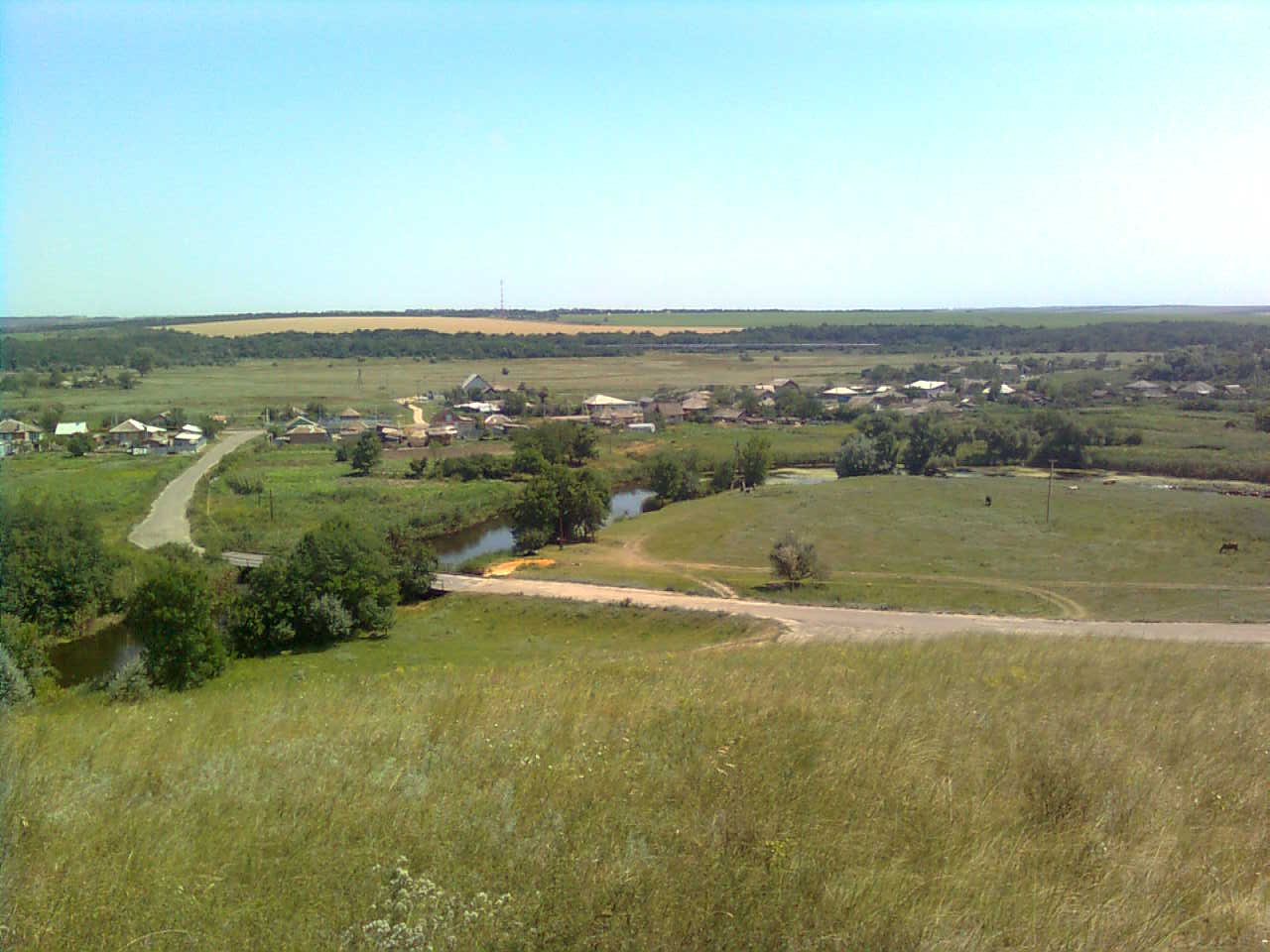 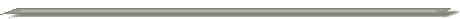 «ИНФОРМАЦИОННЫЙ ВЕСТНИК МИТЯКИНСКОГО СЕЛЬСКОГО ПОСЕЛЕНИЯ»Официальное средство массовой информации Митякинского сельского поселения «Информационный вестник Митякинского сельского поселения» издается на основании Решения Собрания депутатов Митякинского сельского поселения от 04.11.2013г. №  26. Документы, публикуемые в «Информационном вестнике Митякинского сельского поселения» соответствуют оригиналам и имеют юридическую силу.№ 4                                                                                                      «30» декабря 2020 годаУчредитель и редакция                                 Редактор                    Адрес редакции и издателя                          Тираж      Цена Собрание депутатов Митякинского сельского   Куркин                Ростовская область Тарасовский район          10 экз.      Бесплатно поселения Тарасовского района                       Сергей                   ст. Митякинская ул. Ленина, 5 Ростовской  области                                          Иванович                   Администрация МитякинскогоАдминистрация Митякинского сельского                                           сельского поселения поселения Тарасовского района Ростовской области.                                                                                                                                   Выходит не реже 1 раза в кварталвыпуск №4   от 30.12.2020г.С Е Г О Д Н Я   В   Н О М Е Р Е:  Информационный бюллетень Митякинского сельского поселения Тарасовского  района  Ростовской области   №  4  от «30»  декабря 2020 года         С О Б Р А Н И Е   Д Е П У Т А Т О В Митякинского  СЕЛЬСКого ПОСЕЛЕНИяТАРАСОВСКого РАЙОНаРОСТОВСКой  ОБЛАСТи Р Е Ш Е Н И Е  01.10.2020 г                                   № 17                          ст. Митякинская«О внесении изменений в Решение Собрания депутатов Митякинского сельского поселения от 26.12.2019 г. № 28 «О бюджете Митякинского сельского поселения Тарасовского района на 2020 год и на плановый период 2021 и 2022 годов»РЕШИЛО:Внести в Решение Собрания депутатов Митякинского сельского поселения от 26.12.2019 г. № 28  «О бюджете Митякинского сельского поселения на 2020 год и на плановый период 2021 и 2022 годов»  следующие изменения:   Статья 4. В части 1 статьи 4: а) приложение 6 к Решению Собрания депутатов Митякинского сельского поселения от 26.12.2019 г. № 28 «О бюджете Митякинского сельского поселения Тарасовского района на 2020 год и на плановый период 2021 и 2022 годов» изложить в новой редакции;б) приложение 7 к Решению Собрания депутатов Митякинского сельского поселения от 26.12.2019 г. № 28 «О бюджете Митякинского сельского поселения Тарасовского района на 2020 год и на плановый период 2021 и 2022 годов» изложить в новой редакции;в) приложение 8 к Решению Собрания депутатов Митякинского сельского поселения от 26.12.2019 г. № 28 «О бюджете Митякинского сельского поселения Тарасовского района на 2020 год и на плановый период 2021 и 2022 годов» изложить в новой редакции. Статья 12. Настоящее решение вступает в силу со дня его официального опубликования. Председатель Собрания депутатов -Глава Митякинского сельского поселения 				В.А. Щуров             Пояснительная запискак решению Собрания депутатов Митякинского сельского поселения № 17 от 01.10.2020 г. «О внесении изменений в Решение Собрания депутатов от 26.12.2019 г. № 28 «О бюджете Митякинского сельского поселения Тарасовского района 2020 год и на плановый период 2021 и 2022 годов»         Изменения в Решение Собрания депутатов Митякинского сельского поселения от 26.12.2019 № 28 «О бюджете Митякинского сельского поселения Тарасовского района на 2020 год и на плановый период 2021 и 2022 годов» вносятся в связи приведением  Решения Собрания депутатов от 26.12.2019 №28 «О бюджете Митякинского сельского поселения Тарасовского района на 2020 год и на плановый период  2021 и 2022 годов» в соответствие с действующим законодательством и перераспределением бюджетных ассигнований бюджета сельского поселения по отдельным разделам, подразделам, целевым статьям и видам расходов текущего финансового года.          Основные показатели бюджета Митякинского сельского поселения на 2020 год  с учетом внесенных изменений оцениваются следующим образом:                                                       (тыс. рублей)РАСХОДЫ БЮДЖЕТАВНЕСЕНЫ ИЗМЕНЕНИЯ И ДОПОЛНЕНИЯ по расходам:Приложения 6,7,8Расходная часть бюджета Митякинского сельского поселения Тарасовского района финансового отчетного 2020 года подлежит уточнению в связи с передвижкой ассигнований:Раздел 04 «Национальная экономика»Ассигнования по подразделу 0412  «Другие вопросы в области национальной экономики» - «Расходы на топографо-геодезические, картографические и землеустроительные работы (Иные закупки товаров, работ и услуг для обеспечения государственных (муниципальных) нужд)» уменьшается на 100,0 тыс. рублей. С учетом внесенных изменений план по разделу 04 «Национальная экономика» на 2020 год составит 1 829,7 тыс. рублей.Раздел 05 «Жилищно-коммунальные хозяйство»Ассигнования по подразделу 0503  «Благоустройство» - «Расходы на мероприятия по отлову и содержанию безнадзорных животных» уменьшается на 4,0 тыс. рублей. Ассигнования по подразделу 0503  «Благоустройство» - Расходы на благоустройство территории Митякинского сельского поселения, в рамках подпрограммы "Организация благоустройства территории Митякинского сельского поселения" муниципальной программы Митякинского сельского поселения "Обеспечение качественными жилищно-коммунальными услугами населения Митякинского сельского поселения Тарасовского района" увеличиваются на 4,0 тыс. рублей.Ассигнования по подразделу 0503  «Благоустройство» - Расходы на реализацию мероприятий по благоустройству общественных территорий Митякинского сельского поселения Тарасовского района в рамках подпрограммы «Благоустройство общественных территорий Митякинского сельского поселения Тарасовского района» уменьшается на 94,0 тыс.руб.Ассигнования по подразделу 0502 «Коммунальное хозяйство» - «Расходы по содержанию, обслуживанию и ремонту газопроводов в рамках подпрограммы "Создание условий для обеспечения качественными коммунальными услугами населения Митякинского сельского поселения" муниципальной программы «Обеспечение качественными жилищно-коммунальными услугами населения Митякинского сельского поселения Тарасовского района»" увеличиваются на 194,0  тыс. рублей.С учетом внесенных изменений план по разделу 05 «Жилищно-коммунальное хозяйство» на 2020 год составит 21 101,8 тыс. рублей.Заведующий сектором экономики и финансов                А.В. КуприенкоИсполнитель: Анна Васильевна Куприенко	Тел. 8 (86386)34228С О Б Р А Н И Е   Д Е П У Т А Т О В Митякинского  СЕЛЬСКого ПОСЕЛЕНИяТАРАСОВСКого РАЙОНаРОСТОВСКой  ОБЛАСТи Р Е Ш Е Н И Е 24.11.2020 г                                   № 18                         ст. Митякинская«О внесении изменений в Решение Собрания депутатов Митякинского сельского поселения от 26.12.2019 г. № 28 «О бюджете Митякинского сельского поселения Тарасовского района на 2020 год и на плановый период 2021 и 2022 годов»РЕШИЛО:Внести в Решение Собрания депутатов Митякинского сельского поселения от 26.12.2019 г. № 28  «О бюджете Митякинского сельского поселения на 2020 год и на плановый период 2021 и 2022 годов»  следующие изменения: Статья 1.в части 1 статьи 1:а) в пункте 1 цифры «32 573,5» заменить цифрами «32 574,4»;б) в пункте 2 цифры «33 718,9» заменить цифрами «33 719,8»;2) в части 3 статьи 1:а) приложение 1 к Решению Собрания депутатов Митякинского сельского поселения от 26.12.2019 г. № 28 «О бюджете Митякинского сельского поселения Тарасовского района на 2020 год и на плановый период 2021 и 2022 годов» изложить в новой редакции;3) в части 4 статьи 1:а) приложение 2 к Решению Собрания депутатов Митякинского сельского поселения от 26.12.2019 г. № 28 «О бюджете Митякинского сельского поселения Тарасовского района на 2020 год и на плановый период 2021 и 2022 годов» изложить в новой редакции.Статья 4. В части 1 статьи 4: а) приложение 6 к Решению Собрания депутатов Митякинского сельского поселения от 26.12.2019 г. № 28 «О бюджете Митякинского сельского поселения Тарасовского района на 2020 год и на плановый период 2021 и 2022 годов» изложить в новой редакции;б) приложение 7 к Решению Собрания депутатов Митякинского сельского поселения от 26.12.2019 г. № 28 «О бюджете Митякинского сельского поселения Тарасовского района на 2020 год и на плановый период 2021 и 2022 годов» изложить в новой редакции;в) приложение 8 к Решению Собрания депутатов Митякинского сельского поселения от 26.12.2019 г. № 28 «О бюджете Митякинского сельского поселения Тарасовского района на 2020 год и на плановый период 2021 и 2022 годов» изложить в новой редакции.Статья 7.В части 1 статьи 7:а) приложение 10 к Решению Собрания депутатов Митякинского сельского поселения от 26.12.2019 г. № 28 «О бюджете Митякинского сельского поселения Тарасовского района на 2020 год и на плановый период 2021 и 2022 годов» изложить в новой редакции.Статья 9. Изложить в новой редакции:«Статья 9. Предоставление муниципальных  гарантий Митякинского                            сельского поселения.           1. Утвердить Программу муниципальных гарантий Митякинского сельского поселения на 2020 год и на плановый период 2021 и 2022 годов согласно приложению 13 к настоящему Решению». Статья 12. Настоящее решение вступает в силу со дня его официального опубликования. Председатель Собрания депутатов -Глава Митякинского сельского поселения 				В.А. Щуров             Пояснительная запискак решению Собрания депутатов Митякинского сельского поселения «О внесении изменений в Решение Собрания депутатов от 26.12.2019 г. № 28 «О бюджете Митякинского сельского поселения Тарасовского района 2020 год и на плановый период 2021 и 2022 годов»         Изменения в Решение Собрания депутатов Митякинского сельского поселения от 26.12.2019 № 28 «О бюджете Митякинского сельского поселения Тарасовского района на 2020 год и на плановый период 2021 и 2022 годов» вносятся в связи приведением  Решения Собрания депутатов от 26.12.2019 №28 «О бюджете Митякинского сельского поселения Тарасовского района на 2020 год и на плановый период  2021 и 2022 годов» в соответствие с действующим законодательством и перераспределением бюджетных ассигнований бюджета сельского поселения по отдельным разделам, подразделам, целевым статьям и видам расходов текущего финансового года.          Основные показатели бюджета Митякинского сельского поселения на 2020 год  с учетом внесенных изменений оцениваются следующим образом:                                                       (тыс. рублей)ДОХОДЫ БЮДЖЕТАна 2020 год и на плановый период 2021-2022 годовВНЕСЕНЫ ИЗМЕНЕНИЯ И ДОПОЛНЕНИЯ  по доходам:В Приложении № 1 «Объем поступлений доходов бюджета Митякинского сельского поселения Тарасовского района на 2020 год и на плановый период 2021 и 2022 годов»(тыс. рублей)РАСХОДЫ БЮДЖЕТАВНЕСЕНЫ ИЗМЕНЕНИЯ И ДОПОЛНЕНИЯ по расходам:Приложения 6,7,8Расходная часть бюджета Митякинского сельского поселения Тарасовского района финансового отчетного 2020 года подлежит уточнению в связи с передвижкой ассигнований и увеличением ассигнований на расходы по реализации мероприятий благоустройства общественных территорий Митякинского сельского поселения:Раздел 01 «ОБЩЕГОСУДАРСТВЕННЫЕ ВОПРОСЫ»Ассигнования по подразделу 0104  «Функционирование Правительства Российской Федерации, высших исполнительных органов государственной власти субъектов Российской Федерации, местных администраций» - Расходы на обеспечение функций органов местного самоуправления Митякинского сельского поселения в рамках обеспечения деятельности Администрации Митякинского сельского поселения (Закупка товаров, работ и услуг для обеспечения государственных (муниципальных) нужд) увеличиваются на 40,9 тыс. рублей.Ассигнования по подразделу 0113  «Другие общегосударственные вопросы» - Реализация направления расходов по иным непрограммным мероприятиям в рамках непрограммного направления деятельности «Реализация функций иных органов местного самоуправления Митякинского сельского поселения" (Закупка товаров, работ и услуг для обеспечения государственных (муниципальных) нужд) увеличивается на 50,0  тыс. рублей.Ассигнования по подразделу 0113  «Другие общегосударственные вопросы» - Расходы в целях софинансирования субсидии за счет средств резервного фонда Правительства Ростовской области Митякинского сельского поселения по иным непрограммным мероприятиям в рамках непрограммного направления деятельности « Реализация функций иных органов местного самоуправления Митякинского сельского поселения» уменьшается на 90,9 тыс. рублей.С учетом внесенных изменений план по разделу 01 «Общегосударственные вопросы» на 2020 год составит 5 840,7 тыс. рублей.Раздел 02 «Национальная оборона»Ассигнования по подразделу 0203  «Мобилизационная и вневойсковая подготовка» - Фонд оплаты труда государственных (муниципальных) органов уменьшается на 19,5  тыс. рублей.Ассигнования по подразделу 0203  «Мобилизационная и вневойсковая подготовка» - Взносы по обязательному социальному страхованию на выплаты денежного содержания и иные выплаты работникам государственных (муниципальных) органов уменьшается на 23,8 тыс. рублей.Ассигнования по подразделу 0203  «Мобилизационная и вневойсковая подготовка» - Субвенция на осуществление первичного воинского учета на территориях, где отсутствуют военные комиссариаты по иным непрограммным мероприятиям в рамках непрограммного направления деятельности «Обеспечение деятельности Администрации Митякинского сельского поселения» (Закупка товаров, работ и услуг для обеспечения государственных (муниципальных) нужд) увеличиваается на 43,3  тыс. рублей.С учетом внесенных изменений план по разделу 02 «Национальная оборона» на 2020 год составит 231,1 тыс. рублей.Раздел 05 «Жилищно-коммунальные хозяйство»Ассигнования по подразделу 0503  «Благоустройство» - Расходы на реализацию мероприятий по благоустройству общественных территорий Митякинского сельского поселения Тарасовского района в рамках подпрограммы «Благоустройство общественных территорий Митякинского сельского поселения Тарасовского района» муниципальной программы Митякинского сельского поселения «Формирование современной городской среды на территории Митякинского сельского поселения Тарасовского района»" увеличиваются на 0,9 тыс. рублей.С учетом внесенных изменений план по разделу 05 «Жилищно-коммунальное хозяйство» на 2020 год составит 21 102,7 тыс. рублей.Заведующий сектором экономики и финансов                А.В. КуприенкоИсполнитель: Анна Васильевна Куприенко	Тел. 8 (86386)34228Объем иных межбюджетных трансфертов, предоставленных бюджету Митякинского сельского поселения Тарасовского района из других бюджетов бюджетной системы Российской Федерации на 2020 год и на плановый период 2021 и 2022 годовПредседатель Собрания депутатов – Глава  Митякинского сельского поселения	                                                                              В.А. ЩуровПриложение 13к решению Собрания депутатовМитякинского сельского поселения«О бюджете  Митякинского сельскогопоселения Тарасовского района на 2020 годи на плановый период 2021 и 2022 годов»Программа муниципальных гарантийМитякинского сельского поселения Тарасовского района на 2020 год и на плановый период 2021 и 2022 годов 1. Программа муниципальных гарантий Митякинского сельского поселенияв валюте Российской Федерации на 2020 год и на плановый период 2021 и 2022 годов1.1. Предоставление муниципальных гарантий Митякинского сельского поселения в 2020 году и в плановом периоде 2021 и 2022 годов не планируется.2. Программа муниципальных гарантий Митякинского сельского поселенияв иностранной валюте на 2020 год и на плановый период 2021 и 2022 годов2.1. Предоставление муниципальных гарантий Митякинского сельского поселения в 2020 год и в плановом периоде 2021 и 2022 годов не планируется.Председатель Собрания депутатов -Глава Митякинского сельского поселения 				В.А. ЩуровРОСТОВСКАЯ  ОБЛАСТЬТАРАСОВСКИЙ РАЙОНМИТЯКИНСКОЕ СЕЛЬСКОЕ ПОСЕЛЕНИЕС О Б Р А Н И Е   Д Е П У Т А Т О ВРЕШЕНИЕ«24»   ноября   2020 год         № 19	ст. МитякинскаяОб отмене решения Собрания депутатов Митякинского сельского поселения Тарасовского района Ростовской области № 9 от 30.04.2013 г.  «Об определении границ, прилегающих к некоторым организациям и объектам территорий, на которых не допускается розничная продажа алкогольной продукции»В связи с протестом прокурора от 11.11.2020 г. №7-24-2020 Собрание депутатов Митякинского сельского поселения р е ш и л о: Отменить решения Собрания депутатов Митякинского сельского поселения Тарасовского района Ростовской области № 9 от 30.04.2013 г.  «Об определении границ, прилегающих к некоторым организациям и объектам территорий, на которых не допускается розничная продажа алкогольной продукции».Настоящее решение вступает в силу со дня его официального          обнародования.Глава  Митякинского сельского поселения                                  В.А.Щуров. РОССИЙСКАЯ  ФЕДЕРАЦИЯ                                 РОСТОВСКАЯ ОБЛАСТЬТАРАСОВСКИЙ РАЙОНМУНИЦИПАЛЬНОЕ ОБРАЗОВАНИЕ «МИТЯКИНСКОЕ СЕЛЬСКОЕ ПОСЕЛЕНИЕ»СОБРАНИЕ ДЕПУТАТОВ  МИТЯКИНСКОГО  СЕЛЬСКОГО ПОСЕЛЕНИЯ Р Е Ш Е Н И Е 07.12.2020 г                                   № 20                         ст. Митякинская«О внесении изменений в Решение Собрания депутатов Митякинского сельского поселения от 26.12.2019 г. № 28 «О бюджете Митякинского сельского поселения Тарасовского района на 2020 год и на плановый период 2021 и 2022 годов»РЕШИЛО:Внести в Решение Собрания депутатов Митякинского сельского поселения от 26.12.2019 г. № 28  «О бюджете Митякинского сельского поселения на 2020 год и на плановый период 2021 и 2022 годов»  следующие изменения:Статья 1.в части 1 статьи 1:а) в пункте 1 цифры «32 574,4» заменить цифрами «32 258,2»;б) в пункте 2 цифры «33 719,8» заменить цифрами «33 403,6»;2) в части 3 статьи 1:а) приложение 1 к Решению Собрания депутатов Митякинского сельского поселения от 26.12.2019 г. № 28 «О бюджете Митякинского сельского поселения Тарасовского района на 2020 год и на плановый период 2021 и 2022 годов» изложить в новой редакции;3) в части 4 статьи 1:а) приложение 2 к Решению Собрания депутатов Митякинского сельского поселения от 26.12.2019 г. № 28 «О бюджете Митякинского сельского поселения Тарасовского района на 2020 год и на плановый период 2021 и 2022 годов» изложить в новой редакции. Статья 4. В части 1 статьи 4: а) приложение 6 к Решению Собрания депутатов Митякинского сельского поселения от 26.12.2019 г. № 28 «О бюджете Митякинского сельского поселения Тарасовского района на 2020 год и на плановый период 2021 и 2022 годов» изложить в новой редакции;б) приложение 7 к Решению Собрания депутатов Митякинского сельского поселения от 26.12.2019 г. № 28 «О бюджете Митякинского сельского поселения Тарасовского района на 2020 год и на плановый период 2021 и 2022 годов» изложить в новой редакции;в) приложение 8 к Решению Собрания депутатов Митякинского сельского поселения от 26.12.2019 г. № 28 «О бюджете Митякинского сельского поселения Тарасовского района на 2020 год и на плановый период 2021 и 2022 годов» изложить в новой редакции.     Статья 7.В части 1 статьи 7:  а) приложение 9 к Решению Собрания депутатов Митякинского сельского поселения от 26.12.2019 г. № 28 «О бюджете Митякинского сельского поселения Тарасовского района на 2020 год и на плановый период 2021 и 2022 годов» изложить в новой редакции;б) приложение 10 к Решению Собрания депутатов Митякинского сельского поселения от 26.12.2019 г. № 28 «О бюджете Митякинского сельского поселения Тарасовского района на 2020 год и на плановый период 2021 и 2022 годов» изложить в новой редакции.    Статья 12. Настоящее решение вступает в силу со дня его официального опубликования. Председатель Собрания депутатов -Глава Митякинского сельского поселения 				В.А. Щуров             Пояснительная запискак решению Собрания депутатов Митякинского сельского поселения «О внесении изменений в Решение Собрания депутатов от 26.12.2019 г. № 28 «О бюджете Митякинского сельского поселения Тарасовского района 2020 год и на плановый период 2021 и 2022 годов»         Изменения в Решение Собрания депутатов Митякинского сельского поселения от 26.12.2019 № 28 «О бюджете Митякинского сельского поселения Тарасовского района на 2020 год и на плановый период 2021 и 2022 годов» вносятся в связи приведением  Решения Собрания депутатов от 26.12.2019 №28 «О бюджете Митякинского сельского поселения Тарасовского района на 2020 год и на плановый период  2021 и 2022 годов» в соответствие с действующим законодательством и перераспределением бюджетных ассигнований бюджета сельского поселения по отдельным разделам, подразделам, целевым статьям и видам расходов текущего финансового года.          Основные показатели бюджета Митякинского сельского поселения на 2020 год  с учетом внесенных изменений оцениваются следующим образом:                                                       (тыс. рублей)ДОХОДЫ БЮДЖЕТАна 2020 год и на плановый период 2021-2022 годовВНЕСЕНЫ ИЗМЕНЕНИЯ И ДОПОЛНЕНИЯ  по доходам:В Приложении № 1 «Объем поступлений доходов бюджета Митякинского сельского поселения Тарасовского района на 2020 год и на плановый период 2021 и 2022 годов»(тыс. рублей)РАСХОДЫ БЮДЖЕТАВНЕСЕНЫ ИЗМЕНЕНИЯ И ДОПОЛНЕНИЯ по расходам:Приложения 6,7,8Расходная часть бюджета Митякинского сельского поселения Тарасовского района финансового отчетного 2020 года и 2021 года подлежит уточнению в связи с передвижкой ассигнований и уменьшением ассигнований на расходы по реализации мероприятий благоустройства общественных территорий Митякинского сельского поселения:Раздел 01 «Общегосударственные вопросы»Расходная часть бюджета Митякинского сельского поселения Тарасовского района финансового отчетного 2021 года:Ассигнования по подразделу 0113  «Другие общегосударственные вопросы» - «Расходы в целях софинансирования субсидии за счет средств резервного фонда Правительства Ростовской области Митякинского сельского поселения по иным непрограммным мероприятиям в рамках непрограммного направления деятельности «Реализация функций иных органов местного самоуправления Митякинского сельского поселения»» увеличиваются на 87,7 тыс. рублей.С учетом внесенных изменений план по разделу 01 «Общегосударственные вопросы» на 2021 год составит 3 452,4 тыс. рублейРаздел 02 «Национальная оборона»Ассигнования по подразделу 0203  «Мобилизационная и вневойсковая подготовка» - Взносы по обязательному социальному страхованию на выплаты денежного содержания и иные выплаты работникам государственных (муниципальных) органов увеличиваются на 17,8 тыс. рублей.Ассигнования по подразделу 0203  «Мобилизационная и вневойсковая подготовка» - Субвенция на осуществление первичного воинского учета на территориях, где отсутствуют военные комиссариаты по иным непрограммным мероприятиям в рамках непрограммного направления деятельности «Обеспечение деятельности Администрации Митякинского сельского поселения» (Закупка товаров, работ и услуг для обеспечения государственных (муниципальных) нужд) уменьшаются на 17,8  тыс. рублей.С учетом внесенных изменений план по разделу 02 «Национальная оборона» на 2020 год составит 231,1 тыс. рублей.Раздел 05 «Жилищно-коммунальные хозяйство»Расходная часть бюджета Митякинского сельского поселения Тарасовского района финансового отчетного 2020 года:Ассигнования по подразделу 0503  «Благоустройство» - Расходы на благоустройство территории Митякинского сельского поселения, в рамках подпрограммы "Организация благоустройства территории Митякинского сельского поселения" муниципальной программы Митякинского сельского поселения "Обеспечение качественными жилищно-коммунальными услугами населения Митякинского сельского поселения Тарасовского района" увеличиваются на 420,0 тыс. рублей.Ассигнования по подразделу 0503  «Благоустройство» - Расходы на мероприятия по организации контроля за строительными работами по благоустройству территории Митякинского сельского поселения уменьшаются на 150,0 тыс. рублей.Ассигнования по подразделу 0503  «Благоустройство» - Расходы на реализацию мероприятий по благоустройству общественных территорий Митякинского сельского поселения Тарасовского района в рамках подпрограммы «Благоустройство общественных территорий Митякинского сельского поселения Тарасовского района» уменьшаются на 270,0 тыс. рублей.Ассигнования по подразделу 0503  «Благоустройство» - Расходы на реализацию мероприятий по благоустройству общественных территорий Митякинского сельского поселения Тарасовского района в рамках подпрограммы «Благоустройство общественных территорий Митякинского сельского поселения Тарасовского района» муниципальной программы Митякинского сельского поселения «Формирование современной городской среды на территории Митякинского сельского поселения Тарасовского района» уменьшаются на 316,2 тыс. рублей.Расходная часть бюджета Митякинского сельского поселения Тарасовского района финансового отчетного 2021 года:Ассигнования по подразделу 0503  «Благоустройство» - Расходы на благоустройство территории Митякинского сельского поселения, в рамках подпрограммы "Организация благоустройства территории Митякинского сельского поселения" муниципальной программы Митякинского сельского поселения "Обеспечение качественными жилищно-коммунальными услугами населения Митякинского сельского поселения Тарасовского района" уменьшаются на 87,7 тыс. рублей. С учетом внесенных изменений план по разделу 05 «Жилищно-коммунальное хозяйство» на 2020 год составит 20 786,5 тыс. рублей и на 2021 год 4 158,9 тыс. рублей.Заведующий сектором экономики и финансов                А.В. КуприенкоИсполнитель: Анна Васильевна Куприенко	Тел. 8 (86386)34228Объем субвенций, предоставленных бюджету Митякинского сельского поселения Тарасовского района из областного бюджета на 2020 год и на плановый период 2021 и 2022 годов Председатель Собрания депутатов -Глава Митякинского сельского поселения				В.А. ЩуровОбъем иных межбюджетных трансфертов, предоставленных бюджету Митякинского сельского поселения Тарасовского района из других бюджетов бюджетной системы Российской Федерации на 2020 год и на плановый период 2021 и 2022 годовПредседатель Собрания депутатов – Глава  Митякинского сельского поселения	                                                                              В.А. ЩуровРОССИЙСКАЯ ФЕДЕРАЦИЯРОСТОВСКАЯ ОБЛАСТЬТАРАСОВСКИЙ РАЙОНМУНИЦИПАЛЬНОЕ ОБРАЗОВАНИЕ«МИТЯКИНСКОЕ СЕЛЬСКОЕ ПОСЕЛЕНИЕ»СОБРАНИЕ ДЕПУТАТОВ МИТЯКИНСКОГО СЕЛЬСКОГО ПОСЕЛЕНИЯРЕШЕНИЕ № 21О заключении соглашения о передаче части полномочий по осуществлению внешнего муниципального финансового контроля     В целях реализации положений Бюджетного кодекса Российской Федерации, руководствуясь Федеральным законом от 6 октября 2003 года № 131-ФЗ «Об общих принципах организации местного самоуправления в Российской Федерации», Уставом муниципального образования «Митякинское сельское поселение», Собрание депутатов Митякинского сельского поселенияРЕШИЛО:Передать Контрольно-счетной палате Тарасовского района часть полномочий по осуществлению внешнего муниципального финансового контроля, а именно: экспертиза проектов бюджета Митякинского сельского поселения; внешняя проверка годового отчета об исполнении бюджета Митякинского сельского поселения; контроль за законностью, результативностью (эффективностью и экономностью) использования средств бюджета Митякинского сельского поселения. Утвердить форму соглашения о передаче части полномочий по осуществлению внешнего муниципального финансового контроля, согласно приложению № 1 к решению.Настоящее решение вступает в силу со дня его официального опубликования (обнародования) и применяется к правоотношениям, возникшим с 1 января 2021 года.Председатель Собрания депутатов –глава Митякинского сельского поселения                                       В.А. ЩуровСоглашениео передаче части полномочий по осуществлениювнешнего муниципального финансового контроляп.(х.;сл.) __________                                                                  «__»______________ г. Собрание депутатов Тарасовского района, в лице председателя Собрания депутатов – главы Тарасовского района ___________________(Ф.И.О.), действующего на основании Устава муниципального образования «Тарасовский район», Контрольно-счетная палата Тарасовского района, в лице председателя Контрольно-счетной палаты Тарасовскуого района ______________________________(Ф.И.О.), действующего на основании Положения о Контрольно-счетной палате Тарасовского района, утвержденного решением Собрания депутатов Тарасовского района от ____________ № ____, и Собрание депутатов _________________ сельского поселения, в лице председателя Собрания депутатов - главы _______________ сельского поселения, _________________(Ф.И.О.), действующего на основании Устава муниципального образования «____________________ сельское поселение», совместно именуемые «Стороны», в соответствии с частью 11 статьи 3 Федерального закона от 7 февраля 2011 года № 6-ФЗ «Об общих принципах организации и деятельности контрольно-счетных органов субъектов Российской Федерации и муниципальных образований», решением Собрания депутатов Тарасовского района от «__» _______ 20__ года №___ «О передаче Контрольно-счетной палате Тарасовского района части полномочий по осуществлению внешнего муниципального финансового контроля» и решения Собрания депутатов _______________ сельского поселения от ______20___ года № ___ «О заключении соглашения о передаче части полномочий по осуществлению внешнего муниципального финансового контроля» заключили настоящее Соглашение о нижеследующем:1. Предмет соглашения1.1. Предметом настоящего Соглашения является передача Собранию депутатов Тарасовского района (далее – Собрание депутатов) части полномочий Собрания депутатов _____________сельского поселения (далее – Собрание депутатов поселения) по осуществлению внешнего муниципального финансового контроля в муниципальном образовании «___________________ сельское поселение» и передача из бюджета _______________ сельского поселения в бюджет Тарасовского района иных межбюджетных трансфертов на осуществление переданных полномочий.Контрольно-счетная палата Тарасовского района наделяется  Собранием депутатов частью полномочий по осуществлению внешнего муниципального финансового контроля в муниципальном образовании «________________ сельское поселение», установленными федеральными законами, законами Ростовской области, Уставом сельского поселения и его нормативными правовыми актами.                  1.2 В целях реализации настоящего Соглашения Контрольно-счетной палаты передаются следующие полномочия по осуществлению внешнего муниципального финансового контроля:      1) экспертиза проектов бюджета поселения;2) внешняя проверка годового отчета об исполнении бюджета сельского поселения;3) контроль за законностью, результативностью (эффективностью и экономностью) использования средств бюджета поселения Тарасовского района;1.3. Ежегодно включаются в планы работы Контрольно-счетной палаты Тарасовского района мероприятия по экспертизе проектов бюджета поселения, )внешняя проверка годового отчета об исполнении бюджета сельского поселения, проверке законности, результативности, эффективности и экономности бюджетных средств сельского поселения.1.4. Иные мероприятия по осуществлению внешнего муниципального финансового контроля включаются в планы работы по усмотрению самой Контрольно-счетной палатой Тарасовского района.1.5. Поручения Собрания депутатов поселения подлежат включению в планы работы Контрольно-счетной палаты Тарасовского района при условии достаточных возможностей у Контрольно-счетной палаты Тарасовского района для их исполнения.2. Срок действия соглашения2.1. Настоящее Соглашение вступает в силу с 11.01.2021г. и действует по 31.12.2021г.2.2. Осуществление полномочий по настоящему Соглашению обеспечивается Контрольно-счетной палатой Тарасовского района в период действия настоящего Соглашения и прекращаются вместе с прекращением срока действия настоящего Соглашения, указанного в п.5.1.2.3. Действие настоящего Соглашения может быть прекращено досрочно (до истечения срока его действия):2.3.1. По взаимному соглашению Сторон, выраженному в оформленном надлежащим образом Соглашении о расторжении настоящего Соглашения.2.3.2. В одностороннем порядке настоящее Соглашение расторгается в случае:- изменения действующего законодательства Российской Федерации, в связи с которым выполнение условий настоящего Соглашения Сторонами становится невозможным;- неисполнения или ненадлежащего исполнения одной из Сторон своих обязательств в соответствии с настоящим Соглашением;- по причине объективно сложившихся условий, в результате которых осуществление полномочий становится невозможным либо крайне обременительным для одной или для обеих Сторон.2.3.3. В судебном порядке на основании решения суда.3. Права и обязанности сторон:3.1. Передача полномочий, указанных в п. 1.1 настоящего Соглашения, осуществляется за счет средств межбюджетных трансфертов, предоставленных ежегодно из бюджета _______________ сельского поселения в бюджет Тарасовского района на безвозмездной и безвозвратной основе - на осуществление целевых расходов по улучшению материально-технической базы Контрольно-счетной палаты Тарасовского района.3.2. Объем межбюджетных трансфертов, передаваемых на осуществление полномочий по данному Соглашению, составляет 500,00 (пятьсот рублей 00 копеек).3.3. Объем средств для предоставления межбюджетных трансфертов не может превышать объема средств на эти цели, утвержденных решением Собрания депутатов о бюджете Тарасовского района.Перечисление и учет межбюджетных трансфертов, предоставленных из бюджета ________________ сельского поселения в бюджет Тарасовского района на реализацию полномочий и осуществляется в соответствии с бюджетным законодательством Российской Федерации по следующим реквизитам: УФК по Ростовской области (Контрольно-счетная палата Тарасовского района л/с 04583А01440); ИНН 6133013553, КПП 613301001, ОГРН 1186196001397; единый казначейский счет: 40102810845370000050,  казначейский счет: 03100643000000015800,  БИК: 016015102, Банк получателя: Отделение Ростов-на-Дону банка России//УФК по Ростовской области г. Ростов–на-Дону, КАДБ 903 202 40014 05 0000 150 (Межбюджетные трансферты, передаваемые бюджетам муниципальных районов из бюджетов поселений на осуществление части полномочий по решению вопросов местного значения в соответствии с заключенными соглашениями).Средства межбюджетных трансфертов перечисляются на лицевой счет, открытый в Финансовом отделе Администрации Тарасовского района ежегодно до 01 апреля текущего финансового года и носят целевой характер.                                Расходы бюджета ________________ сельского поселения на предоставление межбюджетных трансфертов и расходов бюджета района, осуществленные за счет них, планируются и исполняются по соответствующему разделу бюджетной классификации. Межбюджетные трансферты зачисляются в районный бюджет по соответствующему коду бюджетной классификации доходов.3.7. Права и обязанности Собрания депутатов поселения:3.7.1 Обращается в Контрольно-счетную палату Тарасовского района с предложениями о проведении экспертизы отдельных муниципальных правовых актов поселения и их проектов, контрольных мероприятий деятельности организаций, использующих средства бюджета и (или) имущество поселения.3.7.2 Рассматривает отчеты и информацию Палаты, составленные по результатам проведенных во исполнение настоящего Соглашения мероприятий, а также предложения по совершенствованию бюджетного процесса и системы управления и распоряжения имуществом поселения.3.7.3 Обеспечивает опубликование (обнародование) отчетов по результатам контрольного мероприятия, составленных по результатам проведенных во исполнение настоящего соглашения мероприятий.3.7.4 Утверждает в решении о бюджете поселения межбюджетные трансферты бюджету района на осуществление переданных полномочий в объеме, определенном в соответствии с предусмотренным настоящим Соглашением порядком, и обеспечивает их перечисление в бюджет района.3.8. Права и обязанности Палаты:3.8.1. Самостоятельно определяет перечень рассматриваемых вопросов, методы контроля и порядок проведения мероприятий, с учетом существующих стандартов и методических рекомендаций по их проведению.3.8.2. Учитывает предложения Собрания депутатов поселения по перечню рассматриваемых в ходе проведения мероприятий вопросов.3.8.3. Проводит выборочные проверки деятельности организаций, использующих средства бюджета и (или) имущество поселения.3.8.4. Направляет отчеты и информацию, составленные по результатам проведенных контрольных мероприятий, в Собрание депутатов поселения и администрацию поселения.3.8.5. Имеет право использовать средства межбюджетных трансфертов, предусмотренных настоящим Соглашением на компенсацию расходов, осуществленных до поступления межбюджетных трансфертов в бюджет Тарасовского района.3.9. Права и обязанности  Собрания депутатов:3.9.1. Устанавливает в муниципальных правовых актах полномочия Контрольно-счетной палаты Тарасовского района, по осуществлению предусмотренных настоящим Соглашением полномочий.3.9.2. Устанавливает штатную численность Контрольно-счетной палаты Тарасовского района с учетом необходимости осуществления предусмотренных настоящим Соглашением полномочий.3.9.3. Может устанавливать случаи и порядок использования собственных материальных ресурсов и финансовых средств Тарасовского района для осуществления предусмотренных настоящим Соглашением полномочий.3.9.4. Имеет право получать от Палаты информацию об осуществлении предусмотренных настоящим Соглашением полномочий и результатах, проведенных контрольных и отдельных экспертно-аналитических мероприятиях.4. Ответственность сторонСтороны несут ответственность за неисполнение (ненадлежащее исполнение) обязанностей, предусмотренных настоящим Соглашением, в соответствии с законодательством Российской Федерации.5. Основания и порядок изменения и досрочного прекращения действия соглашения5.1. Изменение условий настоящего Соглашения допускается по соглашению сторон. Вносимые изменения рассматриваются сторонами в десятидневный срок и оформляются дополнительными Соглашениями, являющимися неотъемлемой частью настоящего Соглашения.5.2. При досрочном расторжении настоящего Соглашения, межбюджетные трансферты подлежат возврату из бюджета района в бюджет поселения за период, когда полномочия не исполнялись.6. Заключительные положенияНеурегулированные сторонами споры и разногласия, возникшие при исполнении настоящего Соглашения, подлежат рассмотрению в порядке, предусмотренном законодательством Российской Федерации.Настоящее Соглашение составлено в трех экземплярах, имеющих одинаковую юридическую силу, по одному экземпляру для каждой из сторон.РОССИЙСКАЯ ФЕДЕРАЦИЯРОСТОВСКАЯ ОБЛАСТЬТАРАСОВСКИЙ РАЙОНМУНИЦИПАЛЬНОЕ ОБРАЗОВАНИЕ«Митякинское СЕЛЬСКое ПОСЕЛЕНИя»СОБРАНИЕ ДЕПУТАТОВ МИТЯКИНСКОГО СЕЛЬСКОГО ПОСЕЛЕНИЯРЕШЕНИЕ № 22 О заключении соглашения о передаче части полномочий по вопросу регулирования тарифов и надбавок к тарифам предприятий жилищно-коммунального хозяйства Администрации Тарасовского района          Принято Собранием депутатов                                                                  « 16 » декабря 2020 г.     В соответствии с подпунктом 4 пункта 1 статьи 17 Федерального закона от 06.10.2003 № 131-ФЗ «Об общих принципах организации местного самоуправления в Российской Федерации», Собрание депутатов Митякинского сельского поселенияРЕШИЛО:Передать часть полномочий по вопросу регулирования тарифов и надбавок к тарифам предприятий жилищно - коммунального хозяйства Администрации Тарасовского района (Приложение № 1).Настоящее решение вступает в силу со дня его официального опубликования (обнародования) и применяется к правоотношениям, возникшим с 1 января 2021 года.Контроль за исполнением настоящего решения возложить на главу Администрации Митякинского сельского поселения Куркина С.И.Председатель Собрания депутатов –глава Митякинского сельского поселения                                       В.А. ЩуровСоглашение № 2 о передаче Администрации Тарасовского района полномочий Администрации Митякинского сельского поселения по осуществлению расчетов предельных индексов изменения размера платы граждан за коммунальные услуги и пересмотр размера платы граждан за коммунальные услугист. Митякинская					                                «       »      __        2020 г.Администрация Митякинского сельского поселения, именуемая в дальнейшем «Администрация поселения», в лице главы Администрации Митякинского сельского поселения С.И.Куркин, действующего на основании Устава, с одной стороны, и Администрация Тарасовского района, именуемая в дальнейшем «Муниципальный район», в лице главы Администрации Тарасовского района А.И. Закружного, действующего на основании Устава, с другой стороны, на основании ст.14 пп.4, 18 Федерального закона от 06 октября 2003 года № 131-ФЗ «Об общих принципах организации местного самоуправления в Российской Федерации» заключили настоящее соглашение о нижеследующем:Предмет соглашенияАдминистрация поселения передает, а Муниципальный район принимает на себя часть полномочий поселения по вопросу регулирования тарифов и надбавок к тарифам предприятий жилищно-коммунального хозяйства, оказывающих услуги на территории Митякинского сельского поселения, в том числе:- осуществление расчетов предельных индексов изменения размера платы граждан за коммунальные услуги в Митякинском сельском поселении в соответствии с постановлением Правительства РФ от 30 апреля . N . "О формировании индексов изменения размера платы граждан за коммунальные услуги в Российской Федерации" и представление их в Региональную службу по тарифам Ростовской области;- осуществление пересмотра размера платы граждан за коммунальные услуги для приведения его  в соответствие с предельными индексами изменения размера платы граждан за коммунальные услуги.Пересмотр размера платы граждан за коммунальные услуги производится в течение одного календарного месяца с даты вступления в силу постановления Региональной службы по тарифам Ростовской области.Передача полномочий производится в интересах социально-экономического развития Митякинского сельского поселения (далее поселение) и с учетом возможности эффективного их осуществления Администрацией района.Для осуществления полномочий, указанных в п. 1.1 настоящего Соглашения, Администрация района наделяется всеми необходимыми правами и обязанностями, в том числе подготовке подписания документов, опубликованию (обнародованию) правовых актов в случаях, предусмотренных действующим законодательством, а также другой информацией.Права и обязанности сторон Администрация поселения имеет право:Предоставлять Администрации района документы и информацию, необходимые для осуществления полномочий, предусмотренных пунктом 1.1. настоящего соглашения, оказывать иное содействие Администрации района в осуществлении передаваемых полномочий.  Администрация района имеет право:Получать от Администрации поселения документы и информацию, необходимые для осуществления полномочий, предусмотренных пунктом 1.1. настоящего соглашения. Администрация района обязана:Осуществлять полномочия, предусмотренные пунктом 1.1. настоящего соглашения, в соответствии с требованиями действующего законодательства. Администрация поселения обязуется:передать  Муниципальному  району  необходимые  средства,  предназначенные  для  осуществления вышеуказанных полномочий;осуществлять контроль за исполнением Муниципальным районом  переданных ему полномочий и целевым и рациональным использованием средств, выделяемых в виде межбюджетных трансфертов из бюджета Поселения в бюджет Муниципального района.Финансовое обеспечение Переданные в соответствии с настоящим Соглашением полномочия осуществляются за счет средств межбюджетных трансфертов, передаваемых из бюджета поселения в бюджет муниципального района, на безвозмездной и безвозвратной основе – на осуществление целевых расходов по улучшению материально-технической базы ведущего специалиста Администрации Тарасовского района, осуществляющего расчеты предельных индексов изменения размера платы граждан за коммунальные услуги и пересмотр размера платы граждан за коммунальные услуги. Объем денежных средств  выделяемых из бюджета Митякинского сельского поселения в бюджет Тарасовского района рассчитывается в соответствии с Приложением 1 к настоящему Соглашению.Объем денежных средств  выделяемых из бюджета Митякинского  сельского поселения в бюджет Тарасовского района равен  823 рублей 00 копеек в 2021 году (Приложение 2 к настоящему Соглашению). В случае если для проведения мероприятий, указанных в п. 1.1. Администрации Тарасовского района требуются дополнительные денежные средства, между сторонами настоящего Соглашения может быть заключено дополнительное соглашение об увеличении объема денежных средств на проведение указанных мероприятий, порядке перечисления и использования. Контроль за осуществлением полномочий, ответственность сторон Представительный орган поселения осуществляет контроль за исполнением передаваемых полномочий. При обнаружении фактов ненадлежащего осуществления (или неосуществления) Администрацией района передаваемых ей полномочий орган местного самоуправления Поселения назначает комиссию для составления соответствующего протокола. Администрация района должна быть письменно уведомлена об этом не позднее, чем за 3 дня до начала работы соответствующей комиссии и имеет право направить своих представителей для участия в работе комиссии. Установление факта ненадлежащего осуществления (или неосуществления) Администрацией района переданных полномочий является основанием для одностороннего расторжения данного соглашения. В случае неисполнения органом местного самоуправления Поселения вытекающих из настоящего соглашения обязательств, Администрация района вправе в одностороннем порядке расторгнуть настоящее соглашение.Срок действия соглашения Настоящее соглашение действует с 1 января 2021 года по 31 декабря 2021 года.Финансовые санкции за неисполнение Соглашения	6.1. Несвоевременный возврат перечисленных межбюджетных трансфертов влечет за собой уплату пеней в размере одной трехсотой действующей ключевой ставки ЦБ РФ за каждый день просрочки.	6.2. За неисполнение и (или) ненадлежащие исполнение обязательств по настоящему соглашению сторона допустившая это, уплачивает другой стороне соглашения штраф в размере ½ суммы соглашения.Основания и порядок расторжения Соглашения Осуществление полномочий может быть прекращено досрочно по инициативе одной из сторон Соглашения в случае, если их осуществление становится невозможным, либо при сложившихся условиях эти полномочия могут быть наиболее эффективно осуществляться органом местного самоуправления Поселения самостоятельно, при условии уведомления органа местного самоуправления не менее чем за 1 календарный месяц, в случае изменения действующего законодательства, в связи с которым реализация переданных полномочий становится невозможной.Заключительные положенияНастоящее Соглашение вступает в силу с момента его подписания Сторонами.Изменения и (или) дополнения в настоящее Соглашение могут быть внесены по взаимному согласию Сторон путем составления дополнительного соглашения в письменной форме, являющегося неотъемлемой частью настоящего Соглашения.Неурегулированные сторонами споры и разногласия, возникшие при исполнении настоящего Соглашения, подлежат рассмотрению в порядке, предусмотренном законодательством Российской Федерации.Настоящее Соглашение составлено в двух экземплярах, имеющих одинаковую юридическую силу, по одному экземпляру для каждой из Сторон.Адреса и реквизиты Сторон Приложение № 1 к СоглашениюПорядок определения ежегодного объема межбюджетных трансфертов на исполнение переданных полномочий по осуществлению расчетов предельных индексов изменения размера платы граждан за коммунальные услуги и пересмотр размера платы граждан за коммунальные услугиНастоящий Порядок определяет расчет объема межбюджетных трансфертов, предоставляемых бюджету муниципального района из бюджета поселения на осуществление переданных полномочий по осуществлению расчетов предельных индексов изменения размера платы граждан за коммунальные услуги и пересмотр размера платы граждан за коммунальные услуги.Расчет объема межбюджетных трансфертов осуществляется в рублях Российской Федерации.Размер объема межбюджетных трансфертов рассчитывается по формуле:				Н=(М/Ч)*Чн	где:         Н - ежегодный объем межбюджетных трансфертов;	               Ч - численность населения Тарасовского района по данным статистики  на 01.01.2020 г. составила 27845 человек;                  Чн — численность населения, проживающих в сельском поселении;	               М - расходы на материально-техническое обеспечение ведущего специалиста Администрации Тарасовского района, осуществляющего полномочия по осуществлению расчетов предельных индексов изменения размера платы граждан за коммунальные услуги и пересмотр размера платы граждан за коммунальные услуги — 7556,00 рублей (в соответствии с постановлением Администрации Тарасовского района № 550 от 24.05.2018 г. «Об утверждении нормативных затрат на обеспечение функций Администрации Тарасовского района»).		Приложение № 2 к СоглашениюГодовая сумма межбюджетных трансфертов на исполнение переданных полномочий по осуществлению расчетов предельных индексов изменения размера платы граждан за коммунальные услуги и пересмотр размера платы граждан за коммунальные услугиРОССИЙСКАЯ ФЕДЕРАЦИЯРОСТОВСКАЯ ОБЛАСТЬТАРАСОВСКИЙ РАЙОНМУНИЦИПАЛЬНОЕ ОБРАЗОВАНИЕ«Митякинское СЕЛЬСКое ПОСЕЛЕНИя»СОБРАНИЕ ДЕПУТАТОВ МИТЯКИНСКОГО СЕЛЬСКОГО ПОСЕЛЕНИЯРЕШЕНИЕ № 23О заключении соглашения о передаче полномочий по осуществлению внутреннего муниципального финансового контроля          Принято Собранием депутатов                                                                 « 16 » декабря 2020 г.     В целях реализации положений Бюджетного кодекса Российской Федерации, руководствуясь Федеральным законом от 6 октября 2003 года № 131-ФЗ «Об общих принципах организации местного самоуправления в Российской Федерации», Уставом муниципального образования «Митякинское сельское поселение», Собрание депутатов Митякинского сельского поселенияРЕШИЛО:1.Утвердить соглашение о передаче Администрации Тарасовского района полномочий Администрации Митякинского сельского поселения по осуществлению внутреннего муниципального финансового контроля, согласно приложению к решению.           2.Настоящее Решение вступает в силу со дня его официального опубликования (обнародования) и применяется к правоотношениям, возникшим с 1 января 2021 года.  3.Контроль за исполнением настоящего решения возложить на главу Администрации Митякинского сельского поселения Куркина С.И.Председатель Собрания депутатов –глава Митякинского сельского поселения                                       В.А. Щуров     Приложение №1 к решению Собрания депутатов Митякинского сельского поселения«О заключении соглашения о передаче полномочий по осуществлению внутреннего муниципального финансового контроля»  № 23 от 16 декабря 2020 г.Соглашение №__ о передаче Администрации Тарасовского района полномочий Администрации ___________________ сельского поселения по осуществлению внутреннего муниципального финансового контроляп. Тарасовский                                                           «__» _______________ 2020 г.Администрация Тарасовского района, именуемая в дальнейшем «Муниципальный район», в лице главы Администрации Тарасовского района А.И. Закружного, действующего на основании Устава, с одной стороны, и Администрация _________________ сельского поселения, именуемая в дальнейшем «Администрация поселения», в лице главы Администрации __________________сельского поселения _________________________________________, действующего  на основании Устава муниципального образования, с другой стороны, именуемые совместно  «Стороны»,  руководствуясь  п.1 ч. 1 ст. 14 и ч. 4 ст. 15 Федерального закона № 131-ФЗ от  06.10.2003 «Об общих принципах организации местного самоуправления в Российской Федерации», Бюджетным кодексом Российской Федерации - заключили настоящее Соглашение о нижеследующем:1. Предмет соглашения1.1. Предметом настоящего Соглашения является передача Администрации Тарасовского района, полномочий по осуществлению внутреннего муниципального финансового контроля Администрации ______________________ сельского поселения, и их реализация за счет средств, предоставляемых из бюджета _________________ сельского поселения в бюджет Тарасовского района.                                                                       	1.2. Администрации Тарасовского района передаются следующие полномочия по осуществлению внутреннего муниципального финансового контроля:- полномочия по внутреннему муниципальному финансовому контролю, определенные пунктом 1 статьи 269.2 Бюджетного Кодекса Российской Федерации;	- полномочия по контролю в сфере закупок, определенные частью 8 статьи 99 Федерального закона от 05.04.2013 № 44-ФЗ «О контрактной системе в сфере закупок товаров, работ, услуг для обеспечения государственных и муниципальных нужд» в отношении закупок для обеспечения муниципальных нужд __________ сельского поселения.Осуществление переданных полномочий производится должностными лицами Администрации Тарасовского района в соответствии с утвержденными Правительством Российской Федерации «Федеральными стандартами внутреннего муниципального финансового контроля» (далее - «Федеральные стандарты внутреннего муниципального финансового контроля»).2. Финансовое обеспечение2.1 Переданные в соответствии с настоящим Соглашением полномочия осуществляются за счет средств межбюджетных трансфертов, передаваемых из бюджета поселения в бюджет муниципального района, на безвозмездной и безвозвратной основе – на осуществление целевых расходов по улучшению материально-технической базы ведущего специалиста Администрации Тарасовского района, осуществляющего внутренний финансовый контроль.2.2. Объем денежных средств выделяемых из бюджета ______________________ сельского поселения в бюджет Тарасовского района равен   (_____) рублей 00 копеек в 2021 году.                                                  2.3. В случае если для проведения мероприятий, указанных в п. 1.2, Администрации Тарасовского района требуются дополнительные денежные средства, между сторонами настоящего Соглашения может быть заключено дополнительное соглашение об увеличении объема денежных средств на проведение указанных мероприятий, порядке перечисления и использования дополнительных средств.3. Права и обязанности сторонВ целях реализации настоящего Соглашения стороны имеют права и обязанности.3.1. Администрация района обязана:осуществлять переданные полномочия в соответствии с действующим законодательством и настоящим Соглашением;	обеспечить целевое использование межбюджетных трансфертов, предоставленных Администрацией поселения.	Администрация района имеет право:	запрашивать у Администрации поселения и получать от нее сведения, документы, необходимые для осуществления переданных полномочий;	определять объекты контроля, формы, цели, задачи проводимых мероприятий, способы их проведения в соответствии с «Федеральными стандартами внутреннего муниципального финансового контроля»;	в соответствии с законодательством Российской Федерации, законодательством Ростовской области, муниципальными правовыми актами Тарасовского района, настоящим Соглашением Администрация района может иметь иные права для осуществления переданных полномочий.3.2. Администрация поселения обязана: 	представить в Администрацию Тарасовского района документы, материалы и информацию, в том числе в электронном виде, необходимые для проведения контрольного мероприятия.Администрация поселения имеет право:	получать информацию об осуществлении полномочий, определенных настоящим Соглашением и результатах проведенных контрольных мероприятий;	запрашивать информацию и осуществлять контроль за расходованием межбюджетных трансфертов, выделенных согласно действующего Соглашения. 4. Ответственность сторон	4.1. Стороны несут ответственность за неисполнение (ненадлежащее исполнение) предусмотренных настоящим Соглашением обязанностей, в соответствии с законодательством Российской Федерации и настоящим Соглашением.         	4.2. Расторжение Соглашения влечет за собой возврат перечисленных межбюджетных трансфертов за вычетом фактических расходов, подтвержденных документально, в трехмесячный срок с момента подписания Соглашения о расторжении либо письменного уведомления о расторжении Соглашения.         	 				5. Срок действия соглашения	5.1. Соглашение заключено на 1 год и действует в период с 1 января 2021 года по 31 декабря 2021 года.6. Финансовые санкции за неисполнение Соглашения	6.1. Несвоевременный возврат перечисленных межбюджетных трансфертов влечет за собой уплату пеней в размере одной трехсотой действующей ключевой ставки ЦБ РФ за каждый день просрочки.	6.2. За неисполнение и (или) ненадлежащие исполнение обязательств по настоящему соглашению сторона, допустившая это, уплачивает другой стороне соглашения штраф в размере ½ суммы соглашения.7. Основания и порядок расторжения Соглашения7.1. Настоящее Соглашение может быть расторгнуто (в том числе досрочно):- по соглашению сторон, оформленному в письменном виде;- в одностороннем порядке;- в случае изменения действующего законодательства, в связи с которым реализация переданных полномочий становится невозможной.8. Заключительные положения8.1. Настоящее Соглашение вступает в силу с момента его подписания Сторонами.8.2. Изменения и (или) дополнения в настоящее Соглашение могут быть внесены по взаимному согласию Сторон путем составления дополнительного соглашения в письменной форме, являющегося неотъемлемой частью настоящего Соглашения.8.3. Неурегулированные сторонами споры и разногласия, возникшие при исполнении настоящего Соглашения, подлежат рассмотрению в порядке, предусмотренном законодательством Российской Федерации.8.4. Настоящее Соглашение составлено в двух экземплярах, имеющих одинаковую юридическую силу, по одному экземпляру для каждой из Сторон.9.Адреса и реквизиты СторонАдминистрация Тарасовского района                             Наименование администрации346050, Ростовская область,                                             поселенияп. Тарасовский, пер. Почтовый д.5                                  Место нахождения    ИНН 6133002150 КПП 613301001                                   Платежные реквизитыл/с 04583136390р/сч 40102810845370000050КБК 90220240014050000150БИК 016015102ОТДЕЛЕНИЕ РОСТОВ-НА-ДОНУБАНКА РОССИИ//УФК по Ростовской области г. Ростов-на-Дону Глава Администрации Тарасовского района________________ А.И. ЗакружнойПриложение № 1 к СоглашениюПорядок определения ежегодного объема межбюджетных трансфертов на исполнение переданных полномочий по осуществлению внутреннего муниципального финансового контроляНастоящий Порядок определяет расчет объема межбюджетных трансфертов, предоставляемых бюджету муниципального района из бюджета поселения на осуществление переданных полномочий по внутреннему муниципальному финансовому контролю.Расчет объема межбюджетных трансфертов осуществляется в рублях Российской Федерации.Размер объема межбюджетных трансфертов рассчитывается по формуле:				Н=(М/Ч)*Чн	где: Н - ежегодный объем межбюджетных трансфертов;	        Ч - численность населения Тарасовского района по данным статистики на 01.01.2020 г. составила 27845 человек;                  Чн — численность населения, проживающих в сельском поселении;	       М - расходы на материально-техническое обеспечение ведущего специалиста Администрации Тарасовского района, осуществляющего полномочия по внутреннему муниципальному финансовому контролю составили — 7556,00 рублей (в соответствии с постановлением Администрации Тарасовского района № 35 от 23.01.2020 г. «Об утверждении нормативных затрат на обеспечение функций Администрации Тарасовского района, в том числе подведомственных муниципальных казенных учреждений»).		                                                                                                                                         Приложение № 2 к СоглашениюГодовая сумма межбюджетных трансфертов на исполнение переданных полномочий по осуществлению внутреннего муниципального финансового контроля от поселений муниципального района  РОССИЙСКАЯ  ФЕДЕРАЦИЯ                                 РОСТОВСКАЯ ОБЛАСТЬТАРАСОВСКИЙ РАЙОНМУНИЦИПАЛЬНОЕ ОБРАЗОВАНИЕ «МИТЯКИНСКОЕ СЕЛЬСКОЕ ПОСЕЛЕНИЕ»СОБРАНИЕ ДЕПУТАТОВ  МИТЯКИНСКОГО  СЕЛЬСКОГО ПОСЕЛЕНИЯ Р Е Ш Е Н И Е 16.12.2020 г                                   № 24                         ст. Митякинская«О внесении изменений в Решение Собрания депутатов Митякинского сельского поселения от 26.12.2019 г. № 28 «О бюджете Митякинского сельского поселения Тарасовского района на 2020 год и на плановый период 2021 и 2022 годов»РЕШИЛО:Внести в Решение Собрания депутатов Митякинского сельского поселения от 26.12.2019 г. № 28  «О бюджете Митякинского сельского поселения на 2020 год и на плановый период 2021 и 2022 годов»  следующие изменения: Статья 4. В части 1 статьи 4: а) приложение 6 к Решению Собрания депутатов Митякинского сельского поселения от 26.12.2019 г. № 28 «О бюджете Митякинского сельского поселения Тарасовского района на 2020 год и на плановый период 2021 и 2022 годов» изложить в новой редакции;б) приложение 7 к Решению Собрания депутатов Митякинского сельского поселения от 26.12.2019 г. № 28 «О бюджете Митякинского сельского поселения Тарасовского района на 2020 год и на плановый период 2021 и 2022 годов» изложить в новой редакции;в) приложение 8 к Решению Собрания депутатов Митякинского сельского поселения от 26.12.2019 г. № 28 «О бюджете Митякинского сельского поселения Тарасовского района на 2020 год и на плановый период 2021 и 2022 годов» изложить в новой редакции.    Статья 12. Настоящее решение вступает в силу со дня его официального опубликования. Председатель Собрания депутатов -Глава Митякинского сельского поселения 				В.А. Щуров             Пояснительная запискак решению Собрания депутатов Митякинского сельского поселения «О внесении изменений в Решение Собрания депутатов от 26.12.2019 г. № 28 «О бюджете Митякинского сельского поселения Тарасовского района 2020 год и на плановый период 2021 и 2022 годов»         Изменения в Решение Собрания депутатов Митякинского сельского поселения от 26.12.2019 № 28 «О бюджете Митякинского сельского поселения Тарасовского района на 2020 год и на плановый период 2021 и 2022 годов» вносятся в связи приведением  Решения Собрания депутатов от 26.12.2019 №28 «О бюджете Митякинского сельского поселения Тарасовского района на 2020 год и на плановый период  2021 и 2022 годов» в соответствие с действующим законодательством и перераспределением бюджетных ассигнований бюджета сельского поселения по отдельным разделам, подразделам, целевым статьям и видам расходов текущего финансового года.          Основные показатели бюджета Митякинского сельского поселения на 2020 год  с учетом внесенных изменений оцениваются следующим образом:                                                       (тыс. рублей)РАСХОДЫ БЮДЖЕТАВНЕСЕНЫ ИЗМЕНЕНИЯ И ДОПОЛНЕНИЯ по расходам:Приложения 6,7,8Расходная часть бюджета Митякинского сельского поселения Тарасовского района финансового отчетного 2020 года подлежит уточнению в связи с передвижкой ассигнований:Раздел 01 «Общегосударственные вопросы»Ассигнования по подразделу 0113 «Другие общегосударственные вопросы» - «Закупка товаров, работ, услуг в сфере информационно-коммуникационных технологий в рамках подпрограммы "Обеспечение реализации муниципальной программы Митякинского сельского поселения "Информационное общество" муниципальной программы Митякинского сельского поселения "Информационное общество" уменьшаются на 87,0 тыс. рублей.С учетом внесенных изменений план по разделу 01 «Общегосударственные вопросы» на 2020 год составит  5 753,7 тыс. рублейРаздел 05 «Жилищно-коммунальные хозяйство»Расходная часть бюджета Митякинского сельского поселения Тарасовского района финансового отчетного 2020 года:Ассигнования по подразделу 0503 «Благоустройство» - Расходы на благоустройство территории Митякинского сельского поселения, в рамках подпрограммы "Организация благоустройства территории Митякинского сельского поселения" муниципальной программы Митякинского сельского поселения "Обеспечение качественными жилищно-коммунальными услугами населения Митякинского сельского поселения Тарасовского района" увеличиваются на 250,0 тыс. рублей.С учетом внесенных изменений план по разделу 05 «Жилищно-коммунальное хозяйство» на 2020 год составит 21 036,5 тыс. рублейРаздел 08 «Культура, кинематография»Расходная часть бюджета Митякинского сельского поселения Тарасовского района финансового отчетного 2020 года:Ассигнования по подразделу 0801 «Культура» - Расходы на обеспечение деятельности (оказание услуг) муниципальных бюджетных учреждений Митякинского сельского поселения, в том числе на предоставление субсидий бюджетным муниципальным учреждениям Митякинского сельского поселения в рамках подпрограммы «Развитие культуры» муниципальной программы Митякинского сельского поселения «Развитие культуры»увеличиваются на 163,0 тыс. рублей.С учетом внесенных изменений план по разделу 08 « Культура» на 2020 год составит 4 487,9 тыс. рублей.Заведующий сектором экономики и финансов                А.В. КуприенкоИсполнитель: Анна Васильевна Куприенко	Тел. 8 (86386)34228РОССИЙСКАЯ ФЕДЕРАЦИЯРОСТОВСКАЯ  ОБЛАСТЬТАРАСОВСКИЙ РАЙОН митякинского СЕЛЬСКОЕ ПОСЕЛЕНИЕСОБРАНИЕ ДЕПУТАТОВ митякинского СЕЛЬСКОГО ПОСЕЛЕНИЯР Е Ш Е Н И Е	№ 25« 16» декабря 2020    года.                                                                             ст. МитякинскаяО внесении изменений  в Решение Собрания депутатов Митякинского сельского поселения от «30» апреля 2013г. № 9В соответствии  с постановлением Правительства Ростовской области от 27.12.2012г.№1120 «О специально отведенных местах для проведения публичных мероприятий на территории Ростовской области»  и  Федеральным законом от 19.06.2004 №54-ФЗ «О собраниях , митингах, шествиях и пикетированиях».Р Е Ш И Л О:  1. В пункт 3 внести изменения и дополнить приложением № 1,2,3,4,5,6.2. Настоящее решение вступает в силу со дня его официального обнародования.3. Контроль за выполнением настоящего решения возложить на главу             Митякинского сельского поселения. Председатель Собрания депутатовГлава Митякинского сельского поселения                                           В.А. Щуров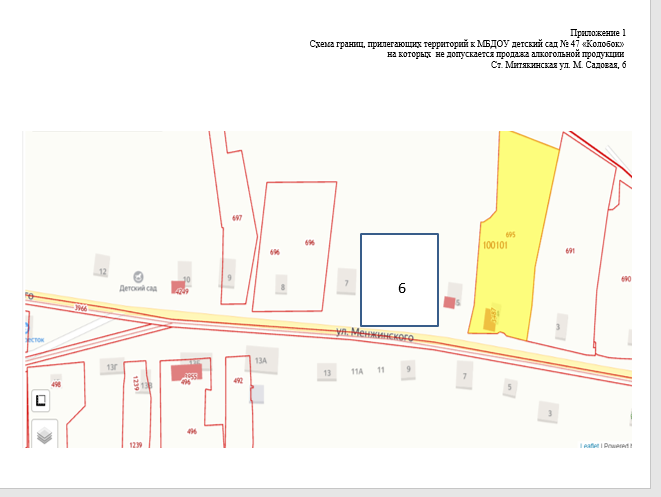 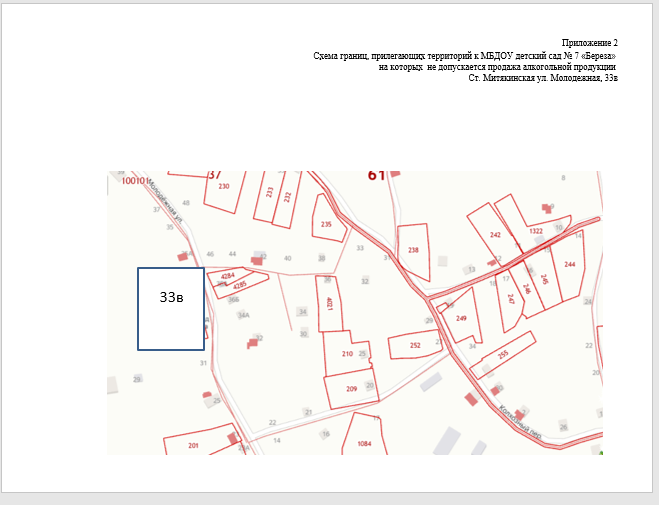 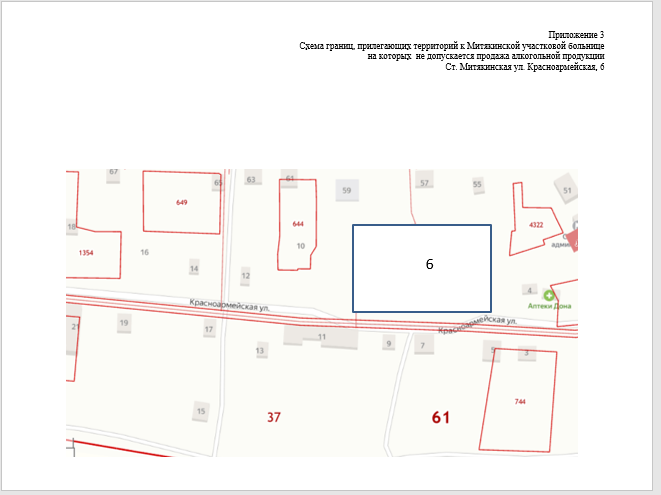 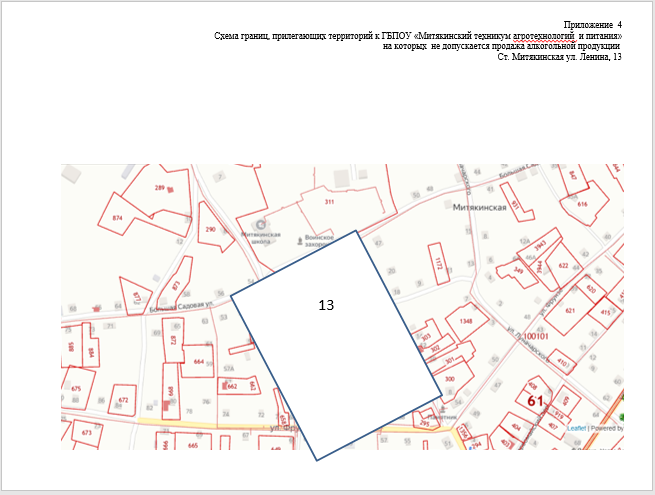 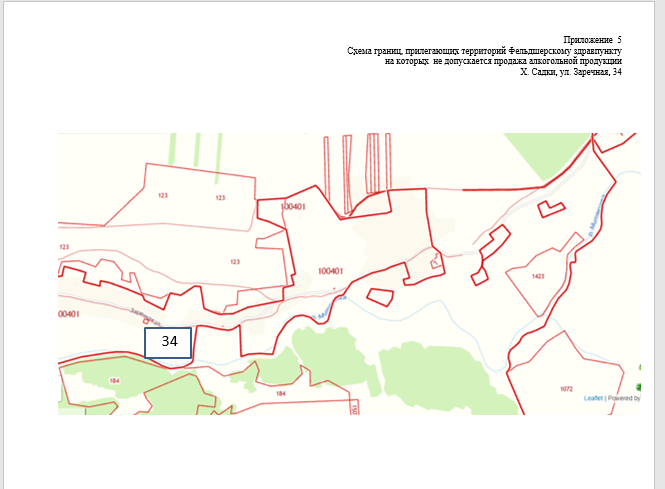 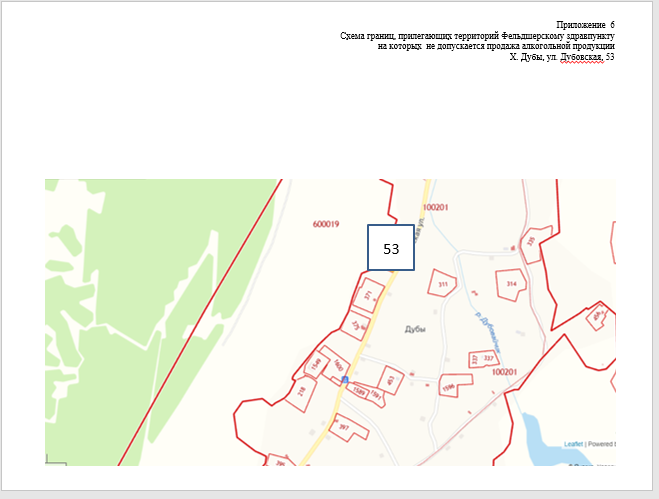 РОССИЙСКАЯ ФЕДЕРАЦИЯ                                 РОСТОВСКАЯ ОБЛАСТЬТАРАСОВСКИЙ РАЙОНМУНИЦИПАЛЬНОЕ ОБРАЗОВАНИЕ «МИТЯКИНСКОЕ СЕЛЬСКОЕ ПОСЕЛЕНИЕ»СОБРАНИЕ ДЕПУТАТОВ МИТЯКИНСКОГО СЕЛЬСКОГО ПОСЕЛЕНИЯ Р Е Ш Е Н И Е№  26 «О бюджете Митякинского сельского поселения Тарасовского района на 2021 год и на плановый период 2022 и 2023 годов»        ПринятоСобранием депутатов				          	« 28 » декабря 2020 года        В соответствии с требованиями Бюджетного кодекса Российской Федерации, на основании проекта Областного закона «Об областном бюджете на 2021 год и на плановый период 2022 и 2023 годов» Собрание депутатов Митякинского сельского поселенияРЕШИЛО:Статья 1. Основные характеристики бюджета Митякинского сельского     поселения Тарасовского района на 2021 год и на плановый период 2022 и 2023 годов1. Утвердить основные характеристики бюджета Митякинского сельского поселения Тарасовского района на 2021 год, определенные с учетом уровня инфляции, не превышающего 3,7 процента (декабрь 2021 года к декабрю 2020 года):1) прогнозируемый общий объем доходов бюджета Митякинского сельского поселения Тарасовского района в сумме 12 734,9 тыс. рублей;2) общий объем расходов бюджета Митякинского сельского поселения Тарасовского района в сумме 12 734,9 тыс. рублей;3) верхний предел муниципального внутреннего долга Митякинского сельского поселения Тарасовского района на 1 января 2022 года в сумме 0,0 тыс. рублей, в том числе верхний предел долга по муниципальным гарантиям Митякинского сельского поселения Тарасовского района в сумме 0,0 тыс. рублей.4) объем расходов на обслуживание муниципального долга Митякинского сельского поселения Тарасовского района в сумме 0,0 тыс. рублей;5) прогнозируемый дефицит бюджета Митякинского сельского поселения Тарасовского района в сумме 0,0 тыс. рублей.2. Утвердить основные характеристики бюджета Митякинского сельского поселения Тарасовского района на плановый период 2022 и 2023 годов, определенные с учетом уровня инфляции, не превышающего 4,0 процента (декабрь 2022 года к декабрю 2021 года) и 4,0 процента (декабрь 2023 года к декабрю 2022 года) соответственно:1) прогнозируемый общий объем доходов бюджета Митякинского сельского поселения Тарасовского района на 2022 год в сумме 9 123,6 тыс. рублей и на 2023 год в сумме 9 028,9 тыс. рублей;2) общий объем расходов бюджета Митякинского сельского поселения Тарасовского района на 2022 год в сумме 9 123,6 тыс. рублей, в том числе условно утвержденные расходы 251,9 тыс. рублей и на 2023 год в сумме 9 028,9 тыс. рублей, в том числе условно утвержденные расходы в сумме 506,2 тыс. рублей;3) верхний предел муниципального внутреннего долга Митякинского сельского поселения на 1 января 2023 года в сумме 0,0 тыс. рублей, в том числе верхний предел долга по муниципальным гарантиям Митякинского сельского поселения в сумме 0,0 тыс. рублей, и верхний предел муниципального внутреннего долга Митякинского сельского поселения на 1 января 2024 года в сумме 0,0 тыс. рублей, в том числе верхний предел долга по муниципальным гарантиям Митякинского сельского поселения в сумме 0,0 тыс. рублей;4) объем расходов на обслуживание муниципального долга Митякинского сельского поселения Тарасовского района на 2022 год в сумме 0,0 тыс. рублей и на 2023 год в сумме 0,0 тыс. рублей;5) прогнозируемый дефицит бюджета Митякинского сельского поселения Тарасовского района на 2022 год в сумме 0,0 тыс. рублей и на 2023 год в сумме 0,0 тыс. рублей.             3. Учесть в бюджете Митякинского сельского поселения Тарасовского района объем поступлений доходов на 2021 год и на плановый период 2022 и 2023 годов согласно приложению 1 к настоящему Решению.4. Утвердить источники финансирования дефицита бюджета Митякинского сельского поселения Тарасовского района на 2021 год и на плановый период 2022 и 2023 годов согласно приложению 2 к настоящему Решению.Статья 2. Нормативы отчислений налоговых и неналоговых поступлений в бюджет Митякинского сельского поселения Тарасовского района на 2021 год и на плановый период 2022 и 2023 годовВ соответствии с пунктом 2 статьи 1841 Бюджетного кодекса Российской Федерации утвердить нормативы отчислений налоговых и неналоговых поступлений в бюджет Митякинского сельского поселения Тарасовского района на 2021 год и на плановый период 2022 и 2023 годов согласно приложению 3 к настоящему Решению.Статья 3. Главные администраторы доходов бюджета Митякинского сельского поселения Тарасовского района и главные администраторы источников финансирования дефицита бюджета Митякинского сельского поселения Тарасовского района1. Утвердить перечень главных администраторов доходов бюджета Митякинского сельского поселения Тарасовского района согласно приложению 4 к настоящему Решению.2. Утвердить перечень главных администраторов источников финансирования дефицита бюджета Митякинского сельского поселения Тарасовского района согласно приложению 5 к настоящему Решению.Статья 4. Бюджетные ассигнования бюджета Митякинского сельского поселения Тарасовского района на 2021 год и на плановый период 2022 и 2023 годов1. Утвердить общий объем бюджетных ассигнований на исполнение публичных нормативных обязательств Митякинского сельского поселения Тарасовского района на 2021 год в сумме 0,0 тыс. рублей, на 2022 год в сумме 0,0 тыс. рублей и на 2023 год в сумме 0,0 тыс. рублей.       2. Утвердить объем бюджетных ассигнований дорожного фонда Митякинского сельского поселения Тарасовского района на 2021 год в сумме 1 370,6 тыс. рублей, на 2022 год в сумме 0,0 тыс. рублей и на 2023 год в сумме 0,0 тыс. рублей. Полномочия переданы Администрации Тарасовского района для осуществления части полномочий по дорожной деятельности в отношении автомобильных дорог местного значения в границах Митякинского сельского поселения муниципального образования «Митякинского сельского поселения».       3. Утвердить:1) распределение бюджетных ассигнований по разделам, подразделам, целевым статьям (муниципальным программам Митякинского сельского поселения и непрограммным направлениям деятельности), группам и подгруппам видов расходов классификации расходов бюджетов на 2021 год и на плановый период 2022 и 2023 годов согласно приложению 6 к настоящему Решению;2) ведомственную структуру расходов бюджета Митякинского сельского поселения Тарасовского района на 2021 год и на плановый период 2022 и 2023 годов согласно приложению 7 к настоящему Решению;3) распределение бюджетных ассигнований по целевым статьям (муниципальным программам Митякинского сельского поселения и непрограммным направлениям деятельности), группам и подгруппам видов расходов, разделам, подразделам классификации расходов бюджетов на 2021 год и на плановый период 2022 и 2023 годов согласно приложению 8 к настоящему Решению.Статья 5. Межбюджетные трансферты, предоставляемые из других бюджетов бюджетной системы Российской Федерации бюджету Митякинского сельского поселения Тарасовского района          1. Утвердить объемы межбюджетных трансфертов, предоставляемых из других бюджетов бюджетной системы Российской Федерации бюджету Митякинского сельского поселения Тарасовского района из областного бюджета:        	1) субвенций, предоставленных бюджету Митякинского сельского поселения Тарасовского района из областного бюджета на 2021 год и на плановый период 2022 и 2023 годов согласно приложению 9 к настоящему Решению;2)  иных межбюджетных трансфертов, предоставленных бюджету Митякинского сельского поселения Тарасовского района из бюджета Тарасовского района на 2021 год и на плановый период 2022 и 2023 годов согласно приложению 10 к настоящему Решению.Статья 6. Межбюджетные трансферты, предоставляемые бюджету муниципального районаУтвердить объемы межбюджетных трансфертов, предоставляемых из бюджета поселения бюджету муниципального района на осуществление части полномочий по Решению вопросов местного значения в соответствии с заключенными соглашениями на 2021 год и на плановый период 2022 и 2023 годов, согласно приложению 11 к настоящему Решению.Статья 7. Предоставление муниципальных гарантий Митякинского сельского поселения              Утвердить Программы муниципальных гарантий Митякинского сельского поселения на 2021 год и на плановый период 2022 и 2023 годов согласно приложению 12 к настоящему Решению.Статья 8. Муниципальные внутренние заимствования                   Митякинского сельского поселения1. Утвердить Программу муниципальных внутренних заимствований Митякинского  сельского поселения на 2021 год и на плановый период 2022  и 2023 годов согласно приложению 13 к настоящему Решению.2. Администрация Митякинского сельского поселения вправе привлекать заемные средства в соответствии с Программой муниципальных внутренних заимствований Митякинского сельского поселения на 2021 год и на плановый период 2022 и 2023 годов с учетом верхнего предела муниципального внутреннего долга Митякинского сельского поселения на 1 января 2022 года, 1 января 2023 года и 1 января 2024 года.Статья 9. Особенности исполнения бюджета Митякинского сельского поселения Тарасовского района в 2021 годуУстановить в соответствии с абзацем вторым части 4 статьи 37 решения Собрания депутатов Митякинского сельского поселения от 10.04.2014 № 5 «О бюджетном процессе в Митякинском сельском поселении», что основанием для внесения в 2021 году изменений в показатели сводной бюджетной росписи бюджета Митякинского сельского поселения Тарасовского района является:перераспределение бюджетных ассигнований в связи с изменением и (или) уточнением бюджетной классификации Российской Федерации или в связи с необходимостью детализации целевой статьи расходов классификации расходов бюджета Митякинского сельского поселения Тарасовского района.Статья 10. Вступление в силу настоящего Решения Собрания депутатов Митякинского сельского поселения Тарасовского районаНастоящее Решение вступает в силу с 1 января 2021 года.Председатель Собрания депутатов -Глава Митякинского сельского поселения				В.А. ЩуровПояснительная запискак решению № 26 от 28.12.2020 г. Собрания депутатов Митякинского сельского поселения Тарасовского района«О бюджете Митякинского сельского поселения Тарасовского района 2021 год и на плановый период 2022 и 2023 годов»ВведениеРешение Собрания депутатов Митякинского сельского поселения «О бюджете Митякинского сельского поселения Тарасовского района на 2021 год и на плановый период 2022 и 2023 годов» (далее - решение) подготовлен на основе прогноза социально-экономического развития Митякинского сельского поселения на 2021-2023 годы, утвержденного постановлением Администрации  Митякинского сельского поселения от 15 октября 2020 года № 127, основных направлений бюджетной и налоговой политики Митякинского сельского поселения на 2021-2023 годы, с учетом национальных целей развития, обозначенных указами Президента Российской Федерации, ключевых задач, поставленных Губернатором Ростовской области.Бюджетная и налоговая политика на 2021 - 2023 годы сохранит свою направленность на реализацию приоритетных задач социально-экономического развития Митякинского сельского поселения, будет ориентирована на достижение национальных целей развития, определенных указами Президента Российской Федерации от 07.05.2018 № 204 «О национальных целях и стратегических задачах развития Российской Федерации на период до 2024 года» и от 21.07.2020 № 474 «О национальных целях развития Российской Федерации на период до 2030 года».Основной целью бюджетной политики Митякинского сельского поселения является наращивание темпов роста собственных (налоговых и неналоговых) доходов, обеспечение устойчивости и сбалансированности бюджета Митякинского сельского поселения, выполнение принятых обязательств перед гражданами.Формирование очередного бюджетного цикла 2021-2023 годов обусловлено не только экономическими показателями, сложившимися в результате влияния в 2020 году сложной эпидемиологической обстановки в связи с распространением новой коронавирусной инфекции, а также необходимостью достижения устойчивости и сбалансированности бюджетной системы.По мере нивелирования последствий от распространения новой коронавирусной инфекции на 2022-2023 годы прогнозируется поэтапный рост собственных доходов бюджета. Расходы бюджета будут предусмотрены исходя из прогнозируемых доходных источников, а также с учетом необходимости обеспечения своевременного исполнения долговых обязательств Ростовской области.При подготовке бюджетных проектировок усовершенствованы  подходы по реализации бюджетных полномочий главных администраторов доходов и источников финансирования дефицитов бюджетов бюджетной системы Российской Федерации в рамках утвержденных общих требований к методикам прогнозирования поступлений доходов и источников финансирования дефицита.Доходы бюджета поселения на 2021-2023 годы сформированы в соответствии с основными направлениями налоговой политики с учетом изменений, внесенных в бюджетное и налоговое законодательство Российской Федерации и Ростовской области.Бюджетная политика в сфере расходов будет направлена на безусловное исполнение действующих расходных обязательств, в том числе с учетом их оптимизации и повышения эффективности использования финансовых ресурсов.Эффективное управление расходами будет обеспечиваться посредством реализации муниципальных программ Митякинского сельского поселения, направленных на поступательное развитие социальной сферы, коммунальной инфраструктуры и другие направления. Подготовка бюджета на 2021-2023 годы осуществлялась в соответствии с порядком и сроками, утвержденными постановлением Митякинского сельского поселения от 09.06.2020 № 69 «Об утверждении порядка и сроков составления проекта бюджета Митякинского сельского поселения Тарасовского района на 2021 год и на плановый период 2022 и 2023 годов».II. Основные характеристикирешения о бюджете Митякинского сельского поселения Тарасовского района на 2021 год и на плановый период 2022 и 2023 годовОсновные характеристики решения Собрания депутатов «О бюджете Митякинского сельского поселения на 2021 год и на плановый период 2022 и 2023 годов» предлагаются в соответствии с нижеприведенной таблицей.                                                    тыс. рублейПараметры бюджета по доходам и расходам подтверждены расчетами, сформированными на основе методик, установленных бюджетным законодательством.Доходы бюджета предусмотрены на 2021 год в объеме 12 734,9 тыс. рублей, на 2022 год – 9 123,6 тыс. рублей, на 2023 год – 
в сумме 9 028,9 тыс. рублей.Собственные налоговые и неналоговые доходы бюджета прогнозируются в 2021 году в объеме 3 688,20 тыс. рублей, в 2022 году – 3 734,8 тыс. рублей с ростом на 1,3 процентов от 2021 года, в 2023 году в объеме 3 782,4 тыс. рублей с ростом на 1,3 процента от 2022 года. Темп роста налоговых и неналоговых доходов бюджета к оценке поступлений 2020 года составит 101,3 процента. Безвозмездные поступления предлагаются в объемах, утвержденных на плановый период 2021-2022 годов № 28 от 26.12.2019 г. решением Собрания депутатов «О бюджете Митякинского сельского поселения на 2020 год и на плановый период 2021 и 2022 годов». В соответствии с  федеральным бюджетом на 2021-2023 годы безвозмездные поступления уточнены.Расходы бюджета на 2021 год запланированы в объеме 12 734,9 тыс. рублей. На плановый период в 2022 году объем расходов планируется в объеме 9 123,6 тыс. рублей, на 2023 год – в объеме 9 028,9 тыс. рублей.Резервом для будущих периодов будут являться условно утвержденные расходы в 2022 и 2023 годах, запланированные в объеме не менее 2,5 и 5 процентов соответственно по годам.Основные показатели решения о бюджете поселения по доходам и расходам представлены в приложении 1 к настоящей пояснительной записке.III. Доходы бюджета на 2021 год и на плановый период 2022 и 2023 годов.Основу доходов бюджета составляют собственные налоговые и неналоговые доходы.Учитывая законодательно установленный механизм зачисления доходов, в бюджет подлежат зачислению налоги по нормативам отчислений, установленным Бюджетным кодексом Российской Федерации. В общем объеме собственных доходов наибольший удельный вес занимают: налоги на имущество – 49,4 процента (1 821,0 тыс. рублей), налог на доходы физических лиц – 24,8 процента (913,7 тыс. рублей); налоги на совокупный доход - 7,0 процента (257,7 тыс. рублей).Собственные налоговые и неналоговые доходы местного бюджета сформированы на основе прогноза социально-экономического развития Митякинского сельского поселения на 2021 год и на плановый период 2022 и 2023 годов, основных направлений бюджетной и налоговой политики Митякинского сельского поселения на 2021-2023 годы, с учетом действующего бюджетного и налогового законодательства Российской Федерации и Ростовской области, а также изменений, вступающих в силу с 1 января 2021 года, на основе прогнозных данных, представленных главными администраторами доходов областного бюджета, рассчитанных в соответствии с Методиками прогнозирования поступлений.Расчеты поступлений в бюджет Митякинского сельского поселения налоговых и неналоговых доходов приведены в приложении 2 к пояснительной записке.Собственные налоговые и неналоговые доходы бюджета сформированы с учетом действующего бюджетного и налогового законодательства Российской Федерации и на основе прогнозных данных, представленных главными администраторами доходов бюджета, рассчитанных в соответствии с Методиками прогнозирования поступлений.Особенности формирования и основные характеристики налоговых и неналоговых доходов бюджета Прогнозирование налоговых и неналоговых доходов местного бюджета осуществлялось в условиях реализуемых Правительством Ростовской области комплекса мер, направленных на обеспечение роста производительности труда в экономике, развитие малого и среднего предпринимательства, расширение экспорта услуг, создание условий для развития человеческого капитала. Собственные доходы местного бюджета в 2021 году и плановом периоде 2022 и 2023 годов прогнозируются в объеме 3 008,2 тыс. рублей, 
3 734,8 тыс. рублей и 3 782,4 тыс. рублей соответственно.            Основные характеристики доходной части бюджета поселения на 2021 год и плановый период 2022 и 2023 годов сформированы на основе прогноза социально-экономического развития Митякинского сельского поселения и основных направлений налоговой и бюджетной политики, с учетом изменений, внесенных в налоговое и бюджетное законодательство Российской Федерации и Ростовской области, и соответствуют основным положениям Бюджетного послания Президента Российской Федерации.Доходная часть бюджета поселения на 2021-2023 годы сформирована в условиях умеренно-оптимистичного варианта социально-экономического развития Митякинского сельского поселения, предусматривающего сохранение и развитие позитивных тенденций на основе реализации мер, направленных на стимулирование инвестиционной	деятельности, предпринимательской  актив-ности, создание благоприятных условий для вывода предприятий на безубыточный уровень и легализацию заработной платы, совершенствование структурных пропорций в экономике территории, концентрацию усилий на дальнейшее развитие собственного доходного потенциала, повышение качественного уровня налогового администрирования.Налог на доходы физических лицОбъем поступлений по налогу на доходы физических лиц на 2021 год прогнозируется в сумме 913,7 тыс. рублей и на плановый период 2022 и 2023 годов в сумме 934,5 тыс. рублей и 955,4 тыс. рублей соответственно. По сравнению с первоначальным бюджетом 2020 года уменьшение в 2021 году составит 74,5 тыс. рублей или 7,5 процента.В основу расчета поступления налога на доходы физических лиц приняты прогнозируемые на 2021-2023 годы объемы налоговых баз (доходов, полученных налогоплательщиками, подлежащих налогообложению), налоговые ставки, установленные статьей 224 Налогового кодекса Российской Федерации (для большинства видов доходов установлена единая ставка 13 процентов) и нормативы отчислений в бюджеты субъектов Российской Федерации, установленные Бюджетным кодексом Российской Федерации (с учетом регулирования межбюджетных отношений Областным законом от 26.12.2016
№ 834-ЗС установлен норматив отчисления 70 процентов). Прогноз поступления налога производится по средней репрезентативной налоговой ставке 13,0, определенной Областным законом. Оценку прогнозируемой суммы доходов подлежащих налогообложению на 2021-2023 гг. осуществляет отдел экономического анализа и прогнозирования Администрации Тарасовского района.Оценка налогового потенциала по налогу на доходы физических лиц корректируется на коэффициент в 2021-2023 годах - 1,0, учитывающий изменения законодательства Российской Федерации о налогах и сборах в части величины доходов, не подлежащих налогообложению, стандартных, социальных и имущественных налоговых вычетов, который рассчитывается управлением финансовых ресурсов и налоговой политики Администрации Ростовской области.НПндфл = Дох * РС * Ккор * Нот.б. , гдеДох 	– сумма доходов = прогноз фонда оплаты труда и прогноз прочих доходов  на очередной финансовый год;    РС    	– средняя репрезентативная налоговая ставка;    Ккор 	– корректирующий коэффициент, учитывающий изменения налогового законодательства;    Нот.б.	– норматив отчисления в бюджет поселения.Прогнозный объем поступлений по налогу на доходы физических лиц сформирован Управлением Федеральной налоговой службы по Ростовской области с учетом фактически сложившихся налоговых баз по суммам доходов, подлежащих налогообложению, с учетом дальнейшего роста номинальной заработной платы, в том числе в рамках реализации мер по повышению оплаты труда отдельных категорий работников в соответствии с майскими указами Президента Российской Федерации.Прогнозный объем налогооблагаемой базы по налогу рассчитан отдельно по каждому виду дохода с учетом применения льгот, освобождений, предоставляемых в рамках действующего законодательства о налогах и сборах, в виде налоговых вычетов (имущественный, социальный, стандартный и т.д.) и не подлежащих налогообложению доходов.Государственная пошлинаОбъем поступлений в местный бюджет государственной пошлины в 2021 году прогнозируется в сумме 15,6 тыс. рублей со снижением на 11,6 тыс. рублей или на 57,4 процентов к первоначальному бюджету 2020 года.Поступление государственной пошлины на 2022 и 2023 годы прогнозируется в сумме 16,2 тыс. рублей и 16,9 тыс. рублей соответственно.Снижение прогнозируемого объема государственной пошлины обусловлено уменьшением обращений за предоставлением муниципальных услуг.Расчет доходов в виде государственной пошлины осуществлен по данным главных администраторов доходов местного бюджета, исходя из прогнозируемого количества юридически значимых действий, законодательно установленного размера государственной пошлины. Динамика поступлений обусловлена заявительным характером оформления юридически значимых действий.Единый сельскохозяйственный налог Прогноз поступления налога производится по средней репрезентативной налоговой ставке 5,725 рассчитанной управлением финансовых ресурсов и налоговой политики Администрации Ростовской области и корректируется на коэффициент 1,000, учитывающий изменения законодательства Российской Федерации о налогах и сборах.Оценка прогнозируемой налоговой базы организаций и индивидуальных предпринимателей в соответствии с главой 261 «Система налогообложения для сельскохозяйственных товаропроизводителей (единый сельскохозяйственный налог)» Налогового кодекса Российской Федерации на 2020 год, осуществляется Администрацией Митякинского сельского поселения по данным отчета Межрайонной инспекции Федеральной налоговой службы России №3 по Ростовской области, форма №5 ЕСХН «Отчет о налоговой базе и структуре начислений по единому сельскохозяйственному налогу», с учетом индекса роста (снижения) налогоплательщиков по Тарасовскому району – 0,9256.НПесхн = НБ * РС * Ккор * Нот.б., где НБ 	– прогнозируемая налоговая база;РС	– средняя репрезентативная налоговая ставка;Ккор 	– корректирующий коэффициент, учитывающий изменения налогового законодательства.Нот.б. 	– норматив отчисления в бюджет поселения.Оценка налогового потенциала по Единому сельскохозяйственному налогу в бюджет Митякинского сельского поселения на 2020 год рассчитана в сумме 287,6 тыс. рублей.Оценка прогнозируемого налогового потенциала на 2021-2022 гг. с учетом уровня потребительских цен (инфляции) по Ростовской области составит 287,6 тыс. рублей ежегодно.Налог на имущество физических лицНалог на имущество физических лиц рассчитывается по следующей формуле:НПi = ∑(ИСji x Сj) x Ui x Кi1 x Кi2+Недiфиз.л., гдеИСji – инвентаризационная стоимость строений, помещений и сооружений, принадлежащих физическим лицам на праве собственности, отдельной j-ой категории за отчетный финансовый год, по данным Тарасовского районного муниципального предприятия технической инвентаризации и оценка инвентаризационной стоимости строений, помещений и сооружений, принадлежащих гражданам на праве собственности, отдельной j-ой категории на текущий финансовый год и очередной финансовый год.Сj – ставка налога на имущество физических лиц отдельной j-ой категории стоимости имущества в соответствии с пунктом 1 статьи 3 Закона Российской Федерации от 9 декабря 1991 года № 2003-1 «О налогах на имущество физических лиц» и решения Собрания депутатов Митякинского сельского поселения №34 от 29.10.2013 г. Ui – удельный показатель налога, подлежащего уплате в бюджет, на основе отчета Межрайонной Инспекции Федеральной налоговой службы России  № 3 по Ростовской области форма №5-МН, который соответствует сумме налога переданного к уплате и рассчитывается администрацией поселения по данным отчета Межрайонной Инспекции Федеральной налоговой службы России  № 3 по Ростовской области, формы  5-МН «Отчет о налоговой базе и структуре начислений по местным налогам». Рассчитан как отношение суммы налога предъявленной к уплате в бюджет к сумме налогов: предъявленного к уплате в бюджет и налога, не поступившего в бюджет в связи с предоставлением налогоплательщикам льгот по налогу, который составляет 60,3;Кi1 – коэффициент не инвентаризированных строений, помещений и сооружений, принадлежащих гражданам на праве собственности, на очередной финансовый год, по данным управления финансовых ресурсов Администрации Ростовской области, в размере 1,0291;Кi2 – коэффициент роста временных инвентаризационных коэффициентов к уровню базовых цен 1969 года на принадлежащие физическим лицам строения и сооружения в соответствии с постановлением Администрации Ростовской области на очередной финансовый год, по данным управления финансовых ресурсов Администрации Ростовской области, в размере 1,0020.Недiфиз.л. – планируемый объем погашения недоимки прошлых лет учитывается в размере 100 процентов по состоянию на 1 сентября текущего финансового года по данным Межрайонной Инспекции ФНС России №3 по Ростовской области. Предварительно недоимка уменьшается на сумму:недоимки, невозможной к взысканию на основании документов службы судебных приставов о невозможности взыскания ввиду отсутствия имущества должника, на которое может быть наложено взыскание;недоимки, невозможной к взысканию в связи с отсутствием регистрации должника по месту нахождения имущества;Общий объем поступлений налога на имущество физ. лиц в местный бюджет на 2021 году, составит 136,1 тыс. рублей, в 2022-2023 гг. 136,1 и 136,1 тыс. рублей соответственно.Земельный налог Расчет земельного налога определяется по следующей формуле:НПi = ∑{[(КСjiзем.уч.юр.л. + КСjiзем.уч.физ.л.+ + КСjiзем.ОБТМ зем.) – Лjiфиз.л.  х 10000 рублей] х Сj – КСЛjiзем.уч.юр.л.  х Сj  – (КСЛjiзем.уч.физ.л.  – Лjiвыч. физ.л.  х 10000 рублей) х Сj-ЛjiУДПРФ + Недji+Рji}, гдеКСjiзем.уч.юр.л. – кадастровая стоимость всех облагаемых земельным налогом земельных участков отдельной j-ой категории земель, находящихся в собственности или постоянном (бессрочном) пользовании юридических лиц, по данным территориального отдела по Тарасовскому району, Управления Федеральной службы  государственной регистрации, кадастра и картографии по Ростовской области;КСjiзем.уч.физ.л. – кадастровая стоимость всех облагаемых земельным налогом земельных участков отдельной j-ой категории земель, находящихся в собственности, пожизненном наследуемом владении или постоянном (бессрочном) пользовании физических лиц, по данным Управления Федеральной службы государственной регистрации, кадастра и картографии по Ростовской области;           зем. уч. ОБТН зем.    КСji                     - кадастровая  стоимость  земельных    участков отдельной  j-ой  категории земель, ограниченных в обороте  в  соответствии с законодательством Российской Федерации, предоставленных для обеспечения обороны,  безопасности  и  таможенных нужд, по данным филиала федерального государственного  бюджетного  учреждения  "Федеральная  кадастровая палата Федеральной службы государственной регистрации, кадастра и картографии" по Ростовской области;Лjiфиз.л. – количество налогоплательщиков, которым в соответствии со статьей 391 Налогового кодекса Российской Федерации производится уменьшение налоговой базы на не облагаемую налогом сумму в размере 10000 рублей, по оценке администрации Митякинского сельского поселения и Межрайонной Инспекции ФНС России №3 по Ростовской области;Сj – ставка земельного налога отдельной j-ой категории земельных участков в соответствии со статьей 394 Налогового кодекса Российской Федерации;КСЛjiзем.уч.юр.л. – кадастровая стоимость отдельной j-ой категории льготируемых земельных участков в соответствии со статьей 395 Налогового кодекса Российской Федерации, находящихся в собственности или постоянном (бессрочном) пользовании юридических лиц по оценке администрации Митякинского сельского поселения и Межрайонной Инспекции ФНС России №3 по Ростовской области;КСЛjiзем.уч.физ.л. – кадастровая стоимость земельных участков, находящихся в собственности, пожизненном наследуемом владении или постоянном (бессрочном) пользовании Героев Советского Союза, Героев Российской Федерации, Героев Социалистического Труда, полных кавалеров орденов Славы, Трудовой Славы и «За службу Родине в Вооруженных силах СССР», инвалидов I и II групп, участников Великой Отечественной  войны, граждан, подвергшихся воздействию радиации вследствие катастрофы на Чернобыльской АЭС и других радиационных аварий на атомных объектах гражданского или военного назначения, а также в результате испытаний, учений и иных работ, связанных с любыми видами ядерных установок, включая ядерное оружие и космическую технику,  а также земельных участков, бесплатно  приобретенных  в собственность  для  индивидуального  жилищного строительства  гражданами  зарегистрированными на территории Митякинского сельского поселения,  имеющими  трех  и более детей, по оценке администрации Митякинского сельского поселения и Межрайонной Инспекции ФНС России №3 по Ростовской области;Лjiвыч.физ.л. – количество налогоплательщиков, относящихся к категории Героев Советского Союза, Героев Российской Федерации, Героев Социалистического Труда, полных кавалеров орденов Славы, Трудовой Славы и «За службу Родине в Вооруженных силах СССР», инвалидов I и II групп, участников Великой Отечественной войны, граждан, подвергшихся воздействию радиации вследствие катастрофы на Чернобыльской АЭС и других радиационных аварий на атомных объектах гражданского или военного назначения, а также в результате испытаний, учений и иных работ, связанных с любыми видами ядерных установок, включая ядерное оружие и космическую технику, которым в соответствии со статьей 391 Налогового кодекса Российской Федерации производится уменьшение налоговой базы на не облагаемую налогом сумму в размере 10000 рублей, по оценке администрации Митякинского сельского поселения и Межрайонной Инспекции ФНС России №3 по Ростовской области;           Лji УДПРФ - сумма льготы  подведомственным   организациям   Управления делами Президента Российской Федерации,  по  данным  министерства финансов Ростовской области;Недji – планируемый объем погашения недоимки прошлых лет учитывается в размере 100 процентов по состоянию на 1 ноября текущего финансового года, по данным Межрайонной Инспекции ФНС России №3 по Ростовской области;Предварительно недоимка уменьшается на сумму:недоимки ликвидированных организаций, документы на списание которой находятся в стадии оформления;текущей недоимки организаций, в отношении которых возбуждена процедура банкротства;недоимки, образовавшейся в результате списания денежных средств с расчетных счетов налогоплательщиков, но не зачисленных на счета по учету доходов в бюджет в силу отсутствия средств на корреспондентских счетах неплатежеспособных банков;недоимки, числящейся за отдельными налогоплательщиками, плательщиками сборов и налоговыми агентами, уплата и (или) взыскание которой оказались невозможными в силу причин экономического, социального или юридического характера, и признанной безнадежной к взысканию в установленном законодательством Российской Федерации порядке;недоимки отсутствующих должников (организаций, прекративших свою деятельность и не представляющих отчетность более одного года);недоимки, невозможной к взысканию на основании документов службы судебных приставов о невозможности взыскания ввиду отсутствия имущества должника, на которое может быть наложено взыскание.Планируемый объем погашения недоимки прошлых лет увеличивается на 10 процентов от суммы задолженности по налогам, приостановленной к взысканию в связи с наложением ареста на имущество недоимщиков, по данным Управления Федеральной налоговой службы по Ростовской области;Рji- ожидаемое поступление средств (недоимка, пени, штрафы, проценты) от  проведения   реструктуризации   задолженности  организаций  в  местные бюджеты, по  данным  Межрайонной Инспекции ФНС России №3 по Ростовской области;Планируемый объем поступлений земельного налога в бюджет Митякинского сельского поселения на 2021 год равен 1 684,9 тыс. рублей, 2022-2023 гг. по 1684,9 тыс. рублей.Неналоговые доходыДоходы, получаемые в виде арендной платы, а также средства от продажи права на заключение договоров аренды за земли, находящиеся в собственности поселений (за исключением земельных участков муниципальных бюджетных и автономных учреждений) Митякинского сельского поселения по нормативу 100 %Доходы, получаемые в идее арендной платы, а также средства от продажи права на заключение договоров аренды за земли, находящиеся в собственности поселений (за исключением земельных участков муниципальных бюджетных и автономных учреждений) утверждены согласно данным комитета имущественных отношений Тарасовского района поступают в бюджет Митякинского сельского поселения по нормативу 100%. Общий объем поступлений доходного источника в бюджет Митякинского сельского поселения на 2021 год составит 680,2 тыс. рублей и на плановый период 2022-2023 гг. составит 705,4 тыс. рублей и 731,4 тыс. рублей соответственно. Недоимка по состоянию на 01 ноября 2020 года отсутствует. Доходы от сдачи в аренду имущества, находящегося в оперативном управлении органов государственной власти, органов местного самоуправления, государственных внебюджетных фондов и созданных ими учреждений (за исключением имущества бюджетных и автономных учрежедний) Митякинского сельского поселения по нормативу 100%.Доходы от сдачи в аренду имущества, находящегося в оперативном управлении органов государственной власти, органов местного самоуправления, государственных внебюджетных фондов и созданных ими учреждений (за исключением имущества бюджетных и автономных учреждений) Митякинского сельского поселения утверждены согласно заключенного договора аренды и поступают в бюджет поселения по нормативу 100%.Общий объем поступлений доходного источника в бюджет Митякинского сельского поселения на 2021 год составит 66,5 тыс. рублей и на плановый период 2022-2023 гг. составит 69,0 тыс. рублей и 71,5 тыс. рублей соответственно. Безвозмездные поступленияОбъем безвозмездных поступлений в проекте решения о бюджете поселения запланирован на 2021 год в объеме 7992,5 тыс. рублей, на 2022 год – 6 562,6 тыс. рублей, на 2023 – 6 342,6 тыс. рублей.Дотация на выравнивание бюджетной обеспеченности запланирована на 2021 год в объеме 7785,0 тыс. рублей, на 2022 год – 6 342,0 тыс. рублей, на 2023 год в объеме 6 342,4 тыс. рублей.Субвенции на выполнение переданных полномочий предусмотрены на 2021 год в объеме 207,5 тыс. рублей, на 2022 год – 220,2 тыс. рублей, на 2023 год 0,2 тыс. рублей. Штрафы, санкции, возмещение ущербаВ соответствии с Федеральным законом от 15.04.2019 года № 62-ФЗ          «О внесении изменений в Бюджетный кодекс Российской Федерации», вступающим в силу с 1 января 2020 года, установлен новый порядок зачисления штрафов, который предусматривает их зачисление в тот бюджет, из которого осуществляется финансирование органа, налагающего штраф.Размеры административных штрафов утверждены Кодексом Российской Федерации об административных правонарушениях и Областным законом от 25.10.2002 № 273-ЗС «Об административных правонарушениях». IV. Расходы бюджета Митякинского поселения на 2021 год и на плановый период 2022 и 2023 годовОсобенности формирования расходов бюджета на 2021-2023 годыВ рамках реализации задач, поставленных Указом Президента Российской Федерации от 07.05.2018 № 204, главным и постоянным приоритетом бюджетной политики являются расходы, ориентированные на создание справедливой системы социального обеспечения, повышение качества институтов развития человеческого капитала, опережающее развитие современной инфраструктуры.Формирование расходов местного бюджета на 2021-2023 годы осуществлялось на основе Методики и порядка планирования бюджетных ассигнований местного бюджета. При подготовке бюджета главными распорядителями средств местного бюджета были принципиально и ответственно пересмотрены отраслевые приоритеты в рамках доведенных предельных показателей расходов бюджета, в том числе исходя из целей, установленных в региональных проектах. Показатели расходов местного бюджета на 2021-2023 годы сформированы с учетом следующих особенностей.Исходными данными для расчета расходов на 2021 и 2022 годы приняты бюджетные ассигнования, утвержденные решением Собрания депутатов от 26.12.2019 № 28«О бюджете Митякинского сельского поселения на 2020 год и на плановый период 2021 и 2022 годов», для расходов на 2023 год – бюджетные ассигнования 2022 года, установленные этим законом.         В 2021 году предлагается сдержанная политика в области расходов с учетом запланированных к поступлению доходных источников. На 2021 год объем расходов предлагается в сумме 11 680,7 тыс. рублей.В 2022 и 2023 годов объем расходов предлагается в сумме 10 297,4 тыс. рублей и 10 125,0 тыс. рублей соответственно.На основе «бюджетных правил», установленных Методикой расчета планового объема бюджетных ассигнований решения о бюджете поселения, в целях повышения сбалансированности местного бюджета обеспечено соответствие объема действующих расходных обязательств реальным доходным источникам и источникам финансирования дефицита бюджета, а также комплексный сбалансированный подход при рассмотрении возможности принятия новых бюджетных обязательств. В целях создания условий для эффективного использования средств бюджета поселения и мобилизации ресурсов продолжено применение основных подходов, направленных на повышение эффективности бюджетных расходов в условиях финансовых ограничений:оптимизация бюджетных расходов с учетом необходимости исполнения приоритетных направлений;оптимизация расходов на содержание органов муниципальной власти и муниципальных учреждений Митякинского сельского поселения, в том числе за счет нормирования ряда текущих аппаратных расходов;оптимизация расходов бюджета поселения, направляемых муниципальному бюджетному учреждению Митякинского сельского поселения в форме субсидий на оказание муниципальных услуг (выполнение работ), за счет использования минимальных нормативных затрат на оказание муниципальных услуг;планирование расходов на строительство, реконструкцию и капитальный ремонт по объектам муниципальной собственности только с высокой степенью готовности и наличием проектно-сметной документации с положительным заключением экспертизы;применение мер по повышению энергоэффективности и энергосбережению;недопущение увеличения действующих и принятия новых расходных обязательств, необеспеченных финансовыми источниками.Определение базового объема бюджетных ассигнований на 2021 год осуществлялось в соответствии с установленными приоритетами бюджетных расходов и исходя из необходимости финансового обеспечения «длящихся» расходных обязательств.Уточнение базовых объемов бюджетных ассигнований на 2021-2023 годы было произведено с учетом:оптимизации расходов в размере от 2-х до 50-ти процентов;лимитов потребления топливно-энергетических ресурсов органов исполнительной власти на 2021-2023 годы;Расходы бюджета Митякинского сельского поселения на финансовое обеспечение реализации муниципальных программтыс. рублейМуниципальная программа«Муниципальная политика»Основными целями муниципальной программы «Муниципальная политика» являются:1. Обеспечение долгосрочной сбалансированности и устойчивости местного бюджета.2. Создание условий для эффективного управления муниципальными финансами.Достижение целей муниципальной программы будет осуществляться путем решения следующих задач программы:1. Проведение эффективной бюджетной политики.Основные ожидаемые результаты реализации программы:		1. Создание стабильных финансовых условий для повышения уровня и качества жизни населения Митякинского сельского поселения.2. Сбалансированность бюджета Митякинского сельского поселения Тарасовского района и отсутствие просроченной кредиторской задолженности местного бюджета.Муниципальная программа«Развитие культуры Митякинского сельского поселения»Основными целями муниципальной программы «Развитие культуры Митякинского сельского поселения» являются:создание условий для сохранения культурного наследия и развития культурного потенциала Митякинского сельского поселения;создание условий для равноценного доступа жителей поселения к информационным ресурсам.Достижение целей муниципальной программы будет осуществляться путем решения следующих задач программы:проведение мероприятий по охране и сохранению объектов культурного наследия;обеспечение доступа различных групп населения к учреждениям культуры и библиотечного обслуживания;популяризации достижений профессионального и самодеятельного искусства;обеспечение равного доступа жителей Митякинского сельского поселения к информационным ресурсам;реализация творческих мероприятий, направленных на выявление и поддержку талантливых детей и молодежи.Основные ожидаемые результаты реализации программы:	обеспечение объектов культурного наследия документацией по муниципальной охране и учету;наличие информации о состоянии объектов культурного наследия;обеспечение доступности лучших образцов классического и современного искусства для жителей поселения;создание безопасных и благоприятных условий нахождения граждан в учреждениях культуры;улучшение технического состояния зданий учреждений культуры;обеспечение пожарной безопасности зданий учреждений культуры;применение новых информационных технологий в представлении библиотечных фондов;создание условий для удовлетворения потребностей населения в культурно-досуговой деятельности, расширение возможностей для духовного развития;повышение творческого потенциала самодеятельных коллективов народного творчества;адресная поддержка одаренных учащихся и талантливой молодежи;эстетическое воспитание подрастающего поколения, воспитание подготовленной и заинтересованной аудитории слушателей и зрителей.Муниципальная программа«Развитие транспортной системы Митякинского сельского поселения»Основными целями муниципальной программы «Развитие транспортной системы Митякинского сельского поселения» являются:создание условий для устойчивого функционирования транспортной системы Митякинского сельского поселения, повышение уровня безопасности движения.Достижение целей муниципальной программы будет осуществляться путем решения следующих задач программы:обеспечение функционирования и развития сети автомобильных дорог общего пользования Митякинского сельского поселения;улучшение транспортного обслуживания населения;развитие систем фото- и видеофиксации нарушений правил дорожного движения на территории Митякинского сельского поселения.Основные ожидаемые результаты реализации программы:	развитая транспортная система, обеспечивающая стабильное развитие Митякинского сельского поселения;	современная система обеспечения безопасности дорожного движения на автомобильных дорогах общего пользования и улично-дорожной сети населенных пунктов в Митякинского сельского поселения.Муниципальная программа«Обеспечение качественными жилищно-коммунальными услугами населения Митякинского сельского поселения»Основными целями муниципальной программы «Обеспечение качественными жилищно-коммунальными услугами населения Митякинского сельского поселения» являются:совершенствование системы комплексного благоустройства Митякинского сельского поселения;повышение уровня внешнего благоустройства и
санитарного содержания территории Митякинского сельского поселения; совершенствование эстетического вида Митякинского сельского поселения, создание гармоничной архитектурно-ландшафтной среды;активизации работ по благоустройству территории поселения в границах населенных пунктов;развитие и поддержка инициатив жителей населенных пунктов по благоустройству санитарной очистке придомовых территорий;повышение общего уровня благоустройства поселения.Достижение целей муниципальной программы будет осуществляться путем решения следующих задач программы:организация взаимодействия между предприятиями, организациями и учреждениями при решении вопросов благоустройства территории поселения;приведение в качественное состояние элементов благоустройства;привлечение жителей к участию в решении проблем благоустройства;оздоровление санитарной экологической обстановки в поселении и на свободных территориях, ликвидация свалок бытового мусора; содержание памятников и мест захоронения;сохранение и развитие зеленого фонда.Основные ожидаемые результаты реализации программы:	Единое управление комплексным благоустройством муниципального образования.определение перспективы улучшения благоустройства муниципального образования Митякинское сельское  поселения;создание условий для работы и отдыха жителей поселения;улучшение состояния территорий муниципального образования Митякинское сельское поселение;привитие жителям муниципального образования любви и уважения к своему населенному пункту, к соблюдению чистоты и порядка на территории муниципального образования Митякинское  сельское поселение;улучшение экологической обстановки и создание среды, комфортной для проживания жителей поселения;совершенствование эстетического состояния территории;увеличение площади благоустроенных зелёных насаждений в поселении;привлечение молодого поколения к участию в благоустройстве поселения;создание зелёных зон для отдыха граждан;предотвращение сокращения зелёных насаждений;увеличение количества высаживаемых деревьев;благоустроенность населенных пунктов поселения.Муниципальная программа«Обеспечение общественного порядка и противодействие преступности»Основными целями муниципальной программы «Обеспечение общественного порядка и противодействие преступности» являются:повышение качества и результативности реализуемых мер по охране общественного порядка, противодействию терроризму и экстремизму, борьбе с преступностью.Достижение целей муниципальной программы будет осуществляться путем решения следующих задач программы:повышение эффективности обеспечения общественной безопасности, создание условий для благоприятной и максимально безопасной для населения обстановки;воспитание гражданской ответственности и   толерантности, противодействие любым проявлениям экстремизма и ксенофобии;обеспечение антитеррористической защищенности населения;сокращение спроса на наркотики и ограничение их доступности;оптимизация функционирования системы противодействия коррупционным проявлениям.Основные ожидаемые результаты реализации программы:	в результате реализации муниципальной Программы к 2021 году предполагается:обеспечение подавляющего большинства учреждений социальной сферы системами технической защиты объектов;снижение количества граждан, лично сталкивавшихся за последний год с проявлениями коррупции в Митякинском сельском поселении;недопущение распространения незаконного потребления наркотиков.Муниципальная программа«Энергоэффективность и развитие энергетики в Митякинском сельском поселении»Основными целями муниципальной программы «Энергоэффективность и развитие энергетики в Митякинском сельском поселении» являются:обеспечение повышения энергоэффективности на территории Митякинского сельского поселения за счет организации процесса комплексного энергосбережения;надежное обеспечение Митякинского сельского поселения топливно-энергетическими ресурсами.Достижение целей муниципальной программы будет осуществляться путем решения следующих задач программы:сокращение в сопоставимых условиях расходов местного бюджета на оплату коммунальных услуг;повышение уровня ответственности за неэффективную деятельность по использованию энергоресурсов;наращивание темпов оснащения зданий средствами инструментального учета, контроля и автоматического регулирования энергоносителей;совершенствование и повышение достоверности статистического учета и отчетности по производству, передаче и потреблению энергетических ресурсов;концентрация ресурсов на работах по ремонту объектов коммунальной инфраструктуры территории;осуществление в бюджетной сфере Митякинского сельского поселения расчетов за потребление энергоресурсов по приборам учета;обеспечение в бюджетной сфере Митякинского сельского поселения проведения обязательных энергетических обследований зданий;обеспечение в бюджетной сфере Митякинского сельского поселения замены ламп накаливания на энергосберегающие, в том числе на светодиодные;развитие рынка энергосервисных услуг и услуг по проведению энергетического обследования на территории Митякинского сельского поселения;популяризация применения мер по энергосбережению;создание условий для привлечения внебюджетных средств на финансирование комплексных мер по энергосбережению, повышению энергоэффективности.Основные ожидаемые результаты реализации программы:	повышение энергоэффективности на территории Митякинского сельского поселения за счет организации процесса комплексного энергосбережения.Муниципальная программа«Защита населения и территории от чрезвычайных ситуаций, обеспечение пожарной безопасности и безопасности людей на водных объектах»Основными целями муниципальной программы «Защита населения и территории от чрезвычайных ситуаций, обеспечение пожарной безопасности» являются:минимизация социального и экономического ущерба, наносимого населению, экономике и природной среде, от чрезвычайных ситуаций природного и техногенного характера, пожаров.Достижение целей муниципальной программы будет осуществляться путем решения следующих задач программы:обеспечение эффективного предупреждения и ликвидации чрезвычайных ситуаций природного и техногенного характера, пожаров;поддержание в постоянной готовности территориальной системы оповещения населения Митякинского сельского поселения;создание и обеспечение современной эффективной системы вызова экстренных оперативных служб.Основные ожидаемые результаты реализации программы:	снижение рисков возникновения пожаров, чрезвычайных ситуаций и смягчение их возможных последствий;повышение уровня безопасности населения от чрезвычайных ситуаций природного и техногенного характера, повышение уровня оперативности реагирования пожарных и спасательных подразделений;улучшение процесса обучения и повышения уровня подготовки специалистов местной подсистемы РСЧС к действиям при возникновении чрезвычайных ситуаций;обеспечение хранения и обновления материального резерва для ликвидации крупномасштабных чрезвычайных ситуаций;улучшение системы информирования населения поселения для своевременного доведения информации об угрозе и возникновении чрезвычайных ситуаций;проведение профилактических мероприятий по предотвращению пожаров, чрезвычайных ситуаций;повышение готовности населения к действиям при возникновении пожаров, чрезвычайных ситуаций.Муниципальная программа«Управление муниципальными финансами и создание условий для эффективного управления муниципальными финансами»Основными целями муниципальной программы «Управление муниципальными финансами и создание условий для эффективного управления муниципальными финансами» являются:1. Обеспечение долгосрочной сбалансированности и устойчивости местного бюджета.2. Создание условий для эффективного управления муниципальными финансами.Достижение целей муниципальной программы будет осуществляться путем решения следующих задач программы:1. Проведение эффективной бюджетной политики.Основные ожидаемые результаты реализации программы:	1. Создание стабильных финансовых условий для повышения уровня и качества жизни населения Митякинского сельского поселения.2. Сбалансированность бюджета Митякинского сельского поселения Тарасовского района и отсутствие просроченной кредиторской задолженности местного бюджета.Муниципальная программа«Формирование современной городской среды муниципального образования «Митякинское сельское поселение»»Основными целями муниципальной программы «Формирование современной городской среды муниципального образования» являются:Повышение качества и комфорта городской среды на территории Митякинского сельского поселения и создание благоприятных условий для проживания и отдыха населения Муниципальная программа«Ремонт, содержание и оснащение системой безопасности муниципального административного здания Митякинского сельского поселения»»Основными целями является улучшение состояния административного здания, прилегающей к нему территории; улучшение доступности здания Администрации Митякинского сельского поселения, в целях повышения качества услуг, предоставляемых населениюРасходы бюджета Митякинского сельского поселения по разделам классификации расходов на 2021 год и на плановый период 2022 и 2023 годовНа 2021 год объем расходов предлагается в сумме 12 734,9 тыс. рублей, на 2022 год – 9 123,6 тыс. рублей, на 2023 год – 9 028,9 тыс. рублей.РАЗДЕЛ«ОБЩЕГОСУДАРСТВЕННЫЕ ВОПРОСЫ»В бюджете Митякинского сельского поселения по разделу «Общегосударственные вопросы» в 2021 году предусмотрены бюджетные ассигнования в сумме 6 583,4 тыс. рублей, в 2022 году – 5 375,5 тыс. рублей и в 2023 году – 5 629,8 тыс. рублей. При расчете данных расходов учтены средства на оплату труда лиц, замещающих муниципальные должности Митякинского сельского поселения, муниципальных служащих Митякинского сельского поселения, работников, осуществляющих техническое обеспечение деятельности органов местной власти, а также обслуживающего персонала. В числе основных направлений расходов бюджета по разделу «Общегосударственные вопросы» предусмотрены средства на:финансовое обеспечение деятельности местного органа власти Митякинского сельского поселения в 2021 году в сумме 4 149,5 тыс. рублей, в 2022 году – 4 149,5 тыс. рублей, в 2023 году – 4 149,5 тыс. рублей.финансовое обеспечение по материально-техническому обеспечению деятельности местного органа власти Митякинского сельского поселения в 2021 году в сумме 700,9 тыс. рублей, в 2022 году и в 2023 году сумма не изменилась;уплату налога на имущество, земельного налога и иных налогов и сборов местного органа власти Митякинского сельского поселения в 2021 году в сумме  280,7 тыс. рублей;подготовку и проведение выборов в органы местного самоуправления в 2021 году в сумме 405,2 тыс. рублей;уплату годового членского взноса в Ассоциацию "Совет муниципальных образований Ростовской области" в 2021году в сумме 20,0 тыс. рублей;создание и развитие в сфере информационно – коммуникационных технологий, защиту информации в 2021 году в сумме 372,3 тыс. рублей;осуществление закупок в части приобретения работ, услуг по освещению деятельности органов местного самоуправления Митякинского сельского поселения в средствах массовой информации, печатных изданиях, на официальном сайте Митякинского сельского поселения в 2021 году в сумме 40,0 тыс. рублей;мероприятия по диспансеризации муниципальных служащих Митякинского сельского поселения в 2021 году в сумме 28,0 тыс. рублей;оценка муниципального имущества, признание прав и регулирование отношений по муниципальной собственности Митякинского сельского поселения в 2021 году в сумме 30,0 тыс. рублей; На формирование резервного фонда Митякинского сельского поселения в 2021 году предусмотрены средства в сумме 5 тыс. рублей, в 2022 и 2023 годах средства учтены в составе условно утвержденных расходов.Необходимость планирования условно утвержденных расходов на 2022 –2023 годы в настоящее время обусловлена нормой Бюджетного кодекса РФ: на 2022 год – не менее 2,5% от общего объема расходов без учета расходов, предусмотренных за счет целевых межбюджетных трансфертов из федерального бюджета, на 2023 год – не менее 5%. Условно утвержденные расходы составят на 2022 год – 251,9 тыс. рублей, на 2023 год – 506,2 тыс. рублей.РАЗДЕЛ «НАЦИОНАЛЬНАЯ ОБОРОНА»В бюджете Митякинского сельского поселения по разделу бюджета «Национальная оборона» на 2021 год предусмотрены бюджетные ассигнования в сумме 240,2 тыс. рублей, на 2022 год – 242,6 тыс. рублей и на 2023 год – 251,6 тыс. рублей.Расходы по данному разделу будут направлены на:выполнение переданных полномочий Российской Федерации за счет средств федерального бюджета на осуществление первичного воинского учета на территориях, где отсутствуют военные комиссариаты. РАЗДЕЛ«НАЦИОНАЛЬНАЯ БЕЗОПАСНОСТЬ И ПРАВООХРАНИТЕЛЬНАЯ ДЕЯТЕЛЬНОСТЬ»В бюджете по разделу «Национальная безопасность и правоохранительная деятельность» на 2021 год предусмотрены бюджетные ассигнования в сумме 5, 0 тыс. рублей, на 2022-2023 годы не предусмотрено.Расходы по разделу будут направлены на:обеспечение пожарной безопасности в 2021 году в сумме 5,0 тыс. рублей, в 2022-2023 годы не предусмотрено.РАЗДЕЛ«НАЦИОНАЛЬНАЯ ЭКОНОМИКА»В бюджете Митякинское сельское поселение по разделу «Национальная экономика» предусмотрены бюджетные ассигнования в 2021 году – 1 470,6 тыс. рублей, в 2022 -2023 годы – не предусмотрено.Подраздел «Другие вопросы в области национальной экономики»В бюджете Митякинское сельское поселение по подразделу «Другие вопросы в области национальной экономики» предусмотрены бюджетные ассигнования в 2021 году – 100,0 тыс. рублей, в 2022 -2023 годы – не предусмотрено.Расходы по подразделу будут направлены на:          расходы на топографо-геодезические, картографические и землеустроительные работы.Подраздел «Дорожное хозяйство (дорожные фонды)»В бюджете Митякинское сельское поселение по подразделу «Дорожное хозяйство (дорожные фонды)» предусмотрены бюджетные ассигнования в 2021 году – 1 370,6 тыс. рублей, в 2022 -2023 годы – не предусмотрено.Расходы по подразделу будут направлены на:расходы на осуществление Администрацией Митякинского сельского поселения переданных полномочий муниципального района на ремонт и содержание автомобильных дорог общего пользованияРАЗДЕЛ«ЖИЛИЩНО-КОММУНАЛЬНОЕ ХОЗЯЙСТВО»В бюджете Митякинского сельского поселения по разделу «Жилищно-коммунальное хозяйство» предусмотрены бюджетные ассигнования в 2021 году – 621,7,0 тыс. рублей, в 2022 - 2023 годы – не предусмотрено.По данному разделу предусмотрены бюджетные ассигнования:         улучшение качества предоставления жилищно-коммунальных услуг,продолжится реализация мероприятий по формированию современной городской среды,благоустройство территорий населенных пунктов.РАЗДЕЛ«ОБРАЗОВАНИЕ»В бюджете Митякинского сельского поселения по разделу «Образование» предусмотрены бюджетные ассигнования в 2021 году – 15,0 тыс. рублей, в 2022 и 2023 годы –   не предусмотрено.По данному разделу предусмотрены бюджетные ассигнования:           профессиональная подготовка, переподготовка и повышение квалификации.РАЗДЕЛ «КУЛЬТУРА, КИНЕМАТОГРАФИЯ»В бюджете Митякинского сельского поселения по разделу «Культура, кинематография» предусмотрены бюджетные ассигнования в 2021 году в сумме 3 796,9 тыс. рублей, в 2022 году в сумме 3 505,5 тыс. рублей и в 2023 году в сумме 3 147,5 тыс. рублей.Расходы по разделу будут направлены на:финансовое обеспечение деятельности муниципальных учреждений          Митякинского сельского поселения,ремонт муниципальных учреждений культуры,проведение местных мероприятий в сфере культуры.Расходы на обеспечение деятельности аппарата управления органов муниципальной власти поселенияВ целом, на 2021 год  и на плановый период 2022 и 2023 годов продолжена работа по оптимизации расходов бюджета поселения на содержание аппарата управления. Численность муниципальных служащих остается на уровне 2020 года. При расчете она установлена в количестве 14 единиц, в том числе муниципальных служащих в количестве 6,5 единиц, обслуживающего персонала в количестве 5 единиц и технического персонала в количестве 2,5 единиц.Расходы на содержание органов муниципальной власти в части материальных затрат на 2021 год и на плановый период 2022 и 2023 годов запланированы на уровне фактических затрат 2020 года без учета индексации. Расходы на оплату коммунальных услуг органам власти учтены в соответствии с лимитами потребления топливно-энергетических ресурсов.Расчет бюджетных ассигнований на финансовое обеспечение органов муниципальной власти осуществляется по следующим расходам:- оплата труда с учетом страховых взносов;- оплата коммунальных услуг;- уплата налогов, сборов и иных платежей;- оплата поставок товаров, выполнения работ, оказания услуг для муниципальных нужд.Оплата труда муниципальных служащих Митякинского сельского поселения на 2021 год  и на плановый период 2022 и 2023 годов рассчитана в Решении бюджета поселения без учета её индексации.Расчет бюджетных ассигнований на оплату труда указанной категории работников произведен с учетом утвержденной структуры, штатной численности органов муниципальной власти в соответствии с Областными законами Ростовской области и решением Собрания депутатов Митякинского сельского поселения «О денежном содержании главы Администрации Митякинского сельского поселения, назначаемого по контракту, муниципальных служащих муниципального образования «Митякинское сельское поселение» и работников, осуществляющих техническое обеспечение деятельности Администрации Митякинского сельского поселения».Программная структура расходоврешения о бюджете поселения на 2021 годи на плановый период 2022 и 2023 годовОсновной и главной задачей при подготовке бюджета на предстоящую трёхлетку было обеспечить выполнение всех социальных обязательств, которая в решении в полном объеме решена.Структура расходов на 2021-2023 годы практически остается неизменной и характеризуется высокой долей текущих непроизводительных расходов, то есть расходов на социальную сферу.При планировании бюджета на 2021 год расходы предусмотрены на основе проектов планов закупок муниципальных заказчиков в рамках реализации Федерального закона от 05.04.2013 № 44-ФЗ «О контрактной системе в сфере закупок товаров, работ, услуг для обеспечения муниципальных и муниципальных нужд».         В соответствии с Бюджетным кодексом, решение о бюджете поселения на 2021 год и на плановый период 2022 и 2023 годов сформирован в программной структуре расходов на основе утвержденных Администрацией Митякинского сельского поселения 11 муниципальных программ, утвержденных Перечнем муниципальных программ Митякинского сельского поселения,  от 8.11.2019 года № 154.Дефицит решения о бюджете поселения и источники его финансированияБюджет на 2021 год и плановый период 2022 - 2023 годов планируется принять бездефицитным.Заведующий сектором экономики и финансов                                                          А.В. Куприенко (в процентах)Председатель Собрания депутатов -Глава Митякинского сельского поселения	        			В.А. ЩуровПредседатель Собрания депутатов –Глава Митякинского сельского поселения			          	В.А. Щуров	                                                                               Приложение 5	                                             к решению Собрания депутатов 	                                   Митякинского сельского поселения№ 26     от 28.12.2020 г.	              «О бюджете Митякинского сельского поселения 	                                       Тарасовского района на 2021 год	                        и на плановый период  2022 и 2023 годов»Перечень главных администраторов источников финансирования дефицита	бюджета Митякинского сельского поселения Тарасовского района	951	Администрация Митякинского сельского 	поселения	951	01 05 02 01 10 0000 510	Увеличение прочих остатков денежных средств 	бюджетов поселений	951	01 05 02 01 10 0000 610	Уменьшение прочих остатков денежных средств 	бюджетов поселенийПредседатель Собрания депутатов -Глава Митякинского сельского поселения				В.А. ЩуровОбъем субвенций, предоставленных бюджету Митякинского сельского поселения Тарасовского района из областного бюджета на 2021 год и на плановый период 2022 и 2023 годов Председатель Собрания депутатов -Глава Митякинского сельского поселения		                           		В.А. ЩуровОбъем иных межбюджетных трансфертов, предоставленных бюджету Митякинского сельского поселения Тарасовского района из бюджета Тарасовского района на 2021 год и на плановый период 2022 и 2023 годовПредседатель Собрания депутатов – Глава Митякинского сельского поселения	                                                                                                                      В.А. ЩуровМежбюджетные трансферты, предоставляемые из бюджета Митякинского сельского поселения Тарасовского района бюджету Тарасовского района на 2021 год и на плановый период 2022 и 2023 годовПредседатель Собрания депутатов – глава Митякинского сельского поселения	                                  В.А. ЩуровПриложение 12к решению Собрания депутатовМитякинского сельского поселения№ 26  от 28.12.2020 г.«О бюджете Митякинского сельскогопоселения Тарасовского района на 2021 годи на плановый период  2022 и 2023 годов»Программа муниципальных гарантийМитякинского сельского поселения Тарасовского района на 2021 год и на плановый период 2022 и 2023 годов 1. Программа муниципальных гарантий Митякинского сельского поселенияв валюте Российской Федерации на 2021 год и на плановый период 2022 и 2023 годов1.1. Предоставление муниципальных гарантий Митякинского сельского поселения в 2021 году и в плановом периоде 2022 и 2023 годов не планируется.2. Программа муниципальных гарантий Митякинского сельского поселенияв иностранной валюте на 2021 год и на плановый период 2022 и 2023 годов2.1. Предоставление муниципальных гарантий Митякинского сельского поселения в 2021 год и в плановом периоде 2022 и 2023 годов не планируется.Председатель Собрания депутатов -Глава Митякинского сельского поселения 				В.А. Щуров    Программа муниципальных внутренних заимствованийМитякинского сельского поселения на 2021 годи на плановый период 2022 и 2023 годов1. Муниципальные внутренние заимствованияМитякинского сельского поселения на 2021 год(тыс. рублей)2. Муниципальные внутренние заимствованияМитякинского сельского поселения на 2022 и 2023 годы(тыс. рублей)Председатель Собрания депутатов -Глава Митякинского сельского поселения				В.А. ЩуровРОССИЙСКАЯ  ФЕДЕРАЦИЯ                                 РОСТОВСКАЯ ОБЛАСТЬТАРАСОВСКИЙ РАЙОНМУНИЦИПАЛЬНОЕ ОБРАЗОВАНИЕ «МИТЯКИНСКОЕ СЕЛЬСКОЕ ПОСЕЛЕНИЕ»СОБРАНИЕ ДЕПУТАТОВ  МИТЯКИНСКОГО  СЕЛЬСКОГО ПОСЕЛЕНИЯ Р Е Ш Е Н И Е 28.12.2020 г                                   № 27                       ст. Митякинская«О внесении изменений в Решение Собрания депутатов Митякинского сельского поселения от 26.12.2019 г. № 28 «О бюджете Митякинского сельского поселения Тарасовского района на 2020 год и на плановый период 2021 и 2022 годов»РЕШИЛО:Внести в Решение Собрания депутатов Митякинского сельского поселения от 26.12.2019 г. № 28  «О бюджете Митякинского сельского поселения на 2020 год и на плановый период 2021 и 2022 годов»  следующие изменения: Статья 4. В части 1 статьи 4: а) приложение 6 к Решению Собрания депутатов Митякинского сельского поселения от 26.12.2019 г. № 28 «О бюджете Митякинского сельского поселения Тарасовского района на 2020 год и на плановый период 2021 и 2022 годов» изложить в новой редакции;б) приложение 7 к Решению Собрания депутатов Митякинского сельского поселения от 26.12.2019 г. № 28 «О бюджете Митякинского сельского поселения Тарасовского района на 2020 год и на плановый период 2021 и 2022 годов» изложить в новой редакции;в) приложение 8 к Решению Собрания депутатов Митякинского сельского поселения от 26.12.2019 г. № 28 «О бюджете Митякинского сельского поселения Тарасовского района на 2020 год и на плановый период 2021 и 2022 годов» изложить в новой редакции.    Статья 12. Настоящее решение вступает в силу со дня его официального опубликования. Председатель Собрания депутатов -Глава Митякинского сельского поселения 				В.А. Щуров             Пояснительная запискак решению Собрания депутатов Митякинского сельского поселения «О внесении изменений в Решение Собрания депутатов от 26.12.2019 г. № 28 «О бюджете Митякинского сельского поселения Тарасовского района 2020 год и на плановый период 2021 и 2022 годов»         Изменения в Решение Собрания депутатов Митякинского сельского поселения от 26.12.2019 № 28 «О бюджете Митякинского сельского поселения Тарасовского района на 2020 год и на плановый период 2021 и 2022 годов» вносятся в связи приведением  Решения Собрания депутатов от 26.12.2019 №28 «О бюджете Митякинского сельского поселения Тарасовского района на 2020 год и на плановый период  2021 и 2022 годов» в соответствие с действующим законодательством и перераспределением бюджетных ассигнований бюджета сельского поселения по отдельным разделам, подразделам, целевым статьям и видам расходов текущего финансового года.          Основные показатели бюджета Митякинского сельского поселения на 2020 год  с учетом внесенных изменений оцениваются следующим образом:                                                       (тыс. рублей)РАСХОДЫ БЮДЖЕТАВНЕСЕНЫ ИЗМЕНЕНИЯ И ДОПОЛНЕНИЯ по расходам:Приложения 6,7,8Расходная часть бюджета Митякинского сельского поселения Тарасовского района финансового отчетного 2020 года подлежит уточнению в связи с передвижкой ассигнований:Раздел 04 «Национальная экономика»Ассигнования по подразделу 0412 «Другие вопросы в области национальной экономики» - Расходы на топографо-геодезические, картографические и землеустроительные работы уменьшаются на 1,3 тыс. рублей. С учетом внесенных изменений план по разделу 04 « Национальная экономика» на 2020 год составит 1828,4 тыс. рублей.Раздел 08 «Культура, кинематография»Расходная часть бюджета Митякинского сельского поселения Тарасовского района финансового отчетного 2020 года:Ассигнования по подразделу 0801 «Культура» - Расходы на обеспечение деятельности (оказание услуг) муниципальных бюджетных учреждений Митякинского сельского поселения, в том числе на предоставление субсидий бюджетным муниципальным учреждениям Митякинского сельского поселения в рамках подпрограммы «Развитие культуры» муниципальной программы Митякинского сельского поселения «Развитие культуры» увеличиваются на 1,3 тыс. рублей.С учетом внесенных изменений план по разделу 08 « Культура» на 2020 год составит 4 489,2тыс. рублей.Заведующий сектором экономики и финансов                А.В. КуприенкоИсполнитель: Анна Васильевна Куприенко	Тел. 8 (86386)34228РОССИЙСКАЯ ФЕДЕРАЦИЯ                    РОСТОВСКАЯ ОБЛАСТЬ ТАРАСОВСКИЙ РАЙОНМУНИЦИПАЛЬНОЕ ОБРАЗОВАНИЕ «МИТЯКИНСКОЕ СЕЛЬСКОЕ ПОСЕЛЕНИЕ»СОБРАНИЕ ДЕПУТАТОВ  МИТЯКИНСКОГО СЕЛЬСКОГО ПОСЕЛЕНИЯРЕШЕНИЕВ целях приведения муниципальных правовых актов в соответствие с требованиями Бюджетного кодекса Российской Федерации, Федеральным законом от 6 октября 2003 года № 131-ФЗ  «Об общих принципах организации местного самоуправления в Российской Федерации», Областным законом от 03 августа 2007 года № 743–ЗС «О бюджетном процессе в Ростовской области», Уставом муниципального образования « Митякинское сельское поселение»,  Собрание депутатов Митякинского  сельского поселенияРЕШИЛО:      1. Утвердить Положение о бюджетном процессе в Митякинском сельском поселении согласно приложению к настоящему решению.     2. Признать утратившим силу  решение Собрания депутатов Митякинского сельского поселения № 5  от 10 апреля 2014 г. «О  бюджетном процессе в Митякинском сельском поселении», решение Собрания депутатов Митякинского сельского поселения № 11 от 05.06.2020 г. « О внесении изменений в решение Собрания депутатов Митякинского сельского поселения № 5  от 10 апреля 2014 г. «О  бюджетном процессе в Митякинском сельском поселении», решение Собрания депутатов Митякинского сельского поселения № 16  от 30.09.2019 г. « О внесении изменений в решение Собрания депутатов Митякинского сельского поселения № 5  от 10 апреля 2014 г. «О  бюджетном процессе в Митякинском сельском поселении», решение Собрания депутатов Митякинского сельского поселения № 16  от 17.07.2017 г. « О внесении изменений в решение Собрания депутатов Митякинского сельского поселения № 5  от 10 апреля 2014 г. «О  бюджетном процессе в Митякинском сельском поселении», решение Собрания депутатов Митякинского сельского поселения № 10 от 06.05.2015 г. « О внесении изменений в решение Собрания депутатов Митякинского сельского поселения № 5  от 10 апреля 2014 г. «О  бюджетном процессе в Митякинском сельском поселении».     4. Настоящее решение вступает в силу со дня его официального опубликования обнародования.Приложение к  решению Собрания депутатовМитякинского сельского поселения№ 28  от 28.12.2020гРАЗДЕЛ IОБЩИЕ ПОЛОЖЕНИЯГлава 1. ОБЩИЕ ПОЛОЖЕНИЯСтатья 1. Бюджетные правоотношения, регулируемые настоящим РешениемК бюджетным правоотношениям, регулируемым настоящим Решением, относятся:1) отношения, возникающие между субъектами бюджетных правоотношений в процессе формирования доходов и осуществления расходов бюджета Митякинского сельского поселения, осуществления муниципальных заимствований Митякинского сельского поселения, регулирование муниципального долга Митякинского сельского поселения;2) отношения, возникающие между субъектами бюджетных правоотношений в процессе составления и рассмотрения проекта бюджета Митякинского сельского поселения, осуществления бюджетного учета, составления, рассмотрения и утверждения бюджетной отчетности, утверждения и исполнения бюджета Митякинского сельского поселения, контроля за их исполнением.Статья 2. Нормативные правовые акты, регулирующие бюджетные правоотношения в Митякинском сельском  поселении1. В соответствии с Бюджетным кодексом Российской Федерации, федеральными законами, указами Президента Российской Федерации, постановлениями Правительства Российской Федерации Законодательное Собрание Ростовской области,  Правительства Ростовской области и органов местного самоуправления Тарасовского района, Собрание депутатов Митякинского сельского поселения и Администрация Митякинского сельского поселения принимают в пределах своей компетенции нормативные правовые акты, регулирующие бюджетные правоотношения в Митякинского сельского поселения.2. Нормативные правовые акты, предусмотренные частью 1 настоящей статьи, не могут противоречить Бюджетному кодексу Российской Федерации, Областным  законам и настоящему Положению. Статья 3. Понятия и термины, применяемые в настоящем Решении.В настоящем Решении применяются понятия и термины, установленные Бюджетным кодексом Российской Федерации.Глава 2. БЮДЖЕТНАЯ КЛАССИФИКАЦИЯ. ОБЩИЕ ПОЛОЖЕНИЯ О ДОХЛДАХ И РАСХОДАХ БЮДЖЕТА МИТЯКИНСКОГО СЕЛЬСКОГО ПОСЕЛЕНИЯ.Статья 4. Бюджетная классификация1. Бюджетная классификация Российской Федерации является группировкой доходов, расходов и источников финансирования дефицитов бюджетов бюджетной системы Российской Федерации, используемой для составления и исполнения бюджетов, а также группировкой доходов, расходов и источников финансирования дефицитов бюджетов и (или) операций сектора государственного управления, используемой для ведения бюджетного (бухгалтерского) и иной финансовой отчетности, обеспечивающей сопоставимость показателей бюджетов бюджетной системы Российской Федерации.Определение принципов назначения, структуры, порядка формирования и применения  кодов бюджетной классификации Российской Федерации, а также присвоение кодов составным частям бюджетной классификации Российской Федерации, которые в соответствии с Бюджетным кодексом Российской Федерации являются едиными для бюджетов бюджетной системы Российской Федерации, осуществляются Министерством финансов Российской Федерации.2. Перечень  главных администраторов доходов бюджета сельского поселения, закрепляемые за ними виды (подвиды) доходов бюджета, утверждаются Решением Собрания депутатов о бюджете сельского поселения на очередной финансовый год и плановый период.  В случаях изменения состава и (или) функций главных администраторов доходов бюджета сельского поселения, а также изменения принципов назначения и присвоения структуры кодов классификации доходов бюджета сельского поселения изменения в перечень главных администраторов доходов бюджета сельского поселения, а также в состав закрепленных за ними кодов классификации доходов бюджета сельского поселения вносятся на основании постановления  Администрации Митякинского сельского поселения без внесения изменений в решение Собрания депутатов Митякинского сельского поселения о  бюджете Митякинского сельского поселения Тарасовского района на очередной финансовый год и плановый период.          3. Перечень разделов, подразделов, целевых статей (муниципальных программ поселения и непрограммных направлений деятельности), групп и подгрупп видов расходов  бюджета сельского поселения утверждается в составе ведомственной структуры расходов решения о  бюджете сельского поселения  на очередной финансовый год и плановый период либо в установленных Бюджетным кодексом Российской Федерации случаях сводной бюджетной росписью бюджета сельского поселения.Целевые статьи расходов  бюджета сельского поселения формируются в соответствии с муниципальными программами поселения, не включенными в муниципальные программы Митякинского сельского поселения  (в целях настоящего решения Собрания депутатов – непрограммные  направления деятельности), и (или) расходными обязательствами, подлежащими исполнению за счет средств бюджета сельского поселения.Каждому публичному нормативному обязательству, межбюджетному трансферту, инициативному проекту, предусмотренному статьей 261 Федерального закона от 6 октября 2003 года № 131 – ФЗ «Об общих принципах организации местного самоуправления в Российской Федерации», поддержанному органами местного самоуправления, присваиваются уникальные коды классификации расходов бюджетов.Перечень и коды целевых статей расходов бюджета сельского поселения устанавливаются Администрацией Митякинского сельского поселения, если иное не установлено Бюджетным кодексом Российской Федерации.Перечень и коды целевых статей расходов бюджета сельского поселения, финансовое обеспечение которых осуществляется за счет межбюджетных субсидий, субвенций и иных межбюджетных трансфертов, имеющих целевое назначение, из федерального бюджета, областного и районного, определяются в порядке, установленном Министерством финансов Российской Федерации и Администрацией Тарасовского района.         4. Перечень главных администраторов  источников финансирования дефицита  бюджета сельского поселения утверждается решением Собрания депутатов Митякинского сельского поселения о бюджете сельского поселения на очередной финансовый год и плановый период.В случаях изменения состава и (или) функций главных администраторов источников финансирования дефицита бюджета сельского поселения, а также изменения принципов назначения и присвоения структуры кодов классификации источников финансирования дефицита бюджета сельского поселения, изменения в перечень главных администраторов источников финансирования дефицита  бюджета сельского поселения, а также в состав закрепленных за ними кодов классификации источников финансирования дефицита бюджета сельского поселения вносятся на основании постановления Администрации Митякинского сельского поселения без внесения изменений в решение Собрания депутатов Митякинского сельского поселения о бюджете сельского поселения  на очередной финансовый год и плановый период. Перечень статей источников финансирования дефицита бюджета Митякинского сельского поселения утверждается Решением Собрания депутатов Митякинского сельского поселения о бюджете Митякинского сельского поселения на очередной финансовый год и плановый период при утверждении источников финансирования дефицита бюджета Митякинского сельского поселения.Перечень кодов видов источников финансирования дефицитов бюджетов, главными администраторами которых являются органы местного самоуправления Митякинского сельского поселения утверждается Администрацией Митякинского сельского поселения.5. В бюджете сельского поселения в соответствии с бюджетной классификацией Российской Федерации раздельно предусматриваются средства, направляемые на исполнение расходных обязательств Митякинского сельского поселения в связи с осуществлением органами местного самоуправления Митякинского сельского поселения полномочий, осуществляемых за счет субвенций из областного бюджета.Статья 5. Доходы бюджета  сельского поселения   1.  Доходы  бюджета  сельского поселения формируются в соответствии с бюджетным законодательством Российской Федерации, законодательством о налогах и сборах и законодательством об иных обязательных платежах.          2.  Администрация Митякинского сельского поселения в соответствии с требованиями статьи 47.1 Бюджетного кодекса Российской Федерации обязана вести реестр источников доходов бюджета Митякинского сельского поселения.         3. Реестр источников доходов бюджета Митякинского сельского поселения формируется и ведется в порядке, установленном Администрацией Митякинского сельского поселения.Статья 6. Расходы бюджета сельского поселения  1. Формирование расходов бюджета Митякинского сельского поселения осуществляется в соответствии с расходными обязательствами, обусловленными установленным законодательством Российской Федерации разграничением полномочий федеральных органов государственной власти, органов государственной власти Ростовской области и органов местного самоуправления, исполнение которых согласно законодательству Российской Федерации, Ростовской области, решениям Собрания депутатов Митякинского сельского поселения, договорам и соглашениям должно осуществляться в очередном финансовом году и плановом периоде за счет средств бюджета Митякинского сельского поселения.2. Бюджетные ассигнования из бюджета Митякинского сельского поселения  устанавливаются  в соответствии с Бюджетным кодексом Российской Федерации. 3. Закупки товаров, работ, услуг для обеспечения муниципальных нужд Митякинского сельского поселения осуществляются в соответствии с законодательством Российской Федерации о контрактной системе в сфере закупок товаров, работ, услуг для обеспечения государственных и муниципальных нужд с учетом положений Бюджетного кодекса Российской Федерации.4. Муниципальные контракты заключаются в соответствии с планом-графиком закупок товаров, работ, услуг для обеспечения муниципальных нужд Митякинского сельского поселения, сформированным и утвержденным в установленном законодательством Российской Федерации о контрактной системе в сфере закупок товаров, работ, услуг для обеспечения государственных и муниципальных нужд порядке, и оплачиваются в пределах лимитов бюджетных обязательств, за исключением случаев, установленных Бюджетным кодексом Российской Федерации.              Статья 7.   Резервный фонд Администрации  Митякинского сельского поселения          1. В расходной части  бюджета  Митякинского сельского поселения предусматривается создание резервного фонда Администрации Митякинского сельского поселения.2. Размер резервного фонда Администрации Митякинского сельского поселения  устанавливается решением о бюджете сельского поселения на очередной финансовый год и плановый период  и не может превышать 3 процента утвержденного указанным решением общего объема расходов.3. Средства резервного фонда Администрации Митякинского сельского поселения направляются на финансовое обеспечение непредвиденных расходов.4. Средства резервного фонда Администрации Митякинского сельского поселения расходуются на финансирование:  проведения аварийно-восстановительных работ и иных мероприятий, связанных с ликвидацией последствий стихийных бедствий и других чрезвычайных ситуаций;проведения ремонтных и восстановительных работ по заявкам органов местного самоуправления Митякинского сельского поселения и иных получателей бюджетных средств;         поддержки общественных организаций;          проведения встреч, симпозиумов, выставок и семинаров по проблемам местного значения;проведения юбилейных мероприятий местного значения;          издания сборников нормативных актов Митякинского сельского поселения;других мероприятий, проводимых по решениям Главы Митякинского сельского поселения, а также иных расходов, не предусмотренных решением о бюджете Митякинского сельского поселения.5. Порядок использования бюджетных  ассигнований резервного фонда Администрации Митякинского сельского поселения  устанавливается Администрацией  Митякинского сельского поселения .6. Отчет об использовании бюджетных ассигнований резервного фонда Администрации Митякинского сельского поселения  прилагается к годовому отчету об исполнении  бюджета Митякинского сельского поселения.Глава 3. МЕЖБЮДЖЕТНЫЕ ОТНОШЕНИЯСтатья 8. Основы межбюджетных отношенийМежбюджетные отношения в Митякинском сельском поселении регулируются Областным законом от 26 декабря 2016 года № 834-ЗС «О межбюджетных отношениях органов государственной власти и органов местного самоуправления в Ростовской области».Статья 81 . Особенности рассмотрения и утверждения местного бюджета.                В случае утверждения бюджета Митякинского сельского поселения на очередной финансовый год и плановый период решением Собрания депутатов Митякинского сельского поселения о бюджете Митякинского сельского поселения, утверждаются распределение бюджетных ассигнований по разделам, подразделам, целевым статьям (муниципальным программам и непрограммным направлениям деятельности), группам и подгруппам видов расходов и (или) по целевым статьям (муниципальным программам и непрограммным направлениям деятельности), группам и подгруппам видов расходов классификации расходов бюджетов на очередной финансовый год и плановый период, а также по разделам и подразделам классификации расходов бюджетов в случаях, установленных решением Собрания депутатов Митякинского сельского поселения, и ведомственная структура расходов бюджета Митякинского сельского поселения на очередной финансовый год и плановый период по главным распорядителям бюджетных средств, разделам, подразделам и (или) целевым статьям (муниципальным программам и непрограммным направлениям деятельности), группам и подгруппам видов расходов классификации расходов бюджетов.РАЗДЕЛ II      БЮДЖЕТНЫЙ ПРОЦЕСС В МИТЯКИНСКОМ СЕЛЬСКОМ ПОСЕЛЕНИИГлава 4. БЮДЖЕТНЫЕ ПОЛНОМОЧИЯ УЧАСТНИКОВ БЮДЖЕТНОГО ПРОЦЕССА В МИТЯКИНСКОМ СЕЛЬСКОМ ПОСЕЛЕНИИСтатья 9.  Участники бюджетного процесса в Митякинском сельском поселенияУчастниками бюджетного процесса в Митякинском сельском поселении являются:1) Глава  Митякинского  сельского поселения;2) Собрание депутатов Митякинского сельского поселения;          3) Администрация Митякинского сельского  поселения;             4) органы муниципального финансового контроля; 5) Контрольно-счетная палата Тарасовского района;6) главные распорядители  (распорядители) бюджетных средств;7)главные  администраторы (администраторы) доходов бюджета;8) главные  администраторы (администраторы) источников финансирования дефицита бюджета;9) получатели бюджетных средств.Статья 10. Бюджетные полномочия Собрания депутатов Митякинского сельского поселения1. Собрание депутатов Митякинского сельского поселения  осуществляет следующие бюджетные полномочия:1) устанавливает порядок   рассмотрения проекта бюджета сельского поселения, утверждения и исполнения бюджета сельского поселения, осуществления контроля  за его исполнением и утверждения отчетов об исполнении бюджета сельского поселения;2) вводит местные налоги и сборы, устанавливает налоговые ставки по ним и предоставляет налоговые льготы в соответствии с законодательством Российской Федерации о налогах и сборах;3) рассматривает проекты бюджета сельского поселения, утверждает бюджет сельского поселения, осуществляет контроль в ходе рассмотрения отдельных вопросов его исполнения и утверждает отчеты о его исполнении;4) определяет порядок направления в бюджет сельского поселения доходов от использования имущества, находящегося в муниципальной  собственности Митякинского  сельского поселения, доходов от налогов и сборов, иных доходов бюджета Митякинского сельского поселения;5) устанавливает расходные обязательства Митякинского сельского поселения;6) устанавливает нормативы отчислений доходов в бюджеты сельских поселений от федеральных налогов и сборов, в том числе от налогов, предусмотренных специальными налоговыми режимами, региональных и местных налогов, подлежащих зачислению в соответствии с настоящим Кодексом, законодательством о налогах и сборах и (или) законами субъектов Российской Федерации в бюджет  Митякинского сельского поселения;7) устанавливает порядок и условия предоставления межбюджетных трансфертов из бюджета Митякинского сельского поселения;8) осуществляет другие бюджетные полномочия в соответствии с Бюджетным кодексом Российской Федерации, иными актами бюджетного законодательства Российской Федерации, а также Уставом муниципального образования «Митякинское сельское поселение».2. В расходной части бюджета сельского поселения запрещается создание резервных фондов Собрания депутатов Митякинского сельского поселения.Статья 11. Бюджетные полномочия органов  исполнительной власти.Органы  местного самоуправления Митякинского сельского поселения  осуществляет следующие бюджетные полномочия:составляют проекты бюджета Митякинского сельского поселения, отчеты об исполнении бюджета Митякинского сельского поселения, отчеты об исполнении консолидированного бюджета Митякинского сельского поселения.2) утверждают план организационных мероприятий по составлению проекта бюджета Митякинского сельского поселения и порядок организации исполнения бюджета Митякинского сельского поселения;3) исполняют бюджет Митякинского сельского поселения;4) осуществляют муниципальные заимствования бюджета Митякинского сельского поселения, управление муниципальным долгом и муниципальными активами Митякинского  сельского поселения;5) предоставляют муниципальные гарантии Митякинского сельского поселения;6) устанавливают порядок представления в органы местного самоуправления Митякинского сельского поселения утвержденных местных бюджетов, отчетов об исполнении местных бюджетов и иной бюджетной отчетности, установленной федеральными органами государственной власти; 7) определяю порядок исполнения расходных обязательств местного бюджета, подлежащих исполнению за счет субвенций;8) исполняют расходные обязательства Митякинского  сельского поселения;  9) ведут реестр расходных обязательств  Митякинского  сельского поселения; 91) ведут реестр источников доходов бюджета Митякинского сельского поселения по закрепленным за ними источникам доходов на основании перечня источников доходов бюджетов бюджетной системы Российской Федерации;10) предоставляет межбюджетные трансферты из бюджета сельского поселения; 11) осуществляет другие бюджетные полномочия в соответствии с Бюджетным кодексом Российской Федерации, иными актами бюджетного законодательства Российской Федерации.Статья 12. Кредитные организации, осуществляющие отдельные операции со средствами бюджета Митякинского сельского поселения 1. Кредитные организации могут привлекаться на основании агентского соглашения для осуществления операций по предоставлению и возврату бюджетных кредитов.2. В случае отсутствия учреждений Центрального банка Российской Федерации на соответствующей территории или невозможности выполнения функции по обслуживанию счетов бюджета Митякинского сельского поселения на этой территории функции Центрального банка Российской Федерации выполняют иные кредитные организации без взимания платы.3. Администрация Митякинского сельского поселения вправе открывать счета в кредитных организациях, обслуживающих расчеты по сделкам, совершаемым с муниципальными ценными бумагами Митякинского сельского поселения, осуществляющих расчеты (в случае отсутствия учреждений Центрального банка Российской Федерации на соответствующей территории или невозможности выполнения ими этих функций).Статья 13.  Бюджетные полномочия участников бюджетного процесса по осуществлению  муниципального  финансового контроля, внутреннего контроля и внутреннего финансового аудита.Бюджетные полномочия участников бюджетного процесса по осуществлению  муниципального  финансового контроля, внутреннего контроля и внутреннего финансового аудита установлены Бюджетным Кодексом Российской Федерации.Статья 14.  Казначейское обслуживание исполнения бюджета Митякинского сельского поселенияКазначейское  обслуживание исполнения бюджета Митякинского сельского поселения осуществляется Федеральным казначейством.Глава 5. ПОРЯДОК СОСТАВЛЕНИЯ ПРОЕКТА БЮДЖЕТА МИТЯКИНСКОГО СЕЛЬСКОГО ПОСЕЛЕНИЯСтатья 15. Общие положения1. Проект бюджета Митякинского сельского поселения составляется на основе прогноза социально-экономического развития Митякинского сельского поселения в целях финансового обеспечения расходных обязательств Митякинского сельского поселения.2. Проект бюджета Митякинского сельского поселения составляется и утверждается сроком на три года (очередной финансовый год и плановый период). Статья 151. Органы, осуществляющие составление проекта бюджета сельского поселенияСоставление проекта бюджета сельского поселения – исключительная прерогатива Администрации Митякинского сельского поселения. Непосредственное составление проекта бюджета осуществляет сектор экономики и финансов Администрации  Митякинского сельского поселения.Статья 16. Сведения, необходимые для составления проекта бюджета сельского поселения1. В целях своевременного и качественного составления проекта бюджета сельского поселения  сектор экономики и финансов Администрации Митякинского сельского поселения имеет право получать необходимые сведения от иных органов местного самоуправления.2. Составление проекта бюджета сельского поселения основывается на:1) Бюджетном  послании   Президента Российской Федерации Федеральному Собранию Российской Федерации;          2)  прогнозе социально-экономического развития  Митякинского сельского поселения; 3) основных направлениях бюджетной и налоговой политики Ростовской области;4) основных направлениях бюджетной и налоговой политики Тарасовского района;           5) основных направлениях бюджетной и налоговой политики Митякинского сельского поселения;         6) муниципальных  программах  Митякинского сельского поселения.Статья 17.  Прогноз социально-экономического развития Митякинского сельского поселения1. Прогноз социально- экономического развития Митякинского сельского поселения разрабатывается на период не менее трех лет.                2. Прогноз социально - экономического развития Митякинского сельского поселения ежегодно разрабатывается в порядке, установленном Администрацией Митякинского сельского поселения,  в соответствии с требованиями настоящего Положения.Согласование показателей прогноза социально-экономического развития Митякинского сельского поселения  осуществляется в порядке, установленном Администрацией Митякинского сельского поселения.3. Прогноз социально-экономического развития Митякинского сельского поселения одобряется Администрацией Митякинского сельского поселения одновременно с принятием решения  о внесении проекта бюджета сельского поселения на очередной финансовый год и плановый период в Собрание Депутатов Митякинского сельского поселения.4. Прогноз социально-экономического развития Митякинского сельского поселения  разрабатывается путем уточнения параметров планового периода и добавления параметров второго года планового периода.          5. Изменение прогноза социально-экономического развития Митякинского сельского поселения в ходе составления или рассмотрения проекта бюджета сельского поселения влечет за собой изменение основных характеристик проекта бюджета сельского поселения. Статья 18. Основные направления бюджетной и налоговой политики Митякинского сельского поселения1. Бюджетная и налоговая политика Митякинского сельского поселения определяется в соответствии с Бюджетным посланием Президента Российской Федерации Федеральному Собранию Российской Федерации и Основных направлений бюджетной и налоговой политики Ростовской области, Основных направлений бюджетной и налоговой политики Тарасовского района.2. Основные направления бюджетной и налоговой политики Митякинского сельского поселения представляются Администрацией Митякинского сельского поселения Собранию Депутатов Митякинского сельского поселения одновременно с прогнозом социально-экономического развития Митякинского сельского поселения.Статья 19. Муниципальные  программы Митякинского сельского поселения1. Муниципальные программы Митякинского сельского поселения утверждаются Главой Митякинского сельского поселения.Муниципальной программой Митякинского сельского поселения  является система мероприятий (взаимоувязанных по задачам, срокам осуществления и ресурсам), обеспечивающих в рамках реализации ключевых  задач, достижение приоритетов и целей  в сфере социально-экономического развития Митякинского сельского поселения.Сроки реализации  муниципальных   программ  Митякинского сельского поселения определяются Администрацией Митякинского сельского поселения в устанавливаемом им порядке.Порядок принятия решений о разработке муниципальных   программ Митякинского сельского поселения, их формирования и реализации устанавливается нормативным правовым актом Администрации Митякинского сельского поселения.2. Объем бюджетных ассигнований на финансовое обеспечение реализации муниципальных  программ Митякинского сельского поселения утверждается решением о бюджете сельского поселения на очередной финансовый год и плановый период по соответствующей каждой программе целевой статье расходов решения о бюджете сельского поселения  в соответствии с утвердившим программу нормативным правовым актом Администрации Митякинского сельского поселения.Муниципальные  программы  Митякинского сельского  поселения, предлагаемые к реализации начиная с очередного финансового года, а также изменения в ранее утвержденные муниципальные программы  Митякинского сельского поселения подлежат утверждению в сроки, установленные Администрацией Митякинского сельского поселения.Муниципальные  программы  Митякинского сельского поселения  подлежат приведению в соответствие с решением о бюджете сельского поселения  на очередной финансовый год и плановый период не позднее двух месяцев со дня вступления его в силу.3. По каждой муниципальной  программе Митякинского сельского поселения ежегодно проводится оценка эффективности ее реализации. Порядок проведения указанной оценки и ее критерии устанавливаются Администрацией Митякинского сельского поселения.По результатам указанной оценки Администрацией Митякинского сельского поселения может быть принято решение о необходимости прекращения или об изменении начиная с очередного финансового года ранее утвержденной муниципальной программы  Митякинского сельского поселения, в том числе необходимости изменения объема бюджетных ассигнований на финансовое обеспечение реализации муниципальной  программы Митякинского сельского поселения.4. Муниципальными программами поселения может быть предусмотрено предоставление субсидий  на реализацию муниципальных программ , направленных на достижение целей, соответствующих муниципальным программам Митякинского сельского поселения.  Условия предоставления и методика расчета указанных межбюджетных субсидий устанавливаются соответствующей программой.Статья 20. Ведомственные целевые программы1. В  бюджете  сельского поселения могут предусматриваться бюджетные ассигнования на реализацию ведомственных целевых программ, разработка, утверждение и реализация которых осуществляются в порядке, установленном Администрацией Митякинского сельского поселения.2. Ведомственными целевыми программами являются увязанные по ресурсам и срокам осуществления комплексы мероприятий, направленных на решение отдельных задач в рамках полномочий одного органа местной администрацией.Статья 21. Инвестиционная программа Митякинского сельского поселенияФинансирование муниципальных капитальных вложений в части расходов на капитальное строительство, реконструкцию, капитальный ремонт за счет средств бюджета сельского поселения  осуществляется в соответствии с инвестиционной программой Митякинского сельского поселения, порядок формирования и реализации которой устанавливается  нормативным правовым актом Администрации Митякинского сельского поселения.Статья 22. Дорожный фонд Митякинского сельского поселения1. Дорожный фонд Митякинского сельского поселения  - часть средств  бюджета сельского поселения, подлежащая использованию в целях финансового обеспечения дорожной деятельности в отношении автомобильных дорог общего пользования.2. Дорожный фонд  Митякинского сельского поселения   создается  решением Собрания депутатов Митякинского сельского поселения   (за исключением решения о бюджете сельского поселения  на очередной финансовый год и плановый период).Статья 23.  Состав показателей, предусматриваемых в Решении о бюджете сельского поселения на очередной финансовый год и плановый период1. В Решении о бюджете сельского поселения на очередной финансовый год и плановый период должны содержаться основные характеристики  бюджета сельского поселения, к которым относятся общий объем доходов бюджета сельского поселения , общий объем расходов,  дефицит (профицит) бюджета сельского поселения.2. В Решении о  бюджете на очередной финансовый год и плановый период должны содержаться нормативы распределения доходов между местным бюджетом и бюджетом сельского поселения  в случае, если они не установлены Бюджетным кодексом Российской Федерации,  федеральным законом о федеральном бюджете, областными законами и решениями Собрания депутатов Митякинского сельского поселения, принятыми в соответствии с положениями Бюджетного кодекса Российской Федерации.3. Решением о бюджете  сельского поселения на очередной финансовый год и плановый период утверждаются:1) перечень  главных администраторов доходов бюджета сельского поселения, закрепляемые за ними виды (подвиды) доходов бюджета сельского поселения;2) перечень главных администраторов  источников финансирования дефицита бюджета сельского поселения;3) распределение бюджетных ассигнований по разделам, подразделам, целевым статьям (муниципальным  программам Митякинского сельского поселения и непрограммным направлениям деятельности), группам и подгруппам видов расходов и (или) по целевым статьям (муниципальным программам поселения и непрограммным направлениям деятельности), группам и подгруппам видов расходов классификации расходов  бюджета сельского поселения на очередной финансовый год и плановый период, а также по разделам и подразделам классификации расходов бюджета сельского поселения  на очередной финансовый год и плановый период; 4) ведомственная структура расходов  бюджета сельского поселения на очередной финансовый год и плановый период;5) объем межбюджетных трансфертов, получаемых из других бюджетов и (или) предоставляемых другим бюджетам в очередном финансовом году  и плановом периоде; 6) общий объем условно утверждаемых (утвержденных) расходов на первый год планового периода в объеме не менее 2,5 процента общего объема расходов  бюджета  сельского поселения (без учета расходов бюджета сельского поселения , предусмотренных за счет межбюджетных трансфертов из других бюджетов бюджетной системы Российской Федерации, имеющих целевое назначение), на второй год планового периода в объеме не менее 5 процентов общего объема расходов бюджета  сельского поселения  (без учета расходов бюджета, предусмотренных за счет межбюджетных трансфертов из других бюджетов бюджетной системы Российской Федерации, имеющих целевое назначение). Под условно утверждаемыми (утвержденными) расходами понимаются не распределенные в плановом периоде в соответствии с классификацией расходов  бюджета сельского поселения бюджетные ассигнования;7) источники финансирования дефицита  бюджета сельского поселения  на очередной финансовый год  и плановый период (по статьям и видам источников финансирования дефицита  бюджета сельского поселения);8) верхний предел муниципального внутреннего долга  Митякинского сельского поселения по состоянию на 1 января года, следующего за очередным финансовым годом и каждым годом планового периода, с указанием в том числе верхнего предела долга по муниципальным гарантиям Митякинского сельского поселения;9) объем расходов на обслуживание муниципального долга Митякинского сельского поселения в очередном финансовом году и плановом периоде;10) иные показатели бюджета сельского поселения, установленные Бюджетным кодексом Российской Федерации, областными законами и нормативными правовыми актами органов местного самоуправления района и поселения. 4. Решением о бюджете  на очередной финансовый год и плановый период ,  может быть предусмотрено использование доходов бюджета сельского поселения по отдельным видам (подвидам) неналоговых доходов, предлагаемых к введению (отражению в бюджете) начиная с очередного финансового года, на цели, установленные Решением о бюджете сельского поселения на очередной финансовый год и плановый период, сверх соответствующих бюджетных ассигнований и (или) общего объема расходов бюджета сельского поселения.Статья 24. Документы и материалы, представляемые одновременно с проектом решения о бюджете сельского поселения  на очередной финансовый год и плановый период.1. Администрация поселения одновременно с проектом решения о бюджете сельского поселения на очередной финансовый год и плановый период представляет в Собрание депутатов  Митякинского сельского  поселения:1) основные направления бюджетной и налоговой политики муниципального образования;2) предварительные итоги социально-экономического развития муниципального образования за истекший период текущего финансового года и ожидаемые итоги социально-экономического развития муниципального образования за текущий финансовый год;3) прогноз социально-экономического развития муниципального образования на очередной финансовый год и плановый период;4) пояснительную записку к прогнозу социально-экономического развития муниципального образования на очередной финансовый год и плановый период;5) прогноз основных характеристик (общий объем доходов, общий объем расходов, дефицита (профицита) бюджета)  бюджета сельского поселения на очередной финансовый год и плановый период; 6) пояснительную записку к проекту решения о бюджете сельского поселения на очередной финансовый год и плановый период ;7) перечень нормативно-правовых актов органов местного самоуправления, подлежащих признанию утратившими  силу, приостановлению, изменению, дополнению или принятию в связи с принятием решения  о бюджете сельского поселения  на  очередной финансовый год и плановый период;8) расчеты по статьям классификации доходов и источников финансирования дефицита  бюджета сельского поселения на очередной финансовый год и плановый период;9) методику (проекты методик) и расчеты распределения межбюджетных трансфертов;10) верхний предел  муниципального  внутреннего долга муниципального образования  на 1 января года, следующего за  очередным финансовым годом и каждым годом планового периода;11) оценку ожидаемого исполнения  бюджета сельского поселения на текущий финансовый год;12) предложенные распорядителями проекты бюджетных смет указанных органов, представляемые в случае возникновения разногласий с Администрацией поселения в отношении указанных бюджетных смет;13) плановый реестр расходных обязательств Митякинского сельского поселения;14) иные документы и материалы, установленные Бюджетным кодексом Российской Федерации, областными законами и нормативно-правовыми актами органов местного самоуправления.2. Одновременно с проектом решения о бюджете на очередной финансовый год и плановый период Митякинского сельского поселения вносит в Собрание депутатов Митякинского сельского поселения пояснительную записку к указанному проекту и перечень актов, подлежащих признанию  утратившими  силу, изменению, дополнению либо принятию в связи с принятием указанного акта. 3. В случае утверждения  решения о бюджете сельского поселения на очередной финансовый год и плановый период распределения бюджетных ассигнований по муниципальным  программам Митякинского сельского поселения и непрограммным направлениям деятельности к проекту решения о бюджете  сельского поселения на очередной финансовый год и плановый период представляются паспорта муниципальных  программ поселения.4. В случае, если проект решения о бюджете сельского поселения на очередной финансовый год и плановый период не содержит приложение с распределением бюджетных ассигнований по разделам и подразделам классификации расходов  бюджета сельского поселения, приложение с распределением бюджетных ассигнований по разделам и подразделам классификации расходов бюджета сельского поселения включается в состав приложений к пояснительной записке к проекту решения о бюджете сельского поселения на очередной финансовый год и плановый период.Глава 6. Рассмотрение проекта  решения о   бюджете сельского поселения на очередной финансовый год и плановый период и его утверждениеСтатья 25. Внесение проекта решения о  бюджете сельского поселения на очередной финансовый год и плановый период на  рассмотрение в Собрание депутатов Митякинского сельского поселения1.Глава Митякинского сельского поселения не позднее 15 ноября текущего финансового года вносит  на рассмотрение и утверждение в Собрание депутатов Митякинского сельского поселения проект решения о  бюджете сельского поселения на очередной финансовый год и плановый период разработанный Администрацией Митякинского сельского поселения.2. Проект решения о  бюджете сельского поселения на очередной финансовый год и плановый период уточняет показатели утвержденного бюджета сельского поселения планового периода и утверждает показатели второго года планового периода составляемого  бюджета сельского поселения.3. Уточнение параметров планового периода утверждаемого бюджета сельского поселения предусматривает:1) утверждение уточнений показателей, являющихся предметом рассмотрения проекта решения  о   бюджете сельского поселения на очередной финансовый год и плановый период;2) утверждение увеличения или сокращения утвержденных показателей ведомственной структуры расходов бюджета сельского поселения либо включение в нее бюджетных ассигнований по дополнительным целевым статьям и (или) видам расходов   бюджета сельского поселения.Статья 26. Принятие к рассмотрению проекта решения о  бюджете сельского поселения на очередной финансовый год и плановый период Собранием депутатов Митякинского сельского поселения1. Проект решения  о  бюджете сельского  поселения на очередной финансовый год и плановый период считается внесенным в срок, если он представлен в Собрание депутатов Митякинского сельского поселения не позднее 15 ноября текущего года и зарегистрирован в соответствии с Регламентом Собрания депутатов Митякинского сельского поселения.2. После регистрации проект решения  о  бюджете сельского поселения    на очередной финансовый год и плановый период  в течение одного дня со дня его внесения в Собрание депутатов Митякинского сельского поселения.  направляется председателю комиссии  Собрания депутатов Митякинского сельского поселения, в предметы ведения которого входят вопросы принятия  бюджета сельского поселения  (далее - комиссия по бюджету, налогам и собственности), которая в течение одного дня со дня его получения проверяет соответствие представленных документов и материалов требованиям статьи 24 настоящего Положения.3.Глава Митякинского сельского поселения в течение одного дня на основании мотивированного представления  председателя комиссии по бюджету, налогам и собственности принимает решение о рассмотрении проекта решения о бюджете поселения Собранием депутатов Митякинского сельского поселения или о его возвращении.4. Проект решения  подлежит возвращению, если состав представленных документов и материалов не соответствует требованиям статьи 24 настоящего Положения.Доработанный проект решения со всеми необходимыми документами и материалами должен быть представлен в Собрание депутатов Митякинского сельского поселения  Администрацией Митякинского поселения в пятидневный срок со дня принятия  Собранием депутатов Митякинского сельского поселения соответствующего решения и рассмотрен в установленном настоящим Положением  порядке с учетом изменений.  Статья 27. Распределение функций по рассмотрению проекта решения о бюджете  сельского  поселения на очередной финансовый год и плановый период в Собрании депутатов Митякинского сельского поселения.Одновременно с принятием решения о рассмотрении проекта решения Собранием депутатов Митякинского сельского поселения  Глава Митякинского сельского поселения  назначает: 1) ответственным за рассмотрение проекта решения о  бюджете  сельского поселения  на очередной финансовый год и плановый период комиссию по бюджету, налогам и собственности;     2) ответственными за рассмотрение проекта решения о прогнозном плане (программе) приватизации муниципального имущества Митякинского сельского поселения на очередной финансовый год и плановый период комиссию по бюджету, налогам и собственности.2. Проект решения  о   бюджете сельского поселения на очередной финансовый год и плановый период, проект решения  о прогнозном плане (программе) приватизации муниципального имущества Митякинского сельского поселения на очередной финансовый год и плановый период не позднее трех дней со дня принятия решения, о их рассмотрении, направляются  депутатам Митякинского сельского поселения  для внесения замечаний и предложений к проектам решений.Статья 28. Порядок рассмотрения проекта решения о бюджете сельского поселения на очередной финансовый год и плановый период на заседании Собрания депутатов Митякинского сельского поселенияСобрание депутатов Митякинского сельского поселения рассматривает проект решения о бюджете муниципального образования на очередной финансовый год и плановый период в соответствии с Регламентом Собрания депутатов. Статья 29. Порядок подготовки к рассмотрению проекта решения о  бюджете сельского поселения на очередной финансовый год и плановый период Собранием депутатов Митякинского сельского поселения.В течение 20 дней со дня внесения в Собрание Депутатов Митякинского сельского поселения проекта решения о   бюджете поселения  на очередной финансовый год и плановый период депутаты  представляют в ответственную комиссию по бюджету, налогам и собственности рекомендации с предложениями о принятии или об отклонении представленного проекта решения. На основании полученных рекомендаций  ответственная комиссия по бюджету, налогам и собственности  в течение семи дней готовит свои рекомендации по указанному проекту решения о принятии его только за основу или принятии проекта решения за основу и в целом на одном заседании  Собрания депутатов Митякинского сельского поселения. О бюджете сельского поселения на очередной финансовый год и плановый период на заседании Собрания депутатов.При рассмотрении проекта решения о   бюджете поселения на очередной финансовый год и плановый период Собрание Депутатов Митякинского сельского поселения заслушивает доклад Администрации Митякинского сельского поселения, содоклад ответственной комиссия по бюджету, налогам и собственности принимает решение                                                                                                                                                                                                                                                     -принять проект за основу.                                                                                                                                                                               -принять проект решения в целом.                                                                                                                        -отклонить проект решения                                                                                                                                                                    В случае отклонения  проекта  решения о бюджете сельского поселения на очередной финансовый год и плановый период Собрание депутатов Митякинского сельского поселения вправе передать указанный проект решения в согласительную комиссию образованную Главой Митякинского сельского поселения из депутатов Собрания Митякинского поселения  и представителей Администрации Митякинского сельского поселения, для разработки согласованного варианта основных характеристик бюджета сельского  поселения на очередной финансовый год и плановый период в соответствии с поступившими замечаниями и предложениями, изложенными в рекомендациях депутатов Собрания Митякинского сельского поселения, или вернуть законопроект в Администрацию Митякинского сельского поселения на доработку.Статья 30.Рассмотрение  проекта решения о бюджете сельского поселения  на очередной финансовый год и плановый периодПри рассмотрении проекта решения о бюджете сельского  поселения на очередной финансовый год и плановый период  Собрание Депутатов Митякинского сельского поселения  заслушивает доклад  представителя Администрации Митякинского сельского поселения, содоклад представителя комиссии по бюджету, налогам и собственности и принимает решение                                                                                                                                                                                                                                                     -принять проект за основу.                                                                                                                                                                               -принять проект решения в целом.                                                                                                                        -отклонить проект решения                                                                                                                                          -вернуть проект на доработку в  комиссию по бюджету, налогам и собственности  .  В случае отклонения  проекта  решения о бюджете сельского поселения на очередной финансовый год Собрание депутатов Митякинского сельского поселения  вправе передать указанный проект решения в согласительную  комиссию,  образованную Собранием депутатов Митякинского сельского поселения  из депутатов Собрания депутатов Митякинского сельского поселения  и представителей Администрации Митякинского сельского поселения, для разработки согласованного варианта основных характеристик  бюджета сельского поселения  на очередной финансовый год  в соответствии с поступившими замечаниями и предложениями, изложенными в рекомендациях комиссий Собрания депутатов Митякинского сельского поселения , или вернуть законопроект в Администрацию Митякинского сельского поселения  на доработку.Статья 31. Порядок работы согласительной комиссии1. В течение пяти дней со дня передачи проекта решения  согласительная комиссия разрабатывает вариант основных характеристик  бюджета сельского поселения, согласовывая указанные характеристики с внесенными на рассмотрение Собранию депутатов Митякинского сельского поселения   проектами решений  о внесении изменений  в нормативно-правовые акты Митякинского сельского поселения о налогах и сборах, проектом программы муниципальных внутренних заимствований Митякинского сельского поселения. Решение согласительной комиссии принимается голосованием сторон согласительной комиссии от  Собрания  депутатов Митякинского сельского поселения и Администрацией Митякинского сельского поселения. Решение считается принятым стороной, если за него проголосовало большинство присутствующих на заседании согласительной комиссии представителей данной стороны. Результаты голосования каждой стороны принимаются за один голос.Решение считается согласованным комиссией, если его поддержали обе стороны. Решение, против которого возражает одна сторона, считается комиссией несогласованным.2. По окончании работы согласительная комиссия вносит на рассмотрение  Собрания депутатов Митякинского сельского поселения  согласованные в установленном данной статьей порядке основные характеристики  бюджета сельского поселения на очередной финансовый год и плановый период.3. Позиции, по которым комиссия не выработала согласованного решения, вносятся комиссией на рассмотрение  Собрания депутатов Митякинского сельского поселения.4. По итогам обсуждения проекта решения о бюджете сельского поселения  на очередной финансовый год и плановый период  Собрание депутатов Митякинского сельского поселения  может принять проект решения  о бюджете на очередной финансовый год и плановый период или отклонить проект решения.Решение  Собрания депутатов Митякинского сельского поселения  о принятии в первом чтении или об отклонении законопроекта оформляется решением  Собрания депутатов Митякинского сельского поселения.Статья 32. Возвращение проекта решения о  бюджете сельского поселения на очередной финансовый год и плановый период в Администрацию Митякинского сельского поселенияВ случае возвращения проекта решения на доработку Администрация Митякинского сельского поселения в течение пяти дней дорабатывает указанный проект решения с учетом поступивших предложений и замечаний, вносит доработанный проект решения на повторное рассмотрение Собрания депутатов Митякинского сельского поселения. При повторном внесении проекта решения  Собрание депутатов Митякинского сельского поселения рассматривает его  в течение десяти дней со дня его повторного внесения в установленном настоящим Положением  порядке. Статья 33. Порядок рассмотрения проекта решения о   бюджете поселения на очередной финансовый год и плановый период Собранием депутатов Митякинского сельского поселения после его повторного внесения.1. После рассмотрения на заседании  комиссии по бюджету, налогам и собственности , доработанный к принятию проект решения о бюджете сельского поселения на очередной финансовый год и плановый период представляется Главе Митякинского сельского поселения для включения соответствующего вопроса в проект повестки дня заседания Собрания депутатов, одновременно представляются рекомендации  комиссии по бюджету, налогам и собственности. 2. Проект решения о бюджете  сельского поселения на очередной финансовый год и плановый период, внесенный повторно, рассматривается на заседании Собрания депутатов в соответствии с  Регламентом Собрания депутатов Митякинского сельского поселения. Статья 34.    Временное управление  бюджетом сельского поселения1. Если решение о   бюджете сельского поселения  на очередной финансовый год  и плановый период не вступило в силу с начала финансового года:1) Сектор экономики и финансов  правомочен ежемесячно доводить до главных распорядителей бюджетных средств бюджетные ассигнования и лимиты бюджетных обязательств в размере, не превышающем одной двенадцатой части бюджетных ассигнований и лимитов бюджетных обязательств в отчетном финансовом году;2) иные показатели, определяемые решением о бюджете сельского поселения на очередной финансовый год  и плановый период, применяются в размерах (нормативах) и порядке, которые были установлены решением о  бюджете сельского поселения  на отчетный финансовый год;         3) порядок распределения и (или) предоставления Межбюджетных трансфертов из бюджетов поселений бюджету  муниципального района и из бюджета муниципального района бюджетам поселений в соответствии с заключенными соглашениями сохраняется в виде, определенном на отчетный финансовый год.           2. Если решение о  бюджете сельского поселения  на очередной финансовый год и  плановый период; не вступило в силу через три месяца после начала финансового года, сектор экономики и финансов организует исполнение бюджета при соблюдении условий, определенных частью 1 настоящей статьи.Указанные в частях 1 и 2 настоящей статьи ограничения не распро-страняются на расходы, связанные с обслуживанием  и погашением  муниципального долга Митякинского сельского поселения.Статья  35. Внесение изменений  в решение о  бюджете сельского поселения   на очередной финансовый год и плановый период по окончании периода временного управления бюджетом1. Если решение о  бюджете сельского поселения на очередной финансовый год  и плановый период  вступает в силу после начала текущего финансового года и исполнение бюджета сельского поселения  до дня вступления в силу указанного решения  осуществляется в соответствии со статьей 34 настоящего решения, в течение одного месяца со дня вступления в силу указанного решения  Администрации Митякинского сельского поселения  представляет на рассмотрение и утверждение Собрания депутатов Митякинского сельского поселения проект решения о внесении изменений в решение о бюджете сельского поселения на очередной финансовый год  и плановый период, уточняющий показатели бюджета сельского поселения  с учетом исполнения  бюджета сельского поселения  за период временного управления бюджетом.2. Указанный проект решения о  бюджете сельского  поселения рассматривается и утверждается Собранием депутатов Митякинского сельского поселения  в срок, не превышающий 15 дней со дня его представления.Глава 7. Внесение изменений и дополнений в Решение о бюджете сельского поселения на текущий финансовый год и плановый периодСтатья 36.Внесение изменений в Решение о бюджете сельского поселения на текущий финансовый год и плановый период.1. Администрация Митякинского сельского поселения разрабатывает и представляет в Собрание депутатов Митякинского сельского поселения проект решения о внесении изменений в решение Собрания депутатов Митякинского сельского поселения о бюджете сельского поселения на текущий финансовый год и плановый период по всем вопросам, являющимся предметом правового регулирования указанного положения. Субъекты права законодательной инициативы могут вносить проекты решений о внесении изменений в решение о  бюджете сельского поселения на текущий финансовый год и плановый период в части, изменяющей основные характеристики и ведомственную структуру расходов  бюджета сельского  поселения в текущем финансовом году и плановом периоде, в случае превышения утвержденного решением о  бюджете сельского поселения на текущий финансовый год и плановый период  общего объема доходов (за исключением безвозмездных поступлений) более чем на 10 процентов, при условии, что Администрация Митякинского сельского поселения не внесла в Собрание депутатов Митякинского сельского поселения соответствующий проект в течение 10 дней со дня рассмотрения Собранием депутатов Митякинского сельского поселения отчета об исполнении  бюджета сельского поселения за период, в котором получено указанное превышение.2. В случае сокращения  общего объема доходов бюджета сельского поселения в плановом периоде (за исключением безвозмездных поступлений) объем условно утвержденных расходов подлежит соответствующему сокращению.Глава 8. Исполнение бюджета сельского поселенияСтатья 37. Сводная бюджетная роспись бюджета сельского поселения1. Исполнение бюджета сельского поселения организуется на основе сводной бюджетной росписи и кассового плана.2. Порядок составления и ведения сводной бюджетной росписи устанавливается сектором экономики и финансов Митякинского сельского поселения.Внесение изменений в  сводную бюджетную роспись осуществляется сектором экономики и финансов Митякинского сельского поселения и утверждается Главой Митякинского сельского поселения.3. Утвержденные показатели сводной бюджетной росписи должны соответствовать Решению Собрания депутатов о бюджете сельского поселения на текущий финансовый год и плановый период. В случае принятия Решения Собрания депутатов  о внесении изменений в Решение Собрания депутатов  о бюджете сельского поселения на текущий финансовый год и на плановый период Глава поселения утверждает соответствующие изменения в сводную бюджетную роспись.4. В  ходе исполнения бюджета сельского поселения показатели сводной бюджетной росписи могут быть   изменены  в соответствии с решениями Главы Митякинского сельского поселения без внесения изменений в Решение Собрания депутатов  о бюджете сельского поселения на текущий финансовый год и плановый период.1) в случае изменения состава или полномочий (функций) главных распорядителей средств бюджета сельского поселения, ( подведомственных им казенных учреждений) вступления в силу законов, предусматривающих осуществление полномочий органов местного самоуправления Митякинского  сельского поселения за счет субвенций из других бюджетов бюджетной системы Российской Федерации, исполнения судебных актов, предусматривающих обращение взыскания на средства бюджета сельского поселения, использование средств резервных фондов и иным образом зарезервированных в составе утвержденных бюджетных ассигнований, распределения бюджетных ассигнований между получателями бюджетных средств  по иным основаниям, связанным с особенностями исполнения бюджета сельского поселения,  перераспределения бюджетных ассигнований между главными распорядителями бюджетных средств, установленными Решением Собрания депутатов  о  бюджете сельского поселения на текущий финансовый год и на плановый период, – в пределах объема бюджетных ассигнований;   2) в случае фактического получения субсидий, субвенций, иных межбюджетных трансфертов, имеющих целевое назначение, в том числе их остатков, не использованных на начало текущего финансового года и планового периода, а также безвозмездных поступлений от физических и юридических лиц, имеющих целевое назначение, сверх объемов, утвержденных решением Собрания депутатов Митякинского сельского поселения о  бюджете сельского поселения на текущий финансовый год и плановый период; 3) в случае уменьшения лимитов бюджетных обязательств  главным распорядителям средств бюджета сельского поселения по фактам нецелевого использования бюджетных средств в соответствии со статьей 42  настоящего Решения;          4) в случае увеличения бюджетных ассигнований по отдельным разделам, подразделам, целевым статьям и видам расходов  бюджета сельского поселения  за счет экономии по использованию в текущем финансовом году бюджетных ассигнований на оказание муниципальных услуг - в пределах общего объема бюджетных ассигнований, предусмотренных главному распорядителю бюджетных средств в текущем финансовом году на оказание муниципальных услуг при условии, что увеличение бюджетных ассигнований по соответствующему виду расходов не превышает 10 процентов;          5) в случае проведения реструктуризации муниципального долга Митякинского сельского поселения  в соответствии с Бюджетным кодексом Российской Федерации;           6) в случае перераспределения бюджетных ассигнований между видами источников финансирования дефицита бюджета сельского поселения при образовании экономии в ходе исполнения бюджета сельского поселения в пределах общего объема бюджетных ассигнований по источникам финансирования дефицита бюджета сельского поселения, предусмотренных на соответствующий финансовый год;7) в случае изменения бюджетной классификации Российской Федерации и в иных случаях, установленных бюджетным законодательством Российской Федерации.При изменении показателей сводной бюджетной росписи по расходам, утвержденным в соответствии с ведомственной структурой расходов  бюджета сельского поселения, уменьшение бюджетных ассигнований, предусмотренных на  обслуживание муниципального долга, для увеличения иных бюджетных ассигнований без внесения изменений в решение  Собрания депутатов о  бюджете сельского поселения на текущий финансовый год и на плановый период не допускается.5. Порядком составления и ведения сводной бюджетной росписи может быть предусмотрено утверждение показателей сводной бюджетной росписи по кодам расходов классификации операций сектора муниципального управления,  в том числе дифференцированно для разных видов расходов бюджета сельского поселения и (или) главных распорядителей бюджетных средств. Указанные показатели могут быть изменены в ходе исполнения бюджета сельского поселения при изменении показателей сводной бюджетной росписи, утвержденных в соответствии с ведомственной структурой расходов бюджета сельского поселения в пределах, установленных порядком составления и ведения сводной бюджетной росписиВ случае перераспределения бюджетных ассигнований между текущим финансовым годом и плановым периодом – в пределах предусмотренных решением Собрания депутатов Митякинского сельского поселения о  бюджете  сельского поселения на очередной финансовый год и плановый период главному распорядителю бюджетных средств на соответствующий финансовый год общего объема бюджетных ассигнований на оказание муниципальных услуг и общего объема бюджетных ассигнований по соответствующим разделам, подразделам, целевым статьям, видам расходов на текущий финансовый год и плановый период;6. Утвержденные показатели сводной бюджетной росписи по расходам доводятся до главных распорядителей бюджетных средств до начала очередного финансового года, за исключением случаев предусмотренными статьей 34 и статьей 35  настоящего решения.Порядком составления и ведения сводной бюджетной росписи должны быть установлены предельные сроки внесения изменений в сводную бюджетную роспись, в том числе дифференцированно по различным видам оснований, указанным в настоящей статье.7. В сводную бюджетную роспись включаются бюджетные ассигнования по источникам финансирования дефицита бюджета сельского поселения. Статья 38. Кассовый план1. Под кассовым планом понимается прогноз кассовых поступлений в бюджет сельского поселения и кассовых выплат из бюджета сельского поселения в текущем финансовом году.2. Сектор экономики и финансов Митякинского сельского поселения устанавливает порядок составления и ведения кассового плана, а также состав и сроки представления главными распорядителями бюджетных средств, главными администраторами доходов бюджета сельского поселения, главными администраторами источников финансирования дефицита бюджета сельского поселения сведений, необходимых для составления и ведения кассового плана.Составление и ведение кассового плана осуществляется сектором экономики и финансов Митякинского сельского поселения.В кассовом плане устанавливается предельный объем денежных средств, используемых на осуществление операций по управлению остатками средств на едином счете бюджета.Статья 39. Исполнение бюджета сельского поселения по доходамИсполнение бюджета сельского поселения по доходам предусматривает:1) зачисление на единый счет бюджета сельского поселения доходов от распределения налогов, сборов и иных поступлений, распределяемых по нормативам, действующим в текущем финансовом году, установленным Бюджетным кодексом Российской Федерации, решением о бюджете  сельского поселения, нормативно-правовыми актами органа местного самоуправления, принятыми в соответствии с положениями Бюджетного кодекса Российской Федерации, со счетов органов Федерального казначейства и иных  поступлений в бюджет сельского поселения.2) перечисление излишне распределенных сумм, возврат излишне уплаченных или излишне взысканных сумм, а также сумм процентов за несвоевременное осуществление такого возврата и процентов, начисленных на излишне взысканные суммы;3) зачет излишне уплаченных или излишне взысканных сумм в соответствии с законодательством Российской Федерации о налогах и сборах;4) уточнение администратором доходов бюджета сельского поселения платежей в  бюджет сельского поселения.Статья 40. Исполнение бюджета сельского поселения по расходам1. Исполнение бюджета сельского поселения по расходам осуществляется в порядке, установленном сектором экономики и финансов Митякинского сельского поселения, с соблюдением требований Бюджетного кодекса Российской Федерации и настоящего Положения.2. Исполнение бюджета сельского поселения по расходам предусматривает:1) принятие бюджетных обязательств;2) подтверждение денежных обязательств;3) санкционирование оплаты денежных обязательств;4) подтверждение исполнения денежных обязательств.3. Получатель бюджетных средств  принимает бюджетные обязательства в  пределах  доведенных до него лимитов бюджетных обязательств.Получатель бюджетных средств  принимает бюджетные обязательства путем заключения муниципальных контрактов, иных договоров с физическими и юридическими лицами, индивидуальными предпринимателями или в соответствии с законом, иным правовым актом, соглашением.4. Получатель бюджетных средств подтверждает обязанность оплатить за счет средств бюджета сельского поселения денежные обязательства в соответствии с платежными и иными документами, необходимыми для санкционирования их оплаты, а в случаях, связанных с выполнением оперативно-розыскных мероприятий, в соответствии с платежными документами.5. Санкционирование оплаты денежных обязательств осуществляется в форме совершения разрешительной надписи (акцепта) после проверки наличия документов, предусмотренных порядком санкционирования оплаты денежных обязательств, установленным Администрацией Митякинского сельского поселения в соответствии с положениями Бюджетного кодекса российской Федерации и настоящим Положением.Оплата денежных обязательств осуществляется в пределах  доведенных до получателя бюджетных средств лимитов бюджетных обязательств.6. Подтверждение исполнения денежных обязательств осуществляется на основании платежных документов, подтверждающих списание денежных средств с единого счета бюджета в пользу физических или юридических лиц, бюджетов бюджетной системы  Митякинского сельского поселения, а также проверки иных документов, подтверждающих проведение не денежных операций по исполнению денежных обязательств получателей бюджетных средств.Статья 41. Блокировка расходов бюджета сельского поселения1. Блокировка расходов бюджета сельского поселения – сокращение лимитов бюджетных обязательств по сравнению с бюджетными ассигнованиями либо отказ в подтверждении принятых бюджетных обязательств, если бюджетные ассигнования в соответствии с решением о бюджете сельского поселения на текущий финансовый год  и плановый период выделялись главному распорядителю бюджетных средств на выполнение определенных условий, однако к моменту составления лимитов бюджетов обязательств либо подтверждения принятых бюджетных обязательств эти условия оказались невыполненными.2. Блокировка расходов бюджета сельского поселения осуществляется по решению Главы Администрации Митякинского сельского поселения.3. Блокировке могут быть  подвергнуты:1) расходы бюджета сельского поселения исключительно в размерах, в которых их финансирование было связано с условиями, определенными настоящим Положением либо решением о бюджете сельского поселения на текущий финансовый год и плановый период. Блокировка расходов бюджета сельского поселения, финансирование которых не было связано  условиями, определенными настоящим Положением либо решением о бюджете сельского поселения на текущий финансовый год и плановый период, является нарушением бюджетного законодательства, если не было фактов нецелевого использования бюджетных средств;       2) расходы бюджета сельского поселения, по которым выявлены факты нецелевого использования.       Статья  42. Уменьшение лимитов бюджетных обязательств по фактам нецелевого использования бюджетных средств                                     Глава   Митякинского  сельского поселения имеет право осуществлять уменьшение  лимитов бюджетных обязательств  главным распорядителям средств бюджета сельского поселения на основании представления Контрольно-счетной палаты Ростовской области, территориального управления Федеральной службы финансово-бюджетного надзора в Ростовской области, а также по результатам проведения ревизий и проверок иных органов финансового контроля по фактам  нецелевого использования бюджетных средств.Статья 43. Использование доходов, фактически полученных при исполнении бюджета сельского поселения сверх утвержденных решением о бюджете сельского поселения на текущий финансовый год и плановый период1. Доходы, фактически полученные при исполнении бюджета сельского поселения сверх утвержденных решением о бюджете сельского поселения общего объема доходов, могут направляться сектором экономики и финансов Митякинского сельского поселения без внесения изменений в решение о бюджете сельского поселения на текущий финансовый год и плановый период на замещение муниципальных заимствований, погашение муниципального долга.    2. Субсидии, субвенции, иные межбюджетные трансферты и безвозмездные поступления от физических и юридических лиц, имеющие целевое назначение, в том числе поступающие в бюджет в порядке, установленном пунктом 5 статьи 242 Бюджетного кодекса Российской Федерации, фактически полученные при исполнении  бюджета сельского поселения сверх утвержденных решением Собрания депутатов Митякинского сельского поселения о  бюджете сельского поселения на текущий финансовый год  и плановый период доходов, направляются на увеличение расходов соответственно целям предоставления субсидий, субвенций, иных межбюджетных трансфертов, имеющих целевое назначение, с внесением изменений в сводную бюджетную роспись без внесения изменений в решение Собрания депутатов Митякинского сельского поселения о  бюджете сельского поселения на текущий финансовый год и плановый период. Глава 9. Отчетность об исполнении бюджета сельского поселения. Внешняя проверка годового отчета об исполнении бюджета сельского поселенияСтатья 44. Отчетность об исполнении бюджета сельского поселения1. Отчетность об исполнении бюджета сельского поселения может быть оперативной, ежеквартальной, полугодовой и годовой.2. Отчет об исполнении бюджета сельского поселения за первый квартал, полугодие и девять месяцев текущего финансового года утверждается Администрацией Митякинского сельского поселения и направляется в  Собрание депутатов Митякинского сельского поселения.3. Администрация Митякинского сельского поселения ежеквартально информирует Собрание Депутатов Митякинского сельского поселения о расходовании средств резервного фонда. 4. Годовой отчет об исполнении бюджета сельского поселения утверждается  Собранием депутатов Митякинского сельского поселения в форме решения Собрания депутатов Митякинского сельского поселения.Непосредственное составление проекта решения об  отчете  об исполнении  бюджета Митякинского  сельского поселения Тарасовского района осуществляет Администрация Митякинского сельского поселения.Статья 45. Годовой отчет об исполнении бюджета сельского поселения1. Ежегодно Администрация Митякинского сельского поселения представляет в Собрание депутатов Митякинского сельского поселения годовой отчет об исполнении бюджета Митякинского сельского поселения не позднее 1 мая текущего года. 2. Порядок представления, рассмотрения и утверждения годового отчета об исполнении бюджета сельского поселения устанавливается Регламентом  Собрания депутатов Митякинского сельского поселения в соответствии с Бюджетным кодексом Российской Федерации.Статья 46. Внешняя проверка годового отчета об исполнении   бюджета сельского поселения1. Годовой отчет об исполнении  бюджета сельского поселения до его рассмотрения в Собрании Депутатов Митякинского сельского поселения  подлежит внешней проверке, которая включает внешнюю проверку бюджетной отчетности главных распорядителей средств  бюджета сельского поселения  и подготовку заключения на годовой отчет об исполнении  бюджета сельского поселения.2. Администрация Митякинского сельского поселения не позднее 1 апреля текущего финансового года представляют годовую бюджетную отчетность в  комиссию по бюджету, налогам и собственности   Собрания депутатов Митякинского сельского поселения для  проведения внешней проверки.Результаты внешней проверки годовой бюджетной отчетности оформляются заключением в срок до 1 мая текущего финансового года.3. Внешняя проверка годового отчета об исполнении  бюджета сельского поселения осуществляется комиссией по бюджету, налогам и собственности   Собрания депутатов Митякинского сельского поселения  в порядке, установленном настоящим  решением Собрания депутатов Митякинского сельского поселения, с соблюдением требований Бюджетного кодекса Российской Федерации.         4. Заключение на годовой отчет об исполнении  бюджета сельского поселения  представляется комиссией по бюджету, налогам и собственности   Собрания депутатов Митякинского сельского поселения  по проведению внешней проверки в Собрание депутатов Митякинского сельского поселения с одновременным направлением в Администрацию Митякинского сельского поселения. РОССИЙСКАЯ ФЕДЕРАЦИЯРОСТОВСКАЯ ОБЛАСТЬТАРАСОВСКИЙ РАЙОНМУНИЦИПАЛЬНОЕ ОБРАЗОВАНИЕ«МИТЯКИНСКОЕ СЕЛЬСКОЕ ПОСЕЛЕНИЕ»СОБРАНИЕ ДЕПУТАТОВ МИТЯКИНСКОГО СЕЛЬСКОГО ПОСЕЛЕНИЯРЕШЕНИЕ№ 29В соответствии с Федеральными законами от 15.12.2001 № 166-ФЗ «О государственном пенсионном обеспечении в Российской Федерации», от 02.03.2007 № 25-ФЗ «О муниципальной службе в Российской Федерации», от 28.12.2013 № 400-ФЗ «О страховых пенсиях»,  Областным законом от 09.10.2007 № 786-ЗС «О муниципальной службе в Ростовской области», в целях реализации прав муниципальных служащих и лиц, замещающих муниципальные должности, в области пенсионного обеспечения, Собрание депутатов Митякинского сельского поселения  РЕШИЛО:1. Утвердить Положение о государственной пенсии за выслугу лет лицам, замещавшим муниципальные должности и должности муниципальной службы в муниципальном образовании «Митякинское сельское поселение» согласно приложению.        2. Настоящее решение вступает в силу со дня его официального обнародования.         3.  Контроль за исполнением данного решения возложить на главу Администрации Митякинского сельского поселения.Председатель Собрания депутатов -глава Митякинского сельского поселения		    		        В.А.ЩуровПриложение к решению Собрания депутатов Митякинского сельского поселенияот 28.12.2020 №29Положениео государственной пенсии за выслугу лет лицам, замещавшим муниципальные должности и должности муниципальной службыв муниципальном образовании «Митякинское сельское поселение»Настоящее Положение разработано в соответствии с Федеральными законами от 15.12.2001 года № 166-ФЗ «О государственном пенсионном обеспечении в Российской Федерации», от 02.03.2007 года № 25-ФЗ «О муниципальной службе в Российской Федерации», от 28 декабря 2013 года № 400-ФЗ «О страховых пенсиях»,  Областными законами от 09.10.2007 года 786-ЗС «О муниципальной службе в Ростовской области», от 15.02.2008 г. № 872 – ЗС «О государственной пенсии за выслугу лет лицам, замещавшим государственные должности Ростовской области и должности  государственной гражданской службы Ростовской области», Уставом муниципального образования «Митякинское сельское поселение». Статья 1. Лица, имеющие право на государственную пенсию за выслугу лет1. Право на государственную пенсию за выслугу лет в соответствии с настоящим решением имеют лица, замещавшие на 15 января 1998 года и (или) позднее:1) Муниципальные должности на профессиональной постоянной основе не менее трех лет и получавшие денежное вознаграждение за счет средств бюджета сельского поселения, освобожденные от должностей в связи с прекращением полномочий (в том числе досрочно), за исключением случаев прекращения полномочий, связанных с совершением виновных действий.В периоды замещения на профессиональной постоянной основе муниципальных должностей, дающих право на государственную пенсию за выслугу лет, включаются также периоды замещения соответствующих должностей на постоянной основе с 1 января 1992 года до включения указанных должностей в Реестр муниципальных должностей, должностей муниципальной службы в соответствии с Областным законом Ростовской области от 29 декабря 1997 года N 56-ЗС;2) Должности муниципальной службы, при наличии стажа муниципальной службы, продолжительность которого для назначения пенсии за выслугу лет в соответствующем году определяется согласно пункту 1 статьи 7 Федерального закона от 15 декабря 2001 года N 166-ФЗ «О государственном пенсионном обеспечении в Российской Федерации» (далее - Федеральный закон «О государственном пенсионном обеспечении в Российской Федерации»), при увольнении с муниципальной службы по следующим основаниям:а) ликвидация органов местного самоуправления Митякинского сельского поселения;б) сокращение штата или численности муниципальных служащих в администрации Митякинского сельского поселения;в) увольнение с должностей, учреждаемых в установленном федеральным и областным законодательством порядке для непосредственного обеспечения исполнения полномочий лиц, замещающих муниципальные должности, в связи с прекращением этими лицами своих полномочий;г) достижение предельного возраста, установленного законом для замещения должности муниципальной службы;д) обнаружившееся несоответствие замещаемой должности муниципальной службы вследствие состояния здоровья, препятствующего продолжению муниципальной службы;е) увольнение по собственному желанию;ж) перевод муниципального служащего Митякинского  сельского поселения с его согласия в другую организацию или переход на выборную должность.        2. Для лиц, указанных в пункте 2 части 1 настоящей статьи, право на государственную пенсию за выслугу лет определяется по основанию последнего увольнения с муниципальной службы.Статья 2.  Стаж муниципальной службы, дающий право на государственную пенсию за выслугу лет1. В стаж муниципальной службы, дающий право на государственную пенсию за выслугу лет, включаются периоды службы (работы), которые в соответствии с Федеральным законом от 15 декабря 2001 года № 166-ФЗ «О государственном пенсионном обеспечении в Российской Федерации» включаются в стаж государственной службы для назначения пенсии за выслугу лет федеральных государственных гражданских служащих.Включение в стаж муниципальной службы, дающий право на государственную пенсию за выслугу лет, иных периодов службы (работы) осуществляется в соответствии с областным законом от 09.10.2007 № 786-ЗС «О муниципальной службе в Ростовской области».Периоды службы (работы), включаемые в стаж муниципальной службы, дающий право на государственную пенсию за выслугу лет, суммируются.2. В порядке, установленном статьями 6 и 7 настоящего решения, в стаж муниципальной службы, дающий право на государственную пенсию за выслугу лет, могут быть включены в части, не достающей до стажа, продолжительность которого для назначения пенсии за выслугу лет в соответствующем году определяется согласно пункту 1 статьи 7 Федерального закона «О государственном пенсионном обеспечении в Российской Федерации», но в совокупности не превышающие одного года, периоды иной службы (работы) на должностях руководителей и специалистов в организациях, опыт и знание работы в которых были необходимы для выполнения должностных обязанностей по замещавшейся должности муниципальной службы.Статья 3. Условия назначения государственной пенсии за выслугу лет Государственная пенсия за выслугу лет назначается гражданам:1) к страховой пенсии по старости или к страховой пенсии по инвалидности, назначенной в соответствии с Федеральным законом от 28 декабря 2013 года № 400-ФЗ «О страховых пенсиях» (далее – Федеральный закон «О страховых пенсиях»);2) к пенсии, назначенной в соответствии с Законом Российской Федерации от 19 апреля 1991 года N 1032-1 «О занятости населения в Российской Федерации».2. Лицу, получающему пенсию, не указанную в части 1 настоящей статьи, государственная пенсия за выслугу лет может быть назначена после перехода на указанную в части 1 настоящей статьи пенсию.3. Государственная пенсия за выслугу лет не может быть назначена лицам, которым в соответствии с федеральным, областным законодательством, законодательством других субъектов Российской Федерации, муниципальными нормативными правовыми актами назначены иная пенсия за выслугу лет, или ежемесячное пожизненное содержание, или установлено дополнительное пожизненное ежемесячное материальное обеспечение, или иное дополнительное пенсионное обеспечение.Статья 4. Размер государственной пенсии за выслугу лет1. Государственная пенсия за выслугу лет назначается в таком размере, чтобы сумма пенсии с учетом фиксированной выплаты к страховой пенсии и повышений фиксированной выплаты к страховой пенсии, к которой назначена государственная пенсия за выслугу лет, и государственной пенсии за выслугу лет составляла, для:      1) лиц, замещавших муниципальные должности от трех до пять лет- 55 процентов их среднемесячного денежного содержания, свыше пяти лет - 75 процентов их среднемесячного денежного содержания,      2) лиц, замещавших должности муниципальной службы, - 45 процентов их среднемесячного денежного содержания.2. При определении размера государственной пенсии за выслугу лет не учитываются суммы, предусмотренные пунктом 3 статьи 14 Федерального закона от 15 декабря 2001 года № 166-ФЗ «О государственном пенсионном обеспечении в Российской Федерации».3. В случае если лицу в соответствии с федеральным законом назначены две пенсии, то при определении размера государственной пенсии за выслугу лет учитывается общая сумма двух пенсий.4. Размер государственной пенсии за выслугу лет не может быть меньше размера фиксированной выплаты к страховой пенсии, установленного частью 1 статьи 16 Федерального закона «О страховых пенсиях».Статья 5.  Порядок определения размера государственной пенсии за выслугу лет1. Размер государственной  пенсии за выслугу лет определяется по выбору лица, замещавшего муниципальную должность, должность муниципальной службы, исходя из его среднемесячного денежного содержания за последние 12 полных фактически отработанных календарных месяцев, предшествовавших дню прекращения полномочий по муниципальной должности, увольнения с муниципальной службы, либо дню достижения возраста, дающего право на страховую пенсию по старости в соответствии с Федеральным законом «О страховых пенсиях» (дававшего право на трудовую пенсию по старости в соответствии с Федеральным законом от 17 декабря 2001 года № 173-ФЗ «О трудовых пенсиях в Российской Федерации»).2. В состав денежного содержания, учитываемого для определения размера
государственной пенсии за выслугу лет, включаются следующие выплаты:1) должностной оклад лица, замещающего муниципальную должность (муниципального служащего), в соответствии с замещаемой им муниципальной
должностью (должностью муниципальной службы) (далее - должностной оклад);2) ежемесячная квалификационная надбавка к должностному окладу;3) ежемесячная надбавка к должностному окладу за особые условия труда (муниципальной службы); ежемесячная надбавка к должностному окладу за выслугу лет; ежемесячное денежное поощрение; ежемесячная процентная надбавка к должностному окладу за работу со сведениями, составляющими государственную тайну премии по результатам работы за квартал и год; материальная помощь; единовременная выплата при предоставлении ежегодного оплачиваемого отпуска.3. Среднемесячное денежное содержание определяется путем деления суммы полученного за 12 месяцев денежного содержания на 12.Если в расчетный период произошло повышение в централизованном порядке размера денежного содержания, учитываемого для определения размера государственной пенсии за выслугу лет, то среднемесячное денежное содержание за весь расчетный период рассчитывается исходя из повышенного денежного содержания.В случае если лицо замещало муниципальную должность, должность муниципальной службы менее 12 полных календарных месяцев непосредственно перед днем, определяемым в соответствии с частью 1 настоящей статьи, то среднемесячное денежное содержание определяется путем деления общей суммы полученного денежного содержания за фактически отработанные полные календарные месяцы на число этих месяцев.4. Размер государственной пенсии за выслугу лет определяется исходя из 80 процентов среднемесячного денежного содержания по соответствующей муниципальной должности, должности муниципальной службы.5. Размер государственной пенсии за выслугу лет, установленный пунктом 2 части 1 статьи 4 настоящего решения, увеличивается для лиц, замещавших должности муниципальной службы, на 3 процента их среднемесячного денежного содержания за каждый полный год стажа муниципальной службы, дающего право на назначение государственной пенсии за выслугу лет, свыше стажа, продолжительность которого для назначения пенсии за выслугу лет в соответствующем году определяется согласно пункту 1 статьи 7 Федерального закона от 15 декабря 2001 года № 166-ФЗ «О государственном пенсионном обеспечении в Российской Федерации».6. Сумма пенсии, к которой назначена государственная пенсия за выслугу лет, и государственной пенсии за выслугу лет не должна превышать 75 процентов среднемесячного денежного содержания по соответствующей муниципальной должности, должности муниципальной службы, определенного с учетом положений части 4 настоящей статьи.7. В случае если после дня, определяемого в соответствии с частью 1 настоящей статьи, и до дня назначения государственной пенсии за выслугу лет произошло повышение или понижение в централизованном порядке денежного содержания, учитываемого для определения размера государственной пенсии за выслугу лет, то размер государственной пенсии за выслугу лет определяется также по правилам, установленным статьей 9 настоящего Положения.Статья 6.  Порядок назначения государственной пенсии за выслугу лет1. Государственная пенсия за выслугу лет назначается на основании письменного заявления заинтересованного лица на имя главы Администрации Митякинского сельского поселения, составленного по типовой форме, являющейся приложением 1 к настоящему Положению. Заявление подается и регистрируется в день его подачи в Администрацию Митякинского сельского поселения и передается в течение 2-х рабочих дней в комиссию Администрации сельского поселения по исчислению стажа муниципальной службы и установлению государственной пенсии за выслугу лет. К заявлению прилагаются:копия паспорта заинтересованного лица;заверенные копии трудовой книжки или иных документов, подтверждающих периоды замещения на профессиональной постоянной основе муниципальной должности или периоды службы (работы), включаемые в стаж муниципальной службы, дающий право на государственную пенсию за выслугу лет;справка органа, назначившего пенсию, к которой может быть назначена государственная пенсия за выслугу лет, о размере назначенной пенсии с указанием федерального закона, в соответствии с которым она назначена;оформляемая согласно приложению 3 к настоящему Положению справка муниципального органа о периодах службы (работы), которые включаются в стаж муниципальной службы, дающий право на государственную пенсию за выслугу лет;оформляемая согласно приложению 4 к настоящему Положению справка муниципального органа о размере среднемесячного денежного содержания лица, замещавшего муниципальную должность, должность муниципальной службы (выдает муниципальный орган, в котором заинтересованное лицо замещало муниципальную должность или должность муниципальной службы); в случае если заявителем не представлены документы, предусмотренные абзацами 4-6 настоящей части, данные документы (сведения) запрашиваются без участия заявителя в соответствующих органах.2.	В случае если стаж муниципальной службы, дающий право на государственную пенсию за выслугу лет, заинтересованного лица менее стажа, продолжительность которого для назначения пенсии за выслугу лет в соответствующем году определяется согласно пункту 1 статьи 7 Федерального закона от 15 декабря 2001 года № 166-ФЗ «О государственном пенсионном обеспечении в Российской Федерации», к заявлению прилагается ходатайство заинтересованного лица на имя главы Администрации Митякинского сельского поселения, составленное по типовой форме, являющейся приложением 2 к настоящему Положению, о включении в стаж муниципальной службы, дающий право на государственную пенсию за выслугу лет, иных периодов службы (работы) на должностях руководителей и специалистов в организациях, опыт и знание работы в которых были необходимы для выполнения должностных обязанностей по замещавшейся должности муниципальной службы, в части, не достающей до указанного стажа, но в совокупности не превышающих одного года (при его наличии). К ходатайству прилагаются документы, подтверждающие приобретение соответствующих опыта и знаний и использование их при выполнении должностных обязанностей.3. Комиссия Администрации сельского поселения по исчислению стажа муниципальной службы и установлению государственной пенсии за выслугу лет в течение 30 дней со дня поступления документов в комиссию проверяет представленные документы (при этом делает необходимые запросы) для дальнейшего рассмотрения на очередном заседании комиссии. В случае несвоевременного предоставления соответствующими органами документов, указанных в абзацах 4 - 6 части 1 статьи 6 настоящего Положения, срок рассмотрения заявления о назначении государственной пенсии за выслугу лет может быть продлен на срок до 3 месяцев.При принятии комиссией Администрации сельского поселения по исчислению стажа муниципальной службы и установлению государственной пенсии за выслугу лет решения о назначении заинтересованному лицу государственной пенсии за выслугу лет документы, а именно: выписка из протокола о назначении заинтересованному лицу государственной пенсии за выслугу лет с приложением справок о размере среднемесячного денежного содержания лица, замещавшего муниципальную должность, должность муниципальной службы в органах местного самоуправления Митякинского сельского поселения в течение 2 рабочих дней направляются в сектор экономики и финансов Администрации Митякинского сельского поселения.Сектор экономики и финансов Администрации Митякинского сельского поселения в течение 10 рабочих дней осуществляет проверку справок о размере среднемесячного денежного содержания лица, замещавшего муниципальную должность, должность муниципальной службы, на правильность расчета денежного содержания на момент увольнения и приведения его к показателям денежного содержания на момент установления государственной пенсии за выслугу лет (при этом специалисты делают необходимые запросы), устанавливает суммарный размер пенсии и государственной пенсии за выслугу лет и направляет материалы в комиссию Администрации сельского поселения по исчислению стажа муниципальной службы и установлению государственной пенсии за выслугу лет. Документы, указанные в части 1 настоящей статьи, и выписка из протокола в течение 2 рабочих дней передаются комиссией Администрации сельского поселения по исчислению стажа муниципальной службы и установлению государственной пенсии за выслугу лет специалисту по правовой, кадровой и архивной работе для подготовки проекта правового акта Администрации сельского поселения о назначении заинтересованному лицу государственной пенсии за выслугу лет.В случае, если заинтересованное лицо не имеет права на государственную пенсию за выслугу лет, то комиссия Администрации сельского поселения по исчислению стажа муниципальной службы и установлению государственной пенсии за выслугу лет в течение 2 рабочих дней направляет специалисту по правовой, кадровой и архивной работе информацию, в которой излагается основание такого решения с целью уведомления заинтересованного лица.4. Государственная пенсия за выслугу лет назначается со дня регистрации в муниципальном органе заявления заинтересованного лица о назначении государственной пенсии за выслугу лет, но не ранее чем со дня возникновения права на государственную пенсию за выслугу лет в соответствии со статьями 1-3 настоящего Положения.5. Государственная пенсия за выслугу лет назначается к страховой пенсии по старости бессрочно, к страховой пенсии по инвалидности - на срок назначения указанной пенсии.6. На основании правового акта Администрации сельского поселения производится выплата государственной пенсии за выслугу лет заинтересованному лицу.Статья 7. Комиссия Администрации Митякинского сельского поселения по исчислению стажа муниципальной службы и установлению государственной пенсии за выслугу лет1. В случае если заинтересованное лицо подало заявление или ходатайство, указанные в частях 1 и 2 статьи 6 настоящего Положения, документы передаются на рассмотрение комиссии Администрации Митякинского сельского поселения по исчислению стажа муниципальной службы и установлению государственной пенсии за выслугу лет (далее - Комиссия).2. Комиссия образуется распоряжением Администрации Митякинского сельского поселения. 3. Комиссия рассматривает представленные документы не позднее 30 дней со дня их получения. Заседание комиссии правомочно, если на нем присутствует большинство от общего числа ее членов. О дате заседания комиссии уведомляется заинтересованное лицо, которое вправе присутствовать на заседании комиссии. На заседании комиссии ведется протокол заседания комиссии.Решение комиссии считается принятым, если за него проголосовало большинство присутствующих на заседании членов комиссии. Никто из членов комиссии не вправе воздерживаться от голосования. При равенстве голосов членов комиссии решение считается принятым в пользу заинтересованного лица. Решение комиссии и протокол заседания комиссии подписываются всеми членами комиссии, присутствовавшими на ее заседании. В случае если член комиссии не согласен с принятым комиссией решением, он вправе изложить в письменной форме особое мнение, которое приобщается к решению комиссии. Решение комиссии должно быть мотивированным.4. Решение комиссии, принятое по результатам рассмотрения ходатайства заинтересованного лица, указанного в части 2 статьи 6 настоящего Положения, подлежит согласованию с главой Администрации Митякинского сельского поселения.В случае если глава Администрации Митякинского сельского поселения согласен с решением комиссии, принятым в пользу заинтересованного лица, то специалист по правовой, кадровой и архивной работе готовит проект распоряжения Администрации сельского поселения о назначении государственной пенсии за выслугу лет.5. В случае принятия комиссией решения не в пользу заинтересованного лица специалист по правовой, кадровой и архивной работе в течение 3 рабочих дней направляет уведомление заинтересованному лицу об отказе в назначении государственной пенсии за выслугу лет.6. На основании распоряжения Администрации сельского поселения о назначении государственной пенсии за выслугу лет специалист по правовой, кадровой и архивной работе в течение 10 дней со дня его издания направляет заинтересованному лицу соответствующее сообщение.7. Вопросы, связанные с назначением и выплатой государственной пенсии за выслугу лет, не урегулированные настоящим Положением, рассматриваются комиссией Администрации сельского поселения по исчислению стажа муниципальной службы и установлению государственной пенсии за выслугу лет, а также в соответствии с установленными федеральным законодательством правилами назначения и выплаты пенсий.Статья 8. Порядок выплаты государственной пенсии за выслугу лет1. Государственная пенсия за выслугу лет выплачивается по месту жительства ее получателя на территории Митякинского сельского поселения Администрацией Митякинского сельского поселения в порядке, определённым Администрацией Митякинского сельского поселения2. Порядок выплаты государственной пенсии за выслугу лет ее получателям, выехавшим на постоянное место жительства за пределы Митякинского сельского поселения, определяется Администрацией Митякинского сельского поселения.   Статья 9.  Порядок перерасчета государственной пенсии за выслугу лет1. Размер государственной пенсии за выслугу лет пересчитывается с соблюдением правил, предусмотренных статьями 4 и 5 настоящего Положения, а также настоящей статьей, в следующих случаях:1) при увеличении в централизованном порядке денежного содержания, учитываемого при определении размера государственной пенсии за выслугу лет, в том числе в связи с изменением размера указанного денежного содержания либо его состава);2) при увеличении или уменьшении размера пенсии, к которой назначена государственная пенсия за выслугу лет.2. Если размер государственной пенсии за выслугу лет определялся исходя из должностного оклада, для которого были предусмотрены минимальный и максимальный размеры, а после изменения должностного оклада по соответствующей муниципальной должности, должности муниципальной службы минимальный и (или) максимальный размеры должностного оклада были изменены, то при перерасчете размера государственной пенсии за выслугу лет величина должностного оклада определяется в таком же соотношении к минимальному размеру должностного оклада по соответствующей муниципальной должности, должности муниципальной службы, в каком должностной оклад относился к минимальному размеру должностного оклада по соответствующей муниципальной должности, должности муниципальной службы на день определения размера государственной пенсии за выслугу лет.Если размер государственной пенсии за выслугу лет определялся исходя из должностного оклада, для которого был предусмотрен единый размер, а после изменения размера должностного оклада по соответствующей муниципальной должности, должности муниципальной службы - минимальный и максимальный размеры, то при перерасчете размера государственной пенсии за выслугу лет размер должностного оклада определяется как средняя величина вновь установленного должностного оклада по соответствующей муниципальной должности, должности муниципальной службы.Если размер государственной пенсии за выслугу лет определялся исходя из должностного оклада, для которого были предусмотрены минимальный и максимальный размеры, а после изменения размера должностного оклада по соответствующей муниципальной должности, должности муниципальной службы - единый размер, то при перерасчете размера государственной пенсии за выслугу лет размер должностного оклада определяется как размер вновь установленного должностного оклада по соответствующей муниципальной должности, должности муниципальной службы.3. Если размер государственной пенсии за выслугу лет определялся исходя из надбавки к должностному окладу или иной выплаты, включаемой в состав денежного содержания для определения размера государственной пенсии за выслугу лет (далее - иная выплата), для которой были предусмотрены минимальный и максимальный размеры, а после изменения размера денежного содержания по соответствующей муниципальной должности, должности муниципальной службы минимальный и (или) максимальный размеры надбавки к должностному окладу или иной выплаты были изменены, то при перерасчете размера государственной пенсии за выслугу лет размер надбавки или иной выплаты определяется в таком же соотношении к минимальному размеру надбавки или иной выплаты по соответствующей муниципальной должности, должности муниципальной службы, в каком данная надбавка или иная выплата относилась к минимальному размеру надбавки или иной выплаты по соответствующей муниципальной должности, должности муниципальной службы на день определения размера государственной пенсии за выслугу лет.Если размер государственной пенсии за выслугу лет определялся исходя из надбавки к должностному окладу или иной выплаты, для которой был предусмотрен единый размер, а после изменения размера денежного содержания по соответствующей муниципальной должности, должности муниципальной службы - минимальный и максимальный размеры, то при перерасчете размера государственной пенсии за выслугу лет размер надбавки или иной выплаты определяется как средняя величина данной надбавки или иной выплаты по соответствующей муниципальной должности, должности муниципальной службы.Если размер государственной пенсии за выслугу лет определялся исходя из надбавки к должностному окладу или иной выплаты, для которой были предусмотрены минимальный и максимальный размеры, а после изменения размера денежного содержания по соответствующей муниципальной должности, должности муниципальной службы - единый размер, то при перерасчете размера государственной пенсии за выслугу лет размер надбавки или иной выплаты определяется как вновь установленный размер данной надбавки или иной выплаты по соответствующей муниципальной должности, должности муниципальной службы.4. Если после определения размера государственной пенсии за выслугу лет состав денежного содержания по соответствующей муниципальной должности, должности муниципальной службы изменился в связи с включением в его состав надбавки к должностному окладу или иной выплаты, то при перерасчете размера государственной пенсии за выслугу лет учитывается величина вновь установленной в едином размере надбавки к должностному окладу или иной выплаты по соответствующей муниципальной должности, должности муниципальной службы либо средняя величина вновь установленной в минимальном и максимальном размерах надбавки к должностному окладу или иной выплаты по соответствующей муниципальной должности, должности муниципальной службы.5. Если в штатном расписании муниципального органа на день изменения в централизованном порядке денежного содержания отсутствует ранее замещавшаяся муниципальная должность, должность муниципальной службы, то размер государственной пенсии за выслугу лет пересчитывается исходя из денежного содержания по аналогичной муниципальной должности, должности муниципальной службы, определяемой руководителем соответствующего муниципального органа. При этом если муниципальная должность, должность муниципальной службы отсутствует в связи с тем, что в соответствии с областным законом муниципальная должность была отнесена к числу должностей муниципальной службы либо должность муниципальной службы была отнесена к числу муниципальных должностей, то размер государственной пенсии за выслугу лет пересчитывается исходя из денежного содержания, установленного по соответствующей должности муниципальной службы, муниципальной должности.6. Перерасчет государственной пенсии за выслугу лет производится:1) при увеличении денежного содержания - с первого числа месяца, в котором произошло изменение денежного содержания по соответствующей муниципальной должности, должности муниципальной службы;2) при увеличении или уменьшении размера пенсии, к которой назначена государственная пенсия за выслугу лет, с первого числа месяца, в котором произошло соответствующее изменение.7. Размер государственной пенсии за выслугу лет индексируется при централизованном повышении должностных окладов муниципальных служащих - на размер индексации должностных окладов.Индексация размера государственной пенсии за выслугу лет производится путем индексации размера среднемесячного денежного содержания муниципального служащего, из которого исчислялся размер государственной пенсии за выслугу лет, на коэффициент индексации (при последовательном применении всех предшествующих коэффициентов индексации), и последующего определения размера государственной пенсии за выслугу лет, исходя из размера проиндексированного среднемесячного денежного содержания.Статья 10. Приостановление, прекращение и возобновление выплаты государственной пенсии за выслугу лет1. Выплата пенсии за выслугу лет приостанавливается со дня:1) замещения ее получателем на профессиональной постоянной основе государственной должности Российской Федерации, государственной должности Ростовской области, государственной должности иного субъекта Российской Федерации, должности государственной гражданской службы (государственной службы иного вида), муниципальной должности в Российской Федерации, должности муниципальной службы в Российской Федерации;2) назначения ее получателю в соответствии с федеральным, областным законодательством, законодательством других субъектов Российской Федерации, муниципальными правовыми актами иной пенсии за выслугу лет или ежемесячного пожизненного содержания или установления дополнительного пожизненного ежемесячного материального обеспечения или иного дополнительного пенсионного обеспечения;3) приостановления выплаты страховой пенсии в соответствии с Федеральным законом "О страховых пенсиях".2. Выплата государственной пенсии за выслугу лет прекращается со дня прекращения выплаты страховой пенсии в соответствии с Федеральным законом "О страховых пенсиях".3. О наступлении указанных в частях 1 и 2 настоящей статьи обстоятельств заинтересованное лицо обязано письменно сообщить в Администрацию сельского поселения в течение 3 дней со дня их наступления, за исключением прекращения выплаты страховой пенсии в связи со смертью пенсионера, а также в случае признания его в установленном порядке умершим или безвестно отсутствующим.4.	Выплата государственной пенсии за выслугу лет возобновляется со дня:1) прекращения полномочий (в том числе досрочно) по соответствующей государственной должности, муниципальной должности, увольнения с государственной гражданской службы (государственной службы иного вида), муниципальной службы на основании заявления заинтересованного лица о возобновлении выплаты государственной пенсии за выслугу лет. К заявлению прилагаются копии документов (трудовой книжки или приказа, постановления, распоряжения), подтверждающие прекращение полномочий или увольнение;2) прекращения выплаты иной пенсии за выслугу лет, или ежемесячного пожизненного содержания, или дополнительного пожизненного ежемесячного материального обеспечения, или иного дополнительного пенсионного обеспечения на основании заявления заинтересованного лица о возобновлении выплаты государственной пенсии за выслугу лет. К заявлению прилагаются копии документов, подтверждающие прекращение указанных выплат;3) возобновления или восстановления пенсионеру выплаты страховой пенсии в соответствии с Федеральным законом "О страховых пенсиях" на основании заявления заинтересованного лица о возобновлении выплаты государственной пенсии за выслугу лет. К заявлению прилагается справка органа, назначившего страховую пенсию, о размере назначенной пенсии с указанием федерального закона, в соответствии с которым она назначена.5. Указанные в частях 3 и 4 настоящей статьи заявления подаются заинтересованным лицом в Администрацию Митякинского сельского поселения.Администрация сельского поселения в течение 30 дней со дня получения всех необходимых документов осуществляет их проверку и принимает решение о приостановлении, прекращении или возобновлении выплаты государственной пенсии за выслугу лет. О приостановлении, прекращении или возобновлении выплаты государственной пенсии за выслугу лет Администрация сельского поселения направляет заинтересованному лицу соответствующее сообщение. В случае принятия решения об отказе в возобновлении выплаты государственной пенсии за выслугу лет в сообщении заинтересованному лицу излагаются основания такого решения.6. Лица, которым выплата государственной пенсии за выслугу лет приостанавливалась в соответствии с пунктом 1 части 1 настоящей статьи, вправе подать заявление в порядке, установленном частью 1 статьи 6 настоящего Положения, о назначении государственной пенсии за выслугу лет по вновь замещавшейся муниципальной должности или должности муниципальной службы.Лицам, которым выплата государственной пенсии за выслугу лет приостанавливалась в соответствии с пунктом 3 части 1 настоящей статьи или прекращалась в соответствии с частью 2 настоящей статьи, производится перерасчет государственной пенсии за выслугу лет с учетом вновь определенного размера страховой пенсии.7. Получатель государственной пенсии за выслугу лет, которому выплата страховой пенсии по инвалидности была прекращена в связи с установлением ему пенсии в соответствии с Федеральным законом "О страховых пенсиях" страховой пенсии по старости, обязан письменно сообщить в Администрацию сельского поселения в течение 3 дней об установлении ему страховой пенсии по старости. К сообщению прилагается извещение органа, осуществляющего пенсионное обеспечение, о назначении данному лицу страховой пенсии по старости.Решением Администрации сельского поселения указанному лицу производится восстановление государственной пенсии за выслугу лет со дня установления страховой пенсии по старости. При восстановлении выплаты государственной пенсии за выслугу лет право нее не пересматривается. При этом размер указанной пенсии определяется в соответствии со статьями 4 и 5 настоящего Положения с учетом размера установленной страховой пенсии по старости.Статья 11. Финансирование расходов по выплате и доставке государственной пенсии за выслугу лет1. Расходы по выплате и доставке государственной пенсии за выслугу лет осуществляются за счет средств бюджета Митякинского сельского поселения.2. Порядок расходования средств бюджета Митякинского сельского поселения на выплату и доставку государственной пенсии за выслугу лет определяется администрацией Митякинского сельского поселения.Статья 12. Заключительные и переходные положения1. Со дня вступления в силу настоящего Положения лицам, указанным в статье 1 настоящего Положения, ежемесячная доплата к пенсии, назначенная до вступления в силу настоящего решения, выплачивается в качестве государственной пенсии за выслугу лет и пересчитывается по нормам, предусмотренным настоящим решением, без подачи ими заявлений о назначении государственной пенсии за выслугу лет и предоставления документов, подтверждающих право на государственную пенсию за выслугу лет.1.1. Если в расчетный период для определения размера среднемесячного денежного содержания лица, замещавшего муниципальную должность, должность муниципальной службы, входят периоды получения таким лицом выплат, включавшихся в состав денежного содержания для определения размера государственной пенсии за выслугу лет до 1 июля 2011 года, то справка о размере среднемесячного денежного содержания оформляется согласно приложению 5 к настоящему решению. В этом случае в состав денежного содержания, учитываемого для определения размера государственной пенсии за выслугу лет такого лица, включаются выплаты, предусмотренные указанным приложением.1.2. Лицам, которым государственная пенсия за выслугу лет назначена до 1 июля 2011 года, размер государственной пенсии за выслугу лет перерасчету в связи с изменением с 1 июля 2011 года денежного содержания, учитываемого для определения размера государственной пенсии за выслугу лет, не подлежит. Размер государственной пенсии за выслугу лет таким лицам увеличивается (индексируется) в сроки и в размере повышения (индексации) должностных окладов муниципальных служащих Администрации Митякинского сельского поселения.2. Вопросы, связанные с назначением и выплатой государственной пенсии за выслугу лет, не урегулированные настоящим Положением, разрешаются в соответствии с установленными федеральным законодательством правилами назначения и выплаты пенсий.Приложение № 1к Положению о государственной пенсии за выслугу лет лицам, замещавшим муниципальные должности и муниципальные должности муниципальной службы в муниципальном образовании «Митякинское сельское поселение»Уважаемый(ая) _______________________________________________________!    	В соответствии с решением Собрания депутатов Митякинского сельского поселения «Об утверждении Положения о государственной пенсии за выслугу лет лицам, замещавшим муниципальные должности и муниципальные должности муниципальной службы в муниципальном образовании «Митякинское сельское поселение»» прошу назначить мне государственную пенсию за выслугу лет.    	Размер государственной пенсии за выслугу лет прошу определить исходя из моего среднемесячного денежного содержания по должности _____________________________________________________________________(указывается наименование муниципальной должности, должностимуниципальной службы, замещавшейся заинтересованным лицом)на "____" ____________________ года.(указывается день   прекращения полномочий по муниципальной должности, увольнения с муниципальной службы либо день достижения возраста, дающего право на трудовую пенсию по старости).   	 В случае наступления обстоятельств, являющихся в соответствии с указанным Решением основаниями для приостановления или прекращения выплаты государственной пенсии за выслугу лет, обязуюсь о наступлении указанных обстоятельств письменно сообщить в администрацию Митякинского сельского поселения в течение 3 дней со дня их наступления.Приложение:    1. Копия паспорта - ___ л.    2. Заверенная копия трудовой книжки или иных документов, подтверждающихпериоды работы (службы, замещения муниципальной должности), - ___ л.    3.  Справка органа, назначившего пенсию, о размере назначенной пенсии суказанием  федерального  закона,  в соответствии с которым она назначена, -___ л.    4.  Справка муниципального органа о периодах службы (работы), замещениямуниципальной  должности,  которые  включаются в стаж муниципальной службы,дающий право на государственную пенсию за выслугу лет, - ___ л.    5.  Справка  муниципального  органа о размере среднемесячного денежногосодержания    лица,    замещавшего   муниципальную   должность,   должностьмуниципальной службы, - ___ л.    6.  Ходатайство  о  включении в стаж муниципальной службы иных периодовслужбы  (работы) на должностях руководителей и специалистов в организациях,опыт  и  знание работы в которых были необходимы для выполнения должностныхобязанностей  по  замещавшейся  должности муниципальной службы, в части, недостающей  до  стажа, продолжительность  которого  для назначения пенсии завыслугу лет в соответствующем  году определяется согласно пункту 1 статьи 7Федерального закона "О государственном  пенсионном обеспечении в РоссийскойФедерации", но  в  совокупности  не  превышающих  одного  года, - _______ л(прилагается в случае необходимости).  "_____" ___________ года ______________       __________________________________                                                    (подпись)                         (фамилия и инициалы)Приложение № 2к Положению о государственной пенсии за выслугу лет лицам, замещавшим муниципальные должности и муниципальные должности муниципальной службы в муниципальном образовании «Митякинское сельское поселение»Уважаемый(ая) _______________________________________________________!    Прошу включить в мой стаж муниципальной службы, дающий право нагосударственной   пенсию   за   выслугу   лет, периоды   службы (работы) с"___" _______________ _________ года по "____" ______________ ________ года в_____________________________________________________________________(наименование организации)в должности _________________________________________________________.(наименование должности)    За период службы (работы) в указанной должности мной были приобретены опыт и знания ________________________________________________________,                                           (указываются конкретные опыт и знания)Необходимые для исполнения должностных обязанностей _____________________________________________________________________(наименование должности)    Приложение:    документы, подтверждающие приобретение соответствующих опыта и знаний и использование их при исполнении должностных обязанностей, - ___ л.     (например, могут быть приложены заверенная копия должностной инструкции с места работы  службы)  с  указанием  опыта  и  профессиональных  знаний, требуемых для исполнения  соответствующих трудовых обязанностей, и заверенная копия  должностного  регламента (должностной  инструкции)  по  замещавшейся в период   прохождения   муниципальной  службы   должности,   подтверждающая необходимость  наличия  у  муниципального  служащего  соответствующих опыта и профессиональных знаний)"_____" ___________ года ______________             ___________________________________                                                   (подпись)                            (фамилия и инициалы)Приложение № 3к Положению о государственной пенсииза выслугу лет лицам, замещавшим муниципальные должности и муниципальные должности муниципальной службы в муниципальном образовании «Митякинское сельское поселение» СПРАВКА________________________________________________________________________________________________(наименование органа местного самоуправления)о периодах службы (работы) _________________________________________________________________________,                                                 (фамилия, имя, отчество)которые включаются в стаж муниципальной службы, дающий право на муниципальную пенсию за выслугу летРуководитель органа местного самоуправления     (представителя нанимателя)                                                       (подпись)                                      (инициалы и фамилия)Руководитель структурного подразделенияоргана местного самоуправления по вопросам                              (подпись)                                       (инициалы и фамилия) муниципальной службы и кадров"______" ___________________ _________ года                             МП.   (указывается дата выдачи справки)Приложение № 4к Положению о государственной пенсии за выслугу лет лицам, замещавшим муниципальные должности и муниципальные должности муниципальной службы в муниципальном образовании «Митякинское сельское поселение»СПРАВКАО РАЗМЕРЕ СРЕДНЕМЕСЯЧНОГО ДЕНЕЖНОГО СОДЕРЖАНИЯ_______________________________________________(фамилия, имя, отчество)Среднемесячное денежное содержание _________________________________________,                                     (фамилия, имя, отчество)замещавшего в _______________________________________________________________                          (наименование муниципального органа)должность ___________________________________________________________________ ___________________________________________________________________________,    (наименование муниципальной должности, должности муниципальной службы)за ________________________________________ по "____"____________ ______года.   (указывается количество полных месяцев)Приложение к справке о размере среднемесячного денежного содержания ___________________ за период с __________ г. по __________ г. по состоянию на ___________г. Среднемесячное денежное содержание, учитываемое при определении 11111111 / 12 = 1111111 руб.Наименование должностируководителя (представителя нанимателя)                                 (подпись)                                   (инициалы, фамилия)Главный бухгалтер                                                                         (подпись)                                  (инициалы, фамилия)М.П."______" _________________ _________ года   (указывается дата выдачи справки)Приложение № 5к Положению о государственной пенсии за выслугу лет лицам, замещавшим муниципальные должности и муниципальные должности муниципальной службы в муниципальном образовании «Митякинское сельское поселение»СПРАВКАО РАЗМЕРЕ СРЕДНЕМЕСЯЧНОГО ДЕНЕЖНОГО СОДЕРЖАНИЯ__________________________________________________________(фамилия, имя, отчество)Среднемесячное денежное содержание ______________________________________,                                         (фамилия, имя, отчество)замещавшего в ____________________________________________________________                             (наименование муниципального органа)должность _______________________________________________________________,   (наименование муниципальной должности, должности муниципальной службы)за _______________________________________ по "____"__________ ______года.   (указывается количество полных месяцев)Наименование должностируководителя (представителя нанимателя)                                 (подпись)                                   (инициалы, фамилия)Главный бухгалтер                                                                         (подпись)                                  (инициалы, фамилия)М.П."______" _________________ _________ года   (указывается дата выдачи справки)Примечания:Строки 2, 4, 6, 8 заполняются за периоды получения соответствующих выплат, которые включались в состав денежного содержания, учитываемого для определения размера государственной пенсии за выслугу лет, до 1 июля 2011 года.Строки 3, 5, 7, 9, 12, 13 заполняются за периоды получения соответствующих выплат, которые включаются в состав денежного содержания, учитываемого для определения размера государственной пенсии за выслугу лет, после 1 июля 2011 года.Приложение № 6к Положению о государственной пенсии за выслугу лет лицам, замещавшим муниципальные должности и муниципальные должности муниципальной службы в муниципальном образовании «Митякинское сельское поселение»                              В Администрацию Митякинского сельского поселения                              от гражданина(ки)___________________________                              ___________________________________________,                              зарегистрированного(ой) по адресу:                              индекс _____, улица _______________________,                              дом ______, корпус ______, квартира _______,                              паспорт: ___________________________________                              ___________________________________________,                                      (серия, номер, кем и когда выдан)                              телефон ____________________________________ЗАЯВЛЕНИЕ    Прошу   выплату   пенсии  за  выслугу  лет   перечислять  на   лицевойсчет _________________________, открытый в ______________________________,          (номер счета)                     (наименование банка/N филиала)либо через почтовое (доставочное) учреждение ____________________________.                                               (номер отделения связи                                                и доставочного участка)"____" _____________ 20___ г.            _________/________________/(дата подачи заявления)        РОССИЙСКАЯ ФЕДЕРАЦИЯРОСТОВСКАЯ ОБЛАСТЬТАРАСОВСКИЙ РАЙОНМУНИЦИПАЛЬНОЕ ОБРАЗОВАНИЕ«МИТЯКИНСКОЕ СЕЛЬСКОЕ ПОСЕЛЕНИЕ»СОБРАНИЕ ДЕПУТАТОВ МИТЯКИНСКОГО СЕЛЬСКОГО ПОСЕЛЕНИЯРЕШЕНИЕ№ 30В соответствии с Областным законом от 09.10.2007 № 786-ЗС «О муниципальной службе в Ростовской области», Собрание депутатов Митякинского сельского поселения РЕШИЛО:1. Утвердить Положение о выплате муниципальному служащему, достигшему пенсионного возраста, единовременного пособия за полные годы стажа муниципальной службы при увольнении с муниципальной службы     согласно приложению к настоящему решению.         2. Настоящее решение вступает в силу со дня его официального обнародования.          3 . Контроль за исполнением настоящего решения возложить на главу Администрации Митякинского сельского поселения.Председатель Собрания депутатов -глава Митякинского сельского поселения		                В. А. ЩуровПриложение к решению Собрания депутатов  Митякинского сельского поселенияот 28.12.2020 № 30ПОЛОЖЕНИЕо выплате муниципальному служащему, достигшему пенсионного возраста, единовременного пособия за полные годы стажа муниципальной службы при увольнении с муниципальной службы 1. Настоящее Положение принято в целях установления единого порядка выплаты муниципальному служащему, достигшему пенсионного возраста, единовременного пособия за полные годы стажа муниципальной службы при увольнении с муниципальной службы. 2. Муниципальному служащему, достигшему пенсионного возраста, за счет средств бюджета Митякинского сельского поселения выплачивается единовременное пособие за полные годы стажа муниципальной службы при увольнении с муниципальной службы впервые.3. Основания для выплаты единовременного пособия:3.1. ликвидация органа местного самоуправления, а также сокращение численности или штата работников органа местного самоуправления, отказ муниципального служащего от продолжения работы в связи с реорганизацией органа местного самоуправления;3.2. истечение срока трудового договора;3.3. достижение муниципальным служащим предельного возраста, установленного для замещения должности муниципальной службы;3.4. отказ муниципального служащего от перевода на другую должность муниципальной службы, необходимую ему в соответствии с медицинским заключением, выданным в порядке, установленном федеральными законами и иными нормативными правовыми актами Российской Федерации, либо отсутствие в органе местного самоуправления соответствующей должности;3.5. прекращение трудового договора в связи с признанием муниципального служащего полностью нетрудоспособным в соответствии с медицинским заключением;3.6. расторжение трудового договора по инициативе муниципального служащего в связи с выходом на пенсию.4. Единовременное пособие выплачивается однократно при увольнении с муниципальной службы. При последующих увольнениях работающих пенсионеров данное пособие не выплачивается. В случае увольнения с муниципальной службы в связи с назначением пенсии по инвалидности по основаниям, указанным в подпунктах 3.4. – 3.6. пункта 3, данное пособие выплачивается независимо от достижения муниципальным служащим пенсионного возраста.5. Выплата компенсационного пособия устанавливается за полные годы стажа муниципальной службы в следующих размерах:от 5 до 9 лет включительно в размере 6 должностных окладов;от 10 до 19 лет включительно - в размере 18 должностных окладов;20 и более лет - в размере 24 должностных окладов.Председатель Собрания депутатов -глава Митякинского сельского поселения		                В. А. ЩуровРОССИЙСКАЯ ФЕДЕРАЦИЯРОСТОВСКАЯ ОБЛАСТЬТАРАСОВСКИЙ РАЙОНМУНИЦИПАЛЬНОЕ ОБРАЗОВАНИЕ«МИТЯКИНСКОЕ СЕЛЬСКОЕ ПОСЕЛЕНИЕ»СОБРАНИЕ ДЕПУТАТОВ МИТЯКИНСКОГО СЕЛЬСКОГО ПОСЕЛЕНИЯРЕШЕНИЕО внесении изменений в Решение Собрания депутатов Митякинского сельского поселения от 26.05.2016г. №9 "Об утверждении схемы многомандатных избирательных округов по выборам депутатов Собрания депутатов Митякинского сельского поселения Тарасовского района Ростовской области четвертого созыва"Собрание депутатов Митякинского сельского поселения,РЕШИЛО:1. В преамбуле Решения Собрания депутатов Митякинского сельского поселения от 26.05.2016г. №9 "Об утверждении схемы многомандатных избирательных округов по выборам депутатов Собрания депутатов Митякинского сельского поселения Тарасовского района Ростовской области четвертого созыва", пункте 1, пункте 2, слова "четвертого созыва исключить.2. Настоящее Решение вступает в силу со дня его официального обнародования и подлежит размещению на официальном сайте муниципального образования «Митякинское сельское поселение» в сети «Интернет».  3. Контроль за исполнением настоящего Решения возложить на ведущего специалиста Болдырева В.А.Решение Собрания депутатов Митякинского сельского поселения Тарасовского района от 01.10.2020 года №17 «О внесении изменений в Решение Собрания депутатов Митякинского сельского поселения от 26.12.2019 г. № 28 «О бюджете Митякинского сельского поселения Тарасовского района на 2020 год и на плановый период 2021 и 2022 годов.стр.3-33Решение Собрания депутатов Митякинского сельского поселения Тарасовского района от  24.11.2020 года  №18 «О внесении изменений в Решение Собрания депутатов Митякинского сельского поселения от 26.12.2019 г. № 28 «О бюджете Митякинского сельского поселения Тарасовского района на 2020 год и на плановый период 2021 и 2022 годов»Стр.34-79Решение Собрания депутатов Митякинского сельского поселения Тарасовского района от 24.11.2020 № 19 Об отмене решения Собрания депутатов Митякинского сельского поселения Тарасовского района Ростовской области № 9 от 30.04.2013 г.  «Об определении границ, прилегающих к некоторым организациям и объектам территорий, на которых не допускается розничная продажа алкогольной продукции»стр.80Решение Собрания депутатов Митякинского сельского поселения Тарасовского района от 07.12.2020 № 20 «О внесении изменений в Решение Собрания депутатов Митякинского сельского поселения от 26.12.2019 г. № 28 «О бюджете Митякинского сельского поселения Тарасовского района на 2020 год и на плановый период 2021 и 2022 годов»Стр. 81-127Решение Собрания депутатов Митякинского сельского поселения Тарасовского района от 16.12.2020 № 21 О заключении соглашения о передаче части полномочий по осуществлению внешнего муниципального финансового контроляСтр128-131Решение Собрания депутатов Митякинского сельского поселения Тарасовского района от 16.12.2020 № 22 О заключении соглашения о передаче части полномочий по вопросу регулирования тарифов и надбавок к тарифам предприятий жилищно-коммунального хозяйства Администрации Тарасовского района Стр. 132-135Решение Собрания депутатов Митякинского сельского поселения Тарасовского района от 16.12.2020 № 23 О заключении соглашения о передаче полномочий по осуществлению внутреннего муниципального финансового контроляСтр.136-139Решение Собрания депутатов Митякинского сельского поселения Тарасовского района от 16.12.2020 № 24 «О внесении изменений в Решение Собрания депутатов Митякинского сельского поселения от 26.12.2019 г. № 28 «О бюджете Митякинского сельского поселения Тарасовского района на 2020 год и на плановый период 2021 и 2022 годов»Стр. 140-180Решение Собрания депутатов Митякинского сельского поселения Тарасовского района от 16.12.2020 № 25 О внесении изменений  в Решение Собрания депутатов Митякинского сельского поселения от «30» апреля 2013г. № 9Стр. 181-184Решение Собрания депутатов Митякинского сельского поселения Тарасовского района от 28.12.2020 № 26 «О бюджете Митякинского сельского поселения Тарасовского района на 2021 год и на плановый период 2022 и 2023 годов»Стр.185-235Решение Собрания депутатов Митякинского сельского поселения Тарасовского района от 28.12.2020 № 27 «О внесении изменений в Решение Собрания депутатов Митякинского сельского поселения от 26.12.2019 г. № 28 «О бюджете Митякинского сельского поселения Тарасовского района на 2020 год и на плановый период 2021 и 2022 годов»Стр.236-279Решение Собрания депутатов Митякинского сельского поселения Тарасовского района от 28.12.2020 № 28 О бюджетном процессе в Митякинском сельском поселенииСтр.280-294Решение Собрания депутатов Митякинского сельского поселения Тарасовского района от 28.12.2020 № 29 Об утверждении Положения о государственной пенсии за выслугу лет лицам, замещавшим муниципальные должности и должности муниципальной службы в муниципальном образовании «Митякинское сельское поселение»Стр.295-315Решение Собрания депутатов Митякинского сельского поселения Тарасовского района от 28.12.2020 № 30 Об утверждении Положения о выплате муниципальному служащему,достигшему пенсионного возраста,единовременного пособия за полные годы стажа муниципальной службы при увольнении с муниципальной службыСтр.316-317Решение Собрания депутатов Митякинского сельского поселения Тарасовского района от 28.12.2020 № 31 О внесении изменений в Решение Собрания депутатов Митякинского сельского поселения от 26.05.2016г. №9 "Об утверждении схемы многомандатных избирательных округов по выборам депутатов Собрания депутатов Митякинского сельского поселения Тарасовского района Ростовской области четвертого созыва"Стр.318№ п/пНаименование показателяСумма1Доходы32 573,502Расходы33 718,903Дефицит1 145,4НАЦИОНАЛЬНАЯ ЭКОНОМИКА95104001 829,70Дорожное хозяйство (дорожные фонды)95104092001 729,70Расходы на осуществление Администрацией Митякинского сельского поселения переданных полномочий муниципального района на ремонт и содержание автомобильных дорог общего пользования по иным непрограммным мероприятиям в рамках непрограммных расходов органов местного самоуправления Митякинского сельского поселения»951040999.9.00.203802401 729,70Другие вопросы в области национальной экономики9510412200100,0Расходы на топографо-геодезические, картографические и землеустроительные работы951041299.9.00.20420240100,0ЖИЛИЩНО-КОММУНАЛЬНОЕ ХОЗЯЙСТВО951050021 101,8Коммунальное хозяйство9510502530,5Расходы по содержанию, обслуживанию и ремонту газопроводов в рамках подпрограммы "Создание условий для обеспечения качественными коммунальными услугами населения Митякинского сельского поселения" муниципальной программы «Обеспечение качественными жилищно-коммунальными услугами населения Митякинского сельского поселения Тарасовского района»951050204.1.00.20020230,5Расходы по содержанию, обслуживанию и ремонту газопроводов в рамках подпрограммы "Создание условий для обеспечения качественными коммунальными услугами населения Митякинского сельского поселения" муниципальной программы «Обеспечение качественными жилищно-коммунальными услугами населения Митякинского сельского поселения Тарасовского района» (Закупка товаров, работ и услуг для обеспечения государственных (муниципальных) нужд)951050204.1.00.20020200230,5Прочая закупка товаров, работ и услуг для обеспечения государственных (муниципальных) нужд951050204.1.00.20020244230,5Оплата электроэнергии за уличное освещение в рамках подпрограммы "Создание условий для обеспечения качественными коммунальными услугами населения Митякинского сельского поселения" муниципальной программы «Обеспечение качественными жилищно-коммунальными услугами населения Митякинского сельского поселения Тарасовского района»951050204.1.00.20360300,0Оплата электроэнергии за уличное освещение в рамках подпрограммы "Создание условий для обеспечения качественными коммунальными услугами населения Митякинского сельского поселения" муниципальной программы «Обеспечение качественными жилищно-коммунальными услугами населения Митякинского сельского поселения Тарасовского района» (Закупка товаров, работ и услуг для обеспечения государственных (муниципальных) нужд)951050204.1.00.20360200300,0Прочая закупка товаров, работ и услуг для обеспечения государственных (муниципальных) нужд951050204.1.00.20360244300,0Благоустройство951050320 571,3Расходы на благоустройство территории Митякинского сельского поселения, в рамках подпрограммы "Организация благоустройства территории Митякинского сельского поселения" муниципальной программы Митякинского сельского поселения "Обеспечение качественными жилищно-коммунальными услугами населения Митякинского сельского поселения Тарасовского района"951050304.2.00.20070796,7Расходы на благоустройство территории Митякинского сельского поселения, в рамках подпрограммы "Организация благоустройства территории Митякинского сельского поселения" муниципальной программы Митякинского сельского поселения "Обеспечение качественными жилищно-коммунальными услугами населения Митякинского сельского поселения Тарасовского района" (Закупка товаров, работ и услуг для обеспечения государственных (муниципальных) нужд)951050304.2.00.20070200796,7Прочая закупка товаров, работ и услуг для обеспечения государственных (муниципальных) нужд951050304.2.00.20070244796,7Мероприятия по отлову и содержанию безнадзорных животных951050304.2.00.203901,0Мероприятия по отлову и содержанию безнадзорных животных (Закупка товаров, работ и услуг для обеспечения государственных (муниципальных) нужд)951050304.2.00.203902001,0Прочая закупка товаров, работ и услуг для обеспечения государственных (муниципальных) нужд951050304.2.00.203902441,0Расходы на мероприятия по организации контроля за строительными работами по благоустройству территории Митякинского сельского поселения951050304.2.00.99990295,8Расходы на мероприятия по организации контроля за строительными работами по благоустройству территории Митякинского сельского поселения (Закупка товаров, работ и услуг для обеспечения государственных (муниципальных) нужд)951050304.2.00.99990200295,8Прочая закупка товаров, работ и услуг для обеспечения государственных (муниципальных) нужд951050304.2.00.99990244295,8Расходы на реализацию мероприятий по благоустройству общественных территорий Митякинского сельского поселения Тарасовского района в рамках подпрограммы «Благоустройство общественных территорий Митякинского сельского поселения Тарасовского района» 951050310.1.00.203701169,6Расходы на реализацию мероприятий по благоустройству общественных территорий Митякинского сельского поселения Тарасовского района в рамках подпрограммы «Благоустройство общественных территорий Митякинского сельского поселения Тарасовского района» муницип (Закупка товаров, работ и услуг для обеспечения государственных (муниципальных) нужд)951050310.1.00.203702001169,6Прочая закупка товаров, работ и услуг для обеспечения государственных (муниципальных) нужд951050310.1.00.203702441169,6Расходы на реализацию мероприятий по благоустройству общественных территорий Митякинского сельского поселения Тарасовского района в рамках подпрограммы «Благоустройство общественных территорий Митякинского сельского поселения Тарасовского района» муниципальной программы Митякинского сельского поселения «Формирование современной городской среды на территории Митякинского сельского поселения Тарасовского района»951050310.1.F2.5555118 308,2Расходы на реализацию мероприятий по благоустройству общественных территорий Митякинского сельского поселения Тарасовского района в рамках подпрограммы «Благоустройство общественных территорий Митякинского сельского поселения Тарасовского района» муниципальной программы Митякинского сельского поселения «Формирование современной городской среды на территории Митякинского сельского поселения Тарасовского района» (Закупка товаров, работ и услуг для обеспечения государственных (муниципальных) нужд)951050310.1.F2.5555120018 308,2Прочая закупка товаров, работ и услуг для обеспечения государственных (муниципальных) нужд951050310.1.F2.5555124418 308,2Приложение 6 к  решению Собрания Приложение 6 к  решению Собрания депутатов Митякинского сельского поселения                                    №17 от 01.10.2020 г. "О внесении изменений в решение Собрания депутатов Митякинского сельского поселения   № 28 от 26.12.2019 г.депутатов Митякинского сельского поселения                                    №17 от 01.10.2020 г. "О внесении изменений в решение Собрания депутатов Митякинского сельского поселения   № 28 от 26.12.2019 г.депутатов Митякинского сельского поселения                                    №17 от 01.10.2020 г. "О внесении изменений в решение Собрания депутатов Митякинского сельского поселения   № 28 от 26.12.2019 г.депутатов Митякинского сельского поселения                                    №17 от 01.10.2020 г. "О внесении изменений в решение Собрания депутатов Митякинского сельского поселения   № 28 от 26.12.2019 г.депутатов Митякинского сельского поселения                                    №17 от 01.10.2020 г. "О внесении изменений в решение Собрания депутатов Митякинского сельского поселения   № 28 от 26.12.2019 г.депутатов Митякинского сельского поселения                                    №17 от 01.10.2020 г. "О внесении изменений в решение Собрания депутатов Митякинского сельского поселения   № 28 от 26.12.2019 г." О бюджете Митякинского сельского поселения " О бюджете Митякинского сельского поселения Тарасовского района на 2020 год и на плановый Тарасовского района на 2020 год и на плановый период 2021 и 2022 годов"период 2021 и 2022 годов"Распределение бюджетных ассигнований по разделам, подразделам, целевым статьям (муниципальным  программам Митякинского сельского поселения и непрограммным направлениям деятельности), группам (подгруппам) видов расходов классификации расходов бюджета на 2020 год и на плановый период 2021 и 2022 годовРаспределение бюджетных ассигнований по разделам, подразделам, целевым статьям (муниципальным  программам Митякинского сельского поселения и непрограммным направлениям деятельности), группам (подгруппам) видов расходов классификации расходов бюджета на 2020 год и на плановый период 2021 и 2022 годовРаспределение бюджетных ассигнований по разделам, подразделам, целевым статьям (муниципальным  программам Митякинского сельского поселения и непрограммным направлениям деятельности), группам (подгруппам) видов расходов классификации расходов бюджета на 2020 год и на плановый период 2021 и 2022 годовРаспределение бюджетных ассигнований по разделам, подразделам, целевым статьям (муниципальным  программам Митякинского сельского поселения и непрограммным направлениям деятельности), группам (подгруппам) видов расходов классификации расходов бюджета на 2020 год и на плановый период 2021 и 2022 годовРаспределение бюджетных ассигнований по разделам, подразделам, целевым статьям (муниципальным  программам Митякинского сельского поселения и непрограммным направлениям деятельности), группам (подгруппам) видов расходов классификации расходов бюджета на 2020 год и на плановый период 2021 и 2022 годовРаспределение бюджетных ассигнований по разделам, подразделам, целевым статьям (муниципальным  программам Митякинского сельского поселения и непрограммным направлениям деятельности), группам (подгруппам) видов расходов классификации расходов бюджета на 2020 год и на плановый период 2021 и 2022 годовРаспределение бюджетных ассигнований по разделам, подразделам, целевым статьям (муниципальным  программам Митякинского сельского поселения и непрограммным направлениям деятельности), группам (подгруппам) видов расходов классификации расходов бюджета на 2020 год и на плановый период 2021 и 2022 годовРаспределение бюджетных ассигнований по разделам, подразделам, целевым статьям (муниципальным  программам Митякинского сельского поселения и непрограммным направлениям деятельности), группам (подгруппам) видов расходов классификации расходов бюджета на 2020 год и на плановый период 2021 и 2022 годовРаспределение бюджетных ассигнований по разделам, подразделам, целевым статьям (муниципальным  программам Митякинского сельского поселения и непрограммным направлениям деятельности), группам (подгруппам) видов расходов классификации расходов бюджета на 2020 год и на плановый период 2021 и 2022 годовРаспределение бюджетных ассигнований по разделам, подразделам, целевым статьям (муниципальным  программам Митякинского сельского поселения и непрограммным направлениям деятельности), группам (подгруппам) видов расходов классификации расходов бюджета на 2020 год и на плановый период 2021 и 2022 годовРаспределение бюджетных ассигнований по разделам, подразделам, целевым статьям (муниципальным  программам Митякинского сельского поселения и непрограммным направлениям деятельности), группам (подгруппам) видов расходов классификации расходов бюджета на 2020 год и на плановый период 2021 и 2022 годов (тыс. руб.) (тыс. руб.) (тыс. руб.)НаименованиеРзПРЦСРЦСРВР2020 г.2020 г.2021 г.2022 г.2022 г.НаименованиеРзПРЦСРЦСРВР2020 г.2020 г.2021 г.Всего33 718,933 718,910 180,610 983,210 983,2ОБЩЕГОСУДАРСТВЕННЫЕ ВОПРОСЫ01005 840,75 840,73 364,75 503,45 503,4Функционирование Правительства Российской Федерации, высших исполнительных органов государственной власти субъектов Российской Федерации, местных администраций01044 965,24 965,23 115,44 965,24 965,2Расходы на выплаты по оплате труда работников Администрации Митякинского сельского поселения в рамках обеспечения деятельности Администрации Митякинского сельского поселния010489.1.00.0011089.1.00.001104 056,04 056,03 115,24 056,04 056,0Расходы на выплаты по оплате труда работников Администрации Митякинского сельского поселения в рамках обеспечения деятельности Администрации Митякинского сельского поселния (Расходы на выплаты персоналу государственных (муниципальных) органов)010489.1.00.0011089.1.00.001101204 056,04 056,03 115,24 056,04 056,0Расходы на обеспечение функций органов местного самоуправления Митякинского сельского поселения в рамках обеспечения деятельности Администрации Митякинского сельского поселения010489.1.00.0019089.1.00.00190909,0909,0909,0909,0Расходы на обеспечение функций органов местного самоуправления Митякинского сельского поселения в рамках обеспечения деятельности Администрации Митякинского сельского поселения (Расходы на выплаты персоналу государственных (муниципальных) органов)010489.1.00.0019089.1.00.00190120236,6236,6236,6236,6Расходы на обеспечение функций органов местного самоуправления Митякинского сельского поселения в рамках обеспечения деятельности Администрации Митякинского сельского поселения (Иные закупки товаров, работ и услуг для обеспечения государственных (муниципальных) нужд)010489.1.00.0019089.1.00.00190240672,4672,4672,4672,4Субвенция на осуществление полномочий по определению в соответствии с частью 1 статьи 11.2 Областного закона от 25 октября 2002 года № 273-ЗС «Об административных правонарушениях» перечня должностных лиц, уполномоченных составлять протоколы об административных правонарушениях, по иным непрограммным мероприятиям в рамках обеспечения Администрации Митякинского сельского поселения010489.9.00.7239089.9.00.723900,20,20,20,20,2Субвенция на осуществление полномочий по определению в соответствии с частью 1 статьи 11.2 Областного закона от 25 октября 2002 года № 273-ЗС «Об административных правонарушениях» перечня должностных лиц, уполномоченных составлять протоколы об административных правонарушениях, по иным непрограммным мероприятиям в рамках обеспечения Администрации Митякинского сельского поселения (Иные закупки товаров, работ и услуг для обеспечения государственных (муниципальных) нужд)010489.9.00.7239089.9.00.723902400,20,20,20,20,2Обеспечение проведения выборов и референдумов0107Реализация направления расходов по иным непрограммным мероприятиям в рамках непрограммного направления деятельности «Реализация функций иных органов местного самоуправления Митякинского сельского поселения"010799.9.00.9999099.9.00.99990Резервные фонды01115,05,0Реализация направления расходов по иным непрограммным мероприятиям в рамках непрограммного направления деятельности «Реализация функций иных органов местного самоуправления Митякинского сельского поселения"011199.1.00.9010099.1.00.901005,05,0Реализация направления расходов по иным непрограммным мероприятиям в рамках непрограммного направления деятельности «Реализация функций иных органов местного самоуправления Митякинского сельского поселения" (Резервные средства)011199.1.00.9010099.1.00.901008705,05,0Другие общегосударственные вопросы0113870,5870,5249,30538,20538,20Закупка товаров, работ, услуг в сфере информационно-коммуникационных технологий в рамках подпрограммы "Обеспечение реализации муниципальной программы Митякинского сельского поселения "Информационное общество" муниципальной программы Митякинского сельского поселения "Информационное общество"011301.1.00.9999001.1.00.99990377,9377,9Закупка товаров, работ, услуг в сфере информационно-коммуникационных технологий в рамках подпрограммы "Обеспечение реализации муниципальной программы Митякинского сельского поселения "Информационное общество" муниципальной программы Митякинского сельского поселения "Информационное общество" (Иные закупки товаров, работ и услуг для обеспечения государственных (муниципальных) нужд)011301.1.00.9999001.1.00.99990240377,9377,9Мероприятия по диспансеризации муниципальных служащих Митякинского сельского поселения в рамках подпрограммы "Развитие муниципального управления и муниципальной службы Митякинского сельского поселения муниципальной программы "Муниципальная политика"011307.1.00.2048007.1.00.2048023,023,0Мероприятия по диспансеризации муниципальных служащих Митякинского сельского поселения в рамках подпрограммы "Развитие муниципального управления и муниципальной службы Митякинского сельского поселения муниципальной программы "Муниципальная политика" (Иные закупки товаров, работ и услуг для обеспечения государственных (муниципальных) нужд)011307.1.00.2048007.1.00.2048024023,023,0Осуществление закупок в части приобретения работ, услуг по освещени. деятельности органов местного самоуправления Митякинского сельского поселения в средствах массовой информации, печатных изданиях, на официальном сайте Митякинского сельского поселения011307.1.00.2049007.1.00.2049043,043,0Осуществление закупок в части приобретения работ, услуг по освещени. деятельности органов местного самоуправления Митякинского сельского поселения в средствах массовой информации, печатных изданиях, на официальном сайте Митякинского сельского поселения (Иные закупки товаров, работ и услуг для обеспечения государственных (муниципальных) нужд)011307.1.00.2049007.1.00.2049024043,043,0Членство Администрации Митякинского сельского поселения в ассоциации "Совет муниципальных образований Ростовской области"011307.1.00.2050007.1.00.2050020,020,0Членство Администрации Митякинского сельского поселения в ассоциации "Совет муниципальных образований Ростовской области" (Уплата налогов, сборов и иных платежей)011307.1.00.2050007.1.00.2050085020,020,0Расходы на приобретение энергосберегающих ламп в рамках подпрограммы «Энергосбережение и повышение энергетической эффективности в муниципальных учреждениях» муниципальной программы Митякинского сельского поселения «Энергоэффективность и развитие энергетики»011308.1.00.2021008.1.00.202105,05,0Расходы на приобретение энергосберегающих ламп в рамках подпрограммы «Энергосбережение и повышение энергетической эффективности в муниципальных учреждениях» муниципальной программы Митякинского сельского поселения «Энергоэффективность и развитие энергетики» (Иные закупки товаров, работ и услуг для обеспечения государственных (муниципальных) нужд)011308.1.00.2021008.1.00.202102405,05,0Оценка муниципального имущества, признание прав и регулирование отношений по муниципальной собственности Митякинского сельского поселения по иным непрограммным мероприятиям в рамках непрограммного направления деятельности «Реализация функций иных органов местного самоуправления Митякинского сельского поселения»011399.9.00.2014099.9.00.2014030,030,0Оценка муниципального имущества, признание прав и регулирование отношений по муниципальной собственности Митякинского сельского поселения по иным непрограммным мероприятиям в рамках непрограммного направления деятельности «Реализация функций иных органов местного самоуправления Митякинского сельского поселения» (Иные закупки товаров, работ и услуг для обеспечения государственных (муниципальных) нужд)011399.9.00.2014099.9.00.2014024030,030,0Условно утвержденные расходы по иным непрограммным мероприятиям в рамках непрограммного направления деятельности органов местного управления муниципального образования "Митякинское сельское поселение"011399.9.00.9011099.9.00.90110249,30538,20538,20Условно утвержденные расходы по иным непрограммным мероприятиям в рамках непрограммного направления деятельности органов местного управления муниципального образования "Митякинское сельское поселение" (Специальные расходы)011399.9.00.9011099.9.00.90110880249,30538,20538,20Реализация направления расходов по иным непрограммным мероприятиям в рамках непрограммного направления деятельности «Реализация функций иных органов местного самоуправления Митякинского сельского поселения"011399.9.00.9999099.9.00.99990280,7280,7Реализация направления расходов по иным непрограммным мероприятиям в рамках непрограммного направления деятельности «Реализация функций иных органов местного самоуправления Митякинского сельского поселения" (Уплата налогов, сборов и иных платежей)011399.9.00.9999099.9.00.99990850280,7280,7Расходы в целях софинансирования субсидии за счет средств резервного фонда Правительства Ростовской области Митякинского сельского поселения по иным непрограммным мероприятиям в рамках непрограммного направления деятельности « Реализация функций иных органов местного самоуправления Митякинского сельского поселения»011399.9.00.S422099.9.00.S422090,990,9Расходы в целях софинансирования субсидии за счет средств резервного фонда Правительства Ростовской области Митякинского сельского поселения по иным непрограммным мероприятиям в рамках непрограммного направления деятельности « Реализация функций иных органов местного самоуправления Митякинского сельского поселения» (Иные закупки товаров, работ и услуг для обеспечения государственных (муниципальных) нужд)011399.9.00.S422099.9.00.S422024090,990,9НАЦИОНАЛЬНАЯ ОБОРОНА0200231,1231,1207,3220,0220,0Мобилизационная и вневойсковая подготовка0203231,1231,1207,3220,0220,0Субвенция на осуществление первичного воинского учета на территориях, где отсутствуют военные комиссариаты по иным непрограммным мероприятиям в рамках непрограммного направления деятельности «Обеспечение деятельности Администрации Митякинского сельского поселения»020389.9.00.5118089.9.00.51180231,1231,1207,3220,0220,0Субвенция на осуществление первичного воинского учета на территориях, где отсутствуют военные комиссариаты по иным непрограммным мероприятиям в рамках непрограммного направления деятельности «Обеспечение деятельности Администрации Митякинского сельского поселения» (Расходы на выплаты персоналу государственных (муниципальных) органов)020389.9.00.5118089.9.00.51180120218,7218,7204,8213,0213,0Субвенция на осуществление первичного воинского учета на территориях, где отсутствуют военные комиссариаты по иным непрограммным мероприятиям в рамках непрограммного направления деятельности «Обеспечение деятельности Администрации Митякинского сельского поселения» (Иные закупки товаров, работ и услуг для обеспечения государственных (муниципальных) нужд)020389.9.00.5118089.9.00.5118024012,412,42,57,07,0НАЦИОНАЛЬНАЯ БЕЗОПАСНОСТЬ И ПРАВООХРАНИТЕЛЬНАЯ ДЕЯТЕЛЬНОСТЬ03005,05,00,00,00,0Обеспечение пожарной безопасности03105,05,0Расходы на приобретение пожарного оборудования и снаряжения031002.1.00.2056002.1.00.205605,05,0Расходы на приобретение пожарного оборудования и снаряжения (Иные закупки товаров, работ и услуг для обеспечения государственных (муниципальных) нужд)031002.1.00.2056002.1.00.205602405,05,0НАЦИОНАЛЬНАЯ ЭКОНОМИКА04001 829,71 829,7Дорожное хозяйство (дорожные фонды)04091 729,701 729,70Расходы на осуществление Администрацией Митякинского сельского поселения переданных полномочий муниципального района на ремонт и содержание автомобильных дорог общего пользования по иным непрограммным мероприятиям в рамках непрограммных расходов органов местного самоуправления Митякинского сельского поселения»040999.9.00.2038099.9.00.203802401 729,701 729,70Другие вопросы в области национальной экономики0412100,0100,0Расходы на топографо-геодезические, картографические и землеустроительные работы041299.9.00.2042099.9.00.20420100,0100,0Расходы на топографо-геодезические, картографические и землеустроительные работы (Иные закупки товаров, работ и услуг для обеспечения государственных (муниципальных) нужд)041299.9.00.2042099.9.00.20420240100,0100,0ЖИЛИЩНО-КОММУНАЛЬНОЕ ХОЗЯЙСТВО050021 101,821 101,84 246,6492,2492,2Коммунальное хозяйство0502530,5530,5Расходы по содержанию, обслуживанию и ремонту газопроводов в рамках подпрограммы "Создание условий для обеспечения качественными коммунальными услугами населения Митякинского сельского поселения" муниципальной программы «Обеспечение качественными жилищно-коммунальными услугами населения Митякинского сельского поселения Тарасовского района»050204.1.00.2002004.1.00.20020230,5230,5Расходы по содержанию, обслуживанию и ремонту газопроводов в рамках подпрограммы "Создание условий для обеспечения качественными коммунальными услугами населения Митякинского сельского поселения" муниципальной программы «Обеспечение качественными жилищно-коммунальными услугами населения Митякинского сельского поселения Тарасовского района» (Иные закупки товаров, работ и услуг для обеспечения государственных (муниципальных) нужд)050204.1.00.2002004.1.00.20020240230,5230,5Оплата электроэнергии за уличное освещение в рамках подпрограммы "Создание условий для обеспечения качественными коммунальными услугами населения Митякинского сельского поселения" муниципальной программы «Обеспечение качественными жилищно-коммунальными услугами населения Митякинского сельского поселения Тарасовского района»050204.1.00.2036004.1.00.20360300,0300,0Оплата электроэнергии за уличное освещение в рамках подпрограммы "Создание условий для обеспечения качественными коммунальными услугами населения Митякинского сельского поселения" муниципальной программы «Обеспечение качественными жилищно-коммунальными услугами населения Митякинского сельского поселения Тарасовского района» (Иные закупки товаров, работ и услуг для обеспечения государственных (муниципальных) нужд)050204.1.00.2036004.1.00.20360240300,0300,0Благоустройство050320 571,320 571,34 246,6Расходы на благоустройство территории Митякинского сельского поселения, в рамках подпрограммы "Организация благоустройства территории Митякинского сельского поселения" муниципальной программы Митякинского сельского поселения "Обеспечение качественными жилищно-коммунальными услугами населения Митякинского сельского поселения Тарасовского района"050304.2.00.2007004.2.00.20070796,7796,7Расходы на благоустройство территории Митякинского сельского поселения, в рамках подпрограммы "Организация благоустройства территории Митякинского сельского поселения" муниципальной программы Митякинского сельского поселения "Обеспечение качественными жилищно-коммунальными услугами населения Митякинского сельского поселения Тарасовского района" (Иные закупки товаров, работ и услуг для обеспечения государственных (муниципальных) нужд)050304.2.00.2007004.2.00.20070240796,7796,7492,2492,2Расходы на мероприятия по отлову и содержанию безнадзорных животных в рамках подпрограммы"Организация благоустройства территории Митякинского селского поселения" муниципальной программы Митякинского сельского поеселения "Обеспечение качественными жилищно-коммунальными услугами населения Митякинского сельского поселения Тарасовского района050304.2.00.2039004.2.00.203902401,001,00Расходы на мероприятия по организации контроля за строительными работами по благоустройству территории Митякинского сельского поселение050304.2.00.9999004.2.00.99990240295,80295,80Расходы на благоустройство территории Митякинского сельского поселения, в рамках подпрограммы «Благоустройство общественной территории Митякинского сельского поселения» муниципальной программы Митякинского сельского поселения «Формирование комфортной городской среды в муниципальном образовании  «Митякинского сельское поселение Тарасовского района Ростовской области» 050319 477,819 477,84246,60Расходы на благоустройство территории Митякинского сельского поселения, в рамках подпрограммы «Благоустройство общественной территории Митякинского сельского поселения» муниципальной программы Митякинского сельского поселения «Формирование комфортной городской среды в муниципальном образовании  «Митякинского сельское поселение Тарасовского района Ростовской области» (Иные закупки товаров, работ и услуг для обеспечения государственных (муниципальных) нужд)050310.1.00.20370   10.1.00.20370   2401 169,61 169,6Расходы на благоустройство территории Митякинского сельского поселения, в рамках подпрограммы «Благоустройство общественной территории Митякинского сельского поселения» муниципальной программы Митякинского сельского поселения «Формирование комфортной городской среды в муниципальном образовании  «Митякинского сельское поселение Тарасовского района Ростовской области» 050310.1.F2.55551   10.1.F2.55551   18 308,218 308,24 246,60Расходы областного бюджета на предоставление субсидий бюджету Митякинского сельского поселения на благоустройство общественных территорий в рамках реализации мероприятий по формированию  современной городской среды, в том числе осуществляемые за счет субсидии из федерального бюджета в целях софинансирования данных расходов. (Иные закупки товаров, работ и услуг для обеспечения государственных (муниципальных) нужд)050310.1.F2.55551   10.1.F2.55551   24018 308,218 308,24 246,60ОХРАНА ОКРУЖАЮЩЕЙ СРЕДЫ060025,025,0Другие вопрсы в области охраны окружающей среды060525,025,0Реализация направления расходов в рамках подпрограммы «Охрана окружающей среды в поселении» муниципальной программы Митякинского сельского поселения «Охрана окружающей среды»(Прочая закупка товаров, работ и услуг для обеспечения государственных (муниципальных) нужд)060512.1.00.9999012.1.00.9999024025,025,0ОБРАЗОВАНИЕ070032,632,6Профессиональная подготовка, переподготовка и повышение квалификации070532,632,6Расходы на повышение квалификации, участие в семинарах лиц, замещающих выборные муниципальные должности, муниципальных служащих в рамках подпрограммы «Развитие муниципального управления и муниципальной службы Митякинского сельского поселения» муниципальной программы Митякинского сельского поселения «Муниципальная политика»070507.1.00.2018007.1.00.2018032,632,6Расходы на повышение квалификации, участие в семинарах лиц, замещающих выборные муниципальные должности, муниципальных служащих в рамках подпрограммы «Развитие муниципального управления и муниципальной службы Митякинского сельского поселения» муниципальной программы Митякинского сельского поселения «Муниципальная политика» (Иные закупки товаров, работ и услуг для обеспечения государственных (муниципальных) нужд)070507.1.00.2018007.1.00.2018024032,632,6КУЛЬТУРА, КИНЕМАТОГРАФИЯ08004 650,94 650,92 362,04 767,64 767,6Культура08014 650,94 650,92 362,04 767,64 767,6Расходы на обеспечение деятельности (оказание услуг) муниципальных бюджетных учреждений Митякинского сельского поселения, в том числе на предоставление субсидий бюджетным муниципальным учреждениям Митякинского сельского поселения в рамках подпрограммы «Развитие культуры» муниципальной программы Митякинского сельского поселения «Развитие культуры»080106.1.00.0059006.1.00.005906104 296,94 296,92 362,04 767,64 767,6Расходы на приобретение оконных блоков с подоконниками и водоотливами, отделку внутренних откосов( иные закупки товаров, работ и услуг для обеспечения государственных (муниципальных) нужд)080806.1.00.7118006.1.00.71180610354,0354,0МЕЖБЮДЖЕТНЫЕ ТРАНСФЕРТЫ ОБЩЕГО ХАРАКТЕРА БЮДЖЕТАМ БЮДЖЕТНОЙ СИСТЕМЫ РОССИЙСКОЙ ФЕДЕРАЦИИ14002,12,1Прочие межбюджетные трансферты общего характера14034 257,04 257,04 257,02,12,1Предоставление межбюджетных трансфертов из бюджета Митякинского сельского поселения бюджету Тарасовского района согласно переданным полномочиям в рамках непрограммных расходов органов местного самоуправления Митякинского сельского поселения14031 696,51 696,51 696,52,12,1Предоставление межбюджетных трансфертов из бюджета Митякинского сельского поселения бюджету Тарасовского района согласно переданным полномочиям в рамках непрограммных расходов органов местного самоуправления Митякинского сельского поселения (Иные межбюджетные трансферты)14031 170,21 170,21 170,22,12,1Председатель Собрания депутатов-                                                     Председатель Собрания депутатов-                                                     Председатель Собрания депутатов-                                                     Глава Митякинского сельского поселенияВ.А. ЩуровПриложение № 7 к  решению Собрания депутатов Митякинского сельского поселения№17 от  01.10.2020 г."О внесении изменений в решение Собрания депутатов Митякинского сельского поселения№ 28 от 26.12.2019 г." О бюджете Митякинского сельского поселенияТарасовского района на 2020 год и на плановый период 2021 и 2022 годов"№ 28 от 26.12.2019 г." О бюджете Митякинского сельского поселенияТарасовского района на 2020 год и на плановый период 2021 и 2022 годов"№ 28 от 26.12.2019 г." О бюджете Митякинского сельского поселенияТарасовского района на 2020 год и на плановый период 2021 и 2022 годов"№ 28 от 26.12.2019 г." О бюджете Митякинского сельского поселенияТарасовского района на 2020 год и на плановый период 2021 и 2022 годов"Ведомственная структура расходов бюджета бюджета Митякинского                                                                                                                                                                          сельского поселения на 2020год и на плановый период 2021 и 2022 годовВедомственная структура расходов бюджета бюджета Митякинского                                                                                                                                                                          сельского поселения на 2020год и на плановый период 2021 и 2022 годовВедомственная структура расходов бюджета бюджета Митякинского                                                                                                                                                                          сельского поселения на 2020год и на плановый период 2021 и 2022 годовВедомственная структура расходов бюджета бюджета Митякинского                                                                                                                                                                          сельского поселения на 2020год и на плановый период 2021 и 2022 годовВедомственная структура расходов бюджета бюджета Митякинского                                                                                                                                                                          сельского поселения на 2020год и на плановый период 2021 и 2022 годовВедомственная структура расходов бюджета бюджета Митякинского                                                                                                                                                                          сельского поселения на 2020год и на плановый период 2021 и 2022 годовВедомственная структура расходов бюджета бюджета Митякинского                                                                                                                                                                          сельского поселения на 2020год и на плановый период 2021 и 2022 годовВедомственная структура расходов бюджета бюджета Митякинского                                                                                                                                                                          сельского поселения на 2020год и на плановый период 2021 и 2022 годовВедомственная структура расходов бюджета бюджета Митякинского                                                                                                                                                                          сельского поселения на 2020год и на плановый период 2021 и 2022 годовВедомственная структура расходов бюджета бюджета Митякинского                                                                                                                                                                          сельского поселения на 2020год и на плановый период 2021 и 2022 годов(тыс.руб)(тыс.руб) (тыс. руб.)НаименованиеМинРзПРЦСРВР2020 г.2021 г.2022 г.2022 г. (П)НаименованиеМинРзПРЦСРВР2020 г.2021 г.2022 г.2022 г. (П)АДМИНИСТРАЦИЯ МИТЯКИНСКОГО СЕЛЬСКОГО ПОСЕЛЕНИЯ95133 718,910 180,610 983,2ОБЩЕГОСУДАРСТВЕННЫЕ ВОПРОСЫ95101005 840,73 364,75 503,4Функционирование Правительства Российской Федерации, высших исполнительных органов государственной власти субъектов Российской Федерации, местных администраций95101044 965,23 115,44 965,2Расходы на выплаты по оплате труда работников Администрации Митякинского сельского поселения в рамках обеспечения деятельности Администрации Митякинского сельского поселния951010489.1.00.001104 056,03 115,24 056,0Расходы на выплаты по оплате труда работников Администрации Митякинского сельского поселения в рамках обеспечения деятельности Администрации Митякинского сельского поселния (Расходы на выплаты персоналу в целях обеспечения выполнения функций государственными (муниципальными) органами, казенными учреждениями, органами управления государственными внебюджетными фондами)951010489.1.00.001101004 056,03 115,24 056,0Фонд оплаты труда государственных (муниципальных) органов951010489.1.00.001101213 115,23 115,23 115,2Взносы по обязательному социальному страхованию на выплаты денежного содержания и иные выплаты работникам государственных (муниципальных) органов951010489.1.00.00110129940,8940,8Расходы на обеспечение функций органов местного самоуправления Митякинского сельского поселения в рамках обеспечения деятельности Администрации Митякинского сельского поселения951010489.1.00.00190909,0909,0Расходы на обеспечение функций органов местного самоуправления Митякинского сельского поселения в рамках обеспечения деятельности Администрации Митякинского сельского поселения (Расходы на выплаты персоналу в целях обеспечения выполнения функций государственными (муниципальными) органами, казенными учреждениями, органами управления государственными внебюджетными фондами)951010489.1.00.00190100236,6236,6Иные выплаты персоналу государственных (муниципальных) органов, за исключением фонда оплаты труда951010489.1.00.00190122236,6236,6Расходы на обеспечение функций органов местного самоуправления Митякинского сельского поселения в рамках обеспечения деятельности Администрации Митякинского сельского поселения (Закупка товаров, работ и услуг для обеспечения государственных (муниципальных) нужд)951010489.1.00.00190200672,4672,4Прочая закупка товаров, работ и услуг для обеспечения государственных (муниципальных) нужд951010489.1.00.00190244672,4672,4Субвенция на осуществление полномочий по определению в соответствии с частью 1 статьи 11.2 Областного закона от 25 октября 2002 года № 273-ЗС «Об административных правонарушениях» перечня должностных лиц, уполномоченных составлять протоколы об административных правонарушениях, по иным непрограммным мероприятиям в рамках обеспечения Администрации Митякинского сельского поселения951010489.9.00.723900,20,20,2Субвенция на осуществление полномочий по определению в соответствии с частью 1 статьи 11.2 Областного закона от 25 октября 2002 года № 273-ЗС «Об административных правонарушениях» перечня должностных лиц, уполномоченных составлять протоколы об административных правонарушениях, по иным непрограммным мероприятиям в рамках обеспечения Администрации Митякинского сельского поселения (Закупка товаров, работ и услуг для обеспечения государственных (муниципальных) нужд)951010489.9.00.723902000,20,20,2Прочая закупка товаров, работ и услуг для обеспечения государственных (муниципальных) нужд951010489.9.00.723902440,20,20,2Резервные фонды95101115,0Резервный фонд Администрации Митякинского сельского поселения на финансовое обеспечение иных непрограммных расходов в рамках непрограммного направления деятельности «Реализация функций иных государственных органов местного самоуправления Митякинского сельского поселения» (Резервные средства)951011199.1.00.901005,0Резервный фонд Администрации Митякинского сельского поселения на финансовое обеспечение иных непрограммных расходов в рамках непрограммного направления деятельности «Реализация функций иных государственных органов местного самоуправления Митякинского сельского поселения» (Резервные средства) (Иные бюджетные ассигнования)951011199.1.00.901008005,0Другие общегосударственные вопросы9510113870,5249,3538,2Закупка товаров, работ, услуг в сфере информационно-коммуникационных технологий в рамках подпрограммы "Обеспечение реализации муниципальной программы Митякинского сельского поселения "Информационное общество" муниципальной программы Митякинского сельского поселения "Информационное общество"951011301.1.00.99990377,9Закупка товаров, работ, услуг в сфере информационно-коммуникационных технологий в рамках подпрограммы "Обеспечение реализации муниципальной программы Митякинского сельского поселения "Информационное общество" муниципальной программы Митякинского сельского поселения "Информационное общество" (Закупка товаров, работ и услуг для обеспечения государственных (муниципальных) нужд)951011301.1.00.99990200377,9Прочая закупка товаров, работ и услуг для обеспечения государственных (муниципальных) нужд951011301.1.00.99990244377,9Мероприятия по диспансеризации муниципальных служащих Митякинского сельского поселения в рамках подпрограммы "Развитие муниципального управления и муниципальной службы Митякинского сельского поселения муниципальной программы "Муниципальная политика"951011307.1.00.2048023,0Мероприятия по диспансеризации муниципальных служащих Митякинского сельского поселения в рамках подпрограммы "Развитие муниципального управления и муниципальной службы Митякинского сельского поселения муниципальной программы "Муниципальная политика" (Закупка товаров, работ и услуг для обеспечения государственных (муниципальных) нужд)951011307.1.00.2048020023,0Прочая закупка товаров, работ и услуг для обеспечения государственных (муниципальных) нужд951011307.1.00.2048024423,0Осуществление закупок в части приобретения работ, услуг по освещени. деятельности органов местного самоуправления Митякинского сельского поселения в средствах массовой информации, печатных изданиях, на официальном сайте Митякинского сельского поселения951011307.1.00.2049043,0Осуществление закупок в части приобретения работ, услуг по освещени. деятельности органов местного самоуправления Митякинского сельского поселения в средствах массовой информации, печатных изданиях, на официальном сайте Митякинского сельского поселения (Закупка товаров, работ и услуг для обеспечения государственных (муниципальных) нужд)951011307.1.00.2049020043,0Прочая закупка товаров, работ и услуг для обеспечения государственных (муниципальных) нужд951011307.1.00.2049024443,0Членство Администрации Митякинского сельского поселения в ассоциации "Совет муниципальных образований Ростовской области"951011307.1.00.2050020,0Членство Администрации Митякинского сельского поселения в ассоциации "Совет муниципальных образований Ростовской области" (Иные бюджетные ассигнования)951011307.1.00.2050080020,0Уплата иных платежей951011307.1.00.2050085320,0Расходы на приобретение энергосберегающих ламп в рамках подпрограммы «Энергосбережение и повышение энергетической эффективности в муниципальных учреждениях» муниципальной программы Митякинского сельского поселения «Энергоэффективность и развитие энергетики»951011308.1.00.202105,0Расходы на приобретение энергосберегающих ламп в рамках подпрограммы «Энергосбере-жение и повышение энергетической эффективности в муниципальных учрежде-ниях» муниципальной программы Митякинс-кого сельского поселения « Энергоэффек-тивность и развитие энергетики» (Закупка товаров, работ и услуг для обеспечения государственных (муниципальных) нужд)951011308.1.00.202102005,0Прочая закупка товаров, работ и услуг для обеспечения государственных (муниципальных) нужд951011399.9.00.201402445,0Оценка муниципального имущества, признание прав и регулирование отношений по муниципальной собственности Митякинского сельского поселения по иным непрограммным мероприятиям в рамках непрограммного направления деятельности «Реализация функций иных органов местного самоуправления Митякинского сельского поселения»951011399.9.00.2014030,0Оценка муниципального имущества, признание прав и регулирование отношений по муниципальной собственности Митякинского сельского поселения по иным непрограммным мероприятиям в рамках непрограммного направления деятельности «Реализация функций иных органов местного самоуправления Митякинского сельского поселения» (Закупка товаров, работ и услуг для обеспечения государственных (муниципальных) нужд)951011399.9.00.2014020030,0Прочая закупка товаров, работ и услуг для обеспечения государственных (муниципальных) нужд951011399.9.00.2014024430,0Условно утвержденные расходы по иным непрограммным мероприятиям в рамках непрограммного направления деятельности органов местного управления муниципального образования "Митякинское сельское поселение"951011399.9.00.90110249,3538,2Условно утвержденные расходы по иным непрограммным мероприятиям в рамках непрограммного направления деятельности органов местного управления муниципального образования "Митякинское сельское поселение" (Иные бюджетные ассигнования)951011399.9.00.90110800249,3538,2Реализация направления расходов по иным непрограммным мероприятиям в рамках непрограммного направления деятельности «Реализация функций иных органов местного самоуправления Митякинского сельского поселения"951011399.9.00.99990280,7Реализация направления расходов по иным непрограммным мероприятиям в рамках непрограммного направления деятельности «Реализация функций иных органов местного самоуправления Митякинского сельского поселения" (Закупка товаров, работ и услуг для обеспечения государственных (муниципальных) нужд)951011399.9.00.9999020050,0Прочая закупка товаров, работ и услуг для обеспечения государственных (муниципальных) нужд951011399.9.00.9999024450,0Реализация направления расходов по иным непрограммным мероприятиям в рамках непрограммного направления деятельности «Реализация функций иных органов местного самоуправления Митякинского сельского поселения" (Иные бюджетные ассигнования)951011399.9.00.99990800230,7Уплата налога на имущество организаций и земельного налога951011399.9.00.99990851200,7Уплата прочих налогов, сборов951011399.9.00.9999085218,0Уплата иных платежей951011399.9.00.9999085312,0 Расходы в целях софинансирования за счет средств резервного фонда Правительства Ростовской области Митякинского сельского поселения по иным непрограммным мероприятиям в рамках непрограммного направления деятельности « Реализация функций иных органов местного самоуправления Митякинского сельского поселения»951011399.9.00.S422090,9 Расходы в целях софинансирования за счет средств резервного фонда Правительства Ростовской области Митякинского сельского поселения по иным непрограммным мероприятиям в рамках непрограммного направления деятельности « Реализация функций иных органов местного самоуправления Митякинского сельского поселения»(Закупка товаров, работ и услуг для обеспечения государственных (муниципальных) нужд)951011399.9.00.S422020090,9Прочая закупка товаров, работ и услуг для обеспечения государственных (муниципальных) нужд951011399.9.00.S422024490,9НАЦИОНАЛЬНАЯ ОБОРОНА9510200231,1207,3220,0Мобилизационная и вневойсковая подготовка9510203231,1207,3220,0Субвенция на осуществление первичного воинского учета на территориях, где отсутствуют военные комиссариаты по иным непрограммным мероприятиям в рамках непрограммного направления деятельности «Обеспечение деятельности Администрации Митякинского сельского поселения»951020389.9.00.51180231,1207,3220,0Субвенция на осуществление первичного воинского учета на территориях, где отсутствуют военные комиссариаты по иным непрограммным мероприятиям в рамках непрограммного направления деятельности «Обеспечение деятельности Администрации Митякинского сельского поселения» (Расходы на выплаты персоналу в целях обеспечения выполнения функций государственными (муниципальными) органами, казенными учреждениями, органами управления государственными внебюджетными фондами)951020389.9.00.51180100218,7204,8213,0Фонд оплаты труда государственных (муниципальных) органов951020389.9.00.51180121167,9157,3163,6Взносы по обязательному социальному страхованию на выплаты денежного содержания и иные выплаты работникам государственных (муниципальных) органов951020389.9.00.5118012950,847,549,4Субвенция на осуществление первичного воинского учета на территориях, где отсутствуют военные комиссариаты по иным непрограммным мероприятиям в рамках непрограммного направления деятельности «Обеспечение деятельности Администрации Митякинского сельского поселения» (Закупка товаров, работ и услуг для обеспечения государственных (муниципальных) нужд)951020389.9.00.5118020012,42,57,0Прочая закупка товаров, работ и услуг для обеспечения государственных (муниципальных) нужд951020389.9.00.5118024412,42,57,0НАЦИОНАЛЬНАЯ БЕЗОПАСНОСТЬ И ПРАВООХРАНИТЕЛЬНАЯ ДЕЯТЕЛЬНОСТЬ95103005,0Обеспечение пожарной безопасности95103105,0Расходы на приобретение пожарного оборудования и снаряжения951031002.1.00.205605,0Расходы на приобретение пожарного оборудования и снаряжения (Закупка товаров, работ и услуг для обеспечения государственных (муниципальных) нужд)951031002.1.00.205602005,0Прочая закупка товаров, работ и услуг для обеспечения государственных (муниципальных) нужд951031002.1.00.205602445,0НАЦИОНАЛЬНАЯ ЭКОНОМИКА95104001 829,7Дорожное хозяйство (дорожные фонды)95104091 729,7Расходы на ремонт и содержание автомобильных дорог общего пользования местного значения в рамках подпрограммы " Развитие транспортной системы" муниципальной программы Митякинского сельского поселения "Развитие транспортной системы"951040903.1.00.999901 729,7Расходы на ремонт и содержание автомобильных дорог общего пользования местного значения в рамках подпрограммы " Развитие транспортной системы" муниципальной программы Митякинского сельского поселения "Развитие транспортной системы" (Закупка товаров, работ и услуг для обеспечения государственных (муниципальных) нужд)951040903.1.00.999902001 729,7Прочая закупка товаров, работ и услуг для обеспечения государственных (муниципальных) нужд951040903.1.00.999902441 729,7Другие вопросы в области национальной экономики9510412100,0Расходы на топографо-геодезические, картографические и землеустроительные работы951041299.9.00.20420100,0Расходы на топографо-геодезические, картографические и землеустроительные работы (Закупка товаров, работ и услуг для обеспечения государственных (муниципальных) нужд)951041299.9.00.20420200100,0Прочая закупка товаров, работ и услуг для обеспечения государственных (муниципальных) нужд951041299.9.00.20420244100,0ЖИЛИЩНО-КОММУНАЛЬНОЕ ХОЗЯЙСТВО951050021 101,84 246,6492,2Коммунальное хозяйство9510502530,5Расходы по содержанию, обслуживанию и ремонту газопроводов в рамках подпрограммы "Создание условий для обеспечения качественными коммунальными услугами населения Митякинского сельского поселения" муниципальной программы «Обеспечение качественными жилищно-коммунальными услугами населения Митякинского сельского поселения Тарасовского района»951050204.1.00.20020230,5Расходы по содержанию, обслуживанию и ремонту газопроводов в рамках подпрограммы "Создание условий для обеспечения качественными коммунальными услугами населения Митякинского сельского поселения" муниципальной программы «Обеспечение качественными жилищно-коммунальными услугами населения Митякинского сельского поселения Тарасовского района» (Закупка товаров, работ и услуг для обеспечения государственных (муниципальных) нужд)951050204.1.00.20020200230,5Прочая закупка товаров, работ и услуг для обеспечения государственных (муниципальных) нужд951050204.1.00.20020244230,5Оплата электроэнергии за уличное освещение в рамках подпрограммы "Создание условий для обеспечения качественными коммунальными услугами населения Митякинского сельского поселения" муниципальной программы «Обеспечение качественными жилищно-коммунальными услугами населения Митякинского сельского поселения Тарасовского района»951050204.1.00.20360300,0Оплата электроэнергии за уличное освещение в рамках подпрограммы "Создание условий для обеспечения качественными коммунальными услугами населения Митякинского сельского поселения" муниципальной программы «Обеспечение качественными жилищно-коммунальными услугами населения Митякинского сельского поселения Тарасовского района» (Закупка товаров, работ и услуг для обеспечения государственных (муниципальных) нужд)951050204.1.00.20360200300,0Прочая закупка товаров, работ и услуг для обеспечения государственных (муниципальных) нужд951050204.1.00.20360244300,0Благоустройство951050320 571,34 246,6492,2Расходы на благоустройство территории Митякинского сельского поселения, в рамках подпрограммы "Организация благоустройства территории Митякинского сельского поселения" муниципальной программы Митякинского сельского поселения "Обеспечение качественными жилищно-коммунальными услугами населения Митякинского сельского поселения Тарасовского района"951050304.2.00.20070796,7492,2Расходы на благоустройство территории Митякинского сельского поселения, в рамках подпрограммы "Организация благоустройства территории Митякинского сельского поселения" муниципальной программы Митякинского сельского поселения "Обеспечение качественными жилищно-коммунальными услугами населения Митякинского сельского поселения Тарасовского района" (Закупка товаров, работ и услуг для обеспечения государственных (муниципальных) нужд)951050304.2.00.20070200796,7492,2Прочая закупка товаров, работ и услуг для обеспечения государственных (муниципальных) нужд951050304.2.00.20070244796,7492,2Мероприятия по отлову и содержанию безнадзорных животных951050304.2.00.203901,0Мероприятия по отлову и содержанию безнадзорных животных (Закупка товаров, работ и услуг для обеспечения государственных (муниципальных) нужд)951050304.2.00.203902001,0Прочая закупка товаров, работ и услуг для обеспечения государственных (муниципальных) нужд951050304.2.00.203902441,0Расходы на мероприятия по организации контроля за строительными работами по благоустройству территории Митякинского сельского поселения951050304.2.00.99990295,8Расходы на мероприятия по организации контроля за строительными работами по благоустройству территории Митякинского сельского поселения (Закупка товаров, работ и услуг для обеспечения государственных (муниципальных) нужд)951050304.2.00.99990200295,8Прочая закупка товаров, работ и услуг для обеспечения государственных (муниципальных) нужд951050304.2.00.99990244295,8Расходы на реализацию мероприятий по благоустройству общественных территорий Митякинского сельского поселения Тарасовского района в рамках подпрограммы «Благоустройство общественных территорий Митякинского сельского поселения Тарасовского района» 951050310.1.00.203701 169,6Расходы на реализацию мероприятий по благоустройству общественных территорий Митякинского сельского поселения Тарасовского района в рамках подпрограммы «Благоустройство общественных территорий Митякинского сельского поселения Тарасовского района» муницип (Закупка товаров, работ и услуг для обеспечения государственных (муниципальных) нужд)951050310.1.00.203702001 169,6Прочая закупка товаров, работ и услуг для обеспечения государственных (муниципальных) нужд951050310.1.00.203702441 169,6Расходы на реализацию мероприятий по благоустройству общественных территорий Митякинского сельского поселения Тарасовского района в рамках подпрограммы «Благоустройство общественных территорий Митякинского сельского поселения Тарасовского района» муниципальной программы Митякинского сельского поселения «Формирование современной городской среды на территории Митякинского сельского поселения Тарасовского района»951050310.1.F2.5555118 308,24 246,6Расходы на реализацию мероприятий по благоустройству общественных территорий Митякинского сельского поселения Тарасовского района в рамках подпрограммы «Благоустройство общественных территорий Митякинского сельского поселения Тарасовского района» муниципальной программы Митякинского сельского поселения «Формирование современной городской среды на территории Митякинского сельского поселения Тарасовского района» (Закупка товаров, работ и услуг для обеспечения государственных (муниципальных) нужд)951050310.1.F2.5555120018 308,24 246,6Прочая закупка товаров, работ и услуг для обеспечения государственных (муниципальных) нужд951050310.1.F2.5555124418 308,24 246,6ОХРАНА ОКРУЖАЮЩЕЙ СРЕДЫ951060025,0Другие вопросы в области охраны окружающей среды951060525,0Реализация направления расходов в рамках подпрограммы «Охрана окружающей среды в поселении» муниципальной программы Митякинского сельского поселения «Охрана окружающей среды»951060512.1.00.9999025,0Реализация направления расходов в рамках подпрограммы «Охрана окружающей среды в поселении» муниципальной программы Митякинского сельского поселения «Охрана окружающей среды» (Закупка товаров, работ и услуг для обеспечения государственных (муниципальных) нужд)951060512.1.00.9999020025,0Прочая закупка товаров, работ и услуг для обеспечения государственных (муниципальных) нужд951060512.1.00.9999024425,0ОБРАЗОВАНИЕ951070032,6Профессиональная подготовка, переподготовка и повышение квалификации951070532,6Расходы на повышение квалификации, участие в семинарах лиц, замещающих выборные муниципальные должности, муниципальных служащих в рамках подпрограммы «Развитие муниципального управления и муниципальной службы Митякинского сельского поселения» муниципальной программы Митякинского сельского поселения «Муниципальная политика»951070507.1.00.2018032,6Расходы на повышение квалификации, участие в семинарах лиц, замещающих выборные муниципальные должности, муниципальных служащих в рамках подпрограммы «Развитие муниципального управления и муниципальной службы Митякинского сельского поселения» муниципальной программы Митякинского сельского поселения «Муниципальная политика» (Закупка товаров, работ и услуг для обеспечения государственных (муниципальных) нужд)951070507.1.00.2018020032,6Прочая закупка товаров, работ и услуг для обеспечения государственных (муниципальных) нужд951070507.1.00.2018024432,6КУЛЬТУРА, КИНЕМАТОГРАФИЯ95108004 650,92 362,04 767,6Культура95108014 650,92 362,04 767,6Расходы на обеспечение деятельности (оказание услуг) муниципальных бюджетных учреждений Митякинского сельского поселения, в том числе на предоставление субсидий бюджетным муниципальным учреждениям Митякинского сельского поселения в рамках подпрограммы «Развитие культуры» муниципальной программы Митякинского сельского поселения «Развитие культуры»951080106.1.00.005904 296,92 362,04 767,6Расходы на обеспечение деятельности (оказание услуг) муниципальных бюджетных учреждений Митякинского сельского поселения, в том числе на предоставление субсидий бюджетным муниципальным учреждениям Митякинского сельского поселения в рамках подпрограммы «Развитие культуры» муниципальной программы Митякинского сельского поселения «Развитие культуры» (Предоставление субсидий бюджетным, автономным учреждениям и иным некоммерческим организациям)951080106.1.00.005906004 296,92 362,04 767,6Субсидии бюджетным учреждениям на финансовое обеспечение государственного (муниципального) задания на оказание государственных (муниципальных) услуг (выполнение работ)951080106.1.00.005906114 296,92 362,04 767,6Расходы на приобретение оконных блоков с подоконниками и водоотливами в рамках подпрограммы "Развитие культуры" муниципальной программы Митякинского сельского поселения "Развитие культуры"951080106.1.00.71180354,0Расходы на приобретение оконных блоков с подоконниками и водоотливами, отделку внутренних откосов в рамках подпрограммы "Развитие культуры" муниципальной программы Митякинского сельского поселения "Развитие культуры" (Предоставление субсидий бюджетным, автономным учреждениям и иным некоммерческим организациям)951080106.1.00.71180600354,0Субсидии бюджетным учреждениям на иные цели951080106.1.00.71180612354,0МЕЖБЮДЖЕТНЫЕ ТРАНСФЕРТЫ ОБЩЕГО ХАРАКТЕРА БЮДЖЕТАМ БЮДЖЕТНОЙ СИСТЕМЫ РОССИЙСКОЙ ФЕДЕРАЦИИ95114002,1Прочие межбюджетные трансферты общего характера95114032,1Предоставление межбюджетных трансфертов из бюджета Митякинского сельского поселения бюджету Тарасовского района согласно переданным полномочиям в рамках непрограммных расходов органов местного самоуправления Митякинского сельского поселения951140399.9.00.850102,1Предоставление межбюджетных трансфертов из бюджета Митякинского сельского поселения бюджету Тарасовского района согласно переданным полномочиям в рамках непрограммных расходов органов местного самоуправления Митякинского сельского поселения (Межбюджетные трансферты)951140399.9.00.850105002,1Всего33 718,910 180,610 983,2Председатель Собрания депутатов -     Глава Митякинского сельского поселенияВ.А. ЩуровВ.А. ЩуровВ.А. ЩуровВ.А. ЩуровВ.А. ЩуровПриложение 8 к  решению Собрания депутатов Митякинского сельского поселения № 17 от 01.10.2020 г. "О внесении изменений в решение Собрания депутатов Митякинского сельского поселения № 28 от 26.12.2019 г."О внесении изменений в решение Собрания депутатов Митякинского сельского поселения № 28 от 26.12.2019 г."О внесении изменений в решение Собрания депутатов Митякинского сельского поселения № 28 от 26.12.2019 г."О внесении изменений в решение Собрания депутатов Митякинского сельского поселения № 28 от 26.12.2019 г."О внесении изменений в решение Собрания депутатов Митякинского сельского поселения № 28 от 26.12.2019 г."О внесении изменений в решение Собрания депутатов Митякинского сельского поселения № 28 от 26.12.2019 г."О внесении изменений в решение Собрания депутатов Митякинского сельского поселения № 28 от 26.12.2019 г."О бюджете Митякинского сельского поселения Тарасовского района на 2020 год и на плановый период 2021 и 2022 годов"Распределение бюджетных ассигнований по разделам, по целевым статьям (государственным программам, и непрограммным направлениям деятельности), группам видов расходов, разделам, подразделам классификации расходов  бюджетаРаспределение бюджетных ассигнований по разделам, по целевым статьям (государственным программам, и непрограммным направлениям деятельности), группам видов расходов, разделам, подразделам классификации расходов  бюджетаРаспределение бюджетных ассигнований по разделам, по целевым статьям (государственным программам, и непрограммным направлениям деятельности), группам видов расходов, разделам, подразделам классификации расходов  бюджетаРаспределение бюджетных ассигнований по разделам, по целевым статьям (государственным программам, и непрограммным направлениям деятельности), группам видов расходов, разделам, подразделам классификации расходов  бюджетаРаспределение бюджетных ассигнований по разделам, по целевым статьям (государственным программам, и непрограммным направлениям деятельности), группам видов расходов, разделам, подразделам классификации расходов  бюджетаРаспределение бюджетных ассигнований по разделам, по целевым статьям (государственным программам, и непрограммным направлениям деятельности), группам видов расходов, разделам, подразделам классификации расходов  бюджетаРаспределение бюджетных ассигнований по разделам, по целевым статьям (государственным программам, и непрограммным направлениям деятельности), группам видов расходов, разделам, подразделам классификации расходов  бюджетаРаспределение бюджетных ассигнований по разделам, по целевым статьям (государственным программам, и непрограммным направлениям деятельности), группам видов расходов, разделам, подразделам классификации расходов  бюджета (тыс. руб.)НаименованиеЦСРВРРзПР2020 г.2021 г.2022 г.НаименованиеЦСРВРРзПР2020 г.2021 г.2022 г.Всего33718,910180,610983,2Муниципальная программа Митякинского сельского поселения "Информационное общество"01.0.00.00000377,9Подпрограмма «Информационное общество» муниципальной программы Митякинского сельского поселения «Информационное общество»01.1.00.00000377,9Закупка товаров, работ, услуг в сфере информационно-коммуникационных технологий в рамках подпрограммы "Обеспечение реализации муниципальной программы Митякинского сельского поселения "Информационное общество" муниципальной программы Митякинского сельского поселения "Информационное общество"01.1.00.99990377,9Закупка товаров, работ, услуг в сфере информационно-коммуникационных технологий в рамках подпрограммы "Обеспечение реализации муниципальной программы Митякинского сельского поселения "Информационное общество" муниципальной программы Митякинского сельского поселения "Информационное общество" (Иные закупки товаров, работ и услуг для обеспечения государственных (муниципальных) нужд)01.1.00.999902400113377,9Муниципальная программа Митякинского сельского поселения«Защита населения и территории от чрезвычайных ситуаций, обеспечение пожарной безопасности и безопасности людей на водных объектах"02.0.00.000005,0Пожарная безопасность02.1.00.000005,0Расходы на приобретение пожарного оборудования и снаряжения02.1.00.205605,0Расходы на приобретение пожарного оборудования и снаряжения (Иные закупки товаров, работ и услуг для обеспечения государственных (муниципальных) нужд)02.1.00.2056024003105,0Муниципальная программа "Обеспечение качественными жилищно-коммунальными услугами населения Митякинского сельского поселения"04.0.00.000001624,0Подпрограмма "Создание условий для обеспечения качественными коммунальными услугами населения Митякинского сельского поселения" муниципальной программы «Обеспечение качественными жилищно-коммунальными услугами населения Митякинского сельского поселения Тарасовского района»04.1.00.00000530,5Расходы по содержанию, обслуживанию и ремонту газопроводов в рамках подпрограммы "Создание условий для обеспечения качественными коммунальными услугами населения Митякинского сельского поселения" муниципальной программы «Обеспечение качественными жилищно-коммунальными услугами населения Митякинского сельского поселения Тарасовского района»04.1.00.20020230,5Расходы по содержанию, обслуживанию и ремонту газопроводов в рамках подпрограммы "Создание условий для обеспечения качественными коммунальными услугами населения Митякинского сельского поселения" муниципальной программы «Обеспечение качественными жилищно-коммунальными услугами населения Митякинского сельского поселения Тарасовского района» (Иные закупки товаров, работ и услуг для обеспечения государственных (муниципальных) нужд)04.1.00.200202400502230,5Оплата электроэнергии за уличное освещение в рамках подпрограммы "Создание условий для обеспечения качественными коммунальными услугами населения Митякинского сельского поселения" муниципальной программы «Обеспечение качественными жилищно-коммунальными услугами населения Митякинского сельского поселения Тарасовского района»04.1.00.20360300,0Оплата электроэнергии за уличное освещение в рамках подпрограммы "Создание условий для обеспечения качественными коммунальными услугами населения Митякинского сельского поселения" муниципальной программы «Обеспечение качественными жилищно-коммунальными услугами населения Митякинского сельского поселения Тарасовского района» (Иные закупки товаров, работ и услуг для обеспечения государственных (муниципальных) нужд)04.1.00.203602400502300,0Подпрограмма "Организация благоустройства территории Митякинского сельского поселения"04.2.00.000001093,5Расходы на благоустройство территории Митякинского сельского поселения, в рамках подпрограммы "Организация благоустройства территории Митякинского сельского поселения" муниципальной программы Митякинского сельского поселения "Обеспечение качественными жилищно-коммунальными услугами населения Митякинского сельского поселения Тарасовского района"04.2.00.20070796,7492,2Расходы на благоустройство территории Митякинского сельского поселения, в рамках подпрограммы "Организация благоустройства территории Митякинского сельского поселения" муниципальной программы Митякинского сельского поселения "Обеспечение качественными жилищно-коммунальными услугами населения Митякинского сельского поселения Тарасовского района" (Иные закупки товаров, работ и услуг для обеспечения государственных (муниципальных) нужд)04.2.00.200702400503796,7492,2Расходы на мероприятия по отлову и содержанию безнадзорных животных в рамках подпрограммы  " Организация благоустройства территории Митякинского сельского поселения " муниципальной программы Митякинского сельского поселения " Обеспечение качественными жилищно-коммунальными услугами населения Митякинского сельского поселения Тарасовского района"04.2.00.2039024005031,0Расходы на мероприятия по организации контроля за строительными работами по благоустройству территории Митякинского сельского поселение04.2.00.999902400503295,8Муниципальная программа "Развитие культуры"06.0.00.000004650,92362,04767,6Развитие культуры06.1.00.000004650,92362,04767,6Расходы на обеспечение деятельности (оказание услуг) муниципальных бюджетных учреждений Митякинского сельского поселения, в том числе на предоставление субсидий бюджетным муниципальным учреждениям Митякинского сельского поселения в рамках подпрограммы «Развитие культуры» муниципальной программы Митякинского сельского поселения «Развитие культуры»06.1.00.005904296,92362,04767,6Расходы на обеспечение деятельности (оказание услуг) муниципальных бюджетных учреждений Митякинского сельского поселения, в том числе на предоставление субсидий бюджетным муниципальным учреждениям Митякинского сельского поселения в рамках подпрограммы «Развитие культуры» муниципальной программы Митякинского сельского поселения «Развитие культуры» (Субсидии бюджетным учреждениям)06.1.00.0059061008014296,9Расходы на приобретение оконных блоков с подоконниками и водоотливами, отделку внутренних откосов (Иные закупки товаров,работ и услуг для обеспечения государственных (муниципальных нужд)06.1.00.711806100801354,0Муниципальная программа "Муниципальная политика"07.0.00.00000118,6Подпрограмма "Развитие муниципальной службы" муниципальной программы Митякинского сельского поселения "Муниципальная политика"07.1.00.00000118,6Расходы на повышение квалификации, участие в семинарах лиц, замещающих выборные муниципальные должности, муниципальных служащих в рамках подпрограммы «Развитие муниципального управления и муниципальной службы Митякинского сельского поселения» муниципальной программы Митякинского сельского поселения «Муниципальная политика»07.1.00.2018032,6Расходы на повышение квалификации, участие в семинарах лиц, замещающих выборные муниципальные должности, муниципальных служащих в рамках подпрограммы «Развитие муниципального управления и муниципальной службы Митякинского сельского поселения» муниципальной программы Митякинского сельского поселения «Муниципальная политика» (Иные закупки товаров, работ и услуг для обеспечения государственных (муниципальных) нужд)07.1.00.20180240070532,6Мероприятия по диспансеризации муниципальных служащих Митякинского сельского поселения в рамках подпрограммы "Развитие муниципального управления и муниципальной службы Митякинского сельского поселения муниципальной программы "Муниципальная политика"07.1.00.2048023,0Мероприятия по диспансеризации муниципальных служащих Митякинского сельского поселения в рамках подпрограммы "Развитие муниципального управления и муниципальной службы Митякинского сельского поселения муниципальной программы "Муниципальная политика" (Иные закупки товаров, работ и услуг для обеспечения государственных (муниципальных) нужд)07.1.00.20480240011323,0Осуществление закупок в части приобретения работ, услуг по освещени. деятельности органов местного самоуправления Митякинского сельского поселения в средствах массовой информации, печатных изданиях, на официальном сайте Митякинского сельского поселения07.1.00.2049043,0Осуществление закупок в части приобретения работ, услуг по освещени. деятельности органов местного самоуправления Митякинского сельского поселения в средствах массовой информации, печатных изданиях, на официальном сайте Митякинского сельского поселения (Иные закупки товаров, работ и услуг для обеспечения государственных (муниципальных) нужд)07.1.00.20490240011343,0Членство Администрации Митякинского сельского поселения в ассоциации "Совет муниципальных образований Ростовской области"07.1.00.2050020,0Членство Администрации Митякинского сельского поселения в ассоциации "Совет муниципальных образований Ростовской области" (Уплата налогов, сборов и иных платежей)07.1.00.20500850011320,0Муниципальная программа "Энергоэффективность и развитие энергетики"08.1.00.202105,0Подпрогамма "Энергосбережение и повышение энергетической эффективности в муниципальном учреждении" муниципальной программы "Энергоэффективность и развитие энергетики"08.1.00.202105,0Расходы на приобретение энергосберегающих ламп в рамках подпрограммы «Энергосбере-жение и повышение энергетической эффективности в муниципальных учрежде-ниях» муниципальной программы Митякинского сельского поселения « Энергоэффек-тивность и развитие энергетики» (Закупка товаров, работ и услуг для обеспечения государственных (муниципальных) нужд)08.1.00.2021024001135,0Муниципальная программа "Формирование комфортной городской среды в муниципальном образовании "Митякинское сельское поселение Тарасовского района Ростовской области"10.0.00.0000019477,84246,6Подпрограмма "Благоустройство общественных территорий Митякинского сельского поселения Тарасовского района"10.1.00.0000019477,84246,6Расходы на реализацию мероприятий по благоустройству общественных  территорий Митякинского сельского поселения Тарасовского района  в рамках подпрограммы «Благоустройство общественных территорий Митякинского сельского поселения Тарасовского района» муниципальной программы Митякинского сельского поселения «Формирование комфортной городской среды в муниципальном образовании  «Митякинского сельское поселение Тарасовского района Ростовской области»10.1.00.2037024005031169,6Расходы на благоустройство территории Митякинского сельского поселения, в рамках подпрограммы «Благоустройство общественной территории Митякинского сельского поселения» муниципальной программы Митякинского сельского поселения «Формирование комфортной городской среды в муниципальном образовании  «Митякинского сельское поселение Тарасовского района Ростовской области» 10.1.F2.55551   050318308,2Расходы на благоустройство территории Митякинского сельского поселения, в рамках подпрограммы «Благоустройство общественной территории Митякинского сельского поселения» муниципальной программы Митякинского сельского поселения «Формирование комфортной городской среды в муниципальном образовании  «Митякинского сельское поселение Тарасовского района Ростовской области» 10.1.F2.55551   240050318308,24246,6Муниципальная программа "Охрана окружающей среды"12.0.00.0000025,0Подпрограмма "Охрана окружающей среды в поселении"12.1.00.0000025,0Реализация направления расходов в рамках подпрограммы «Охрана окружающей среды в поселении» муниципальной программы Митякинского сельского поселения «Охрана окружающей среды»(Прочая закупка товаров, работ и услуг для обеспечения государственных (муниципальных) нужд)12.1.00.99990240060525,0Администрация Митякинского сельского поселения89.1.00.000004965,03115,24965,0Расходы на выплаты по оплате труда работников Администрации Митякинского сельского поселения в рамках обеспечения деятельности Администрации Митякинского сельского поселния89.1.00.0011012001044056,03115,24056,0Расходы на выплаты по оплате труда работников Администрации Митякинского сельского поселения в рамках обеспечения деятельности Администрации Митякинского сельского поселния (Расходы на выплаты персоналу государственных (муниципальных) органов)89.1.00.00110909,0909,0Расходы на обеспечение функций органов местного самоуправления Митякинского сельского поселения в рамках обеспечения деятельности Администрации Митякинского сельского поселения89.1.00.001901200104236,6236,6Расходы на обеспечение функций органов местного самоуправления Митякинского сельского поселения в рамках обеспечения деятельности Администрации Митякинского сельского поселения (Расходы на выплаты персоналу государственных (муниципальных) органов)89.1.00.001902400104672,4672,4Иные непрограммные мероприятия89.9.00.00000231,3207,5220,2Субвенция на осуществление первичного воинского учета на территориях, где отсутствуют военные комиссариаты по иным непрограммным мероприятиям в рамках непрограммного направления деятельности «Обеспечение деятельности Администрации Митякинского сельского поселения»89.9.00.511801200203218,7204,8213,0Субвенция на осуществление первичного воинского учета на территориях, где отсутствуют военные комиссариаты по иным непрограммным мероприятиям в рамках непрограммного направления деятельности «Обеспечение деятельности Администрации Митякинского сельского поселения» (Расходы на выплаты персоналу государственных (муниципальных) органов)89.9.00.51180240020312,42,57,0Субвенция на осуществление первичного воинского учета на территориях, где отсутствуют военные комиссариаты по иным непрограммным мероприятиям в рамках непрограммного направления деятельности «Обеспечение деятельности Администрации Митякинского сельского поселения» (Иные закупки товаров, работ и услуг для обеспечения государственных (муниципальных) нужд)89.9.00.723900,20,20,2Субвенция на осуществление полномочий по определению в соответствии с частью 1 статьи 11.2 Областного закона от 25 октября 2002 года № 273-ЗС «Об административных правонарушениях» перечня должностных лиц, уполномоченных составлять протоколы об административных правонарушениях, по иным непрограммным мероприятиям в рамках обеспечения Администрации Митякинского сельского поселения89.9.00.7239024001040,20,20,2Иные непрограммные мероприятия99.9.00.000002238,4249,3538,2Оценка муниципального имущества, признание прав и регулирование отношений по муниципальной собственности Митякинского сельского поселения по иным непрограммным мероприятиям в рамках непрограммного направления деятельности «Реализация функций иных органов местного самоуправления Митякинского сельского поселения»99.9.00.20140011330,0Оценка муниципального имущества, признание прав и регулирование отношений по муниципальной собственности Митякинского сельского поселения по иным непрограммным мероприятиям в рамках непрограммного направления деятельности «Реализация функций иных органов местного самоуправления Митякинского сельского поселения» (Иные закупки товаров, работ и услуг для обеспечения государственных (муниципальных) нужд)99.9.00.20140240011330,0Дорожное хозяйство (дорожные фонды)99.9.00.20380041729,7Расходы на осуществление Администрацией Митякинского сельского поселения переданных полномочий муниципального района на ремонт и содержание автомобильных дорог общего пользования по иным непрограммным мероприятиям в рамках непрограммных расходов органов местного самоуправления Митякинского сельского поселения»99.9.00.20380041729,7Другие вопросы в области национальной экономики99.9.00.20420100,0Расходы на топографо-геодезические, картографические и землеустроительные работы99.9.00.204202400412100,0Предоставление межбюджетных трансфертов из бюджета Митякинского сельского поселения бюджету Тарасовского района согласно переданным полномочиям в рамках непрограммных расходов органов местного самоуправления Митякинского сельского поселения (Иные межбюджетные трансферты)99.9.00.850102,1Предоставление межбюджетных трансфертов из бюджета Митякинского сельского поселения бюджету Тарасовского района согласно переданным полномочиям в рамках непрограммных расходов органов местного самоуправления Митякинского сельского поселения99.9.00.8501054014032,1Реализация направления расходов по иным непрограммным мероприятиям в рамках непрограммного направления деятельности «Реализация функций иных органов местного самоуправления Митякинского сельского поселения" (Уплата налогов, сборов и иных платежей)99.9.00.999908800107Резервные фонды99.1.00.9010001115,0Реализация направления расходов по иным непрограммным мероприятиям в рамках непрограммного направления деятельности «Реализация функций иных органов местного самоуправления Митякинского сельского поселения" (Уплата налогов, сборов и иных платежей)99.1.00.9010001115,0Реализация направления расходов по иным непрограммным мероприятиям в рамках непрограммного направления деятельности «Реализация функций иных органов местного самоуправления Митякинского сельского поселения" ( Резервные средства)99.1.00.9010087001115,0Условно утвержденные расходы по иным непрограммным мероприятиям в рамках непрограммного направления деятельности органов местного управления муниципальногообразования " Митякинское сельское поселение"99.9.00.901100113249,3538,2Условно утвержденные расходы по иным непрограммным мероприятиям в рамках непрограммного направления деятельности органов местного управления муниципальногообразования " Митякинское сельское поселение" (Специальные расходы)99.9.00.901108800113249,3538,2Реализация направления расходов по иным непрограммным мероприятиям в рамках непрограммного направления деятельности «Реализация функций иных органов местного самоуправления Митякинского сельского поселения"99.9.00.999900113280,7Реализация направления расходов по иным непрограммным мероприятиям в рамках непрограммного направления деятельности «Реализация функций иных органов местного самоуправления Митякинского сельского поселения"99.9.00.999908500113280,7Расходы в целях софинансирования субсидии за счет средств резервного фонда Правительства Ростовской области Митякинского сельского поселения по иным непрограммным мероприятиям в рамках непрограммного направления деятельности "Реализация иных функций  органов местного самоуправления Митякинского сельского поселения"99.9.00.S4220011390,9Расходы в целях софинансирования субсидии за счет средств резервного фонда Правительства Ростовской области Митякинского сельского поселения по иным непрограммным мероприятиям в рамках непрограммного направления деятельности "Реализация иных функций  органов местного самоуправления Митякинского сельского поселения"99.9.00.S4220240011390,9Председатель Собрания депутатов -                                                                                                   Глава Митякинского сельского поселенияВ.А. ЩуровВ.А. ЩуровВ.А. ЩуровВ.А. ЩуровВ.А. ЩуровВ.А. Щуров№ п/пНаименование показателяСумма1Доходы32 574,402Расходы33 719,803Дефицит1 145,4Код бюджетной классификации Российской ФедерацииНаименование кода поступлений в бюджет, группы, подгруппы, статьи, подстатьи, элемента, подвида доходов, классификации операций сектора государственного управления2020 годИТОГО ДОХОДОВ 32 574,42 00 00000 00 0000 000БЕЗВОЗМЕЗДНЫЕ ПОСТУПЛЕНИЯ29 003,202 02 49999 00 0000 150Прочие межбюджетные трансферты, передаваемые бюджетам0,92 02 49999 10 0000 150 Прочие межбюджетные трансферты, передаваемые бюджетам сельских поселений0,9ОБЩЕГОСУДАРСТВЕННЫЕ ВОПРОСЫ95101005 840,7Функционирование Правительства Российской Федерации, высших исполнительных органов государственной власти субъектов Российской Федерации, местных администраций95101045 006,1Расходы на выплаты по оплате труда работников Администрации Митякинского сельского поселения в рамках обеспечения деятельности Администрации Митякинского сельского поселния951010489.1.00.001104 056,0Расходы на выплаты по оплате труда работников Администрации Митякинского сельского поселения в рамках обеспечения деятельности Администрации Митякинского сельского поселния (Расходы на выплаты персоналу в целях обеспечения выполнения функций государственными (муниципальными) органами, казенными учреждениями, органами управления государственными внебюджетными фондами)951010489.1.00.001101004 056,0Фонд оплаты труда государственных (муниципальных) органов951010489.1.00.001101213 115,2Взносы по обязательному социальному страхованию на выплаты денежного содержания и иные выплаты работникам государственных (муниципальных) органов951010489.1.00.00110129940,8Расходы на обеспечение функций органов местного самоуправления Митякинского сельского поселения в рамках обеспечения деятельности Администрации Митякинского сельского поселения951010489.1.00.00190949,9Расходы на обеспечение функций органов местного самоуправления Митякинского сельского поселения в рамках обеспечения деятельности Администрации Митякинского сельского поселения (Расходы на выплаты персоналу в целях обеспечения выполнения функций государственными (муниципальными) органами, казенными учреждениями, органами управления государственными внебюджетными фондами)951010489.1.00.00190100236,6Иные выплаты персоналу государственных (муниципальных) органов, за исключением фонда оплаты труда951010489.1.00.00190122236,6Расходы на обеспечение функций органов местного самоуправления Митякинского сельского поселения в рамках обеспечения деятельности Администрации Митякинского сельского поселения (Закупка товаров, работ и услуг для обеспечения государственных (муниципальных) нужд)951010489.1.00.00190200713,3Прочая закупка товаров, работ и услуг для обеспечения государственных (муниципальных) нужд951010489.1.00.00190244713,3Субвенция на осуществление полномочий по определению в соответствии с частью 1 статьи 11.2 Областного закона от 25 октября 2002 года № 273-ЗС «Об административных правонарушениях» перечня должностных лиц, уполномоченных составлять протоколы об административных правонарушениях, по иным непрограммным мероприятиям в рамках обеспечения Администрации Митякинского сельского поселения951010489.9.00.723900,2Субвенция на осуществление полномочий по определению в соответствии с частью 1 статьи 11.2 Областного закона от 25 октября 2002 года № 273-ЗС «Об административных правонарушениях» перечня должностных лиц, уполномоченных составлять протоколы об административных правонарушениях, по иным непрограммным мероприятиям в рамках обеспечения Администрации Митякинского сельского поселения (Закупка товаров, работ и услуг для обеспечения государственных (муниципальных) нужд)951010489.9.00.723902000,2Прочая закупка товаров, работ и услуг для обеспечения государственных (муниципальных) нужд951010489.9.00.723902440,2Резервные фонды95101115,0Резервный фонд Администрации Митякинского сельского поселения на финансовое обеспечение иных непрограммных расходов в рамках непрограммного направления деятельности «Реализация функций иных государственных органов местного самоуправления Митякинского сельского поселения» (Резервные средства)951011199.1.00.901005,0Резервный фонд Администрации Митякинского сельского поселения на финансовое обеспечение иных непрограммных расходов в рамках непрограммного направления деятельности «Реализация функций иных государственных органов местного самоуправления Митякинского сельского поселения» (Резервные средства) (Иные бюджетные ассигнования)951011199.1.00.901008005,0Другие общегосударственные вопросы9510113829,6Закупка товаров, работ, услуг в сфере информационно-коммуникационных технологий в рамках подпрограммы "Обеспечение реализации муниципальной программы Митякинского сельского поселения "Информационное общество" муниципальной программы Митякинского сельского поселения "Информационное общество"951011301.1.00.99990377,9Закупка товаров, работ, услуг в сфере информационно-коммуникационных технологий в рамках подпрограммы "Обеспечение реализации муниципальной программы Митякинского сельского поселения "Информационное общество" муниципальной программы Митякинского сельского поселения "Информационное общество" (Закупка товаров, работ и услуг для обеспечения государственных (муниципальных) нужд)951011301.1.00.99990200377,9Прочая закупка товаров, работ и услуг для обеспечения государственных (муниципальных) нужд951011301.1.00.99990244377,9Мероприятия по диспансеризации муниципальных служащих Митякинского сельского поселения в рамках подпрограммы "Развитие муниципального управления и муниципальной службы Митякинского сельского поселения муниципальной программы "Муниципальная политика"951011307.1.00.2048023,0Мероприятия по диспансеризации муниципальных служащих Митякинского сельского поселения в рамках подпрограммы "Развитие муниципального управления и муниципальной службы Митякинского сельского поселения муниципальной программы "Муниципальная политика" (Закупка товаров, работ и услуг для обеспечения государственных (муниципальных) нужд)951011307.1.00.2048020023,0Прочая закупка товаров, работ и услуг для обеспечения государственных (муниципальных) нужд951011307.1.00.2048024423,0Осуществление закупок в части приобретения работ, услуг по освещени. деятельности органов местного самоуправления Митякинского сельского поселения в средствах массовой информации, печатных изданиях, на официальном сайте Митякинского сельского поселения951011307.1.00.2049043,0Осуществление закупок в части приобретения работ, услуг по освещени. деятельности органов местного самоуправления Митякинского сельского поселения в средствах массовой информации, печатных изданиях, на официальном сайте Митякинского сельского поселения (Закупка товаров, работ и услуг для обеспечения государственных (муниципальных) нужд)951011307.1.00.2049020043,0Прочая закупка товаров, работ и услуг для обеспечения государственных (муниципальных) нужд951011307.1.00.2049024443,0Членство Администрации Митякинского сельского поселения в ассоциации "Совет муниципальных образований Ростовской области"951011307.1.00.2050020,0Членство Администрации Митякинского сельского поселения в ассоциации "Совет муниципальных образований Ростовской области" (Иные бюджетные ассигнования)951011307.1.00.2050080020,0Уплата иных платежей951011307.1.00.2050085320,0Расходы на приобретение энергосберегающих ламп в рамках подпрограммы «Энергосбережение и повышение энергетической эффективности в муниципальных учреждениях» муниципальной программы Митякинского сельского поселения «Энергоэффективность и развитие энергетики»951011308.1.00.202105,0Расходы на приобретение энергосберегающих ламп в рамках подпрограммы «Энергосбере-жение и повышение энергетической эффективности в муниципальных учрежде-ниях» муниципальной программы Митякинс-кого сельского поселения « Энергоэффек-тивность и развитие энергетики» (Закупка товаров, работ и услуг для обеспечения государственных (муниципальных) нужд)951011308.1.00.202102405,0Прочая закупка товаров, работ и услуг для обеспечения государственных (муниципальных) нужд951011308.1.00.202102445,0 Оценка муниципального имущества, признание прав и регулирование отношений по муниципальной собственности Митякинского сельского поселения по иным непрограммным мероприятиям в рамках непрограммного направления деятельности «Реализация функций иных органов местного самоуправления Митякинского сельского поселения»951011399.9.00.2014030,0Оценка муниципального имущества, признание прав и регулирование отношений по муниципальной собственности Митякинского сельского поселения по иным непрограммным мероприятиям в рамках непрограммного направления деятельности «Реализация функций иных органов местного самоуправления Митякинского сельского поселения» (Закупка товаров, работ и услуг для обеспечения государственных (муниципальных) нужд)951011399.9.00.2014020030,0Прочая закупка товаров, работ и услуг для обеспечения государственных (муниципальных) нужд951011399.9.00.2014024430,0Условно утвержденные расходы по иным непрограммным мероприятиям в рамках непрограммного направления деятельности органов местного управления муниципального образования "Митякинское сельское поселение"951011399.9.00.90110Условно утвержденные расходы по иным непрограммным мероприятиям в рамках непрограммного направления деятельности органов местного управления муниципального образования "Митякинское сельское поселение" (Иные бюджетные ассигнования)951011399.9.00.90110800Реализация направления расходов по иным непрограммным мероприятиям в рамках непрограммного направления деятельности «Реализация функций иных органов местного самоуправления Митякинского сельского поселения"951011399.9.00.99990280,7Реализация направления расходов по иным непрограммным мероприятиям в рамках непрограммного направления деятельности «Реализация функций иных органов местного самоуправления Митякинского сельского поселения" (Закупка товаров, работ и услуг для обеспечения государственных (муниципальных) нужд)951011399.9.00.9999020050,0Прочая закупка товаров, работ и услуг для обеспечения государственных (муниципальных) нужд951011399.9.00.9999024450,0Реализация направления расходов по иным непрограммным мероприятиям в рамках непрограммного направления деятельности «Реализация функций иных органов местного самоуправления Митякинского сельского поселения" (Иные бюджетные ассигнования)951011399.9.00.99990800230,7Уплата налога на имущество организаций и земельного налога951011399.9.00.99990851200,7Уплата прочих налогов, сборов951011399.9.00.9999085218,0Уплата иных платежей951011399.9.00.9999085312,0НАЦИОНАЛЬНАЯ ОБОРОНА9510200231,1Мобилизационная и вневойсковая подготовка9510203231,1Субвенция на осуществление первичного воинского учета на территориях, где отсутствуют военные комиссариаты по иным непрограммным мероприятиям в рамках непрограммного направления деятельности «Обеспечение деятельности Администрации Митякинского сельского поселения»951020389.9.00.51180231,1Субвенция на осуществление первичного воинского учета на территориях, где отсутствуют военные комиссариаты по иным непрограммным мероприятиям в рамках непрограммного направления деятельности «Обеспечение деятельности Администрации Митякинского сельского поселения» (Расходы на выплаты персоналу в целях обеспечения выполнения функций государственными (муниципальными) органами, казенными учреждениями, органами управления государственными внебюджетными фондами)951020389.9.00.51180100175,4Фонд оплаты труда государственных (муниципальных) органов951020389.9.00.51180121148,4Взносы по обязательному социальному страхованию на выплаты денежного содержания и иные выплаты работникам государственных (муниципальных) органов951020389.9.00.5118012927,0Субвенция на осуществление первичного воинского учета на территориях, где отсутствуют военные комиссариаты по иным непрограммным мероприятиям в рамках непрограммного направления деятельности «Обеспечение деятельности Администрации Митякинского сельского поселения» (Закупка товаров, работ и услуг для обеспечения государственных (муниципальных) нужд)951020389.9.00.5118020055,7Прочая закупка товаров, работ и услуг для обеспечения государственных (муниципальных) нужд951020389.9.00.5118024455,7ЖИЛИЩНО-КОММУНАЛЬНОЕ ХОЗЯЙСТВО951050021 102,7Коммунальное хозяйство9510502530,5Расходы по содержанию, обслуживанию и ремонту газопроводов в рамках подпрограммы "Создание условий для обеспечения качественными коммунальными услугами населения Митякинского сельского поселения" муниципальной программы «Обеспечение качественными жилищно-коммунальными услугами населения Митякинского сельского поселения Тарасовского района»951050204.1.00.20020230,5Расходы по содержанию, обслуживанию и ремонту газопроводов в рамках подпрограммы "Создание условий для обеспечения качественными коммунальными услугами населения Митякинского сельского поселения" муниципальной программы «Обеспечение качественными жилищно-коммунальными услугами населения Митякинского сельского поселения Тарасовского района» (Закупка товаров, работ и услуг для обеспечения государственных (муниципальных) нужд)951050204.1.00.20020200230,5Прочая закупка товаров, работ и услуг для обеспечения государственных (муниципальных) нужд951050204.1.00.20020244230,5Оплата электроэнергии за уличное освещение в рамках подпрограммы "Создание условий для обеспечения качественными коммунальными услугами населения Митякинского сельского поселения" муниципальной программы «Обеспечение качественными жилищно-коммунальными услугами населения Митякинского сельского поселения Тарасовского района»951050204.1.00.20360300,0Оплата электроэнергии за уличное освещение в рамках подпрограммы "Создание условий для обеспечения качественными коммунальными услугами населения Митякинского сельского поселения" муниципальной программы «Обеспечение качественными жилищно-коммунальными услугами населения Митякинского сельского поселения Тарасовского района» (Закупка товаров, работ и услуг для обеспечения государственных (муниципальных) нужд)951050204.1.00.20360200300,0Прочая закупка товаров, работ и услуг для обеспечения государственных (муниципальных) нужд951050204.1.00.20360244300,0Благоустройство951050320 572,2Расходы на благоустройство территории Митякинского сельского поселения, в рамках подпрограммы "Организация благоустройства территории Митякинского сельского поселения" муниципальной программы Митякинского сельского поселения "Обеспечение качественными жилищно-коммунальными услугами населения Митякинского сельского поселения Тарасовского района"951050304.2.00.20070796,7Расходы на благоустройство территории Митякинского сельского поселения, в рамках подпрограммы "Организация благоустройства территории Митякинского сельского поселения" муниципальной программы Митякинского сельского поселения "Обеспечение качественными жилищно-коммунальными услугами населения Митякинского сельского поселения Тарасовского района" (Закупка товаров, работ и услуг для обеспечения государственных (муниципальных) нужд)951050304.2.00.20070200796,7Прочая закупка товаров, работ и услуг для обеспечения государственных (муниципальных) нужд951050304.2.00.20070244796,7Мероприятия по отлову и содержанию безнадзорных животных951050304.2.00.203901,0Мероприятия по отлову и содержанию безнадзорных животных (Закупка товаров, работ и услуг для обеспечения государственных (муниципальных) нужд)951050304.2.00.203902001,0Прочая закупка товаров, работ и услуг для обеспечения государственных (муниципальных) нужд951050304.2.00.203902441,0Расходы на мероприятия по организации контроля за строительными работами по благоустройству территории Митякинского сельского поселения951050304.2.00.99990295,8Расходы на мероприятия по организации контроля за строительными работами по благоустройству территории Митякинского сельского поселения (Закупка товаров, работ и услуг для обеспечения государственных (муниципальных) нужд)951050304.2.00.99990200295,8Прочая закупка товаров, работ и услуг для обеспечения государственных (муниципальных) нужд951050304.2.00.99990244295,8Расходы на реализацию мероприятий по благоустройству общественных территорий Митякинского сельского поселения Тарасовского района в рамках подпрограммы «Благоустройство общественных территорий Митякинского сельского поселения Тарасовского района» 951050310.1.00.203701169,6Расходы на реализацию мероприятий по благоустройству общественных территорий Митякинского сельского поселения Тарасовского района в рамках подпрограммы «Благоустройство общественных территорий Митякинского сельского поселения Тарасовского района» муницип (Закупка товаров, работ и услуг для обеспечения государственных (муниципальных) нужд)951050310.1.00.203702001169,6Прочая закупка товаров, работ и услуг для обеспечения государственных (муниципальных) нужд951050310.1.00.203702441169,6Расходы на реализацию мероприятий по благоустройству общественных территорий Митякинского сельского поселения Тарасовского района в рамках подпрограммы «Благоустройство общественных территорий Митякинского сельского поселения Тарасовского района» муниципальной программы Митякинского сельского поселения «Формирование современной городской среды на территории Митякинского сельского поселения Тарасовского района»951050310.1.F2.5555118 309,1Расходы на реализацию мероприятий по благоустройству общественных территорий Митякинского сельского поселения Тарасовского района в рамках подпрограммы «Благоустройство общественных территорий Митякинского сельского поселения Тарасовского района» муниципальной программы Митякинского сельского поселения «Формирование современной городской среды на территории Митякинского сельского поселения Тарасовского района» (Закупка товаров, работ и услуг для обеспечения государственных (муниципальных) нужд)951050310.1.F2.5555120018 309,1Прочая закупка товаров, работ и услуг для обеспечения государственных (муниципальных) нужд951050310.1.F2.5555124418 309,1Приложение 1  к решению Собрания  депутатовПриложение 1  к решению Собрания  депутатовПриложение 1  к решению Собрания  депутатовПриложение 1  к решению Собрания  депутатовПриложение 1  к решению Собрания  депутатовПриложение 1  к решению Собрания  депутатовПриложение 1  к решению Собрания  депутатов Митякинского сельского поселения № 18 от 24.11.2020 г.                                                                                                                                                                                  "О внесении изменений в решение Собрания депутатов                                                                                                                                                     Митякинского сельского поселения  № 28 от 26.12.2019 года Митякинского сельского поселения № 18 от 24.11.2020 г.                                                                                                                                                                                  "О внесении изменений в решение Собрания депутатов                                                                                                                                                     Митякинского сельского поселения  № 28 от 26.12.2019 года Митякинского сельского поселения № 18 от 24.11.2020 г.                                                                                                                                                                                  "О внесении изменений в решение Собрания депутатов                                                                                                                                                     Митякинского сельского поселения  № 28 от 26.12.2019 года Митякинского сельского поселения № 18 от 24.11.2020 г.                                                                                                                                                                                  "О внесении изменений в решение Собрания депутатов                                                                                                                                                     Митякинского сельского поселения  № 28 от 26.12.2019 года Митякинского сельского поселения № 18 от 24.11.2020 г.                                                                                                                                                                                  "О внесении изменений в решение Собрания депутатов                                                                                                                                                     Митякинского сельского поселения  № 28 от 26.12.2019 года Митякинского сельского поселения № 18 от 24.11.2020 г.                                                                                                                                                                                  "О внесении изменений в решение Собрания депутатов                                                                                                                                                     Митякинского сельского поселения  № 28 от 26.12.2019 года Митякинского сельского поселения № 18 от 24.11.2020 г.                                                                                                                                                                                  "О внесении изменений в решение Собрания депутатов                                                                                                                                                     Митякинского сельского поселения  № 28 от 26.12.2019 года Митякинского сельского поселения № 18 от 24.11.2020 г.                                                                                                                                                                                  "О внесении изменений в решение Собрания депутатов                                                                                                                                                     Митякинского сельского поселения  № 28 от 26.12.2019 года Митякинского сельского поселения № 18 от 24.11.2020 г.                                                                                                                                                                                  "О внесении изменений в решение Собрания депутатов                                                                                                                                                     Митякинского сельского поселения  № 28 от 26.12.2019 года Митякинского сельского поселения № 18 от 24.11.2020 г.                                                                                                                                                                                  "О внесении изменений в решение Собрания депутатов                                                                                                                                                     Митякинского сельского поселения  № 28 от 26.12.2019 года Митякинского сельского поселения № 18 от 24.11.2020 г.                                                                                                                                                                                  "О внесении изменений в решение Собрания депутатов                                                                                                                                                     Митякинского сельского поселения  № 28 от 26.12.2019 года Митякинского сельского поселения № 18 от 24.11.2020 г.                                                                                                                                                                                  "О внесении изменений в решение Собрания депутатов                                                                                                                                                     Митякинского сельского поселения  № 28 от 26.12.2019 года Митякинского сельского поселения № 18 от 24.11.2020 г.                                                                                                                                                                                  "О внесении изменений в решение Собрания депутатов                                                                                                                                                     Митякинского сельского поселения  № 28 от 26.12.2019 года Митякинского сельского поселения № 18 от 24.11.2020 г.                                                                                                                                                                                  "О внесении изменений в решение Собрания депутатов                                                                                                                                                     Митякинского сельского поселения  № 28 от 26.12.2019 года Митякинского сельского поселения № 18 от 24.11.2020 г.                                                                                                                                                                                  "О внесении изменений в решение Собрания депутатов                                                                                                                                                     Митякинского сельского поселения  № 28 от 26.12.2019 года Митякинского сельского поселения № 18 от 24.11.2020 г.                                                                                                                                                                                  "О внесении изменений в решение Собрания депутатов                                                                                                                                                     Митякинского сельского поселения  № 28 от 26.12.2019 года Митякинского сельского поселения № 18 от 24.11.2020 г.                                                                                                                                                                                  "О внесении изменений в решение Собрания депутатов                                                                                                                                                     Митякинского сельского поселения  № 28 от 26.12.2019 года"О бюджете Митякинского сельского поселения"О бюджете Митякинского сельского поселения"О бюджете Митякинского сельского поселения"О бюджете Митякинского сельского поселения"О бюджете Митякинского сельского поселения"О бюджете Митякинского сельского поселения"О бюджете Митякинского сельского поселенияТарасовского района на 2020 год и на плановый период 2021 и 2022 годов"Тарасовского района на 2020 год и на плановый период 2021 и 2022 годов"Тарасовского района на 2020 год и на плановый период 2021 и 2022 годов"Тарасовского района на 2020 год и на плановый период 2021 и 2022 годов"Тарасовского района на 2020 год и на плановый период 2021 и 2022 годов"Тарасовского района на 2020 год и на плановый период 2021 и 2022 годов"Тарасовского района на 2020 год и на плановый период 2021 и 2022 годов"Объем поступлений доходов бюджета Митякинского сельского поселения Тарасовского района на 2020 год и на плановый период 2021 и 2022 годовОбъем поступлений доходов бюджета Митякинского сельского поселения Тарасовского района на 2020 год и на плановый период 2021 и 2022 годовОбъем поступлений доходов бюджета Митякинского сельского поселения Тарасовского района на 2020 год и на плановый период 2021 и 2022 годовОбъем поступлений доходов бюджета Митякинского сельского поселения Тарасовского района на 2020 год и на плановый период 2021 и 2022 годовОбъем поступлений доходов бюджета Митякинского сельского поселения Тарасовского района на 2020 год и на плановый период 2021 и 2022 годовОбъем поступлений доходов бюджета Митякинского сельского поселения Тарасовского района на 2020 год и на плановый период 2021 и 2022 годовОбъем поступлений доходов бюджета Митякинского сельского поселения Тарасовского района на 2020 год и на плановый период 2021 и 2022 годовОбъем поступлений доходов бюджета Митякинского сельского поселения Тарасовского района на 2020 год и на плановый период 2021 и 2022 годовОбъем поступлений доходов бюджета Митякинского сельского поселения Тарасовского района на 2020 год и на плановый период 2021 и 2022 годовОбъем поступлений доходов бюджета Митякинского сельского поселения Тарасовского района на 2020 год и на плановый период 2021 и 2022 годовОбъем поступлений доходов бюджета Митякинского сельского поселения Тарасовского района на 2020 год и на плановый период 2021 и 2022 годовОбъем поступлений доходов бюджета Митякинского сельского поселения Тарасовского района на 2020 год и на плановый период 2021 и 2022 годовОбъем поступлений доходов бюджета Митякинского сельского поселения Тарасовского района на 2020 год и на плановый период 2021 и 2022 годовОбъем поступлений доходов бюджета Митякинского сельского поселения Тарасовского района на 2020 год и на плановый период 2021 и 2022 годовОбъем поступлений доходов бюджета Митякинского сельского поселения Тарасовского района на 2020 год и на плановый период 2021 и 2022 годовОбъем поступлений доходов бюджета Митякинского сельского поселения Тарасовского района на 2020 год и на плановый период 2021 и 2022 годовОбъем поступлений доходов бюджета Митякинского сельского поселения Тарасовского района на 2020 год и на плановый период 2021 и 2022 годовОбъем поступлений доходов бюджета Митякинского сельского поселения Тарасовского района на 2020 год и на плановый период 2021 и 2022 годов
(тыс. руб.)
(тыс. руб.)
(тыс. руб.)
(тыс. руб.)
(тыс. руб.)
(тыс. руб.)
(тыс. руб.)Код бюджетной классификации Российской ФедерацииНаименование кода поступлений в бюджет, группы, подгруппы, статьи, подстатьи, элемента, подвида доходов, классификации операций сектора государственного управленияНаименование кода поступлений в бюджет, группы, подгруппы, статьи, подстатьи, элемента, подвида доходов, классификации операций сектора государственного управленияНаименование кода поступлений в бюджет, группы, подгруппы, статьи, подстатьи, элемента, подвида доходов, классификации операций сектора государственного управленияНаименование кода поступлений в бюджет, группы, подгруппы, статьи, подстатьи, элемента, подвида доходов, классификации операций сектора государственного управленияНаименование кода поступлений в бюджет, группы, подгруппы, статьи, подстатьи, элемента, подвида доходов, классификации операций сектора государственного управления2020 г.2020 г.2021 г.2021 г.2021 г.2022 г.2022 г.2022 г.2022 г.2022 г.2022 г.2022 г.Код бюджетной классификации Российской ФедерацииНаименование кода поступлений в бюджет, группы, подгруппы, статьи, подстатьи, элемента, подвида доходов, классификации операций сектора государственного управленияНаименование кода поступлений в бюджет, группы, подгруппы, статьи, подстатьи, элемента, подвида доходов, классификации операций сектора государственного управленияНаименование кода поступлений в бюджет, группы, подгруппы, статьи, подстатьи, элемента, подвида доходов, классификации операций сектора государственного управленияНаименование кода поступлений в бюджет, группы, подгруппы, статьи, подстатьи, элемента, подвида доходов, классификации операций сектора государственного управленияНаименование кода поступлений в бюджет, группы, подгруппы, статьи, подстатьи, элемента, подвида доходов, классификации операций сектора государственного управления2020 г.2020 г.2021 г.2021 г.2021 г.2022 г.2022 г.2022 г.2022 г.2022 г.2022 г.2022 г.Код бюджетной классификации Российской ФедерацииНаименование кода поступлений в бюджет, группы, подгруппы, статьи, подстатьи, элемента, подвида доходов, классификации операций сектора государственного управленияНаименование кода поступлений в бюджет, группы, подгруппы, статьи, подстатьи, элемента, подвида доходов, классификации операций сектора государственного управленияНаименование кода поступлений в бюджет, группы, подгруппы, статьи, подстатьи, элемента, подвида доходов, классификации операций сектора государственного управленияНаименование кода поступлений в бюджет, группы, подгруппы, статьи, подстатьи, элемента, подвида доходов, классификации операций сектора государственного управленияНаименование кода поступлений в бюджет, группы, подгруппы, статьи, подстатьи, элемента, подвида доходов, классификации операций сектора государственного управления2020 г.2020 г.2021 г.2021 г.2021 г.2022 г.2022 г.2022 г.2022 г.2022 г.2022 г.2022 г.ДОХОДЫДОХОДЫДОХОДЫДОХОДЫДОХОДЫ1 00 00000 00 0000 000 НАЛОГОВЫЕ И НЕНАЛОГОВЫЕ ДОХОДЫНАЛОГОВЫЕ И НЕНАЛОГОВЫЕ ДОХОДЫНАЛОГОВЫЕ И НЕНАЛОГОВЫЕ ДОХОДЫНАЛОГОВЫЕ И НЕНАЛОГОВЫЕ ДОХОДЫНАЛОГОВЫЕ И НЕНАЛОГОВЫЕ ДОХОДЫ3 571,203 571,203 630,703 630,703 630,703 902,303 902,303 902,303 902,303 902,303 902,303 902,30Налоговые доходыНалоговые доходыНалоговые доходыНалоговые доходыНалоговые доходы3 167,303 167,303 210,603 210,603 210,603 465,403 465,403 465,403 465,403 465,403 465,403 465,401 01 00000 00 0000 000 НАЛОГИ НА ПРИБЫЛЬ, ДОХОДЫНАЛОГИ НА ПРИБЫЛЬ, ДОХОДЫНАЛОГИ НА ПРИБЫЛЬ, ДОХОДЫНАЛОГИ НА ПРИБЫЛЬ, ДОХОДЫНАЛОГИ НА ПРИБЫЛЬ, ДОХОДЫ988,20988,201 093,801 093,801 093,801 190,701 190,701 190,701 190,701 190,701 190,701 190,701 01 02000 01 0000 110 Налог на доходы физических лицНалог на доходы физических лицНалог на доходы физических лицНалог на доходы физических лицНалог на доходы физических лиц988,20988,201 093,801 093,801 093,801 190,701 190,701 190,701 190,701 190,701 190,701 190,701 01 02010 01 0000 110 Налог на доходы физических лиц с доходов, источником которых является налоговый агент, за исключением доходов, в отношении которых исчисление и уплата налога осуществляются в соответствии со статьями 227, 2271 и 228 Налогового кодекса Российской ФедерацииНалог на доходы физических лиц с доходов, источником которых является налоговый агент, за исключением доходов, в отношении которых исчисление и уплата налога осуществляются в соответствии со статьями 227, 2271 и 228 Налогового кодекса Российской ФедерацииНалог на доходы физических лиц с доходов, источником которых является налоговый агент, за исключением доходов, в отношении которых исчисление и уплата налога осуществляются в соответствии со статьями 227, 2271 и 228 Налогового кодекса Российской ФедерацииНалог на доходы физических лиц с доходов, источником которых является налоговый агент, за исключением доходов, в отношении которых исчисление и уплата налога осуществляются в соответствии со статьями 227, 2271 и 228 Налогового кодекса Российской ФедерацииНалог на доходы физических лиц с доходов, источником которых является налоговый агент, за исключением доходов, в отношении которых исчисление и уплата налога осуществляются в соответствии со статьями 227, 2271 и 228 Налогового кодекса Российской Федерации981,20981,201 086,801 086,801 086,801 183,701 183,701 183,701 183,701 183,701 183,701 183,701 01 02020 01 0000 110 Налог на доходы физических лиц с доходов, полученных от осуществления деятельности физическими лицами, зарегистрированными в качестве индивидуальных предпринимателей, нотариусов, занимающихся частной практикой, адвокатов, учредивших адвокатские кабинеты, и других лиц, занимающихся частной практикой в соответствии со статьей 227 Налогового кодекса Российской ФедерацииНалог на доходы физических лиц с доходов, полученных от осуществления деятельности физическими лицами, зарегистрированными в качестве индивидуальных предпринимателей, нотариусов, занимающихся частной практикой, адвокатов, учредивших адвокатские кабинеты, и других лиц, занимающихся частной практикой в соответствии со статьей 227 Налогового кодекса Российской ФедерацииНалог на доходы физических лиц с доходов, полученных от осуществления деятельности физическими лицами, зарегистрированными в качестве индивидуальных предпринимателей, нотариусов, занимающихся частной практикой, адвокатов, учредивших адвокатские кабинеты, и других лиц, занимающихся частной практикой в соответствии со статьей 227 Налогового кодекса Российской ФедерацииНалог на доходы физических лиц с доходов, полученных от осуществления деятельности физическими лицами, зарегистрированными в качестве индивидуальных предпринимателей, нотариусов, занимающихся частной практикой, адвокатов, учредивших адвокатские кабинеты, и других лиц, занимающихся частной практикой в соответствии со статьей 227 Налогового кодекса Российской ФедерацииНалог на доходы физических лиц с доходов, полученных от осуществления деятельности физическими лицами, зарегистрированными в качестве индивидуальных предпринимателей, нотариусов, занимающихся частной практикой, адвокатов, учредивших адвокатские кабинеты, и других лиц, занимающихся частной практикой в соответствии со статьей 227 Налогового кодекса Российской Федерации7,007,007,007,007,007,007,007,007,007,007,007,001 05 00000 00 0000 000 НАЛОГИ НА СОВОКУПНЫЙ ДОХОДНАЛОГИ НА СОВОКУПНЫЙ ДОХОДНАЛОГИ НА СОВОКУПНЫЙ ДОХОДНАЛОГИ НА СОВОКУПНЫЙ ДОХОДНАЛОГИ НА СОВОКУПНЫЙ ДОХОД229,30229,30287,60287,60287,60287,60287,60287,60287,60287,60287,60287,601 05 03000 01 0000 110 Единый сельскохозяйственный налогЕдиный сельскохозяйственный налогЕдиный сельскохозяйственный налогЕдиный сельскохозяйственный налогЕдиный сельскохозяйственный налог229,30229,30287,60287,60287,60287,60287,60287,60287,60287,60287,60287,601 05 03010 01 0000 110 Единый сельскохозяйственный налогЕдиный сельскохозяйственный налогЕдиный сельскохозяйственный налогЕдиный сельскохозяйственный налогЕдиный сельскохозяйственный налог229,30229,30287,60287,60287,60287,60287,60287,60287,60287,60287,60287,601 06 00000 00 0000 000 НАЛОГИ НА ИМУЩЕСТВОНАЛОГИ НА ИМУЩЕСТВОНАЛОГИ НА ИМУЩЕСТВОНАЛОГИ НА ИМУЩЕСТВОНАЛОГИ НА ИМУЩЕСТВО1 922,601 922,601 801,001 801,001 801,001 957,701 957,701 957,701 957,701 957,701 957,701 957,701 06 01000 00 0000 110 Налог на имущество физических лицНалог на имущество физических лицНалог на имущество физических лицНалог на имущество физических лицНалог на имущество физических лиц237,70237,70346,60346,60346,60502,60502,60502,60502,60502,60502,60502,601 06 01030 10 0000 110 Налог на имущество физических лиц, взимаемый по ставкам, применяемым к объектам налогообложения, расположенным в границах сельских поселенийНалог на имущество физических лиц, взимаемый по ставкам, применяемым к объектам налогообложения, расположенным в границах сельских поселенийНалог на имущество физических лиц, взимаемый по ставкам, применяемым к объектам налогообложения, расположенным в границах сельских поселенийНалог на имущество физических лиц, взимаемый по ставкам, применяемым к объектам налогообложения, расположенным в границах сельских поселенийНалог на имущество физических лиц, взимаемый по ставкам, применяемым к объектам налогообложения, расположенным в границах сельских поселений237,70237,70346,60346,60346,60502,60502,60502,60502,60502,60502,60502,601 06 06000 00 0000 110 Земельный налогЗемельный налогЗемельный налогЗемельный налогЗемельный налог1 684,901 684,901 454,401 454,401 454,401 455,101 455,101 455,101 455,101 455,101 455,101 455,101 06 06030 00 0000 110 Земельный налог с организацийЗемельный налог с организацийЗемельный налог с организацийЗемельный налог с организацийЗемельный налог с организаций730,00730,00536,30536,30536,30536,30536,30536,30536,30536,30536,30536,301 06 06033 10 0000 110 Земельный налог с организаций, обладающих земельным участком, расположенным в границах сельских поселенийЗемельный налог с организаций, обладающих земельным участком, расположенным в границах сельских поселенийЗемельный налог с организаций, обладающих земельным участком, расположенным в границах сельских поселенийЗемельный налог с организаций, обладающих земельным участком, расположенным в границах сельских поселенийЗемельный налог с организаций, обладающих земельным участком, расположенным в границах сельских поселений730,00730,00536,30536,30536,30536,30536,30536,30536,30536,30536,30536,301 06 06033 10 1000 110 Земельный налог с организаций, обладающих земельным участком, расположенным в границах сельских поселений (сумма платежа (перерасчеты, недоимка и задолженность по соответствующему платежу, в том числе по отмененному)Земельный налог с организаций, обладающих земельным участком, расположенным в границах сельских поселений (сумма платежа (перерасчеты, недоимка и задолженность по соответствующему платежу, в том числе по отмененному)Земельный налог с организаций, обладающих земельным участком, расположенным в границах сельских поселений (сумма платежа (перерасчеты, недоимка и задолженность по соответствующему платежу, в том числе по отмененному)Земельный налог с организаций, обладающих земельным участком, расположенным в границах сельских поселений (сумма платежа (перерасчеты, недоимка и задолженность по соответствующему платежу, в том числе по отмененному)Земельный налог с организаций, обладающих земельным участком, расположенным в границах сельских поселений (сумма платежа (перерасчеты, недоимка и задолженность по соответствующему платежу, в том числе по отмененному)730,00730,00536,30536,30536,30536,30536,30536,30536,30536,30536,30536,301 06 06040 00 0000 110 Земельный налог с физических лицЗемельный налог с физических лицЗемельный налог с физических лицЗемельный налог с физических лицЗемельный налог с физических лиц954,90954,90918,10918,10918,10918,80918,80918,80918,80918,80918,80918,801 06 06043 10 0000 110 Земельный налог с физических лиц, обладающих земельным участком, расположенным в границах сельских поселенийЗемельный налог с физических лиц, обладающих земельным участком, расположенным в границах сельских поселенийЗемельный налог с физических лиц, обладающих земельным участком, расположенным в границах сельских поселенийЗемельный налог с физических лиц, обладающих земельным участком, расположенным в границах сельских поселенийЗемельный налог с физических лиц, обладающих земельным участком, расположенным в границах сельских поселений954,90954,90918,10918,10918,10918,80918,80918,80918,80918,80918,80918,801 06 06043 10 1000 110 Земельный налог с физических лиц, обладающих земельным участком, расположенным в границах сельских поселений (сумма платежа (перерасчеты, недоимка и задолженность по соответствующему платежу, в том числе по отмененному)Земельный налог с физических лиц, обладающих земельным участком, расположенным в границах сельских поселений (сумма платежа (перерасчеты, недоимка и задолженность по соответствующему платежу, в том числе по отмененному)Земельный налог с физических лиц, обладающих земельным участком, расположенным в границах сельских поселений (сумма платежа (перерасчеты, недоимка и задолженность по соответствующему платежу, в том числе по отмененному)Земельный налог с физических лиц, обладающих земельным участком, расположенным в границах сельских поселений (сумма платежа (перерасчеты, недоимка и задолженность по соответствующему платежу, в том числе по отмененному)Земельный налог с физических лиц, обладающих земельным участком, расположенным в границах сельских поселений (сумма платежа (перерасчеты, недоимка и задолженность по соответствующему платежу, в том числе по отмененному)954,90954,90918,10918,10918,10918,80918,80918,80918,80918,80918,80918,801 08 00000 00 0000 000 ГОСУДАРСТВЕННАЯ ПОШЛИНАГОСУДАРСТВЕННАЯ ПОШЛИНАГОСУДАРСТВЕННАЯ ПОШЛИНАГОСУДАРСТВЕННАЯ ПОШЛИНАГОСУДАРСТВЕННАЯ ПОШЛИНА27,2027,2028,2028,2028,2029,4029,4029,4029,4029,4029,4029,401 08 04000 01 0000 110 Государственная пошлина за совершение нотариальных действий (за исключением действий, совершаемых консульскими учреждениями Российской Федерации)Государственная пошлина за совершение нотариальных действий (за исключением действий, совершаемых консульскими учреждениями Российской Федерации)Государственная пошлина за совершение нотариальных действий (за исключением действий, совершаемых консульскими учреждениями Российской Федерации)Государственная пошлина за совершение нотариальных действий (за исключением действий, совершаемых консульскими учреждениями Российской Федерации)Государственная пошлина за совершение нотариальных действий (за исключением действий, совершаемых консульскими учреждениями Российской Федерации)27,2027,2028,2028,2028,2029,4029,4029,4029,4029,4029,4029,401 08 04020 01 0000 110 Государственная пошлина за совершение нотариальных действий должностными лицами органов местного самоуправления, уполномоченными в соответствии с законодательными актами Российской Федерации на совершение нотариальных действийГосударственная пошлина за совершение нотариальных действий должностными лицами органов местного самоуправления, уполномоченными в соответствии с законодательными актами Российской Федерации на совершение нотариальных действийГосударственная пошлина за совершение нотариальных действий должностными лицами органов местного самоуправления, уполномоченными в соответствии с законодательными актами Российской Федерации на совершение нотариальных действийГосударственная пошлина за совершение нотариальных действий должностными лицами органов местного самоуправления, уполномоченными в соответствии с законодательными актами Российской Федерации на совершение нотариальных действийГосударственная пошлина за совершение нотариальных действий должностными лицами органов местного самоуправления, уполномоченными в соответствии с законодательными актами Российской Федерации на совершение нотариальных действий27,2027,2028,2028,2028,2029,4029,4029,4029,4029,4029,4029,40Неналоговые доходыНеналоговые доходыНеналоговые доходыНеналоговые доходыНеналоговые доходы403,90403,90420,10420,10420,10436,90436,90436,90436,90436,90436,90436,901 11 00000 00 0000 000 ДОХОДЫ ОТ ИСПОЛЬЗОВАНИЯ ИМУЩЕСТВА, НАХОДЯЩЕГОСЯ В ГОСУДАРСТВЕННОЙ И МУНИЦИПАЛЬНОЙ СОБСТВЕННОСТИДОХОДЫ ОТ ИСПОЛЬЗОВАНИЯ ИМУЩЕСТВА, НАХОДЯЩЕГОСЯ В ГОСУДАРСТВЕННОЙ И МУНИЦИПАЛЬНОЙ СОБСТВЕННОСТИДОХОДЫ ОТ ИСПОЛЬЗОВАНИЯ ИМУЩЕСТВА, НАХОДЯЩЕГОСЯ В ГОСУДАРСТВЕННОЙ И МУНИЦИПАЛЬНОЙ СОБСТВЕННОСТИДОХОДЫ ОТ ИСПОЛЬЗОВАНИЯ ИМУЩЕСТВА, НАХОДЯЩЕГОСЯ В ГОСУДАРСТВЕННОЙ И МУНИЦИПАЛЬНОЙ СОБСТВЕННОСТИДОХОДЫ ОТ ИСПОЛЬЗОВАНИЯ ИМУЩЕСТВА, НАХОДЯЩЕГОСЯ В ГОСУДАРСТВЕННОЙ И МУНИЦИПАЛЬНОЙ СОБСТВЕННОСТИ403,90403,90420,10420,10420,10436,90436,90436,90436,90436,90436,90436,901 11 05000 00 0000 120 Доходы, получаемые в виде арендной либо иной платы за передачу в возмездное пользование государственного и муниципального имущества (за исключением имущества бюджетных и автономных учреждений, а также имущества государственных и муниципальных унитарных предприятий, в том числе казенных)Доходы, получаемые в виде арендной либо иной платы за передачу в возмездное пользование государственного и муниципального имущества (за исключением имущества бюджетных и автономных учреждений, а также имущества государственных и муниципальных унитарных предприятий, в том числе казенных)Доходы, получаемые в виде арендной либо иной платы за передачу в возмездное пользование государственного и муниципального имущества (за исключением имущества бюджетных и автономных учреждений, а также имущества государственных и муниципальных унитарных предприятий, в том числе казенных)Доходы, получаемые в виде арендной либо иной платы за передачу в возмездное пользование государственного и муниципального имущества (за исключением имущества бюджетных и автономных учреждений, а также имущества государственных и муниципальных унитарных предприятий, в том числе казенных)Доходы, получаемые в виде арендной либо иной платы за передачу в возмездное пользование государственного и муниципального имущества (за исключением имущества бюджетных и автономных учреждений, а также имущества государственных и муниципальных унитарных предприятий, в том числе казенных)403,90403,90420,10420,10420,10436,90436,90436,90436,90436,90436,90436,901 11 05020 00 0000 120 Доходы, получаемые в виде арендной платы за земли после разграничения государственной собственности на землю, а также средства от продажи права на заключение договоров аренды указанных земельных участков (за исключением земельных участков бюджетных и автономных учреждений)Доходы, получаемые в виде арендной платы за земли после разграничения государственной собственности на землю, а также средства от продажи права на заключение договоров аренды указанных земельных участков (за исключением земельных участков бюджетных и автономных учреждений)Доходы, получаемые в виде арендной платы за земли после разграничения государственной собственности на землю, а также средства от продажи права на заключение договоров аренды указанных земельных участков (за исключением земельных участков бюджетных и автономных учреждений)Доходы, получаемые в виде арендной платы за земли после разграничения государственной собственности на землю, а также средства от продажи права на заключение договоров аренды указанных земельных участков (за исключением земельных участков бюджетных и автономных учреждений)Доходы, получаемые в виде арендной платы за земли после разграничения государственной собственности на землю, а также средства от продажи права на заключение договоров аренды указанных земельных участков (за исключением земельных участков бюджетных и автономных учреждений)339,50339,50353,10353,10353,10367,20367,20367,20367,20367,20367,20367,201 11 05025 10 0000 120 Доходы, получаемые в виде арендной платы, а также средства от продажи права на заключение договоров аренды за земли, находящиеся в собственности сельских поселений (за исключением земельных участков муниципальных бюджетных и автономных учреждений)Доходы, получаемые в виде арендной платы, а также средства от продажи права на заключение договоров аренды за земли, находящиеся в собственности сельских поселений (за исключением земельных участков муниципальных бюджетных и автономных учреждений)Доходы, получаемые в виде арендной платы, а также средства от продажи права на заключение договоров аренды за земли, находящиеся в собственности сельских поселений (за исключением земельных участков муниципальных бюджетных и автономных учреждений)Доходы, получаемые в виде арендной платы, а также средства от продажи права на заключение договоров аренды за земли, находящиеся в собственности сельских поселений (за исключением земельных участков муниципальных бюджетных и автономных учреждений)Доходы, получаемые в виде арендной платы, а также средства от продажи права на заключение договоров аренды за земли, находящиеся в собственности сельских поселений (за исключением земельных участков муниципальных бюджетных и автономных учреждений)339,50339,50353,10353,10353,10367,20367,20367,20367,20367,20367,20367,201 11 05030 00 0000 120 Доходы от сдачи в аренду имущества, находящегося в оперативном управлении органов государственной власти, органов местного самоуправления, государственных внебюджетных фондов и созданных ими учреждений (за исключением имущества бюджетных и автономных учреждений)Доходы от сдачи в аренду имущества, находящегося в оперативном управлении органов государственной власти, органов местного самоуправления, государственных внебюджетных фондов и созданных ими учреждений (за исключением имущества бюджетных и автономных учреждений)Доходы от сдачи в аренду имущества, находящегося в оперативном управлении органов государственной власти, органов местного самоуправления, государственных внебюджетных фондов и созданных ими учреждений (за исключением имущества бюджетных и автономных учреждений)Доходы от сдачи в аренду имущества, находящегося в оперативном управлении органов государственной власти, органов местного самоуправления, государственных внебюджетных фондов и созданных ими учреждений (за исключением имущества бюджетных и автономных учреждений)Доходы от сдачи в аренду имущества, находящегося в оперативном управлении органов государственной власти, органов местного самоуправления, государственных внебюджетных фондов и созданных ими учреждений (за исключением имущества бюджетных и автономных учреждений)64,4064,4067,0067,0067,0069,7069,7069,7069,7069,7069,7069,701 11 05035 10 0000 120 Доходы от сдачи в аренду имущества, находящегося в оперативном управлении органов управления сельских поселений и созданных ими учреждений (за исключением имущества муниципальных бюджетных и автономных учреждений)Доходы от сдачи в аренду имущества, находящегося в оперативном управлении органов управления сельских поселений и созданных ими учреждений (за исключением имущества муниципальных бюджетных и автономных учреждений)Доходы от сдачи в аренду имущества, находящегося в оперативном управлении органов управления сельских поселений и созданных ими учреждений (за исключением имущества муниципальных бюджетных и автономных учреждений)Доходы от сдачи в аренду имущества, находящегося в оперативном управлении органов управления сельских поселений и созданных ими учреждений (за исключением имущества муниципальных бюджетных и автономных учреждений)Доходы от сдачи в аренду имущества, находящегося в оперативном управлении органов управления сельских поселений и созданных ими учреждений (за исключением имущества муниципальных бюджетных и автономных учреждений)64,4064,4067,0067,0067,0069,7069,7069,7069,7069,7069,7069,702 00 00000 00 0000 000 БЕЗВОЗМЕЗДНЫЕ ПОСТУПЛЕНИЯБЕЗВОЗМЕЗДНЫЕ ПОСТУПЛЕНИЯБЕЗВОЗМЕЗДНЫЕ ПОСТУПЛЕНИЯБЕЗВОЗМЕЗДНЫЕ ПОСТУПЛЕНИЯБЕЗВОЗМЕЗДНЫЕ ПОСТУПЛЕНИЯ29 003,2029 003,206 549,906 549,906 549,907 080,907 080,907 080,907 080,907 080,907 080,907 080,902 02 00000 00 0000 000 БЕЗВОЗМЕЗДНЫЕ ПОСТУПЛЕНИЯ ОТ ДРУГИХ БЮДЖЕТОВ БЮДЖЕТНОЙ СИСТЕМЫ РОССИЙСКОЙ ФЕДЕРАЦИИБЕЗВОЗМЕЗДНЫЕ ПОСТУПЛЕНИЯ ОТ ДРУГИХ БЮДЖЕТОВ БЮДЖЕТНОЙ СИСТЕМЫ РОССИЙСКОЙ ФЕДЕРАЦИИБЕЗВОЗМЕЗДНЫЕ ПОСТУПЛЕНИЯ ОТ ДРУГИХ БЮДЖЕТОВ БЮДЖЕТНОЙ СИСТЕМЫ РОССИЙСКОЙ ФЕДЕРАЦИИБЕЗВОЗМЕЗДНЫЕ ПОСТУПЛЕНИЯ ОТ ДРУГИХ БЮДЖЕТОВ БЮДЖЕТНОЙ СИСТЕМЫ РОССИЙСКОЙ ФЕДЕРАЦИИБЕЗВОЗМЕЗДНЫЕ ПОСТУПЛЕНИЯ ОТ ДРУГИХ БЮДЖЕТОВ БЮДЖЕТНОЙ СИСТЕМЫ РОССИЙСКОЙ ФЕДЕРАЦИИ29 003,2029 003,206 549,906 549,906 549,907 080,907 080,907 080,907 080,907 080,907 080,907 080,902 02 10000 00 0000 150 Дотации бюджетам бюджетной системы Российской ФедерацииДотации бюджетам бюджетной системы Российской ФедерацииДотации бюджетам бюджетной системы Российской ФедерацииДотации бюджетам бюджетной системы Российской ФедерацииДотации бюджетам бюджетной системы Российской Федерации7 785,007 785,006 342,406 342,406 342,406 860,706 860,706 860,706 860,706 860,706 860,706 860,702 02 15001 00 0000 150Дотации на выравнивание бюджетной обеспеченностиДотации на выравнивание бюджетной обеспеченностиДотации на выравнивание бюджетной обеспеченностиДотации на выравнивание бюджетной обеспеченностиДотации на выравнивание бюджетной обеспеченности7 785,007 785,006 342,406 342,406 342,406 860,706 860,706 860,706 860,706 860,706 860,706 860,702 02 15001 10 0000 150 Дотации бюджетам сельских поселений на выравнивание бюджетной обеспеченности из бюджета субьекта Российской ФедерацииДотации бюджетам сельских поселений на выравнивание бюджетной обеспеченности из бюджета субьекта Российской ФедерацииДотации бюджетам сельских поселений на выравнивание бюджетной обеспеченности из бюджета субьекта Российской ФедерацииДотации бюджетам сельских поселений на выравнивание бюджетной обеспеченности из бюджета субьекта Российской ФедерацииДотации бюджетам сельских поселений на выравнивание бюджетной обеспеченности из бюджета субьекта Российской Федерации7 785,007 785,006 342,406 342,406 342,406 860,706 860,706 860,706 860,706 860,706 860,706 860,702 02 30000 00 0000 150 Субвенции бюджетам бюджетной системы Российской ФедерацииСубвенции бюджетам бюджетной системы Российской ФедерацииСубвенции бюджетам бюджетной системы Российской ФедерацииСубвенции бюджетам бюджетной системы Российской ФедерацииСубвенции бюджетам бюджетной системы Российской Федерации231,30231,30207,50207,50207,50220,20220,20220,20220,20220,20220,20220,202 02 30024 00 0000 150Субвенции местным бюджетам на выполнение передаваемых полномочий субъектов Российской ФедерацииСубвенции местным бюджетам на выполнение передаваемых полномочий субъектов Российской ФедерацииСубвенции местным бюджетам на выполнение передаваемых полномочий субъектов Российской ФедерацииСубвенции местным бюджетам на выполнение передаваемых полномочий субъектов Российской ФедерацииСубвенции местным бюджетам на выполнение передаваемых полномочий субъектов Российской Федерации0,200,200,200,200,200,200,200,200,200,200,200,202 02 30024 10 0000 150Субвенции бюджетам сельских поселений на выполнение передаваемых полномочий субъектов Российской ФедерацииСубвенции бюджетам сельских поселений на выполнение передаваемых полномочий субъектов Российской ФедерацииСубвенции бюджетам сельских поселений на выполнение передаваемых полномочий субъектов Российской ФедерацииСубвенции бюджетам сельских поселений на выполнение передаваемых полномочий субъектов Российской ФедерацииСубвенции бюджетам сельских поселений на выполнение передаваемых полномочий субъектов Российской Федерации0,200,200,200,200,200,200,200,200,200,200,200,202 02 35118 00 0000 150 Субвенции бюджетам на осуществление первичного воинского учета на территориях, где отсутствуют военные комиссариатыСубвенции бюджетам на осуществление первичного воинского учета на территориях, где отсутствуют военные комиссариатыСубвенции бюджетам на осуществление первичного воинского учета на территориях, где отсутствуют военные комиссариатыСубвенции бюджетам на осуществление первичного воинского учета на территориях, где отсутствуют военные комиссариатыСубвенции бюджетам на осуществление первичного воинского учета на территориях, где отсутствуют военные комиссариаты231,10231,10207,30207,30207,30220,00220,00220,00220,00220,00220,00220,002 02 35118 10 0000 150 Субвенции бюджетам сельских поселений на осуществление первичного воинского учета на территориях, где отсутствуют военные комиссариатыСубвенции бюджетам сельских поселений на осуществление первичного воинского учета на территориях, где отсутствуют военные комиссариатыСубвенции бюджетам сельских поселений на осуществление первичного воинского учета на территориях, где отсутствуют военные комиссариатыСубвенции бюджетам сельских поселений на осуществление первичного воинского учета на территориях, где отсутствуют военные комиссариатыСубвенции бюджетам сельских поселений на осуществление первичного воинского учета на территориях, где отсутствуют военные комиссариаты231,10231,10207,30207,30207,30220,00220,00220,00220,00220,00220,00220,002 02 4001410 0000 150 Межбюджетные трансферты, передаваемые бюджетам сельских поселений из бюджетов муниципальных районов на осуществление части полномочий по решению вопросов местного значения в соответствии с заключенными соглашениямиМежбюджетные трансферты, передаваемые бюджетам сельских поселений из бюджетов муниципальных районов на осуществление части полномочий по решению вопросов местного значения в соответствии с заключенными соглашениямиМежбюджетные трансферты, передаваемые бюджетам сельских поселений из бюджетов муниципальных районов на осуществление части полномочий по решению вопросов местного значения в соответствии с заключенными соглашениямиМежбюджетные трансферты, передаваемые бюджетам сельских поселений из бюджетов муниципальных районов на осуществление части полномочий по решению вопросов местного значения в соответствии с заключенными соглашениямиМежбюджетные трансферты, передаваемые бюджетам сельских поселений из бюджетов муниципальных районов на осуществление части полномочий по решению вопросов местного значения в соответствии с заключенными соглашениями1 729,701 729,700,000,000,000,000,000,000,000,000,000,002 02 49999 00 0000 150Прочие межбюджетные трансферты, передаваемые бюджетамПрочие межбюджетные трансферты, передаваемые бюджетамПрочие межбюджетные трансферты, передаваемые бюджетамПрочие межбюджетные трансферты, передаваемые бюджетамПрочие межбюджетные трансферты, передаваемые бюджетам19 257,2019 257,200,000,000,000,000,000,000,000,000,000,002 02 49999 10 0000 150 Прочие межбюджетные трансферты, передаваемые бюджетам сельских поселенийПрочие межбюджетные трансферты, передаваемые бюджетам сельских поселенийПрочие межбюджетные трансферты, передаваемые бюджетам сельских поселенийПрочие межбюджетные трансферты, передаваемые бюджетам сельских поселенийПрочие межбюджетные трансферты, передаваемые бюджетам сельских поселений19 257,2019 257,200,000,000,000,000,000,000,000,000,000,00ИТОГО ДОХОДОВИТОГО ДОХОДОВИТОГО ДОХОДОВИТОГО ДОХОДОВИТОГО ДОХОДОВ32 574,4032 574,4010 180,6010 180,6010 180,6010 983,2010 983,2010 983,2010 983,2010 983,2010 983,2010 983,20Председатель Собрания депутатов-                                                                                                                                                            Глава Митякинского сельского поселенияПредседатель Собрания депутатов-                                                                                                                                                            Глава Митякинского сельского поселенияПредседатель Собрания депутатов-                                                                                                                                                            Глава Митякинского сельского поселенияПредседатель Собрания депутатов-                                                                                                                                                            Глава Митякинского сельского поселенияПредседатель Собрания депутатов-                                                                                                                                                            Глава Митякинского сельского поселенияПредседатель Собрания депутатов-                                                                                                                                                            Глава Митякинского сельского поселенияВ.А.ЩуровВ.А.ЩуровВ.А.ЩуровПриложение 2 к  решению Собрания Приложение 2 к  решению Собрания Приложение 2 к  решению Собрания Приложение 2 к  решению Собрания Приложение 2 к  решению Собрания Приложение 2 к  решению Собрания Приложение 2 к  решению Собрания Приложение 2 к  решению Собрания депутатов Митякинского сельского поселения  депутатов Митякинского сельского поселения  депутатов Митякинского сельского поселения  депутатов Митякинского сельского поселения  депутатов Митякинского сельского поселения  депутатов Митякинского сельского поселения  депутатов Митякинского сельского поселения  депутатов Митякинского сельского поселения  № 18 от 24.11.2020 г.№ 18 от 24.11.2020 г.№ 18 от 24.11.2020 г.№ 18 от 24.11.2020 г.№ 18 от 24.11.2020 г.№ 18 от 24.11.2020 г.№ 18 от 24.11.2020 г.№ 18 от 24.11.2020 г.О внесении изменений в Решение Собрания депутатов

Митякинского сельского поселения от 26.12.2019 г. №28

О бюджете Митякинского сельского поселения О внесении изменений в Решение Собрания депутатов

Митякинского сельского поселения от 26.12.2019 г. №28

О бюджете Митякинского сельского поселения О внесении изменений в Решение Собрания депутатов

Митякинского сельского поселения от 26.12.2019 г. №28

О бюджете Митякинского сельского поселения О внесении изменений в Решение Собрания депутатов

Митякинского сельского поселения от 26.12.2019 г. №28

О бюджете Митякинского сельского поселения О внесении изменений в Решение Собрания депутатов

Митякинского сельского поселения от 26.12.2019 г. №28

О бюджете Митякинского сельского поселения О внесении изменений в Решение Собрания депутатов

Митякинского сельского поселения от 26.12.2019 г. №28

О бюджете Митякинского сельского поселения О внесении изменений в Решение Собрания депутатов

Митякинского сельского поселения от 26.12.2019 г. №28

О бюджете Митякинского сельского поселения О внесении изменений в Решение Собрания депутатов

Митякинского сельского поселения от 26.12.2019 г. №28

О бюджете Митякинского сельского поселения О внесении изменений в Решение Собрания депутатов

Митякинского сельского поселения от 26.12.2019 г. №28

О бюджете Митякинского сельского поселения О внесении изменений в Решение Собрания депутатов

Митякинского сельского поселения от 26.12.2019 г. №28

О бюджете Митякинского сельского поселения О внесении изменений в Решение Собрания депутатов

Митякинского сельского поселения от 26.12.2019 г. №28

О бюджете Митякинского сельского поселения О внесении изменений в Решение Собрания депутатов

Митякинского сельского поселения от 26.12.2019 г. №28

О бюджете Митякинского сельского поселения О внесении изменений в Решение Собрания депутатов

Митякинского сельского поселения от 26.12.2019 г. №28

О бюджете Митякинского сельского поселения О внесении изменений в Решение Собрания депутатов

Митякинского сельского поселения от 26.12.2019 г. №28

О бюджете Митякинского сельского поселения О внесении изменений в Решение Собрания депутатов

Митякинского сельского поселения от 26.12.2019 г. №28

О бюджете Митякинского сельского поселения О внесении изменений в Решение Собрания депутатов

Митякинского сельского поселения от 26.12.2019 г. №28

О бюджете Митякинского сельского поселения О внесении изменений в Решение Собрания депутатов

Митякинского сельского поселения от 26.12.2019 г. №28

О бюджете Митякинского сельского поселения О внесении изменений в Решение Собрания депутатов

Митякинского сельского поселения от 26.12.2019 г. №28

О бюджете Митякинского сельского поселения О внесении изменений в Решение Собрания депутатов

Митякинского сельского поселения от 26.12.2019 г. №28

О бюджете Митякинского сельского поселения Тарасовского района на 2020 год и на плановый Тарасовского района на 2020 год и на плановый Тарасовского района на 2020 год и на плановый Тарасовского района на 2020 год и на плановый Тарасовского района на 2020 год и на плановый Тарасовского района на 2020 год и на плановый Тарасовского района на 2020 год и на плановый Тарасовского района на 2020 год и на плановый период 2021 и 2022 годов"период 2021 и 2022 годов"период 2021 и 2022 годов"период 2021 и 2022 годов"период 2021 и 2022 годов"период 2021 и 2022 годов"период 2021 и 2022 годов"период 2021 и 2022 годов"Источники финансирования дефицита бюджета Митякинского сельского поселения
на 2020 год и на плановый период 2021 и 2022 годовИсточники финансирования дефицита бюджета Митякинского сельского поселения
на 2020 год и на плановый период 2021 и 2022 годовИсточники финансирования дефицита бюджета Митякинского сельского поселения
на 2020 год и на плановый период 2021 и 2022 годовИсточники финансирования дефицита бюджета Митякинского сельского поселения
на 2020 год и на плановый период 2021 и 2022 годовИсточники финансирования дефицита бюджета Митякинского сельского поселения
на 2020 год и на плановый период 2021 и 2022 годовИсточники финансирования дефицита бюджета Митякинского сельского поселения
на 2020 год и на плановый период 2021 и 2022 годовИсточники финансирования дефицита бюджета Митякинского сельского поселения
на 2020 год и на плановый период 2021 и 2022 годовИсточники финансирования дефицита бюджета Митякинского сельского поселения
на 2020 год и на плановый период 2021 и 2022 годовИсточники финансирования дефицита бюджета Митякинского сельского поселения
на 2020 год и на плановый период 2021 и 2022 годовИсточники финансирования дефицита бюджета Митякинского сельского поселения
на 2020 год и на плановый период 2021 и 2022 годовИсточники финансирования дефицита бюджета Митякинского сельского поселения
на 2020 год и на плановый период 2021 и 2022 годовИсточники финансирования дефицита бюджета Митякинского сельского поселения
на 2020 год и на плановый период 2021 и 2022 годовИсточники финансирования дефицита бюджета Митякинского сельского поселения
на 2020 год и на плановый период 2021 и 2022 годовИсточники финансирования дефицита бюджета Митякинского сельского поселения
на 2020 год и на плановый период 2021 и 2022 годовИсточники финансирования дефицита бюджета Митякинского сельского поселения
на 2020 год и на плановый период 2021 и 2022 годовИсточники финансирования дефицита бюджета Митякинского сельского поселения
на 2020 год и на плановый период 2021 и 2022 годовИсточники финансирования дефицита бюджета Митякинского сельского поселения
на 2020 год и на плановый период 2021 и 2022 годовИсточники финансирования дефицита бюджета Митякинского сельского поселения
на 2020 год и на плановый период 2021 и 2022 годовИсточники финансирования дефицита бюджета Митякинского сельского поселения
на 2020 год и на плановый период 2021 и 2022 годовИсточники финансирования дефицита бюджета Митякинского сельского поселения
на 2020 год и на плановый период 2021 и 2022 годовИсточники финансирования дефицита бюджета Митякинского сельского поселения
на 2020 год и на плановый период 2021 и 2022 годов (тыс. руб.) (тыс. руб.) (тыс. руб.) (тыс. руб.) (тыс. руб.) (тыс. руб.) (тыс. руб.) (тыс. руб.)КодКодНаименованиеНаименованиеНаименованиеНаименованиеНаименование2020 г.2020 г.2020 г.2021 г.2021 г.2021 г.2022 г.2022 г.2022 г.2022 г.2022 г.2022 г.2022 г.2022 г.КодКодНаименованиеНаименованиеНаименованиеНаименованиеНаименование2020 г.2020 г.2020 г.2021 г.2021 г.2021 г.2022 г.2022 г.2022 г.2022 г.2022 г.2022 г.2022 г.2022 г.ВсегоВсегоВсегоВсегоВсего1 145,41 145,41 145,40,00,00,00,00,00,00,00,00,00,00,0951 01 00 00 00 00 0000 000951 01 00 00 00 00 0000 000ИСТОЧНИКИ ВНУТРЕННЕГО ФИНАНСИРОВАНИЯ ДЕФИЦИТОВ БЮДЖЕТОВИСТОЧНИКИ ВНУТРЕННЕГО ФИНАНСИРОВАНИЯ ДЕФИЦИТОВ БЮДЖЕТОВИСТОЧНИКИ ВНУТРЕННЕГО ФИНАНСИРОВАНИЯ ДЕФИЦИТОВ БЮДЖЕТОВИСТОЧНИКИ ВНУТРЕННЕГО ФИНАНСИРОВАНИЯ ДЕФИЦИТОВ БЮДЖЕТОВИСТОЧНИКИ ВНУТРЕННЕГО ФИНАНСИРОВАНИЯ ДЕФИЦИТОВ БЮДЖЕТОВ1 145,41 145,41 145,40,00,00,00,00,00,00,00,00,00,00,0951 01 05 00 00 00 0000 000951 01 05 00 00 00 0000 000Изменение остатков средств на счетах по учету средств бюджетаИзменение остатков средств на счетах по учету средств бюджетаИзменение остатков средств на счетах по учету средств бюджетаИзменение остатков средств на счетах по учету средств бюджетаИзменение остатков средств на счетах по учету средств бюджета1 145,41 145,41 145,40,00,00,00,00,00,00,00,00,00,00,0951 01 05 00 00 00 0000 500951 01 05 00 00 00 0000 500Увеличение остатков средств бюджетовУвеличение остатков средств бюджетовУвеличение остатков средств бюджетовУвеличение остатков средств бюджетовУвеличение остатков средств бюджетов32 574,432 574,432 574,410 180,610 180,610 180,610 983,210 983,210 983,210 983,210 983,210 983,210 983,210 983,2951 01 05 02 00 00 0000 500951 01 05 02 00 00 0000 500Увеличение прочих остатков  средств бюджетов Увеличение прочих остатков  средств бюджетов Увеличение прочих остатков  средств бюджетов Увеличение прочих остатков  средств бюджетов Увеличение прочих остатков  средств бюджетов 32 574,432 574,432 574,410 180,610 180,610 180,610 983,210 983,210 983,210 983,210 983,210 983,210 983,210 983,2951 01 05 02 01 00 0000 510951 01 05 02 01 00 0000 510Увеличение прочих остатков денежных средств бюджетов Увеличение прочих остатков денежных средств бюджетов Увеличение прочих остатков денежных средств бюджетов Увеличение прочих остатков денежных средств бюджетов Увеличение прочих остатков денежных средств бюджетов 32 574,432 574,432 574,410 180,610 180,610 180,610 983,210 983,210 983,210 983,210 983,210 983,210 983,210 983,2951 01 05 02 01 10 0000 510951 01 05 02 01 10 0000 510Увеличение прочих остатков денежных средств бюджетов сельских поселенийУвеличение прочих остатков денежных средств бюджетов сельских поселенийУвеличение прочих остатков денежных средств бюджетов сельских поселенийУвеличение прочих остатков денежных средств бюджетов сельских поселенийУвеличение прочих остатков денежных средств бюджетов сельских поселений32 574,432 574,432 574,410 180,610 180,610 180,610 983,210 983,210 983,210 983,210 983,210 983,210 983,210 983,2951 01 05 00 00 00 0000 600951 01 05 00 00 00 0000 600Уменьшение  остатков средств бюджетов Уменьшение  остатков средств бюджетов Уменьшение  остатков средств бюджетов Уменьшение  остатков средств бюджетов Уменьшение  остатков средств бюджетов 33 719,833 719,833 719,810 180,610 180,610 180,610 983,210 983,210 983,210 983,210 983,210 983,210 983,210 983,2951 01 05 02 00 00 0000 600951 01 05 02 00 00 0000 600Уменьшение прочих остатков  средств бюджетовУменьшение прочих остатков  средств бюджетовУменьшение прочих остатков  средств бюджетовУменьшение прочих остатков  средств бюджетовУменьшение прочих остатков  средств бюджетов33 719,833 719,833 719,810 180,610 180,610 180,610 983,210 983,210 983,210 983,210 983,210 983,210 983,210 983,2951 01 05 02 01 00 0000 610951 01 05 02 01 00 0000 610Уменьшение прочих остатков денежных средств бюджетов Уменьшение прочих остатков денежных средств бюджетов Уменьшение прочих остатков денежных средств бюджетов Уменьшение прочих остатков денежных средств бюджетов Уменьшение прочих остатков денежных средств бюджетов 33 719,833 719,833 719,810 180,610 180,610 180,610 983,210 983,210 983,210 983,210 983,210 983,210 983,210 983,2951 01 05 02 01 10 0000 610951 01 05 02 01 10 0000 610Уменьшение прочих остатков денежных средств бюджетов сельских поселенийУменьшение прочих остатков денежных средств бюджетов сельских поселенийУменьшение прочих остатков денежных средств бюджетов сельских поселенийУменьшение прочих остатков денежных средств бюджетов сельских поселенийУменьшение прочих остатков денежных средств бюджетов сельских поселений33 719,833 719,833 719,810 180,610 180,610 180,610 983,210 983,210 983,210 983,210 983,210 983,210 983,210 983,2Председатель Собрания депутатов -                                                                      Глава Митякинского сельского поселенияПредседатель Собрания депутатов -                                                                      Глава Митякинского сельского поселенияПредседатель Собрания депутатов -                                                                      Глава Митякинского сельского поселенияПредседатель Собрания депутатов -                                                                      Глава Митякинского сельского поселенияПредседатель Собрания депутатов -                                                                      Глава Митякинского сельского поселенияПредседатель Собрания депутатов -                                                                      Глава Митякинского сельского поселенияПредседатель Собрания депутатов -                                                                      Глава Митякинского сельского поселенияВ.А. ЩуровВ.А. ЩуровВ.А. ЩуровВ.А. ЩуровВ.А. ЩуровВ.А. ЩуровВ.А. ЩуровВ.А. ЩуровВ.А. ЩуровВ.А. ЩуровВ.А. ЩуровВ.А. ЩуровВ.А. ЩуровВ.А. ЩуровПриложение 6 к решению Собрания Приложение 6 к решению Собрания Приложение 6 к решению Собрания Приложение 6 к решению Собрания Приложение 6 к решению Собрания Приложение 6 к решению Собрания Приложение 6 к решению Собрания депутатов Митякинского сельского поселения                                    № 18 от 24.11.2020 г. "О внесении изменений в решение Собрания депутатов Митякинского сельского поселения   № 28 от 26.12.2019 г.депутатов Митякинского сельского поселения                                    № 18 от 24.11.2020 г. "О внесении изменений в решение Собрания депутатов Митякинского сельского поселения   № 28 от 26.12.2019 г.депутатов Митякинского сельского поселения                                    № 18 от 24.11.2020 г. "О внесении изменений в решение Собрания депутатов Митякинского сельского поселения   № 28 от 26.12.2019 г.депутатов Митякинского сельского поселения                                    № 18 от 24.11.2020 г. "О внесении изменений в решение Собрания депутатов Митякинского сельского поселения   № 28 от 26.12.2019 г.депутатов Митякинского сельского поселения                                    № 18 от 24.11.2020 г. "О внесении изменений в решение Собрания депутатов Митякинского сельского поселения   № 28 от 26.12.2019 г.депутатов Митякинского сельского поселения                                    № 18 от 24.11.2020 г. "О внесении изменений в решение Собрания депутатов Митякинского сельского поселения   № 28 от 26.12.2019 г.депутатов Митякинского сельского поселения                                    № 18 от 24.11.2020 г. "О внесении изменений в решение Собрания депутатов Митякинского сельского поселения   № 28 от 26.12.2019 г.депутатов Митякинского сельского поселения                                    № 18 от 24.11.2020 г. "О внесении изменений в решение Собрания депутатов Митякинского сельского поселения   № 28 от 26.12.2019 г.депутатов Митякинского сельского поселения                                    № 18 от 24.11.2020 г. "О внесении изменений в решение Собрания депутатов Митякинского сельского поселения   № 28 от 26.12.2019 г.депутатов Митякинского сельского поселения                                    № 18 от 24.11.2020 г. "О внесении изменений в решение Собрания депутатов Митякинского сельского поселения   № 28 от 26.12.2019 г.депутатов Митякинского сельского поселения                                    № 18 от 24.11.2020 г. "О внесении изменений в решение Собрания депутатов Митякинского сельского поселения   № 28 от 26.12.2019 г.депутатов Митякинского сельского поселения                                    № 18 от 24.11.2020 г. "О внесении изменений в решение Собрания депутатов Митякинского сельского поселения   № 28 от 26.12.2019 г.депутатов Митякинского сельского поселения                                    № 18 от 24.11.2020 г. "О внесении изменений в решение Собрания депутатов Митякинского сельского поселения   № 28 от 26.12.2019 г.депутатов Митякинского сельского поселения                                    № 18 от 24.11.2020 г. "О внесении изменений в решение Собрания депутатов Митякинского сельского поселения   № 28 от 26.12.2019 г." О бюджете Митякинского сельского поселения " О бюджете Митякинского сельского поселения " О бюджете Митякинского сельского поселения " О бюджете Митякинского сельского поселения " О бюджете Митякинского сельского поселения " О бюджете Митякинского сельского поселения " О бюджете Митякинского сельского поселения Тарасовского района на 2020 год и на плановый Тарасовского района на 2020 год и на плановый Тарасовского района на 2020 год и на плановый Тарасовского района на 2020 год и на плановый Тарасовского района на 2020 год и на плановый Тарасовского района на 2020 год и на плановый Тарасовского района на 2020 год и на плановый период 2021 и 2022 годов"период 2021 и 2022 годов"период 2021 и 2022 годов"период 2021 и 2022 годов"период 2021 и 2022 годов"период 2021 и 2022 годов"период 2021 и 2022 годов"Распределение бюджетных ассигнований по разделам, подразделам, целевым статьям (муниципальным  программам Митякинского сельского поселения и непрограммным направлениям деятельности), группам (подгруппам) видов расходов классификации расходов бюджета на 2020 год и на плановый период 2021 и 2022 годовРаспределение бюджетных ассигнований по разделам, подразделам, целевым статьям (муниципальным  программам Митякинского сельского поселения и непрограммным направлениям деятельности), группам (подгруппам) видов расходов классификации расходов бюджета на 2020 год и на плановый период 2021 и 2022 годовРаспределение бюджетных ассигнований по разделам, подразделам, целевым статьям (муниципальным  программам Митякинского сельского поселения и непрограммным направлениям деятельности), группам (подгруппам) видов расходов классификации расходов бюджета на 2020 год и на плановый период 2021 и 2022 годовРаспределение бюджетных ассигнований по разделам, подразделам, целевым статьям (муниципальным  программам Митякинского сельского поселения и непрограммным направлениям деятельности), группам (подгруппам) видов расходов классификации расходов бюджета на 2020 год и на плановый период 2021 и 2022 годовРаспределение бюджетных ассигнований по разделам, подразделам, целевым статьям (муниципальным  программам Митякинского сельского поселения и непрограммным направлениям деятельности), группам (подгруппам) видов расходов классификации расходов бюджета на 2020 год и на плановый период 2021 и 2022 годовРаспределение бюджетных ассигнований по разделам, подразделам, целевым статьям (муниципальным  программам Митякинского сельского поселения и непрограммным направлениям деятельности), группам (подгруппам) видов расходов классификации расходов бюджета на 2020 год и на плановый период 2021 и 2022 годовРаспределение бюджетных ассигнований по разделам, подразделам, целевым статьям (муниципальным  программам Митякинского сельского поселения и непрограммным направлениям деятельности), группам (подгруппам) видов расходов классификации расходов бюджета на 2020 год и на плановый период 2021 и 2022 годовРаспределение бюджетных ассигнований по разделам, подразделам, целевым статьям (муниципальным  программам Митякинского сельского поселения и непрограммным направлениям деятельности), группам (подгруппам) видов расходов классификации расходов бюджета на 2020 год и на плановый период 2021 и 2022 годовРаспределение бюджетных ассигнований по разделам, подразделам, целевым статьям (муниципальным  программам Митякинского сельского поселения и непрограммным направлениям деятельности), группам (подгруппам) видов расходов классификации расходов бюджета на 2020 год и на плановый период 2021 и 2022 годовРаспределение бюджетных ассигнований по разделам, подразделам, целевым статьям (муниципальным  программам Митякинского сельского поселения и непрограммным направлениям деятельности), группам (подгруппам) видов расходов классификации расходов бюджета на 2020 год и на плановый период 2021 и 2022 годовРаспределение бюджетных ассигнований по разделам, подразделам, целевым статьям (муниципальным  программам Митякинского сельского поселения и непрограммным направлениям деятельности), группам (подгруппам) видов расходов классификации расходов бюджета на 2020 год и на плановый период 2021 и 2022 годовРаспределение бюджетных ассигнований по разделам, подразделам, целевым статьям (муниципальным  программам Митякинского сельского поселения и непрограммным направлениям деятельности), группам (подгруппам) видов расходов классификации расходов бюджета на 2020 год и на плановый период 2021 и 2022 годовРаспределение бюджетных ассигнований по разделам, подразделам, целевым статьям (муниципальным  программам Митякинского сельского поселения и непрограммным направлениям деятельности), группам (подгруппам) видов расходов классификации расходов бюджета на 2020 год и на плановый период 2021 и 2022 годовРаспределение бюджетных ассигнований по разделам, подразделам, целевым статьям (муниципальным  программам Митякинского сельского поселения и непрограммным направлениям деятельности), группам (подгруппам) видов расходов классификации расходов бюджета на 2020 год и на плановый период 2021 и 2022 годовРаспределение бюджетных ассигнований по разделам, подразделам, целевым статьям (муниципальным  программам Митякинского сельского поселения и непрограммным направлениям деятельности), группам (подгруппам) видов расходов классификации расходов бюджета на 2020 год и на плановый период 2021 и 2022 годовРаспределение бюджетных ассигнований по разделам, подразделам, целевым статьям (муниципальным  программам Митякинского сельского поселения и непрограммным направлениям деятельности), группам (подгруппам) видов расходов классификации расходов бюджета на 2020 год и на плановый период 2021 и 2022 годовРаспределение бюджетных ассигнований по разделам, подразделам, целевым статьям (муниципальным  программам Митякинского сельского поселения и непрограммным направлениям деятельности), группам (подгруппам) видов расходов классификации расходов бюджета на 2020 год и на плановый период 2021 и 2022 годовРаспределение бюджетных ассигнований по разделам, подразделам, целевым статьям (муниципальным  программам Митякинского сельского поселения и непрограммным направлениям деятельности), группам (подгруппам) видов расходов классификации расходов бюджета на 2020 год и на плановый период 2021 и 2022 годовРаспределение бюджетных ассигнований по разделам, подразделам, целевым статьям (муниципальным  программам Митякинского сельского поселения и непрограммным направлениям деятельности), группам (подгруппам) видов расходов классификации расходов бюджета на 2020 год и на плановый период 2021 и 2022 годовРаспределение бюджетных ассигнований по разделам, подразделам, целевым статьям (муниципальным  программам Митякинского сельского поселения и непрограммным направлениям деятельности), группам (подгруппам) видов расходов классификации расходов бюджета на 2020 год и на плановый период 2021 и 2022 годовРаспределение бюджетных ассигнований по разделам, подразделам, целевым статьям (муниципальным  программам Митякинского сельского поселения и непрограммным направлениям деятельности), группам (подгруппам) видов расходов классификации расходов бюджета на 2020 год и на плановый период 2021 и 2022 годовРаспределение бюджетных ассигнований по разделам, подразделам, целевым статьям (муниципальным  программам Митякинского сельского поселения и непрограммным направлениям деятельности), группам (подгруппам) видов расходов классификации расходов бюджета на 2020 год и на плановый период 2021 и 2022 годовРаспределение бюджетных ассигнований по разделам, подразделам, целевым статьям (муниципальным  программам Митякинского сельского поселения и непрограммным направлениям деятельности), группам (подгруппам) видов расходов классификации расходов бюджета на 2020 год и на плановый период 2021 и 2022 годов (тыс. руб.) (тыс. руб.) (тыс. руб.) (тыс. руб.) (тыс. руб.) (тыс. руб.) (тыс. руб.) (тыс. руб.) (тыс. руб.)НаименованиеНаименованиеНаименованиеРзПРЦСРЦСРЦСРЦСРВРВРВР2020 г.2020 г.2021 г.2021 г.2022 г.2022 г.2022 г.2022 г.2022 г.2022 г.2022 г.НаименованиеНаименованиеНаименованиеРзПРЦСРЦСРЦСРЦСРВРВРВР2020 г.2020 г.2021 г.2021 г.2022 г.2022 г.2022 г.2022 г.2022 г.2022 г.2022 г.ВсегоВсегоВсего33 719,833 719,810 180,610 180,610 983,210 983,210 983,210 983,210 983,210 983,210 983,2ОБЩЕГОСУДАРСТВЕННЫЕ ВОПРОСЫОБЩЕГОСУДАРСТВЕННЫЕ ВОПРОСЫОБЩЕГОСУДАРСТВЕННЫЕ ВОПРОСЫ01005 840,75 840,73 364,73 364,75 503,45 503,45 503,45 503,45 503,45 503,45 503,4Функционирование Правительства Российской Федерации, высших исполнительных органов государственной власти субъектов Российской Федерации, местных администрацийФункционирование Правительства Российской Федерации, высших исполнительных органов государственной власти субъектов Российской Федерации, местных администрацийФункционирование Правительства Российской Федерации, высших исполнительных органов государственной власти субъектов Российской Федерации, местных администраций01045 006,15 006,13 115,43 115,44 965,24 965,24 965,24 965,24 965,24 965,24 965,2Расходы на выплаты по оплате труда работников Администрации Митякинского сельского поселения в рамках обеспечения деятельности Администрации Митякинского сельского поселнияРасходы на выплаты по оплате труда работников Администрации Митякинского сельского поселения в рамках обеспечения деятельности Администрации Митякинского сельского поселнияРасходы на выплаты по оплате труда работников Администрации Митякинского сельского поселения в рамках обеспечения деятельности Администрации Митякинского сельского поселния010489.1.00.0011089.1.00.0011089.1.00.0011089.1.00.001104 056,04 056,03 115,23 115,24 056,04 056,04 056,04 056,04 056,04 056,04 056,0Расходы на выплаты по оплате труда работников Администрации Митякинского сельского поселения в рамках обеспечения деятельности Администрации Митякинского сельского поселния (Расходы на выплаты персоналу государственных (муниципальных) органов)Расходы на выплаты по оплате труда работников Администрации Митякинского сельского поселения в рамках обеспечения деятельности Администрации Митякинского сельского поселния (Расходы на выплаты персоналу государственных (муниципальных) органов)Расходы на выплаты по оплате труда работников Администрации Митякинского сельского поселения в рамках обеспечения деятельности Администрации Митякинского сельского поселния (Расходы на выплаты персоналу государственных (муниципальных) органов)010489.1.00.0011089.1.00.0011089.1.00.0011089.1.00.001101201201204 056,04 056,03 115,23 115,24 056,04 056,04 056,04 056,04 056,04 056,04 056,0Расходы на обеспечение функций органов местного самоуправления Митякинского сельского поселения в рамках обеспечения деятельности Администрации Митякинского сельского поселенияРасходы на обеспечение функций органов местного самоуправления Митякинского сельского поселения в рамках обеспечения деятельности Администрации Митякинского сельского поселенияРасходы на обеспечение функций органов местного самоуправления Митякинского сельского поселения в рамках обеспечения деятельности Администрации Митякинского сельского поселения010489.1.00.0019089.1.00.0019089.1.00.0019089.1.00.00190949,9949,9909,0909,0909,0909,0909,0909,0909,0Расходы на обеспечение функций органов местного самоуправления Митякинского сельского поселения в рамках обеспечения деятельности Администрации Митякинского сельского поселения (Расходы на выплаты персоналу государственных (муниципальных) органов)Расходы на обеспечение функций органов местного самоуправления Митякинского сельского поселения в рамках обеспечения деятельности Администрации Митякинского сельского поселения (Расходы на выплаты персоналу государственных (муниципальных) органов)Расходы на обеспечение функций органов местного самоуправления Митякинского сельского поселения в рамках обеспечения деятельности Администрации Митякинского сельского поселения (Расходы на выплаты персоналу государственных (муниципальных) органов)010489.1.00.0019089.1.00.0019089.1.00.0019089.1.00.00190120120120236,6236,6236,6236,6236,6236,6236,6236,6236,6Расходы на обеспечение функций органов местного самоуправления Митякинского сельского поселения в рамках обеспечения деятельности Администрации Митякинского сельского поселения (Иные закупки товаров, работ и услуг для обеспечения государственных (муниципальных) нужд)Расходы на обеспечение функций органов местного самоуправления Митякинского сельского поселения в рамках обеспечения деятельности Администрации Митякинского сельского поселения (Иные закупки товаров, работ и услуг для обеспечения государственных (муниципальных) нужд)Расходы на обеспечение функций органов местного самоуправления Митякинского сельского поселения в рамках обеспечения деятельности Администрации Митякинского сельского поселения (Иные закупки товаров, работ и услуг для обеспечения государственных (муниципальных) нужд)010489.1.00.0019089.1.00.0019089.1.00.0019089.1.00.00190240240240713,3713,3672,4672,4672,4672,4672,4672,4672,4Субвенция на осуществление полномочий по определению в соответствии с частью 1 статьи 11.2 Областного закона от 25 октября 2002 года № 273-ЗС «Об административных правонарушениях» перечня должностных лиц, уполномоченных составлять протоколы об административных правонарушениях, по иным непрограммным мероприятиям в рамках обеспечения Администрации Митякинского сельского поселенияСубвенция на осуществление полномочий по определению в соответствии с частью 1 статьи 11.2 Областного закона от 25 октября 2002 года № 273-ЗС «Об административных правонарушениях» перечня должностных лиц, уполномоченных составлять протоколы об административных правонарушениях, по иным непрограммным мероприятиям в рамках обеспечения Администрации Митякинского сельского поселенияСубвенция на осуществление полномочий по определению в соответствии с частью 1 статьи 11.2 Областного закона от 25 октября 2002 года № 273-ЗС «Об административных правонарушениях» перечня должностных лиц, уполномоченных составлять протоколы об административных правонарушениях, по иным непрограммным мероприятиям в рамках обеспечения Администрации Митякинского сельского поселения010489.9.00.7239089.9.00.7239089.9.00.7239089.9.00.723900,20,20,20,20,20,20,20,20,20,20,2Субвенция на осуществление полномочий по определению в соответствии с частью 1 статьи 11.2 Областного закона от 25 октября 2002 года № 273-ЗС «Об административных правонарушениях» перечня должностных лиц, уполномоченных составлять протоколы об административных правонарушениях, по иным непрограммным мероприятиям в рамках обеспечения Администрации Митякинского сельского поселения (Иные закупки товаров, работ и услуг для обеспечения государственных (муниципальных) нужд)Субвенция на осуществление полномочий по определению в соответствии с частью 1 статьи 11.2 Областного закона от 25 октября 2002 года № 273-ЗС «Об административных правонарушениях» перечня должностных лиц, уполномоченных составлять протоколы об административных правонарушениях, по иным непрограммным мероприятиям в рамках обеспечения Администрации Митякинского сельского поселения (Иные закупки товаров, работ и услуг для обеспечения государственных (муниципальных) нужд)Субвенция на осуществление полномочий по определению в соответствии с частью 1 статьи 11.2 Областного закона от 25 октября 2002 года № 273-ЗС «Об административных правонарушениях» перечня должностных лиц, уполномоченных составлять протоколы об административных правонарушениях, по иным непрограммным мероприятиям в рамках обеспечения Администрации Митякинского сельского поселения (Иные закупки товаров, работ и услуг для обеспечения государственных (муниципальных) нужд)010489.9.00.7239089.9.00.7239089.9.00.7239089.9.00.723902402402400,20,20,20,20,20,20,20,20,20,20,2Обеспечение проведения выборов и референдумовОбеспечение проведения выборов и референдумовОбеспечение проведения выборов и референдумов0107Реализация направления расходов по иным непрограммным мероприятиям в рамках непрограммного направления деятельности «Реализация функций иных органов местного самоуправления Митякинского сельского поселения"Реализация направления расходов по иным непрограммным мероприятиям в рамках непрограммного направления деятельности «Реализация функций иных органов местного самоуправления Митякинского сельского поселения"Реализация направления расходов по иным непрограммным мероприятиям в рамках непрограммного направления деятельности «Реализация функций иных органов местного самоуправления Митякинского сельского поселения"010799.9.00.9999099.9.00.9999099.9.00.9999099.9.00.99990Резервные фондыРезервные фондыРезервные фонды01115,05,0Реализация направления расходов по иным непрограммным мероприятиям в рамках непрограммного направления деятельности «Реализация функций иных органов местного самоуправления Митякинского сельского поселения"Реализация направления расходов по иным непрограммным мероприятиям в рамках непрограммного направления деятельности «Реализация функций иных органов местного самоуправления Митякинского сельского поселения"Реализация направления расходов по иным непрограммным мероприятиям в рамках непрограммного направления деятельности «Реализация функций иных органов местного самоуправления Митякинского сельского поселения"011199.1.00.9010099.1.00.9010099.1.00.9010099.1.00.901005,05,0Реализация направления расходов по иным непрограммным мероприятиям в рамках непрограммного направления деятельности «Реализация функций иных органов местного самоуправления Митякинского сельского поселения" (Резервные средства)Реализация направления расходов по иным непрограммным мероприятиям в рамках непрограммного направления деятельности «Реализация функций иных органов местного самоуправления Митякинского сельского поселения" (Резервные средства)Реализация направления расходов по иным непрограммным мероприятиям в рамках непрограммного направления деятельности «Реализация функций иных органов местного самоуправления Митякинского сельского поселения" (Резервные средства)011199.1.00.9010099.1.00.9010099.1.00.9010099.1.00.901008708708705,05,0Другие общегосударственные вопросыДругие общегосударственные вопросыДругие общегосударственные вопросы0113829,6829,6249,30249,30538,20538,20538,20538,20538,20538,20538,20Закупка товаров, работ, услуг в сфере информационно-коммуникационных технологий в рамках подпрограммы "Обеспечение реализации муниципальной программы Митякинского сельского поселения "Информационное общество" муниципальной программы Митякинского сельского поселения "Информационное общество"Закупка товаров, работ, услуг в сфере информационно-коммуникационных технологий в рамках подпрограммы "Обеспечение реализации муниципальной программы Митякинского сельского поселения "Информационное общество" муниципальной программы Митякинского сельского поселения "Информационное общество"Закупка товаров, работ, услуг в сфере информационно-коммуникационных технологий в рамках подпрограммы "Обеспечение реализации муниципальной программы Митякинского сельского поселения "Информационное общество" муниципальной программы Митякинского сельского поселения "Информационное общество"011301.1.00.9999001.1.00.9999001.1.00.9999001.1.00.99990377,9377,9Закупка товаров, работ, услуг в сфере информационно-коммуникационных технологий в рамках подпрограммы "Обеспечение реализации муниципальной программы Митякинского сельского поселения "Информационное общество" муниципальной программы Митякинского сельского поселения "Информационное общество" (Иные закупки товаров, работ и услуг для обеспечения государственных (муниципальных) нужд)Закупка товаров, работ, услуг в сфере информационно-коммуникационных технологий в рамках подпрограммы "Обеспечение реализации муниципальной программы Митякинского сельского поселения "Информационное общество" муниципальной программы Митякинского сельского поселения "Информационное общество" (Иные закупки товаров, работ и услуг для обеспечения государственных (муниципальных) нужд)Закупка товаров, работ, услуг в сфере информационно-коммуникационных технологий в рамках подпрограммы "Обеспечение реализации муниципальной программы Митякинского сельского поселения "Информационное общество" муниципальной программы Митякинского сельского поселения "Информационное общество" (Иные закупки товаров, работ и услуг для обеспечения государственных (муниципальных) нужд)011301.1.00.9999001.1.00.9999001.1.00.9999001.1.00.99990240240240377,9377,9Мероприятия по диспансеризации муниципальных служащих Митякинского сельского поселения в рамках подпрограммы "Развитие муниципального управления и муниципальной службы Митякинского сельского поселения муниципальной программы "Муниципальная политика"Мероприятия по диспансеризации муниципальных служащих Митякинского сельского поселения в рамках подпрограммы "Развитие муниципального управления и муниципальной службы Митякинского сельского поселения муниципальной программы "Муниципальная политика"Мероприятия по диспансеризации муниципальных служащих Митякинского сельского поселения в рамках подпрограммы "Развитие муниципального управления и муниципальной службы Митякинского сельского поселения муниципальной программы "Муниципальная политика"011307.1.00.2048007.1.00.2048007.1.00.2048007.1.00.2048023,023,0Мероприятия по диспансеризации муниципальных служащих Митякинского сельского поселения в рамках подпрограммы "Развитие муниципального управления и муниципальной службы Митякинского сельского поселения муниципальной программы "Муниципальная политика" (Иные закупки товаров, работ и услуг для обеспечения государственных (муниципальных) нужд)Мероприятия по диспансеризации муниципальных служащих Митякинского сельского поселения в рамках подпрограммы "Развитие муниципального управления и муниципальной службы Митякинского сельского поселения муниципальной программы "Муниципальная политика" (Иные закупки товаров, работ и услуг для обеспечения государственных (муниципальных) нужд)Мероприятия по диспансеризации муниципальных служащих Митякинского сельского поселения в рамках подпрограммы "Развитие муниципального управления и муниципальной службы Митякинского сельского поселения муниципальной программы "Муниципальная политика" (Иные закупки товаров, работ и услуг для обеспечения государственных (муниципальных) нужд)011307.1.00.2048007.1.00.2048007.1.00.2048007.1.00.2048024024024023,023,0Осуществление закупок в части приобретения работ, услуг по освещени. деятельности органов местного самоуправления Митякинского сельского поселения в средствах массовой информации, печатных изданиях, на официальном сайте Митякинского сельского поселенияОсуществление закупок в части приобретения работ, услуг по освещени. деятельности органов местного самоуправления Митякинского сельского поселения в средствах массовой информации, печатных изданиях, на официальном сайте Митякинского сельского поселенияОсуществление закупок в части приобретения работ, услуг по освещени. деятельности органов местного самоуправления Митякинского сельского поселения в средствах массовой информации, печатных изданиях, на официальном сайте Митякинского сельского поселения011307.1.00.2049007.1.00.2049007.1.00.2049007.1.00.2049043,043,0Осуществление закупок в части приобретения работ, услуг по освещени. деятельности органов местного самоуправления Митякинского сельского поселения в средствах массовой информации, печатных изданиях, на официальном сайте Митякинского сельского поселения (Иные закупки товаров, работ и услуг для обеспечения государственных (муниципальных) нужд)Осуществление закупок в части приобретения работ, услуг по освещени. деятельности органов местного самоуправления Митякинского сельского поселения в средствах массовой информации, печатных изданиях, на официальном сайте Митякинского сельского поселения (Иные закупки товаров, работ и услуг для обеспечения государственных (муниципальных) нужд)Осуществление закупок в части приобретения работ, услуг по освещени. деятельности органов местного самоуправления Митякинского сельского поселения в средствах массовой информации, печатных изданиях, на официальном сайте Митякинского сельского поселения (Иные закупки товаров, работ и услуг для обеспечения государственных (муниципальных) нужд)011307.1.00.2049007.1.00.2049007.1.00.2049007.1.00.2049024024024043,043,0Членство Администрации Митякинского сельского поселения в ассоциации "Совет муниципальных образований Ростовской области"Членство Администрации Митякинского сельского поселения в ассоциации "Совет муниципальных образований Ростовской области"Членство Администрации Митякинского сельского поселения в ассоциации "Совет муниципальных образований Ростовской области"011307.1.00.2050007.1.00.2050007.1.00.2050007.1.00.2050020,020,0Членство Администрации Митякинского сельского поселения в ассоциации "Совет муниципальных образований Ростовской области" (Уплата налогов, сборов и иных платежей)Членство Администрации Митякинского сельского поселения в ассоциации "Совет муниципальных образований Ростовской области" (Уплата налогов, сборов и иных платежей)Членство Администрации Митякинского сельского поселения в ассоциации "Совет муниципальных образований Ростовской области" (Уплата налогов, сборов и иных платежей)011307.1.00.2050007.1.00.2050007.1.00.2050007.1.00.2050085085085020,020,0Расходы на приобретение энергосберегающих ламп в рамках подпрограммы «Энергосбережение и повышение энергетической эффективности в муниципальных учреждениях» муниципальной программы Митякинского сельского поселения «Энергоэффективность и развитие энергетики»Расходы на приобретение энергосберегающих ламп в рамках подпрограммы «Энергосбережение и повышение энергетической эффективности в муниципальных учреждениях» муниципальной программы Митякинского сельского поселения «Энергоэффективность и развитие энергетики»Расходы на приобретение энергосберегающих ламп в рамках подпрограммы «Энергосбережение и повышение энергетической эффективности в муниципальных учреждениях» муниципальной программы Митякинского сельского поселения «Энергоэффективность и развитие энергетики»011308.1.00.2021008.1.00.2021008.1.00.2021008.1.00.202105,05,0Расходы на приобретение энергосберегающих ламп в рамках подпрограммы «Энергосбережение и повышение энергетической эффективности в муниципальных учреждениях» муниципальной программы Митякинского сельского поселения «Энергоэффективность и развитие энергетики» (Иные закупки товаров, работ и услуг для обеспечения государственных (муниципальных) нужд)Расходы на приобретение энергосберегающих ламп в рамках подпрограммы «Энергосбережение и повышение энергетической эффективности в муниципальных учреждениях» муниципальной программы Митякинского сельского поселения «Энергоэффективность и развитие энергетики» (Иные закупки товаров, работ и услуг для обеспечения государственных (муниципальных) нужд)Расходы на приобретение энергосберегающих ламп в рамках подпрограммы «Энергосбережение и повышение энергетической эффективности в муниципальных учреждениях» муниципальной программы Митякинского сельского поселения «Энергоэффективность и развитие энергетики» (Иные закупки товаров, работ и услуг для обеспечения государственных (муниципальных) нужд)011308.1.00.2021008.1.00.2021008.1.00.2021008.1.00.202102402402405,05,0Оценка муниципального имущества, признание прав и регулирование отношений по муниципальной собственности Митякинского сельского поселения по иным непрограммным мероприятиям в рамках непрограммного направления деятельности «Реализация функций иных органов местного самоуправления Митякинского сельского поселения»Оценка муниципального имущества, признание прав и регулирование отношений по муниципальной собственности Митякинского сельского поселения по иным непрограммным мероприятиям в рамках непрограммного направления деятельности «Реализация функций иных органов местного самоуправления Митякинского сельского поселения»Оценка муниципального имущества, признание прав и регулирование отношений по муниципальной собственности Митякинского сельского поселения по иным непрограммным мероприятиям в рамках непрограммного направления деятельности «Реализация функций иных органов местного самоуправления Митякинского сельского поселения»011399.9.00.2014099.9.00.2014099.9.00.2014099.9.00.2014030,030,0Оценка муниципального имущества, признание прав и регулирование отношений по муниципальной собственности Митякинского сельского поселения по иным непрограммным мероприятиям в рамках непрограммного направления деятельности «Реализация функций иных органов местного самоуправления Митякинского сельского поселения» (Иные закупки товаров, работ и услуг для обеспечения государственных (муниципальных) нужд)Оценка муниципального имущества, признание прав и регулирование отношений по муниципальной собственности Митякинского сельского поселения по иным непрограммным мероприятиям в рамках непрограммного направления деятельности «Реализация функций иных органов местного самоуправления Митякинского сельского поселения» (Иные закупки товаров, работ и услуг для обеспечения государственных (муниципальных) нужд)Оценка муниципального имущества, признание прав и регулирование отношений по муниципальной собственности Митякинского сельского поселения по иным непрограммным мероприятиям в рамках непрограммного направления деятельности «Реализация функций иных органов местного самоуправления Митякинского сельского поселения» (Иные закупки товаров, работ и услуг для обеспечения государственных (муниципальных) нужд)011399.9.00.2014099.9.00.2014099.9.00.2014099.9.00.2014024024024030,030,0Условно утвержденные расходы по иным непрограммным мероприятиям в рамках непрограммного направления деятельности органов местного управления муниципального образования "Митякинское сельское поселение"Условно утвержденные расходы по иным непрограммным мероприятиям в рамках непрограммного направления деятельности органов местного управления муниципального образования "Митякинское сельское поселение"Условно утвержденные расходы по иным непрограммным мероприятиям в рамках непрограммного направления деятельности органов местного управления муниципального образования "Митякинское сельское поселение"011399.9.00.9011099.9.00.9011099.9.00.9011099.9.00.90110249,30249,30538,20538,20538,20538,20538,20538,20538,20Условно утвержденные расходы по иным непрограммным мероприятиям в рамках непрограммного направления деятельности органов местного управления муниципального образования "Митякинское сельское поселение" (Специальные расходы)Условно утвержденные расходы по иным непрограммным мероприятиям в рамках непрограммного направления деятельности органов местного управления муниципального образования "Митякинское сельское поселение" (Специальные расходы)Условно утвержденные расходы по иным непрограммным мероприятиям в рамках непрограммного направления деятельности органов местного управления муниципального образования "Митякинское сельское поселение" (Специальные расходы)011399.9.00.9011099.9.00.9011099.9.00.9011099.9.00.90110880880880249,30249,30538,20538,20538,20538,20538,20538,20538,20Реализация направления расходов по иным непрограммным мероприятиям в рамках непрограммного направления деятельности «Реализация функций иных органов местного самоуправления Митякинского сельского поселения"Реализация направления расходов по иным непрограммным мероприятиям в рамках непрограммного направления деятельности «Реализация функций иных органов местного самоуправления Митякинского сельского поселения"Реализация направления расходов по иным непрограммным мероприятиям в рамках непрограммного направления деятельности «Реализация функций иных органов местного самоуправления Митякинского сельского поселения"011399.9.00.9999099.9.00.9999099.9.00.9999099.9.00.99990330,7330,7Реализация направления расходов по иным непрограммным мероприятиям в рамках непрограммного направления деятельности «Реализация функций иных органов местного самоуправления Митякинского сельского поселения" (Уплата налогов, сборов и иных платежей)Реализация направления расходов по иным непрограммным мероприятиям в рамках непрограммного направления деятельности «Реализация функций иных органов местного самоуправления Митякинского сельского поселения" (Уплата налогов, сборов и иных платежей)Реализация направления расходов по иным непрограммным мероприятиям в рамках непрограммного направления деятельности «Реализация функций иных органов местного самоуправления Митякинского сельского поселения" (Уплата налогов, сборов и иных платежей)011399.9.00.9999099.9.00.9999099.9.00.9999099.9.00.99990850850850230,7230,7Реализация направления расходов по иным непрограммным мероприятиям в рамках непрограммного направления деятельности «Реализация функций иных органов местного самоуправления Митякинского сельского поселения"  (Иные закупки товаров, работ и услуг для обеспечения государственных (муниципальных) нужд)Реализация направления расходов по иным непрограммным мероприятиям в рамках непрограммного направления деятельности «Реализация функций иных органов местного самоуправления Митякинского сельского поселения"  (Иные закупки товаров, работ и услуг для обеспечения государственных (муниципальных) нужд)Реализация направления расходов по иным непрограммным мероприятиям в рамках непрограммного направления деятельности «Реализация функций иных органов местного самоуправления Митякинского сельского поселения"  (Иные закупки товаров, работ и услуг для обеспечения государственных (муниципальных) нужд)011399.9.00.9999099.9.00.9999099.9.00.9999099.9.00.99990240240240100,0100,0НАЦИОНАЛЬНАЯ ОБОРОНАНАЦИОНАЛЬНАЯ ОБОРОНАНАЦИОНАЛЬНАЯ ОБОРОНА0200231,1231,1207,3207,3220,0220,0220,0220,0220,0220,0220,0Мобилизационная и вневойсковая подготовкаМобилизационная и вневойсковая подготовкаМобилизационная и вневойсковая подготовка0203231,1231,1207,3207,3220,0220,0220,0220,0220,0220,0220,0Субвенция на осуществление первичного воинского учета на территориях, где отсутствуют военные комиссариаты по иным непрограммным мероприятиям в рамках непрограммного направления деятельности «Обеспечение деятельности Администрации Митякинского сельского поселения»Субвенция на осуществление первичного воинского учета на территориях, где отсутствуют военные комиссариаты по иным непрограммным мероприятиям в рамках непрограммного направления деятельности «Обеспечение деятельности Администрации Митякинского сельского поселения»Субвенция на осуществление первичного воинского учета на территориях, где отсутствуют военные комиссариаты по иным непрограммным мероприятиям в рамках непрограммного направления деятельности «Обеспечение деятельности Администрации Митякинского сельского поселения»020389.9.00.5118089.9.00.5118089.9.00.5118089.9.00.51180231,1231,1207,3207,3220,0220,0220,0220,0220,0220,0220,0Субвенция на осуществление первичного воинского учета на территориях, где отсутствуют военные комиссариаты по иным непрограммным мероприятиям в рамках непрограммного направления деятельности «Обеспечение деятельности Администрации Митякинского сельского поселения» (Расходы на выплаты персоналу государственных (муниципальных) органов)Субвенция на осуществление первичного воинского учета на территориях, где отсутствуют военные комиссариаты по иным непрограммным мероприятиям в рамках непрограммного направления деятельности «Обеспечение деятельности Администрации Митякинского сельского поселения» (Расходы на выплаты персоналу государственных (муниципальных) органов)Субвенция на осуществление первичного воинского учета на территориях, где отсутствуют военные комиссариаты по иным непрограммным мероприятиям в рамках непрограммного направления деятельности «Обеспечение деятельности Администрации Митякинского сельского поселения» (Расходы на выплаты персоналу государственных (муниципальных) органов)020389.9.00.5118089.9.00.5118089.9.00.5118089.9.00.51180120120120175,4175,4204,8204,8213,0213,0213,0213,0213,0213,0213,0Субвенция на осуществление первичного воинского учета на территориях, где отсутствуют военные комиссариаты по иным непрограммным мероприятиям в рамках непрограммного направления деятельности «Обеспечение деятельности Администрации Митякинского сельского поселения» (Иные закупки товаров, работ и услуг для обеспечения государственных (муниципальных) нужд)Субвенция на осуществление первичного воинского учета на территориях, где отсутствуют военные комиссариаты по иным непрограммным мероприятиям в рамках непрограммного направления деятельности «Обеспечение деятельности Администрации Митякинского сельского поселения» (Иные закупки товаров, работ и услуг для обеспечения государственных (муниципальных) нужд)Субвенция на осуществление первичного воинского учета на территориях, где отсутствуют военные комиссариаты по иным непрограммным мероприятиям в рамках непрограммного направления деятельности «Обеспечение деятельности Администрации Митякинского сельского поселения» (Иные закупки товаров, работ и услуг для обеспечения государственных (муниципальных) нужд)020389.9.00.5118089.9.00.5118089.9.00.5118089.9.00.5118024024024055,755,72,52,57,07,07,07,07,07,07,0НАЦИОНАЛЬНАЯ БЕЗОПАСНОСТЬ И ПРАВООХРАНИТЕЛЬНАЯ ДЕЯТЕЛЬНОСТЬНАЦИОНАЛЬНАЯ БЕЗОПАСНОСТЬ И ПРАВООХРАНИТЕЛЬНАЯ ДЕЯТЕЛЬНОСТЬНАЦИОНАЛЬНАЯ БЕЗОПАСНОСТЬ И ПРАВООХРАНИТЕЛЬНАЯ ДЕЯТЕЛЬНОСТЬ03005,05,00,00,00,00,00,00,00,00,00,0Обеспечение пожарной безопасностиОбеспечение пожарной безопасностиОбеспечение пожарной безопасности03105,05,0Расходы на приобретение пожарного оборудования и снаряженияРасходы на приобретение пожарного оборудования и снаряженияРасходы на приобретение пожарного оборудования и снаряжения031002.1.00.2056002.1.00.2056002.1.00.2056002.1.00.205605,05,0Расходы на приобретение пожарного оборудования и снаряжения (Иные закупки товаров, работ и услуг для обеспечения государственных (муниципальных) нужд)Расходы на приобретение пожарного оборудования и снаряжения (Иные закупки товаров, работ и услуг для обеспечения государственных (муниципальных) нужд)Расходы на приобретение пожарного оборудования и снаряжения (Иные закупки товаров, работ и услуг для обеспечения государственных (муниципальных) нужд)031002.1.00.2056002.1.00.2056002.1.00.2056002.1.00.205602402402405,05,0НАЦИОНАЛЬНАЯ ЭКОНОМИКАНАЦИОНАЛЬНАЯ ЭКОНОМИКАНАЦИОНАЛЬНАЯ ЭКОНОМИКА04001 829,71 829,7Дорожное хозяйство (дорожные фонды)Дорожное хозяйство (дорожные фонды)Дорожное хозяйство (дорожные фонды)04091 729,701 729,70Расходы на осуществление Администрацией Митякинского сельского поселения переданных полномочий муниципального района на ремонт и содержание автомобильных дорог общего пользования по иным непрограммным мероприятиям в рамках непрограммных расходов органов местного самоуправления Митякинского сельского поселения»Расходы на осуществление Администрацией Митякинского сельского поселения переданных полномочий муниципального района на ремонт и содержание автомобильных дорог общего пользования по иным непрограммным мероприятиям в рамках непрограммных расходов органов местного самоуправления Митякинского сельского поселения»Расходы на осуществление Администрацией Митякинского сельского поселения переданных полномочий муниципального района на ремонт и содержание автомобильных дорог общего пользования по иным непрограммным мероприятиям в рамках непрограммных расходов органов местного самоуправления Митякинского сельского поселения»040999.9.00.2038099.9.00.2038099.9.00.2038099.9.00.203802402402401 729,701 729,70Другие вопросы в области национальной экономикиДругие вопросы в области национальной экономикиДругие вопросы в области национальной экономики0412100,0100,0Расходы на топографо-геодезические, картографические и землеустроительные работыРасходы на топографо-геодезические, картографические и землеустроительные работыРасходы на топографо-геодезические, картографические и землеустроительные работы041299.9.00.2042099.9.00.2042099.9.00.2042099.9.00.20420100,0100,0Расходы на топографо-геодезические, картографические и землеустроительные работы (Иные закупки товаров, работ и услуг для обеспечения государственных (муниципальных) нужд)Расходы на топографо-геодезические, картографические и землеустроительные работы (Иные закупки товаров, работ и услуг для обеспечения государственных (муниципальных) нужд)Расходы на топографо-геодезические, картографические и землеустроительные работы (Иные закупки товаров, работ и услуг для обеспечения государственных (муниципальных) нужд)041299.9.00.2042099.9.00.2042099.9.00.2042099.9.00.20420240240240100,0100,0ЖИЛИЩНО-КОММУНАЛЬНОЕ ХОЗЯЙСТВОЖИЛИЩНО-КОММУНАЛЬНОЕ ХОЗЯЙСТВОЖИЛИЩНО-КОММУНАЛЬНОЕ ХОЗЯЙСТВО050021 102,721 102,74 246,64 246,6492,2492,2492,2492,2492,2492,2492,2Коммунальное хозяйствоКоммунальное хозяйствоКоммунальное хозяйство0502530,5530,5Расходы по содержанию, обслуживанию и ремонту газопроводов в рамках подпрограммы "Создание условий для обеспечения качественными коммунальными услугами населения Митякинского сельского поселения" муниципальной программы «Обеспечение качественными жилищно-коммунальными услугами населения Митякинского сельского поселения Тарасовского района»Расходы по содержанию, обслуживанию и ремонту газопроводов в рамках подпрограммы "Создание условий для обеспечения качественными коммунальными услугами населения Митякинского сельского поселения" муниципальной программы «Обеспечение качественными жилищно-коммунальными услугами населения Митякинского сельского поселения Тарасовского района»Расходы по содержанию, обслуживанию и ремонту газопроводов в рамках подпрограммы "Создание условий для обеспечения качественными коммунальными услугами населения Митякинского сельского поселения" муниципальной программы «Обеспечение качественными жилищно-коммунальными услугами населения Митякинского сельского поселения Тарасовского района»050204.1.00.2002004.1.00.2002004.1.00.2002004.1.00.20020230,5230,5Расходы по содержанию, обслуживанию и ремонту газопроводов в рамках подпрограммы "Создание условий для обеспечения качественными коммунальными услугами населения Митякинского сельского поселения" муниципальной программы «Обеспечение качественными жилищно-коммунальными услугами населения Митякинского сельского поселения Тарасовского района» (Иные закупки товаров, работ и услуг для обеспечения государственных (муниципальных) нужд)Расходы по содержанию, обслуживанию и ремонту газопроводов в рамках подпрограммы "Создание условий для обеспечения качественными коммунальными услугами населения Митякинского сельского поселения" муниципальной программы «Обеспечение качественными жилищно-коммунальными услугами населения Митякинского сельского поселения Тарасовского района» (Иные закупки товаров, работ и услуг для обеспечения государственных (муниципальных) нужд)Расходы по содержанию, обслуживанию и ремонту газопроводов в рамках подпрограммы "Создание условий для обеспечения качественными коммунальными услугами населения Митякинского сельского поселения" муниципальной программы «Обеспечение качественными жилищно-коммунальными услугами населения Митякинского сельского поселения Тарасовского района» (Иные закупки товаров, работ и услуг для обеспечения государственных (муниципальных) нужд)050204.1.00.2002004.1.00.2002004.1.00.2002004.1.00.20020240240240230,5230,5Оплата электроэнергии за уличное освещение в рамках подпрограммы "Создание условий для обеспечения качественными коммунальными услугами населения Митякинского сельского поселения" муниципальной программы «Обеспечение качественными жилищно-коммунальными услугами населения Митякинского сельского поселения Тарасовского района»Оплата электроэнергии за уличное освещение в рамках подпрограммы "Создание условий для обеспечения качественными коммунальными услугами населения Митякинского сельского поселения" муниципальной программы «Обеспечение качественными жилищно-коммунальными услугами населения Митякинского сельского поселения Тарасовского района»Оплата электроэнергии за уличное освещение в рамках подпрограммы "Создание условий для обеспечения качественными коммунальными услугами населения Митякинского сельского поселения" муниципальной программы «Обеспечение качественными жилищно-коммунальными услугами населения Митякинского сельского поселения Тарасовского района»050204.1.00.2036004.1.00.2036004.1.00.2036004.1.00.20360300,0300,0Оплата электроэнергии за уличное освещение в рамках подпрограммы "Создание условий для обеспечения качественными коммунальными услугами населения Митякинского сельского поселения" муниципальной программы «Обеспечение качественными жилищно-коммунальными услугами населения Митякинского сельского поселения Тарасовского района» (Иные закупки товаров, работ и услуг для обеспечения государственных (муниципальных) нужд)Оплата электроэнергии за уличное освещение в рамках подпрограммы "Создание условий для обеспечения качественными коммунальными услугами населения Митякинского сельского поселения" муниципальной программы «Обеспечение качественными жилищно-коммунальными услугами населения Митякинского сельского поселения Тарасовского района» (Иные закупки товаров, работ и услуг для обеспечения государственных (муниципальных) нужд)Оплата электроэнергии за уличное освещение в рамках подпрограммы "Создание условий для обеспечения качественными коммунальными услугами населения Митякинского сельского поселения" муниципальной программы «Обеспечение качественными жилищно-коммунальными услугами населения Митякинского сельского поселения Тарасовского района» (Иные закупки товаров, работ и услуг для обеспечения государственных (муниципальных) нужд)050204.1.00.2036004.1.00.2036004.1.00.2036004.1.00.20360240240240300,0300,0БлагоустройствоБлагоустройствоБлагоустройство050320 572,220 572,24 246,64 246,6Расходы на благоустройство территории Митякинского сельского поселения, в рамках подпрограммы "Организация благоустройства территории Митякинского сельского поселения" муниципальной программы Митякинского сельского поселения "Обеспечение качественными жилищно-коммунальными услугами населения Митякинского сельского поселения Тарасовского района"Расходы на благоустройство территории Митякинского сельского поселения, в рамках подпрограммы "Организация благоустройства территории Митякинского сельского поселения" муниципальной программы Митякинского сельского поселения "Обеспечение качественными жилищно-коммунальными услугами населения Митякинского сельского поселения Тарасовского района"Расходы на благоустройство территории Митякинского сельского поселения, в рамках подпрограммы "Организация благоустройства территории Митякинского сельского поселения" муниципальной программы Митякинского сельского поселения "Обеспечение качественными жилищно-коммунальными услугами населения Митякинского сельского поселения Тарасовского района"050304.2.00.2007004.2.00.2007004.2.00.2007004.2.00.20070796,7796,7Расходы на благоустройство территории Митякинского сельского поселения, в рамках подпрограммы "Организация благоустройства территории Митякинского сельского поселения" муниципальной программы Митякинского сельского поселения "Обеспечение качественными жилищно-коммунальными услугами населения Митякинского сельского поселения Тарасовского района" (Иные закупки товаров, работ и услуг для обеспечения государственных (муниципальных) нужд)Расходы на благоустройство территории Митякинского сельского поселения, в рамках подпрограммы "Организация благоустройства территории Митякинского сельского поселения" муниципальной программы Митякинского сельского поселения "Обеспечение качественными жилищно-коммунальными услугами населения Митякинского сельского поселения Тарасовского района" (Иные закупки товаров, работ и услуг для обеспечения государственных (муниципальных) нужд)Расходы на благоустройство территории Митякинского сельского поселения, в рамках подпрограммы "Организация благоустройства территории Митякинского сельского поселения" муниципальной программы Митякинского сельского поселения "Обеспечение качественными жилищно-коммунальными услугами населения Митякинского сельского поселения Тарасовского района" (Иные закупки товаров, работ и услуг для обеспечения государственных (муниципальных) нужд)050304.2.00.2007004.2.00.2007004.2.00.2007004.2.00.20070240240240796,7796,7492,2492,2492,2492,2492,2492,2492,2Расходы на мероприятия по отлову и содержанию безнадзорных животных в рамках подпрограммы"Организация благоустройства территории Митякинского селского поселения" муниципальной программы Митякинского сельского поеселения "Обеспечение качественными жилищно-коммунальными услугами населения Митякинского сельского поселения Тарасовского районаРасходы на мероприятия по отлову и содержанию безнадзорных животных в рамках подпрограммы"Организация благоустройства территории Митякинского селского поселения" муниципальной программы Митякинского сельского поеселения "Обеспечение качественными жилищно-коммунальными услугами населения Митякинского сельского поселения Тарасовского районаРасходы на мероприятия по отлову и содержанию безнадзорных животных в рамках подпрограммы"Организация благоустройства территории Митякинского селского поселения" муниципальной программы Митякинского сельского поеселения "Обеспечение качественными жилищно-коммунальными услугами населения Митякинского сельского поселения Тарасовского района050304.2.00.2039004.2.00.2039004.2.00.2039004.2.00.203902402402401,001,00Расходы на мероприятия по организации контроля за строительными работами по благоустройству территории Митякинского сельского поселениеРасходы на мероприятия по организации контроля за строительными работами по благоустройству территории Митякинского сельского поселениеРасходы на мероприятия по организации контроля за строительными работами по благоустройству территории Митякинского сельского поселение050304.2.00.9999004.2.00.9999004.2.00.9999004.2.00.99990240240240295,80295,80Расходы на благоустройство территории Митякинского сельского поселения, в рамках подпрограммы «Благоустройство общественной территории Митякинского сельского поселения» муниципальной программы Митякинского сельского поселения «Формирование комфортной городской среды в муниципальном образовании  «Митякинского сельское поселение Тарасовского района Ростовской области» Расходы на благоустройство территории Митякинского сельского поселения, в рамках подпрограммы «Благоустройство общественной территории Митякинского сельского поселения» муниципальной программы Митякинского сельского поселения «Формирование комфортной городской среды в муниципальном образовании  «Митякинского сельское поселение Тарасовского района Ростовской области» Расходы на благоустройство территории Митякинского сельского поселения, в рамках подпрограммы «Благоустройство общественной территории Митякинского сельского поселения» муниципальной программы Митякинского сельского поселения «Формирование комфортной городской среды в муниципальном образовании  «Митякинского сельское поселение Тарасовского района Ростовской области» 050319 478,719 478,74246,604246,60Расходы на благоустройство территории Митякинского сельского поселения, в рамках подпрограммы «Благоустройство общественной территории Митякинского сельского поселения» муниципальной программы Митякинского сельского поселения «Формирование комфортной городской среды в муниципальном образовании  «Митякинского сельское поселение Тарасовского района Ростовской области» (Иные закупки товаров, работ и услуг для обеспечения государственных (муниципальных) нужд)Расходы на благоустройство территории Митякинского сельского поселения, в рамках подпрограммы «Благоустройство общественной территории Митякинского сельского поселения» муниципальной программы Митякинского сельского поселения «Формирование комфортной городской среды в муниципальном образовании  «Митякинского сельское поселение Тарасовского района Ростовской области» (Иные закупки товаров, работ и услуг для обеспечения государственных (муниципальных) нужд)Расходы на благоустройство территории Митякинского сельского поселения, в рамках подпрограммы «Благоустройство общественной территории Митякинского сельского поселения» муниципальной программы Митякинского сельского поселения «Формирование комфортной городской среды в муниципальном образовании  «Митякинского сельское поселение Тарасовского района Ростовской области» (Иные закупки товаров, работ и услуг для обеспечения государственных (муниципальных) нужд)050310.1.00.20370   10.1.00.20370   10.1.00.20370   10.1.00.20370   2402402401 169,61 169,6Расходы на благоустройство территории Митякинского сельского поселения, в рамках подпрограммы «Благоустройство общественной территории Митякинского сельского поселения» муниципальной программы Митякинского сельского поселения «Формирование комфортной городской среды в муниципальном образовании  «Митякинского сельское поселение Тарасовского района Ростовской области» Расходы на благоустройство территории Митякинского сельского поселения, в рамках подпрограммы «Благоустройство общественной территории Митякинского сельского поселения» муниципальной программы Митякинского сельского поселения «Формирование комфортной городской среды в муниципальном образовании  «Митякинского сельское поселение Тарасовского района Ростовской области» Расходы на благоустройство территории Митякинского сельского поселения, в рамках подпрограммы «Благоустройство общественной территории Митякинского сельского поселения» муниципальной программы Митякинского сельского поселения «Формирование комфортной городской среды в муниципальном образовании  «Митякинского сельское поселение Тарасовского района Ростовской области» 050310.1.F2.55551   10.1.F2.55551   10.1.F2.55551   10.1.F2.55551   18 309,118 309,14 246,604 246,60Расходы областного бюджета на предоставление субсидий бюджету Митякинского сельского поселения на благоустройство общественных территорий в рамках реализации мероприятий по формированию  современной городской среды, в том числе осуществляемые за счет субсидии из федерального бюджета в целях софинансирования данных расходов. (Иные закупки товаров, работ и услуг для обеспечения государственных (муниципальных) нужд)Расходы областного бюджета на предоставление субсидий бюджету Митякинского сельского поселения на благоустройство общественных территорий в рамках реализации мероприятий по формированию  современной городской среды, в том числе осуществляемые за счет субсидии из федерального бюджета в целях софинансирования данных расходов. (Иные закупки товаров, работ и услуг для обеспечения государственных (муниципальных) нужд)Расходы областного бюджета на предоставление субсидий бюджету Митякинского сельского поселения на благоустройство общественных территорий в рамках реализации мероприятий по формированию  современной городской среды, в том числе осуществляемые за счет субсидии из федерального бюджета в целях софинансирования данных расходов. (Иные закупки товаров, работ и услуг для обеспечения государственных (муниципальных) нужд)050310.1.F2.55551   10.1.F2.55551   10.1.F2.55551   10.1.F2.55551   24024024018 309,118 309,14 246,604 246,60ОХРАНА ОКРУЖАЮЩЕЙ СРЕДЫОХРАНА ОКРУЖАЮЩЕЙ СРЕДЫОХРАНА ОКРУЖАЮЩЕЙ СРЕДЫ060025,025,0Другие вопрсы в области охраны окружающей средыДругие вопрсы в области охраны окружающей средыДругие вопрсы в области охраны окружающей среды060525,025,0Реализация направления расходов в рамках подпрограммы «Охрана окружающей среды в поселении» муниципальной программы Митякинского сельского поселения «Охрана окружающей среды»(Прочая закупка товаров, работ и услуг для обеспечения государственных (муниципальных) нужд)Реализация направления расходов в рамках подпрограммы «Охрана окружающей среды в поселении» муниципальной программы Митякинского сельского поселения «Охрана окружающей среды»(Прочая закупка товаров, работ и услуг для обеспечения государственных (муниципальных) нужд)Реализация направления расходов в рамках подпрограммы «Охрана окружающей среды в поселении» муниципальной программы Митякинского сельского поселения «Охрана окружающей среды»(Прочая закупка товаров, работ и услуг для обеспечения государственных (муниципальных) нужд)060512.1.00.9999012.1.00.9999012.1.00.9999012.1.00.9999024024024025,025,0ОБРАЗОВАНИЕОБРАЗОВАНИЕОБРАЗОВАНИЕ070032,632,6Профессиональная подготовка, переподготовка и повышение квалификацииПрофессиональная подготовка, переподготовка и повышение квалификацииПрофессиональная подготовка, переподготовка и повышение квалификации070532,632,6Расходы на повышение квалификации, участие в семинарах лиц, замещающих выборные муниципальные должности, муниципальных служащих в рамках подпрограммы «Развитие муниципального управления и муниципальной службы Митякинского сельского поселения» муниципальной программы Митякинского сельского поселения «Муниципальная политика»Расходы на повышение квалификации, участие в семинарах лиц, замещающих выборные муниципальные должности, муниципальных служащих в рамках подпрограммы «Развитие муниципального управления и муниципальной службы Митякинского сельского поселения» муниципальной программы Митякинского сельского поселения «Муниципальная политика»Расходы на повышение квалификации, участие в семинарах лиц, замещающих выборные муниципальные должности, муниципальных служащих в рамках подпрограммы «Развитие муниципального управления и муниципальной службы Митякинского сельского поселения» муниципальной программы Митякинского сельского поселения «Муниципальная политика»070507.1.00.2018007.1.00.2018007.1.00.2018007.1.00.2018032,632,6Расходы на повышение квалификации, участие в семинарах лиц, замещающих выборные муниципальные должности, муниципальных служащих в рамках подпрограммы «Развитие муниципального управления и муниципальной службы Митякинского сельского поселения» муниципальной программы Митякинского сельского поселения «Муниципальная политика» (Иные закупки товаров, работ и услуг для обеспечения государственных (муниципальных) нужд)Расходы на повышение квалификации, участие в семинарах лиц, замещающих выборные муниципальные должности, муниципальных служащих в рамках подпрограммы «Развитие муниципального управления и муниципальной службы Митякинского сельского поселения» муниципальной программы Митякинского сельского поселения «Муниципальная политика» (Иные закупки товаров, работ и услуг для обеспечения государственных (муниципальных) нужд)Расходы на повышение квалификации, участие в семинарах лиц, замещающих выборные муниципальные должности, муниципальных служащих в рамках подпрограммы «Развитие муниципального управления и муниципальной службы Митякинского сельского поселения» муниципальной программы Митякинского сельского поселения «Муниципальная политика» (Иные закупки товаров, работ и услуг для обеспечения государственных (муниципальных) нужд)070507.1.00.2018007.1.00.2018007.1.00.2018007.1.00.2018024024024032,632,6КУЛЬТУРА, КИНЕМАТОГРАФИЯКУЛЬТУРА, КИНЕМАТОГРАФИЯКУЛЬТУРА, КИНЕМАТОГРАФИЯ08004 650,94 650,92 362,02 362,04 767,64 767,64 767,64 767,64 767,64 767,64 767,6КультураКультураКультура08014 650,94 650,92 362,02 362,04 767,64 767,64 767,64 767,64 767,64 767,64 767,6Расходы на обеспечение деятельности (оказание услуг) муниципальных бюджетных учреждений Митякинского сельского поселения, в том числе на предоставление субсидий бюджетным муниципальным учреждениям Митякинского сельского поселения в рамках подпрограммы «Развитие культуры» муниципальной программы Митякинского сельского поселения «Развитие культуры»Расходы на обеспечение деятельности (оказание услуг) муниципальных бюджетных учреждений Митякинского сельского поселения, в том числе на предоставление субсидий бюджетным муниципальным учреждениям Митякинского сельского поселения в рамках подпрограммы «Развитие культуры» муниципальной программы Митякинского сельского поселения «Развитие культуры»Расходы на обеспечение деятельности (оказание услуг) муниципальных бюджетных учреждений Митякинского сельского поселения, в том числе на предоставление субсидий бюджетным муниципальным учреждениям Митякинского сельского поселения в рамках подпрограммы «Развитие культуры» муниципальной программы Митякинского сельского поселения «Развитие культуры»080106.1.00.0059006.1.00.0059006.1.00.0059006.1.00.005906106106104 296,94 296,92 362,02 362,04 767,64 767,64 767,64 767,64 767,64 767,64 767,6Расходы на приобретение оконных блоков с подоконниками и водоотливами, отделку внутренних откосов( иные закупки товаров, работ и услуг для обеспечения государственных (муниципальных) нужд)Расходы на приобретение оконных блоков с подоконниками и водоотливами, отделку внутренних откосов( иные закупки товаров, работ и услуг для обеспечения государственных (муниципальных) нужд)Расходы на приобретение оконных блоков с подоконниками и водоотливами, отделку внутренних откосов( иные закупки товаров, работ и услуг для обеспечения государственных (муниципальных) нужд)080806.1.00.7118006.1.00.7118006.1.00.7118006.1.00.71180610610610354,0354,0МЕЖБЮДЖЕТНЫЕ ТРАНСФЕРТЫ ОБЩЕГО ХАРАКТЕРА БЮДЖЕТАМ БЮДЖЕТНОЙ СИСТЕМЫ РОССИЙСКОЙ ФЕДЕРАЦИИМЕЖБЮДЖЕТНЫЕ ТРАНСФЕРТЫ ОБЩЕГО ХАРАКТЕРА БЮДЖЕТАМ БЮДЖЕТНОЙ СИСТЕМЫ РОССИЙСКОЙ ФЕДЕРАЦИИМЕЖБЮДЖЕТНЫЕ ТРАНСФЕРТЫ ОБЩЕГО ХАРАКТЕРА БЮДЖЕТАМ БЮДЖЕТНОЙ СИСТЕМЫ РОССИЙСКОЙ ФЕДЕРАЦИИ14002,12,1Прочие межбюджетные трансферты общего характераПрочие межбюджетные трансферты общего характераПрочие межбюджетные трансферты общего характера14034 257,04 257,04 257,04 257,04 257,04 257,04 257,02,12,1Предоставление межбюджетных трансфертов из бюджета Митякинского сельского поселения бюджету Тарасовского района согласно переданным полномочиям в рамках непрограммных расходов органов местного самоуправления Митякинского сельского поселенияПредоставление межбюджетных трансфертов из бюджета Митякинского сельского поселения бюджету Тарасовского района согласно переданным полномочиям в рамках непрограммных расходов органов местного самоуправления Митякинского сельского поселенияПредоставление межбюджетных трансфертов из бюджета Митякинского сельского поселения бюджету Тарасовского района согласно переданным полномочиям в рамках непрограммных расходов органов местного самоуправления Митякинского сельского поселения14031 696,51 696,51 696,51 696,51 696,51 696,51 696,52,12,1Предоставление межбюджетных трансфертов из бюджета Митякинского сельского поселения бюджету Тарасовского района согласно переданным полномочиям в рамках непрограммных расходов органов местного самоуправления Митякинского сельского поселения (Иные межбюджетные трансферты)Предоставление межбюджетных трансфертов из бюджета Митякинского сельского поселения бюджету Тарасовского района согласно переданным полномочиям в рамках непрограммных расходов органов местного самоуправления Митякинского сельского поселения (Иные межбюджетные трансферты)Предоставление межбюджетных трансфертов из бюджета Митякинского сельского поселения бюджету Тарасовского района согласно переданным полномочиям в рамках непрограммных расходов органов местного самоуправления Митякинского сельского поселения (Иные межбюджетные трансферты)14031 170,21 170,21 170,21 170,21 170,21 170,21 170,22,12,1Председатель Собрания депутатов-                                                     Председатель Собрания депутатов-                                                     Председатель Собрания депутатов-                                                     Председатель Собрания депутатов-                                                     Председатель Собрания депутатов-                                                     Глава Митякинского сельского поселенияГлава Митякинского сельского поселенияГлава Митякинского сельского поселенияВ.А. ЩуровВ.А. ЩуровПриложение № 7 к решению Собрания Приложение № 7 к решению Собрания депутатов Митякинского сельского поселениядепутатов Митякинского сельского поселения№ 18 от 24.11.2020 г.№ 18 от 24.11.2020 г."О внесении изменений в решение Собрания "О внесении изменений в решение Собрания депутатов Митякинского сельского поселениядепутатов Митякинского сельского поселения№ 28 от 26.12.2019 г." О бюджете Митякинского сельского поселенияТарасовского района на 2020 год и на плановый период 2021 и 2022 годов"№ 28 от 26.12.2019 г." О бюджете Митякинского сельского поселенияТарасовского района на 2020 год и на плановый период 2021 и 2022 годов"№ 28 от 26.12.2019 г." О бюджете Митякинского сельского поселенияТарасовского района на 2020 год и на плановый период 2021 и 2022 годов"№ 28 от 26.12.2019 г." О бюджете Митякинского сельского поселенияТарасовского района на 2020 год и на плановый период 2021 и 2022 годов"№ 28 от 26.12.2019 г." О бюджете Митякинского сельского поселенияТарасовского района на 2020 год и на плановый период 2021 и 2022 годов"№ 28 от 26.12.2019 г." О бюджете Митякинского сельского поселенияТарасовского района на 2020 год и на плановый период 2021 и 2022 годов"№ 28 от 26.12.2019 г." О бюджете Митякинского сельского поселенияТарасовского района на 2020 год и на плановый период 2021 и 2022 годов"№ 28 от 26.12.2019 г." О бюджете Митякинского сельского поселенияТарасовского района на 2020 год и на плановый период 2021 и 2022 годов"№ 28 от 26.12.2019 г." О бюджете Митякинского сельского поселенияТарасовского района на 2020 год и на плановый период 2021 и 2022 годов"№ 28 от 26.12.2019 г." О бюджете Митякинского сельского поселенияТарасовского района на 2020 год и на плановый период 2021 и 2022 годов"Ведомственная структура расходов бюджета бюджета Митякинского                                                                                                                                                                          сельского поселения на 2020год и на плановый период 2021 и 2022 годовВедомственная структура расходов бюджета бюджета Митякинского                                                                                                                                                                          сельского поселения на 2020год и на плановый период 2021 и 2022 годовВедомственная структура расходов бюджета бюджета Митякинского                                                                                                                                                                          сельского поселения на 2020год и на плановый период 2021 и 2022 годовВедомственная структура расходов бюджета бюджета Митякинского                                                                                                                                                                          сельского поселения на 2020год и на плановый период 2021 и 2022 годовВедомственная структура расходов бюджета бюджета Митякинского                                                                                                                                                                          сельского поселения на 2020год и на плановый период 2021 и 2022 годовВедомственная структура расходов бюджета бюджета Митякинского                                                                                                                                                                          сельского поселения на 2020год и на плановый период 2021 и 2022 годовВедомственная структура расходов бюджета бюджета Митякинского                                                                                                                                                                          сельского поселения на 2020год и на плановый период 2021 и 2022 годовВедомственная структура расходов бюджета бюджета Митякинского                                                                                                                                                                          сельского поселения на 2020год и на плановый период 2021 и 2022 годовВедомственная структура расходов бюджета бюджета Митякинского                                                                                                                                                                          сельского поселения на 2020год и на плановый период 2021 и 2022 годовВедомственная структура расходов бюджета бюджета Митякинского                                                                                                                                                                          сельского поселения на 2020год и на плановый период 2021 и 2022 годовВедомственная структура расходов бюджета бюджета Митякинского                                                                                                                                                                          сельского поселения на 2020год и на плановый период 2021 и 2022 годовВедомственная структура расходов бюджета бюджета Митякинского                                                                                                                                                                          сельского поселения на 2020год и на плановый период 2021 и 2022 годовВедомственная структура расходов бюджета бюджета Митякинского                                                                                                                                                                          сельского поселения на 2020год и на плановый период 2021 и 2022 годовВедомственная структура расходов бюджета бюджета Митякинского                                                                                                                                                                          сельского поселения на 2020год и на плановый период 2021 и 2022 годовВедомственная структура расходов бюджета бюджета Митякинского                                                                                                                                                                          сельского поселения на 2020год и на плановый период 2021 и 2022 годовВедомственная структура расходов бюджета бюджета Митякинского                                                                                                                                                                          сельского поселения на 2020год и на плановый период 2021 и 2022 годовВедомственная структура расходов бюджета бюджета Митякинского                                                                                                                                                                          сельского поселения на 2020год и на плановый период 2021 и 2022 годовВедомственная структура расходов бюджета бюджета Митякинского                                                                                                                                                                          сельского поселения на 2020год и на плановый период 2021 и 2022 годовВедомственная структура расходов бюджета бюджета Митякинского                                                                                                                                                                          сельского поселения на 2020год и на плановый период 2021 и 2022 годовВедомственная структура расходов бюджета бюджета Митякинского                                                                                                                                                                          сельского поселения на 2020год и на плановый период 2021 и 2022 годовВедомственная структура расходов бюджета бюджета Митякинского                                                                                                                                                                          сельского поселения на 2020год и на плановый период 2021 и 2022 годовВедомственная структура расходов бюджета бюджета Митякинского                                                                                                                                                                          сельского поселения на 2020год и на плановый период 2021 и 2022 годовВедомственная структура расходов бюджета бюджета Митякинского                                                                                                                                                                          сельского поселения на 2020год и на плановый период 2021 и 2022 годов(тыс.руб)(тыс.руб)(тыс.руб)(тыс.руб)(тыс.руб) (тыс. руб.) (тыс. руб.) (тыс. руб.)НаименованиеНаименованиеМинМинРзРзПРПРЦСРЦСРЦСРВРВР2020 г.2020 г.2020 г.2021 г.2021 г.2021 г.2022 г.2022 г.2022 г. (П)2022 г. (П)2022 г. (П)НаименованиеНаименованиеМинМинРзРзПРПРЦСРЦСРЦСРВРВР2020 г.2020 г.2020 г.2021 г.2021 г.2021 г.2022 г.2022 г.2022 г. (П)2022 г. (П)2022 г. (П)АДМИНИСТРАЦИЯ МИТЯКИНСКОГО СЕЛЬСКОГО ПОСЕЛЕНИЯАДМИНИСТРАЦИЯ МИТЯКИНСКОГО СЕЛЬСКОГО ПОСЕЛЕНИЯ95195133 719,833 719,833 719,810 180,610 180,610 180,610 983,210 983,2ОБЩЕГОСУДАРСТВЕННЫЕ ВОПРОСЫОБЩЕГОСУДАРСТВЕННЫЕ ВОПРОСЫ951951010100005 840,75 840,75 840,73 364,73 364,73 364,75 503,45 503,4Функционирование Правительства Российской Федерации, высших исполнительных органов государственной власти субъектов Российской Федерации, местных администрацийФункционирование Правительства Российской Федерации, высших исполнительных органов государственной власти субъектов Российской Федерации, местных администраций951951010104045 006,15 006,15 006,13 115,43 115,43 115,44 965,24 965,2Расходы на выплаты по оплате труда работников Администрации Митякинского сельского поселения в рамках обеспечения деятельности Администрации Митякинского сельского поселнияРасходы на выплаты по оплате труда работников Администрации Митякинского сельского поселения в рамках обеспечения деятельности Администрации Митякинского сельского поселния9519510101040489.1.00.0011089.1.00.0011089.1.00.001104 056,04 056,04 056,03 115,23 115,23 115,24 056,04 056,0Расходы на выплаты по оплате труда работников Администрации Митякинского сельского поселения в рамках обеспечения деятельности Администрации Митякинского сельского поселния (Расходы на выплаты персоналу в целях обеспечения выполнения функций государственными (муниципальными) органами, казенными учреждениями, органами управления государственными внебюджетными фондами)Расходы на выплаты по оплате труда работников Администрации Митякинского сельского поселения в рамках обеспечения деятельности Администрации Митякинского сельского поселния (Расходы на выплаты персоналу в целях обеспечения выполнения функций государственными (муниципальными) органами, казенными учреждениями, органами управления государственными внебюджетными фондами)9519510101040489.1.00.0011089.1.00.0011089.1.00.001101001004 056,04 056,04 056,03 115,23 115,23 115,24 056,04 056,0Фонд оплаты труда государственных (муниципальных) органовФонд оплаты труда государственных (муниципальных) органов9519510101040489.1.00.0011089.1.00.0011089.1.00.001101211213 115,23 115,23 115,23 115,23 115,23 115,23 115,23 115,2Взносы по обязательному социальному страхованию на выплаты денежного содержания и иные выплаты работникам государственных (муниципальных) органовВзносы по обязательному социальному страхованию на выплаты денежного содержания и иные выплаты работникам государственных (муниципальных) органов9519510101040489.1.00.0011089.1.00.0011089.1.00.00110129129940,8940,8940,8940,8940,8Расходы на обеспечение функций органов местного самоуправления Митякинского сельского поселения в рамках обеспечения деятельности Администрации Митякинского сельского поселенияРасходы на обеспечение функций органов местного самоуправления Митякинского сельского поселения в рамках обеспечения деятельности Администрации Митякинского сельского поселения9519510101040489.1.00.0019089.1.00.0019089.1.00.00190949,9949,9949,9909,0909,0Расходы на обеспечение функций органов местного самоуправления Митякинского сельского поселения в рамках обеспечения деятельности Администрации Митякинского сельского поселения (Расходы на выплаты персоналу в целях обеспечения выполнения функций государственными (муниципальными) органами, казенными учреждениями, органами управления государственными внебюджетными фондами)Расходы на обеспечение функций органов местного самоуправления Митякинского сельского поселения в рамках обеспечения деятельности Администрации Митякинского сельского поселения (Расходы на выплаты персоналу в целях обеспечения выполнения функций государственными (муниципальными) органами, казенными учреждениями, органами управления государственными внебюджетными фондами)9519510101040489.1.00.0019089.1.00.0019089.1.00.00190100100236,6236,6236,6236,6236,6Иные выплаты персоналу государственных (муниципальных) органов, за исключением фонда оплаты трудаИные выплаты персоналу государственных (муниципальных) органов, за исключением фонда оплаты труда9519510101040489.1.00.0019089.1.00.0019089.1.00.00190122122236,6236,6236,6236,6236,6Расходы на обеспечение функций органов местного самоуправления Митякинского сельского поселения в рамках обеспечения деятельности Администрации Митякинского сельского поселения (Закупка товаров, работ и услуг для обеспечения государственных (муниципальных) нужд)Расходы на обеспечение функций органов местного самоуправления Митякинского сельского поселения в рамках обеспечения деятельности Администрации Митякинского сельского поселения (Закупка товаров, работ и услуг для обеспечения государственных (муниципальных) нужд)9519510101040489.1.00.0019089.1.00.0019089.1.00.00190200200713,3713,3713,3672,4672,4Прочая закупка товаров, работ и услуг для обеспечения государственных (муниципальных) нуждПрочая закупка товаров, работ и услуг для обеспечения государственных (муниципальных) нужд9519510101040489.1.00.0019089.1.00.0019089.1.00.00190244244713,3713,3713,3672,4672,4Субвенция на осуществление полномочий по определению в соответствии с частью 1 статьи 11.2 Областного закона от 25 октября 2002 года № 273-ЗС «Об административных правонарушениях» перечня должностных лиц, уполномоченных составлять протоколы об административных правонарушениях, по иным непрограммным мероприятиям в рамках обеспечения Администрации Митякинского сельского поселенияСубвенция на осуществление полномочий по определению в соответствии с частью 1 статьи 11.2 Областного закона от 25 октября 2002 года № 273-ЗС «Об административных правонарушениях» перечня должностных лиц, уполномоченных составлять протоколы об административных правонарушениях, по иным непрограммным мероприятиям в рамках обеспечения Администрации Митякинского сельского поселения9519510101040489.9.00.7239089.9.00.7239089.9.00.723900,20,20,20,20,20,20,20,2Субвенция на осуществление полномочий по определению в соответствии с частью 1 статьи 11.2 Областного закона от 25 октября 2002 года № 273-ЗС «Об административных правонарушениях» перечня должностных лиц, уполномоченных составлять протоколы об административных правонарушениях, по иным непрограммным мероприятиям в рамках обеспечения Администрации Митякинского сельского поселения (Закупка товаров, работ и услуг для обеспечения государственных (муниципальных) нужд)Субвенция на осуществление полномочий по определению в соответствии с частью 1 статьи 11.2 Областного закона от 25 октября 2002 года № 273-ЗС «Об административных правонарушениях» перечня должностных лиц, уполномоченных составлять протоколы об административных правонарушениях, по иным непрограммным мероприятиям в рамках обеспечения Администрации Митякинского сельского поселения (Закупка товаров, работ и услуг для обеспечения государственных (муниципальных) нужд)9519510101040489.9.00.7239089.9.00.7239089.9.00.723902002000,20,20,20,20,20,20,20,2Прочая закупка товаров, работ и услуг для обеспечения государственных (муниципальных) нуждПрочая закупка товаров, работ и услуг для обеспечения государственных (муниципальных) нужд9519510101040489.9.00.7239089.9.00.7239089.9.00.723902442440,20,20,20,20,20,20,20,2Резервные фондыРезервные фонды951951010111115,05,05,0Резервный фонд Администрации Митякинского сельского поселения на финансовое обеспечение иных непрограммных расходов в рамках непрограммного направления деятельности «Реализация функций иных государственных органов местного самоуправления Митякинского сельского поселения» (Резервные средства)Резервный фонд Администрации Митякинского сельского поселения на финансовое обеспечение иных непрограммных расходов в рамках непрограммного направления деятельности «Реализация функций иных государственных органов местного самоуправления Митякинского сельского поселения» (Резервные средства)9519510101111199.1.00.9010099.1.00.9010099.1.00.901005,05,05,0Резервный фонд Администрации Митякинского сельского поселения на финансовое обеспечение иных непрограммных расходов в рамках непрограммного направления деятельности «Реализация функций иных государственных органов местного самоуправления Митякинского сельского поселения» (Резервные средства) (Иные бюджетные ассигнования)Резервный фонд Администрации Митякинского сельского поселения на финансовое обеспечение иных непрограммных расходов в рамках непрограммного направления деятельности «Реализация функций иных государственных органов местного самоуправления Митякинского сельского поселения» (Резервные средства) (Иные бюджетные ассигнования)9519510101111199.1.00.9010099.1.00.9010099.1.00.901008008005,05,05,0Другие общегосударственные вопросыДругие общегосударственные вопросы95195101011313829,6829,6829,6249,3249,3249,3538,2538,2Закупка товаров, работ, услуг в сфере информационно-коммуникационных технологий в рамках подпрограммы "Обеспечение реализации муниципальной программы Митякинского сельского поселения "Информационное общество" муниципальной программы Митякинского сельского поселения "Информационное общество"Закупка товаров, работ, услуг в сфере информационно-коммуникационных технологий в рамках подпрограммы "Обеспечение реализации муниципальной программы Митякинского сельского поселения "Информационное общество" муниципальной программы Митякинского сельского поселения "Информационное общество"9519510101131301.1.00.9999001.1.00.9999001.1.00.99990377,9377,9377,9Закупка товаров, работ, услуг в сфере информационно-коммуникационных технологий в рамках подпрограммы "Обеспечение реализации муниципальной программы Митякинского сельского поселения "Информационное общество" муниципальной программы Митякинского сельского поселения "Информационное общество" (Закупка товаров, работ и услуг для обеспечения государственных (муниципальных) нужд)Закупка товаров, работ, услуг в сфере информационно-коммуникационных технологий в рамках подпрограммы "Обеспечение реализации муниципальной программы Митякинского сельского поселения "Информационное общество" муниципальной программы Митякинского сельского поселения "Информационное общество" (Закупка товаров, работ и услуг для обеспечения государственных (муниципальных) нужд)9519510101131301.1.00.9999001.1.00.9999001.1.00.99990200200377,9377,9377,9Прочая закупка товаров, работ и услуг для обеспечения государственных (муниципальных) нуждПрочая закупка товаров, работ и услуг для обеспечения государственных (муниципальных) нужд9519510101131301.1.00.9999001.1.00.9999001.1.00.99990244244377,9377,9377,9Мероприятия по диспансеризации муниципальных служащих Митякинского сельского поселения в рамках подпрограммы "Развитие муниципального управления и муниципальной службы Митякинского сельского поселения муниципальной программы "Муниципальная политика"Мероприятия по диспансеризации муниципальных служащих Митякинского сельского поселения в рамках подпрограммы "Развитие муниципального управления и муниципальной службы Митякинского сельского поселения муниципальной программы "Муниципальная политика"9519510101131307.1.00.2048007.1.00.2048007.1.00.2048023,023,023,0Мероприятия по диспансеризации муниципальных служащих Митякинского сельского поселения в рамках подпрограммы "Развитие муниципального управления и муниципальной службы Митякинского сельского поселения муниципальной программы "Муниципальная политика" (Закупка товаров, работ и услуг для обеспечения государственных (муниципальных) нужд)Мероприятия по диспансеризации муниципальных служащих Митякинского сельского поселения в рамках подпрограммы "Развитие муниципального управления и муниципальной службы Митякинского сельского поселения муниципальной программы "Муниципальная политика" (Закупка товаров, работ и услуг для обеспечения государственных (муниципальных) нужд)9519510101131307.1.00.2048007.1.00.2048007.1.00.2048020020023,023,023,0Прочая закупка товаров, работ и услуг для обеспечения государственных (муниципальных) нуждПрочая закупка товаров, работ и услуг для обеспечения государственных (муниципальных) нужд9519510101131307.1.00.2048007.1.00.2048007.1.00.2048024424423,023,023,0Осуществление закупок в части приобретения работ, услуг по освещени. деятельности органов местного самоуправления Митякинского сельского поселения в средствах массовой информации, печатных изданиях, на официальном сайте Митякинского сельского поселенияОсуществление закупок в части приобретения работ, услуг по освещени. деятельности органов местного самоуправления Митякинского сельского поселения в средствах массовой информации, печатных изданиях, на официальном сайте Митякинского сельского поселения9519510101131307.1.00.2049007.1.00.2049007.1.00.2049043,043,043,0Осуществление закупок в части приобретения работ, услуг по освещени. деятельности органов местного самоуправления Митякинского сельского поселения в средствах массовой информации, печатных изданиях, на официальном сайте Митякинского сельского поселения (Закупка товаров, работ и услуг для обеспечения государственных (муниципальных) нужд)Осуществление закупок в части приобретения работ, услуг по освещени. деятельности органов местного самоуправления Митякинского сельского поселения в средствах массовой информации, печатных изданиях, на официальном сайте Митякинского сельского поселения (Закупка товаров, работ и услуг для обеспечения государственных (муниципальных) нужд)9519510101131307.1.00.2049007.1.00.2049007.1.00.2049020020043,043,043,0Прочая закупка товаров, работ и услуг для обеспечения государственных (муниципальных) нуждПрочая закупка товаров, работ и услуг для обеспечения государственных (муниципальных) нужд9519510101131307.1.00.2049007.1.00.2049007.1.00.2049024424443,043,043,0Членство Администрации Митякинского сельского поселения в ассоциации "Совет муниципальных образований Ростовской области"Членство Администрации Митякинского сельского поселения в ассоциации "Совет муниципальных образований Ростовской области"9519510101131307.1.00.2050007.1.00.2050007.1.00.2050020,020,020,0Членство Администрации Митякинского сельского поселения в ассоциации "Совет муниципальных образований Ростовской области" (Иные бюджетные ассигнования)Членство Администрации Митякинского сельского поселения в ассоциации "Совет муниципальных образований Ростовской области" (Иные бюджетные ассигнования)9519510101131307.1.00.2050007.1.00.2050007.1.00.2050080080020,020,020,0Уплата иных платежейУплата иных платежей9519510101131307.1.00.2050007.1.00.2050007.1.00.2050085385320,020,020,0Расходы на приобретение энергосберегающих ламп в рамках подпрограммы «Энергосбережение и повышение энергетической эффективности в муниципальных учреждениях» муниципальной программы Митякинского сельского поселения «Энергоэффективность и развитие энергетики»Расходы на приобретение энергосберегающих ламп в рамках подпрограммы «Энергосбережение и повышение энергетической эффективности в муниципальных учреждениях» муниципальной программы Митякинского сельского поселения «Энергоэффективность и развитие энергетики»9519510101131308.1.00.2021008.1.00.2021008.1.00.202105,05,05,0Расходы на приобретение энергосберегающих ламп в рамках подпрограммы «Энергосбере-жение и повышение энергетической эффективности в муниципальных учрежде-ниях» муниципальной программы Митякинс-кого сельского поселения « Энергоэффек-тивность и развитие энергетики» (Закупка товаров, работ и услуг для обеспечения государственных (муниципальных) нужд)Расходы на приобретение энергосберегающих ламп в рамках подпрограммы «Энергосбере-жение и повышение энергетической эффективности в муниципальных учрежде-ниях» муниципальной программы Митякинс-кого сельского поселения « Энергоэффек-тивность и развитие энергетики» (Закупка товаров, работ и услуг для обеспечения государственных (муниципальных) нужд)9519510101131308.1.00.2021008.1.00.2021008.1.00.202102002005,05,05,0Прочая закупка товаров, работ и услуг для обеспечения государственных (муниципальных) нуждПрочая закупка товаров, работ и услуг для обеспечения государственных (муниципальных) нужд9519510101131399.9.00.2014099.9.00.2014099.9.00.201402442445,05,05,0Оценка муниципального имущества, признание прав и регулирование отношений по муниципальной собственности Митякинского сельского поселения по иным непрограммным мероприятиям в рамках непрограммного направления деятельности «Реализация функций иных органов местного самоуправления Митякинского сельского поселения»Оценка муниципального имущества, признание прав и регулирование отношений по муниципальной собственности Митякинского сельского поселения по иным непрограммным мероприятиям в рамках непрограммного направления деятельности «Реализация функций иных органов местного самоуправления Митякинского сельского поселения»9519510101131399.9.00.2014099.9.00.2014099.9.00.2014030,030,030,0Оценка муниципального имущества, признание прав и регулирование отношений по муниципальной собственности Митякинского сельского поселения по иным непрограммным мероприятиям в рамках непрограммного направления деятельности «Реализация функций иных органов местного самоуправления Митякинского сельского поселения» (Закупка товаров, работ и услуг для обеспечения государственных (муниципальных) нужд)Оценка муниципального имущества, признание прав и регулирование отношений по муниципальной собственности Митякинского сельского поселения по иным непрограммным мероприятиям в рамках непрограммного направления деятельности «Реализация функций иных органов местного самоуправления Митякинского сельского поселения» (Закупка товаров, работ и услуг для обеспечения государственных (муниципальных) нужд)9519510101131399.9.00.2014099.9.00.2014099.9.00.2014020020030,030,030,0Прочая закупка товаров, работ и услуг для обеспечения государственных (муниципальных) нуждПрочая закупка товаров, работ и услуг для обеспечения государственных (муниципальных) нужд9519510101131399.9.00.2014099.9.00.2014099.9.00.2014024424430,030,030,0Условно утвержденные расходы по иным непрограммным мероприятиям в рамках непрограммного направления деятельности органов местного управления муниципального образования "Митякинское сельское поселение"Условно утвержденные расходы по иным непрограммным мероприятиям в рамках непрограммного направления деятельности органов местного управления муниципального образования "Митякинское сельское поселение"9519510101131399.9.00.9011099.9.00.9011099.9.00.90110249,3249,3249,3538,2538,2Условно утвержденные расходы по иным непрограммным мероприятиям в рамках непрограммного направления деятельности органов местного управления муниципального образования "Митякинское сельское поселение" (Иные бюджетные ассигнования)Условно утвержденные расходы по иным непрограммным мероприятиям в рамках непрограммного направления деятельности органов местного управления муниципального образования "Митякинское сельское поселение" (Иные бюджетные ассигнования)9519510101131399.9.00.9011099.9.00.9011099.9.00.90110800800249,3249,3249,3538,2538,2Реализация направления расходов по иным непрограммным мероприятиям в рамках непрограммного направления деятельности «Реализация функций иных органов местного самоуправления Митякинского сельского поселения"Реализация направления расходов по иным непрограммным мероприятиям в рамках непрограммного направления деятельности «Реализация функций иных органов местного самоуправления Митякинского сельского поселения"9519510101131399.9.00.9999099.9.00.9999099.9.00.99990330,7330,7330,7Реализация направления расходов по иным непрограммным мероприятиям в рамках непрограммного направления деятельности «Реализация функций иных органов местного самоуправления Митякинского сельского поселения" (Закупка товаров, работ и услуг для обеспечения государственных (муниципальных) нужд)Реализация направления расходов по иным непрограммным мероприятиям в рамках непрограммного направления деятельности «Реализация функций иных органов местного самоуправления Митякинского сельского поселения" (Закупка товаров, работ и услуг для обеспечения государственных (муниципальных) нужд)9519510101131399.9.00.9999099.9.00.9999099.9.00.99990200200100,0100,0100,0Прочая закупка товаров, работ и услуг для обеспечения государственных (муниципальных) нуждПрочая закупка товаров, работ и услуг для обеспечения государственных (муниципальных) нужд9519510101131399.9.00.9999099.9.00.9999099.9.00.99990244244100,0100,0100,0Реализация направления расходов по иным непрограммным мероприятиям в рамках непрограммного направления деятельности «Реализация функций иных органов местного самоуправления Митякинского сельского поселения" (Иные бюджетные ассигнования)Реализация направления расходов по иным непрограммным мероприятиям в рамках непрограммного направления деятельности «Реализация функций иных органов местного самоуправления Митякинского сельского поселения" (Иные бюджетные ассигнования)9519510101131399.9.00.9999099.9.00.9999099.9.00.99990800800230,7230,7230,7Уплата налога на имущество организаций и земельного налогаУплата налога на имущество организаций и земельного налога9519510101131399.9.00.9999099.9.00.9999099.9.00.99990851851200,7200,7200,7Уплата прочих налогов, сборовУплата прочих налогов, сборов9519510101131399.9.00.9999099.9.00.9999099.9.00.9999085285218,018,018,0Уплата иных платежейУплата иных платежей9519510101131399.9.00.9999099.9.00.9999099.9.00.9999085385312,012,012,0 Расходы в целях софинансирования за счет средств резервного фонда Правительства Ростовской области Митякинского сельского поселения по иным непрограммным мероприятиям в рамках непрограммного направления деятельности « Реализация функций иных органов местного самоуправления Митякинского сельского поселения» Расходы в целях софинансирования за счет средств резервного фонда Правительства Ростовской области Митякинского сельского поселения по иным непрограммным мероприятиям в рамках непрограммного направления деятельности « Реализация функций иных органов местного самоуправления Митякинского сельского поселения»9519510101131399.9.00.S422099.9.00.S422099.9.00.S4220НАЦИОНАЛЬНАЯ ОБОРОНАНАЦИОНАЛЬНАЯ ОБОРОНА95195102020000231,1231,1231,1207,3207,3207,3220,0220,0Мобилизационная и вневойсковая подготовкаМобилизационная и вневойсковая подготовка95195102020303231,1231,1231,1207,3207,3207,3220,0220,0Субвенция на осуществление первичного воинского учета на территориях, где отсутствуют военные комиссариаты по иным непрограммным мероприятиям в рамках непрограммного направления деятельности «Обеспечение деятельности Администрации Митякинского сельского поселения»Субвенция на осуществление первичного воинского учета на территориях, где отсутствуют военные комиссариаты по иным непрограммным мероприятиям в рамках непрограммного направления деятельности «Обеспечение деятельности Администрации Митякинского сельского поселения»9519510202030389.9.00.5118089.9.00.5118089.9.00.51180231,1231,1231,1207,3207,3207,3220,0220,0Субвенция на осуществление первичного воинского учета на территориях, где отсутствуют военные комиссариаты по иным непрограммным мероприятиям в рамках непрограммного направления деятельности «Обеспечение деятельности Администрации Митякинского сельского поселения» (Расходы на выплаты персоналу в целях обеспечения выполнения функций государственными (муниципальными) органами, казенными учреждениями, органами управления государственными внебюджетными фондами)Субвенция на осуществление первичного воинского учета на территориях, где отсутствуют военные комиссариаты по иным непрограммным мероприятиям в рамках непрограммного направления деятельности «Обеспечение деятельности Администрации Митякинского сельского поселения» (Расходы на выплаты персоналу в целях обеспечения выполнения функций государственными (муниципальными) органами, казенными учреждениями, органами управления государственными внебюджетными фондами)9519510202030389.9.00.5118089.9.00.5118089.9.00.51180100100175,4175,4175,4204,8204,8204,8213,0213,0Фонд оплаты труда государственных (муниципальных) органовФонд оплаты труда государственных (муниципальных) органов9519510202030389.9.00.5118089.9.00.5118089.9.00.51180121121148,4148,4148,4157,3157,3157,3163,6163,6Взносы по обязательному социальному страхованию на выплаты денежного содержания и иные выплаты работникам государственных (муниципальных) органовВзносы по обязательному социальному страхованию на выплаты денежного содержания и иные выплаты работникам государственных (муниципальных) органов9519510202030389.9.00.5118089.9.00.5118089.9.00.5118012912927,027,027,047,547,547,549,449,4Субвенция на осуществление первичного воинского учета на территориях, где отсутствуют военные комиссариаты по иным непрограммным мероприятиям в рамках непрограммного направления деятельности «Обеспечение деятельности Администрации Митякинского сельского поселения» (Закупка товаров, работ и услуг для обеспечения государственных (муниципальных) нужд)Субвенция на осуществление первичного воинского учета на территориях, где отсутствуют военные комиссариаты по иным непрограммным мероприятиям в рамках непрограммного направления деятельности «Обеспечение деятельности Администрации Митякинского сельского поселения» (Закупка товаров, работ и услуг для обеспечения государственных (муниципальных) нужд)9519510202030389.9.00.5118089.9.00.5118089.9.00.5118020020055,755,755,72,52,52,57,07,0Прочая закупка товаров, работ и услуг для обеспечения государственных (муниципальных) нуждПрочая закупка товаров, работ и услуг для обеспечения государственных (муниципальных) нужд9519510202030389.9.00.5118089.9.00.5118089.9.00.5118024424455,755,755,72,52,52,57,07,0НАЦИОНАЛЬНАЯ БЕЗОПАСНОСТЬ И ПРАВООХРАНИТЕЛЬНАЯ ДЕЯТЕЛЬНОСТЬНАЦИОНАЛЬНАЯ БЕЗОПАСНОСТЬ И ПРАВООХРАНИТЕЛЬНАЯ ДЕЯТЕЛЬНОСТЬ951951030300005,05,05,0Обеспечение пожарной безопасностиОбеспечение пожарной безопасности951951030310105,05,05,0Расходы на приобретение пожарного оборудования и снаряженияРасходы на приобретение пожарного оборудования и снаряжения9519510303101002.1.00.2056002.1.00.2056002.1.00.205605,05,05,0Расходы на приобретение пожарного оборудования и снаряжения (Закупка товаров, работ и услуг для обеспечения государственных (муниципальных) нужд)Расходы на приобретение пожарного оборудования и снаряжения (Закупка товаров, работ и услуг для обеспечения государственных (муниципальных) нужд)9519510303101002.1.00.2056002.1.00.2056002.1.00.205602002005,05,05,0Прочая закупка товаров, работ и услуг для обеспечения государственных (муниципальных) нуждПрочая закупка товаров, работ и услуг для обеспечения государственных (муниципальных) нужд9519510303101002.1.00.2056002.1.00.2056002.1.00.205602442445,05,05,0НАЦИОНАЛЬНАЯ ЭКОНОМИКАНАЦИОНАЛЬНАЯ ЭКОНОМИКА951951040400001 829,71 829,71 829,7Дорожное хозяйство (дорожные фонды)Дорожное хозяйство (дорожные фонды)951951040409091 729,71 729,71 729,7Расходы на ремонт и содержание автомобильных дорог общего пользования местного значения в рамках подпрограммы " Развитие транспортной системы" муниципальной программы Митякинского сельского поселения "Развитие транспортной системы"Расходы на ремонт и содержание автомобильных дорог общего пользования местного значения в рамках подпрограммы " Развитие транспортной системы" муниципальной программы Митякинского сельского поселения "Развитие транспортной системы"9519510404090903.1.00.9999003.1.00.9999003.1.00.999901 729,71 729,71 729,7Расходы на ремонт и содержание автомобильных дорог общего пользования местного значения в рамках подпрограммы " Развитие транспортной системы" муниципальной программы Митякинского сельского поселения "Развитие транспортной системы" (Закупка товаров, работ и услуг для обеспечения государственных (муниципальных) нужд)Расходы на ремонт и содержание автомобильных дорог общего пользования местного значения в рамках подпрограммы " Развитие транспортной системы" муниципальной программы Митякинского сельского поселения "Развитие транспортной системы" (Закупка товаров, работ и услуг для обеспечения государственных (муниципальных) нужд)9519510404090903.1.00.9999003.1.00.9999003.1.00.999902002001 729,71 729,71 729,7Прочая закупка товаров, работ и услуг для обеспечения государственных (муниципальных) нуждПрочая закупка товаров, работ и услуг для обеспечения государственных (муниципальных) нужд9519510404090903.1.00.9999003.1.00.9999003.1.00.999902442441 729,71 729,71 729,7Другие вопросы в области национальной экономикиДругие вопросы в области национальной экономики95195104041212100,0100,0100,0Расходы на топографо-геодезические, картографические и землеустроительные работыРасходы на топографо-геодезические, картографические и землеустроительные работы9519510404121299.9.00.2042099.9.00.2042099.9.00.20420100,0100,0100,0Расходы на топографо-геодезические, картографические и землеустроительные работы (Закупка товаров, работ и услуг для обеспечения государственных (муниципальных) нужд)Расходы на топографо-геодезические, картографические и землеустроительные работы (Закупка товаров, работ и услуг для обеспечения государственных (муниципальных) нужд)9519510404121299.9.00.2042099.9.00.2042099.9.00.20420200200100,0100,0100,0Прочая закупка товаров, работ и услуг для обеспечения государственных (муниципальных) нуждПрочая закупка товаров, работ и услуг для обеспечения государственных (муниципальных) нужд9519510404121299.9.00.2042099.9.00.2042099.9.00.20420244244100,0100,0100,0ЖИЛИЩНО-КОММУНАЛЬНОЕ ХОЗЯЙСТВОЖИЛИЩНО-КОММУНАЛЬНОЕ ХОЗЯЙСТВО9519510505000021 102,721 102,721 102,74 246,64 246,64 246,6492,2492,2Коммунальное хозяйствоКоммунальное хозяйство95195105050202530,5530,5530,5Расходы по содержанию, обслуживанию и ремонту газопроводов в рамках подпрограммы "Создание условий для обеспечения качественными коммунальными услугами населения Митякинского сельского поселения" муниципальной программы «Обеспечение качественными жилищно-коммунальными услугами населения Митякинского сельского поселения Тарасовского района»Расходы по содержанию, обслуживанию и ремонту газопроводов в рамках подпрограммы "Создание условий для обеспечения качественными коммунальными услугами населения Митякинского сельского поселения" муниципальной программы «Обеспечение качественными жилищно-коммунальными услугами населения Митякинского сельского поселения Тарасовского района»9519510505020204.1.00.2002004.1.00.2002004.1.00.20020230,5230,5230,5Расходы по содержанию, обслуживанию и ремонту газопроводов в рамках подпрограммы "Создание условий для обеспечения качественными коммунальными услугами населения Митякинского сельского поселения" муниципальной программы «Обеспечение качественными жилищно-коммунальными услугами населения Митякинского сельского поселения Тарасовского района» (Закупка товаров, работ и услуг для обеспечения государственных (муниципальных) нужд)Расходы по содержанию, обслуживанию и ремонту газопроводов в рамках подпрограммы "Создание условий для обеспечения качественными коммунальными услугами населения Митякинского сельского поселения" муниципальной программы «Обеспечение качественными жилищно-коммунальными услугами населения Митякинского сельского поселения Тарасовского района» (Закупка товаров, работ и услуг для обеспечения государственных (муниципальных) нужд)9519510505020204.1.00.2002004.1.00.2002004.1.00.20020200200230,5230,5230,5Прочая закупка товаров, работ и услуг для обеспечения государственных (муниципальных) нуждПрочая закупка товаров, работ и услуг для обеспечения государственных (муниципальных) нужд9519510505020204.1.00.2002004.1.00.2002004.1.00.20020244244230,5230,5230,5Оплата электроэнергии за уличное освещение в рамках подпрограммы "Создание условий для обеспечения качественными коммунальными услугами населения Митякинского сельского поселения" муниципальной программы «Обеспечение качественными жилищно-коммунальными услугами населения Митякинского сельского поселения Тарасовского района»Оплата электроэнергии за уличное освещение в рамках подпрограммы "Создание условий для обеспечения качественными коммунальными услугами населения Митякинского сельского поселения" муниципальной программы «Обеспечение качественными жилищно-коммунальными услугами населения Митякинского сельского поселения Тарасовского района»9519510505020204.1.00.2036004.1.00.2036004.1.00.20360300,0300,0300,0Оплата электроэнергии за уличное освещение в рамках подпрограммы "Создание условий для обеспечения качественными коммунальными услугами населения Митякинского сельского поселения" муниципальной программы «Обеспечение качественными жилищно-коммунальными услугами населения Митякинского сельского поселения Тарасовского района» (Закупка товаров, работ и услуг для обеспечения государственных (муниципальных) нужд)Оплата электроэнергии за уличное освещение в рамках подпрограммы "Создание условий для обеспечения качественными коммунальными услугами населения Митякинского сельского поселения" муниципальной программы «Обеспечение качественными жилищно-коммунальными услугами населения Митякинского сельского поселения Тарасовского района» (Закупка товаров, работ и услуг для обеспечения государственных (муниципальных) нужд)9519510505020204.1.00.2036004.1.00.2036004.1.00.20360200200300,0300,0300,0Прочая закупка товаров, работ и услуг для обеспечения государственных (муниципальных) нуждПрочая закупка товаров, работ и услуг для обеспечения государственных (муниципальных) нужд9519510505020204.1.00.2036004.1.00.2036004.1.00.20360244244300,0300,0300,0БлагоустройствоБлагоустройство9519510505030320 572,220 572,220 572,24 246,64 246,64 246,6492,2492,2Расходы на благоустройство территории Митякинского сельского поселения, в рамках подпрограммы "Организация благоустройства территории Митякинского сельского поселения" муниципальной программы Митякинского сельского поселения "Обеспечение качественными жилищно-коммунальными услугами населения Митякинского сельского поселения Тарасовского района"Расходы на благоустройство территории Митякинского сельского поселения, в рамках подпрограммы "Организация благоустройства территории Митякинского сельского поселения" муниципальной программы Митякинского сельского поселения "Обеспечение качественными жилищно-коммунальными услугами населения Митякинского сельского поселения Тарасовского района"9519510505030304.2.00.2007004.2.00.2007004.2.00.20070796,7796,7796,7492,2492,2Расходы на благоустройство территории Митякинского сельского поселения, в рамках подпрограммы "Организация благоустройства территории Митякинского сельского поселения" муниципальной программы Митякинского сельского поселения "Обеспечение качественными жилищно-коммунальными услугами населения Митякинского сельского поселения Тарасовского района" (Закупка товаров, работ и услуг для обеспечения государственных (муниципальных) нужд)Расходы на благоустройство территории Митякинского сельского поселения, в рамках подпрограммы "Организация благоустройства территории Митякинского сельского поселения" муниципальной программы Митякинского сельского поселения "Обеспечение качественными жилищно-коммунальными услугами населения Митякинского сельского поселения Тарасовского района" (Закупка товаров, работ и услуг для обеспечения государственных (муниципальных) нужд)9519510505030304.2.00.2007004.2.00.2007004.2.00.20070200200796,7796,7796,7492,2492,2Прочая закупка товаров, работ и услуг для обеспечения государственных (муниципальных) нуждПрочая закупка товаров, работ и услуг для обеспечения государственных (муниципальных) нужд9519510505030304.2.00.2007004.2.00.2007004.2.00.20070244244796,7796,7796,7492,2492,2Мероприятия по отлову и содержанию безнадзорных животныхМероприятия по отлову и содержанию безнадзорных животных9519510505030304.2.00.2039004.2.00.2039004.2.00.203901,01,01,0Мероприятия по отлову и содержанию безнадзорных животных (Закупка товаров, работ и услуг для обеспечения государственных (муниципальных) нужд)Мероприятия по отлову и содержанию безнадзорных животных (Закупка товаров, работ и услуг для обеспечения государственных (муниципальных) нужд)9519510505030304.2.00.2039004.2.00.2039004.2.00.203902002001,01,01,0Прочая закупка товаров, работ и услуг для обеспечения государственных (муниципальных) нуждПрочая закупка товаров, работ и услуг для обеспечения государственных (муниципальных) нужд9519510505030304.2.00.2039004.2.00.2039004.2.00.203902442441,01,01,0Расходы на мероприятия по организации контроля за строительными работами по благоустройству территории Митякинского сельского поселенияРасходы на мероприятия по организации контроля за строительными работами по благоустройству территории Митякинского сельского поселения9519510505030304.2.00.9999004.2.00.9999004.2.00.99990295,8295,8295,8Расходы на мероприятия по организации контроля за строительными работами по благоустройству территории Митякинского сельского поселения (Закупка товаров, работ и услуг для обеспечения государственных (муниципальных) нужд)Расходы на мероприятия по организации контроля за строительными работами по благоустройству территории Митякинского сельского поселения (Закупка товаров, работ и услуг для обеспечения государственных (муниципальных) нужд)9519510505030304.2.00.9999004.2.00.9999004.2.00.99990200200295,8295,8295,8Прочая закупка товаров, работ и услуг для обеспечения государственных (муниципальных) нуждПрочая закупка товаров, работ и услуг для обеспечения государственных (муниципальных) нужд9519510505030304.2.00.9999004.2.00.9999004.2.00.99990244244295,8295,8295,8Расходы на реализацию мероприятий по благоустройству общественных территорий Митякинского сельского поселения Тарасовского района в рамках подпрограммы «Благоустройство общественных территорий Митякинского сельского поселения Тарасовского района» Расходы на реализацию мероприятий по благоустройству общественных территорий Митякинского сельского поселения Тарасовского района в рамках подпрограммы «Благоустройство общественных территорий Митякинского сельского поселения Тарасовского района» 9519510505030310.1.00.2037010.1.00.2037010.1.00.203701 169,61 169,61 169,6Расходы на реализацию мероприятий по благоустройству общественных территорий Митякинского сельского поселения Тарасовского района в рамках подпрограммы «Благоустройство общественных территорий Митякинского сельского поселения Тарасовского района» муницип (Закупка товаров, работ и услуг для обеспечения государственных (муниципальных) нужд)Расходы на реализацию мероприятий по благоустройству общественных территорий Митякинского сельского поселения Тарасовского района в рамках подпрограммы «Благоустройство общественных территорий Митякинского сельского поселения Тарасовского района» муницип (Закупка товаров, работ и услуг для обеспечения государственных (муниципальных) нужд)9519510505030310.1.00.2037010.1.00.2037010.1.00.203702002001 169,61 169,61 169,6Прочая закупка товаров, работ и услуг для обеспечения государственных (муниципальных) нуждПрочая закупка товаров, работ и услуг для обеспечения государственных (муниципальных) нужд9519510505030310.1.00.2037010.1.00.2037010.1.00.203702442441 169,61 169,61 169,6Расходы на реализацию мероприятий по благоустройству общественных территорий Митякинского сельского поселения Тарасовского района в рамках подпрограммы «Благоустройство общественных территорий Митякинского сельского поселения Тарасовского района» муниципальной программы Митякинского сельского поселения «Формирование современной городской среды на территории Митякинского сельского поселения Тарасовского района»Расходы на реализацию мероприятий по благоустройству общественных территорий Митякинского сельского поселения Тарасовского района в рамках подпрограммы «Благоустройство общественных территорий Митякинского сельского поселения Тарасовского района» муниципальной программы Митякинского сельского поселения «Формирование современной городской среды на территории Митякинского сельского поселения Тарасовского района»9519510505030310.1.F2.5555110.1.F2.5555110.1.F2.5555118 309,118 309,118 309,14 246,64 246,64 246,6Расходы на реализацию мероприятий по благоустройству общественных территорий Митякинского сельского поселения Тарасовского района в рамках подпрограммы «Благоустройство общественных территорий Митякинского сельского поселения Тарасовского района» муниципальной программы Митякинского сельского поселения «Формирование современной городской среды на территории Митякинского сельского поселения Тарасовского района» (Закупка товаров, работ и услуг для обеспечения государственных (муниципальных) нужд)Расходы на реализацию мероприятий по благоустройству общественных территорий Митякинского сельского поселения Тарасовского района в рамках подпрограммы «Благоустройство общественных территорий Митякинского сельского поселения Тарасовского района» муниципальной программы Митякинского сельского поселения «Формирование современной городской среды на территории Митякинского сельского поселения Тарасовского района» (Закупка товаров, работ и услуг для обеспечения государственных (муниципальных) нужд)9519510505030310.1.F2.5555110.1.F2.5555110.1.F2.5555120020018 309,118 309,118 309,14 246,64 246,64 246,6Прочая закупка товаров, работ и услуг для обеспечения государственных (муниципальных) нуждПрочая закупка товаров, работ и услуг для обеспечения государственных (муниципальных) нужд9519510505030310.1.F2.5555110.1.F2.5555110.1.F2.5555124424418 309,118 309,118 309,14 246,64 246,64 246,6ОХРАНА ОКРУЖАЮЩЕЙ СРЕДЫОХРАНА ОКРУЖАЮЩЕЙ СРЕДЫ9519510606000025,025,025,0Другие вопросы в области охраны окружающей средыДругие вопросы в области охраны окружающей среды9519510606050525,025,025,0Реализация направления расходов в рамках подпрограммы «Охрана окружающей среды в поселении» муниципальной программы Митякинского сельского поселения «Охрана окружающей среды»Реализация направления расходов в рамках подпрограммы «Охрана окружающей среды в поселении» муниципальной программы Митякинского сельского поселения «Охрана окружающей среды»9519510606050512.1.00.9999012.1.00.9999012.1.00.9999025,025,025,0Реализация направления расходов в рамках подпрограммы «Охрана окружающей среды в поселении» муниципальной программы Митякинского сельского поселения «Охрана окружающей среды» (Закупка товаров, работ и услуг для обеспечения государственных (муниципальных) нужд)Реализация направления расходов в рамках подпрограммы «Охрана окружающей среды в поселении» муниципальной программы Митякинского сельского поселения «Охрана окружающей среды» (Закупка товаров, работ и услуг для обеспечения государственных (муниципальных) нужд)9519510606050512.1.00.9999012.1.00.9999012.1.00.9999020020025,025,025,0Прочая закупка товаров, работ и услуг для обеспечения государственных (муниципальных) нуждПрочая закупка товаров, работ и услуг для обеспечения государственных (муниципальных) нужд9519510606050512.1.00.9999012.1.00.9999012.1.00.9999024424425,025,025,0ОБРАЗОВАНИЕОБРАЗОВАНИЕ9519510707000032,632,632,6Профессиональная подготовка, переподготовка и повышение квалификацииПрофессиональная подготовка, переподготовка и повышение квалификации9519510707050532,632,632,6Расходы на повышение квалификации, участие в семинарах лиц, замещающих выборные муниципальные должности, муниципальных служащих в рамках подпрограммы «Развитие муниципального управления и муниципальной службы Митякинского сельского поселения» муниципальной программы Митякинского сельского поселения «Муниципальная политика»Расходы на повышение квалификации, участие в семинарах лиц, замещающих выборные муниципальные должности, муниципальных служащих в рамках подпрограммы «Развитие муниципального управления и муниципальной службы Митякинского сельского поселения» муниципальной программы Митякинского сельского поселения «Муниципальная политика»9519510707050507.1.00.2018007.1.00.2018007.1.00.2018032,632,632,6Расходы на повышение квалификации, участие в семинарах лиц, замещающих выборные муниципальные должности, муниципальных служащих в рамках подпрограммы «Развитие муниципального управления и муниципальной службы Митякинского сельского поселения» муниципальной программы Митякинского сельского поселения «Муниципальная политика» (Закупка товаров, работ и услуг для обеспечения государственных (муниципальных) нужд)Расходы на повышение квалификации, участие в семинарах лиц, замещающих выборные муниципальные должности, муниципальных служащих в рамках подпрограммы «Развитие муниципального управления и муниципальной службы Митякинского сельского поселения» муниципальной программы Митякинского сельского поселения «Муниципальная политика» (Закупка товаров, работ и услуг для обеспечения государственных (муниципальных) нужд)9519510707050507.1.00.2018007.1.00.2018007.1.00.2018020020032,632,632,6Прочая закупка товаров, работ и услуг для обеспечения государственных (муниципальных) нуждПрочая закупка товаров, работ и услуг для обеспечения государственных (муниципальных) нужд9519510707050507.1.00.2018007.1.00.2018007.1.00.2018024424432,632,632,6КУЛЬТУРА, КИНЕМАТОГРАФИЯКУЛЬТУРА, КИНЕМАТОГРАФИЯ951951080800004 650,94 650,94 650,92 362,02 362,02 362,04 767,64 767,6КультураКультура951951080801014 650,94 650,94 650,92 362,02 362,02 362,04 767,64 767,6Расходы на обеспечение деятельности (оказание услуг) муниципальных бюджетных учреждений Митякинского сельского поселения, в том числе на предоставление субсидий бюджетным муниципальным учреждениям Митякинского сельского поселения в рамках подпрограммы «Развитие культуры» муниципальной программы Митякинского сельского поселения «Развитие культуры»Расходы на обеспечение деятельности (оказание услуг) муниципальных бюджетных учреждений Митякинского сельского поселения, в том числе на предоставление субсидий бюджетным муниципальным учреждениям Митякинского сельского поселения в рамках подпрограммы «Развитие культуры» муниципальной программы Митякинского сельского поселения «Развитие культуры»9519510808010106.1.00.0059006.1.00.0059006.1.00.005904 296,94 296,94 296,92 362,02 362,02 362,04 767,64 767,6Расходы на обеспечение деятельности (оказание услуг) муниципальных бюджетных учреждений Митякинского сельского поселения, в том числе на предоставление субсидий бюджетным муниципальным учреждениям Митякинского сельского поселения в рамках подпрограммы «Развитие культуры» муниципальной программы Митякинского сельского поселения «Развитие культуры» (Предоставление субсидий бюджетным, автономным учреждениям и иным некоммерческим организациям)Расходы на обеспечение деятельности (оказание услуг) муниципальных бюджетных учреждений Митякинского сельского поселения, в том числе на предоставление субсидий бюджетным муниципальным учреждениям Митякинского сельского поселения в рамках подпрограммы «Развитие культуры» муниципальной программы Митякинского сельского поселения «Развитие культуры» (Предоставление субсидий бюджетным, автономным учреждениям и иным некоммерческим организациям)9519510808010106.1.00.0059006.1.00.0059006.1.00.005906006004 296,94 296,94 296,92 362,02 362,02 362,04 767,64 767,6Субсидии бюджетным учреждениям на финансовое обеспечение государственного (муниципального) задания на оказание государственных (муниципальных) услуг (выполнение работ)Субсидии бюджетным учреждениям на финансовое обеспечение государственного (муниципального) задания на оказание государственных (муниципальных) услуг (выполнение работ)9519510808010106.1.00.0059006.1.00.0059006.1.00.005906116114 296,94 296,94 296,92 362,02 362,02 362,04 767,64 767,6Расходы на приобретение оконных блоков с подоконниками и водоотливами в рамках подпрограммы "Развитие культуры" муниципальной программы Митякинского сельского поселения "Развитие культуры"Расходы на приобретение оконных блоков с подоконниками и водоотливами в рамках подпрограммы "Развитие культуры" муниципальной программы Митякинского сельского поселения "Развитие культуры"9519510808010106.1.00.7118006.1.00.7118006.1.00.71180354,0354,0354,0Расходы на приобретение оконных блоков с подоконниками и водоотливами, отделку внутренних откосов в рамках подпрограммы "Развитие культуры" муниципальной программы Митякинского сельского поселения "Развитие культуры" (Предоставление субсидий бюджетным, автономным учреждениям и иным некоммерческим организациям)Расходы на приобретение оконных блоков с подоконниками и водоотливами, отделку внутренних откосов в рамках подпрограммы "Развитие культуры" муниципальной программы Митякинского сельского поселения "Развитие культуры" (Предоставление субсидий бюджетным, автономным учреждениям и иным некоммерческим организациям)9519510808010106.1.00.7118006.1.00.7118006.1.00.71180600600354,0354,0354,0Субсидии бюджетным учреждениям на иные целиСубсидии бюджетным учреждениям на иные цели9519510808010106.1.00.7118006.1.00.7118006.1.00.71180612612354,0354,0354,0МЕЖБЮДЖЕТНЫЕ ТРАНСФЕРТЫ ОБЩЕГО ХАРАКТЕРА БЮДЖЕТАМ БЮДЖЕТНОЙ СИСТЕМЫ РОССИЙСКОЙ ФЕДЕРАЦИИМЕЖБЮДЖЕТНЫЕ ТРАНСФЕРТЫ ОБЩЕГО ХАРАКТЕРА БЮДЖЕТАМ БЮДЖЕТНОЙ СИСТЕМЫ РОССИЙСКОЙ ФЕДЕРАЦИИ951951141400002,12,12,1Прочие межбюджетные трансферты общего характераПрочие межбюджетные трансферты общего характера951951141403032,12,12,1Предоставление межбюджетных трансфертов из бюджета Митякинского сельского поселения бюджету Тарасовского района согласно переданным полномочиям в рамках непрограммных расходов органов местного самоуправления Митякинского сельского поселенияПредоставление межбюджетных трансфертов из бюджета Митякинского сельского поселения бюджету Тарасовского района согласно переданным полномочиям в рамках непрограммных расходов органов местного самоуправления Митякинского сельского поселения9519511414030399.9.00.8501099.9.00.8501099.9.00.850102,12,12,1Предоставление межбюджетных трансфертов из бюджета Митякинского сельского поселения бюджету Тарасовского района согласно переданным полномочиям в рамках непрограммных расходов органов местного самоуправления Митякинского сельского поселения (Межбюджетные трансферты)Предоставление межбюджетных трансфертов из бюджета Митякинского сельского поселения бюджету Тарасовского района согласно переданным полномочиям в рамках непрограммных расходов органов местного самоуправления Митякинского сельского поселения (Межбюджетные трансферты)9519511414030399.9.00.8501099.9.00.8501099.9.00.850105005002,12,12,1ВсегоВсего33 719,833 719,833 719,810 180,610 180,610 180,610 983,210 983,2Председатель Собрания депутатов -    Председатель Собрания депутатов -     Глава Митякинского сельского поселения Глава Митякинского сельского поселенияВ.А. ЩуровВ.А. ЩуровВ.А. ЩуровВ.А. ЩуровВ.А. ЩуровВ.А. ЩуровВ.А. ЩуровВ.А. ЩуровВ.А. ЩуровВ.А. ЩуровВ.А. ЩуровВ.А. ЩуровВ.А. ЩуровВ.А. ЩуровВ.А. ЩуровВ.А. ЩуровВ.А. ЩуровВ.А. ЩуровПриложение 8 к  решению Собрания депутатов Митякинского сельского поселения № 18 от 24.11.2020 г. "О внесении изменений в решение Собрания депутатов Митякинского сельского поселения № 28 от 26.12.2019 г."О внесении изменений в решение Собрания депутатов Митякинского сельского поселения № 28 от 26.12.2019 г."О внесении изменений в решение Собрания депутатов Митякинского сельского поселения № 28 от 26.12.2019 г."О внесении изменений в решение Собрания депутатов Митякинского сельского поселения № 28 от 26.12.2019 г."О внесении изменений в решение Собрания депутатов Митякинского сельского поселения № 28 от 26.12.2019 г."О внесении изменений в решение Собрания депутатов Митякинского сельского поселения № 28 от 26.12.2019 г."О внесении изменений в решение Собрания депутатов Митякинского сельского поселения № 28 от 26.12.2019 г."О внесении изменений в решение Собрания депутатов Митякинского сельского поселения № 28 от 26.12.2019 г."О внесении изменений в решение Собрания депутатов Митякинского сельского поселения № 28 от 26.12.2019 г."О внесении изменений в решение Собрания депутатов Митякинского сельского поселения № 28 от 26.12.2019 г."О внесении изменений в решение Собрания депутатов Митякинского сельского поселения № 28 от 26.12.2019 г."О внесении изменений в решение Собрания депутатов Митякинского сельского поселения № 28 от 26.12.2019 г."О внесении изменений в решение Собрания депутатов Митякинского сельского поселения № 28 от 26.12.2019 г."О внесении изменений в решение Собрания депутатов Митякинского сельского поселения № 28 от 26.12.2019 г."О внесении изменений в решение Собрания депутатов Митякинского сельского поселения № 28 от 26.12.2019 г."О внесении изменений в решение Собрания депутатов Митякинского сельского поселения № 28 от 26.12.2019 г."О внесении изменений в решение Собрания депутатов Митякинского сельского поселения № 28 от 26.12.2019 г."О бюджете Митякинского сельского поселения "О бюджете Митякинского сельского поселения "О бюджете Митякинского сельского поселения Тарасовского района на 2020 год и на плановый Тарасовского района на 2020 год и на плановый Тарасовского района на 2020 год и на плановый период 2021 и 2022 годов"период 2021 и 2022 годов"период 2021 и 2022 годов"Распределение бюджетных ассигнований по разделам, по целевым статьям (государственным программам, и непрограммным направлениям деятельности), группам видов расходов, разделам, подразделам классификации расходов  бюджетаРаспределение бюджетных ассигнований по разделам, по целевым статьям (государственным программам, и непрограммным направлениям деятельности), группам видов расходов, разделам, подразделам классификации расходов  бюджетаРаспределение бюджетных ассигнований по разделам, по целевым статьям (государственным программам, и непрограммным направлениям деятельности), группам видов расходов, разделам, подразделам классификации расходов  бюджетаРаспределение бюджетных ассигнований по разделам, по целевым статьям (государственным программам, и непрограммным направлениям деятельности), группам видов расходов, разделам, подразделам классификации расходов  бюджетаРаспределение бюджетных ассигнований по разделам, по целевым статьям (государственным программам, и непрограммным направлениям деятельности), группам видов расходов, разделам, подразделам классификации расходов  бюджетаРаспределение бюджетных ассигнований по разделам, по целевым статьям (государственным программам, и непрограммным направлениям деятельности), группам видов расходов, разделам, подразделам классификации расходов  бюджетаРаспределение бюджетных ассигнований по разделам, по целевым статьям (государственным программам, и непрограммным направлениям деятельности), группам видов расходов, разделам, подразделам классификации расходов  бюджетаРаспределение бюджетных ассигнований по разделам, по целевым статьям (государственным программам, и непрограммным направлениям деятельности), группам видов расходов, разделам, подразделам классификации расходов  бюджетаРаспределение бюджетных ассигнований по разделам, по целевым статьям (государственным программам, и непрограммным направлениям деятельности), группам видов расходов, разделам, подразделам классификации расходов  бюджетаРаспределение бюджетных ассигнований по разделам, по целевым статьям (государственным программам, и непрограммным направлениям деятельности), группам видов расходов, разделам, подразделам классификации расходов  бюджетаРаспределение бюджетных ассигнований по разделам, по целевым статьям (государственным программам, и непрограммным направлениям деятельности), группам видов расходов, разделам, подразделам классификации расходов  бюджетаРаспределение бюджетных ассигнований по разделам, по целевым статьям (государственным программам, и непрограммным направлениям деятельности), группам видов расходов, разделам, подразделам классификации расходов  бюджетаРаспределение бюджетных ассигнований по разделам, по целевым статьям (государственным программам, и непрограммным направлениям деятельности), группам видов расходов, разделам, подразделам классификации расходов  бюджетаРаспределение бюджетных ассигнований по разделам, по целевым статьям (государственным программам, и непрограммным направлениям деятельности), группам видов расходов, разделам, подразделам классификации расходов  бюджетаРаспределение бюджетных ассигнований по разделам, по целевым статьям (государственным программам, и непрограммным направлениям деятельности), группам видов расходов, разделам, подразделам классификации расходов  бюджетаРаспределение бюджетных ассигнований по разделам, по целевым статьям (государственным программам, и непрограммным направлениям деятельности), группам видов расходов, разделам, подразделам классификации расходов  бюджетаРаспределение бюджетных ассигнований по разделам, по целевым статьям (государственным программам, и непрограммным направлениям деятельности), группам видов расходов, разделам, подразделам классификации расходов  бюджетаРаспределение бюджетных ассигнований по разделам, по целевым статьям (государственным программам, и непрограммным направлениям деятельности), группам видов расходов, разделам, подразделам классификации расходов  бюджетаРаспределение бюджетных ассигнований по разделам, по целевым статьям (государственным программам, и непрограммным направлениям деятельности), группам видов расходов, разделам, подразделам классификации расходов  бюджетаРаспределение бюджетных ассигнований по разделам, по целевым статьям (государственным программам, и непрограммным направлениям деятельности), группам видов расходов, разделам, подразделам классификации расходов  бюджета (тыс. руб.) (тыс. руб.) (тыс. руб.)НаименованиеЦСРЦСРВРВРРзРзПРПРПР2020 г.2020 г.2021 г.2021 г.2021 г.2021 г.2021 г.2022 г.2022 г.2022 г.НаименованиеЦСРЦСРВРВРРзРзПРПРПР2020 г.2020 г.2021 г.2021 г.2021 г.2021 г.2021 г.2022 г.2022 г.2022 г.Всего33719,833719,810180,610180,610180,610180,610180,610983,210983,210983,2Муниципальная программа Митякинского сельского поселения "Информационное общество"01.0.00.0000001.0.00.00000377,9377,9Подпрограмма «Информационное общество» муниципальной программы Митякинского сельского поселения «Информационное общество»01.1.00.0000001.1.00.00000377,9377,9Закупка товаров, работ, услуг в сфере информационно-коммуникационных технологий в рамках подпрограммы "Обеспечение реализации муниципальной программы Митякинского сельского поселения "Информационное общество" муниципальной программы Митякинского сельского поселения "Информационное общество"01.1.00.9999001.1.00.99990377,9377,9Закупка товаров, работ, услуг в сфере информационно-коммуникационных технологий в рамках подпрограммы "Обеспечение реализации муниципальной программы Митякинского сельского поселения "Информационное общество" муниципальной программы Митякинского сельского поселения "Информационное общество" (Иные закупки товаров, работ и услуг для обеспечения государственных (муниципальных) нужд)01.1.00.9999001.1.00.999902402400101131313377,9377,9Муниципальная программа Митякинского сельского поселения«Защита населения и территории от чрезвычайных ситуаций, обеспечение пожарной безопасности и безопасности людей на водных объектах"02.0.00.0000002.0.00.000005,05,0Пожарная безопасность02.1.00.0000002.1.00.000005,05,0Расходы на приобретение пожарного оборудования и снаряжения02.1.00.2056002.1.00.205605,05,0Расходы на приобретение пожарного оборудования и снаряжения (Иные закупки товаров, работ и услуг для обеспечения государственных (муниципальных) нужд)02.1.00.2056002.1.00.2056024024003031010105,05,0Муниципальная программа "Обеспечение качественными жилищно-коммунальными услугами населения Митякинского сельского поселения"04.0.00.0000004.0.00.000001624,01624,0Подпрограмма "Создание условий для обеспечения качественными коммунальными услугами населения Митякинского сельского поселения" муниципальной программы «Обеспечение качественными жилищно-коммунальными услугами населения Митякинского сельского поселения Тарасовского района»04.1.00.0000004.1.00.00000530,5530,5Расходы по содержанию, обслуживанию и ремонту газопроводов в рамках подпрограммы "Создание условий для обеспечения качественными коммунальными услугами населения Митякинского сельского поселения" муниципальной программы «Обеспечение качественными жилищно-коммунальными услугами населения Митякинского сельского поселения Тарасовского района»04.1.00.2002004.1.00.20020230,5230,5Расходы по содержанию, обслуживанию и ремонту газопроводов в рамках подпрограммы "Создание условий для обеспечения качественными коммунальными услугами населения Митякинского сельского поселения" муниципальной программы «Обеспечение качественными жилищно-коммунальными услугами населения Митякинского сельского поселения Тарасовского района» (Иные закупки товаров, работ и услуг для обеспечения государственных (муниципальных) нужд)04.1.00.2002004.1.00.200202402400505020202230,5230,5Оплата электроэнергии за уличное освещение в рамках подпрограммы "Создание условий для обеспечения качественными коммунальными услугами населения Митякинского сельского поселения" муниципальной программы «Обеспечение качественными жилищно-коммунальными услугами населения Митякинского сельского поселения Тарасовского района»04.1.00.2036004.1.00.20360300,0300,0Оплата электроэнергии за уличное освещение в рамках подпрограммы "Создание условий для обеспечения качественными коммунальными услугами населения Митякинского сельского поселения" муниципальной программы «Обеспечение качественными жилищно-коммунальными услугами населения Митякинского сельского поселения Тарасовского района» (Иные закупки товаров, работ и услуг для обеспечения государственных (муниципальных) нужд)04.1.00.2036004.1.00.203602402400505020202300,0300,0Подпрограмма "Организация благоустройства территории Митякинского сельского поселения"04.2.00.0000004.2.00.000001093,51093,5Расходы на благоустройство территории Митякинского сельского поселения, в рамках подпрограммы "Организация благоустройства территории Митякинского сельского поселения" муниципальной программы Митякинского сельского поселения "Обеспечение качественными жилищно-коммунальными услугами населения Митякинского сельского поселения Тарасовского района"04.2.00.2007004.2.00.20070796,7796,7492,2492,2492,2Расходы на благоустройство территории Митякинского сельского поселения, в рамках подпрограммы "Организация благоустройства территории Митякинского сельского поселения" муниципальной программы Митякинского сельского поселения "Обеспечение качественными жилищно-коммунальными услугами населения Митякинского сельского поселения Тарасовского района" (Иные закупки товаров, работ и услуг для обеспечения государственных (муниципальных) нужд)04.2.00.2007004.2.00.200702402400505030303796,7796,7492,2492,2492,2Расходы на мероприятия по отлову и содержанию безнадзорных животных в рамках подпрограммы  " Организация благоустройства территории Митякинского сельского поселения " муниципальной программы Митякинского сельского поселения " Обеспечение качественными жилищно-коммунальными услугами населения Митякинского сельского поселения Тарасовского района"04.2.00.2039004.2.00.2039024024005050303031,01,0Расходы на мероприятия по организации контроля за строительными работами по благоустройству территории Митякинского сельского поселение04.2.00.9999004.2.00.999902402400505030303295,8295,8Муниципальная программа "Развитие культуры"06.0.00.0000006.0.00.000004650,94650,92362,02362,02362,02362,02362,04767,64767,64767,6Развитие культуры06.1.00.0000006.1.00.000004650,94650,92362,02362,02362,02362,02362,04767,64767,64767,6Расходы на обеспечение деятельности (оказание услуг) муниципальных бюджетных учреждений Митякинского сельского поселения, в том числе на предоставление субсидий бюджетным муниципальным учреждениям Митякинского сельского поселения в рамках подпрограммы «Развитие культуры» муниципальной программы Митякинского сельского поселения «Развитие культуры»06.1.00.0059006.1.00.005904296,94296,92362,02362,02362,02362,02362,04767,64767,64767,6Расходы на обеспечение деятельности (оказание услуг) муниципальных бюджетных учреждений Митякинского сельского поселения, в том числе на предоставление субсидий бюджетным муниципальным учреждениям Митякинского сельского поселения в рамках подпрограммы «Развитие культуры» муниципальной программы Митякинского сельского поселения «Развитие культуры» (Субсидии бюджетным учреждениям)06.1.00.0059006.1.00.0059061061008080101014296,94296,9Расходы на приобретение оконных блоков с подоконниками и водоотливами, отделку внутренних откосов (Иные закупки товаров,работ и услуг для обеспечения государственных (муниципальных нужд)06.1.00.7118006.1.00.711806106100808010101354,0354,0Муниципальная программа "Муниципальная политика"07.0.00.0000007.0.00.00000118,6118,6Подпрограмма "Развитие муниципальной службы" муниципальной программы Митякинского сельского поселения "Муниципальная политика"07.1.00.0000007.1.00.00000118,6118,6Расходы на повышение квалификации, участие в семинарах лиц, замещающих выборные муниципальные должности, муниципальных служащих в рамках подпрограммы «Развитие муниципального управления и муниципальной службы Митякинского сельского поселения» муниципальной программы Митякинского сельского поселения «Муниципальная политика»07.1.00.2018007.1.00.2018032,632,6Расходы на повышение квалификации, участие в семинарах лиц, замещающих выборные муниципальные должности, муниципальных служащих в рамках подпрограммы «Развитие муниципального управления и муниципальной службы Митякинского сельского поселения» муниципальной программы Митякинского сельского поселения «Муниципальная политика» (Иные закупки товаров, работ и услуг для обеспечения государственных (муниципальных) нужд)07.1.00.2018007.1.00.20180240240070705050532,632,6Мероприятия по диспансеризации муниципальных служащих Митякинского сельского поселения в рамках подпрограммы "Развитие муниципального управления и муниципальной службы Митякинского сельского поселения муниципальной программы "Муниципальная политика"07.1.00.2048007.1.00.2048023,023,0Мероприятия по диспансеризации муниципальных служащих Митякинского сельского поселения в рамках подпрограммы "Развитие муниципального управления и муниципальной службы Митякинского сельского поселения муниципальной программы "Муниципальная политика" (Иные закупки товаров, работ и услуг для обеспечения государственных (муниципальных) нужд)07.1.00.2048007.1.00.20480240240010113131323,023,0Осуществление закупок в части приобретения работ, услуг по освещени. деятельности органов местного самоуправления Митякинского сельского поселения в средствах массовой информации, печатных изданиях, на официальном сайте Митякинского сельского поселения07.1.00.2049007.1.00.2049043,043,0Осуществление закупок в части приобретения работ, услуг по освещени. деятельности органов местного самоуправления Митякинского сельского поселения в средствах массовой информации, печатных изданиях, на официальном сайте Митякинского сельского поселения (Иные закупки товаров, работ и услуг для обеспечения государственных (муниципальных) нужд)07.1.00.2049007.1.00.20490240240010113131343,043,0Членство Администрации Митякинского сельского поселения в ассоциации "Совет муниципальных образований Ростовской области"07.1.00.2050007.1.00.2050020,020,0Членство Администрации Митякинского сельского поселения в ассоциации "Совет муниципальных образований Ростовской области" (Уплата налогов, сборов и иных платежей)07.1.00.2050007.1.00.20500850850010113131320,020,0Муниципальная программа "Энергоэффективность и развитие энергетики"08.1.00.2021008.1.00.202105,05,0Подпрогамма "Энергосбережение и повышение энергетической эффективности в муниципальном учреждении" муниципальной программы "Энергоэффективность и развитие энергетики"08.1.00.2021008.1.00.202105,05,0Расходы на приобретение энергосберегающих ламп в рамках подпрограммы «Энергосбере-жение и повышение энергетической эффективности в муниципальных учрежде-ниях» муниципальной программы Митякинского сельского поселения « Энергоэффек-тивность и развитие энергетики» (Закупка товаров, работ и услуг для обеспечения государственных (муниципальных) нужд)08.1.00.2021008.1.00.2021024024001011313135,05,0Муниципальная программа "Формирование комфортной городской среды в муниципальном образовании "Митякинское сельское поселение Тарасовского района Ростовской области"10.0.00.0000010.0.00.0000019478,719478,74246,64246,64246,64246,64246,6Подпрограмма "Благоустройство общественных территорий Митякинского сельского поселения Тарасовского района"10.1.00.0000010.1.00.0000019478,719478,74246,64246,64246,64246,64246,6Расходы на реализацию мероприятий по благоустройству общественных  территорий Митякинского сельского поселения Тарасовского района  в рамках подпрограммы «Благоустройство общественных территорий Митякинского сельского поселения Тарасовского района» муниципальной программы Митякинского сельского поселения «Формирование комфортной городской среды в муниципальном образовании  «Митякинского сельское поселение Тарасовского района Ростовской области»10.1.00.2037010.1.00.2037024024005050303031169,61169,6Расходы на благоустройство территории Митякинского сельского поселения, в рамках подпрограммы «Благоустройство общественной территории Митякинского сельского поселения» муниципальной программы Митякинского сельского поселения «Формирование комфортной городской среды в муниципальном образовании  «Митякинского сельское поселение Тарасовского района Ростовской области» 10.1.F2.55551   10.1.F2.55551   050503030318309,118309,1Расходы на благоустройство территории Митякинского сельского поселения, в рамках подпрограммы «Благоустройство общественной территории Митякинского сельского поселения» муниципальной программы Митякинского сельского поселения «Формирование комфортной городской среды в муниципальном образовании  «Митякинского сельское поселение Тарасовского района Ростовской области» 10.1.F2.55551   10.1.F2.55551   240240050503030318309,118309,14246,64246,64246,64246,64246,6Муниципальная программа "Охрана окружающей среды"12.0.00.0000012.0.00.0000025,025,0Подпрограмма "Охрана окружающей среды в поселении"12.1.00.0000012.1.00.0000025,025,0Реализация направления расходов в рамках подпрограммы «Охрана окружающей среды в поселении» муниципальной программы Митякинского сельского поселения «Охрана окружающей среды»(Прочая закупка товаров, работ и услуг для обеспечения государственных (муниципальных) нужд)12.1.00.9999012.1.00.99990240240060605050525,025,0Администрация Митякинского сельского поселения89.1.00.0000089.1.00.000005005,95005,93115,23115,23115,23115,23115,24965,04965,04965,0Расходы на выплаты по оплате труда работников Администрации Митякинского сельского поселения в рамках обеспечения деятельности Администрации Митякинского сельского поселния89.1.00.0011089.1.00.0011012012001010404044056,04056,03115,23115,23115,23115,23115,24056,04056,04056,0Расходы на выплаты по оплате труда работников Администрации Митякинского сельского поселения в рамках обеспечения деятельности Администрации Митякинского сельского поселния (Расходы на выплаты персоналу государственных (муниципальных) органов)89.1.00.0011089.1.00.00110949,9949,9909,0909,0909,0Расходы на обеспечение функций органов местного самоуправления Митякинского сельского поселения в рамках обеспечения деятельности Администрации Митякинского сельского поселения89.1.00.0019089.1.00.001901201200101040404236,6236,6236,6236,6236,6Расходы на обеспечение функций органов местного самоуправления Митякинского сельского поселения в рамках обеспечения деятельности Администрации Митякинского сельского поселения (Расходы на выплаты персоналу государственных (муниципальных) органов)89.1.00.0019089.1.00.001902402400101040404713,3713,3672,4672,4672,4Иные непрограммные мероприятия89.9.00.0000089.9.00.00000231,3231,3207,5207,5207,5207,5207,5220,2220,2220,2Субвенция на осуществление первичного воинского учета на территориях, где отсутствуют военные комиссариаты по иным непрограммным мероприятиям в рамках непрограммного направления деятельности «Обеспечение деятельности Администрации Митякинского сельского поселения»89.9.00.5118089.9.00.511801201200202030303175,4175,4204,8204,8204,8204,8204,8213,0213,0213,0Субвенция на осуществление первичного воинского учета на территориях, где отсутствуют военные комиссариаты по иным непрограммным мероприятиям в рамках непрограммного направления деятельности «Обеспечение деятельности Администрации Митякинского сельского поселения» (Расходы на выплаты персоналу государственных (муниципальных) органов)89.9.00.5118089.9.00.51180240240020203030355,755,72,52,52,52,52,57,07,07,0Субвенция на осуществление первичного воинского учета на территориях, где отсутствуют военные комиссариаты по иным непрограммным мероприятиям в рамках непрограммного направления деятельности «Обеспечение деятельности Администрации Митякинского сельского поселения» (Иные закупки товаров, работ и услуг для обеспечения государственных (муниципальных) нужд)89.9.00.7239089.9.00.723900,20,20,20,20,20,20,20,20,20,2Субвенция на осуществление полномочий по определению в соответствии с частью 1 статьи 11.2 Областного закона от 25 октября 2002 года № 273-ЗС «Об административных правонарушениях» перечня должностных лиц, уполномоченных составлять протоколы об административных правонарушениях, по иным непрограммным мероприятиям в рамках обеспечения Администрации Митякинского сельского поселения89.9.00.7239089.9.00.7239024024001010404040,20,20,20,20,20,20,20,20,20,2Иные непрограммные мероприятия99.9.00.0000099.9.00.000002197,52197,5249,3249,3249,3249,3249,3538,2538,2538,2Оценка муниципального имущества, признание прав и регулирование отношений по муниципальной собственности Митякинского сельского поселения по иным непрограммным мероприятиям в рамках непрограммного направления деятельности «Реализация функций иных органов местного самоуправления Митякинского сельского поселения»99.9.00.2014099.9.00.20140010113131330,030,0Оценка муниципального имущества, признание прав и регулирование отношений по муниципальной собственности Митякинского сельского поселения по иным непрограммным мероприятиям в рамках непрограммного направления деятельности «Реализация функций иных органов местного самоуправления Митякинского сельского поселения» (Иные закупки товаров, работ и услуг для обеспечения государственных (муниципальных) нужд)99.9.00.2014099.9.00.20140240240010113131330,030,0Дорожное хозяйство (дорожные фонды)99.9.00.2038099.9.00.2038004041729,71729,7Расходы на осуществление Администрацией Митякинского сельского поселения переданных полномочий муниципального района на ремонт и содержание автомобильных дорог общего пользования по иным непрограммным мероприятиям в рамках непрограммных расходов органов местного самоуправления Митякинского сельского поселения»99.9.00.2038099.9.00.2038004041729,71729,7Другие вопросы в области национальной экономики99.9.00.2042099.9.00.20420100,0100,0Расходы на топографо-геодезические, картографические и землеустроительные работы99.9.00.2042099.9.00.204202402400404121212100,0100,0Предоставление межбюджетных трансфертов из бюджета Митякинского сельского поселения бюджету Тарасовского района согласно переданным полномочиям в рамках непрограммных расходов органов местного самоуправления Митякинского сельского поселения (Иные межбюджетные трансферты)99.9.00.8501099.9.00.850102,12,1Предоставление межбюджетных трансфертов из бюджета Митякинского сельского поселения бюджету Тарасовского района согласно переданным полномочиям в рамках непрограммных расходов органов местного самоуправления Митякинского сельского поселения99.9.00.8501099.9.00.8501054054014140303032,12,1Реализация направления расходов по иным непрограммным мероприятиям в рамках непрограммного направления деятельности «Реализация функций иных органов местного самоуправления Митякинского сельского поселения" (Уплата налогов, сборов и иных платежей)99.9.00.9999099.9.00.999908808800101070707Резервные фонды99.1.00.9010099.1.00.9010001011111115,05,0Реализация направления расходов по иным непрограммным мероприятиям в рамках непрограммного направления деятельности «Реализация функций иных органов местного самоуправления Митякинского сельского поселения" (Уплата налогов, сборов и иных платежей)99.1.00.9010099.1.00.9010001011111115,05,0Реализация направления расходов по иным непрограммным мероприятиям в рамках непрограммного направления деятельности «Реализация функций иных органов местного самоуправления Митякинского сельского поселения" ( Резервные средства)99.1.00.9010099.1.00.9010087087001011111115,05,0Условно утвержденные расходы по иным непрограммным мероприятиям в рамках непрограммного направления деятельности органов местного управления муниципальногообразования " Митякинское сельское поселение"99.9.00.9011099.9.00.901100101131313249,3249,3249,3249,3249,3538,2538,2538,2Условно утвержденные расходы по иным непрограммным мероприятиям в рамках непрограммного направления деятельности органов местного управления муниципальногообразования " Митякинское сельское поселение" (Специальные расходы)99.9.00.9011099.9.00.901108808800101131313249,3249,3249,3249,3249,3538,2538,2538,2Реализация направления расходов по иным непрограммным мероприятиям в рамках непрограммного направления деятельности «Реализация функций иных органов местного самоуправления Митякинского сельского поселения"99.9.00.9999099.9.00.999900101131313230,7230,7Реализация направления расходов по иным непрограммным мероприятиям в рамках непрограммного направления деятельности «Реализация функций иных органов местного самоуправления Митякинского сельского поселения" (Уплата налогов, сборов и иных платежей)99.9.00.9999099.9.00.999908508500101131313230,7230,7Реализация направления расходов по иным непрограммным мероприятиям в рамках непрограммного направления деятельности «Реализация функций иных органов местного самоуправления Митякинского сельского поселения"99.9.00.9999099.9.00.999900101131313100,0100,0Реализация направления расходов по иным непрограммным мероприятиям в рамках непрограммного направления деятельности «Реализация функций иных органов местного самоуправления Митякинского сельского поселения"(Прочая закупка товаров, работ и услуг для обеспечения государственных (муниципальных) нужд)99.9.00.9999099.9.00.999902402400101131313100,0100,0Председатель Собрания депутатов -                                                                                                   Глава Митякинского сельского поселенияВ.А. ЩуровВ.А. ЩуровВ.А. ЩуровВ.А. ЩуровВ.А. ЩуровВ.А. ЩуровВ.А. ЩуровВ.А. ЩуровПриложение 10 к решению Собрания депутатовМитякинского сельского поселения № 18 от 24.11.2020 годаО внесении изменений в Решение Собрания депутатовМитякинского сельского поселения от 26.12.2019 г. № 28«О бюджете Митякинского сельского поселения Тарасовского района на 2020 год и на плановый период 2021 и 2022 годов»№п/пНаименование трансфертов, предоставляемых бюджету Митякинского сельского поселения Тарасовского районаНаименование трансфертов, предоставляемых бюджету Митякинского сельского поселения Тарасовского районаКлассификация доходовКлассификация доходовСумма, (тыс. руб.)Сумма, (тыс. руб.)Сумма, (тыс. руб.)Сумма, (тыс. руб.)Наименование расходов, осуществляемых за счет иных межбюджетных трансфертовНаименование расходов, осуществляемых за счет иных межбюджетных трансфертовКлассификация расходовКлассификация расходовКлассификация расходовКлассификация расходовСумма, (тыс. руб.)Сумма, (тыс. руб.)Сумма, (тыс. руб.)Сумма, (тыс. руб.)Сумма, (тыс. руб.)№п/пНаименование трансфертов, предоставляемых бюджету Митякинского сельского поселения Тарасовского районаНаименование трансфертов, предоставляемых бюджету Митякинского сельского поселения Тарасовского районаКлассификация доходовКлассификация доходов2020 год2020 год2021 год2022 год2022 годРаздел подразделЦелевая статьяВид расходовВид расходовВид расходов2020 год2021 год2022 год2022 год11223345667789101011111213131311Межбюджетные трансферты, передаваемые бюджетам сельских поселений из бюджетов муниципальных районов на осуществление части полномочий по решению вопросов местного значения в соответствии с заключенными соглашениямиМежбюджетные трансферты, передаваемые бюджетам сельских поселений из бюджетов муниципальных районов на осуществление части полномочий по решению вопросов местного значения в соответствии с заключенными соглашениями2 02 40014 10 0000 1502 02 40014 10 0000 1501 729,70,00,00,0Расходы на осуществление Администрацией Митякинского сельского поселения переданных полномочий муниципального района на ремонт и содержание автомобильных дорог общего пользования по иным непрограммным мероприятиям в рамках непрограммных расходов органов местного  самоуправления Митякинского сельского поселения»Расходы на осуществление Администрацией Митякинского сельского поселения переданных полномочий муниципального района на ремонт и содержание автомобильных дорог общего пользования по иным непрограммным мероприятиям в рамках непрограммных расходов органов местного  самоуправления Митякинского сельского поселения»040999 9 00 203802402401 729,71 729,70,00,00,00,022Прочие межбюджетные трансферты, передаваемые бюджету Митякинского сельского поселения из других бюджетов бюджетной системы РФПрочие межбюджетные трансферты, передаваемые бюджету Митякинского сельского поселения из других бюджетов бюджетной системы РФ2 02 49999 10 0000 1502 02 49999 10 0000 15018 903,20,00,00,0Расходы на реализацию мероприятий по благоустройству общественных  территорий Митякинского сельского поселения Тарасовского района  в рамках подпрограммы «Благоустройство общественных территорий Митякинского сельского поселения Тарасовского района» муниципальной программы Митякинского сельского поселения «Формирование комфортной городской среды в муниципальном образовании  «Митякинское сельское поселение Тарасовского района Ростовской области»Расходы на реализацию мероприятий по благоустройству общественных  территорий Митякинского сельского поселения Тарасовского района  в рамках подпрограммы «Благоустройство общественных территорий Митякинского сельского поселения Тарасовского района» муниципальной программы Митякинского сельского поселения «Формирование комфортной городской среды в муниципальном образовании  «Митякинское сельское поселение Тарасовского района Ростовской области»050310 1 F5 5555124024018 903,218 903,20,00,00,00,022Прочие межбюджетные трансферты, передаваемые бюджету Митякинского сельского поселения из других бюджетов бюджетной системы РФПрочие межбюджетные трансферты, передаваемые бюджету Митякинского сельского поселения из других бюджетов бюджетной системы РФ2 02 49999 10 0000 1502 02 49999 10 0000 15018 903,20,00,00,0Расходы за счет средств резервного фонда Правительства Ростовской области на приобретение оконных блоков с подоконникамии водоотливами, отдеку внутренних откосов для МДК «Митякинский дом культуры»Расходы за счет средств резервного фонда Правительства Ростовской области на приобретение оконных блоков с подоконникамии водоотливами, отдеку внутренних откосов для МДК «Митякинский дом культуры»080106 1 00 71180610610354,0354,0ИТОГО:ИТОГО:20 632,90,00,00,020 632,920 632,90,00,00,00,0№ п/пНаименование показателяСумма1Доходы32 258,22Расходы33 403,63Дефицит1 145,4Код бюджетной классификации Российской ФедерацииНаименование кода поступлений в бюджет, группы, подгруппы, статьи, подстатьи, элемента, подвида доходов, классификации операций сектора государственного управления2020 годИТОГО ДОХОДОВ 32 258,22 00 00000 00 0000 000БЕЗВОЗМЕЗДНЫЕ ПОСТУПЛЕНИЯ28 687,002 02 49999 00 0000 150Прочие межбюджетные трансферты, передаваемые бюджетам-316,22 02 49999 10 0000 150 Прочие межбюджетные трансферты, передаваемые бюджетам сельских поселений-316,2ОБЩЕГОСУДАРСТВЕННЫЕ ВОПРОСЫ95101003 452,4Функционирование Правительства Российской Федерации, высших исполнительных органов государственной власти субъектов Российской Федерации, местных администраций95101043 115,4Расходы на выплаты по оплате труда работников Администрации Митякинского сельского поселения в рамках обеспечения деятельности Администрации Митякинского сельского поселния951010489.1.00.001103 115,2Расходы на выплаты по оплате труда работников Администрации Митякинского сельского поселения в рамках обеспечения деятельности Администрации Митякинского сельского поселния (Расходы на выплаты персоналу в целях обеспечения выполнения функций государственными (муниципальными) органами, казенными учреждениями, органами управления государственными внебюджетными фондами)951010489.1.00.001101003 115,2Фонд оплаты труда государственных (муниципальных) органов951010489.1.00.001101213 115,2Взносы по обязательному социальному страхованию на выплаты денежного содержания и иные выплаты работникам государственных (муниципальных) органов951010489.1.00.00110129Расходы на обеспечение функций органов местного самоуправления Митякинского сельского поселения в рамках обеспечения деятельности Администрации Митякинского сельского поселения951010489.1.00.00190Расходы на обеспечение функций органов местного самоуправления Митякинского сельского поселения в рамках обеспечения деятельности Администрации Митякинского сельского поселения (Расходы на выплаты персоналу в целях обеспечения выполнения функций государственными (муниципальными) органами, казенными учреждениями, органами управления государственными внебюджетными фондами)951010489.1.00.00190100Иные выплаты персоналу государственных (муниципальных) органов, за исключением фонда оплаты труда951010489.1.00.00190122Расходы на обеспечение функций органов местного самоуправления Митякинского сельского поселения в рамках обеспечения деятельности Администрации Митякинского сельского поселения (Закупка товаров, работ и услуг для обеспечения государственных (муниципальных) нужд)951010489.1.00.00190200Прочая закупка товаров, работ и услуг для обеспечения государственных (муниципальных) нужд951010489.1.00.00190244Субвенция на осуществление полномочий по определению в соответствии с частью 1 статьи 11.2 Областного закона от 25 октября 2002 года № 273-ЗС «Об административных правонарушениях» перечня должностных лиц, уполномоченных составлять протоколы об административных правонарушениях, по иным непрограммным мероприятиям в рамках обеспечения Администрации Митякинского сельского поселения951010489.9.00.723900,2Субвенция на осуществление полномочий по определению в соответствии с частью 1 статьи 11.2 Областного закона от 25 октября 2002 года № 273-ЗС «Об административных правонарушениях» перечня должностных лиц, уполномоченных составлять протоколы об административных правонарушениях, по иным непрограммным мероприятиям в рамках обеспечения Администрации Митякинского сельского поселения (Закупка товаров, работ и услуг для обеспечения государственных (муниципальных) нужд)951010489.9.00.723902000,2Прочая закупка товаров, работ и услуг для обеспечения государственных (муниципальных) нужд951010489.9.00.723902440,2Резервные фонды9510111Резервный фонд Администрации Митякинского сельского поселения на финансовое обеспечение иных непрограммных расходов в рамках непрограммного направления деятельности «Реализация функций иных государственных органов местного самоуправления Митякинского сельского поселения» (Резервные средства)951011199.1.00.90100Резервный фонд Администрации Митякинского сельского поселения на финансовое обеспечение иных непрограммных расходов в рамках непрограммного направления деятельности «Реализация функций иных государственных органов местного самоуправления Митякинского сельского поселения» (Резервные средства) (Иные бюджетные ассигнования)951011199.1.00.90100800Другие общегосударственные вопросы9510113337,0Закупка товаров, работ, услуг в сфере информационно-коммуникационных технологий в рамках подпрограммы "Обеспечение реализации муниципальной программы Митякинского сельского поселения "Информационное общество" муниципальной программы Митякинского сельского поселения "Информационное общество"951011301.1.00.99990Закупка товаров, работ, услуг в сфере информационно-коммуникационных технологий в рамках подпрограммы "Обеспечение реализации муниципальной программы Митякинского сельского поселения "Информационное общество" муниципальной программы Митякинского сельского поселения "Информационное общество" (Закупка товаров, работ и услуг для обеспечения государственных (муниципальных) нужд)951011301.1.00.99990200Прочая закупка товаров, работ и услуг для обеспечения государственных (муниципальных) нужд951011301.1.00.99990244Мероприятия по диспансеризации муниципальных служащих Митякинского сельского поселения в рамках подпрограммы "Развитие муниципального управления и муниципальной службы Митякинского сельского поселения муниципальной программы "Муниципальная политика"951011307.1.00.20480Мероприятия по диспансеризации муниципальных служащих Митякинского сельского поселения в рамках подпрограммы "Развитие муниципального управления и муниципальной службы Митякинского сельского поселения муниципальной программы "Муниципальная политика" (Закупка товаров, работ и услуг для обеспечения государственных (муниципальных) нужд)951011307.1.00.20480200Прочая закупка товаров, работ и услуг для обеспечения государственных (муниципальных) нужд951011307.1.00.20480244Осуществление закупок в части приобретения работ, услуг по освещени. деятельности органов местного самоуправления Митякинского сельского поселения в средствах массовой информации, печатных изданиях, на официальном сайте Митякинского сельского поселения951011307.1.00.20490Осуществление закупок в части приобретения работ, услуг по освещени. деятельности органов местного самоуправления Митякинского сельского поселения в средствах массовой информации, печатных изданиях, на официальном сайте Митякинского сельского поселения (Закупка товаров, работ и услуг для обеспечения государственных (муниципальных) нужд)951011307.1.00.20490200Прочая закупка товаров, работ и услуг для обеспечения государственных (муниципальных) нужд951011307.1.00.20490244Членство Администрации Митякинского сельского поселения в ассоциации "Совет муниципальных образований Ростовской области"951011307.1.00.20500Членство Администрации Митякинского сельского поселения в ассоциации "Совет муниципальных образований Ростовской области" (Иные бюджетные ассигнования)951011307.1.00.20500800Уплата иных платежей951011307.1.00.20500853Расходы на приобретение энергосберегающих ламп в рамках подпрограммы «Энергосбережение и повышение энергетической эффективности в муниципальных учреждениях» муниципальной программы Митякинского сельского поселения «Энергоэффективность и развитие энергетики»951011308.1.00.20210Расходы на приобретение энергосберегающих ламп в рамках подпрограммы «Энергосбере-жение и повышение энергетической эффективности в муниципальных учрежде-ниях» муниципальной программы Митякинс-кого сельского поселения « Энергоэффек-тивность и развитие энергетики» (Закупка товаров, работ и услуг для обеспечения государственных (муниципальных) нужд)951011308.1.00.20210200Прочая закупка товаров, работ и услуг для обеспечения государственных (муниципальных) нужд951011399.9.00.20140244Оценка муниципального имущества, признание прав и регулирование отношений по муниципальной собственности Митякинского сельского поселения по иным непрограммным мероприятиям в рамках непрограммного направления деятельности «Реализация функций иных органов местного самоуправления Митякинского сельского поселения»951011399.9.00.20140Оценка муниципального имущества, признание прав и регулирование отношений по муниципальной собственности Митякинского сельского поселения по иным непрограммным мероприятиям в рамках непрограммного направления деятельности «Реализация функций иных органов местного самоуправления Митякинского сельского поселения» (Закупка товаров, работ и услуг для обеспечения государственных (муниципальных) нужд)951011399.9.00.20140200Прочая закупка товаров, работ и услуг для обеспечения государственных (муниципальных) нужд951011399.9.00.20140244Условно утвержденные расходы по иным непрограммным мероприятиям в рамках непрограммного направления деятельности органов местного управления муниципального образования "Митякинское сельское поселение"951011399.9.00.90110249,3Условно утвержденные расходы по иным непрограммным мероприятиям в рамках непрограммного направления деятельности органов местного управления муниципального образования "Митякинское сельское поселение" (Иные бюджетные ассигнования)951011399.9.00.90110800249,3Реализация направления расходов по иным непрограммным мероприятиям в рамках непрограммного направления деятельности «Реализация функций иных органов местного самоуправления Митякинского сельского поселения"951011399.9.00.99990Реализация направления расходов по иным непрограммным мероприятиям в рамках непрограммного направления деятельности «Реализация функций иных органов местного самоуправления Митякинского сельского поселения" (Закупка товаров, работ и услуг для обеспечения государственных (муниципальных) нужд)951011399.9.00.99990200Прочая закупка товаров, работ и услуг для обеспечения государственных (муниципальных) нужд951011399.9.00.99990244Реализация направления расходов по иным непрограммным мероприятиям в рамках непрограммного направления деятельности «Реализация функций иных органов местного самоуправления Митякинского сельского поселения" (Иные бюджетные ассигнования)951011399.9.00.99990800Уплата налога на имущество организаций и земельного налога951011399.9.00.99990851Уплата прочих налогов, сборов951011399.9.00.99990852Уплата иных платежей951011399.9.00.99990853 Расходы в целях софинансирования за счет средств резервного фонда Правительства Ростовской области Митякинского сельского поселения по иным непрограммным мероприятиям в рамках непрограммного направления деятельности « Реализация функций иных органов местного самоуправления Митякинского сельского поселения»951011399.9.00.S422087,7 Расходы в целях софинансирования за счет средств резервного фонда Правительства Ростовской области Митякинского сельского поселения по иным непрограммным мероприятиям в рамках непрограммного направления деятельности « Реализация функций иных органов местного самоуправления Митякинского сельского поселения»(Закупка товаров, работ и услуг для обеспечения государственных (муниципальных) нужд)951011399.9.00.S422020087,7НАЦИОНАЛЬНАЯ ОБОРОНА9510200231,1Мобилизационная и вневойсковая подготовка9510203231,1Субвенция на осуществление первичного воинского учета на территориях, где отсутствуют военные комиссариаты по иным непрограммным мероприятиям в рамках непрограммного направления деятельности «Обеспечение деятельности Администрации Митякинского сельского поселения»951020389.9.00.51180231,1Субвенция на осуществление первичного воинского учета на территориях, где отсутствуют военные комиссариаты по иным непрограммным мероприятиям в рамках непрограммного направления деятельности «Обеспечение деятельности Администрации Митякинского сельского поселения» (Расходы на выплаты персоналу в целях обеспечения выполнения функций государственными (муниципальными) органами, казенными учреждениями, органами управления государственными внебюджетными фондами)951020389.9.00.51180100193,2Фонд оплаты труда государственных (муниципальных) органов951020389.9.00.51180121148,4Взносы по обязательному социальному страхованию на выплаты денежного содержания и иные выплаты работникам государственных (муниципальных) органов951020389.9.00.5118012944,8Субвенция на осуществление первичного воинского учета на территориях, где отсутствуют военные комиссариаты по иным непрограммным мероприятиям в рамках непрограммного направления деятельности «Обеспечение деятельности Администрации Митякинского сельского поселения» (Закупка товаров, работ и услуг для обеспечения государственных (муниципальных) нужд)951020389.9.00.5118020037,9Прочая закупка товаров, работ и услуг для обеспечения государственных (муниципальных) нужд951020389.9.00.5118024437,9ЖИЛИЩНО-КОММУНАЛЬНОЕ ХОЗЯЙСТВО951050020 786,54 158,9Коммунальное хозяйство9510502530,5Расходы по содержанию, обслуживанию и ремонту газопроводов в рамках подпрограммы "Создание условий для обеспечения качественными коммунальными услугами населения Митякинского сельского поселения" муниципальной программы «Обеспечение качественными жилищно-коммунальными услугами населения Митякинского сельского поселения Тарасовского района»951050204.1.00.20020230,5Расходы по содержанию, обслуживанию и ремонту газопроводов в рамках подпрограммы "Создание условий для обеспечения качественными коммунальными услугами населения Митякинского сельского поселения" муниципальной программы «Обеспечение качественными жилищно-коммунальными услугами населения Митякинского сельского поселения Тарасовского района» (Закупка товаров, работ и услуг для обеспечения государственных (муниципальных) нужд)951050204.1.00.20020200230,5Прочая закупка товаров, работ и услуг для обеспечения государственных (муниципальных) нужд951050204.1.00.20020244230,5Оплата электроэнергии за уличное освещение в рамках подпрограммы "Создание условий для обеспечения качественными коммунальными услугами населения Митякинского сельского поселения" муниципальной программы «Обеспечение качественными жилищно-коммунальными услугами населения Митякинского сельского поселения Тарасовского района»951050204.1.00.20360300,0Оплата электроэнергии за уличное освещение в рамках подпрограммы "Создание условий для обеспечения качественными коммунальными услугами населения Митякинского сельского поселения" муниципальной программы «Обеспечение качественными жилищно-коммунальными услугами населения Митякинского сельского поселения Тарасовского района» (Закупка товаров, работ и услуг для обеспечения государственных (муниципальных) нужд)951050204.1.00.20360200300,0Прочая закупка товаров, работ и услуг для обеспечения государственных (муниципальных) нужд951050204.1.00.20360244300,0Благоустройство951050320 256,04 158,9Расходы на благоустройство территории Митякинского сельского поселения, в рамках подпрограммы "Организация благоустройства территории Митякинского сельского поселения" муниципальной программы Митякинского сельского поселения "Обеспечение качественными жилищно-коммунальными услугами населения Митякинского сельского поселения Тарасовского района"951050304.2.00.200701 216,7Расходы на благоустройство территории Митякинского сельского поселения, в рамках подпрограммы "Организация благоустройства территории Митякинского сельского поселения" муниципальной программы Митякинского сельского поселения "Обеспечение качественными жилищно-коммунальными услугами населения Митякинского сельского поселения Тарасовского района" (Закупка товаров, работ и услуг для обеспечения государственных (муниципальных) нужд)951050304.2.00.200702001 216,7Прочая закупка товаров, работ и услуг для обеспечения государственных (муниципальных) нужд951050304.2.00.200702441 216,7Мероприятия по отлову и содержанию безнадзорных животных951050304.2.00.203901,0Мероприятия по отлову и содержанию безнадзорных животных (Закупка товаров, работ и услуг для обеспечения государственных (муниципальных) нужд)951050304.2.00.203902001,0Прочая закупка товаров, работ и услуг для обеспечения государственных (муниципальных) нужд951050304.2.00.203902441,0Расходы на мероприятия по организации контроля за строительными работами по благоустройству территории Митякинского сельского поселения951050304.2.00.99990145,8Расходы на мероприятия по организации контроля за строительными работами по благоустройству территории Митякинского сельского поселения (Закупка товаров, работ и услуг для обеспечения государственных (муниципальных) нужд)951050304.2.00.99990200145,8Прочая закупка товаров, работ и услуг для обеспечения государственных (муниципальных) нужд951050304.2.00.99990244145,8Расходы на реализацию мероприятий по благоустройству общественных территорий Митякинского сельского поселения Тарасовского района в рамках подпрограммы «Благоустройство общественных территорий Митякинского сельского поселения Тарасовского района» 951050310.1.00.20370899,6Расходы на реализацию мероприятий по благоустройству общественных территорий Митякинского сельского поселения Тарасовского района в рамках подпрограммы «Благоустройство общественных территорий Митякинского сельского поселения Тарасовского района» муницип (Закупка товаров, работ и услуг для обеспечения государственных (муниципальных) нужд)951050310.1.00.20370200899,6Прочая закупка товаров, работ и услуг для обеспечения государственных (муниципальных) нужд951050310.1.00.20370244899,6Расходы на реализацию мероприятий по благоустройству общественных территорий Митякинского сельского поселения Тарасовского района в рамках подпрограммы «Благоустройство общественных территорий Митякинского сельского поселения Тарасовского района» муниципальной программы Митякинского сельского поселения «Формирование современной городской среды на территории Митякинского сельского поселения Тарасовского района»951050310.1.F2.5555117 992,94158,9Расходы на реализацию мероприятий по благоустройству общественных территорий Митякинского сельского поселения Тарасовского района в рамках подпрограммы «Благоустройство общественных территорий Митякинского сельского поселения Тарасовского района» муниципальной программы Митякинского сельского поселения «Формирование современной городской среды на территории Митякинского сельского поселения Тарасовского района» (Закупка товаров, работ и услуг для обеспечения государственных (муниципальных) нужд)951050310.1.F2.5555120017 992,94158,9Прочая закупка товаров, работ и услуг для обеспечения государственных (муниципальных) нужд951050310.1.F2.5555124417 992,94158,9Приложение 1  к  решению Собрания  депутатов Митякинского сельского поселения № 20 от 07.12.2020 г.                                                                                                                                                                                  "О внесении изменений в решение Собрания депутатов                                                                                                                                                     Митякинского сельского поселения  № 28 от 26.12.2019 года Митякинского сельского поселения № 20 от 07.12.2020 г.                                                                                                                                                                                  "О внесении изменений в решение Собрания депутатов                                                                                                                                                     Митякинского сельского поселения  № 28 от 26.12.2019 года Митякинского сельского поселения № 20 от 07.12.2020 г.                                                                                                                                                                                  "О внесении изменений в решение Собрания депутатов                                                                                                                                                     Митякинского сельского поселения  № 28 от 26.12.2019 года Митякинского сельского поселения № 20 от 07.12.2020 г.                                                                                                                                                                                  "О внесении изменений в решение Собрания депутатов                                                                                                                                                     Митякинского сельского поселения  № 28 от 26.12.2019 года"О бюджете Митякинского сельского поселенияТарасовского района на 2020 год и на плановый период 2021 и 2022 годов"Объем поступлений доходов бюджета Митякинского сельского поселения Тарасовского района на 2020 год и на плановый период 2021 и 2022 годовОбъем поступлений доходов бюджета Митякинского сельского поселения Тарасовского района на 2020 год и на плановый период 2021 и 2022 годовОбъем поступлений доходов бюджета Митякинского сельского поселения Тарасовского района на 2020 год и на плановый период 2021 и 2022 годовОбъем поступлений доходов бюджета Митякинского сельского поселения Тарасовского района на 2020 год и на плановый период 2021 и 2022 годовОбъем поступлений доходов бюджета Митякинского сельского поселения Тарасовского района на 2020 год и на плановый период 2021 и 2022 годов
(тыс. руб.)Код бюджетной классификации Российской ФедерацииНаименование кода поступлений в бюджет, группы, подгруппы, статьи, подстатьи, элемента, подвида доходов, классификации операций сектора государственного управления2020 г.2021 г.2022 г.Код бюджетной классификации Российской ФедерацииНаименование кода поступлений в бюджет, группы, подгруппы, статьи, подстатьи, элемента, подвида доходов, классификации операций сектора государственного управления2020 г.2021 г.2022 г.Код бюджетной классификации Российской ФедерацииНаименование кода поступлений в бюджет, группы, подгруппы, статьи, подстатьи, элемента, подвида доходов, классификации операций сектора государственного управления2020 г.2021 г.2022 г.ДОХОДЫ1 00 00000 00 0000 000 НАЛОГОВЫЕ И НЕНАЛОГОВЫЕ ДОХОДЫ3 571,203 630,703 902,30Налоговые доходы3 167,303 210,603 465,401 01 00000 00 0000 000 НАЛОГИ НА ПРИБЫЛЬ, ДОХОДЫ988,201 093,801 190,701 01 02000 01 0000 110 Налог на доходы физических лиц988,201 093,801 190,701 01 02010 01 0000 110 Налог на доходы физических лиц с доходов, источником которых является налоговый агент, за исключением доходов, в отношении которых исчисление и уплата налога осуществляются в соответствии со статьями 227, 2271 и 228 Налогового кодекса Российской Федерации981,201 086,801 183,701 01 02020 01 0000 110 Налог на доходы физических лиц с доходов, полученных от осуществления деятельности физическими лицами, зарегистрированными в качестве индивидуальных предпринимателей, нотариусов, занимающихся частной практикой, адвокатов, учредивших адвокатские кабинеты, и других лиц, занимающихся частной практикой в соответствии со статьей 227 Налогового кодекса Российской Федерации7,007,007,001 05 00000 00 0000 000 НАЛОГИ НА СОВОКУПНЫЙ ДОХОД229,30287,60287,601 05 03000 01 0000 110 Единый сельскохозяйственный налог229,30287,60287,601 05 03010 01 0000 110 Единый сельскохозяйственный налог229,30287,60287,601 06 00000 00 0000 000 НАЛОГИ НА ИМУЩЕСТВО1 922,601 801,001 957,701 06 01000 00 0000 110 Налог на имущество физических лиц237,70346,60502,601 06 01030 10 0000 110 Налог на имущество физических лиц, взимаемый по ставкам, применяемым к объектам налогообложения, расположенным в границах сельских поселений237,70346,60502,601 06 06000 00 0000 110 Земельный налог1 684,901 454,401 455,101 06 06030 00 0000 110 Земельный налог с организаций730,00536,30536,301 06 06033 10 0000 110 Земельный налог с организаций, обладающих земельным участком, расположенным в границах сельских поселений730,00536,30536,301 06 06033 10 1000 110 Земельный налог с организаций, обладающих земельным участком, расположенным в границах сельских поселений (сумма платежа (перерасчеты, недоимка и задолженность по соответствующему платежу, в том числе по отмененному)730,00536,30536,301 06 06040 00 0000 110 Земельный налог с физических лиц954,90918,10918,801 06 06043 10 0000 110 Земельный налог с физических лиц, обладающих земельным участком, расположенным в границах сельских поселений954,90918,10918,801 06 06043 10 1000 110 Земельный налог с физических лиц, обладающих земельным участком, расположенным в границах сельских поселений (сумма платежа (перерасчеты, недоимка и задолженность по соответствующему платежу, в том числе по отмененному)954,90918,10918,801 08 00000 00 0000 000 ГОСУДАРСТВЕННАЯ ПОШЛИНА27,2028,2029,401 08 04000 01 0000 110 Государственная пошлина за совершение нотариальных действий (за исключением действий, совершаемых консульскими учреждениями Российской Федерации)27,2028,2029,401 08 04020 01 0000 110 Государственная пошлина за совершение нотариальных действий должностными лицами органов местного самоуправления, уполномоченными в соответствии с законодательными актами Российской Федерации на совершение нотариальных действий27,2028,2029,40Неналоговые доходы403,90420,10436,901 11 00000 00 0000 000 ДОХОДЫ ОТ ИСПОЛЬЗОВАНИЯ ИМУЩЕСТВА, НАХОДЯЩЕГОСЯ В ГОСУДАРСТВЕННОЙ И МУНИЦИПАЛЬНОЙ СОБСТВЕННОСТИ403,90420,10436,901 11 05000 00 0000 120 Доходы, получаемые в виде арендной либо иной платы за передачу в возмездное пользование государственного и муниципального имущества (за исключением имущества бюджетных и автономных учреждений, а также имущества государственных и муниципальных унитарных предприятий, в том числе казенных)403,90420,10436,901 11 05020 00 0000 120 Доходы, получаемые в виде арендной платы за земли после разграничения государственной собственности на землю, а также средства от продажи права на заключение договоров аренды указанных земельных участков (за исключением земельных участков бюджетных и автономных учреждений)339,50353,10367,201 11 05025 10 0000 120 Доходы, получаемые в виде арендной платы, а также средства от продажи права на заключение договоров аренды за земли, находящиеся в собственности сельских поселений (за исключением земельных участков муниципальных бюджетных и автономных учреждений)339,50353,10367,201 11 05030 00 0000 120 Доходы от сдачи в аренду имущества, находящегося в оперативном управлении органов государственной власти, органов местного самоуправления, государственных внебюджетных фондов и созданных ими учреждений (за исключением имущества бюджетных и автономных учреждений)64,4067,0069,701 11 05035 10 0000 120 Доходы от сдачи в аренду имущества, находящегося в оперативном управлении органов управления сельских поселений и созданных ими учреждений (за исключением имущества муниципальных бюджетных и автономных учреждений)64,4067,0069,702 00 00000 00 0000 000 БЕЗВОЗМЕЗДНЫЕ ПОСТУПЛЕНИЯ28 687,006 549,907 080,902 02 00000 00 0000 000 БЕЗВОЗМЕЗДНЫЕ ПОСТУПЛЕНИЯ ОТ ДРУГИХ БЮДЖЕТОВ БЮДЖЕТНОЙ СИСТЕМЫ РОССИЙСКОЙ ФЕДЕРАЦИИ28 687,006 549,907 080,902 02 10000 00 0000 150 Дотации бюджетам бюджетной системы Российской Федерации7 785,006 342,406 860,702 02 15001 00 0000 150Дотации на выравнивание бюджетной обеспеченности7 785,006 342,406 860,702 02 15001 10 0000 150 Дотации бюджетам сельских поселений на выравнивание бюджетной обеспеченности из бюджета субьекта Российской Федерации7 785,006 342,406 860,702 02 30000 00 0000 150 Субвенции бюджетам бюджетной системы Российской Федерации231,30207,50220,202 02 30024 00 0000 150Субвенции местным бюджетам на выполнение передаваемых полномочий субъектов Российской Федерации0,200,200,202 02 30024 10 0000 150Субвенции бюджетам сельских поселений на выполнение передаваемых полномочий субъектов Российской Федерации0,200,200,202 02 35118 00 0000 150 Субвенции бюджетам на осуществление первичного воинского учета на территориях, где отсутствуют военные комиссариаты231,10207,30220,002 02 35118 10 0000 150 Субвенции бюджетам сельских поселений на осуществление первичного воинского учета на территориях, где отсутствуют военные комиссариаты231,10207,30220,002 02 4001410 0000 150 Межбюджетные трансферты, передаваемые бюджетам сельских поселений из бюджетов муниципальных районов на осуществление части полномочий по решению вопросов местного значения в соответствии с заключенными соглашениями1 729,700,000,002 02 49999 00 0000 150Прочие межбюджетные трансферты, передаваемые бюджетам18 941,000,000,002 02 49999 10 0000 150 Прочие межбюджетные трансферты, передаваемые бюджетам сельских поселений18 941,000,000,00ИТОГО ДОХОДОВ32 258,2010 180,6010 983,20Председатель Собрания депутатов-                                                                                                                                                            Глава Митякинского сельского поселенияПредседатель Собрания депутатов-                                                                                                                                                            Глава Митякинского сельского поселенияВ.А.ЩуровПриложение 2 к  решению Собрания депутатов Митякинского сельского поселения  №20 от 07.12.2020 г.О внесении изменений в Решение Собрания депутатов

Митякинского сельского поселения от 26.12.2019 г. №28

О бюджете Митякинского сельского поселения О внесении изменений в Решение Собрания депутатов

Митякинского сельского поселения от 26.12.2019 г. №28

О бюджете Митякинского сельского поселения О внесении изменений в Решение Собрания депутатов

Митякинского сельского поселения от 26.12.2019 г. №28

О бюджете Митякинского сельского поселения О внесении изменений в Решение Собрания депутатов

Митякинского сельского поселения от 26.12.2019 г. №28

О бюджете Митякинского сельского поселения Тарасовского района на 2020 год и на плановый период 2021 и 2022 годов"Источники финансирования дефицита бюджета Митякинского сельского поселения
на 2020 год и на плановый период 2021 и 2022 годовИсточники финансирования дефицита бюджета Митякинского сельского поселения
на 2020 год и на плановый период 2021 и 2022 годовИсточники финансирования дефицита бюджета Митякинского сельского поселения
на 2020 год и на плановый период 2021 и 2022 годовИсточники финансирования дефицита бюджета Митякинского сельского поселения
на 2020 год и на плановый период 2021 и 2022 годовИсточники финансирования дефицита бюджета Митякинского сельского поселения
на 2020 год и на плановый период 2021 и 2022 годов (тыс. руб.)КодНаименование2020 г.2021 г.2022 г.КодНаименование2020 г.2021 г.2022 г.Всего1 145,40,00,0951 01 00 00 00 00 0000 000ИСТОЧНИКИ ВНУТРЕННЕГО ФИНАНСИРОВАНИЯ ДЕФИЦИТОВ БЮДЖЕТОВ1 145,40,00,0951 01 05 00 00 00 0000 000Изменение остатков средств на счетах по учету средств бюджета1 145,40,00,0951 01 05 00 00 00 0000 500Увеличение остатков средств бюджетов32 258,210 180,610 983,2951 01 05 02 00 00 0000 500Увеличение прочих остатков  средств бюджетов 32 258,210 180,610 983,2951 01 05 02 01 00 0000 510Увеличение прочих остатков денежных средств бюджетов 32 258,210 180,610 983,2951 01 05 02 01 10 0000 510Увеличение прочих остатков денежных средств бюджетов сельских поселений32 258,210 180,610 983,2951 01 05 00 00 00 0000 600Уменьшение  остатков средств бюджетов 33 403,610 180,610 983,2951 01 05 02 00 00 0000 600Уменьшение прочих остатков  средств бюджетов33 403,610 180,610 983,2951 01 05 02 01 00 0000 610Уменьшение прочих остатков денежных средств бюджетов 33 403,610 180,610 983,2951 01 05 02 01 10 0000 610Уменьшение прочих остатков денежных средств бюджетов сельских поселений33 403,610 180,610 983,2Председатель Собрания депутатов -                                                                      Глава Митякинского сельского поселенияПредседатель Собрания депутатов -                                                                      Глава Митякинского сельского поселенияВ.А. ЩуровВ.А. ЩуровВ.А. ЩуровПриложение 6 к решению Собрания Приложение 6 к решению Собрания депутатов Митякинского сельского поселения                                                                                 №20 от 07.12.2020 г. "О внесении изменений в решение Собрания депутатов Митякинского сельского поселения   № 28 от 26.12.2019 г.депутатов Митякинского сельского поселения                                                                                 №20 от 07.12.2020 г. "О внесении изменений в решение Собрания депутатов Митякинского сельского поселения   № 28 от 26.12.2019 г.депутатов Митякинского сельского поселения                                                                                 №20 от 07.12.2020 г. "О внесении изменений в решение Собрания депутатов Митякинского сельского поселения   № 28 от 26.12.2019 г.депутатов Митякинского сельского поселения                                                                                 №20 от 07.12.2020 г. "О внесении изменений в решение Собрания депутатов Митякинского сельского поселения   № 28 от 26.12.2019 г.депутатов Митякинского сельского поселения                                                                                 №20 от 07.12.2020 г. "О внесении изменений в решение Собрания депутатов Митякинского сельского поселения   № 28 от 26.12.2019 г.депутатов Митякинского сельского поселения                                                                                 №20 от 07.12.2020 г. "О внесении изменений в решение Собрания депутатов Митякинского сельского поселения   № 28 от 26.12.2019 г.депутатов Митякинского сельского поселения                                                                                 №20 от 07.12.2020 г. "О внесении изменений в решение Собрания депутатов Митякинского сельского поселения   № 28 от 26.12.2019 г.депутатов Митякинского сельского поселения                                                                                 №20 от 07.12.2020 г. "О внесении изменений в решение Собрания депутатов Митякинского сельского поселения   № 28 от 26.12.2019 г." О бюджете Митякинского сельского поселения " О бюджете Митякинского сельского поселения Тарасовского района на 2020 год и на плановый Тарасовского района на 2020 год и на плановый период 2021 и 2022 годов"период 2021 и 2022 годов"Распределение бюджетных ассигнований по разделам, подразделам, целевым статьям (муниципальным  программам Митякинского сельского поселения и непрограммным направлениям деятельности), группам (подгруппам) видов расходов классификации расходов бюджета на 2020 год и на плановый период 2021 и 2022 годовРаспределение бюджетных ассигнований по разделам, подразделам, целевым статьям (муниципальным  программам Митякинского сельского поселения и непрограммным направлениям деятельности), группам (подгруппам) видов расходов классификации расходов бюджета на 2020 год и на плановый период 2021 и 2022 годовРаспределение бюджетных ассигнований по разделам, подразделам, целевым статьям (муниципальным  программам Митякинского сельского поселения и непрограммным направлениям деятельности), группам (подгруппам) видов расходов классификации расходов бюджета на 2020 год и на плановый период 2021 и 2022 годовРаспределение бюджетных ассигнований по разделам, подразделам, целевым статьям (муниципальным  программам Митякинского сельского поселения и непрограммным направлениям деятельности), группам (подгруппам) видов расходов классификации расходов бюджета на 2020 год и на плановый период 2021 и 2022 годовРаспределение бюджетных ассигнований по разделам, подразделам, целевым статьям (муниципальным  программам Митякинского сельского поселения и непрограммным направлениям деятельности), группам (подгруппам) видов расходов классификации расходов бюджета на 2020 год и на плановый период 2021 и 2022 годовРаспределение бюджетных ассигнований по разделам, подразделам, целевым статьям (муниципальным  программам Митякинского сельского поселения и непрограммным направлениям деятельности), группам (подгруппам) видов расходов классификации расходов бюджета на 2020 год и на плановый период 2021 и 2022 годовРаспределение бюджетных ассигнований по разделам, подразделам, целевым статьям (муниципальным  программам Митякинского сельского поселения и непрограммным направлениям деятельности), группам (подгруппам) видов расходов классификации расходов бюджета на 2020 год и на плановый период 2021 и 2022 годовРаспределение бюджетных ассигнований по разделам, подразделам, целевым статьям (муниципальным  программам Митякинского сельского поселения и непрограммным направлениям деятельности), группам (подгруппам) видов расходов классификации расходов бюджета на 2020 год и на плановый период 2021 и 2022 годовРаспределение бюджетных ассигнований по разделам, подразделам, целевым статьям (муниципальным  программам Митякинского сельского поселения и непрограммным направлениям деятельности), группам (подгруппам) видов расходов классификации расходов бюджета на 2020 год и на плановый период 2021 и 2022 годовРаспределение бюджетных ассигнований по разделам, подразделам, целевым статьям (муниципальным  программам Митякинского сельского поселения и непрограммным направлениям деятельности), группам (подгруппам) видов расходов классификации расходов бюджета на 2020 год и на плановый период 2021 и 2022 годовРаспределение бюджетных ассигнований по разделам, подразделам, целевым статьям (муниципальным  программам Митякинского сельского поселения и непрограммным направлениям деятельности), группам (подгруппам) видов расходов классификации расходов бюджета на 2020 год и на плановый период 2021 и 2022 годовРаспределение бюджетных ассигнований по разделам, подразделам, целевым статьям (муниципальным  программам Митякинского сельского поселения и непрограммным направлениям деятельности), группам (подгруппам) видов расходов классификации расходов бюджета на 2020 год и на плановый период 2021 и 2022 годовРаспределение бюджетных ассигнований по разделам, подразделам, целевым статьям (муниципальным  программам Митякинского сельского поселения и непрограммным направлениям деятельности), группам (подгруппам) видов расходов классификации расходов бюджета на 2020 год и на плановый период 2021 и 2022 годовРаспределение бюджетных ассигнований по разделам, подразделам, целевым статьям (муниципальным  программам Митякинского сельского поселения и непрограммным направлениям деятельности), группам (подгруппам) видов расходов классификации расходов бюджета на 2020 год и на плановый период 2021 и 2022 годовРаспределение бюджетных ассигнований по разделам, подразделам, целевым статьям (муниципальным  программам Митякинского сельского поселения и непрограммным направлениям деятельности), группам (подгруппам) видов расходов классификации расходов бюджета на 2020 год и на плановый период 2021 и 2022 годов (тыс. руб.) (тыс. руб.) (тыс. руб.)НаименованиеНаименованиеРзПРПРЦСРЦСРВРВР2020 г.2020 г.2020 г.2021 г.2022 г.2022 г.НаименованиеНаименованиеРзПРПРЦСРЦСРВРВР2020 г.2020 г.2020 г.2021 г.2022 г.2022 г.ВсегоВсего33 403,633 403,633 403,610 180,610 983,210 983,2ОБЩЕГОСУДАРСТВЕННЫЕ ВОПРОСЫОБЩЕГОСУДАРСТВЕННЫЕ ВОПРОСЫ0100005 840,75 840,75 840,73 452,45 503,45 503,4Функционирование Правительства Российской Федерации, высших исполнительных органов государственной власти субъектов Российской Федерации, местных администрацийФункционирование Правительства Российской Федерации, высших исполнительных органов государственной власти субъектов Российской Федерации, местных администраций0104045 006,15 006,15 006,13 115,44 965,24 965,2Расходы на выплаты по оплате труда работников Администрации Митякинского сельского поселения в рамках обеспечения деятельности Администрации Митякинского сельского поселнияРасходы на выплаты по оплате труда работников Администрации Митякинского сельского поселения в рамках обеспечения деятельности Администрации Митякинского сельского поселния01040489.1.00.0011089.1.00.001104 056,04 056,04 056,03 115,24 056,04 056,0Расходы на выплаты по оплате труда работников Администрации Митякинского сельского поселения в рамках обеспечения деятельности Администрации Митякинского сельского поселния (Расходы на выплаты персоналу государственных (муниципальных) органов)Расходы на выплаты по оплате труда работников Администрации Митякинского сельского поселения в рамках обеспечения деятельности Администрации Митякинского сельского поселния (Расходы на выплаты персоналу государственных (муниципальных) органов)01040489.1.00.0011089.1.00.001101201204 056,04 056,04 056,03 115,24 056,04 056,0Расходы на обеспечение функций органов местного самоуправления Митякинского сельского поселения в рамках обеспечения деятельности Администрации Митякинского сельского поселенияРасходы на обеспечение функций органов местного самоуправления Митякинского сельского поселения в рамках обеспечения деятельности Администрации Митякинского сельского поселения01040489.1.00.0019089.1.00.00190949,9949,9949,9909,0909,0Расходы на обеспечение функций органов местного самоуправления Митякинского сельского поселения в рамках обеспечения деятельности Администрации Митякинского сельского поселения (Расходы на выплаты персоналу государственных (муниципальных) органов)Расходы на обеспечение функций органов местного самоуправления Митякинского сельского поселения в рамках обеспечения деятельности Администрации Митякинского сельского поселения (Расходы на выплаты персоналу государственных (муниципальных) органов)01040489.1.00.0019089.1.00.00190120120236,6236,6236,6236,6236,6Расходы на обеспечение функций органов местного самоуправления Митякинского сельского поселения в рамках обеспечения деятельности Администрации Митякинского сельского поселения (Иные закупки товаров, работ и услуг для обеспечения государственных (муниципальных) нужд)Расходы на обеспечение функций органов местного самоуправления Митякинского сельского поселения в рамках обеспечения деятельности Администрации Митякинского сельского поселения (Иные закупки товаров, работ и услуг для обеспечения государственных (муниципальных) нужд)01040489.1.00.0019089.1.00.00190240240713,3713,3713,3672,4672,4Субвенция на осуществление полномочий по определению в соответствии с частью 1 статьи 11.2 Областного закона от 25 октября 2002 года № 273-ЗС «Об административных правонарушениях» перечня должностных лиц, уполномоченных составлять протоколы об административных правонарушениях, по иным непрограммным мероприятиям в рамках обеспечения Администрации Митякинского сельского поселенияСубвенция на осуществление полномочий по определению в соответствии с частью 1 статьи 11.2 Областного закона от 25 октября 2002 года № 273-ЗС «Об административных правонарушениях» перечня должностных лиц, уполномоченных составлять протоколы об административных правонарушениях, по иным непрограммным мероприятиям в рамках обеспечения Администрации Митякинского сельского поселения01040489.9.00.7239089.9.00.723900,20,20,20,20,20,2Субвенция на осуществление полномочий по определению в соответствии с частью 1 статьи 11.2 Областного закона от 25 октября 2002 года № 273-ЗС «Об административных правонарушениях» перечня должностных лиц, уполномоченных составлять протоколы об административных правонарушениях, по иным непрограммным мероприятиям в рамках обеспечения Администрации Митякинского сельского поселения (Иные закупки товаров, работ и услуг для обеспечения государственных (муниципальных) нужд)Субвенция на осуществление полномочий по определению в соответствии с частью 1 статьи 11.2 Областного закона от 25 октября 2002 года № 273-ЗС «Об административных правонарушениях» перечня должностных лиц, уполномоченных составлять протоколы об административных правонарушениях, по иным непрограммным мероприятиям в рамках обеспечения Администрации Митякинского сельского поселения (Иные закупки товаров, работ и услуг для обеспечения государственных (муниципальных) нужд)01040489.9.00.7239089.9.00.723902402400,20,20,20,20,20,2Обеспечение проведения выборов и референдумовОбеспечение проведения выборов и референдумов010707Реализация направления расходов по иным непрограммным мероприятиям в рамках непрограммного направления деятельности «Реализация функций иных органов местного самоуправления Митякинского сельского поселения"Реализация направления расходов по иным непрограммным мероприятиям в рамках непрограммного направления деятельности «Реализация функций иных органов местного самоуправления Митякинского сельского поселения"01070799.9.00.9999099.9.00.99990Резервные фондыРезервные фонды0111115,05,05,0Реализация направления расходов по иным непрограммным мероприятиям в рамках непрограммного направления деятельности «Реализация функций иных органов местного самоуправления Митякинского сельского поселения"Реализация направления расходов по иным непрограммным мероприятиям в рамках непрограммного направления деятельности «Реализация функций иных органов местного самоуправления Митякинского сельского поселения"01111199.1.00.9010099.1.00.901005,05,05,0Реализация направления расходов по иным непрограммным мероприятиям в рамках непрограммного направления деятельности «Реализация функций иных органов местного самоуправления Митякинского сельского поселения" (Резервные средства)Реализация направления расходов по иным непрограммным мероприятиям в рамках непрограммного направления деятельности «Реализация функций иных органов местного самоуправления Митякинского сельского поселения" (Резервные средства)01111199.1.00.9010099.1.00.901008708705,05,05,0Другие общегосударственные вопросыДругие общегосударственные вопросы011313829,6829,6829,6337,00538,20538,20Закупка товаров, работ, услуг в сфере информационно-коммуникационных технологий в рамках подпрограммы "Обеспечение реализации муниципальной программы Митякинского сельского поселения "Информационное общество" муниципальной программы Митякинского сельского поселения "Информационное общество"Закупка товаров, работ, услуг в сфере информационно-коммуникационных технологий в рамках подпрограммы "Обеспечение реализации муниципальной программы Митякинского сельского поселения "Информационное общество" муниципальной программы Митякинского сельского поселения "Информационное общество"01131301.1.00.9999001.1.00.99990377,9377,9377,9Закупка товаров, работ, услуг в сфере информационно-коммуникационных технологий в рамках подпрограммы "Обеспечение реализации муниципальной программы Митякинского сельского поселения "Информационное общество" муниципальной программы Митякинского сельского поселения "Информационное общество" (Иные закупки товаров, работ и услуг для обеспечения государственных (муниципальных) нужд)Закупка товаров, работ, услуг в сфере информационно-коммуникационных технологий в рамках подпрограммы "Обеспечение реализации муниципальной программы Митякинского сельского поселения "Информационное общество" муниципальной программы Митякинского сельского поселения "Информационное общество" (Иные закупки товаров, работ и услуг для обеспечения государственных (муниципальных) нужд)01131301.1.00.9999001.1.00.99990240240377,9377,9377,9Мероприятия по диспансеризации муниципальных служащих Митякинского сельского поселения в рамках подпрограммы "Развитие муниципального управления и муниципальной службы Митякинского сельского поселения муниципальной программы "Муниципальная политика"Мероприятия по диспансеризации муниципальных служащих Митякинского сельского поселения в рамках подпрограммы "Развитие муниципального управления и муниципальной службы Митякинского сельского поселения муниципальной программы "Муниципальная политика"01131307.1.00.2048007.1.00.2048023,023,023,0Мероприятия по диспансеризации муниципальных служащих Митякинского сельского поселения в рамках подпрограммы "Развитие муниципального управления и муниципальной службы Митякинского сельского поселения муниципальной программы "Муниципальная политика" (Иные закупки товаров, работ и услуг для обеспечения государственных (муниципальных) нужд)Мероприятия по диспансеризации муниципальных служащих Митякинского сельского поселения в рамках подпрограммы "Развитие муниципального управления и муниципальной службы Митякинского сельского поселения муниципальной программы "Муниципальная политика" (Иные закупки товаров, работ и услуг для обеспечения государственных (муниципальных) нужд)01131307.1.00.2048007.1.00.2048024024023,023,023,0Осуществление закупок в части приобретения работ, услуг по освещени. деятельности органов местного самоуправления Митякинского сельского поселения в средствах массовой информации, печатных изданиях, на официальном сайте Митякинского сельского поселенияОсуществление закупок в части приобретения работ, услуг по освещени. деятельности органов местного самоуправления Митякинского сельского поселения в средствах массовой информации, печатных изданиях, на официальном сайте Митякинского сельского поселения01131307.1.00.2049007.1.00.2049043,043,043,0Осуществление закупок в части приобретения работ, услуг по освещени. деятельности органов местного самоуправления Митякинского сельского поселения в средствах массовой информации, печатных изданиях, на официальном сайте Митякинского сельского поселения (Иные закупки товаров, работ и услуг для обеспечения государственных (муниципальных) нужд)Осуществление закупок в части приобретения работ, услуг по освещени. деятельности органов местного самоуправления Митякинского сельского поселения в средствах массовой информации, печатных изданиях, на официальном сайте Митякинского сельского поселения (Иные закупки товаров, работ и услуг для обеспечения государственных (муниципальных) нужд)01131307.1.00.2049007.1.00.2049024024043,043,043,0Членство Администрации Митякинского сельского поселения в ассоциации "Совет муниципальных образований Ростовской области"Членство Администрации Митякинского сельского поселения в ассоциации "Совет муниципальных образований Ростовской области"01131307.1.00.2050007.1.00.2050020,020,020,0Членство Администрации Митякинского сельского поселения в ассоциации "Совет муниципальных образований Ростовской области" (Уплата налогов, сборов и иных платежей)Членство Администрации Митякинского сельского поселения в ассоциации "Совет муниципальных образований Ростовской области" (Уплата налогов, сборов и иных платежей)01131307.1.00.2050007.1.00.2050085085020,020,020,0Расходы на приобретение энергосберегающих ламп в рамках подпрограммы «Энергосбережение и повышение энергетической эффективности в муниципальных учреждениях» муниципальной программы Митякинского сельского поселения «Энергоэффективность и развитие энергетики»Расходы на приобретение энергосберегающих ламп в рамках подпрограммы «Энергосбережение и повышение энергетической эффективности в муниципальных учреждениях» муниципальной программы Митякинского сельского поселения «Энергоэффективность и развитие энергетики»01131308.1.00.2021008.1.00.202105,05,05,0Расходы на приобретение энергосберегающих ламп в рамках подпрограммы «Энергосбережение и повышение энергетической эффективности в муниципальных учреждениях» муниципальной программы Митякинского сельского поселения «Энергоэффективность и развитие энергетики» (Иные закупки товаров, работ и услуг для обеспечения государственных (муниципальных) нужд)Расходы на приобретение энергосберегающих ламп в рамках подпрограммы «Энергосбережение и повышение энергетической эффективности в муниципальных учреждениях» муниципальной программы Митякинского сельского поселения «Энергоэффективность и развитие энергетики» (Иные закупки товаров, работ и услуг для обеспечения государственных (муниципальных) нужд)01131308.1.00.2021008.1.00.202102402405,05,05,0Оценка муниципального имущества, признание прав и регулирование отношений по муниципальной собственности Митякинского сельского поселения по иным непрограммным мероприятиям в рамках непрограммного направления деятельности «Реализация функций иных органов местного самоуправления Митякинского сельского поселения»Оценка муниципального имущества, признание прав и регулирование отношений по муниципальной собственности Митякинского сельского поселения по иным непрограммным мероприятиям в рамках непрограммного направления деятельности «Реализация функций иных органов местного самоуправления Митякинского сельского поселения»01131399.9.00.2014099.9.00.2014030,030,030,0Оценка муниципального имущества, признание прав и регулирование отношений по муниципальной собственности Митякинского сельского поселения по иным непрограммным мероприятиям в рамках непрограммного направления деятельности «Реализация функций иных органов местного самоуправления Митякинского сельского поселения» (Иные закупки товаров, работ и услуг для обеспечения государственных (муниципальных) нужд)Оценка муниципального имущества, признание прав и регулирование отношений по муниципальной собственности Митякинского сельского поселения по иным непрограммным мероприятиям в рамках непрограммного направления деятельности «Реализация функций иных органов местного самоуправления Митякинского сельского поселения» (Иные закупки товаров, работ и услуг для обеспечения государственных (муниципальных) нужд)01131399.9.00.2014099.9.00.2014024024030,030,030,0Условно утвержденные расходы по иным непрограммным мероприятиям в рамках непрограммного направления деятельности органов местного управления муниципального образования "Митякинское сельское поселение"Условно утвержденные расходы по иным непрограммным мероприятиям в рамках непрограммного направления деятельности органов местного управления муниципального образования "Митякинское сельское поселение"01131399.9.00.9011099.9.00.90110249,30538,20538,20Условно утвержденные расходы по иным непрограммным мероприятиям в рамках непрограммного направления деятельности органов местного управления муниципального образования "Митякинское сельское поселение" (Специальные расходы)Условно утвержденные расходы по иным непрограммным мероприятиям в рамках непрограммного направления деятельности органов местного управления муниципального образования "Митякинское сельское поселение" (Специальные расходы)01131399.9.00.9011099.9.00.90110880880249,30538,20538,20Реализация направления расходов по иным непрограммным мероприятиям в рамках непрограммного направления деятельности «Реализация функций иных органов местного самоуправления Митякинского сельского поселения"Реализация направления расходов по иным непрограммным мероприятиям в рамках непрограммного направления деятельности «Реализация функций иных органов местного самоуправления Митякинского сельского поселения"01131399.9.00.9999099.9.00.99990330,7330,7330,7Реализация направления расходов по иным непрограммным мероприятиям в рамках непрограммного направления деятельности «Реализация функций иных органов местного самоуправления Митякинского сельского поселения" (Уплата налогов, сборов и иных платежей)Реализация направления расходов по иным непрограммным мероприятиям в рамках непрограммного направления деятельности «Реализация функций иных органов местного самоуправления Митякинского сельского поселения" (Уплата налогов, сборов и иных платежей)01131399.9.00.9999099.9.00.99990850850230,7230,7230,7Реализация направления расходов по иным непрограммным мероприятиям в рамках непрограммного направления деятельности «Реализация функций иных органов местного самоуправления Митякинского сельского поселения"  (Иные закупки товаров, работ и услуг для обеспечения государственных (муниципальных) нужд)Реализация направления расходов по иным непрограммным мероприятиям в рамках непрограммного направления деятельности «Реализация функций иных органов местного самоуправления Митякинского сельского поселения"  (Иные закупки товаров, работ и услуг для обеспечения государственных (муниципальных) нужд)01131399.9.00.9999099.9.00.99990240240100,0100,0100,0 Расходы в целях софинансирования за счет средств резервного фонда Правительства Ростовской области Митякинского сельского поселения по иным непрограммным мероприятиям в рамках непрограммного направления деятельности « Реализация функций иных органов местного самоуправления Митякинского сельского поселения» Расходы в целях софинансирования за счет средств резервного фонда Правительства Ростовской области Митякинского сельского поселения по иным непрограммным мероприятиям в рамках непрограммного направления деятельности « Реализация функций иных органов местного самоуправления Митякинского сельского поселения»01131399.9.00.S422099.9.00.S422024024087,7НАЦИОНАЛЬНАЯ ОБОРОНАНАЦИОНАЛЬНАЯ ОБОРОНА020000231,1231,1231,1207,3220,0220,0Мобилизационная и вневойсковая подготовкаМобилизационная и вневойсковая подготовка020303231,1231,1231,1207,3220,0220,0Субвенция на осуществление первичного воинского учета на территориях, где отсутствуют военные комиссариаты по иным непрограммным мероприятиям в рамках непрограммного направления деятельности «Обеспечение деятельности Администрации Митякинского сельского поселения»Субвенция на осуществление первичного воинского учета на территориях, где отсутствуют военные комиссариаты по иным непрограммным мероприятиям в рамках непрограммного направления деятельности «Обеспечение деятельности Администрации Митякинского сельского поселения»02030389.9.00.5118089.9.00.51180231,1231,1231,1207,3220,0220,0Субвенция на осуществление первичного воинского учета на территориях, где отсутствуют военные комиссариаты по иным непрограммным мероприятиям в рамках непрограммного направления деятельности «Обеспечение деятельности Администрации Митякинского сельского поселения» (Расходы на выплаты персоналу государственных (муниципальных) органов)Субвенция на осуществление первичного воинского учета на территориях, где отсутствуют военные комиссариаты по иным непрограммным мероприятиям в рамках непрограммного направления деятельности «Обеспечение деятельности Администрации Митякинского сельского поселения» (Расходы на выплаты персоналу государственных (муниципальных) органов)02030389.9.00.5118089.9.00.51180120120193,2193,2193,2204,8213,0213,0Субвенция на осуществление первичного воинского учета на территориях, где отсутствуют военные комиссариаты по иным непрограммным мероприятиям в рамках непрограммного направления деятельности «Обеспечение деятельности Администрации Митякинского сельского поселения» (Иные закупки товаров, работ и услуг для обеспечения государственных (муниципальных) нужд)Субвенция на осуществление первичного воинского учета на территориях, где отсутствуют военные комиссариаты по иным непрограммным мероприятиям в рамках непрограммного направления деятельности «Обеспечение деятельности Администрации Митякинского сельского поселения» (Иные закупки товаров, работ и услуг для обеспечения государственных (муниципальных) нужд)02030389.9.00.5118089.9.00.5118024024037,937,937,92,57,07,0НАЦИОНАЛЬНАЯ БЕЗОПАСНОСТЬ И ПРАВООХРАНИТЕЛЬНАЯ ДЕЯТЕЛЬНОСТЬНАЦИОНАЛЬНАЯ БЕЗОПАСНОСТЬ И ПРАВООХРАНИТЕЛЬНАЯ ДЕЯТЕЛЬНОСТЬ0300005,05,05,00,00,00,0Обеспечение пожарной безопасностиОбеспечение пожарной безопасности0310105,05,05,0Расходы на приобретение пожарного оборудования и снаряженияРасходы на приобретение пожарного оборудования и снаряжения03101002.1.00.2056002.1.00.205605,05,05,0Расходы на приобретение пожарного оборудования и снаряжения (Иные закупки товаров, работ и услуг для обеспечения государственных (муниципальных) нужд)Расходы на приобретение пожарного оборудования и снаряжения (Иные закупки товаров, работ и услуг для обеспечения государственных (муниципальных) нужд)03101002.1.00.2056002.1.00.205602402405,05,05,0НАЦИОНАЛЬНАЯ ЭКОНОМИКАНАЦИОНАЛЬНАЯ ЭКОНОМИКА0400001 829,71 829,71 829,7Дорожное хозяйство (дорожные фонды)Дорожное хозяйство (дорожные фонды)0409091 729,701 729,701 729,70Расходы на осуществление Администрацией Митякинского сельского поселения переданных полномочий муниципального района на ремонт и содержание автомобильных дорог общего пользования по иным непрограммным мероприятиям в рамках непрограммных расходов органов местного самоуправления Митякинского сельского поселения»Расходы на осуществление Администрацией Митякинского сельского поселения переданных полномочий муниципального района на ремонт и содержание автомобильных дорог общего пользования по иным непрограммным мероприятиям в рамках непрограммных расходов органов местного самоуправления Митякинского сельского поселения»04090999.9.00.2038099.9.00.203802402401 729,701 729,701 729,70Другие вопросы в области национальной экономикиДругие вопросы в области национальной экономики041212100,0100,0100,0Расходы на топографо-геодезические, картографические и землеустроительные работыРасходы на топографо-геодезические, картографические и землеустроительные работы04121299.9.00.2042099.9.00.20420100,0100,0100,0Расходы на топографо-геодезические, картографические и землеустроительные работы (Иные закупки товаров, работ и услуг для обеспечения государственных (муниципальных) нужд)Расходы на топографо-геодезические, картографические и землеустроительные работы (Иные закупки товаров, работ и услуг для обеспечения государственных (муниципальных) нужд)04121299.9.00.2042099.9.00.20420240240100,0100,0100,0ЖИЛИЩНО-КОММУНАЛЬНОЕ ХОЗЯЙСТВОЖИЛИЩНО-КОММУНАЛЬНОЕ ХОЗЯЙСТВО05000020 786,520 786,520 786,54 158,9492,2492,2Коммунальное хозяйствоКоммунальное хозяйство050202530,5530,5530,5Расходы по содержанию, обслуживанию и ремонту газопроводов в рамках подпрограммы "Создание условий для обеспечения качественными коммунальными услугами населения Митякинского сельского поселения" муниципальной программы «Обеспечение качественными жилищно-коммунальными услугами населения Митякинского сельского поселения Тарасовского района»Расходы по содержанию, обслуживанию и ремонту газопроводов в рамках подпрограммы "Создание условий для обеспечения качественными коммунальными услугами населения Митякинского сельского поселения" муниципальной программы «Обеспечение качественными жилищно-коммунальными услугами населения Митякинского сельского поселения Тарасовского района»05020204.1.00.2002004.1.00.20020230,5230,5230,5Расходы по содержанию, обслуживанию и ремонту газопроводов в рамках подпрограммы "Создание условий для обеспечения качественными коммунальными услугами населения Митякинского сельского поселения" муниципальной программы «Обеспечение качественными жилищно-коммунальными услугами населения Митякинского сельского поселения Тарасовского района» (Иные закупки товаров, работ и услуг для обеспечения государственных (муниципальных) нужд)Расходы по содержанию, обслуживанию и ремонту газопроводов в рамках подпрограммы "Создание условий для обеспечения качественными коммунальными услугами населения Митякинского сельского поселения" муниципальной программы «Обеспечение качественными жилищно-коммунальными услугами населения Митякинского сельского поселения Тарасовского района» (Иные закупки товаров, работ и услуг для обеспечения государственных (муниципальных) нужд)05020204.1.00.2002004.1.00.20020240240230,5230,5230,5Оплата электроэнергии за уличное освещение в рамках подпрограммы "Создание условий для обеспечения качественными коммунальными услугами населения Митякинского сельского поселения" муниципальной программы «Обеспечение качественными жилищно-коммунальными услугами населения Митякинского сельского поселения Тарасовского района»Оплата электроэнергии за уличное освещение в рамках подпрограммы "Создание условий для обеспечения качественными коммунальными услугами населения Митякинского сельского поселения" муниципальной программы «Обеспечение качественными жилищно-коммунальными услугами населения Митякинского сельского поселения Тарасовского района»05020204.1.00.2036004.1.00.20360300,0300,0300,0Оплата электроэнергии за уличное освещение в рамках подпрограммы "Создание условий для обеспечения качественными коммунальными услугами населения Митякинского сельского поселения" муниципальной программы «Обеспечение качественными жилищно-коммунальными услугами населения Митякинского сельского поселения Тарасовского района» (Иные закупки товаров, работ и услуг для обеспечения государственных (муниципальных) нужд)Оплата электроэнергии за уличное освещение в рамках подпрограммы "Создание условий для обеспечения качественными коммунальными услугами населения Митякинского сельского поселения" муниципальной программы «Обеспечение качественными жилищно-коммунальными услугами населения Митякинского сельского поселения Тарасовского района» (Иные закупки товаров, работ и услуг для обеспечения государственных (муниципальных) нужд)05020204.1.00.2036004.1.00.20360240240300,0300,0300,0БлагоустройствоБлагоустройство05030320 256,020 256,020 256,04 158,9Расходы на благоустройство территории Митякинского сельского поселения, в рамках подпрограммы "Организация благоустройства территории Митякинского сельского поселения" муниципальной программы Митякинского сельского поселения "Обеспечение качественными жилищно-коммунальными услугами населения Митякинского сельского поселения Тарасовского района"Расходы на благоустройство территории Митякинского сельского поселения, в рамках подпрограммы "Организация благоустройства территории Митякинского сельского поселения" муниципальной программы Митякинского сельского поселения "Обеспечение качественными жилищно-коммунальными услугами населения Митякинского сельского поселения Тарасовского района"05030304.2.00.2007004.2.00.200701 216,71 216,71 216,7Расходы на благоустройство территории Митякинского сельского поселения, в рамках подпрограммы "Организация благоустройства территории Митякинского сельского поселения" муниципальной программы Митякинского сельского поселения "Обеспечение качественными жилищно-коммунальными услугами населения Митякинского сельского поселения Тарасовского района" (Иные закупки товаров, работ и услуг для обеспечения государственных (муниципальных) нужд)Расходы на благоустройство территории Митякинского сельского поселения, в рамках подпрограммы "Организация благоустройства территории Митякинского сельского поселения" муниципальной программы Митякинского сельского поселения "Обеспечение качественными жилищно-коммунальными услугами населения Митякинского сельского поселения Тарасовского района" (Иные закупки товаров, работ и услуг для обеспечения государственных (муниципальных) нужд)05030304.2.00.2007004.2.00.200702402401 216,71 216,71 216,7492,2492,2Расходы на мероприятия по отлову и содержанию безнадзорных животных в рамках подпрограммы"Организация благоустройства территории Митякинского селского поселения" муниципальной программы Митякинского сельского поеселения "Обеспечение качественными жилищно-коммунальными услугами населения Митякинского сельского поселения Тарасовского районаРасходы на мероприятия по отлову и содержанию безнадзорных животных в рамках подпрограммы"Организация благоустройства территории Митякинского селского поселения" муниципальной программы Митякинского сельского поеселения "Обеспечение качественными жилищно-коммунальными услугами населения Митякинского сельского поселения Тарасовского района05030304.2.00.2039004.2.00.203902402401,001,001,00Расходы на мероприятия по организации контроля за строительными работами по благоустройству территории Митякинского сельского поселениеРасходы на мероприятия по организации контроля за строительными работами по благоустройству территории Митякинского сельского поселение05030304.2.00.9999004.2.00.99990240240145,80145,80145,80Расходы на благоустройство территории Митякинского сельского поселения, в рамках подпрограммы «Благоустройство общественной территории Митякинского сельского поселения» муниципальной программы Митякинского сельского поселения «Формирование комфортной городской среды в муниципальном образовании  «Митякинского сельское поселение Тарасовского района Ростовской области» Расходы на благоустройство территории Митякинского сельского поселения, в рамках подпрограммы «Благоустройство общественной территории Митякинского сельского поселения» муниципальной программы Митякинского сельского поселения «Формирование комфортной городской среды в муниципальном образовании  «Митякинского сельское поселение Тарасовского района Ростовской области» 05030318 892,518 892,518 892,54158,90Расходы на благоустройство территории Митякинского сельского поселения, в рамках подпрограммы «Благоустройство общественной территории Митякинского сельского поселения» муниципальной программы Митякинского сельского поселения «Формирование комфортной городской среды в муниципальном образовании  «Митякинского сельское поселение Тарасовского района Ростовской области» (Иные закупки товаров, работ и услуг для обеспечения государственных (муниципальных) нужд)Расходы на благоустройство территории Митякинского сельского поселения, в рамках подпрограммы «Благоустройство общественной территории Митякинского сельского поселения» муниципальной программы Митякинского сельского поселения «Формирование комфортной городской среды в муниципальном образовании  «Митякинского сельское поселение Тарасовского района Ростовской области» (Иные закупки товаров, работ и услуг для обеспечения государственных (муниципальных) нужд)05030310.1.00.20370   10.1.00.20370   240240899,6899,6899,6Расходы на благоустройство территории Митякинского сельского поселения, в рамках подпрограммы «Благоустройство общественной территории Митякинского сельского поселения» муниципальной программы Митякинского сельского поселения «Формирование комфортной городской среды в муниципальном образовании  «Митякинского сельское поселение Тарасовского района Ростовской области» Расходы на благоустройство территории Митякинского сельского поселения, в рамках подпрограммы «Благоустройство общественной территории Митякинского сельского поселения» муниципальной программы Митякинского сельского поселения «Формирование комфортной городской среды в муниципальном образовании  «Митякинского сельское поселение Тарасовского района Ростовской области» 05030310.1.F2.55551   10.1.F2.55551   17 992,917 992,917 992,94 158,90Расходы областного бюджета на предоставление субсидий бюджету Митякинского сельского поселения на благоустройство общественных территорий в рамках реализации мероприятий по формированию  современной городской среды, в том числе осуществляемые за счет субсидии из федерального бюджета в целях софинансирования данных расходов. (Иные закупки товаров, работ и услуг для обеспечения государственных (муниципальных) нужд)Расходы областного бюджета на предоставление субсидий бюджету Митякинского сельского поселения на благоустройство общественных территорий в рамках реализации мероприятий по формированию  современной городской среды, в том числе осуществляемые за счет субсидии из федерального бюджета в целях софинансирования данных расходов. (Иные закупки товаров, работ и услуг для обеспечения государственных (муниципальных) нужд)05030310.1.F2.55551   10.1.F2.55551   24024017 992,917 992,917 992,94 158,90ОХРАНА ОКРУЖАЮЩЕЙ СРЕДЫОХРАНА ОКРУЖАЮЩЕЙ СРЕДЫ06000025,025,025,0Другие вопрсы в области охраны окружающей средыДругие вопрсы в области охраны окружающей среды06050525,025,025,0Реализация направления расходов в рамках подпрограммы «Охрана окружающей среды в поселении» муниципальной программы Митякинского сельского поселения «Охрана окружающей среды»(Прочая закупка товаров, работ и услуг для обеспечения государственных (муниципальных) нужд)Реализация направления расходов в рамках подпрограммы «Охрана окружающей среды в поселении» муниципальной программы Митякинского сельского поселения «Охрана окружающей среды»(Прочая закупка товаров, работ и услуг для обеспечения государственных (муниципальных) нужд)06050512.1.00.9999012.1.00.9999024024025,025,025,0ОБРАЗОВАНИЕОБРАЗОВАНИЕ07000032,632,632,6Профессиональная подготовка, переподготовка и повышение квалификацииПрофессиональная подготовка, переподготовка и повышение квалификации07050532,632,632,6Расходы на повышение квалификации, участие в семинарах лиц, замещающих выборные муниципальные должности, муниципальных служащих в рамках подпрограммы «Развитие муниципального управления и муниципальной службы Митякинского сельского поселения» муниципальной программы Митякинского сельского поселения «Муниципальная политика»Расходы на повышение квалификации, участие в семинарах лиц, замещающих выборные муниципальные должности, муниципальных служащих в рамках подпрограммы «Развитие муниципального управления и муниципальной службы Митякинского сельского поселения» муниципальной программы Митякинского сельского поселения «Муниципальная политика»07050507.1.00.2018007.1.00.2018032,632,632,6Расходы на повышение квалификации, участие в семинарах лиц, замещающих выборные муниципальные должности, муниципальных служащих в рамках подпрограммы «Развитие муниципального управления и муниципальной службы Митякинского сельского поселения» муниципальной программы Митякинского сельского поселения «Муниципальная политика» (Иные закупки товаров, работ и услуг для обеспечения государственных (муниципальных) нужд)Расходы на повышение квалификации, участие в семинарах лиц, замещающих выборные муниципальные должности, муниципальных служащих в рамках подпрограммы «Развитие муниципального управления и муниципальной службы Митякинского сельского поселения» муниципальной программы Митякинского сельского поселения «Муниципальная политика» (Иные закупки товаров, работ и услуг для обеспечения государственных (муниципальных) нужд)07050507.1.00.2018007.1.00.2018024024032,632,632,6КУЛЬТУРА, КИНЕМАТОГРАФИЯКУЛЬТУРА, КИНЕМАТОГРАФИЯ0800004 650,94 650,94 650,92 362,04 767,64 767,6КультураКультура0801014 650,94 650,94 650,92 362,04 767,64 767,6Расходы на обеспечение деятельности (оказание услуг) муниципальных бюджетных учреждений Митякинского сельского поселения, в том числе на предоставление субсидий бюджетным муниципальным учреждениям Митякинского сельского поселения в рамках подпрограммы «Развитие культуры» муниципальной программы Митякинского сельского поселения «Развитие культуры»Расходы на обеспечение деятельности (оказание услуг) муниципальных бюджетных учреждений Митякинского сельского поселения, в том числе на предоставление субсидий бюджетным муниципальным учреждениям Митякинского сельского поселения в рамках подпрограммы «Развитие культуры» муниципальной программы Митякинского сельского поселения «Развитие культуры»08010106.1.00.0059006.1.00.005906106104 296,94 296,94 296,92 362,04 767,64 767,6Расходы на приобретение оконных блоков с подоконниками и водоотливами, отделку внутренних откосов( иные закупки товаров, работ и услуг для обеспечения государственных (муниципальных) нужд)Расходы на приобретение оконных блоков с подоконниками и водоотливами, отделку внутренних откосов( иные закупки товаров, работ и услуг для обеспечения государственных (муниципальных) нужд)08080806.1.00.7118006.1.00.71180610610354,0354,0354,0МЕЖБЮДЖЕТНЫЕ ТРАНСФЕРТЫ ОБЩЕГО ХАРАКТЕРА БЮДЖЕТАМ БЮДЖЕТНОЙ СИСТЕМЫ РОССИЙСКОЙ ФЕДЕРАЦИИМЕЖБЮДЖЕТНЫЕ ТРАНСФЕРТЫ ОБЩЕГО ХАРАКТЕРА БЮДЖЕТАМ БЮДЖЕТНОЙ СИСТЕМЫ РОССИЙСКОЙ ФЕДЕРАЦИИ1400002,12,12,1Прочие межбюджетные трансферты общего характераПрочие межбюджетные трансферты общего характера1403032,12,12,1Предоставление межбюджетных трансфертов из бюджета Митякинского сельского поселения бюджету Тарасовского района согласно переданным полномочиям в рамках непрограммных расходов органов местного самоуправления Митякинского сельского поселенияПредоставление межбюджетных трансфертов из бюджета Митякинского сельского поселения бюджету Тарасовского района согласно переданным полномочиям в рамках непрограммных расходов органов местного самоуправления Митякинского сельского поселения14030399.9.00.8501099.9.00.850102,12,12,1Предоставление межбюджетных трансфертов из бюджета Митякинского сельского поселения бюджету Тарасовского района согласно переданным полномочиям в рамках непрограммных расходов органов местного самоуправления Митякинского сельского поселения (Иные межбюджетные трансферты)Предоставление межбюджетных трансфертов из бюджета Митякинского сельского поселения бюджету Тарасовского района согласно переданным полномочиям в рамках непрограммных расходов органов местного самоуправления Митякинского сельского поселения (Иные межбюджетные трансферты)14030399.9.00.8501099.9.00.850105405402,12,12,1Председатель Собрания депутатов-                                                     Председатель Собрания депутатов-                                                     Председатель Собрания депутатов-                                                     Председатель Собрания депутатов-                                                     Председатель Собрания депутатов-                                                     Глава Митякинского сельского поселенияГлава Митякинского сельского поселенияВ.А. ЩуровПриложение № 7 к  решению Собрания депутатов Митякинского сельского поселения№20   от    07.12.2020 г."О внесении изменений в решение Собрания депутатов Митякинского сельского поселения№ 28 от 26.12.2019 г." О бюджете Митякинского сельского поселенияТарасовского района на 2020 год и на плановый период 2021 и 2022 годов"№ 28 от 26.12.2019 г." О бюджете Митякинского сельского поселенияТарасовского района на 2020 год и на плановый период 2021 и 2022 годов"№ 28 от 26.12.2019 г." О бюджете Митякинского сельского поселенияТарасовского района на 2020 год и на плановый период 2021 и 2022 годов"№ 28 от 26.12.2019 г." О бюджете Митякинского сельского поселенияТарасовского района на 2020 год и на плановый период 2021 и 2022 годов"№ 28 от 26.12.2019 г." О бюджете Митякинского сельского поселенияТарасовского района на 2020 год и на плановый период 2021 и 2022 годов"№ 28 от 26.12.2019 г." О бюджете Митякинского сельского поселенияТарасовского района на 2020 год и на плановый период 2021 и 2022 годов"№ 28 от 26.12.2019 г." О бюджете Митякинского сельского поселенияТарасовского района на 2020 год и на плановый период 2021 и 2022 годов"Ведомственная структура расходов бюджета бюджета Митякинского                                                                                                                                                                          сельского поселения на 2020год и на плановый период 2021 и 2022 годовВедомственная структура расходов бюджета бюджета Митякинского                                                                                                                                                                          сельского поселения на 2020год и на плановый период 2021 и 2022 годовВедомственная структура расходов бюджета бюджета Митякинского                                                                                                                                                                          сельского поселения на 2020год и на плановый период 2021 и 2022 годовВедомственная структура расходов бюджета бюджета Митякинского                                                                                                                                                                          сельского поселения на 2020год и на плановый период 2021 и 2022 годовВедомственная структура расходов бюджета бюджета Митякинского                                                                                                                                                                          сельского поселения на 2020год и на плановый период 2021 и 2022 годовВедомственная структура расходов бюджета бюджета Митякинского                                                                                                                                                                          сельского поселения на 2020год и на плановый период 2021 и 2022 годовВедомственная структура расходов бюджета бюджета Митякинского                                                                                                                                                                          сельского поселения на 2020год и на плановый период 2021 и 2022 годовВедомственная структура расходов бюджета бюджета Митякинского                                                                                                                                                                          сельского поселения на 2020год и на плановый период 2021 и 2022 годовВедомственная структура расходов бюджета бюджета Митякинского                                                                                                                                                                          сельского поселения на 2020год и на плановый период 2021 и 2022 годовВедомственная структура расходов бюджета бюджета Митякинского                                                                                                                                                                          сельского поселения на 2020год и на плановый период 2021 и 2022 годовВедомственная структура расходов бюджета бюджета Митякинского                                                                                                                                                                          сельского поселения на 2020год и на плановый период 2021 и 2022 годовВедомственная структура расходов бюджета бюджета Митякинского                                                                                                                                                                          сельского поселения на 2020год и на плановый период 2021 и 2022 годовВедомственная структура расходов бюджета бюджета Митякинского                                                                                                                                                                          сельского поселения на 2020год и на плановый период 2021 и 2022 годовВедомственная структура расходов бюджета бюджета Митякинского                                                                                                                                                                          сельского поселения на 2020год и на плановый период 2021 и 2022 годовВедомственная структура расходов бюджета бюджета Митякинского                                                                                                                                                                          сельского поселения на 2020год и на плановый период 2021 и 2022 годовВедомственная структура расходов бюджета бюджета Митякинского                                                                                                                                                                          сельского поселения на 2020год и на плановый период 2021 и 2022 годов(тыс.руб)(тыс.руб)(тыс.руб)(тыс.руб) (тыс. руб.)НаименованиеМинМинРзПРПРЦСРЦСРВРВР2020 г.2021 г.2021 г.2021 г.2022 г.2022 г. (П)НаименованиеМинМинРзПРПРЦСРЦСРВРВР2020 г.2021 г.2021 г.2021 г.2022 г.2022 г. (П)АДМИНИСТРАЦИЯ МИТЯКИНСКОГО СЕЛЬСКОГО ПОСЕЛЕНИЯ95195133 403,610 180,610 180,610 180,610 983,2ОБЩЕГОСУДАРСТВЕННЫЕ ВОПРОСЫ9519510100005 840,73 452,43 452,43 452,45 503,4Функционирование Правительства Российской Федерации, высших исполнительных органов государственной власти субъектов Российской Федерации, местных администраций9519510104045 006,13 115,43 115,43 115,44 965,2Расходы на выплаты по оплате труда работников Администрации Митякинского сельского поселения в рамках обеспечения деятельности Администрации Митякинского сельского поселния95195101040489.1.00.0011089.1.00.001104 056,03 115,23 115,23 115,24 056,0Расходы на выплаты по оплате труда работников Администрации Митякинского сельского поселения в рамках обеспечения деятельности Администрации Митякинского сельского поселния (Расходы на выплаты персоналу в целях обеспечения выполнения функций государственными (муниципальными) органами, казенными учреждениями, органами управления государственными внебюджетными фондами)95195101040489.1.00.0011089.1.00.001101001004 056,03 115,23 115,23 115,24 056,0Фонд оплаты труда государственных (муниципальных) органов95195101040489.1.00.0011089.1.00.001101211213 115,23 115,23 115,23 115,23 115,2Взносы по обязательному социальному страхованию на выплаты денежного содержания и иные выплаты работникам государственных (муниципальных) органов95195101040489.1.00.0011089.1.00.00110129129940,8940,8Расходы на обеспечение функций органов местного самоуправления Митякинского сельского поселения в рамках обеспечения деятельности Администрации Митякинского сельского поселения95195101040489.1.00.0019089.1.00.00190949,9909,0Расходы на обеспечение функций органов местного самоуправления Митякинского сельского поселения в рамках обеспечения деятельности Администрации Митякинского сельского поселения (Расходы на выплаты персоналу в целях обеспечения выполнения функций государственными (муниципальными) органами, казенными учреждениями, органами управления государственными внебюджетными фондами)95195101040489.1.00.0019089.1.00.00190100100236,6236,6Иные выплаты персоналу государственных (муниципальных) органов, за исключением фонда оплаты труда95195101040489.1.00.0019089.1.00.00190122122236,6236,6Расходы на обеспечение функций органов местного самоуправления Митякинского сельского поселения в рамках обеспечения деятельности Администрации Митякинского сельского поселения (Закупка товаров, работ и услуг для обеспечения государственных (муниципальных) нужд)95195101040489.1.00.0019089.1.00.00190200200713,3672,4Прочая закупка товаров, работ и услуг для обеспечения государственных (муниципальных) нужд95195101040489.1.00.0019089.1.00.00190244244713,3672,4Субвенция на осуществление полномочий по определению в соответствии с частью 1 статьи 11.2 Областного закона от 25 октября 2002 года № 273-ЗС «Об административных правонарушениях» перечня должностных лиц, уполномоченных составлять протоколы об административных правонарушениях, по иным непрограммным мероприятиям в рамках обеспечения Администрации Митякинского сельского поселения95195101040489.9.00.7239089.9.00.723900,20,20,20,20,2Субвенция на осуществление полномочий по определению в соответствии с частью 1 статьи 11.2 Областного закона от 25 октября 2002 года № 273-ЗС «Об административных правонарушениях» перечня должностных лиц, уполномоченных составлять протоколы об административных правонарушениях, по иным непрограммным мероприятиям в рамках обеспечения Администрации Митякинского сельского поселения (Закупка товаров, работ и услуг для обеспечения государственных (муниципальных) нужд)95195101040489.9.00.7239089.9.00.723902002000,20,20,20,20,2Прочая закупка товаров, работ и услуг для обеспечения государственных (муниципальных) нужд95195101040489.9.00.7239089.9.00.723902442440,20,20,20,20,2Резервные фонды9519510111115,0Резервный фонд Администрации Митякинского сельского поселения на финансовое обеспечение иных непрограммных расходов в рамках непрограммного направления деятельности «Реализация функций иных государственных органов местного самоуправления Митякинского сельского поселения» (Резервные средства)95195101111199.1.00.9010099.1.00.901005,0Резервный фонд Администрации Митякинского сельского поселения на финансовое обеспечение иных непрограммных расходов в рамках непрограммного направления деятельности «Реализация функций иных государственных органов местного самоуправления Митякинского сельского поселения» (Резервные средства) (Иные бюджетные ассигнования)95195101111199.1.00.9010099.1.00.901008008005,0Другие общегосударственные вопросы951951011313829,6337,0337,0337,0538,2Закупка товаров, работ, услуг в сфере информационно-коммуникационных технологий в рамках подпрограммы "Обеспечение реализации муниципальной программы Митякинского сельского поселения "Информационное общество" муниципальной программы Митякинского сельского поселения "Информационное общество"95195101131301.1.00.9999001.1.00.99990377,9Закупка товаров, работ, услуг в сфере информационно-коммуникационных технологий в рамках подпрограммы "Обеспечение реализации муниципальной программы Митякинского сельского поселения "Информационное общество" муниципальной программы Митякинского сельского поселения "Информационное общество" (Закупка товаров, работ и услуг для обеспечения государственных (муниципальных) нужд)95195101131301.1.00.9999001.1.00.99990200200377,9Прочая закупка товаров, работ и услуг для обеспечения государственных (муниципальных) нужд95195101131301.1.00.9999001.1.00.99990244244377,9Мероприятия по диспансеризации муниципальных служащих Митякинского сельского поселения в рамках подпрограммы "Развитие муниципального управления и муниципальной службы Митякинского сельского поселения муниципальной программы "Муниципальная политика"95195101131307.1.00.2048007.1.00.2048023,0Мероприятия по диспансеризации муниципальных служащих Митякинского сельского поселения в рамках подпрограммы "Развитие муниципального управления и муниципальной службы Митякинского сельского поселения муниципальной программы "Муниципальная политика" (Закупка товаров, работ и услуг для обеспечения государственных (муниципальных) нужд)95195101131307.1.00.2048007.1.00.2048020020023,0Прочая закупка товаров, работ и услуг для обеспечения государственных (муниципальных) нужд95195101131307.1.00.2048007.1.00.2048024424423,0Осуществление закупок в части приобретения работ, услуг по освещени. деятельности органов местного самоуправления Митякинского сельского поселения в средствах массовой информации, печатных изданиях, на официальном сайте Митякинского сельского поселения95195101131307.1.00.2049007.1.00.2049043,0Осуществление закупок в части приобретения работ, услуг по освещени. деятельности органов местного самоуправления Митякинского сельского поселения в средствах массовой информации, печатных изданиях, на официальном сайте Митякинского сельского поселения (Закупка товаров, работ и услуг для обеспечения государственных (муниципальных) нужд)95195101131307.1.00.2049007.1.00.2049020020043,0Прочая закупка товаров, работ и услуг для обеспечения государственных (муниципальных) нужд95195101131307.1.00.2049007.1.00.2049024424443,0Членство Администрации Митякинского сельского поселения в ассоциации "Совет муниципальных образований Ростовской области"95195101131307.1.00.2050007.1.00.2050020,0Членство Администрации Митякинского сельского поселения в ассоциации "Совет муниципальных образований Ростовской области" (Иные бюджетные ассигнования)95195101131307.1.00.2050007.1.00.2050080080020,0Уплата иных платежей95195101131307.1.00.2050007.1.00.2050085385320,0Расходы на приобретение энергосберегающих ламп в рамках подпрограммы «Энергосбережение и повышение энергетической эффективности в муниципальных учреждениях» муниципальной программы Митякинского сельского поселения «Энергоэффективность и развитие энергетики»95195101131308.1.00.2021008.1.00.202105,0Расходы на приобретение энергосберегающих ламп в рамках подпрограммы «Энергосбере-жение и повышение энергетической эффективности в муниципальных учрежде-ниях» муниципальной программы Митякинс-кого сельского поселения « Энергоэффек-тивность и развитие энергетики» (Закупка товаров, работ и услуг для обеспечения государственных (муниципальных) нужд)95195101131308.1.00.2021008.1.00.202102002005,0Прочая закупка товаров, работ и услуг для обеспечения государственных (муниципальных) нужд95195101131399.9.00.2014099.9.00.201402442445,0Оценка муниципального имущества, признание прав и регулирование отношений по муниципальной собственности Митякинского сельского поселения по иным непрограммным мероприятиям в рамках непрограммного направления деятельности «Реализация функций иных органов местного самоуправления Митякинского сельского поселения»95195101131399.9.00.2014099.9.00.2014030,0Оценка муниципального имущества, признание прав и регулирование отношений по муниципальной собственности Митякинского сельского поселения по иным непрограммным мероприятиям в рамках непрограммного направления деятельности «Реализация функций иных органов местного самоуправления Митякинского сельского поселения» (Закупка товаров, работ и услуг для обеспечения государственных (муниципальных) нужд)95195101131399.9.00.2014099.9.00.2014020020030,0Прочая закупка товаров, работ и услуг для обеспечения государственных (муниципальных) нужд95195101131399.9.00.2014099.9.00.2014024424430,0Условно утвержденные расходы по иным непрограммным мероприятиям в рамках непрограммного направления деятельности органов местного управления муниципального образования "Митякинское сельское поселение"95195101131399.9.00.9011099.9.00.90110249,3249,3249,3538,2Условно утвержденные расходы по иным непрограммным мероприятиям в рамках непрограммного направления деятельности органов местного управления муниципального образования "Митякинское сельское поселение" (Иные бюджетные ассигнования)95195101131399.9.00.9011099.9.00.90110800800249,3249,3249,3538,2Реализация направления расходов по иным непрограммным мероприятиям в рамках непрограммного направления деятельности «Реализация функций иных органов местного самоуправления Митякинского сельского поселения"95195101131399.9.00.9999099.9.00.99990330,7Реализация направления расходов по иным непрограммным мероприятиям в рамках непрограммного направления деятельности «Реализация функций иных органов местного самоуправления Митякинского сельского поселения" (Закупка товаров, работ и услуг для обеспечения государственных (муниципальных) нужд)95195101131399.9.00.9999099.9.00.99990200200100,0Прочая закупка товаров, работ и услуг для обеспечения государственных (муниципальных) нужд95195101131399.9.00.9999099.9.00.99990244244100,0Реализация направления расходов по иным непрограммным мероприятиям в рамках непрограммного направления деятельности «Реализация функций иных органов местного самоуправления Митякинского сельского поселения" (Иные бюджетные ассигнования)95195101131399.9.00.9999099.9.00.99990800800230,7Уплата налога на имущество организаций и земельного налога95195101131399.9.00.9999099.9.00.99990851851200,7Уплата прочих налогов, сборов95195101131399.9.00.9999099.9.00.9999085285218,0Уплата иных платежей95195101131399.9.00.9999099.9.00.9999085385312,0 Расходы в целях софинансирования за счет средств резервного фонда Правительства Ростовской области Митякинского сельского поселения по иным непрограммным мероприятиям в рамках непрограммного направления деятельности « Реализация функций иных органов местного самоуправления Митякинского сельского поселения»95195101131399.9.00.S422099.9.00.S422087,787,787,7 Расходы в целях софинансирования за счет средств резервного фонда Правительства Ростовской области Митякинского сельского поселения по иным непрограммным мероприятиям в рамках непрограммного направления деятельности « Реализация функций иных органов местного самоуправления Митякинского сельского поселения»(Закупка товаров, работ и услуг для обеспечения государственных (муниципальных) нужд)95195101131399.9.00.S422099.9.00.S422020020087,787,787,7Прочая закупка товаров, работ и услуг для обеспечения государственных (муниципальных) нужд95195101131399.9.00.S422099.9.00.S422024424487,787,787,7НАЦИОНАЛЬНАЯ ОБОРОНА951951020000231,1207,3207,3207,3220,0Мобилизационная и вневойсковая подготовка951951020303231,1207,3207,3207,3220,0Субвенция на осуществление первичного воинского учета на территориях, где отсутствуют военные комиссариаты по иным непрограммным мероприятиям в рамках непрограммного направления деятельности «Обеспечение деятельности Администрации Митякинского сельского поселения»95195102030389.9.00.5118089.9.00.51180231,1207,3207,3207,3220,0Субвенция на осуществление первичного воинского учета на территориях, где отсутствуют военные комиссариаты по иным непрограммным мероприятиям в рамках непрограммного направления деятельности «Обеспечение деятельности Администрации Митякинского сельского поселения» (Расходы на выплаты персоналу в целях обеспечения выполнения функций государственными (муниципальными) органами, казенными учреждениями, органами управления государственными внебюджетными фондами)95195102030389.9.00.5118089.9.00.51180100100193,2204,8204,8204,8213,0Фонд оплаты труда государственных (муниципальных) органов95195102030389.9.00.5118089.9.00.51180121121148,4157,3157,3157,3163,6Взносы по обязательному социальному страхованию на выплаты денежного содержания и иные выплаты работникам государственных (муниципальных) органов95195102030389.9.00.5118089.9.00.5118012912944,847,547,547,549,4Субвенция на осуществление первичного воинского учета на территориях, где отсутствуют военные комиссариаты по иным непрограммным мероприятиям в рамках непрограммного направления деятельности «Обеспечение деятельности Администрации Митякинского сельского поселения» (Закупка товаров, работ и услуг для обеспечения государственных (муниципальных) нужд)95195102030389.9.00.5118089.9.00.5118020020037,92,52,52,57,0Прочая закупка товаров, работ и услуг для обеспечения государственных (муниципальных) нужд95195102030389.9.00.5118089.9.00.5118024424455,72,52,52,57,0НАЦИОНАЛЬНАЯ БЕЗОПАСНОСТЬ И ПРАВООХРАНИТЕЛЬНАЯ ДЕЯТЕЛЬНОСТЬ9519510300005,0Обеспечение пожарной безопасности9519510310105,0Расходы на приобретение пожарного оборудования и снаряжения95195103101002.1.00.2056002.1.00.205605,0Расходы на приобретение пожарного оборудования и снаряжения (Закупка товаров, работ и услуг для обеспечения государственных (муниципальных) нужд)95195103101002.1.00.2056002.1.00.205602002005,0Прочая закупка товаров, работ и услуг для обеспечения государственных (муниципальных) нужд95195103101002.1.00.2056002.1.00.205602442445,0НАЦИОНАЛЬНАЯ ЭКОНОМИКА9519510400001 829,7Дорожное хозяйство (дорожные фонды)9519510409091 729,7Расходы на ремонт и содержание автомобильных дорог общего пользования местного значения в рамках подпрограммы " Развитие транспортной системы" муниципальной программы Митякинского сельского поселения "Развитие транспортной системы"95195104090903.1.00.9999003.1.00.999901 729,7Расходы на ремонт и содержание автомобильных дорог общего пользования местного значения в рамках подпрограммы " Развитие транспортной системы" муниципальной программы Митякинского сельского поселения "Развитие транспортной системы" (Закупка товаров, работ и услуг для обеспечения государственных (муниципальных) нужд)95195104090903.1.00.9999003.1.00.999902002001 729,7Прочая закупка товаров, работ и услуг для обеспечения государственных (муниципальных) нужд95195104090903.1.00.9999003.1.00.999902442441 729,7Другие вопросы в области национальной экономики951951041212100,0Расходы на топографо-геодезические, картографические и землеустроительные работы95195104121299.9.00.2042099.9.00.20420100,0Расходы на топографо-геодезические, картографические и землеустроительные работы (Закупка товаров, работ и услуг для обеспечения государственных (муниципальных) нужд)95195104121299.9.00.2042099.9.00.20420200200100,0Прочая закупка товаров, работ и услуг для обеспечения государственных (муниципальных) нужд95195104121299.9.00.2042099.9.00.20420244244100,0ЖИЛИЩНО-КОММУНАЛЬНОЕ ХОЗЯЙСТВО95195105000020 786,54 158,94 158,94 158,9492,2Коммунальное хозяйство951951050202530,5Расходы по содержанию, обслуживанию и ремонту газопроводов в рамках подпрограммы "Создание условий для обеспечения качественными коммунальными услугами населения Митякинского сельского поселения" муниципальной программы «Обеспечение качественными жилищно-коммунальными услугами населения Митякинского сельского поселения Тарасовского района»95195105020204.1.00.2002004.1.00.20020230,5Расходы по содержанию, обслуживанию и ремонту газопроводов в рамках подпрограммы "Создание условий для обеспечения качественными коммунальными услугами населения Митякинского сельского поселения" муниципальной программы «Обеспечение качественными жилищно-коммунальными услугами населения Митякинского сельского поселения Тарасовского района» (Закупка товаров, работ и услуг для обеспечения государственных (муниципальных) нужд)95195105020204.1.00.2002004.1.00.20020200200230,5Прочая закупка товаров, работ и услуг для обеспечения государственных (муниципальных) нужд95195105020204.1.00.2002004.1.00.20020244244230,5Оплата электроэнергии за уличное освещение в рамках подпрограммы "Создание условий для обеспечения качественными коммунальными услугами населения Митякинского сельского поселения" муниципальной программы «Обеспечение качественными жилищно-коммунальными услугами населения Митякинского сельского поселения Тарасовского района»95195105020204.1.00.2036004.1.00.20360300,0Оплата электроэнергии за уличное освещение в рамках подпрограммы "Создание условий для обеспечения качественными коммунальными услугами населения Митякинского сельского поселения" муниципальной программы «Обеспечение качественными жилищно-коммунальными услугами населения Митякинского сельского поселения Тарасовского района» (Закупка товаров, работ и услуг для обеспечения государственных (муниципальных) нужд)95195105020204.1.00.2036004.1.00.20360200200300,0Прочая закупка товаров, работ и услуг для обеспечения государственных (муниципальных) нужд95195105020204.1.00.2036004.1.00.20360244244300,0Благоустройство95195105030320 256,04 158,94 158,94 158,9492,2Расходы на благоустройство территории Митякинского сельского поселения, в рамках подпрограммы "Организация благоустройства территории Митякинского сельского поселения" муниципальной программы Митякинского сельского поселения "Обеспечение качественными жилищно-коммунальными услугами населения Митякинского сельского поселения Тарасовского района"95195105030304.2.00.2007004.2.00.200701 216,7492,2Расходы на благоустройство территории Митякинского сельского поселения, в рамках подпрограммы "Организация благоустройства территории Митякинского сельского поселения" муниципальной программы Митякинского сельского поселения "Обеспечение качественными жилищно-коммунальными услугами населения Митякинского сельского поселения Тарасовского района" (Закупка товаров, работ и услуг для обеспечения государственных (муниципальных) нужд)95195105030304.2.00.2007004.2.00.200702002001 216,7492,2Прочая закупка товаров, работ и услуг для обеспечения государственных (муниципальных) нужд95195105030304.2.00.2007004.2.00.200702442441 216,7492,2Мероприятия по отлову и содержанию безнадзорных животных95195105030304.2.00.2039004.2.00.203901,0Мероприятия по отлову и содержанию безнадзорных животных (Закупка товаров, работ и услуг для обеспечения государственных (муниципальных) нужд)95195105030304.2.00.2039004.2.00.203902002001,0Прочая закупка товаров, работ и услуг для обеспечения государственных (муниципальных) нужд95195105030304.2.00.2039004.2.00.203902442441,0Расходы на мероприятия по организации контроля за строительными работами по благоустройству территории Митякинского сельского поселения95195105030304.2.00.9999004.2.00.99990145,8Расходы на мероприятия по организации контроля за строительными работами по благоустройству территории Митякинского сельского поселения (Закупка товаров, работ и услуг для обеспечения государственных (муниципальных) нужд)95195105030304.2.00.9999004.2.00.99990200200145,8Прочая закупка товаров, работ и услуг для обеспечения государственных (муниципальных) нужд95195105030304.2.00.9999004.2.00.99990244244145,8Расходы на реализацию мероприятий по благоустройству общественных территорий Митякинского сельского поселения Тарасовского района в рамках подпрограммы «Благоустройство общественных территорий Митякинского сельского поселения Тарасовского района» 95195105030310.1.00.2037010.1.00.20370899,6Расходы на реализацию мероприятий по благоустройству общественных территорий Митякинского сельского поселения Тарасовского района в рамках подпрограммы «Благоустройство общественных территорий Митякинского сельского поселения Тарасовского района» муницип (Закупка товаров, работ и услуг для обеспечения государственных (муниципальных) нужд)95195105030310.1.00.2037010.1.00.20370200200899,6Прочая закупка товаров, работ и услуг для обеспечения государственных (муниципальных) нужд95195105030310.1.00.2037010.1.00.20370244244899,6Расходы на реализацию мероприятий по благоустройству общественных территорий Митякинского сельского поселения Тарасовского района в рамках подпрограммы «Благоустройство общественных территорий Митякинского сельского поселения Тарасовского района» муниципальной программы Митякинского сельского поселения «Формирование современной городской среды на территории Митякинского сельского поселения Тарасовского района»95195105030310.1.F2.5555110.1.F2.5555117 992,94 158,94 158,94 158,9Расходы на реализацию мероприятий по благоустройству общественных территорий Митякинского сельского поселения Тарасовского района в рамках подпрограммы «Благоустройство общественных территорий Митякинского сельского поселения Тарасовского района» муниципальной программы Митякинского сельского поселения «Формирование современной городской среды на территории Митякинского сельского поселения Тарасовского района» (Закупка товаров, работ и услуг для обеспечения государственных (муниципальных) нужд)95195105030310.1.F2.5555110.1.F2.5555120020017 992,94 158,94 158,94 158,9Прочая закупка товаров, работ и услуг для обеспечения государственных (муниципальных) нужд95195105030310.1.F2.5555110.1.F2.5555124424417 992,94 158,94 158,94 158,9ОХРАНА ОКРУЖАЮЩЕЙ СРЕДЫ95195106000025,0Другие вопросы в области охраны окружающей среды95195106050525,0Реализация направления расходов в рамках подпрограммы «Охрана окружающей среды в поселении» муниципальной программы Митякинского сельского поселения «Охрана окружающей среды»95195106050512.1.00.9999012.1.00.9999025,0Реализация направления расходов в рамках подпрограммы «Охрана окружающей среды в поселении» муниципальной программы Митякинского сельского поселения «Охрана окружающей среды» (Закупка товаров, работ и услуг для обеспечения государственных (муниципальных) нужд)95195106050512.1.00.9999012.1.00.9999020020025,0Прочая закупка товаров, работ и услуг для обеспечения государственных (муниципальных) нужд95195106050512.1.00.9999012.1.00.9999024424425,0ОБРАЗОВАНИЕ95195107000032,6Профессиональная подготовка, переподготовка и повышение квалификации95195107050532,6Расходы на повышение квалификации, участие в семинарах лиц, замещающих выборные муниципальные должности, муниципальных служащих в рамках подпрограммы «Развитие муниципального управления и муниципальной службы Митякинского сельского поселения» муниципальной программы Митякинского сельского поселения «Муниципальная политика»95195107050507.1.00.2018007.1.00.2018032,6Расходы на повышение квалификации, участие в семинарах лиц, замещающих выборные муниципальные должности, муниципальных служащих в рамках подпрограммы «Развитие муниципального управления и муниципальной службы Митякинского сельского поселения» муниципальной программы Митякинского сельского поселения «Муниципальная политика» (Закупка товаров, работ и услуг для обеспечения государственных (муниципальных) нужд)95195107050507.1.00.2018007.1.00.2018020020032,6Прочая закупка товаров, работ и услуг для обеспечения государственных (муниципальных) нужд95195107050507.1.00.2018007.1.00.2018024424432,6КУЛЬТУРА, КИНЕМАТОГРАФИЯ9519510800004 650,92 362,02 362,02 362,04 767,6Культура9519510801014 650,92 362,02 362,02 362,04 767,6Расходы на обеспечение деятельности (оказание услуг) муниципальных бюджетных учреждений Митякинского сельского поселения, в том числе на предоставление субсидий бюджетным муниципальным учреждениям Митякинского сельского поселения в рамках подпрограммы «Развитие культуры» муниципальной программы Митякинского сельского поселения «Развитие культуры»95195108010106.1.00.0059006.1.00.005904 296,92 362,02 362,02 362,04 767,6Расходы на обеспечение деятельности (оказание услуг) муниципальных бюджетных учреждений Митякинского сельского поселения, в том числе на предоставление субсидий бюджетным муниципальным учреждениям Митякинского сельского поселения в рамках подпрограммы «Развитие культуры» муниципальной программы Митякинского сельского поселения «Развитие культуры» (Предоставление субсидий бюджетным, автономным учреждениям и иным некоммерческим организациям)95195108010106.1.00.0059006.1.00.005906006004 296,92 362,02 362,02 362,04 767,6Субсидии бюджетным учреждениям на финансовое обеспечение государственного (муниципального) задания на оказание государственных (муниципальных) услуг (выполнение работ)95195108010106.1.00.0059006.1.00.005906116114 296,92 362,02 362,02 362,04 767,6Расходы на приобретение оконных блоков с подоконниками и водоотливами в рамках подпрограммы "Развитие культуры" муниципальной программы Митякинского сельского поселения "Развитие культуры"95195108010106.1.00.7118006.1.00.71180354,0Расходы на приобретение оконных блоков с подоконниками и водоотливами, отделку внутренних откосов в рамках подпрограммы "Развитие культуры" муниципальной программы Митякинского сельского поселения "Развитие культуры" (Предоставление субсидий бюджетным, автономным учреждениям и иным некоммерческим организациям)95195108010106.1.00.7118006.1.00.71180600600354,0Субсидии бюджетным учреждениям на иные цели95195108010106.1.00.7118006.1.00.71180612612354,0МЕЖБЮДЖЕТНЫЕ ТРАНСФЕРТЫ ОБЩЕГО ХАРАКТЕРА БЮДЖЕТАМ БЮДЖЕТНОЙ СИСТЕМЫ РОССИЙСКОЙ ФЕДЕРАЦИИ9519511400002,1Прочие межбюджетные трансферты общего характера9519511403032,1Предоставление межбюджетных трансфертов из бюджета Митякинского сельского поселения бюджету Тарасовского района согласно переданным полномочиям в рамках непрограммных расходов органов местного самоуправления Митякинского сельского поселения95195114030399.9.00.8501099.9.00.850102,1Предоставление межбюджетных трансфертов из бюджета Митякинского сельского поселения бюджету Тарасовского района согласно переданным полномочиям в рамках непрограммных расходов органов местного самоуправления Митякинского сельского поселения (Межбюджетные трансферты)95195114030399.9.00.8501099.9.00.850105005002,1Всего33 403,610 180,610 180,610 180,610 983,2Председатель Собрания депутатов -     Глава Митякинского сельского поселенияВ.А. ЩуровВ.А. ЩуровВ.А. ЩуровВ.А. ЩуровВ.А. ЩуровВ.А. ЩуровВ.А. ЩуровВ.А. ЩуровВ.А. ЩуровВ.А. ЩуровВ.А. ЩуровВ.А. ЩуровВ.А. ЩуровВ.А. ЩуровВ.А. ЩуровВ.А. ЩуровВ.А. ЩуровВ.А. ЩуровВ.А. ЩуровВ.А. ЩуровВ.А. ЩуровПриложение 8 к решению Собрания депутатов Митякинского сельского поселения № 20  от  07.12.2020 г. "О внесении изменений в решение Собрания депутатов Митякинского сельского поселения № 28 от 26.12.2019 г."О внесении изменений в решение Собрания депутатов Митякинского сельского поселения № 28 от 26.12.2019 г."О внесении изменений в решение Собрания депутатов Митякинского сельского поселения № 28 от 26.12.2019 г."О внесении изменений в решение Собрания депутатов Митякинского сельского поселения № 28 от 26.12.2019 г."О внесении изменений в решение Собрания депутатов Митякинского сельского поселения № 28 от 26.12.2019 г."О внесении изменений в решение Собрания депутатов Митякинского сельского поселения № 28 от 26.12.2019 г."О внесении изменений в решение Собрания депутатов Митякинского сельского поселения № 28 от 26.12.2019 г."О бюджете Митякинского сельского поселения Тарасовского района на 2020 год и на плановый период 2021 и 2022 годов"Распределение бюджетных ассигнований по разделам, по целевым статьям (государственным программам, и непрограммным направлениям деятельности), группам видов расходов, разделам, подразделам классификации расходов  бюджетаРаспределение бюджетных ассигнований по разделам, по целевым статьям (государственным программам, и непрограммным направлениям деятельности), группам видов расходов, разделам, подразделам классификации расходов  бюджетаРаспределение бюджетных ассигнований по разделам, по целевым статьям (государственным программам, и непрограммным направлениям деятельности), группам видов расходов, разделам, подразделам классификации расходов  бюджетаРаспределение бюджетных ассигнований по разделам, по целевым статьям (государственным программам, и непрограммным направлениям деятельности), группам видов расходов, разделам, подразделам классификации расходов  бюджетаРаспределение бюджетных ассигнований по разделам, по целевым статьям (государственным программам, и непрограммным направлениям деятельности), группам видов расходов, разделам, подразделам классификации расходов  бюджетаРаспределение бюджетных ассигнований по разделам, по целевым статьям (государственным программам, и непрограммным направлениям деятельности), группам видов расходов, разделам, подразделам классификации расходов  бюджетаРаспределение бюджетных ассигнований по разделам, по целевым статьям (государственным программам, и непрограммным направлениям деятельности), группам видов расходов, разделам, подразделам классификации расходов  бюджетаРаспределение бюджетных ассигнований по разделам, по целевым статьям (государственным программам, и непрограммным направлениям деятельности), группам видов расходов, разделам, подразделам классификации расходов  бюджета (тыс. руб.)НаименованиеЦСРВРРзПР2020 г.2021 г.2022 г.НаименованиеЦСРВРРзПР2020 г.2021 г.2022 г.Всего33403,610180,610983,2Муниципальная программа Митякинского сельского поселения "Информационное общество"01.0.00.00000377,9Подпрограмма «Информационное общество» муниципальной программы Митякинского сельского поселения «Информационное общество»01.1.00.00000377,9Закупка товаров, работ, услуг в сфере информационно-коммуникационных технологий в рамках подпрограммы "Обеспечение реализации муниципальной программы Митякинского сельского поселения "Информационное общество" муниципальной программы Митякинского сельского поселения "Информационное общество"01.1.00.99990377,9Закупка товаров, работ, услуг в сфере информационно-коммуникационных технологий в рамках подпрограммы "Обеспечение реализации муниципальной программы Митякинского сельского поселения "Информационное общество" муниципальной программы Митякинского сельского поселения "Информационное общество" (Иные закупки товаров, работ и услуг для обеспечения государственных (муниципальных) нужд)01.1.00.999902400113377,9Муниципальная программа Митякинского сельского поселения«Защита населения и территории от чрезвычайных ситуаций, обеспечение пожарной безопасности и безопасности людей на водных объектах"02.0.00.000005,0Пожарная безопасность02.1.00.000005,0Расходы на приобретение пожарного оборудования и снаряжения02.1.00.205605,0Расходы на приобретение пожарного оборудования и снаряжения (Иные закупки товаров, работ и услуг для обеспечения государственных (муниципальных) нужд)02.1.00.2056024003105,0Муниципальная программа "Обеспечение качественными жилищно-коммунальными услугами населения Митякинского сельского поселения"04.0.00.000001894,0Подпрограмма "Создание условий для обеспечения качественными коммунальными услугами населения Митякинского сельского поселения" муниципальной программы «Обеспечение качественными жилищно-коммунальными услугами населения Митякинского сельского поселения Тарасовского района»04.1.00.00000530,5Расходы по содержанию, обслуживанию и ремонту газопроводов в рамках подпрограммы "Создание условий для обеспечения качественными коммунальными услугами населения Митякинского сельского поселения" муниципальной программы «Обеспечение качественными жилищно-коммунальными услугами населения Митякинского сельского поселения Тарасовского района»04.1.00.20020230,5Расходы по содержанию, обслуживанию и ремонту газопроводов в рамках подпрограммы "Создание условий для обеспечения качественными коммунальными услугами населения Митякинского сельского поселения" муниципальной программы «Обеспечение качественными жилищно-коммунальными услугами населения Митякинского сельского поселения Тарасовского района» (Иные закупки товаров, работ и услуг для обеспечения государственных (муниципальных) нужд)04.1.00.200202400502230,5Оплата электроэнергии за уличное освещение в рамках подпрограммы "Создание условий для обеспечения качественными коммунальными услугами населения Митякинского сельского поселения" муниципальной программы «Обеспечение качественными жилищно-коммунальными услугами населения Митякинского сельского поселения Тарасовского района»04.1.00.20360300,0Оплата электроэнергии за уличное освещение в рамках подпрограммы "Создание условий для обеспечения качественными коммунальными услугами населения Митякинского сельского поселения" муниципальной программы «Обеспечение качественными жилищно-коммунальными услугами населения Митякинского сельского поселения Тарасовского района» (Иные закупки товаров, работ и услуг для обеспечения государственных (муниципальных) нужд)04.1.00.203602400502300,0Подпрограмма "Организация благоустройства территории Митякинского сельского поселения"04.2.00.000001363,5Расходы на благоустройство территории Митякинского сельского поселения, в рамках подпрограммы "Организация благоустройства территории Митякинского сельского поселения" муниципальной программы Митякинского сельского поселения "Обеспечение качественными жилищно-коммунальными услугами населения Митякинского сельского поселения Тарасовского района"04.2.00.200701216,7492,2Расходы на благоустройство территории Митякинского сельского поселения, в рамках подпрограммы "Организация благоустройства территории Митякинского сельского поселения" муниципальной программы Митякинского сельского поселения "Обеспечение качественными жилищно-коммунальными услугами населения Митякинского сельского поселения Тарасовского района" (Иные закупки товаров, работ и услуг для обеспечения государственных (муниципальных) нужд)04.2.00.2007024005031216,7492,2Расходы на мероприятия по отлову и содержанию безнадзорных животных в рамках подпрограммы  " Организация благоустройства территории Митякинского сельского поселения " муниципальной программы Митякинского сельского поселения " Обеспечение качественными жилищно-коммунальными услугами населения Митякинского сельского поселения Тарасовского района"04.2.00.2039024005031,0Расходы на мероприятия по организации контроля за строительными работами по благоустройству территории Митякинского сельского поселение04.2.00.999902400503145,8Муниципальная программа "Развитие культуры"06.0.00.000004650,92362,04767,6Развитие культуры06.1.00.000004650,92362,04767,6Расходы на обеспечение деятельности (оказание услуг) муниципальных бюджетных учреждений Митякинского сельского поселения, в том числе на предоставление субсидий бюджетным муниципальным учреждениям Митякинского сельского поселения в рамках подпрограммы «Развитие культуры» муниципальной программы Митякинского сельского поселения «Развитие культуры»06.1.00.005904296,92362,04767,6Расходы на обеспечение деятельности (оказание услуг) муниципальных бюджетных учреждений Митякинского сельского поселения, в том числе на предоставление субсидий бюджетным муниципальным учреждениям Митякинского сельского поселения в рамках подпрограммы «Развитие культуры» муниципальной программы Митякинского сельского поселения «Развитие культуры» (Субсидии бюджетным учреждениям)06.1.00.0059061008014296,9Расходы на приобретение оконных блоков с подоконниками и водоотливами, отделку внутренних откосов (Иные закупки товаров,работ и услуг для обеспечения государственных (муниципальных нужд)06.1.00.711806100801354,0Муниципальная программа "Муниципальная политика"07.0.00.00000118,6Подпрограмма "Развитие муниципальной службы" муниципальной программы Митякинского сельского поселения "Муниципальная политика"07.1.00.00000118,6Расходы на повышение квалификации, участие в семинарах лиц, замещающих выборные муниципальные должности, муниципальных служащих в рамках подпрограммы «Развитие муниципального управления и муниципальной службы Митякинского сельского поселения» муниципальной программы Митякинского сельского поселения «Муниципальная политика»07.1.00.2018032,6Расходы на повышение квалификации, участие в семинарах лиц, замещающих выборные муниципальные должности, муниципальных служащих в рамках подпрограммы «Развитие муниципального управления и муниципальной службы Митякинского сельского поселения» муниципальной программы Митякинского сельского поселения «Муниципальная политика» (Иные закупки товаров, работ и услуг для обеспечения государственных (муниципальных) нужд)07.1.00.20180240070532,6Мероприятия по диспансеризации муниципальных служащих Митякинского сельского поселения в рамках подпрограммы "Развитие муниципального управления и муниципальной службы Митякинского сельского поселения муниципальной программы "Муниципальная политика"07.1.00.2048023,0Мероприятия по диспансеризации муниципальных служащих Митякинского сельского поселения в рамках подпрограммы "Развитие муниципального управления и муниципальной службы Митякинского сельского поселения муниципальной программы "Муниципальная политика" (Иные закупки товаров, работ и услуг для обеспечения государственных (муниципальных) нужд)07.1.00.20480240011323,0Осуществление закупок в части приобретения работ, услуг по освещени. деятельности органов местного самоуправления Митякинского сельского поселения в средствах массовой информации, печатных изданиях, на официальном сайте Митякинского сельского поселения07.1.00.2049043,0Осуществление закупок в части приобретения работ, услуг по освещени. деятельности органов местного самоуправления Митякинского сельского поселения в средствах массовой информации, печатных изданиях, на официальном сайте Митякинского сельского поселения (Иные закупки товаров, работ и услуг для обеспечения государственных (муниципальных) нужд)07.1.00.20490240011343,0Членство Администрации Митякинского сельского поселения в ассоциации "Совет муниципальных образований Ростовской области"07.1.00.2050020,0Членство Администрации Митякинского сельского поселения в ассоциации "Совет муниципальных образований Ростовской области" (Уплата налогов, сборов и иных платежей)07.1.00.20500850011320,0Муниципальная программа "Энергоэффективность и развитие энергетики"08.1.00.202105,0Подпрогамма "Энергосбережение и повышение энергетической эффективности в муниципальном учреждении" муниципальной программы "Энергоэффективность и развитие энергетики"08.1.00.202105,0Расходы на приобретение энергосберегающих ламп в рамках подпрограммы «Энергосбере-жение и повышение энергетической эффективности в муниципальных учрежде-ниях» муниципальной программы Митякинского сельского поселения « Энергоэффек-тивность и развитие энергетики» (Закупка товаров, работ и услуг для обеспечения государственных (муниципальных) нужд)08.1.00.2021024001135,0Муниципальная программа "Формирование комфортной городской среды в муниципальном образовании "Митякинское сельское поселение Тарасовского района Ростовской области"10.0.00.0000018892,54158,9Подпрограмма "Благоустройство общественных территорий Митякинского сельского поселения Тарасовского района"10.1.00.0000018892,54158,9Расходы на реализацию мероприятий по благоустройству общественных  территорий Митякинского сельского поселения Тарасовского района  в рамках подпрограммы «Благоустройство общественных территорий Митякинского сельского поселения Тарасовского района» муниципальной программы Митякинского сельского поселения «Формирование комфортной городской среды в муниципальном образовании  «Митякинского сельское поселение Тарасовского района Ростовской области»10.1.00.203702400503899,6Расходы на благоустройство территории Митякинского сельского поселения, в рамках подпрограммы «Благоустройство общественной территории Митякинского сельского поселения» муниципальной программы Митякинского сельского поселения «Формирование комфортной городской среды в муниципальном образовании  «Митякинского сельское поселение Тарасовского района Ростовской области» 10.1.F2.55551   050317992,9Расходы на благоустройство территории Митякинского сельского поселения, в рамках подпрограммы «Благоустройство общественной территории Митякинского сельского поселения» муниципальной программы Митякинского сельского поселения «Формирование комфортной городской среды в муниципальном образовании  «Митякинского сельское поселение Тарасовского района Ростовской области» 10.1.F2.55551   240050317992,94158,9Муниципальная программа "Охрана окружающей среды"12.0.00.0000025,0Подпрограмма "Охрана окружающей среды в поселении"12.1.00.0000025,0Реализация направления расходов в рамках подпрограммы «Охрана окружающей среды в поселении» муниципальной программы Митякинского сельского поселения «Охрана окружающей среды»(Прочая закупка товаров, работ и услуг для обеспечения государственных (муниципальных) нужд)12.1.00.99990240060525,0Администрация Митякинского сельского поселения89.1.00.000005005,93115,24965,0Расходы на выплаты по оплате труда работников Администрации Митякинского сельского поселения в рамках обеспечения деятельности Администрации Митякинского сельского поселния89.1.00.0011012001044056,03115,24056,0Расходы на выплаты по оплате труда работников Администрации Митякинского сельского поселения в рамках обеспечения деятельности Администрации Митякинского сельского поселния (Расходы на выплаты персоналу государственных (муниципальных) органов)89.1.00.00110949,9909,0Расходы на обеспечение функций органов местного самоуправления Митякинского сельского поселения в рамках обеспечения деятельности Администрации Митякинского сельского поселения89.1.00.001901200104236,6236,6Расходы на обеспечение функций органов местного самоуправления Митякинского сельского поселения в рамках обеспечения деятельности Администрации Митякинского сельского поселения (Расходы на выплаты персоналу государственных (муниципальных) органов)89.1.00.001902400104713,3672,4Иные непрограммные мероприятия89.9.00.00000231,3207,5220,2Субвенция на осуществление первичного воинского учета на территориях, где отсутствуют военные комиссариаты по иным непрограммным мероприятиям в рамках непрограммного направления деятельности «Обеспечение деятельности Администрации Митякинского сельского поселения»89.9.00.511801200203193,2204,8213,0Субвенция на осуществление первичного воинского учета на территориях, где отсутствуют военные комиссариаты по иным непрограммным мероприятиям в рамках непрограммного направления деятельности «Обеспечение деятельности Администрации Митякинского сельского поселения» (Расходы на выплаты персоналу государственных (муниципальных) органов)89.9.00.51180240020337,92,57,0Субвенция на осуществление первичного воинского учета на территориях, где отсутствуют военные комиссариаты по иным непрограммным мероприятиям в рамках непрограммного направления деятельности «Обеспечение деятельности Администрации Митякинского сельского поселения» (Иные закупки товаров, работ и услуг для обеспечения государственных (муниципальных) нужд)89.9.00.723900,20,20,2Субвенция на осуществление полномочий по определению в соответствии с частью 1 статьи 11.2 Областного закона от 25 октября 2002 года № 273-ЗС «Об административных правонарушениях» перечня должностных лиц, уполномоченных составлять протоколы об административных правонарушениях, по иным непрограммным мероприятиям в рамках обеспечения Администрации Митякинского сельского поселения89.9.00.7239024001040,20,20,2Иные непрограммные мероприятия99.9.00.000002197,5337,0538,2Оценка муниципального имущества, признание прав и регулирование отношений по муниципальной собственности Митякинского сельского поселения по иным непрограммным мероприятиям в рамках непрограммного направления деятельности «Реализация функций иных органов местного самоуправления Митякинского сельского поселения»99.9.00.20140011330,0Оценка муниципального имущества, признание прав и регулирование отношений по муниципальной собственности Митякинского сельского поселения по иным непрограммным мероприятиям в рамках непрограммного направления деятельности «Реализация функций иных органов местного самоуправления Митякинского сельского поселения» (Иные закупки товаров, работ и услуг для обеспечения государственных (муниципальных) нужд)99.9.00.20140240011330,0Дорожное хозяйство (дорожные фонды)99.9.00.20380041729,7Расходы на осуществление Администрацией Митякинского сельского поселения переданных полномочий муниципального района на ремонт и содержание автомобильных дорог общего пользования по иным непрограммным мероприятиям в рамках непрограммных расходов органов местного самоуправления Митякинского сельского поселения»99.9.00.20380041729,7Другие вопросы в области национальной экономики99.9.00.20420100,0Расходы на топографо-геодезические, картографические и землеустроительные работы99.9.00.204202400412100,0Предоставление межбюджетных трансфертов из бюджета Митякинского сельского поселения бюджету Тарасовского района согласно переданным полномочиям в рамках непрограммных расходов органов местного самоуправления Митякинского сельского поселения (Иные межбюджетные трансферты)99.9.00.850102,1Предоставление межбюджетных трансфертов из бюджета Митякинского сельского поселения бюджету Тарасовского района согласно переданным полномочиям в рамках непрограммных расходов органов местного самоуправления Митякинского сельского поселения99.9.00.8501054014032,1Реализация направления расходов по иным непрограммным мероприятиям в рамках непрограммного направления деятельности «Реализация функций иных органов местного самоуправления Митякинского сельского поселения" (Уплата налогов, сборов и иных платежей)99.9.00.999908800107Резервные фонды99.1.00.9010001115,0Реализация направления расходов по иным непрограммным мероприятиям в рамках непрограммного направления деятельности «Реализация функций иных органов местного самоуправления Митякинского сельского поселения" (Уплата налогов, сборов и иных платежей)99.1.00.9010001115,0Реализация направления расходов по иным непрограммным мероприятиям в рамках непрограммного направления деятельности «Реализация функций иных органов местного самоуправления Митякинского сельского поселения" ( Резервные средства)99.1.00.9010087001115,0Условно утвержденные расходы по иным непрограммным мероприятиям в рамках непрограммного направления деятельности органов местного управления муниципальногообразования " Митякинское сельское поселение"99.9.00.901100113249,3538,2Условно утвержденные расходы по иным непрограммным мероприятиям в рамках непрограммного направления деятельности органов местного управления муниципальногообразования " Митякинское сельское поселение" (Специальные расходы)99.9.00.901108800113249,3538,2Реализация направления расходов по иным непрограммным мероприятиям в рамках непрограммного направления деятельности «Реализация функций иных органов местного самоуправления Митякинского сельского поселения"99.9.00.999900113230,7Реализация направления расходов по иным непрограммным мероприятиям в рамках непрограммного направления деятельности «Реализация функций иных органов местного самоуправления Митякинского сельского поселения" (Уплата налогов, сборов и иных платежей)99.9.00.999908500113230,7Реализация направления расходов по иным непрограммным мероприятиям в рамках непрограммного направления деятельности «Реализация функций иных органов местного самоуправления Митякинского сельского поселения"99.9.00.999900113100,0Реализация направления расходов по иным непрограммным мероприятиям в рамках непрограммного направления деятельности «Реализация функций иных органов местного самоуправления Митякинского сельского поселения"(Прочая закупка товаров, работ и услуг для обеспечения государственных (муниципальных) нужд)99.9.00.999902400113100,0Расходы в целях софинансирования за счет средств резервного фонда Правительства Ростовской области Митякинского сельского поселения по иным непрограммным мероприятиям в рамках непрограммного направления деятельности « Реализация функций иных органов местного самоуправления Митякинского сельского поселения»99.9.00.S4220011387,7Расходы в целях софинансирования за счет средств резервного фонда Правительства Ростовской области Митякинского сельского поселения по иным непрограммным мероприятиям в рамках непрограммного направления деятельности « Реализация функций иных органов местного самоуправления Митякинского сельского поселения»(Закупка товаров, работ и услуг для обеспечения государственных (муниципальных) нужд)99.9.00.S4220240011387,7Председатель Собрания депутатов -                                                                                                   Глава Митякинского сельского поселенияВ.А. ЩуровВ.А. Щуров			Приложение 9 к  решению Собрания депутатов Митякинского сельского поселения                                    № 20  от 07.12.2020 г. "О внесении изменений в решение Собрания депутатов Митякинского сельского поселения   № 28 от 26.12.2019 г.			" О бюджете Митякинского сельского поселения 			Тарасовского района на 2020 год и на плановый 	период 2021 и 2022 годов"Наименование субвенций,   
предоставляемых       
для обеспечения       
осуществления органами   
местного самоуправления   
отдельных государственных  
полномочий из областного  
бюджетаКлассификация доходовСумма  
(тыс. руб.)Сумма  
(тыс. руб.)Наименование расходов,  
осуществляемых      
за счет субвенций,    
предоставляемых     
для обеспечения     
осуществления органами  
местного самоуправления 
отдельных государственных
полномочий из областного 
бюджетаКлассификация    
расходовКлассификация    
расходовКлассификация    
расходовСумма  
(тыс. руб.)Сумма  
(тыс. руб.)Наименование субвенций,   
предоставляемых       
для обеспечения       
осуществления органами   
местного самоуправления   
отдельных государственных  
полномочий из областного  
бюджетаКлассификация доходовСумма  
(тыс. руб.)Сумма  
(тыс. руб.)Наименование расходов,  
осуществляемых      
за счет субвенций,    
предоставляемых     
для обеспечения     
осуществления органами  
местного самоуправления 
отдельных государственных
полномочий из областного 
бюджетараз- 
дел, 
под- 
раз- 
дел  целевая 
статья вид 
рас-
хо- 
дов Сумма  
(тыс. руб.)Сумма  
(тыс. руб.)Наименование субвенций,   
предоставляемых       
для обеспечения       
осуществления органами   
местного самоуправления   
отдельных государственных  
полномочий из областного  
бюджетаКлассификация доходов2020 год2021 год2021 год2022 годНаименование расходов,  
осуществляемых      
за счет субвенций,    
предоставляемых     
для обеспечения     
осуществления органами  
местного самоуправления 
отдельных государственных
полномочий из областного 
бюджетараз- 
дел, 
под- 
раз- 
дел  целевая 
статья вид 
рас-
хо- 
дов 2020 год2021 год2022 годСубвенции бюджетам сельских поселений на выполнение передаваемых полномочий субъектов Российской Федерации2 02 30024 10 0000 1510,20,20,20,2Расходы на осуществление полномочий по определению в соответствии с частью 1 статьи 11.2 Областного закона от 25 октября 2002 года № 273-ЗС «Об административных правонарушениях» перечня должностных лиц, уполномоченных составлять протоколы об административных правонарушениях, по иным непрограммным мероприятиям в рамках обеспечения деятельности Администрации Митякинского сельского поселения»Областного закона от 25 октября 2002 года № 273-ЗС «Об административных правонарушениях»01 0489 9 00723902440,20,20,2Субвенции бюджетам поселений на осуществление первичного воинского учета на территориях, где отсутствуют военные комиссариаты2 02 35118 10 0000 151231,1207,3207,3220,0Осуществление первичного воинского учета на территориях, где отсутствуют военные комиссариаты0203020389 9 005118089 9 0051180120240193,237,9204,82,5213,07,0213,07,0ИТОГО231,3207,5207,5220,2231,3207,5220,2220,2Приложение 10 к решению Собрания депутатовМитякинского сельского поселения № 20  от 07.12.2020 годаО внесении изменений в Решение Собрания депутатовМитякинского сельского поселения от 26.12.2019 г. № 28«О бюджете Митякинского сельского поселения Тарасовского района на 2020 год и на плановый период 2021 и 2022 годов»№п/пНаименование трансфертов, предоставляемых бюджету Митякинского сельского поселения Тарасовского районаНаименование трансфертов, предоставляемых бюджету Митякинского сельского поселения Тарасовского районаКлассификация доходовКлассификация доходовСумма, (тыс. руб.)Сумма, (тыс. руб.)Сумма, (тыс. руб.)Сумма, (тыс. руб.)Наименование расходов, осуществляемых за счет иных межбюджетных трансфертовНаименование расходов, осуществляемых за счет иных межбюджетных трансфертовКлассификация расходовКлассификация расходовКлассификация расходовКлассификация расходовСумма, (тыс. руб.)Сумма, (тыс. руб.)Сумма, (тыс. руб.)Сумма, (тыс. руб.)Сумма, (тыс. руб.)№п/пНаименование трансфертов, предоставляемых бюджету Митякинского сельского поселения Тарасовского районаНаименование трансфертов, предоставляемых бюджету Митякинского сельского поселения Тарасовского районаКлассификация доходовКлассификация доходов2020 год2020 год2021 год2022 год2022 годРаздел подразделЦелевая статьяВид расходовВид расходовВид расходов2020 год2021 год2022 год2022 год11223345667789101011111213131311Межбюджетные трансферты, передаваемые бюджетам сельских поселений из бюджетов муниципальных районов на осуществление части полномочий по решению вопросов местного значения в соответствии с заключенными соглашениямиМежбюджетные трансферты, передаваемые бюджетам сельских поселений из бюджетов муниципальных районов на осуществление части полномочий по решению вопросов местного значения в соответствии с заключенными соглашениями2 02 40014 10 0000 1502 02 40014 10 0000 1501 729,70,00,00,0Расходы на осуществление Администрацией Митякинского сельского поселения переданных полномочий муниципального района на ремонт и содержание автомобильных дорог общего пользования по иным непрограммным мероприятиям в рамках непрограммных расходов органов местного  самоуправления Митякинского сельского поселения»Расходы на осуществление Администрацией Митякинского сельского поселения переданных полномочий муниципального района на ремонт и содержание автомобильных дорог общего пользования по иным непрограммным мероприятиям в рамках непрограммных расходов органов местного  самоуправления Митякинского сельского поселения»040999 9 00 203802402401 729,71 729,70,00,00,00,022Прочие межбюджетные трансферты, передаваемые бюджету Митякинского сельского поселения из других бюджетов бюджетной системы РФПрочие межбюджетные трансферты, передаваемые бюджету Митякинского сельского поселения из других бюджетов бюджетной системы РФ2 02 49999 10 0000 1502 02 49999 10 0000 15018 882,70,00,00,0Расходы на реализацию мероприятий по благоустройству общественных  территорий Митякинского сельского поселения Тарасовского района  в рамках подпрограммы «Благоустройство общественных территорий Митякинского сельского поселения Тарасовского района» муниципальной программы Митякинского сельского поселения «Формирование комфортной городской среды в муниципальном образовании  «Митякинское сельское поселение Тарасовского района Ростовской области»Расходы на реализацию мероприятий по благоустройству общественных  территорий Митякинского сельского поселения Тарасовского района  в рамках подпрограммы «Благоустройство общественных территорий Митякинского сельского поселения Тарасовского района» муниципальной программы Митякинского сельского поселения «Формирование комфортной городской среды в муниципальном образовании  «Митякинское сельское поселение Тарасовского района Ростовской области»050310 1 F5 5555124024018 528,718 528,70,00,00,00,022Прочие межбюджетные трансферты, передаваемые бюджету Митякинского сельского поселения из других бюджетов бюджетной системы РФПрочие межбюджетные трансферты, передаваемые бюджету Митякинского сельского поселения из других бюджетов бюджетной системы РФ2 02 49999 10 0000 1502 02 49999 10 0000 15018 882,70,00,00,0Расходы за счет средств резервного фонда Правительства Ростовской области на приобретение оконных блоков с подоконникамии водоотливами, отдеку внутренних откосов для МДК «Митякинский дом культуры»Расходы за счет средств резервного фонда Правительства Ростовской области на приобретение оконных блоков с подоконникамии водоотливами, отдеку внутренних откосов для МДК «Митякинский дом культуры»080106 1 00 71180610610354,0354,0ИТОГО:ИТОГО:20 612,40,00,00,020 612,420 612,40,00,00,00,0ПринятоСобранием депутатов      « 16 »  декабря 2020 года Приложение № 1 к решению Собрания депутатов Митякинского сельского поселения «О передаче Контрольно-счетной палате Тарасовского района части полномочий по осуществлению внешнего финансового контроля» от ______________ «____» Председатель Собрания депутатов – глава Тарасовского района________(Ф.И.О.)«__» __________ _____г.Председатель Собрания депутатов - глава _________________сельского поселения_______________(Ф.И.О.)«__» __________ ______ г.Председатель Контрольно-счетной палаты Тарасовского района _______________(Ф.И.О.)«__» _________ _____ г.Администрации Митякинского сельского поселения 346092, Ростовская область,Тарасовский район,Ст. Митякинская, ул. Ленина,5ИНН 6133007616 КПП 613301001л/счет 03583136330р/счет 03231643606534455800кор/сч 40102810845370000050Отделение Ростов-на-ДонуБИК 016015102ОГРН 1056133011770ОТДЕЛЕНИЕ РОСТОВ-НА-ДОНУ БАНКА РОССИИ//УФК по Ростовской области г. Ростов-на-Дону                                                                                                                                                           Глава Администрации Митякинского сельского поселения___________________С.И. КуркинАдминистрация Тарасовского района346050, Ростовская область,п.Тарасовский, пер.Почтовый д.5ИНН 6133002150 КПП 613301001л/с 04583136390р/сч 03100643000000015800кор/счет  40102810845370000050                          КБК 90220240014050000150БИК 016015102ОТДЕЛЕНИЕ РОСТОВ-НА-ДОНУ  БАНКА РОССИИ//УФК по Ростовской области г. Ростов-на-Дону          Глава Администрации Тарасовского района________________ А.И. Закружнойп/пНаименование поселенияГодовая сумма межбюджетных трансфертов, рублей/годРасходы на материально-техническое обеспечение ведущего специалиста, рублейЧисленность населения Тарасовского района по данным статистики  на 01.01.2020 г., человекЧисленность населения, проживающих в сельском поселении, по данным статистики,  на 01.01.2020 г, человек123=(4/5)*64561Митякинское сельское поселение823,07556278453033   Всего823,0кого района346050, Ростовская область, п.Тарасовский, пер.Почтовый д.5ИНН 6133002150 КПП 613301001р/сч 40101810400000010002Отделение Ростов-на-Дону г. Ростов-на-Дону БИК 046015001Глава Администрации Тарасовского района________________ А.И. ЗакружнойНаименование администрациипоселенияМесто нахождения:Платежные реквизиты:дминистрация Тарасовского района346050, Ростовская область, п.Тарасовский, пер.Почтовый д.5ИНН 6133002150 КПП 613301001р/сч 40101810400000010002Отделение Ростов-на-Дону г. Ростов-на-Дону БИК 046015001Глава Администрации Тарасовского района________________ А.И. ЗакружнойНаименование администрациипоселенияМесто нахождения:Платежные реквизиты:п/пНаименование поселенияГодовая сумма межбюджетных трансфертов, руб. на 2021 год  1Всего№ п/пНаименование показателяСумма1Доходы32 258,22Расходы33 403,63Дефицит1 145,4НаименованиеРзПРЦСРВР2020 г.НаименованиеРзПРЦСРВР2020 г.Всего33 403,6ОБЩЕГОСУДАРСТВЕННЫЕ ВОПРОСЫ01005 753,7Функционирование Правительства Российской Федерации, высших исполнительных органов государственной власти субъектов Российской Федерации, местных администраций01045 006,1Расходы на выплаты по оплате труда работников Администрации Митякинского сельского поселения в рамках обеспечения деятельности Администрации Митякинского сельского поселния010489.1.00.001104 056,0Расходы на выплаты по оплате труда работников Администрации Митякинского сельского поселения в рамках обеспечения деятельности Администрации Митякинского сельского поселния (Расходы на выплаты персоналу государственных (муниципальных) органов)010489.1.00.001101204 056,0Расходы на обеспечение функций органов местного самоуправления Митякинского сельского поселения в рамках обеспечения деятельности Администрации Митякинского сельского поселения010489.1.00.00190949,9Расходы на обеспечение функций органов местного самоуправления Митякинского сельского поселения в рамках обеспечения деятельности Администрации Митякинского сельского поселения (Расходы на выплаты персоналу государственных (муниципальных) органов)010489.1.00.00190120236,6Расходы на обеспечение функций органов местного самоуправления Митякинского сельского поселения в рамках обеспечения деятельности Администрации Митякинского сельского поселения (Иные закупки товаров, работ и услуг для обеспечения государственных (муниципальных) нужд)010489.1.00.00190240713,3Субвенция на осуществление полномочий по определению в соответствии с частью 1 статьи 11.2 Областного закона от 25 октября 2002 года № 273-ЗС «Об административных правонарушениях» перечня должностных лиц, уполномоченных составлять протоколы об административных правонарушениях, по иным непрограммным мероприятиям в рамках обеспечения Администрации Митякинского сельского поселения010489.9.00.723900,2Субвенция на осуществление полномочий по определению в соответствии с частью 1 статьи 11.2 Областного закона от 25 октября 2002 года № 273-ЗС «Об административных правонарушениях» перечня должностных лиц, уполномоченных составлять протоколы об административных правонарушениях, по иным непрограммным мероприятиям в рамках обеспечения Администрации Митякинского сельского поселения (Иные закупки товаров, работ и услуг для обеспечения государственных (муниципальных) нужд)010489.9.00.723902400,2Обеспечение проведения выборов и референдумов0107Реализация направления расходов по иным непрограммным мероприятиям в рамках непрограммного направления деятельности «Реализация функций иных органов местного самоуправления Митякинского сельского поселения"010799.9.00.99990Резервные фонды01115,0Реализация направления расходов по иным непрограммным мероприятиям в рамках непрограммного направления деятельности «Реализация функций иных органов местного самоуправления Митякинского сельского поселения"011199.1.00.901005,0Реализация направления расходов по иным непрограммным мероприятиям в рамках непрограммного направления деятельности «Реализация функций иных органов местного самоуправления Митякинского сельского поселения" (Резервные средства)011199.1.00.901008705,0Другие общегосударственные вопросы0113742,6Закупка товаров, работ, услуг в сфере информационно-коммуникационных технологий в рамках подпрограммы "Обеспечение реализации муниципальной программы Митякинского сельского поселения "Информационное общество" муниципальной программы Митякинского сельского поселения "Информационное общество"011301.1.00.99990290,9Закупка товаров, работ, услуг в сфере информационно-коммуникационных технологий в рамках подпрограммы "Обеспечение реализации муниципальной программы Митякинского сельского поселения "Информационное общество" муниципальной программы Митякинского сельского поселения "Информационное общество" (Иные закупки товаров, работ и услуг для обеспечения государственных (муниципальных) нужд)011301.1.00.99990240290,9Мероприятия по диспансеризации муниципальных служащих Митякинского сельского поселения в рамках подпрограммы "Развитие муниципального управления и муниципальной службы Митякинского сельского поселения муниципальной программы "Муниципальная политика"011307.1.00.2048023,0Мероприятия по диспансеризации муниципальных служащих Митякинского сельского поселения в рамках подпрограммы "Развитие муниципального управления и муниципальной службы Митякинского сельского поселения муниципальной программы "Муниципальная политика" (Иные закупки товаров, работ и услуг для обеспечения государственных (муниципальных) нужд)011307.1.00.2048024023,0Осуществление закупок в части приобретения работ, услуг по освещени. деятельности органов местного самоуправления Митякинского сельского поселения в средствах массовой информации, печатных изданиях, на официальном сайте Митякинского сельского поселения011307.1.00.2049043,0Осуществление закупок в части приобретения работ, услуг по освещени. деятельности органов местного самоуправления Митякинского сельского поселения в средствах массовой информации, печатных изданиях, на официальном сайте Митякинского сельского поселения (Иные закупки товаров, работ и услуг для обеспечения государственных (муниципальных) нужд)011307.1.00.2049024043,0Членство Администрации Митякинского сельского поселения в ассоциации "Совет муниципальных образований Ростовской области"011307.1.00.2050020,0Членство Администрации Митякинского сельского поселения в ассоциации "Совет муниципальных образований Ростовской области" (Уплата налогов, сборов и иных платежей)011307.1.00.2050085020,0Расходы на приобретение энергосберегающих ламп в рамках подпрограммы «Энергосбережение и повышение энергетической эффективности в муниципальных учреждениях» муниципальной программы Митякинского сельского поселения «Энергоэффективность и развитие энергетики»011308.1.00.202105,0Расходы на приобретение энергосберегающих ламп в рамках подпрограммы «Энергосбережение и повышение энергетической эффективности в муниципальных учреждениях» муниципальной программы Митякинского сельского поселения «Энергоэффективность и развитие энергетики» (Иные закупки товаров, работ и услуг для обеспечения государственных (муниципальных) нужд)011308.1.00.202102405,0Оценка муниципального имущества, признание прав и регулирование отношений по муниципальной собственности Митякинского сельского поселения по иным непрограммным мероприятиям в рамках непрограммного направления деятельности «Реализация функций иных органов местного самоуправления Митякинского сельского поселения»011399.9.00.2014030,0Оценка муниципального имущества, признание прав и регулирование отношений по муниципальной собственности Митякинского сельского поселения по иным непрограммным мероприятиям в рамках непрограммного направления деятельности «Реализация функций иных органов местного самоуправления Митякинского сельского поселения» (Иные закупки товаров, работ и услуг для обеспечения государственных (муниципальных) нужд)011399.9.00.2014024030,0Условно утвержденные расходы по иным непрограммным мероприятиям в рамках непрограммного направления деятельности органов местного управления муниципального образования "Митякинское сельское поселение"011399.9.00.90110Условно утвержденные расходы по иным непрограммным мероприятиям в рамках непрограммного направления деятельности органов местного управления муниципального образования "Митякинское сельское поселение" (Специальные расходы)011399.9.00.90110880Реализация направления расходов по иным непрограммным мероприятиям в рамках непрограммного направления деятельности «Реализация функций иных органов местного самоуправления Митякинского сельского поселения"011399.9.00.99990330,7Реализация направления расходов по иным непрограммным мероприятиям в рамках непрограммного направления деятельности «Реализация функций иных органов местного самоуправления Митякинского сельского поселения" (Уплата налогов, сборов и иных платежей)011399.9.00.99990850230,7Реализация направления расходов по иным непрограммным мероприятиям в рамках непрограммного направления деятельности «Реализация функций иных органов местного самоуправления Митякинского сельского поселения"  (Иные закупки товаров, работ и услуг для обеспечения государственных (муниципальных) нужд)011399.9.00.99990240100,0 Расходы в целях софинансирования за счет средств резервного фонда Правительства Ростовской области Митякинского сельского поселения по иным непрограммным мероприятиям в рамках непрограммного направления деятельности « Реализация функций иных органов местного самоуправления Митякинского сельского поселения»011399.9.00.S4220240ЖИЛИЩНО-КОММУНАЛЬНОЕ ХОЗЯЙСТВО951050021 036,54 158,9Коммунальное хозяйство9510502530,5Расходы по содержанию, обслуживанию и ремонту газопроводов в рамках подпрограммы "Создание условий для обеспечения качественными коммунальными услугами населения Митякинского сельского поселения" муниципальной программы «Обеспечение качественными жилищно-коммунальными услугами населения Митякинского сельского поселения Тарасовского района»951050204.1.00.20020230,5Расходы по содержанию, обслуживанию и ремонту газопроводов в рамках подпрограммы "Создание условий для обеспечения качественными коммунальными услугами населения Митякинского сельского поселения" муниципальной программы «Обеспечение качественными жилищно-коммунальными услугами населения Митякинского сельского поселения Тарасовского района» (Закупка товаров, работ и услуг для обеспечения государственных (муниципальных) нужд)951050204.1.00.20020200230,5Прочая закупка товаров, работ и услуг для обеспечения государственных (муниципальных) нужд951050204.1.00.20020244230,5Оплата электроэнергии за уличное освещение в рамках подпрограммы "Создание условий для обеспечения качественными коммунальными услугами населения Митякинского сельского поселения" муниципальной программы «Обеспечение качественными жилищно-коммунальными услугами населения Митякинского сельского поселения Тарасовского района»951050204.1.00.20360300,0Оплата электроэнергии за уличное освещение в рамках подпрограммы "Создание условий для обеспечения качественными коммунальными услугами населения Митякинского сельского поселения" муниципальной программы «Обеспечение качественными жилищно-коммунальными услугами населения Митякинского сельского поселения Тарасовского района» (Закупка товаров, работ и услуг для обеспечения государственных (муниципальных) нужд951050204.1.00.20360200300,0Прочая закупка товаров, работ и услуг для обеспечения государственных (муниципальных) нужд951050204.1.00.20360244300,0Благоустройство951050320 506,04 158,9Расходы на благоустройство территории Митякинского сельского поселения, в рамках подпрограммы "Организация благоустройства территории Митякинского сельского поселения" муниципальной программы Митякинского сельского поселения "Обеспечение качественными жилищно-коммунальными услугами населения Митякинского сельского поселения Тарасовского района"951050304.2.00.200701 466,7Расходы на благоустройство территории Митякинского сельского поселения, в рамках подпрограммы "Организация благоустройства территории Митякинского сельского поселения" муниципальной программы Митякинского сельского поселения "Обеспечение качественными жилищно-коммунальными услугами населения Митякинского сельского поселения Тарасовского района" (Закупка товаров, работ и услуг для обеспечения государственных (муниципальных) нужд)951050304.2.00.200702001 466,7Прочая закупка товаров, работ и услуг для обеспечения государственных (муниципальных) нужд951050304.2.00.200702441 466,7Мероприятия по отлову и содержанию безнадзорных животных951050304.2.00.203901,0Мероприятия по отлову и содержанию безнадзорных животных (Закупка товаров, работ и услуг для обеспечения государственных (муниципальных) нужд)951050304.2.00.203902001,0Прочая закупка товаров, работ и услуг для обеспечения государственных (муниципальных) нужд951050304.2.00.203902441,0Расходы на мероприятия по организации контроля за строительными работами по благоустройству территории Митякинского сельского поселения951050304.2.00.99990145,8Расходы на мероприятия по организации контроля за строительными работами по благоустройству территории Митякинского сельского поселения (Закупка товаров, работ и услуг для обеспечения государственных (муниципальных) нужд)951050304.2.00.99990200145,8Прочая закупка товаров, работ и услуг для обеспечения государственных (муниципальных) нужд951050304.2.00.99990244145,8Расходы на реализацию мероприятий по благоустройству общественных территорий Митякинского сельского поселения Тарасовского района в рамках подпрограммы «Благоустройство общественных территорий Митякинского сельского поселения Тарасовского района» 951050310.1.00.20370899,6Расходы на реализацию мероприятий по благоустройству общественных территорий Митякинского сельского поселения Тарасовского района в рамках подпрограммы «Благоустройство общественных территорий Митякинского сельского поселения Тарасовского района» муницип (Закупка товаров, работ и услуг для обеспечения государственных (муниципальных) нужд)951050310.1.00.20370200899,6Прочая закупка товаров, работ и услуг для обеспечения государственных (муниципальных) нужд951050310.1.00.20370244899,6Расходы на реализацию мероприятий по благоустройству общественных территорий Митякинского сельского поселения Тарасовского района в рамках подпрограммы «Благоустройство общественных территорий Митякинского сельского поселения Тарасовского района» муниципальной программы Митякинского сельского поселения «Формирование современной городской среды на территории Митякинского сельского поселения Тарасовского района»951050310.1.F2.5555117 992,94158,9Расходы на реализацию мероприятий по благоустройству общественных территорий Митякинского сельского поселения Тарасовского района в рамках подпрограммы «Благоустройство общественных территорий Митякинского сельского поселения Тарасовского района» муниципальной программы Митякинского сельского поселения «Формирование современной городской среды на территории Митякинского сельского поселения Тарасовского района» (Закупка товаров, работ и услуг для обеспечения государственных (муниципальных) нужд)951050310.1.F2.5555120017 992,94158,9Прочая закупка товаров, работ и услуг для обеспечения государственных (муниципальных) нужд951050310.1.F2.5555124417 992,94158,9КУЛЬТУРА, КИНЕМАТОГРАФИЯ08004 487,9Культура08014 487,9Расходы на обеспечение деятельности (оказание услуг) муниципальных бюджетных учреждений Митякинского сельского поселения, в том числе на предоставление субсидий бюджетным муниципальным учреждениям Митякинского сельского поселения в рамках подпрограммы «Развитие культуры» муниципальной программы Митякинского сельского поселения «Развитие культуры»080106.1.00.005904 133,9Расходы на приобретение оконных блоков с подоконниками и водоотливами, отделку внутренних откосов( иные закупки товаров, работ и услуг для обеспечения государственных (муниципальных) нужд)080806.1.00.71180610354,0Приложение 6 к решению Собрания депутатов Митякинского сельского поселения                                                                                 №24 от 16.12.2020 г. "О внесении изменений в решение Собрания депутатов Митякинского сельского поселения   № 28 от 26.12.2019 г.депутатов Митякинского сельского поселения                                                                                 №24 от 16.12.2020 г. "О внесении изменений в решение Собрания депутатов Митякинского сельского поселения   № 28 от 26.12.2019 г.депутатов Митякинского сельского поселения                                                                                 №24 от 16.12.2020 г. "О внесении изменений в решение Собрания депутатов Митякинского сельского поселения   № 28 от 26.12.2019 г.депутатов Митякинского сельского поселения                                                                                 №24 от 16.12.2020 г. "О внесении изменений в решение Собрания депутатов Митякинского сельского поселения   № 28 от 26.12.2019 г." О бюджете Митякинского сельского поселения Тарасовского района на 2020 год и на плановый период 2021 и 2022 годов"Распределение бюджетных ассигнований по разделам, подразделам, целевым статьям (муниципальным  программам Митякинского сельского поселения и непрограммным направлениям деятельности), группам (подгруппам) видов расходов классификации расходов бюджета на 2020 год и на плановый период 2021 и 2022 годовРаспределение бюджетных ассигнований по разделам, подразделам, целевым статьям (муниципальным  программам Митякинского сельского поселения и непрограммным направлениям деятельности), группам (подгруппам) видов расходов классификации расходов бюджета на 2020 год и на плановый период 2021 и 2022 годовРаспределение бюджетных ассигнований по разделам, подразделам, целевым статьям (муниципальным  программам Митякинского сельского поселения и непрограммным направлениям деятельности), группам (подгруппам) видов расходов классификации расходов бюджета на 2020 год и на плановый период 2021 и 2022 годовРаспределение бюджетных ассигнований по разделам, подразделам, целевым статьям (муниципальным  программам Митякинского сельского поселения и непрограммным направлениям деятельности), группам (подгруппам) видов расходов классификации расходов бюджета на 2020 год и на плановый период 2021 и 2022 годовРаспределение бюджетных ассигнований по разделам, подразделам, целевым статьям (муниципальным  программам Митякинского сельского поселения и непрограммным направлениям деятельности), группам (подгруппам) видов расходов классификации расходов бюджета на 2020 год и на плановый период 2021 и 2022 годовРаспределение бюджетных ассигнований по разделам, подразделам, целевым статьям (муниципальным  программам Митякинского сельского поселения и непрограммным направлениям деятельности), группам (подгруппам) видов расходов классификации расходов бюджета на 2020 год и на плановый период 2021 и 2022 годовРаспределение бюджетных ассигнований по разделам, подразделам, целевым статьям (муниципальным  программам Митякинского сельского поселения и непрограммным направлениям деятельности), группам (подгруппам) видов расходов классификации расходов бюджета на 2020 год и на плановый период 2021 и 2022 годовРаспределение бюджетных ассигнований по разделам, подразделам, целевым статьям (муниципальным  программам Митякинского сельского поселения и непрограммным направлениям деятельности), группам (подгруппам) видов расходов классификации расходов бюджета на 2020 год и на плановый период 2021 и 2022 годов (тыс. руб.) (тыс. руб.)НаименованиеРзПРЦСРВР2020 г.2021 г.2022 г.НаименованиеРзПРЦСРВР2020 г.2021 г.2022 г.Всего33 403,610 180,610 983,2ОБЩЕГОСУДАРСТВЕННЫЕ ВОПРОСЫ01005 753,73 452,45 503,4Функционирование Правительства Российской Федерации, высших исполнительных органов государственной власти субъектов Российской Федерации, местных администраций01045 006,13 115,44 965,2Расходы на выплаты по оплате труда работников Администрации Митякинского сельского поселения в рамках обеспечения деятельности Администрации Митякинского сельского поселния010489.1.00.001104 056,03 115,24 056,0Расходы на выплаты по оплате труда работников Администрации Митякинского сельского поселения в рамках обеспечения деятельности Администрации Митякинского сельского поселния (Расходы на выплаты персоналу государственных (муниципальных) органов)010489.1.00.001101204 056,03 115,24 056,0Расходы на обеспечение функций органов местного самоуправления Митякинского сельского поселения в рамках обеспечения деятельности Администрации Митякинского сельского поселения010489.1.00.00190949,9909,0Расходы на обеспечение функций органов местного самоуправления Митякинского сельского поселения в рамках обеспечения деятельности Администрации Митякинского сельского поселения (Расходы на выплаты персоналу государственных (муниципальных) органов)010489.1.00.00190120236,6236,6Расходы на обеспечение функций органов местного самоуправления Митякинского сельского поселения в рамках обеспечения деятельности Администрации Митякинского сельского поселения (Иные закупки товаров, работ и услуг для обеспечения государственных (муниципальных) нужд)010489.1.00.00190240713,3672,4Субвенция на осуществление полномочий по определению в соответствии с частью 1 статьи 11.2 Областного закона от 25 октября 2002 года № 273-ЗС «Об административных правонарушениях» перечня должностных лиц, уполномоченных составлять протоколы об административных правонарушениях, по иным непрограммным мероприятиям в рамках обеспечения Администрации Митякинского сельского поселения010489.9.00.723900,20,20,2Субвенция на осуществление полномочий по определению в соответствии с частью 1 статьи 11.2 Областного закона от 25 октября 2002 года № 273-ЗС «Об административных правонарушениях» перечня должностных лиц, уполномоченных составлять протоколы об административных правонарушениях, по иным непрограммным мероприятиям в рамках обеспечения Администрации Митякинского сельского поселения (Иные закупки товаров, работ и услуг для обеспечения государственных (муниципальных) нужд)010489.9.00.723902400,20,20,2Обеспечение проведения выборов и референдумов0107Реализация направления расходов по иным непрограммным мероприятиям в рамках непрограммного направления деятельности «Реализация функций иных органов местного самоуправления Митякинского сельского поселения"010799.9.00.99990Резервные фонды01115,0Реализация направления расходов по иным непрограммным мероприятиям в рамках непрограммного направления деятельности «Реализация функций иных органов местного самоуправления Митякинского сельского поселения"011199.1.00.901005,0Реализация направления расходов по иным непрограммным мероприятиям в рамках непрограммного направления деятельности «Реализация функций иных органов местного самоуправления Митякинского сельского поселения" (Резервные средства)011199.1.00.901008705,0Другие общегосударственные вопросы0113742,6337,00538,20Закупка товаров, работ, услуг в сфере информационно-коммуникационных технологий в рамках подпрограммы "Обеспечение реализации муниципальной программы Митякинского сельского поселения "Информационное общество" муниципальной программы Митякинского сельского поселения "Информационное общество"011301.1.00.99990290,9Закупка товаров, работ, услуг в сфере информационно-коммуникационных технологий в рамках подпрограммы "Обеспечение реализации муниципальной программы Митякинского сельского поселения "Информационное общество" муниципальной программы Митякинского сельского поселения "Информационное общество" (Иные закупки товаров, работ и услуг для обеспечения государственных (муниципальных) нужд)011301.1.00.99990240290,9Мероприятия по диспансеризации муниципальных служащих Митякинского сельского поселения в рамках подпрограммы "Развитие муниципального управления и муниципальной службы Митякинского сельского поселения муниципальной программы "Муниципальная политика"011307.1.00.2048023,0Мероприятия по диспансеризации муниципальных служащих Митякинского сельского поселения в рамках подпрограммы "Развитие муниципального управления и муниципальной службы Митякинского сельского поселения муниципальной программы "Муниципальная политика" (Иные закупки товаров, работ и услуг для обеспечения государственных (муниципальных) нужд)011307.1.00.2048024023,0Осуществление закупок в части приобретения работ, услуг по освещени. деятельности органов местного самоуправления Митякинского сельского поселения в средствах массовой информации, печатных изданиях, на официальном сайте Митякинского сельского поселения011307.1.00.2049043,0Осуществление закупок в части приобретения работ, услуг по освещени. деятельности органов местного самоуправления Митякинского сельского поселения в средствах массовой информации, печатных изданиях, на официальном сайте Митякинского сельского поселения (Иные закупки товаров, работ и услуг для обеспечения государственных (муниципальных) нужд)011307.1.00.2049024043,0Членство Администрации Митякинского сельского поселения в ассоциации "Совет муниципальных образований Ростовской области"011307.1.00.2050020,0Членство Администрации Митякинского сельского поселения в ассоциации "Совет муниципальных образований Ростовской области" (Уплата налогов, сборов и иных платежей)011307.1.00.2050085020,0Расходы на приобретение энергосберегающих ламп в рамках подпрограммы «Энергосбережение и повышение энергетической эффективности в муниципальных учреждениях» муниципальной программы Митякинского сельского поселения «Энергоэффективность и развитие энергетики»011308.1.00.202105,0Расходы на приобретение энергосберегающих ламп в рамках подпрограммы «Энергосбережение и повышение энергетической эффективности в муниципальных учреждениях» муниципальной программы Митякинского сельского поселения «Энергоэффективность и развитие энергетики» (Иные закупки товаров, работ и услуг для обеспечения государственных (муниципальных) нужд)011308.1.00.202102405,0Оценка муниципального имущества, признание прав и регулирование отношений по муниципальной собственности Митякинского сельского поселения по иным непрограммным мероприятиям в рамках непрограммного направления деятельности «Реализация функций иных органов местного самоуправления Митякинского сельского поселения»011399.9.00.2014030,0Оценка муниципального имущества, признание прав и регулирование отношений по муниципальной собственности Митякинского сельского поселения по иным непрограммным мероприятиям в рамках непрограммного направления деятельности «Реализация функций иных органов местного самоуправления Митякинского сельского поселения» (Иные закупки товаров, работ и услуг для обеспечения государственных (муниципальных) нужд)011399.9.00.2014024030,0Условно утвержденные расходы по иным непрограммным мероприятиям в рамках непрограммного направления деятельности органов местного управления муниципального образования "Митякинское сельское поселение"011399.9.00.90110249,30538,20Условно утвержденные расходы по иным непрограммным мероприятиям в рамках непрограммного направления деятельности органов местного управления муниципального образования "Митякинское сельское поселение" (Специальные расходы)011399.9.00.90110880249,30538,20Реализация направления расходов по иным непрограммным мероприятиям в рамках непрограммного направления деятельности «Реализация функций иных органов местного самоуправления Митякинского сельского поселения"011399.9.00.99990330,7Реализация направления расходов по иным непрограммным мероприятиям в рамках непрограммного направления деятельности «Реализация функций иных органов местного самоуправления Митякинского сельского поселения" (Уплата налогов, сборов и иных платежей)011399.9.00.99990850230,7Реализация направления расходов по иным непрограммным мероприятиям в рамках непрограммного направления деятельности «Реализация функций иных органов местного самоуправления Митякинского сельского поселения"  (Иные закупки товаров, работ и услуг для обеспечения государственных (муниципальных) нужд)011399.9.00.99990240100,0 Расходы в целях софинансирования за счет средств резервного фонда Правительства Ростовской области Митякинского сельского поселения по иным непрограммным мероприятиям в рамках непрограммного направления деятельности « Реализация функций иных органов местного самоуправления Митякинского сельского поселения»011399.9.00.S422024087,7НАЦИОНАЛЬНАЯ ОБОРОНА0200231,1207,3220,0Мобилизационная и вневойсковая подготовка0203231,1207,3220,0Субвенция на осуществление первичного воинского учета на территориях, где отсутствуют военные комиссариаты по иным непрограммным мероприятиям в рамках непрограммного направления деятельности «Обеспечение деятельности Администрации Митякинского сельского поселения»020389.9.00.51180231,1207,3220,0Субвенция на осуществление первичного воинского учета на территориях, где отсутствуют военные комиссариаты по иным непрограммным мероприятиям в рамках непрограммного направления деятельности «Обеспечение деятельности Администрации Митякинского сельского поселения» (Расходы на выплаты персоналу государственных (муниципальных) органов)020389.9.00.51180120193,2204,8213,0Субвенция на осуществление первичного воинского учета на территориях, где отсутствуют военные комиссариаты по иным непрограммным мероприятиям в рамках непрограммного направления деятельности «Обеспечение деятельности Администрации Митякинского сельского поселения» (Иные закупки товаров, работ и услуг для обеспечения государственных (муниципальных) нужд)020389.9.00.5118024037,92,57,0НАЦИОНАЛЬНАЯ БЕЗОПАСНОСТЬ И ПРАВООХРАНИТЕЛЬНАЯ ДЕЯТЕЛЬНОСТЬ03005,00,00,0Обеспечение пожарной безопасности03105,0Расходы на приобретение пожарного оборудования и снаряжения031002.1.00.205605,0Расходы на приобретение пожарного оборудования и снаряжения (Иные закупки товаров, работ и услуг для обеспечения государственных (муниципальных) нужд)031002.1.00.205602405,0НАЦИОНАЛЬНАЯ ЭКОНОМИКА04001 829,7Дорожное хозяйство (дорожные фонды)04091 729,70Расходы на осуществление Администрацией Митякинского сельского поселения переданных полномочий муниципального района на ремонт и содержание автомобильных дорог общего пользования по иным непрограммным мероприятиям в рамках непрограммных расходов органов местного самоуправления Митякинского сельского поселения»040999.9.00.203802401 729,70Другие вопросы в области национальной экономики0412100,0Расходы на топографо-геодезические, картографические и землеустроительные работы041299.9.00.20420100,0Расходы на топографо-геодезические, картографические и землеустроительные работы (Иные закупки товаров, работ и услуг для обеспечения государственных (муниципальных) нужд)041299.9.00.20420240100,0ЖИЛИЩНО-КОММУНАЛЬНОЕ ХОЗЯЙСТВО050021 036,54 158,9492,2Коммунальное хозяйство0502530,5Расходы по содержанию, обслуживанию и ремонту газопроводов в рамках подпрограммы "Создание условий для обеспечения качественными коммунальными услугами населения Митякинского сельского поселения" муниципальной программы «Обеспечение качественными жилищно-коммунальными услугами населения Митякинского сельского поселения Тарасовского района»050204.1.00.20020230,5Расходы по содержанию, обслуживанию и ремонту газопроводов в рамках подпрограммы "Создание условий для обеспечения качественными коммунальными услугами населения Митякинского сельского поселения" муниципальной программы «Обеспечение качественными жилищно-коммунальными услугами населения Митякинского сельского поселения Тарасовского района» (Иные закупки товаров, работ и услуг для обеспечения государственных (муниципальных) нужд)050204.1.00.20020240230,5Оплата электроэнергии за уличное освещение в рамках подпрограммы "Создание условий для обеспечения качественными коммунальными услугами населения Митякинского сельского поселения" муниципальной программы «Обеспечение качественными жилищно-коммунальными услугами населения Митякинского сельского поселения Тарасовского района»050204.1.00.20360300,0Оплата электроэнергии за уличное освещение в рамках подпрограммы "Создание условий для обеспечения качественными коммунальными услугами населения Митякинского сельского поселения" муниципальной программы «Обеспечение качественными жилищно-коммунальными услугами населения Митякинского сельского поселения Тарасовского района» (Иные закупки товаров, работ и услуг для обеспечения государственных (муниципальных) нужд)050204.1.00.20360240300,0Благоустройство050320 506,04 158,9Расходы на благоустройство территории Митякинского сельского поселения, в рамках подпрограммы "Организация благоустройства территории Митякинского сельского поселения" муниципальной программы Митякинского сельского поселения "Обеспечение качественными жилищно-коммунальными услугами населения Митякинского сельского поселения Тарасовского района"050304.2.00.200701 466,7Расходы на благоустройство территории Митякинского сельского поселения, в рамках подпрограммы "Организация благоустройства территории Митякинского сельского поселения" муниципальной программы Митякинского сельского поселения "Обеспечение качественными жилищно-коммунальными услугами населения Митякинского сельского поселения Тарасовского района" (Иные закупки товаров, работ и услуг для обеспечения государственных (муниципальных) нужд)050304.2.00.200702401 466,7492,2Расходы на мероприятия по отлову и содержанию безнадзорных животных в рамках подпрограммы"Организация благоустройства территории Митякинского селского поселения" муниципальной программы Митякинского сельского поеселения "Обеспечение качественными жилищно-коммунальными услугами населения Митякинского сельского поселения Тарасовского района050304.2.00.203902401,00Расходы на мероприятия по организации контроля за строительными работами по благоустройству территории Митякинского сельского поселение050304.2.00.99990240145,80Расходы на благоустройство территории Митякинского сельского поселения, в рамках подпрограммы «Благоустройство общественной территории Митякинского сельского поселения» муниципальной программы Митякинского сельского поселения «Формирование комфортной городской среды в муниципальном образовании  «Митякинского сельское поселение Тарасовского района Ростовской области» 050318 892,54158,90Расходы на благоустройство территории Митякинского сельского поселения, в рамках подпрограммы «Благоустройство общественной территории Митякинского сельского поселения» муниципальной программы Митякинского сельского поселения «Формирование комфортной городской среды в муниципальном образовании  «Митякинского сельское поселение Тарасовского района Ростовской области» (Иные закупки товаров, работ и услуг для обеспечения государственных (муниципальных) нужд)050310.1.00.20370   240899,6Расходы на благоустройство территории Митякинского сельского поселения, в рамках подпрограммы «Благоустройство общественной территории Митякинского сельского поселения» муниципальной программы Митякинского сельского поселения «Формирование комфортной городской среды в муниципальном образовании  «Митякинского сельское поселение Тарасовского района Ростовской области» 050310.1.F2.55551   17 992,94 158,90Расходы областного бюджета на предоставление субсидий бюджету Митякинского сельского поселения на благоустройство общественных территорий в рамках реализации мероприятий по формированию  современной городской среды, в том числе осуществляемые за счет субсидии из федерального бюджета в целях софинансирования данных расходов. (Иные закупки товаров, работ и услуг для обеспечения государственных (муниципальных) нужд)050310.1.F2.55551   24017 992,94 158,90ОХРАНА ОКРУЖАЮЩЕЙ СРЕДЫ060025,0Другие вопрсы в области охраны окружающей среды060525,0Реализация направления расходов в рамках подпрограммы «Охрана окружающей среды в поселении» муниципальной программы Митякинского сельского поселения «Охрана окружающей среды»(Прочая закупка товаров, работ и услуг для обеспечения государственных (муниципальных) нужд)060512.1.00.9999024025,0ОБРАЗОВАНИЕ070032,6Профессиональная подготовка, переподготовка и повышение квалификации070532,6Расходы на повышение квалификации, участие в семинарах лиц, замещающих выборные муниципальные должности, муниципальных служащих в рамках подпрограммы «Развитие муниципального управления и муниципальной службы Митякинского сельского поселения» муниципальной программы Митякинского сельского поселения «Муниципальная политика»070507.1.00.2018032,6Расходы на повышение квалификации, участие в семинарах лиц, замещающих выборные муниципальные должности, муниципальных служащих в рамках подпрограммы «Развитие муниципального управления и муниципальной службы Митякинского сельского поселения» муниципальной программы Митякинского сельского поселения «Муниципальная политика» (Иные закупки товаров, работ и услуг для обеспечения государственных (муниципальных) нужд)070507.1.00.2018024032,6КУЛЬТУРА, КИНЕМАТОГРАФИЯ08004 487,92 362,04 767,6Культура08014 487,92 362,04 767,6Расходы на обеспечение деятельности (оказание услуг) муниципальных бюджетных учреждений Митякинского сельского поселения, в том числе на предоставление субсидий бюджетным муниципальным учреждениям Митякинского сельского поселения в рамках подпрограммы «Развитие культуры» муниципальной программы Митякинского сельского поселения «Развитие культуры»080106.1.00.005906104 133,92 362,04 767,6Расходы на приобретение оконных блоков с подоконниками и водоотливами, отделку внутренних откосов( иные закупки товаров, работ и услуг для обеспечения государственных (муниципальных) нужд)080806.1.00.71180610354,0МЕЖБЮДЖЕТНЫЕ ТРАНСФЕРТЫ ОБЩЕГО ХАРАКТЕРА БЮДЖЕТАМ БЮДЖЕТНОЙ СИСТЕМЫ РОССИЙСКОЙ ФЕДЕРАЦИИ14002,1Прочие межбюджетные трансферты общего характера14032,1Предоставление межбюджетных трансфертов из бюджета Митякинского сельского поселения бюджету Тарасовского района согласно переданным полномочиям в рамках непрограммных расходов органов местного самоуправления Митякинского сельского поселения140399.9.00.850102,1Предоставление межбюджетных трансфертов из бюджета Митякинского сельского поселения бюджету Тарасовского района согласно переданным полномочиям в рамках непрограммных расходов органов местного самоуправления Митякинского сельского поселения (Иные межбюджетные трансферты)140399.9.00.850105402,1Председатель Собрания депутатов-                                                     Председатель Собрания депутатов-                                                     Председатель Собрания депутатов-                                                     Глава Митякинского сельского поселенияВ.А. ЩуровПриложение № 7 к  решению Собрания депутатов Митякинского сельского поселения№24   от    16.12.2020 г."О внесении изменений в решение Собрания депутатов Митякинского сельского поселения№ 28 от 26.12.2019 г." О бюджете Митякинского сельского поселенияТарасовского района на 2020 год и на плановый период 2021 и 2022 годов"№ 28 от 26.12.2019 г." О бюджете Митякинского сельского поселенияТарасовского района на 2020 год и на плановый период 2021 и 2022 годов"№ 28 от 26.12.2019 г." О бюджете Митякинского сельского поселенияТарасовского района на 2020 год и на плановый период 2021 и 2022 годов"№ 28 от 26.12.2019 г." О бюджете Митякинского сельского поселенияТарасовского района на 2020 год и на плановый период 2021 и 2022 годов"Ведомственная структура расходов бюджета бюджета Митякинского                                                                                                                                                                          сельского поселения на 2020год и на плановый период 2021 и 2022 годовВедомственная структура расходов бюджета бюджета Митякинского                                                                                                                                                                          сельского поселения на 2020год и на плановый период 2021 и 2022 годовВедомственная структура расходов бюджета бюджета Митякинского                                                                                                                                                                          сельского поселения на 2020год и на плановый период 2021 и 2022 годовВедомственная структура расходов бюджета бюджета Митякинского                                                                                                                                                                          сельского поселения на 2020год и на плановый период 2021 и 2022 годовВедомственная структура расходов бюджета бюджета Митякинского                                                                                                                                                                          сельского поселения на 2020год и на плановый период 2021 и 2022 годовВедомственная структура расходов бюджета бюджета Митякинского                                                                                                                                                                          сельского поселения на 2020год и на плановый период 2021 и 2022 годовВедомственная структура расходов бюджета бюджета Митякинского                                                                                                                                                                          сельского поселения на 2020год и на плановый период 2021 и 2022 годовВедомственная структура расходов бюджета бюджета Митякинского                                                                                                                                                                          сельского поселения на 2020год и на плановый период 2021 и 2022 годовВедомственная структура расходов бюджета бюджета Митякинского                                                                                                                                                                          сельского поселения на 2020год и на плановый период 2021 и 2022 годовВедомственная структура расходов бюджета бюджета Митякинского                                                                                                                                                                          сельского поселения на 2020год и на плановый период 2021 и 2022 годов(тыс.руб)(тыс.руб) (тыс. руб.)НаименованиеМинРзПРЦСРВР2020 г.2021 г.2022 г.2022 г. (П)НаименованиеМинРзПРЦСРВР2020 г.2021 г.2022 г.2022 г. (П)АДМИНИСТРАЦИЯ МИТЯКИНСКОГО СЕЛЬСКОГО ПОСЕЛЕНИЯ95133 403,610 180,610 983,2ОБЩЕГОСУДАРСТВЕННЫЕ ВОПРОСЫ95101005 753,73 452,45 503,4Функционирование Правительства Российской Федерации, высших исполнительных органов государственной власти субъектов Российской Федерации, местных администраций95101045 006,13 115,44 965,2Расходы на выплаты по оплате труда работников Администрации Митякинского сельского поселения в рамках обеспечения деятельности Администрации Митякинского сельского поселния951010489.1.00.001104 056,03 115,24 056,0Расходы на выплаты по оплате труда работников Администрации Митякинского сельского поселения в рамках обеспечения деятельности Администрации Митякинского сельского поселния (Расходы на выплаты персоналу в целях обеспечения выполнения функций государственными (муниципальными) органами, казенными учреждениями, органами управления государственными внебюджетными фондами)951010489.1.00.001101004 056,03 115,24 056,0Фонд оплаты труда государственных (муниципальных) органов951010489.1.00.001101213 115,23 115,23 115,2Взносы по обязательному социальному страхованию на выплаты денежного содержания и иные выплаты работникам государственных (муниципальных) органов951010489.1.00.00110129940,8940,8Расходы на обеспечение функций органов местного самоуправления Митякинского сельского поселения в рамках обеспечения деятельности Администрации Митякинского сельского поселения951010489.1.00.00190949,9909,0Расходы на обеспечение функций органов местного самоуправления Митякинского сельского поселения в рамках обеспечения деятельности Администрации Митякинского сельского поселения (Расходы на выплаты персоналу в целях обеспечения выполнения функций государственными (муниципальными) органами, казенными учреждениями, органами управления государственными внебюджетными фондами)951010489.1.00.00190100236,6236,6Иные выплаты персоналу государственных (муниципальных) органов, за исключением фонда оплаты труда951010489.1.00.00190122236,6236,6Расходы на обеспечение функций органов местного самоуправления Митякинского сельского поселения в рамках обеспечения деятельности Администрации Митякинского сельского поселения (Закупка товаров, работ и услуг для обеспечения государственных (муниципальных) нужд)951010489.1.00.00190200713,3672,4Прочая закупка товаров, работ и услуг для обеспечения государственных (муниципальных) нужд951010489.1.00.00190244713,3672,4Субвенция на осуществление полномочий по определению в соответствии с частью 1 статьи 11.2 Областного закона от 25 октября 2002 года № 273-ЗС «Об административных правонарушениях» перечня должностных лиц, уполномоченных составлять протоколы об административных правонарушениях, по иным непрограммным мероприятиям в рамках обеспечения Администрации Митякинского сельского поселения951010489.9.00.723900,20,20,2Субвенция на осуществление полномочий по определению в соответствии с частью 1 статьи 11.2 Областного закона от 25 октября 2002 года № 273-ЗС «Об административных правонарушениях» перечня должностных лиц, уполномоченных составлять протоколы об административных правонарушениях, по иным непрограммным мероприятиям в рамках обеспечения Администрации Митякинского сельского поселения (Закупка товаров, работ и услуг для обеспечения государственных (муниципальных) нужд)951010489.9.00.723902000,20,20,2Прочая закупка товаров, работ и услуг для обеспечения государственных (муниципальных) нужд951010489.9.00.723902440,20,20,2Резервные фонды95101115,0Резервный фонд Администрации Митякинского сельского поселения на финансовое обеспечение иных непрограммных расходов в рамках непрограммного направления деятельности «Реализация функций иных государственных органов местного самоуправления Митякинского сельского поселения» (Резервные средства)951011199.1.00.901005,0Резервный фонд Администрации Митякинского сельского поселения на финансовое обеспечение иных непрограммных расходов в рамках непрограммного направления деятельности «Реализация функций иных государственных органов местного самоуправления Митякинского сельского поселения» (Резервные средства) (Иные бюджетные ассигнования)951011199.1.00.901008005,0Другие общегосударственные вопросы9510113742,6337,0538,2Закупка товаров, работ, услуг в сфере информационно-коммуникационных технологий в рамках подпрограммы "Обеспечение реализации муниципальной программы Митякинского сельского поселения "Информационное общество" муниципальной программы Митякинского сельского поселения "Информационное общество"951011301.1.00.99990290,9Закупка товаров, работ, услуг в сфере информационно-коммуникационных технологий в рамках подпрограммы "Обеспечение реализации муниципальной программы Митякинского сельского поселения "Информационное общество" муниципальной программы Митякинского сельского поселения "Информационное общество" (Закупка товаров, работ и услуг для обеспечения государственных (муниципальных) нужд)951011301.1.00.99990200290,9Прочая закупка товаров, работ и услуг для обеспечения государственных (муниципальных) нужд951011301.1.00.99990244290,9Мероприятия по диспансеризации муниципальных служащих Митякинского сельского поселения в рамках подпрограммы "Развитие муниципального управления и муниципальной службы Митякинского сельского поселения муниципальной программы "Муниципальная политика"951011307.1.00.2048023,0Мероприятия по диспансеризации муниципальных служащих Митякинского сельского поселения в рамках подпрограммы "Развитие муниципального управления и муниципальной службы Митякинского сельского поселения муниципальной программы "Муниципальная политика" (Закупка товаров, работ и услуг для обеспечения государственных (муниципальных) нужд)951011307.1.00.2048020023,0Прочая закупка товаров, работ и услуг для обеспечения государственных (муниципальных) нужд951011307.1.00.2048024423,0Осуществление закупок в части приобретения работ, услуг по освещени. деятельности органов местного самоуправления Митякинского сельского поселения в средствах массовой информации, печатных изданиях, на официальном сайте Митякинского сельского поселения951011307.1.00.2049043,0Осуществление закупок в части приобретения работ, услуг по освещени. деятельности органов местного самоуправления Митякинского сельского поселения в средствах массовой информации, печатных изданиях, на официальном сайте Митякинского сельского поселения (Закупка товаров, работ и услуг для обеспечения государственных (муниципальных) нужд)951011307.1.00.2049020043,0Прочая закупка товаров, работ и услуг для обеспечения государственных (муниципальных) нужд951011307.1.00.2049024443,0Членство Администрации Митякинского сельского поселения в ассоциации "Совет муниципальных образований Ростовской области"951011307.1.00.2050020,0Членство Администрации Митякинского сельского поселения в ассоциации "Совет муниципальных образований Ростовской области" (Иные бюджетные ассигнования)951011307.1.00.2050080020,0Уплата иных платежей951011307.1.00.2050085320,0Расходы на приобретение энергосберегающих ламп в рамках подпрограммы «Энергосбережение и повышение энергетической эффективности в муниципальных учреждениях» муниципальной программы Митякинского сельского поселения «Энергоэффективность и развитие энергетики»951011308.1.00.202105,0Расходы на приобретение энергосберегающих ламп в рамках подпрограммы «Энергосбере-жение и повышение энергетической эффективности в муниципальных учрежде-ниях» муниципальной программы Митякинс-кого сельского поселения « Энергоэффек-тивность и развитие энергетики» (Закупка товаров, работ и услуг для обеспечения государственных (муниципальных) нужд)951011308.1.00.202102005,0Прочая закупка товаров, работ и услуг для обеспечения государственных (муниципальных) нужд951011399.9.00.201402445,0Оценка муниципального имущества, признание прав и регулирование отношений по муниципальной собственности Митякинского сельского поселения по иным непрограммным мероприятиям в рамках непрограммного направления деятельности «Реализация функций иных органов местного самоуправления Митякинского сельского поселения»951011399.9.00.2014030,0Оценка муниципального имущества, признание прав и регулирование отношений по муниципальной собственности Митякинского сельского поселения по иным непрограммным мероприятиям в рамках непрограммного направления деятельности «Реализация функций иных органов местного самоуправления Митякинского сельского поселения» (Закупка товаров, работ и услуг для обеспечения государственных (муниципальных) нужд)951011399.9.00.2014020030,0Прочая закупка товаров, работ и услуг для обеспечения государственных (муниципальных) нужд951011399.9.00.2014024430,0Условно утвержденные расходы по иным непрограммным мероприятиям в рамках непрограммного направления деятельности органов местного управления муниципального образования "Митякинское сельское поселение"951011399.9.00.90110249,3538,2Условно утвержденные расходы по иным непрограммным мероприятиям в рамках непрограммного направления деятельности органов местного управления муниципального образования "Митякинское сельское поселение" (Иные бюджетные ассигнования)951011399.9.00.90110800249,3538,2Реализация направления расходов по иным непрограммным мероприятиям в рамках непрограммного направления деятельности «Реализация функций иных органов местного самоуправления Митякинского сельского поселения"951011399.9.00.99990330,7Реализация направления расходов по иным непрограммным мероприятиям в рамках непрограммного направления деятельности «Реализация функций иных органов местного самоуправления Митякинского сельского поселения" (Закупка товаров, работ и услуг для обеспечения государственных (муниципальных) нужд)951011399.9.00.99990200100,0Прочая закупка товаров, работ и услуг для обеспечения государственных (муниципальных) нужд951011399.9.00.99990244100,0Реализация направления расходов по иным непрограммным мероприятиям в рамках непрограммного направления деятельности «Реализация функций иных органов местного самоуправления Митякинского сельского поселения" (Иные бюджетные ассигнования)951011399.9.00.99990800230,7Уплата налога на имущество организаций и земельного налога951011399.9.00.99990851200,7Уплата прочих налогов, сборов951011399.9.00.9999085218,0Уплата иных платежей951011399.9.00.9999085312,0 Расходы в целях софинансирования за счет средств резервного фонда Правительства Ростовской области Митякинского сельского поселения по иным непрограммным мероприятиям в рамках непрограммного направления деятельности « Реализация функций иных органов местного самоуправления Митякинского сельского поселения»951011399.9.00.S422087,7 Расходы в целях софинансирования за счет средств резервного фонда Правительства Ростовской области Митякинского сельского поселения по иным непрограммным мероприятиям в рамках непрограммного направления деятельности « Реализация функций иных органов местного самоуправления Митякинского сельского поселения»(Закупка товаров, работ и услуг для обеспечения государственных (муниципальных) нужд)951011399.9.00.S422020087,7Прочая закупка товаров, работ и услуг для обеспечения государственных (муниципальных) нужд951011399.9.00.S422024487,7НАЦИОНАЛЬНАЯ ОБОРОНА9510200231,1207,3220,0Мобилизационная и вневойсковая подготовка9510203231,1207,3220,0Субвенция на осуществление первичного воинского учета на территориях, где отсутствуют военные комиссариаты по иным непрограммным мероприятиям в рамках непрограммного направления деятельности «Обеспечение деятельности Администрации Митякинского сельского поселения»951020389.9.00.51180231,1207,3220,0Субвенция на осуществление первичного воинского учета на территориях, где отсутствуют военные комиссариаты по иным непрограммным мероприятиям в рамках непрограммного направления деятельности «Обеспечение деятельности Администрации Митякинского сельского поселения» (Расходы на выплаты персоналу в целях обеспечения выполнения функций государственными (муниципальными) органами, казенными учреждениями, органами управления государственными внебюджетными фондами)951020389.9.00.51180100193,2204,8213,0Фонд оплаты труда государственных (муниципальных) органов951020389.9.00.51180121148,4157,3163,6Взносы по обязательному социальному страхованию на выплаты денежного содержания и иные выплаты работникам государственных (муниципальных) органов951020389.9.00.5118012944,847,549,4Субвенция на осуществление первичного воинского учета на территориях, где отсутствуют военные комиссариаты по иным непрограммным мероприятиям в рамках непрограммного направления деятельности «Обеспечение деятельности Администрации Митякинского сельского поселения» (Закупка товаров, работ и услуг для обеспечения государственных (муниципальных) нужд)951020389.9.00.5118020037,92,57,0Прочая закупка товаров, работ и услуг для обеспечения государственных (муниципальных) нужд951020389.9.00.5118024455,72,57,0НАЦИОНАЛЬНАЯ БЕЗОПАСНОСТЬ И ПРАВООХРАНИТЕЛЬНАЯ ДЕЯТЕЛЬНОСТЬ95103005,0Обеспечение пожарной безопасности95103105,0Расходы на приобретение пожарного оборудования и снаряжения951031002.1.00.205605,0Расходы на приобретение пожарного оборудования и снаряжения (Закупка товаров, работ и услуг для обеспечения государственных (муниципальных) нужд)951031002.1.00.205602005,0Прочая закупка товаров, работ и услуг для обеспечения государственных (муниципальных) нужд951031002.1.00.205602445,0НАЦИОНАЛЬНАЯ ЭКОНОМИКА95104001 829,7Дорожное хозяйство (дорожные фонды)95104091 729,7Расходы на ремонт и содержание автомобильных дорог общего пользования местного значения в рамках подпрограммы " Развитие транспортной системы" муниципальной программы Митякинского сельского поселения "Развитие транспортной системы"951040903.1.00.999901 729,7Расходы на ремонт и содержание автомобильных дорог общего пользования местного значения в рамках подпрограммы " Развитие транспортной системы" муниципальной программы Митякинского сельского поселения "Развитие транспортной системы" (Закупка товаров, работ и услуг для обеспечения государственных (муниципальных) нужд)951040903.1.00.999902001 729,7Прочая закупка товаров, работ и услуг для обеспечения государственных (муниципальных) нужд951040903.1.00.999902441 729,7Другие вопросы в области национальной экономики9510412100,0Расходы на топографо-геодезические, картографические и землеустроительные работы951041299.9.00.20420100,0Расходы на топографо-геодезические, картографические и землеустроительные работы (Закупка товаров, работ и услуг для обеспечения государственных (муниципальных) нужд)951041299.9.00.20420200100,0Прочая закупка товаров, работ и услуг для обеспечения государственных (муниципальных) нужд951041299.9.00.20420244100,0ЖИЛИЩНО-КОММУНАЛЬНОЕ ХОЗЯЙСТВО951050021 036,54 158,9492,2Коммунальное хозяйство9510502530,5Расходы по содержанию, обслуживанию и ремонту газопроводов в рамках подпрограммы "Создание условий для обеспечения качественными коммунальными услугами населения Митякинского сельского поселения" муниципальной программы «Обеспечение качественными жилищно-коммунальными услугами населения Митякинского сельского поселения Тарасовского района»951050204.1.00.20020230,5Расходы по содержанию, обслуживанию и ремонту газопроводов в рамках подпрограммы "Создание условий для обеспечения качественными коммунальными услугами населения Митякинского сельского поселения" муниципальной программы «Обеспечение качественными жилищно-коммунальными услугами населения Митякинского сельского поселения Тарасовского района» (Закупка товаров, работ и услуг для обеспечения государственных (муниципальных) нужд)951050204.1.00.20020200230,5Прочая закупка товаров, работ и услуг для обеспечения государственных (муниципальных) нужд951050204.1.00.20020244230,5Оплата электроэнергии за уличное освещение в рамках подпрограммы "Создание условий для обеспечения качественными коммунальными услугами населения Митякинского сельского поселения" муниципальной программы «Обеспечение качественными жилищно-коммунальными услугами населения Митякинского сельского поселения Тарасовского района»951050204.1.00.20360300,0Оплата электроэнергии за уличное освещение в рамках подпрограммы "Создание условий для обеспечения качественными коммунальными услугами населения Митякинского сельского поселения" муниципальной программы «Обеспечение качественными жилищно-коммунальными услугами населения Митякинского сельского поселения Тарасовского района» (Закупка товаров, работ и услуг для обеспечения государственных (муниципальных) нужд)951050204.1.00.20360200300,0Прочая закупка товаров, работ и услуг для обеспечения государственных (муниципальных) нужд951050204.1.00.20360244300,0Благоустройство951050320 506,04 158,9492,2Расходы на благоустройство территории Митякинского сельского поселения, в рамках подпрограммы "Организация благоустройства территории Митякинского сельского поселения" муниципальной программы Митякинского сельского поселения "Обеспечение качественными жилищно-коммунальными услугами населения Митякинского сельского поселения Тарасовского района"951050304.2.00.200701 466,7492,2Расходы на благоустройство территории Митякинского сельского поселения, в рамках подпрограммы "Организация благоустройства территории Митякинского сельского поселения" муниципальной программы Митякинского сельского поселения "Обеспечение качественными жилищно-коммунальными услугами населения Митякинского сельского поселения Тарасовского района" (Закупка товаров, работ и услуг для обеспечения государственных (муниципальных) нужд)951050304.2.00.200702001 466,7492,2Прочая закупка товаров, работ и услуг для обеспечения государственных (муниципальных) нужд951050304.2.00.200702441 466,7492,2Мероприятия по отлову и содержанию безнадзорных животных951050304.2.00.203901,0Мероприятия по отлову и содержанию безнадзорных животных (Закупка товаров, работ и услуг для обеспечения государственных (муниципальных) нужд)951050304.2.00.203902001,0Прочая закупка товаров, работ и услуг для обеспечения государственных (муниципальных) нужд951050304.2.00.203902441,0Расходы на мероприятия по организации контроля за строительными работами по благоустройству территории Митякинского сельского поселения951050304.2.00.99990145,8Расходы на мероприятия по организации контроля за строительными работами по благоустройству территории Митякинского сельского поселения (Закупка товаров, работ и услуг для обеспечения государственных (муниципальных) нужд)951050304.2.00.99990200145,8Прочая закупка товаров, работ и услуг для обеспечения государственных (муниципальных) нужд951050304.2.00.99990244145,8Расходы на реализацию мероприятий по благоустройству общественных территорий Митякинского сельского поселения Тарасовского района в рамках подпрограммы «Благоустройство общественных территорий Митякинского сельского поселения Тарасовского района» 951050310.1.00.20370899,6Расходы на реализацию мероприятий по благоустройству общественных территорий Митякинского сельского поселения Тарасовского района в рамках подпрограммы «Благоустройство общественных территорий Митякинского сельского поселения Тарасовского района» муницип (Закупка товаров, работ и услуг для обеспечения государственных (муниципальных) нужд)951050310.1.00.20370200899,6Прочая закупка товаров, работ и услуг для обеспечения государственных (муниципальных) нужд951050310.1.00.20370244899,6Расходы на реализацию мероприятий по благоустройству общественных территорий Митякинского сельского поселения Тарасовского района в рамках подпрограммы «Благоустройство общественных территорий Митякинского сельского поселения Тарасовского района» муниципальной программы Митякинского сельского поселения «Формирование современной городской среды на территории Митякинского сельского поселения Тарасовского района»951050310.1.F2.5555117 992,94 158,9Расходы на реализацию мероприятий по благоустройству общественных территорий Митякинского сельского поселения Тарасовского района в рамках подпрограммы «Благоустройство общественных территорий Митякинского сельского поселения Тарасовского района» муниципальной программы Митякинского сельского поселения «Формирование современной городской среды на территории Митякинского сельского поселения Тарасовского района» (Закупка товаров, работ и услуг для обеспечения государственных (муниципальных) нужд)951050310.1.F2.5555120017 992,94 158,9Прочая закупка товаров, работ и услуг для обеспечения государственных (муниципальных) нужд951050310.1.F2.5555124417 992,94 158,9ОХРАНА ОКРУЖАЮЩЕЙ СРЕДЫ951060025,0Другие вопросы в области охраны окружающей среды951060525,0Реализация направления расходов в рамках подпрограммы «Охрана окружающей среды в поселении» муниципальной программы Митякинского сельского поселения «Охрана окружающей среды»951060512.1.00.9999025,0Реализация направления расходов в рамках подпрограммы «Охрана окружающей среды в поселении» муниципальной программы Митякинского сельского поселения «Охрана окружающей среды» (Закупка товаров, работ и услуг для обеспечения государственных (муниципальных) нужд)951060512.1.00.9999020025,0Прочая закупка товаров, работ и услуг для обеспечения государственных (муниципальных) нужд951060512.1.00.9999024425,0ОБРАЗОВАНИЕ951070032,6Профессиональная подготовка, переподготовка и повышение квалификации951070532,6Расходы на повышение квалификации, участие в семинарах лиц, замещающих выборные муниципальные должности, муниципальных служащих в рамках подпрограммы «Развитие муниципального управления и муниципальной службы Митякинского сельского поселения» муниципальной программы Митякинского сельского поселения «Муниципальная политика»951070507.1.00.2018032,6Расходы на повышение квалификации, участие в семинарах лиц, замещающих выборные муниципальные должности, муниципальных служащих в рамках подпрограммы «Развитие муниципального управления и муниципальной службы Митякинского сельского поселения» муниципальной программы Митякинского сельского поселения «Муниципальная политика» (Закупка товаров, работ и услуг для обеспечения государственных (муниципальных) нужд)951070507.1.00.2018020032,6Прочая закупка товаров, работ и услуг для обеспечения государственных (муниципальных) нужд951070507.1.00.2018024432,6КУЛЬТУРА, КИНЕМАТОГРАФИЯ95108004 487,92 362,04 767,6Культура95108014 133,92 362,04 767,6Расходы на обеспечение деятельности (оказание услуг) муниципальных бюджетных учреждений Митякинского сельского поселения, в том числе на предоставление субсидий бюджетным муниципальным учреждениям Митякинского сельского поселения в рамках подпрограммы «Развитие культуры» муниципальной программы Митякинского сельского поселения «Развитие культуры»951080106.1.00.005904 133,92 362,04 767,6Расходы на обеспечение деятельности (оказание услуг) муниципальных бюджетных учреждений Митякинского сельского поселения, в том числе на предоставление субсидий бюджетным муниципальным учреждениям Митякинского сельского поселения в рамках подпрограммы «Развитие культуры» муниципальной программы Митякинского сельского поселения «Развитие культуры» (Предоставление субсидий бюджетным, автономным учреждениям и иным некоммерческим организациям)951080106.1.00.005906004 133,92 362,04 767,6Субсидии бюджетным учреждениям на финансовое обеспечение государственного (муниципального) задания на оказание государственных (муниципальных) услуг (выполнение работ)951080106.1.00.005906114 133,92 362,04 767,6Расходы на приобретение оконных блоков с подоконниками и водоотливами в рамках подпрограммы "Развитие культуры" муниципальной программы Митякинского сельского поселения "Развитие культуры"951080106.1.00.71180354,0Расходы на приобретение оконных блоков с подоконниками и водоотливами, отделку внутренних откосов в рамках подпрограммы "Развитие культуры" муниципальной программы Митякинского сельского поселения "Развитие культуры" (Предоставление субсидий бюджетным, автономным учреждениям и иным некоммерческим организациям)951080106.1.00.71180600354,0Субсидии бюджетным учреждениям на иные цели951080106.1.00.71180612354,0МЕЖБЮДЖЕТНЫЕ ТРАНСФЕРТЫ ОБЩЕГО ХАРАКТЕРА БЮДЖЕТАМ БЮДЖЕТНОЙ СИСТЕМЫ РОССИЙСКОЙ ФЕДЕРАЦИИ95114002,1Прочие межбюджетные трансферты общего характера95114032,1Предоставление межбюджетных трансфертов из бюджета Митякинского сельского поселения бюджету Тарасовского района согласно переданным полномочиям в рамках непрограммных расходов органов местного самоуправления Митякинского сельского поселения951140399.9.00.850102,1Предоставление межбюджетных трансфертов из бюджета Митякинского сельского поселения бюджету Тарасовского района согласно переданным полномочиям в рамках непрограммных расходов органов местного самоуправления Митякинского сельского поселения (Межбюджетные трансферты)951140399.9.00.850105002,1Всего33 403,610 180,610 983,2Председатель Собрания депутатов -     Глава Митякинского сельского поселенияВ.А. ЩуровВ.А. ЩуровВ.А. ЩуровВ.А. ЩуровВ.А. ЩуровПриложение 8 к решению Собрания депутатов Митякинского сельского поселения № 24  от  16.12.2020 г. "О внесении изменений в решение Собрания депутатов Митякинского сельского поселения № 28 от 26.12.2019 г."О внесении изменений в решение Собрания депутатов Митякинского сельского поселения № 28 от 26.12.2019 г."О внесении изменений в решение Собрания депутатов Митякинского сельского поселения № 28 от 26.12.2019 г."О внесении изменений в решение Собрания депутатов Митякинского сельского поселения № 28 от 26.12.2019 г."О внесении изменений в решение Собрания депутатов Митякинского сельского поселения № 28 от 26.12.2019 г."О внесении изменений в решение Собрания депутатов Митякинского сельского поселения № 28 от 26.12.2019 г."О внесении изменений в решение Собрания депутатов Митякинского сельского поселения № 28 от 26.12.2019 г."О бюджете Митякинского сельского поселения Тарасовского района на 2020 год и на плановый период 2021 и 2022 годов"Распределение бюджетных ассигнований по разделам, по целевым статьям (государственным программам, и непрограммным направлениям деятельности), группам видов расходов, разделам, подразделам классификации расходов  бюджетаРаспределение бюджетных ассигнований по разделам, по целевым статьям (государственным программам, и непрограммным направлениям деятельности), группам видов расходов, разделам, подразделам классификации расходов  бюджетаРаспределение бюджетных ассигнований по разделам, по целевым статьям (государственным программам, и непрограммным направлениям деятельности), группам видов расходов, разделам, подразделам классификации расходов  бюджетаРаспределение бюджетных ассигнований по разделам, по целевым статьям (государственным программам, и непрограммным направлениям деятельности), группам видов расходов, разделам, подразделам классификации расходов  бюджетаРаспределение бюджетных ассигнований по разделам, по целевым статьям (государственным программам, и непрограммным направлениям деятельности), группам видов расходов, разделам, подразделам классификации расходов  бюджетаРаспределение бюджетных ассигнований по разделам, по целевым статьям (государственным программам, и непрограммным направлениям деятельности), группам видов расходов, разделам, подразделам классификации расходов  бюджетаРаспределение бюджетных ассигнований по разделам, по целевым статьям (государственным программам, и непрограммным направлениям деятельности), группам видов расходов, разделам, подразделам классификации расходов  бюджетаРаспределение бюджетных ассигнований по разделам, по целевым статьям (государственным программам, и непрограммным направлениям деятельности), группам видов расходов, разделам, подразделам классификации расходов  бюджета (тыс. руб.)НаименованиеЦСРВРРзПР2020 г.2021 г.2022 г.НаименованиеЦСРВРРзПР2020 г.2021 г.2022 г.Всего33403,610180,610983,2Муниципальная программа Митякинского сельского поселения "Информационное общество"01.0.00.00000290,9Подпрограмма «Информационное общество» муниципальной программы Митякинского сельского поселения «Информационное общество»01.1.00.00000290,9Закупка товаров, работ, услуг в сфере информационно-коммуникационных технологий в рамках подпрограммы "Обеспечение реализации муниципальной программы Митякинского сельского поселения "Информационное общество" муниципальной программы Митякинского сельского поселения "Информационное общество"01.1.00.99990290,9Закупка товаров, работ, услуг в сфере информационно-коммуникационных технологий в рамках подпрограммы "Обеспечение реализации муниципальной программы Митякинского сельского поселения "Информационное общество" муниципальной программы Митякинского сельского поселения "Информационное общество" (Иные закупки товаров, работ и услуг для обеспечения государственных (муниципальных) нужд)01.1.00.999902400113290,9Муниципальная программа Митякинского сельского поселения«Защита населения и территории от чрезвычайных ситуаций, обеспечение пожарной безопасности и безопасности людей на водных объектах"02.0.00.000005,0Пожарная безопасность02.1.00.000005,0Расходы на приобретение пожарного оборудования и снаряжения02.1.00.205605,0Расходы на приобретение пожарного оборудования и снаряжения (Иные закупки товаров, работ и услуг для обеспечения государственных (муниципальных) нужд)02.1.00.2056024003105,0Муниципальная программа "Обеспечение качественными жилищно-коммунальными услугами населения Митякинского сельского поселения"04.0.00.000002144,0Подпрограмма "Создание условий для обеспечения качественными коммунальными услугами населения Митякинского сельского поселения" муниципальной программы «Обеспечение качественными жилищно-коммунальными услугами населения Митякинского сельского поселения Тарасовского района»04.1.00.00000530,5Расходы по содержанию, обслуживанию и ремонту газопроводов в рамках подпрограммы "Создание условий для обеспечения качественными коммунальными услугами населения Митякинского сельского поселения" муниципальной программы «Обеспечение качественными жилищно-коммунальными услугами населения Митякинского сельского поселения Тарасовского района»04.1.00.20020230,5Расходы по содержанию, обслуживанию и ремонту газопроводов в рамках подпрограммы "Создание условий для обеспечения качественными коммунальными услугами населения Митякинского сельского поселения" муниципальной программы «Обеспечение качественными жилищно-коммунальными услугами населения Митякинского сельского поселения Тарасовского района» (Иные закупки товаров, работ и услуг для обеспечения государственных (муниципальных) нужд)04.1.00.200202400502230,5Оплата электроэнергии за уличное освещение в рамках подпрограммы "Создание условий для обеспечения качественными коммунальными услугами населения Митякинского сельского поселения" муниципальной программы «Обеспечение качественными жилищно-коммунальными услугами населения Митякинского сельского поселения Тарасовского района»04.1.00.20360300,0Оплата электроэнергии за уличное освещение в рамках подпрограммы "Создание условий для обеспечения качественными коммунальными услугами населения Митякинского сельского поселения" муниципальной программы «Обеспечение качественными жилищно-коммунальными услугами населения Митякинского сельского поселения Тарасовского района» (Иные закупки товаров, работ и услуг для обеспечения государственных (муниципальных) нужд)04.1.00.203602400502300,0Подпрограмма "Организация благоустройства территории Митякинского сельского поселения"04.2.00.000001613,5Расходы на благоустройство территории Митякинского сельского поселения, в рамках подпрограммы "Организация благоустройства территории Митякинского сельского поселения" муниципальной программы Митякинского сельского поселения "Обеспечение качественными жилищно-коммунальными услугами населения Митякинского сельского поселения Тарасовского района"04.2.00.200701466,7492,2Расходы на благоустройство территории Митякинского сельского поселения, в рамках подпрограммы "Организация благоустройства территории Митякинского сельского поселения" муниципальной программы Митякинского сельского поселения "Обеспечение качественными жилищно-коммунальными услугами населения Митякинского сельского поселения Тарасовского района" (Иные закупки товаров, работ и услуг для обеспечения государственных (муниципальных) нужд)04.2.00.2007024005031466,7492,2Расходы на мероприятия по отлову и содержанию безнадзорных животных в рамках подпрограммы  " Организация благоустройства территории Митякинского сельского поселения " муниципальной программы Митякинского сельского поселения " Обеспечение качественными жилищно-коммунальными услугами населения Митякинского сельского поселения Тарасовского района"04.2.00.2039024005031,0Расходы на мероприятия по организации контроля за строительными работами по благоустройству территории Митякинского сельского поселение04.2.00.999902400503145,8Муниципальная программа "Развитие культуры"06.0.00.000004487,92362,04767,6Развитие культуры06.1.00.000004487,92362,04767,6Расходы на обеспечение деятельности (оказание услуг) муниципальных бюджетных учреждений Митякинского сельского поселения, в том числе на предоставление субсидий бюджетным муниципальным учреждениям Митякинского сельского поселения в рамках подпрограммы «Развитие культуры» муниципальной программы Митякинского сельского поселения «Развитие культуры»06.1.00.005904133,92362,04767,6Расходы на обеспечение деятельности (оказание услуг) муниципальных бюджетных учреждений Митякинского сельского поселения, в том числе на предоставление субсидий бюджетным муниципальным учреждениям Митякинского сельского поселения в рамках подпрограммы «Развитие культуры» муниципальной программы Митякинского сельского поселения «Развитие культуры» (Субсидии бюджетным учреждениям)06.1.00.0059061008014133,9Расходы на приобретение оконных блоков с подоконниками и водоотливами, отделку внутренних откосов (Иные закупки товаров,работ и услуг для обеспечения государственных (муниципальных нужд)06.1.00.711806100801354,0Муниципальная программа "Муниципальная политика"07.0.00.00000118,6Подпрограмма "Развитие муниципальной службы" муниципальной программы Митякинского сельского поселения "Муниципальная политика"07.1.00.00000118,6Расходы на повышение квалификации, участие в семинарах лиц, замещающих выборные муниципальные должности, муниципальных служащих в рамках подпрограммы «Развитие муниципального управления и муниципальной службы Митякинского сельского поселения» муниципальной программы Митякинского сельского поселения «Муниципальная политика»07.1.00.2018032,6Расходы на повышение квалификации, участие в семинарах лиц, замещающих выборные муниципальные должности, муниципальных служащих в рамках подпрограммы «Развитие муниципального управления и муниципальной службы Митякинского сельского поселения» муниципальной программы Митякинского сельского поселения «Муниципальная политика» (Иные закупки товаров, работ и услуг для обеспечения государственных (муниципальных) нужд)07.1.00.20180240070532,6Мероприятия по диспансеризации муниципальных служащих Митякинского сельского поселения в рамках подпрограммы "Развитие муниципального управления и муниципальной службы Митякинского сельского поселения муниципальной программы "Муниципальная политика"07.1.00.2048023,0Мероприятия по диспансеризации муниципальных служащих Митякинского сельского поселения в рамках подпрограммы "Развитие муниципального управления и муниципальной службы Митякинского сельского поселения муниципальной программы "Муниципальная политика" (Иные закупки товаров, работ и услуг для обеспечения государственных (муниципальных) нужд)07.1.00.20480240011323,0Осуществление закупок в части приобретения работ, услуг по освещени. деятельности органов местного самоуправления Митякинского сельского поселения в средствах массовой информации, печатных изданиях, на официальном сайте Митякинского сельского поселения07.1.00.2049043,0Осуществление закупок в части приобретения работ, услуг по освещени. деятельности органов местного самоуправления Митякинского сельского поселения в средствах массовой информации, печатных изданиях, на официальном сайте Митякинского сельского поселения (Иные закупки товаров, работ и услуг для обеспечения государственных (муниципальных) нужд)07.1.00.20490240011343,0Членство Администрации Митякинского сельского поселения в ассоциации "Совет муниципальных образований Ростовской области"07.1.00.2050020,0Членство Администрации Митякинского сельского поселения в ассоциации "Совет муниципальных образований Ростовской области" (Уплата налогов, сборов и иных платежей)07.1.00.20500850011320,0Муниципальная программа "Энергоэффективность и развитие энергетики"08.1.00.202105,0Подпрогамма "Энергосбережение и повышение энергетической эффективности в муниципальном учреждении" муниципальной программы "Энергоэффективность и развитие энергетики"08.1.00.202105,0Расходы на приобретение энергосберегающих ламп в рамках подпрограммы «Энергосбере-жение и повышение энергетической эффективности в муниципальных учрежде-ниях» муниципальной программы Митякинского сельского поселения « Энергоэффек-тивность и развитие энергетики» (Закупка товаров, работ и услуг для обеспечения государственных (муниципальных) нужд)08.1.00.2021024001135,0Муниципальная программа "Формирование комфортной городской среды в муниципальном образовании "Митякинское сельское поселение Тарасовского района Ростовской области"10.0.00.0000018892,54158,9Подпрограмма "Благоустройство общественных территорий Митякинского сельского поселения Тарасовского района"10.1.00.0000018892,54158,9Расходы на реализацию мероприятий по благоустройству общественных  территорий Митякинского сельского поселения Тарасовского района  в рамках подпрограммы «Благоустройство общественных территорий Митякинского сельского поселения Тарасовского района» муниципальной программы Митякинского сельского поселения «Формирование комфортной городской среды в муниципальном образовании  «Митякинского сельское поселение Тарасовского района Ростовской области»10.1.00.203702400503899,6Расходы на благоустройство территории Митякинского сельского поселения, в рамках подпрограммы «Благоустройство общественной территории Митякинского сельского поселения» муниципальной программы Митякинского сельского поселения «Формирование комфортной городской среды в муниципальном образовании  «Митякинского сельское поселение Тарасовского района Ростовской области» 10.1.F2.55551   050317992,9Расходы на благоустройство территории Митякинского сельского поселения, в рамках подпрограммы «Благоустройство общественной территории Митякинского сельского поселения» муниципальной программы Митякинского сельского поселения «Формирование комфортной городской среды в муниципальном образовании  «Митякинского сельское поселение Тарасовского района Ростовской области» 10.1.F2.55551   240050317992,94158,9Муниципальная программа "Охрана окружающей среды"12.0.00.0000025,0Подпрограмма "Охрана окружающей среды в поселении"12.1.00.0000025,0Реализация направления расходов в рамках подпрограммы «Охрана окружающей среды в поселении» муниципальной программы Митякинского сельского поселения «Охрана окружающей среды»(Прочая закупка товаров, работ и услуг для обеспечения государственных (муниципальных) нужд)12.1.00.99990240060525,0Администрация Митякинского сельского поселения89.1.00.000005005,93115,24965,0Расходы на выплаты по оплате труда работников Администрации Митякинского сельского поселения в рамках обеспечения деятельности Администрации Митякинского сельского поселния89.1.00.0011012001044056,03115,24056,0Расходы на выплаты по оплате труда работников Администрации Митякинского сельского поселения в рамках обеспечения деятельности Администрации Митякинского сельского поселния (Расходы на выплаты персоналу государственных (муниципальных) органов)89.1.00.00110949,9909,0Расходы на обеспечение функций органов местного самоуправления Митякинского сельского поселения в рамках обеспечения деятельности Администрации Митякинского сельского поселения89.1.00.001901200104236,6236,6Расходы на обеспечение функций органов местного самоуправления Митякинского сельского поселения в рамках обеспечения деятельности Администрации Митякинского сельского поселения (Расходы на выплаты персоналу государственных (муниципальных) органов)89.1.00.001902400104713,3672,4Иные непрограммные мероприятия89.9.00.00000231,3207,5220,2Субвенция на осуществление первичного воинского учета на территориях, где отсутствуют военные комиссариаты по иным непрограммным мероприятиям в рамках непрограммного направления деятельности «Обеспечение деятельности Администрации Митякинского сельского поселения»89.9.00.511801200203193,2204,8213,0Субвенция на осуществление первичного воинского учета на территориях, где отсутствуют военные комиссариаты по иным непрограммным мероприятиям в рамках непрограммного направления деятельности «Обеспечение деятельности Администрации Митякинского сельского поселения» (Расходы на выплаты персоналу государственных (муниципальных) органов)89.9.00.51180240020337,92,57,0Субвенция на осуществление первичного воинского учета на территориях, где отсутствуют военные комиссариаты по иным непрограммным мероприятиям в рамках непрограммного направления деятельности «Обеспечение деятельности Администрации Митякинского сельского поселения» (Иные закупки товаров, работ и услуг для обеспечения государственных (муниципальных) нужд)89.9.00.723900,20,20,2Субвенция на осуществление полномочий по определению в соответствии с частью 1 статьи 11.2 Областного закона от 25 октября 2002 года № 273-ЗС «Об административных правонарушениях» перечня должностных лиц, уполномоченных составлять протоколы об административных правонарушениях, по иным непрограммным мероприятиям в рамках обеспечения Администрации Митякинского сельского поселения89.9.00.7239024001040,20,20,2Иные непрограммные мероприятия99.9.00.000002197,5337,0538,2Оценка муниципального имущества, признание прав и регулирование отношений по муниципальной собственности Митякинского сельского поселения по иным непрограммным мероприятиям в рамках непрограммного направления деятельности «Реализация функций иных органов местного самоуправления Митякинского сельского поселения»99.9.00.20140011330,0Оценка муниципального имущества, признание прав и регулирование отношений по муниципальной собственности Митякинского сельского поселения по иным непрограммным мероприятиям в рамках непрограммного направления деятельности «Реализация функций иных органов местного самоуправления Митякинского сельского поселения» (Иные закупки товаров, работ и услуг для обеспечения государственных (муниципальных) нужд)99.9.00.20140240011330,0Дорожное хозяйство (дорожные фонды)99.9.00.20380041729,7Расходы на осуществление Администрацией Митякинского сельского поселения переданных полномочий муниципального района на ремонт и содержание автомобильных дорог общего пользования по иным непрограммным мероприятиям в рамках непрограммных расходов органов местного самоуправления Митякинского сельского поселения»99.9.00.20380041729,7Другие вопросы в области национальной экономики99.9.00.20420100,0Расходы на топографо-геодезические, картографические и землеустроительные работы99.9.00.204202400412100,0Предоставление межбюджетных трансфертов из бюджета Митякинского сельского поселения бюджету Тарасовского района согласно переданным полномочиям в рамках непрограммных расходов органов местного самоуправления Митякинского сельского поселения (Иные межбюджетные трансферты)99.9.00.850102,1Предоставление межбюджетных трансфертов из бюджета Митякинского сельского поселения бюджету Тарасовского района согласно переданным полномочиям в рамках непрограммных расходов органов местного самоуправления Митякинского сельского поселения99.9.00.8501054014032,1Реализация направления расходов по иным непрограммным мероприятиям в рамках непрограммного направления деятельности «Реализация функций иных органов местного самоуправления Митякинского сельского поселения" (Уплата налогов, сборов и иных платежей)99.9.00.999908800107Резервные фонды99.1.00.9010001115,0Реализация направления расходов по иным непрограммным мероприятиям в рамках непрограммного направления деятельности «Реализация функций иных органов местного самоуправления Митякинского сельского поселения" (Уплата налогов, сборов и иных платежей)99.1.00.9010001115,0Реализация направления расходов по иным непрограммным мероприятиям в рамках непрограммного направления деятельности «Реализация функций иных органов местного самоуправления Митякинского сельского поселения" ( Резервные средства)99.1.00.9010087001115,0Условно утвержденные расходы по иным непрограммным мероприятиям в рамках непрограммного направления деятельности органов местного управления муниципальногообразования " Митякинское сельское поселение"99.9.00.901100113249,3538,2Условно утвержденные расходы по иным непрограммным мероприятиям в рамках непрограммного направления деятельности органов местного управления муниципальногообразования " Митякинское сельское поселение" (Специальные расходы)99.9.00.901108800113249,3538,2Реализация направления расходов по иным непрограммным мероприятиям в рамках непрограммного направления деятельности «Реализация функций иных органов местного самоуправления Митякинского сельского поселения"99.9.00.999900113230,7Реализация направления расходов по иным непрограммным мероприятиям в рамках непрограммного направления деятельности «Реализация функций иных органов местного самоуправления Митякинского сельского поселения" (Уплата налогов, сборов и иных платежей)99.9.00.999908500113230,7Реализация направления расходов по иным непрограммным мероприятиям в рамках непрограммного направления деятельности «Реализация функций иных органов местного самоуправления Митякинского сельского поселения"99.9.00.999900113100,0Реализация направления расходов по иным непрограммным мероприятиям в рамках непрограммного направления деятельности «Реализация функций иных органов местного самоуправления Митякинского сельского поселения"(Прочая закупка товаров, работ и услуг для обеспечения государственных (муниципальных) нужд)99.9.00.999902400113100,0Расходы в целях софинансирования за счет средств резервного фонда Правительства Ростовской области Митякинского сельского поселения по иным непрограммным мероприятиям в рамках непрограммного направления деятельности « Реализация функций иных органов местного самоуправления Митякинского сельского поселения»99.9.00.S4220011387,7Расходы в целях софинансирования за счет средств резервного фонда Правительства Ростовской области Митякинского сельского поселения по иным непрограммным мероприятиям в рамках непрограммного направления деятельности « Реализация функций иных органов местного самоуправления Митякинского сельского поселения»(Закупка товаров, работ и услуг для обеспечения государственных (муниципальных) нужд)99.9.00.S4220240011387,7Председатель Собрания депутатов -                                                                                                   Глава Митякинского сельского поселенияВ.А. ЩуровВ.А. ЩуровВ.А. ЩуровВ.А. ЩуровВ.А. ЩуровВ.А. ЩуровПоказатель                           Решение                            Решение                            Решение Показатель202120222023I. Доходы, всего12 734,99 123,69 028,9из них:налоговые и неналоговые доходы3 688,203 734,803 782,40налоговые и неналоговые доходыбезвозмездные поступления из федерального бюджета9 046,605 388,85 246,5II. Расходы, всего12 734,9 9 123,69 028,9III. Дефицит (-), профицит (+)0,00,00,0IV. Источники финансирования дефицита0,00,00,0Наименование муниципальной программы Митякинского сельского поселения2021 год2022 год2023 год1234Всего    4 948,03 505,53 147,51. Информационное общество421,40,00,02. Защита населения и территории от чрезвычайных ситуаций, обеспечение пожарной безопасности и безопасности людей на водных объектах5,00,00,03. Комплексное развитие систем транспортной инфраструктуры на территории  Митякинского сельского поселения0,00,00,04. Обеспечение качественными жилищно-коммунальными услугами населения Митякинского сельского поселения561,70,00,05.Обеспечение общественного порядка и противодействие преступности0,00,00,06. Развитие культуры Митякинского сельского поселения3 796,93 505,53 147,57. Муниципальная политика103,00,00,08. Энергоэффективность и развитие энергетики в Митякинском сельском поселении0,00,00,09. Управление муниципальными финансами и создание условий для эффективного управления муниципальными финансами0,00,00,010. Формирование современной городской среды муниципального образования «Митякинское сельское поселение»60,00,00,0Приложение 1  к решению Собрания  депутатов Митякинского сельского поселения  № 26  от 28.12.2020 г.№ 26  от 28.12.2020 г.№ 26  от 28.12.2020 г."О бюджете Митякинского сельского поселенияТарасовского района на 2021 год и на плановый период 2022 и 2023 годов"Объем поступлений доходов бюджета Митякинского сельского поселения                                                                                                 Тарасовского района на 2021 год и на плановый период 2022 и 2023 годовОбъем поступлений доходов бюджета Митякинского сельского поселения                                                                                                 Тарасовского района на 2021 год и на плановый период 2022 и 2023 годовОбъем поступлений доходов бюджета Митякинского сельского поселения                                                                                                 Тарасовского района на 2021 год и на плановый период 2022 и 2023 годовОбъем поступлений доходов бюджета Митякинского сельского поселения                                                                                                 Тарасовского района на 2021 год и на плановый период 2022 и 2023 годовОбъем поступлений доходов бюджета Митякинского сельского поселения                                                                                                 Тарасовского района на 2021 год и на плановый период 2022 и 2023 годов
(тыс. руб.)Код бюджетной классификации         Российской ФедерацииНаименование 2021 г.2022 г.2023 г.Код бюджетной классификации         Российской ФедерацииНаименование 2021 г.2022 г.2023 г.Код бюджетной классификации         Российской ФедерацииНаименование 2021 г.2022 г.2023 г.123451 00 00000 00 0000 000 НАЛОГОВЫЕ И НЕНАЛОГОВЫЕ ДОХОДЫ3 688,203 734,803 782,40Налоговые доходы3 008,003 029,403 051,001 01 00000 00 0000 000 НАЛОГИ НА ПРИБЫЛЬ, ДОХОДЫ913,70934,50955,401 01 02000 01 0000 110 Налог на доходы физических лиц913,70934,50955,401 01 02010 01 0000 110 Налог на доходы физических лиц с доходов, источником которых является налоговый агент, за исключением доходов, в отношении которых исчисление и уплата налога осуществляются в соответствии со статьями 227, 2271 и 228 Налогового кодекса Российской Федерации906,70927,50948,401 01 02020 01 0000 110 Налог на доходы физических лиц с доходов, полученных от осуществления деятельности физическими лицами, зарегистрированными в качестве индивидуальных предпринимателей, нотариусов, занимающихся частной практикой, адвокатов, учредивших адвокатские кабинеты, и других лиц, занимающихся частной практикой в соответствии со статьей 227 Налогового кодекса Российской Федерации7,007,007,001 05 00000 00 0000 000 НАЛОГИ НА СОВОКУПНЫЙ ДОХОД257,70257,70257,701 05 03000 01 0000 110 Единый сельскохозяйственный налог257,70257,70257,701 05 03010 01 0000 110 Единый сельскохозяйственный налог257,70257,70257,701 06 00000 00 0000 000 НАЛОГИ НА ИМУЩЕСТВО1 821,001 821,001 821,001 06 01000 00 0000 110 Налог на имущество физических лиц136,10136,10136,101 06 01030 10 0000 110 Налог на имущество физических лиц, взимаемый по ставкам, применяемым к объектам налогообложения, расположенным в границах сельских поселений136,10136,10136,101 06 06000 00 0000 110 Земельный налог1 684,901 684,901 684,901 06 06030 00 0000 110 Земельный налог с организаций750,00750,00750,001 06 06033 10 0000 110 Земельный налог с организаций, обладающих земельным участком, расположенным в границах сельских поселений750,00750,00750,001 06 06033 10 1000 110 Земельный налог с организаций, обладающих земельным участком, расположенным в границах сельских поселений (сумма платежа (перерасчеты, недоимка и задолженность по соответствующему платежу, в том числе по отмененному)750,00750,00750,001 06 06040 00 0000 110 Земельный налог с физических лиц934,90934,90934,901 06 06043 10 0000 110 Земельный налог с физических лиц, обладающих земельным участком, расположенным в границах сельских поселений934,90934,90934,901 06 06043 10 1000 110 Земельный налог с физических лиц, обладающих земельным участком, расположенным в границах сельских поселений (сумма платежа (перерасчеты, недоимка и задолженность по соответствующему платежу, в том числе по отмененному)934,90934,90934,901 08 00000 00 0000 000 ГОСУДАРСТВЕННАЯ ПОШЛИНА15,6016,2016,901 08 04000 01 0000 110 Государственная пошлина за совершение нотариальных действий (за исключением действий, совершаемых консульскими учреждениями Российской Федерации)15,6016,2016,901 08 04020 01 0000 110 Государственная пошлина за совершение нотариальных действий должностными лицами органов местного самоуправления, уполномоченными в соответствии с законодательными актами Российской Федерации на совершение нотариальных действий15,6016,2016,90Неналоговые доходы680,20705,40731,401 11 00000 00 0000 000 ДОХОДЫ ОТ ИСПОЛЬЗОВАНИЯ ИМУЩЕСТВА, НАХОДЯЩЕГОСЯ В ГОСУДАРСТВЕННОЙ И МУНИЦИПАЛЬНОЙ СОБСТВЕННОСТИ680,20705,40731,401 11 05000 00 0000 120 Доходы, получаемые в виде арендной либо иной платы за передачу в возмездное пользование государственного и муниципального имущества (за исключением имущества бюджетных и автономных учреждений, а также имущества государственных и муниципальных унитарных предприятий, в том числе казенных)680,20705,40731,401 11 05020 00 0000 120 Доходы, получаемые в виде арендной платы за земли после разграничения государственной собственности на землю, а также средства от продажи права на заключение договоров аренды указанных земельных участков (за исключением земельных участков бюджетных и автономных учреждений)613,70636,40659,901 11 05025 10 0000 120 Доходы, получаемые в виде арендной платы, а также средства от продажи права на заключение договоров аренды за земли, находящиеся в собственности сельских поселений (за исключением земельных участков муниципальных бюджетных и автономных учреждений)613,70636,40659,901 11 05030 00 0000 120 Доходы от сдачи в аренду имущества, находящегося в оперативном управлении органов государственной власти, органов местного самоуправления, государственных внебюджетных фондов и созданных ими учреждений (за исключением имущества бюджетных и автономных учреждений)66,5069,0071,501 11 05035 10 0000 120 Доходы от сдачи в аренду имущества, находящегося в оперативном управлении органов управления сельских поселений и созданных ими учреждений (за исключением имущества муниципальных бюджетных и автономных учреждений)66,5069,0071,502 00 00000 00 0000 000 БЕЗВОЗМЕЗДНЫЕ ПОСТУПЛЕНИЯ9 046,705 388,805 246,502 02 00000 00 0000 000 БЕЗВОЗМЕЗДНЫЕ ПОСТУПЛЕНИЯ ОТ ДРУГИХ БЮДЖЕТОВ БЮДЖЕТНОЙ СИСТЕМЫ РОССИЙСКОЙ ФЕДЕРАЦИИ9 046,705 388,805 246,502 02 10000 00 0000 150 Дотации бюджетам бюджетной системы Российской Федерации7 435,705 146,004 994,702 02 16001 00 0000 150Дотации на выравнивание бюджетной обеспеченности из бюджетов муниципальных районов, городских округов с внутригородским делением7 435,705 146,004 994,702 02 16001 10 0000 150 Дотации бюджетам сельских поселений на выравнивание бюджетной обеспеченности из бюджетов муниципальных районов7 435,705 146,004 994,702 02 30000 00 0000 150 Субвенции бюджетам бюджетной системы Российской Федерации240,40242,80251,802 02 30024 00 0000 150Субвенции местным бюджетам на выполнение передаваемых полномочий субъектов Российской Федерации0,200,200,202 02 30024 10 0000 150Субвенции бюджетам сельских поселений на выполнение передаваемых полномочий субъектов Российской Федерации0,200,200,202 02 35118 00 0000 150 Субвенции бюджетам на осуществление первичного воинского учета на территориях, где отсутствуют военные комиссариаты240,20242,60251,602 02 35118 10 0000 150 Субвенции бюджетам сельских поселений на осуществление первичного воинского учета на территориях, где отсутствуют военные комиссариаты240,20242,60251,602 02 4000000 0000 150 Иные межбюджетные трансферты1 370,600,000,002 02 4001410 0000 150 Межбюджетные трансферты, передаваемые бюджетам сельских поселений из бюджетов муниципальных районов на осуществление части полномочий по решению вопросов местного значения в соответствии с заключенными соглашениями1 370,600,000,00ИТОГО ДОХОДОВ12 734,909 123,609 028,90Председатель Собрания депутатов-                                                                                                                                         Глава Митякинского сельского поселенияПредседатель Собрания депутатов-                                                                                                                                         Глава Митякинского сельского поселенияВ.А.ЩуровПриложение 2 к решению  Приложение 2 к решению  Собрания депутатов Митякинского сельского поселения  Собрания депутатов Митякинского сельского поселения  № 26   от 28.12.2020 г.№ 26   от 28.12.2020 г."О бюджете Митякинского сельского поселения "О бюджете Митякинского сельского поселения Тарасовского района на 2021 год и на плановый Тарасовского района на 2021 год и на плановый период 2022 и 2023 годов"период 2022 и 2023 годов"Источники финансирования дефицита бюджета Митякинского сельского поселения
на 2021 год и на плановый период 2022 и 2023 годовИсточники финансирования дефицита бюджета Митякинского сельского поселения
на 2021 год и на плановый период 2022 и 2023 годовИсточники финансирования дефицита бюджета Митякинского сельского поселения
на 2021 год и на плановый период 2022 и 2023 годовИсточники финансирования дефицита бюджета Митякинского сельского поселения
на 2021 год и на плановый период 2022 и 2023 годовИсточники финансирования дефицита бюджета Митякинского сельского поселения
на 2021 год и на плановый период 2022 и 2023 годов (тыс. руб.) (тыс. руб.)КодНаименование2021 г.2022 г.2023 г.2023 г.КодНаименование2021 г.2022 г.2023 г.2023 г.Всего0,00,00,00,0951 01 00 00 00 00 0000 000ИСТОЧНИКИ ВНУТРЕННЕГО ФИНАНСИРОВАНИЯ ДЕФИЦИТОВ БЮДЖЕТОВ0,00,00,00,0951 01 05 00 00 00 0000 000Изменение остатков средств на счетах по учету средств бюджета0,00,00,00,0951 01 05 00 00 00 0000 500Увеличение остатков средств бюджетов12 734,99 123,69 028,99 028,9951 01 05 02 00 00 0000 500Увеличение прочих остатков  средств бюджетов 12 734,99 123,69 028,99 028,9951 01 05 02 01 00 0000 510Увеличение прочих остатков денежных средств бюджетов 12 734,99 123,69 028,99 028,9951 01 05 02 01 10 0000 510Увеличение прочих остатков денежных средств бюджетов сельских поселений12 734,99 123,69 028,99 028,9951 01 05 00 00 00 0000 600Уменьшение  остатков средств бюджетов 12 734,99 123,69 028,99 028,9951 01 05 02 00 00 0000 600Уменьшение прочих остатков  средств бюджетов12 734,99 123,69 028,99 028,9951 01 05 02 01 00 0000 610Уменьшение прочих остатков денежных средств бюджетов 12 734,99 123,69 028,99 028,9951 01 05 02 01 10 0000 610Уменьшение прочих остатков денежных средств бюджетов сельских поселений12 734,99 123,69 028,99 028,9Председатель Собрания депутатов -                                                                  Глава Митякинского сельского поселенияПредседатель Собрания депутатов -                                                                  Глава Митякинского сельского поселенияВ.А. ЩуровВ.А. ЩуровВ.А. ЩуровПриложение 3к решению Собрания депутатов№ 26  от 28.12.2020 г.Митякинского сельского поселения «О бюджете Митякинского сельского поселения Тарасовского района на 2021 год и на плановый период  2022 и 2023 годов»Нормативы отчислений налоговых и неналоговых доходов в бюджет Митякинского сельского поселения Тарасовского района на 2021 год и на плановый период 2022 и 2023 годовНормативы отчислений налоговых и неналоговых доходов в бюджет Митякинского сельского поселения Тарасовского района на 2021 год и на плановый период 2022 и 2023 годовКод бюджетной классификации РФНаименование доходаНорматив1231 00 00000 00 0000 000НАЛОГОВЫЕ И НЕНАЛОГОВЫЕ ДОХОДЫ1 01 00000 00 0000 000НАЛОГИ НА ПРИБЫЛЬ, ДОХОДЫ1 01 02010 01 0000 110Налог на доходы физических лиц с доходов, источником которых является налоговый агент, за исключением доходов, в отношении которых исчисление и уплата налога осуществляются в соответствии со статьями 227, 2271 и 228 Налогового кодекса Российской Федерации6.01 01 02020 01 0000 110Налог на доходы физических лиц с доходов, полученных от осуществления деятельности физическими лицами, зарегистрированными в качестве индивидуальных предпринимателей, нотариусов, занимающихся частной практикой, адвокатов, учредивших адвокатские кабинеты и других лиц, занимающихся частной практикой в соответствии со статьей 227 Налогового кодекса Российской Федерации6.01 01 02030 01 0000 110Налог на доходы физических лиц с доходов, полученных физическими лицами в соответствии со статьей 228 Налогового Кодекса Российской Федерации6.01 01 02040 01 0000 110Налог на доходы физических лиц в виде фиксированных авансовых платежей с доходов, полученных физическими лицами, являющимися иностранными гражданами, осуществляющими трудовую деятельность по найму у физических лиц на основании патента в соответствии со статьей 2271 Налогового кодекса Российской Федерации6.01 05 03000 01 0000 110Единый сельскохозяйственный налог1 05 03010 01 0000 110Единый сельскохозяйственный налог40.01 05 03020 01 0000 110Единый сельскохозяйственный налог (за налоговые периоды, истекшие до 1 января 2011 года)40.01 06 00000 00 0000 000НАЛОГИ НА ИМУЩЕСТВО1 06 01030 10 0000 110Налог на имущество физических лиц, взимаемый по ставкам, применяемым к объектам налогообложения, расположенным в границах поселений100.01 06 06033 10 0000 110Земельный налог, взимаемый по ставкам, установленным в соответствии с подпунктом 1 пункта 1 статьи 394 Налогового кодекса Российской Федерации и применяемым к объектам налогообложения, расположенным в границах поселений100.01 06 06043 10 0000 110Земельный налог, взимаемый по ставкам, установленным в соответствии с подпунктом 2 пункта 1 статьи 394 Налогового кодекса Российской Федерации и применяемым к объектам налогообложения, расположенным в границах поселений100.01 08 00000 00 0000 000ГОСУДАРСТВЕННАЯ ПОШЛИНА1 08 04000 01 0000 110Государственная пошлина за совершение нотариальных действий (за исключением действий, совершаемых консульскими учреждениями Российской Федерации)100,01 08 04020 01 1000 110Государственная пошлина за совершение нотариальных действий должностными лицами органов местного самоуправления, уполномоченными в соответствии с законодательными актами Российской Федерации на совершение нотариальных действий100,01 11 00000 00 0000 000ДОХОДЫ ОТ ИСПОЛЬЗОВАНИЯ ИМУЩЕСТВА, НАХОДЯЩЕГОСЯ В ГОСУДАРСТВЕННОЙ И МУНИЦИПАЛЬНОЙ СОБСТВЕННОСТИ1 11 05025 10 0000 120Доходы, получаемые в виде арендной платы, а также средства от продажи права на заключение договоров аренды за земли, находящиеся в собственности поселений (за исключением земельных участков муниципальных бюджетных и автономных учреждений)100.01 11 05035 10 0000 120Доходы от сдачи в аренду имущества, находящегося в оперативном управлении органов управления поселений и созданных ими учреждений (за исключением имущества муниципальных бюджетных и автономных учреждений)100.01 14 00000 00 0000 000ДОХОДЫ ОТ ПРОДАЖИ МАТЕРИАЛЬНЫХ И НЕМАТЕРИАЛЬНЫХ АКТИВОВ1 14 06013 10 0000 430Доходы от продажи земельных участков, государственная собственность на которые не разграничена и которые расположены в границах поселений50.01 14 06025 10 0000 430Доходы от продажи земельных участков, находящихся в собственности поселений (за исключением земельных участков муниципальных бюджетных и автономных учреждений)100.01 16 00000 00 0000 000ШТРАФЫ, САНКЦИИ, ВОЗМЕЩЕНИЕ УЩЕРБА1 16 21050 10 0000 140Денежные взыскания (штрафы) и иные суммы, взыскиваемые с лиц, виновных в совершении преступлений, и в возмещение ущерба имуществу, зачисляемые в бюджеты поселений100.01 16 23052 10 0000 140Доходы от возмещения ущерба при возникновении иных страховых случаев, когда выгодоприобретателями выступают получатели средств бюджетов поселений100.01 16 32000 10 0000 140Денежные взыскания, налагаемые в возмещение ущерба, причиненного в результате незаконного или нецелевого использования бюджетных средств (в части бюджетов поселений)100.01 16 90050 10 0000 140Прочие поступления от денежных взысканий (штрафов) и иных сумм в возмещение ущерба, зачисляемые в бюджеты поселений100.01 17 00000 00 0000 000ПРОЧИЕ НЕНАЛОГОВЫЕ ДОХОДЫ1 17 01050 10 0000 180Невыясненные поступления, зачисляемые в бюджеты поселений100.01 17 05050 10 0000 180Прочие неналоговые доходы бюджетов поселений100.0Приложение 4к решению Собрания депутатов№ 26   от 28.12.2020 г. Митякинского сельского поселения «О бюджете Митякинского сельского поселения Тарасовского района на 2021 годи на плановый период  2022 и 2023 годов»Перечень главных администраторов доходов бюджета Митякинского сельского поселения Тарасовского района - органов местного самоуправления Митякинского сельского поселения Тарасовского района.Приложение 4к решению Собрания депутатов№ 26   от 28.12.2020 г. Митякинского сельского поселения «О бюджете Митякинского сельского поселения Тарасовского района на 2021 годи на плановый период  2022 и 2023 годов»Перечень главных администраторов доходов бюджета Митякинского сельского поселения Тарасовского района - органов местного самоуправления Митякинского сельского поселения Тарасовского района.Приложение 4к решению Собрания депутатов№ 26   от 28.12.2020 г. Митякинского сельского поселения «О бюджете Митякинского сельского поселения Тарасовского района на 2021 годи на плановый период  2022 и 2023 годов»Перечень главных администраторов доходов бюджета Митякинского сельского поселения Тарасовского района - органов местного самоуправления Митякинского сельского поселения Тарасовского района.Код бюджетной классификации Российской ФедерацииКод бюджетной классификации Российской ФедерацииНаименование главного администратора доходов бюджета поселенияКод бюджетной классификации Российской ФедерацииКод бюджетной классификации Российской ФедерацииНаименование главного администратора доходов бюджета поселенияглавного админи-стратора доходовдоходов бюджета поселенияНаименование главного администратора доходов бюджета поселенияглавного админи-стратора доходовдоходов бюджета поселенияНаименование главного администратора доходов бюджета поселенияглавного админи-стратора доходовдоходов бюджета поселенияНаименование главного администратора доходов бюджета поселения123951Администрация Митякинского сельского поселения9511 08 04020 01 0000 110Государственная пошлина за совершение нотариальных действий должностными лицами органов местного самоуправления, уполномоченными в соответствии с законодательными актами Российской Федерации на совершение нотариальных действий9511 08 04020 01 1000 110Государственная пошлина за совершение нотариальных действий должностными лицами органов местного самоуправления, уполномоченными в соответствии с законодательными актами Российской Федерации на совершение нотариальных действий9511 08 04020 01 4000 110Государственная пошлина за совершение нотариальных действий должностными лицами органов местного самоуправления, уполномоченными в соответствии с законодательными актами Российской Федерации на совершение нотариальных действий951111 05025 10 0000 120Доходы, получаемые в виде арендной платы, а также средства от продажи права на заключение договоров аренды за земли,  находящиеся в собственности поселений (за исключением земельных участков муниципальных бюджетных и автономных учреждений)951111 05035 10 0000 120Доходы от сдачи в аренду имущества, находящегося в оперативном управлении органов управления сельских поселений и созданных ими учреждений (за исключением имущества муниципальных бюджетных и автономных учреждений)9511 13 02995 10 0000 130Прочие доходы от компенсации затрат бюджетов сельских поселений9511 14 06025 10 0000 430Доходы от продажи земельных участков, находящихся в собственности сельских поселений (за исключением земельных участков муниципальных бюджетных и автономных учреждений)     951         1  16 90050 10 0000 140Прочие поступления от денежных взысканий (штрафов) и иных сумм в возмещение ущерба, зачисляемые в бюджеты сельских поселений9511 17 01050 10 0000 180Невыясненные поступления, зачисляемые в бюджеты сельских поселений9519511 17 05050 10 0000 1802 02 16001 10 0000 150Прочие неналоговые доходы бюджетов сельских поселенийДотации бюджетам сельских поселений на выравнивание бюджетной обеспеченности из бюджетов муниципальных районов9512 02 15001 10 0000 150Дотации бюджетам сельских поселений на выравнивание бюджетной обеспеченности из бюджета субъекта Российской Федерации 9512 02 15002 10 0000 150Дотации бюджетам сельских поселений на поддержку мер по обеспечению сбалансированности бюджетов9512 02 15009 10 0000 150Дотации бюджетам сельских поселений  на частичную компенсацию дополнительных расходов на повышение оплаты труда работников бюджетной сферы9512 02 25555 10 0000 150Субсидии бюджетам сельских поселений на реализацию программ формирования современной городской среды9512 02 29999 10 0000 150Прочие субсидии бюджетам сельских поселений9512 02 35118 10 0000 150Субвенции бюджетам сельских поселений на осуществление первичного воинского учета на территориях, где отсутствуют военные комиссариаты9512 02 30024 10 0000 150Субвенции бюджетам сельских поселений на выполнение передаваемых полномочий субъектов Российской Федерации9512 02 39999 10 0000 150Прочие субвенции бюджетам сельских поселений 9512 02 40014 10 0000 150Межбюджетные трансферты, передаваемые бюджетам сельских поселений из бюджетов муниципальных районов на осуществление части полномочий по решению вопросов местного значения в соответствии с заключенными соглашениями9512 02 49999 10 0000 150Прочие межбюджетные трансферты, передаваемые бюджетам сельских поселений9512 07 05010 10 0000 150Безвозмездные поступления от физических и юридических лиц на финансовое обеспечение дорожной деятельности, в том числе добровольных пожертвований, в отношении автомобильных дорог общего пользования местного значения сельских поселений9512 07 05020 10 0000 150Поступления от денежных пожертвований, предоставляемых физическими лицами получателям средств бюджетов сельских поселений9512 07 05030 10 0000 150Прочие безвозмездные поступления в бюджеты сельских поселений9512 08 05000 10 0000 150Перечисления из бюджетов сельских поселений (в бюджеты поселений) для осуществления возврата (зачета) излишне уплаченных или излишне взысканных сумм налогов, сборов и иных платежей, а также сумм процентов за несвоевременное осуществление такого возврата и процентов, начисленных на излишне взысканные суммы9512 18 60010 10 0000 150Доходы бюджетов сельских поселений от возврата остатков субсидий, субвенций и иных межбюджетных трансфертов, имеющих целевое назначение, прошлых лет из бюджетов муниципальных районов9512 19 60010 10 0000 150Возврат прочих остатков субсидий, субвенций и иных межбюджетных трансфертов, имеющих целевое назначение, прошлых лет из бюджетов сельских поселенийКод бюджетной классификацииРоссийской ФедерацииКод бюджетной классификацииРоссийской ФедерацииНаименование главного администратора источников финансирования дефицита бюджета поселенияглавного администратораисточников финансирования дефицита бюджета поселенияНаименование главного администратора источников финансирования дефицита бюджета поселенияПриложение 6 к решению Собрания  депутатов Митякинского       сельского поселения  № 26   от 28.12.2020 г.                              Собрания  депутатов Митякинского       сельского поселения  № 26   от 28.12.2020 г.                              Собрания  депутатов Митякинского       сельского поселения  № 26   от 28.12.2020 г.                              Собрания  депутатов Митякинского       сельского поселения  № 26   от 28.12.2020 г.                              Собрания  депутатов Митякинского       сельского поселения  № 26   от 28.12.2020 г.                              " О бюджете Митякинского сельского поселения Тарасовского района на 2021 год и на плановый период 2022 и 2023 годов"Распределение бюджетных ассигнований по разделам, подразделам, целевым статьям (муниципальным  программам Митякинского сельского поселения и непрограммным направлениям деятельности), группам (подгруппам) видов расходов классификации расходов бюджета на 2021 год и на плановый период 2022 и 2023 годовРаспределение бюджетных ассигнований по разделам, подразделам, целевым статьям (муниципальным  программам Митякинского сельского поселения и непрограммным направлениям деятельности), группам (подгруппам) видов расходов классификации расходов бюджета на 2021 год и на плановый период 2022 и 2023 годовРаспределение бюджетных ассигнований по разделам, подразделам, целевым статьям (муниципальным  программам Митякинского сельского поселения и непрограммным направлениям деятельности), группам (подгруппам) видов расходов классификации расходов бюджета на 2021 год и на плановый период 2022 и 2023 годовРаспределение бюджетных ассигнований по разделам, подразделам, целевым статьям (муниципальным  программам Митякинского сельского поселения и непрограммным направлениям деятельности), группам (подгруппам) видов расходов классификации расходов бюджета на 2021 год и на плановый период 2022 и 2023 годовРаспределение бюджетных ассигнований по разделам, подразделам, целевым статьям (муниципальным  программам Митякинского сельского поселения и непрограммным направлениям деятельности), группам (подгруппам) видов расходов классификации расходов бюджета на 2021 год и на плановый период 2022 и 2023 годовРаспределение бюджетных ассигнований по разделам, подразделам, целевым статьям (муниципальным  программам Митякинского сельского поселения и непрограммным направлениям деятельности), группам (подгруппам) видов расходов классификации расходов бюджета на 2021 год и на плановый период 2022 и 2023 годовРаспределение бюджетных ассигнований по разделам, подразделам, целевым статьям (муниципальным  программам Митякинского сельского поселения и непрограммным направлениям деятельности), группам (подгруппам) видов расходов классификации расходов бюджета на 2021 год и на плановый период 2022 и 2023 годовРаспределение бюджетных ассигнований по разделам, подразделам, целевым статьям (муниципальным  программам Митякинского сельского поселения и непрограммным направлениям деятельности), группам (подгруппам) видов расходов классификации расходов бюджета на 2021 год и на плановый период 2022 и 2023 годов (тыс. руб.) (тыс. руб.)НаименованиеРзПРЦСРВР2021 г.2022 г.2023 г.НаименованиеРзПРЦСРВР2021 г.2022 г.2023 г.Всего12 734,99 123,69 028,9ОБЩЕГОСУДАРСТВЕННЫЕ ВОПРОСЫ01006 583,45 375,55 629,8Функционирование Правительства Российской Федерации, высших исполнительных органов государственной власти субъектов Российской Федерации, местных администраций01045 123,65 123,65 123,6Расходы на выплаты по оплате труда работников Администрации Митякинского сельского поселения в рамках обеспечения деятельности Администрации Митякинского сельского поселния (Расходы на выплаты персоналу государственных (муниципальных) органов)010489.1.00.001101204 178,84 178,84 178,8Расходы на обеспечение функций органов местного самоуправления Митякинского сельского поселения в рамках обеспечения деятельности Администрации Митякинского сельского поселения (Расходы на выплаты персоналу государственных (муниципальных) органов)010489.1.00.00190120243,7243,7243,7Расходы на обеспечение функций органов местного самоуправления Митякинского сельского поселения в рамках обеспечения деятельности Администрации Митякинского сельского поселения (Иные закупки товаров, работ и услуг для обеспечения государственных (муниципальных) нужд)010489.1.00.00190240700,9700,9700,9Субвенция на осуществление полномочий по определению в соответствии с частью 1 статьи 11.2 Областного закона от 25 октября 2002 года № 273-ЗС «Об административных правонарушениях» перечня должностных лиц, уполномоченных составлять протоколы об административных правонарушениях, по иным непрограммным мероприятиям в рамках обеспечения Администрации Митякинского сельского поселения (Иные закупки товаров, работ и услуг для обеспечения государственных (муниципальных) нужд)010489.9.00.723902400,20,20,2Обеспечение проведения выборов и референдумов0107421,4Реализация направления расходов по иным непрограммным мероприятиям в рамках непрограммного направления деятельности «Реализация функций иных органов местного самоуправления Митякинского сельского поселения"010799.9.00.99990Реализация направления расходов по иным непрограммным мероприятиям в рамках непрограммного направления деятельности «Реализация функций иных органов местного самоуправления Митякинского сельского поселения" (Специальные расходы)010799.9.00.99990880421,4Резервные фонды01115,0Реализация направления расходов по иным непрограммным мероприятиям в рамках непрограммного направления деятельности «Реализация функций иных органов местного самоуправления Митякинского сельского поселения" (Резервные средства)011199.1.00.901008705,0Другие общегосударственные вопросы01131 033,4251,90506,20Закупка товаров, работ, услуг в сфере информационно-коммуникационных технологий в рамках подпрограммы "Обеспечение реализации муниципальной программы Митякинского сельского поселения "Информационное общество" муниципальной программы Митякинского сельского поселения "Информационное общество" (Иные закупки товаров, работ и услуг для обеспечения государственных (муниципальных) нужд)011301.1.00.99990240476,0Мероприятия по диспансеризации муниципальных служащих Митякинского сельского поселения в рамках подпрограммы "Развитие муниципального управления и муниципальной службы Митякинского сельского поселения муниципальной программы "Муниципальная политика" (Иные закупки товаров, работ и услуг для обеспечения государственных (муниципальных) нужд)011307.1.00.2048024028,0Осуществление закупок в части приобретения работ, услуг по освещени. деятельности органов местного самоуправления Митякинского сельского поселения в средствах массовой информации, печатных изданиях, на официальном сайте Митякинского сельского поселения (Иные закупки товаров, работ и услуг для обеспечения государственных (муниципальных) нужд)011307.1.00.2049024040,0Членство Администрации Митякинского сельского поселения в ассоциации "Совет муниципальных образований Ростовской области" (Уплата налогов, сборов и иных платежей)011307.1.00.2050085020,0Оценка муниципального имущества, признание прав и регулирование отношений по муниципальной собственности Митякинского сельского поселения по иным непрограммным мероприятиям в рамках непрограммного направления деятельности «Реализация функций иных органов местного самоуправления Митякинского сельского поселения» (Иные закупки товаров, работ и услуг для обеспечения государственных (муниципальных) нужд)011399.9.00.2014024030,0Расходы на мероприятия, связанные с проведением специальной оценки условий труда на рабочих местах Администрации Митякинского сельского поселения по иным непрограммным мероприятиям в рамках непрограммного направления деятельности "Реализация функций иных органов местного самоуправления Митякинского сельского поселения"(Иные закупки товаров, работ и и услуг для обеспечения государственных (муниципальных) нужд)011399.9.00.2029024021,0Условно утвержденные расходы по иным непрограммным мероприятиям в рамках непрограммного направления деятельности органов местного управления муниципального образования "Митякинское сельское поселение" (Специальные расходы)011399.9.00.90110880251,90506,20Реализация направления расходов по иным непрограммным мероприятиям в рамках непрограммного направления деятельности «Реализация функций иных органов местного самоуправления Митякинского сельского поселения" (Уплата налогов, сборов и иных платежей)011399.9.00.99990850280,7Реализация направления расходов по иным непрограммным мероприятиям в рамках непрограммного направления деятельности «Реализация функций иных органов местного самоуправления Митякинского сельского поселения" ( Прочая закупка товаров, работ и услуг для обеспечения государственных (муниципальных) нужд) (прочие расходы) 011399.9.00.9999024050,0Расходы в целях софинансирования субсидии за счет средств резервного фонда Правительства Ростовской области Митякинского сельского поселения по иным непрограммным мероприятиям в рамках непрограммного направления деятельности « Реализация функций иных органов местного самоуправления Митякинского сельского поселения» (Иные закупки товаров, работ и услуг для обеспечения государственных (муниципальных) нужд)011399.9.00.S422024087,7НАЦИОНАЛЬНАЯ ОБОРОНА0200240,2242,6251,6Мобилизационная и вневойсковая подготовка0203240,2242,6251,6Субвенция на осуществление первичного воинского учета на территориях, где отсутствуют военные комиссариаты по иным непрограммным мероприятиям в рамках непрограммного направления деятельности «Обеспечение деятельности Администрации Митякинского сельского поселения» (Расходы на выплаты персоналу государственных (муниципальных) органов)020389.9.00.51180120214,1214,1214,1Субвенция на осуществление первичного воинского учета на территориях, где отсутствуют военные комиссариаты по иным непрограммным мероприятиям в рамках непрограммного направления деятельности «Обеспечение деятельности Администрации Митякинского сельского поселения» (Иные закупки товаров, работ и услуг для обеспечения государственных (муниципальных) нужд)020389.9.00.5118024026,128,537,5НАЦИОНАЛЬНАЯ БЕЗОПАСНОСТЬ И ПРАВООХРАНИТЕЛЬНАЯ ДЕЯТЕЛЬНОСТЬ03005,00,00,0Защита населения и территории от чрезвычайных ситуаций природного и техногенного характера, пожарная безопасность03105,0Расходы на приобретение пожарного оборудования и снаряжения (Иные закупки товаров, работ и услуг для обеспечения государственных (муниципальных) нужд)031002.1.00.205602405,0НАЦИОНАЛЬНАЯ ЭКОНОМИКА04001 470,6Дорожное хозяйство (дорожные фонды)04091 370,60Расходы на осуществление Администрацией Митякинского сельского поселения переданных полномочий муниципального района на ремонт и содержание автомобильных дорог общего пользования по иным непрограммным мероприятиям в рамках непрограммных расходов органов местного самоуправления Митякинского сельского поселения»040999.9.00.203802401 370,60Другие вопросы в области национальной экономики0412100,0Расходы на топографо-геодезические, картографические и землеустроительные работы (Иные закупки товаров, работ и услуг для обеспечения государственных (муниципальных) нужд)041299.9.00.20420240100,0ЖИЛИЩНО-КОММУНАЛЬНОЕ ХОЗЯЙСТВО0500621,70,00,0Коммунальное хозяйство0502400,00,00,0Расходы по содержанию, обслуживанию и ремонту газопроводов в рамках подпрограммы "Создание условий для обеспечения качественными коммунальными услугами населения Митякинского сельского поселения" муниципальной программы «Обеспечение качественными жилищно-коммунальными услугами населения Митякинского сельского поселения Тарасовского района» (Иные закупки товаров, работ и услуг для обеспечения государственных (муниципальных) нужд)050204.1.00.20020240100,0Оплата электроэнергии за уличное освещение в рамках подпрограммы "Создание условий для обеспечения качественными коммунальными услугами населения Митякинского сельского поселения" муниципальной программы «Обеспечение качественными жилищно-коммунальными услугами населения Митякинского сельского поселения Тарасовского района» (Иные закупки товаров, работ и услуг для обеспечения государственных (муниципальных) нужд)050204.1.00.20360240300,0Благоустройство0503221,70,00,0Расходы на благоустройство территории Митякинского сельского поселения, в рамках подпрограммы "Организация благоустройства территории Митякинского сельского поселения" муниципальной программы Митякинского сельского поселения "Обеспечение качественными жилищно-коммунальными услугами населения Митякинского сельского поселения Тарасовского района" (Иные закупки товаров, работ и услуг для обеспечения государственных (муниципальных) нужд)050304.2.00.20070240156,7Расходы на мероприятия по отлову и содержанию безнадзорных животных в рамках подпрограммы"Организация благоустройства территории Митякинского селского поселения" муниципальной программы Митякинского сельского поеселения "Обеспечение качественными жилищно-коммунальными услугами населения Митякинского сельского поселения Тарасовского района050304.2.00.203902405,00Расходы на благоустройство территории Митякинского сельского поселения, в рамках подпрограммы «Благоустройство общественной территории Митякинского сельского поселения» муниципальной программы Митякинского сельского поселения «Формирование комфортной городской среды в муниципальном образовании  «Митякинского сельское поселение Тарасовского района Ростовской области» (Иные закупки товаров, работ и услуг для обеспечения государственных (муниципальных) нужд)050310.1.00.20370   24030,0Расходы на реализацию мероприятий по благоустройству общественных территорий  Митякинского сельского поселения Тарасовского района в рамках подпрограммы «Благоустройство общественной территории Митякинского сельского поселения Тарасовского района» муниципальной программы Митякинского сельского поселения «Формирование комфортной городской среды  на территории Митякинского сельское поселение Тарасовского района» (Иные закупки товаров, работ и услуг для обеспечения государственных (муниципальных) нужд) 0503101F25555124030,0ОБРАЗОВАНИЕ070015,0Профессиональная подготовка, переподготовка и повышение квалификации070515,0Расходы на повышение квалификации, участие в семинарах лиц, замещающих выборные муниципальные должности, муниципальных служащих в рамках подпрограммы «Развитие муниципального управления и муниципальной службы Митякинского сельского поселения» муниципальной программы Митякинского сельского поселения «Муниципальная политика» (Иные закупки товаров, работ и услуг для обеспечения государственных (муниципальных) нужд)070507.1.00.2018024015,0КУЛЬТУРА, КИНЕМАТОГРАФИЯ08003 796,93 505,53 147,5Культура08013 796,93 505,53 147,5Расходы на обеспечение деятельности (оказание услуг) муниципальных бюджетных учреждений Митякинского сельского поселения, в том числе на предоставление субсидий бюджетным муниципальным учреждениям Митякинского сельского поселения в рамках подпрограммы «Развитие культуры» муниципальной программы Митякинского сельского поселения «Развитие культуры»080106.1.00.005906103 796,93 505,53 147,5МЕЖБЮДЖЕТНЫЕ ТРАНСФЕРТЫ ОБЩЕГО ХАРАКТЕРА БЮДЖЕТАМ БЮДЖЕТНОЙ СИСТЕМЫ РОССИЙСКОЙ ФЕДЕРАЦИИ14002,1Прочие межбюджетные трансферты общего характера14032,1Предоставление межбюджетных трансфертов из бюджета Митякинского сельского поселения бюджету Тарасовского района согласно переданным полномочиям в рамках непрограммных расходов органов местного самоуправления Митякинского сельского поселения (Иные межбюджетные трансферты)1403 99.9.00.850105402,1Председатель Собрания депутатов-                                                     Председатель Собрания депутатов-                                                     Председатель Собрания депутатов-                                                     Глава Митякинского сельского поселенияВ.А. ЩуровВ.А. ЩуровВ.А. ЩуровВ.А. ЩуровВ.А. ЩуровВ.А. ЩуровПриложение 7 к решению Собрания Приложение 7 к решению Собрания Приложение 7 к решению Собрания депутатов Митякинского сельского поселения депутатов Митякинского сельского поселения депутатов Митякинского сельского поселения № 26      28.12.2020 г.№ 26      28.12.2020 г.№ 26      28.12.2020 г."О бюджете Митякинского сельского поселения "О бюджете Митякинского сельского поселения "О бюджете Митякинского сельского поселения Тарасовского района на 2021 год и на плановый Тарасовского района на 2021 год и на плановый Тарасовского района на 2021 год и на плановый период 2022 и 2023 годов"период 2022 и 2023 годов"период 2022 и 2023 годов"Ведомственная структура расходов бюджета Митякинского сельского поселения на 2021 год и на плановый период 2022 год и 2023 годовВедомственная структура расходов бюджета Митякинского сельского поселения на 2021 год и на плановый период 2022 год и 2023 годовВедомственная структура расходов бюджета Митякинского сельского поселения на 2021 год и на плановый период 2022 год и 2023 годовВедомственная структура расходов бюджета Митякинского сельского поселения на 2021 год и на плановый период 2022 год и 2023 годовВедомственная структура расходов бюджета Митякинского сельского поселения на 2021 год и на плановый период 2022 год и 2023 годовВедомственная структура расходов бюджета Митякинского сельского поселения на 2021 год и на плановый период 2022 год и 2023 годовВедомственная структура расходов бюджета Митякинского сельского поселения на 2021 год и на плановый период 2022 год и 2023 годовВедомственная структура расходов бюджета Митякинского сельского поселения на 2021 год и на плановый период 2022 год и 2023 годовВедомственная структура расходов бюджета Митякинского сельского поселения на 2021 год и на плановый период 2022 год и 2023 годовВедомственная структура расходов бюджета Митякинского сельского поселения на 2021 год и на плановый период 2022 год и 2023 годовВедомственная структура расходов бюджета Митякинского сельского поселения на 2021 год и на плановый период 2022 год и 2023 годовВедомственная структура расходов бюджета Митякинского сельского поселения на 2021 год и на плановый период 2022 год и 2023 годовВедомственная структура расходов бюджета Митякинского сельского поселения на 2021 год и на плановый период 2022 год и 2023 годовВедомственная структура расходов бюджета Митякинского сельского поселения на 2021 год и на плановый период 2022 год и 2023 годовВедомственная структура расходов бюджета Митякинского сельского поселения на 2021 год и на плановый период 2022 год и 2023 годовВедомственная структура расходов бюджета Митякинского сельского поселения на 2021 год и на плановый период 2022 год и 2023 годовВедомственная структура расходов бюджета Митякинского сельского поселения на 2021 год и на плановый период 2022 год и 2023 годовВедомственная структура расходов бюджета Митякинского сельского поселения на 2021 год и на плановый период 2022 год и 2023 годовВедомственная структура расходов бюджета Митякинского сельского поселения на 2021 год и на плановый период 2022 год и 2023 годовВедомственная структура расходов бюджета Митякинского сельского поселения на 2021 год и на плановый период 2022 год и 2023 годовВедомственная структура расходов бюджета Митякинского сельского поселения на 2021 год и на плановый период 2022 год и 2023 годовВедомственная структура расходов бюджета Митякинского сельского поселения на 2021 год и на плановый период 2022 год и 2023 годовВедомственная структура расходов бюджета Митякинского сельского поселения на 2021 год и на плановый период 2022 год и 2023 годов (тыс. руб.) (тыс. руб.) (тыс. руб.)НаименованиеМинМинРзПРПРЦСРЦСРЦСРВРВР2021 г.2021 г.2021 г.2021 г.2022 г.2022 г.2022 г.2022 г.2022 г.2023 г.2023 г.2023 г.НаименованиеМинМинРзПРПРЦСРЦСРЦСРВРВР2021 г.2021 г.2021 г.2021 г.2022 г.2022 г.2022 г.2022 г.2022 г.2023 г.2023 г.2023 г.Всего12 734,9012 734,9012 734,9012 734,909 123,609 123,609 123,609 123,609 123,609 028,909 028,909 028,90АДМИНИСТРАЦИЯ МИТЯКИНСКОГО СЕЛЬСКОГО ПОСЕЛЕНИЯ95195112 734,9012 734,9012 734,9012 734,909 123,609 123,609 123,609 123,609 123,609 028,909 028,909 028,90Расходы на выплаты по оплате труда работников Администрации Митякинского сельского поселения в рамках обеспечения деятельности Администрации Митякинского сельского поселния (Расходы на выплаты персоналу государственных (муниципальных) органов)95195101040489.1.00.0011089.1.00.0011089.1.00.001101201204 178,804 178,804 178,804 178,804 178,804 178,804 178,804 178,804 178,804 178,804 178,804 178,80Расходы на обеспечение функций органов местного самоуправления Митякинского сельского поселения в рамках обеспечения деятельности Администрации Митякинского сельского поселения (Расходы на выплаты персоналу государственных (муниципальных) органов)95195101040489.1.00.0019089.1.00.0019089.1.00.00190120120243,70243,70243,70243,70243,70243,70243,70243,70243,70243,70243,70243,70Расходы на обеспечение функций органов местного самоуправления Митякинского сельского поселения в рамках обеспечения деятельности Администрации Митякинского сельского поселения (Иные закупки товаров, работ и услуг для обеспечения государственных (муниципальных) нужд)95195101040489.1.00.0019089.1.00.0019089.1.00.00190240240700,90700,90700,90700,90700,90700,90700,90700,90700,90700,90700,90700,90Субвенция на осуществление полномочий по определению в соответствии с частью 1 статьи 11.2 Областного закона от 25 октября 2002 года № 273-ЗС «Об административных правонарушениях» перечня должностных лиц, уполномоченных составлять протоколы об административных правонарушениях, по иным непрограммным мероприятиям в рамках обеспечения Администрации Митякинского сельского поселения (Иные закупки товаров, работ и услуг для обеспечения государственных (муниципальных) нужд)95195101040489.9.00.7239089.9.00.7239089.9.00.723902402400,200,200,200,200,200,200,200,200,200,200,200,20Реализация направления расходов по иным непрограммным мероприятиям в рамках непрограммного направления деятельности «Реализация функций иных органов местного самоуправления Митякинского сельского поселения" (Специальные расходы)95195101070799.9.00.9999099.9.00.9999099.9.00.99990880880421,40421,40421,40421,40Реализация направления расходов по иным непрограммным мероприятиям в рамках непрограммного направления деятельности «Реализация функций иных органов местного самоуправления Митякинского сельского поселения" (Резервные средства)95195101111199.1.00.9011099.1.00.9011099.1.00.901108808805,005,005,005,00Закупка товаров, работ, услуг в сфере информационно-коммуникационных технологий в рамках подпрограммы "Обеспечение реализации муниципальной программы Митякинского сельского поселения "Информационное общество" муниципальной программы Митякинского сельского поселения "Информационное общество" (Иные закупки товаров, работ и услуг для обеспечения государственных (муниципальных) нужд)95195101131301.1.00.9999001.1.00.9999001.1.00.99990240240476,00476,00476,00476,00Мероприятия по диспансеризации муниципальных служащих Митякинского сельского поселения в рамках подпрограммы "Развитие муниципального управления и муниципальной службы Митякинского сельского поселения муниципальной программы "Муниципальная политика" (Иные закупки товаров, работ и услуг для обеспечения государственных (муниципальных) нужд)95195101131307.1.00.2048007.1.00.2048007.1.00.2048024024028,0028,0028,0028,00Осуществление закупок в части приобретения работ, услуг по освещени. деятельности органов местного самоуправления Митякинского сельского поселения в средствах массовой информации, печатных изданиях, на официальном сайте Митякинского сельского поселения (Иные закупки товаров, работ и услуг для обеспечения государственных (муниципальных) нужд)95195101131307.1.00.2049007.1.00.2049007.1.00.2049024024040,0040,0040,0040,00Членство Администрации Митякинского сельского поселения в ассоциации "Совет муниципальных образований Ростовской области" (Уплата налогов, сборов и иных платежей)95195101131307.1.00.2050007.1.00.2050007.1.00.2050085085020,0020,0020,0020,00Оценка муниципального имущества, признание прав и регулирование отношений по муниципальной собственности Митякинского сельского поселения по иным непрограммным мероприятиям в рамках непрограммного направления деятельности «Реализация функций иных органов местного самоуправления Митякинского сельского поселения» (Иные закупки товаров, работ и услуг для обеспечения государственных (муниципальных) нужд)95195101131399.9.00.2014099.9.00.2014099.9.00.2014024024030,0030,0030,0030,00Расходы на мероприятия, связанные с проведением специальной оценки условий труда на рабочих местах администрации Митякинского сельского поселения по иным непрограммным мероприятиям в рамках непрограммного направления деятельности «Реализация функций иных органов местного самоуправления Митякинского сельского поселения» (Иные закупки товаров, работ и услуг для обеспечения государственных (муниципальных) нужд)95195101131399.9.00.2029099.9.00.2029099.9.00.2029024024021,0021,0021,0021,00Условно утвержденные расходы по иным непрограммным мероприятиям в рамках непрограммного направления деятельности органов местного управления муниципального образования "Митякинское сельское поселение" (Специальные расходы)95195101131399.9.00.9011099.9.00.9011099.9.00.90110880880251,90251,90251,90251,90251,90506,20506,20506,20Реализация направления расходов по иным непрограммным мероприятиям в рамках непрограммного направления деятельности «Реализация функций иных органов местного самоуправления Митякинского сельского поселения" (Уплата налогов, сборов и иных платежей)95195101131399.9.00.9999099.9.00.9999099.9.00.99990850850280,70280,70280,70280,70Реализация направления расходов по иным непрограммным мероприятиям в рамках непрограммного направления деятельности «Реализация функций иных органов местного самоуправления Митякинского сельского поселения" ( Прочая закупка товаров, работ и услуг для обеспечения государственных (муниципальных) нужд) (прочие расходы) 95195101131399.9.00.9999099.9.00.9999099.9.00.9999024024050,0050,0050,0050,00Расходы в целях софинансирования субсидии за счет средств резервного фонда Правительства Ростовской области Митякинского сельского поселения по иным непрограммным мероприятиям в рамках непрограммного направления деятельности « Реализация функций иных органов местного самоуправления Митякинского сельского поселения» (Иные закупки товаров, работ и услуг для обеспечения государственных (муниципальных) нужд)95195101131399.9.00.S422099.9.00.S422099.9.00.S422024024087,7087,7087,7087,70Субвенция на осуществление первичного воинского учета на территориях, где отсутствуют военные комиссариаты по иным непрограммным мероприятиям в рамках непрограммного направления деятельности «Обеспечение деятельности Администрации Митякинского сельского поселения» (Расходы на выплаты персоналу государственных (муниципальных) органов)95195102030389.9.00.5118089.9.00.5118089.9.00.51180120120214,10214,10214,10214,10214,10214,10214,10214,10214,10214,10214,10214,10Субвенция на осуществление первичного воинского учета на территориях, где отсутствуют военные комиссариаты по иным непрограммным мероприятиям в рамках непрограммного направления деятельности «Обеспечение деятельности Администрации Митякинского сельского поселения» (Иные закупки товаров, работ и услуг для обеспечения государственных (муниципальных) нужд)95195102030389.9.00.5118089.9.00.5118089.9.00.5118024024026,1026,1026,1026,1028,5028,5028,5028,5028,5037,5037,5037,50Расходы на приобретение пожарного оборудования и снаряжения (Иные закупки товаров, работ и услуг для обеспечения государственных (муниципальных) нужд)95195103101002.1.00.7118002.1.00.7118002.1.00.711802402405,005,005,005,00Расходы на осуществление Администрацией Митякинского сельского поселения переданных полномочий муниципального района на ремонт и содержание автомобильных дорог общего пользования по иным непрограммным мероприятиям в рамках непрограммных расходов органов местного самоуправления Митякинского сельского поселения» (Иные закупки товаров, работ и услуг для обеспечения государственных (муниципальных) нужд)95195104090999.9.00.2038099.9.00.2038099.9.00.203802402401 370,601 370,601 370,601 370,60Расходы на топографо-геодезические, картографические и землеустроительные работы (Иные закупки товаров, работ и услуг для обеспечения государственных (муниципальных) нужд)95195104121299.9.00.2042099.9.00.2042099.9.00.20420240240100,00100,00100,00100,00Расходы по содержанию, обслуживанию и ремонту газопроводов в рамках подпрограммы "Создание условий для обеспечения качественными коммунальными услугами населения Митякинского сельского поселения" муниципальной программы «Обеспечение качественными жилищно-коммунальными услугами населения Митякинского сельского поселения Тарасовского района» (Иные закупки товаров, работ и услуг для обеспечения государственных (муниципальных) нужд)95195105020204.1.00.2002004.1.00.2002004.1.00.20020240240100,00100,00100,00100,00Оплата электроэнергии за уличное освещение в рамках подпрограммы "Создание условий для обеспечения качественными коммунальными услугами населения Митякинского сельского поселения" муниципальной программы «Обеспечение качественными жилищно-коммунальными услугами населения Митякинского сельского поселения Тарасовского района» (Иные закупки товаров, работ и услуг для обеспечения государственных (муниципальных) нужд)95195105020204.1.00.2036004.1.00.2036004.1.00.20360240240300,00300,00300,00300,00Расходы на благоустройство территории Митякинского сельского поселения, в рамках подпрограммы "Организация благоустройства территории Митякинского сельского поселения" муниципальной программы Митякинского сельского поселения "Обеспечение качественными жилищно-коммунальными услугами населения Митякинского сельского поселения Тарасовского района" (Иные закупки товаров, работ и услуг для обеспечения государственных (муниципальных) нужд)95195105030304.2.00.2007004.2.00.2007004.2.00.20070240240156,70156,70156,70156,700,000,000,000,000,00Расходы на мероприятия по отлову и содержанию безнадзорных животных в рамках подпрограммы  " Организация благоустройства территории Митякинского сельского поселения " муниципальной программы Митякинского сельского поселения " Обеспечение качественными жилищно-коммунальными услугами населения Митякинского сельского поселения Тарасовского района"(Иные закупки товаров, работ и услуг для обеспечения государственных (муниципальных) нужд)95195105030304.2.00.2039004.2.00.2039004.2.00.203902402405,005,005,005,00Расходы на реализацию мероприятий по благоустройству общественных  территорий Митякинского сельского поселения Тарасовского района  в рамках подпрограммы «Благоустройство общественных территорий Митякинского сельского поселения Тарасовского района» муниципальной программы Митякинского сельского поселения «Формирование комфортной городской среды в муниципальном образовании  «Митякинского сельское поселение Тарасовского района Ростовской области» (Иные закупки товаров, работ и услуг для обеспечения государственных (муниципальных) нужд)95195105030310.0.00.2037010.0.00.2037010.0.00.2037024024030,0030,0030,0030,00Расходы на реализацию мероприятий по благоустройству общественных территорий  Митякинского сельского поселения Тарасовского района в рамках подпрограммы «Благоустройство общественной территории Митякинского сельского поселения Тарасовского района» муниципальной программы Митякинского сельского поселения «Формирование комфортной городской среды  на территории Митякинского сельское поселение Тарасовского района» (Иные закупки товаров, работ и услуг для обеспечения государственных (муниципальных) нужд) 951951050303101F255551101F255551101F25555124024030,0030,0030,0030,00Расходы на повышение квалификации, участие в семинарах лиц, замещающих выборные муниципальные должности, муниципальных служащих в рамках подпрограммы «Развитие муниципального управления и муниципальной службы Митякинского сельского поселения» муниципальной программы Митякинского сельского поселения «Муниципальная политика» (Иные закупки товаров, работ и услуг для обеспечения государственных (муниципальных) нужд)95195107050507.1.00.2018007.1.00.2018007.1.00.2018024024015,0015,0015,0015,00Расходы на обеспечение деятельности (оказание услуг) муниципальных бюджетных учреждений Митякинского сельского поселения, в том числе на предоставление субсидий бюджетным муниципальным учреждениям Митякинского сельского поселения в рамках подпрограммы «Развитие культуры» муниципальной программы Митякинского сельского поселения «Развитие культуры» (Субсидии бюджетным учреждениям)95195108010106.1.00.0059006.1.00.0059006.1.00.005906106103796,93796,93796,93796,93505,53505,53505,53505,53505,53147,53147,53147,5Предоставление межбюджетных трансфертов из бюджета Митякинского сельского поселения бюджету Тарасовского района согласно переданным полномочиям в рамках непрограммных расходов органов местного самоуправления Митякинского сельского поселения (Иные межбюджетные трансферты)95195114030399.9.00.8501099.9.00.8501099.9.00.850105405402,12,12,12,1Председатель Собрания депутатов -                                                                                                                                                                               Глава Митякинского сельского поселенияВ.А. ЩуровВ.А. ЩуровВ.А. ЩуровВ.А. ЩуровВ.А. ЩуровПриложение 8 к решению Собрания Приложение 8 к решению Собрания Приложение 8 к решению Собрания Приложение 8 к решению Собрания Приложение 8 к решению Собрания Приложение 8 к решению Собрания Приложение 8 к решению Собрания депутатов Митякинского сельского поселениядепутатов Митякинского сельского поселениядепутатов Митякинского сельского поселениядепутатов Митякинского сельского поселениядепутатов Митякинского сельского поселениядепутатов Митякинского сельского поселениядепутатов Митякинского сельского поселения№ 26    от 28.12.2020 г.№ 26    от 28.12.2020 г.№ 26    от 28.12.2020 г.№ 26    от 28.12.2020 г.№ 26    от 28.12.2020 г.№ 26    от 28.12.2020 г.№ 26    от 28.12.2020 г.№ 26    от 28.12.2020 г.№ 26    от 28.12.2020 г.№ 26    от 28.12.2020 г.№ 26    от 28.12.2020 г."О бюджете Митякинского сельского поселения "О бюджете Митякинского сельского поселения "О бюджете Митякинского сельского поселения "О бюджете Митякинского сельского поселения "О бюджете Митякинского сельского поселения "О бюджете Митякинского сельского поселения "О бюджете Митякинского сельского поселения Тарасовского района на 2021 год и на плановый Тарасовского района на 2021 год и на плановый Тарасовского района на 2021 год и на плановый Тарасовского района на 2021 год и на плановый Тарасовского района на 2021 год и на плановый Тарасовского района на 2021 год и на плановый Тарасовского района на 2021 год и на плановый период 2022 и 2023 годов"период 2022 и 2023 годов"период 2022 и 2023 годов"период 2022 и 2023 годов"период 2022 и 2023 годов"период 2022 и 2023 годов"период 2022 и 2023 годов"Распределение бюджетных ассигнований по целевым статьям (муниципальным программам Митякинского сельского поселения и непрограммным направлениям деятельности), группам и подгруппам видов расходов, разделам, подразделам классификации расходов  бюджета на 2021 год и на плановый период 2022 и 2023 годыРаспределение бюджетных ассигнований по целевым статьям (муниципальным программам Митякинского сельского поселения и непрограммным направлениям деятельности), группам и подгруппам видов расходов, разделам, подразделам классификации расходов  бюджета на 2021 год и на плановый период 2022 и 2023 годыРаспределение бюджетных ассигнований по целевым статьям (муниципальным программам Митякинского сельского поселения и непрограммным направлениям деятельности), группам и подгруппам видов расходов, разделам, подразделам классификации расходов  бюджета на 2021 год и на плановый период 2022 и 2023 годыРаспределение бюджетных ассигнований по целевым статьям (муниципальным программам Митякинского сельского поселения и непрограммным направлениям деятельности), группам и подгруппам видов расходов, разделам, подразделам классификации расходов  бюджета на 2021 год и на плановый период 2022 и 2023 годыРаспределение бюджетных ассигнований по целевым статьям (муниципальным программам Митякинского сельского поселения и непрограммным направлениям деятельности), группам и подгруппам видов расходов, разделам, подразделам классификации расходов  бюджета на 2021 год и на плановый период 2022 и 2023 годыРаспределение бюджетных ассигнований по целевым статьям (муниципальным программам Митякинского сельского поселения и непрограммным направлениям деятельности), группам и подгруппам видов расходов, разделам, подразделам классификации расходов  бюджета на 2021 год и на плановый период 2022 и 2023 годыРаспределение бюджетных ассигнований по целевым статьям (муниципальным программам Митякинского сельского поселения и непрограммным направлениям деятельности), группам и подгруппам видов расходов, разделам, подразделам классификации расходов  бюджета на 2021 год и на плановый период 2022 и 2023 годыРаспределение бюджетных ассигнований по целевым статьям (муниципальным программам Митякинского сельского поселения и непрограммным направлениям деятельности), группам и подгруппам видов расходов, разделам, подразделам классификации расходов  бюджета на 2021 год и на плановый период 2022 и 2023 годыРаспределение бюджетных ассигнований по целевым статьям (муниципальным программам Митякинского сельского поселения и непрограммным направлениям деятельности), группам и подгруппам видов расходов, разделам, подразделам классификации расходов  бюджета на 2021 год и на плановый период 2022 и 2023 годыРаспределение бюджетных ассигнований по целевым статьям (муниципальным программам Митякинского сельского поселения и непрограммным направлениям деятельности), группам и подгруппам видов расходов, разделам, подразделам классификации расходов  бюджета на 2021 год и на плановый период 2022 и 2023 годыРаспределение бюджетных ассигнований по целевым статьям (муниципальным программам Митякинского сельского поселения и непрограммным направлениям деятельности), группам и подгруппам видов расходов, разделам, подразделам классификации расходов  бюджета на 2021 год и на плановый период 2022 и 2023 годыРаспределение бюджетных ассигнований по целевым статьям (муниципальным программам Митякинского сельского поселения и непрограммным направлениям деятельности), группам и подгруппам видов расходов, разделам, подразделам классификации расходов  бюджета на 2021 год и на плановый период 2022 и 2023 годыРаспределение бюджетных ассигнований по целевым статьям (муниципальным программам Митякинского сельского поселения и непрограммным направлениям деятельности), группам и подгруппам видов расходов, разделам, подразделам классификации расходов  бюджета на 2021 год и на плановый период 2022 и 2023 годыРаспределение бюджетных ассигнований по целевым статьям (муниципальным программам Митякинского сельского поселения и непрограммным направлениям деятельности), группам и подгруппам видов расходов, разделам, подразделам классификации расходов  бюджета на 2021 год и на плановый период 2022 и 2023 годыРаспределение бюджетных ассигнований по целевым статьям (муниципальным программам Митякинского сельского поселения и непрограммным направлениям деятельности), группам и подгруппам видов расходов, разделам, подразделам классификации расходов  бюджета на 2021 год и на плановый период 2022 и 2023 годыРаспределение бюджетных ассигнований по целевым статьям (муниципальным программам Митякинского сельского поселения и непрограммным направлениям деятельности), группам и подгруппам видов расходов, разделам, подразделам классификации расходов  бюджета на 2021 год и на плановый период 2022 и 2023 годыРаспределение бюджетных ассигнований по целевым статьям (муниципальным программам Митякинского сельского поселения и непрограммным направлениям деятельности), группам и подгруппам видов расходов, разделам, подразделам классификации расходов  бюджета на 2021 год и на плановый период 2022 и 2023 годыРаспределение бюджетных ассигнований по целевым статьям (муниципальным программам Митякинского сельского поселения и непрограммным направлениям деятельности), группам и подгруппам видов расходов, разделам, подразделам классификации расходов  бюджета на 2021 год и на плановый период 2022 и 2023 годыРаспределение бюджетных ассигнований по целевым статьям (муниципальным программам Митякинского сельского поселения и непрограммным направлениям деятельности), группам и подгруппам видов расходов, разделам, подразделам классификации расходов  бюджета на 2021 год и на плановый период 2022 и 2023 годыРаспределение бюджетных ассигнований по целевым статьям (муниципальным программам Митякинского сельского поселения и непрограммным направлениям деятельности), группам и подгруппам видов расходов, разделам, подразделам классификации расходов  бюджета на 2021 год и на плановый период 2022 и 2023 годыРаспределение бюджетных ассигнований по целевым статьям (муниципальным программам Митякинского сельского поселения и непрограммным направлениям деятельности), группам и подгруппам видов расходов, разделам, подразделам классификации расходов  бюджета на 2021 год и на плановый период 2022 и 2023 годыРаспределение бюджетных ассигнований по целевым статьям (муниципальным программам Митякинского сельского поселения и непрограммным направлениям деятельности), группам и подгруппам видов расходов, разделам, подразделам классификации расходов  бюджета на 2021 год и на плановый период 2022 и 2023 годыРаспределение бюджетных ассигнований по целевым статьям (муниципальным программам Митякинского сельского поселения и непрограммным направлениям деятельности), группам и подгруппам видов расходов, разделам, подразделам классификации расходов  бюджета на 2021 год и на плановый период 2022 и 2023 годыРаспределение бюджетных ассигнований по целевым статьям (муниципальным программам Митякинского сельского поселения и непрограммным направлениям деятельности), группам и подгруппам видов расходов, разделам, подразделам классификации расходов  бюджета на 2021 год и на плановый период 2022 и 2023 годыРаспределение бюджетных ассигнований по целевым статьям (муниципальным программам Митякинского сельского поселения и непрограммным направлениям деятельности), группам и подгруппам видов расходов, разделам, подразделам классификации расходов  бюджета на 2021 год и на плановый период 2022 и 2023 годы (тыс. руб.) (тыс. руб.) (тыс. руб.) (тыс. руб.) (тыс. руб.) (тыс. руб.) (тыс. руб.)НаименованиеНаименованиеЦСРЦСРЦСРВРВРРзРзПР2021 г.2021 г.2021 г.2021 г.2022 г.2022 г.2022 г.2022 г.2023 г.2023 г.2023 г.2023 г.2023 г.2023 г.2023 г.НаименованиеНаименованиеЦСРЦСРЦСРВРВРРзРзПР2021 г.2021 г.2021 г.2021 г.2022 г.2022 г.2022 г.2022 г.2023 г.2023 г.2023 г.2023 г.2023 г.2023 г.2023 г.ВсегоВсего12 734,9012 734,9012 734,9012 734,909 123,609 123,609 123,609 123,609 028,909 028,909 028,909 028,909 028,909 028,909 028,90Муниципальная программа Митякинского сельского поселения "Информационное общество"Муниципальная программа Митякинского сельского поселения "Информационное общество"01.0.00.0000001.0.00.0000001.0.00.00000476,00476,00476,00476,00Подпрограмма «Информационное общество» муниципальной программы Митякинского сельского поселения «Информационное общество»Подпрограмма «Информационное общество» муниципальной программы Митякинского сельского поселения «Информационное общество»01.1.00.0000001.1.00.0000001.1.00.00000476,00476,00476,00476,00Закупка товаров, работ, услуг в сфере информационно-коммуникационных технологий в рамках подпрограммы "Обеспечение реализации муниципальной программы Митякинского сельского поселения "Информационное общество" муниципальной программы Митякинского сельского поселения "Информационное общество" (Иные закупки товаров, работ и услуг для обеспечения государственных (муниципальных) нужд)Закупка товаров, работ, услуг в сфере информационно-коммуникационных технологий в рамках подпрограммы "Обеспечение реализации муниципальной программы Митякинского сельского поселения "Информационное общество" муниципальной программы Митякинского сельского поселения "Информационное общество" (Иные закупки товаров, работ и услуг для обеспечения государственных (муниципальных) нужд)01.1.00.9999001.1.00.9999001.1.00.99990240240010113476,00476,00476,00476,00Муниципальная программа Митякинского сельского поселения «Защита населения и территории от чрезвычайных ситуаций, обеспечение пожарной безопасности и безопасности людей на водных объектах"Муниципальная программа Митякинского сельского поселения «Защита населения и территории от чрезвычайных ситуаций, обеспечение пожарной безопасности и безопасности людей на водных объектах"02.0.00.0000002.0.00.0000002.0.00.000005,005,005,005,00Пожарная безопасностьПожарная безопасность02.1.00.0000002.1.00.0000002.1.00.000005,005,005,005,00Расходы на приобретение пожарного оборудования и снаряжения (Иные закупки товаров, работ и услуг для обеспечения государственных (муниципальных) нужд)Расходы на приобретение пожарного оборудования и снаряжения (Иные закупки товаров, работ и услуг для обеспечения государственных (муниципальных) нужд)02.1.00.7118002.1.00.7118002.1.00.711802402400303105,005,005,005,00Муниципальная программа "Обеспечение качественными жилищно-коммунальными услугами населения Митякинского сельского поселения"Муниципальная программа "Обеспечение качественными жилищно-коммунальными услугами населения Митякинского сельского поселения"04.0.00.0000004.0.00.0000004.0.00.00000561,70561,70561,70561,700,000,000,000,000,000,000,000,000,000,000,00Подпрограмма "Создание условий для обеспечения качественными коммунальными услугами населения Митякинского сельского поселения" муниципальной программы «Обеспечение качественными жилищно-коммунальными услугами населения Митякинского сельского поселения Тарасовского района»Подпрограмма "Создание условий для обеспечения качественными коммунальными услугами населения Митякинского сельского поселения" муниципальной программы «Обеспечение качественными жилищно-коммунальными услугами населения Митякинского сельского поселения Тарасовского района»04.1.00.0000004.1.00.0000004.1.00.00000400,00400,00400,00400,00Расходы по содержанию, обслуживанию и ремонту газопроводов в рамках подпрограммы "Создание условий для обеспечения качественными коммунальными услугами населения Митякинского сельского поселения" муниципальной программы «Обеспечение качественными жилищно-коммунальными услугами населения Митякинского сельского поселения Тарасовского района» (Иные закупки товаров, работ и услуг для обеспечения государственных (муниципальных) нужд)Расходы по содержанию, обслуживанию и ремонту газопроводов в рамках подпрограммы "Создание условий для обеспечения качественными коммунальными услугами населения Митякинского сельского поселения" муниципальной программы «Обеспечение качественными жилищно-коммунальными услугами населения Митякинского сельского поселения Тарасовского района» (Иные закупки товаров, работ и услуг для обеспечения государственных (муниципальных) нужд)04.1.00.2002004.1.00.2002004.1.00.20020240240050502100,00100,00100,00100,00Оплата электроэнергии за уличное освещение в рамках подпрограммы "Создание условий для обеспечения качественными коммунальными услугами населения Митякинского сельского поселения" муниципальной программы «Обеспечение качественными жилищно-коммунальными услугами населения Митякинского сельского поселения Тарасовского района» (Иные закупки товаров, работ и услуг для обеспечения государственных (муниципальных) нужд)Оплата электроэнергии за уличное освещение в рамках подпрограммы "Создание условий для обеспечения качественными коммунальными услугами населения Митякинского сельского поселения" муниципальной программы «Обеспечение качественными жилищно-коммунальными услугами населения Митякинского сельского поселения Тарасовского района» (Иные закупки товаров, работ и услуг для обеспечения государственных (муниципальных) нужд)04.1.00.2036004.1.00.2036004.1.00.20360240240050502300,00300,00300,00300,00Подпрограмма "Организация благоустройства территории Митякинского сельского поселения"Подпрограмма "Организация благоустройства территории Митякинского сельского поселения"04.2.00.0000004.2.00.0000004.2.00.00000161,70161,70161,70161,70Расходы на благоустройство территории Митякинского сельского поселения, в рамках подпрограммы "Организация благоустройства территории Митякинского сельского поселения" муниципальной программы Митякинского сельского поселения "Обеспечение качественными жилищно-коммунальными услугами населения Митякинского сельского поселения Тарасовского района" (Иные закупки товаров, работ и услуг для обеспечения государственных (муниципальных) нужд)Расходы на благоустройство территории Митякинского сельского поселения, в рамках подпрограммы "Организация благоустройства территории Митякинского сельского поселения" муниципальной программы Митякинского сельского поселения "Обеспечение качественными жилищно-коммунальными услугами населения Митякинского сельского поселения Тарасовского района" (Иные закупки товаров, работ и услуг для обеспечения государственных (муниципальных) нужд)04.2.00.2007004.2.00.2007004.2.00.20070240240050503156,70156,70156,70156,70Расходы на мероприятия по отлову и содержанию безнадзорных животных в рамках подпрограммы  " Организация благоустройства территории Митякинского сельского поселения " муниципальной программы Митякинского сельского поселения " Обеспечение качественными жилищно-коммунальными услугами населения Митякинского сельского поселения Тарасовского района"Расходы на мероприятия по отлову и содержанию безнадзорных животных в рамках подпрограммы  " Организация благоустройства территории Митякинского сельского поселения " муниципальной программы Митякинского сельского поселения " Обеспечение качественными жилищно-коммунальными услугами населения Митякинского сельского поселения Тарасовского района"04.2.00.2039004.2.00.2039004.2.00.203902402400505035,005,005,005,00Муниципальная программа "Развитие культуры"Муниципальная программа "Развитие культуры"06.0.00.0000006.0.00.0000006.0.00.000003 796,903 796,903 796,903 796,903 505,503 505,503 505,503 505,503 147,503 147,503 147,503 147,503 147,503 147,503 147,50Подпрограмма "Развитие культуры"Подпрограмма "Развитие культуры"06.1.00.0000006.1.00.0000006.1.00.000003 796,903 796,903 796,903 796,903 505,503 505,503 505,503 505,503 147,503 147,503 147,503 147,503 147,503 147,503 147,50Расходы на обеспечение деятельности (оказание услуг) муниципальных бюджетных учреждений Митякинского сельского поселения, в том числе на предоставление субсидий бюджетным муниципальным учреждениям Митякинского сельского поселения в рамках подпрограммы «Развитие культуры» муниципальной программы Митякинского сельского поселения «Развитие культуры» (Субсидии бюджетным учреждениям)Расходы на обеспечение деятельности (оказание услуг) муниципальных бюджетных учреждений Митякинского сельского поселения, в том числе на предоставление субсидий бюджетным муниципальным учреждениям Митякинского сельского поселения в рамках подпрограммы «Развитие культуры» муниципальной программы Митякинского сельского поселения «Развитие культуры» (Субсидии бюджетным учреждениям)06.1.00.0059006.1.00.0059006.1.00.005906106100808013 796,903 796,903 796,903 796,903 505,503 505,503 505,503 505,503 147,503 147,503 147,503 147,503 147,503 147,503 147,50Муниципальная программа "Муниципальная политика"Муниципальная программа "Муниципальная политика"07.0.00.0000007.0.00.0000007.0.00.00000103,00103,00103,00103,00Подпрограмма "Развитие муниципальной службы" муниципальной программы Митякинского сельского поселения "Муниципальная политика"Подпрограмма "Развитие муниципальной службы" муниципальной программы Митякинского сельского поселения "Муниципальная политика"07.1.00.0000007.1.00.0000007.1.00.00000103,00103,00103,00103,00Расходы на повышение квалификации, участие в семинарах лиц, замещающих выборные муниципальные должности, муниципальных служащих в рамках подпрограммы «Развитие муниципального управления и муниципальной службы Митякинского сельского поселения» муниципальной программы Митякинского сельского поселения «Муниципальная политика» (Иные закупки товаров, работ и услуг для обеспечения государственных (муниципальных) нужд)Расходы на повышение квалификации, участие в семинарах лиц, замещающих выборные муниципальные должности, муниципальных служащих в рамках подпрограммы «Развитие муниципального управления и муниципальной службы Митякинского сельского поселения» муниципальной программы Митякинского сельского поселения «Муниципальная политика» (Иные закупки товаров, работ и услуг для обеспечения государственных (муниципальных) нужд)07.1.00.2018007.1.00.2018007.1.00.2018024024007070515,0015,0015,0015,00Мероприятия по диспансеризации муниципальных служащих Митякинского сельского поселения в рамках подпрограммы "Развитие муниципального управления и муниципальной службы Митякинского сельского поселения муниципальной программы "Муниципальная политика" (Иные закупки товаров, работ и услуг для обеспечения государственных (муниципальных) нужд)Мероприятия по диспансеризации муниципальных служащих Митякинского сельского поселения в рамках подпрограммы "Развитие муниципального управления и муниципальной службы Митякинского сельского поселения муниципальной программы "Муниципальная политика" (Иные закупки товаров, работ и услуг для обеспечения государственных (муниципальных) нужд)07.1.00.2048007.1.00.2048007.1.00.2048024024001011328,0028,0028,0028,00Осуществление закупок в части приобретения работ, услуг по освещени. деятельности органов местного самоуправления Митякинского сельского поселения в средствах массовой информации, печатных изданиях, на официальном сайте Митякинского сельского поселения (Иные закупки товаров, работ и услуг для обеспечения государственных (муниципальных) нужд)Осуществление закупок в части приобретения работ, услуг по освещени. деятельности органов местного самоуправления Митякинского сельского поселения в средствах массовой информации, печатных изданиях, на официальном сайте Митякинского сельского поселения (Иные закупки товаров, работ и услуг для обеспечения государственных (муниципальных) нужд)07.1.00.2049007.1.00.2049007.1.00.2049024024001011340,0040,0040,0040,00Членство Администрации Митякинского сельского поселения в ассоциации "Совет муниципальных образований Ростовской области" (Уплата налогов, сборов и иных платежей)Членство Администрации Митякинского сельского поселения в ассоциации "Совет муниципальных образований Ростовской области" (Уплата налогов, сборов и иных платежей)07.1.00.2050007.1.00.2050007.1.00.2050085085001011320,0020,0020,0020,00Муниципальная программа "Формирование комфортной городской среды в муниципальном образовании «Митякинское сельское поселение Тарасовского района Ростовской области»"Муниципальная программа "Формирование комфортной городской среды в муниципальном образовании «Митякинское сельское поселение Тарасовского района Ростовской области»"10.0.00.0000010.0.00.0000010.0.00.0000060,0060,0060,0060,00Подпрограмма «Благоустройство общественных территорий Митякинского сельского поселения Тарасовского района»Подпрограмма «Благоустройство общественных территорий Митякинского сельского поселения Тарасовского района»10.1.00.0000010.1.00.0000010.1.00.0000060,0060,0060,0060,00Расходы на реализацию мероприятий по благоустройству общественных  территорий Митякинского сельского поселения Тарасовского района  в рамках подпрограммы «Благоустройство общественных территорий Митякинского сельского поселения Тарасовского района» муниципальной программы Митякинского сельского поселения «Формирование комфортной городской среды в муниципальном образовании  «Митякинского сельское поселение Тарасовского района Ростовской области»Расходы на реализацию мероприятий по благоустройству общественных  территорий Митякинского сельского поселения Тарасовского района  в рамках подпрограммы «Благоустройство общественных территорий Митякинского сельского поселения Тарасовского района» муниципальной программы Митякинского сельского поселения «Формирование комфортной городской среды в муниципальном образовании  «Митякинского сельское поселение Тарасовского района Ростовской области»10.1.00.2037010.1.00.2037010.1.00.2037024024005050330,0030,0030,0030,00Расходы на реализацию мероприятий по благоустройству общественных  территорий Митякинского сельского поселения Тарасовского района  в рамках подпрограммы «Благоустройство общественных территорий Митякинского сельского поселения Тарасовского района» муниципальной программы Митякинского сельского поселения «Формирование комфортной городской среды в муниципальном образовании  «Митякинского сельское поселение Тарасовского района Ростовской области» Расходы на реализацию мероприятий по благоустройству общественных  территорий Митякинского сельского поселения Тарасовского района  в рамках подпрограммы «Благоустройство общественных территорий Митякинского сельского поселения Тарасовского района» муниципальной программы Митякинского сельского поселения «Формирование комфортной городской среды в муниципальном образовании  «Митякинского сельское поселение Тарасовского района Ростовской области» 10.1.F2.5555110.1.F2.5555110.1.F2.5555124024005050330,0030,0030,0030,00Администрация Митякинского сельского поселенияАдминистрация Митякинского сельского поселения89.1.00.0000089.1.00.0000089.1.00.000005 123,405 123,405 123,405 123,405 123,405 123,405 123,405 123,405 123,405 123,405 123,405 123,405 123,405 123,405 123,40Расходы на выплаты по оплате труда работников Администрации Митякинского сельского поселения в рамках обеспечения деятельности Администрации Митякинского сельского поселния (Расходы на выплаты персоналу государственных (муниципальных) органов)Расходы на выплаты по оплате труда работников Администрации Митякинского сельского поселения в рамках обеспечения деятельности Администрации Митякинского сельского поселния (Расходы на выплаты персоналу государственных (муниципальных) органов)89.1.00.0011089.1.00.0011089.1.00.001101201200101044 178,804 178,804 178,804 178,804 178,804 178,804 178,804 178,804 178,804 178,804 178,804 178,804 178,804 178,804 178,80Расходы на обеспечение функций органов местного самоуправления Митякинского сельского поселения в рамках обеспечения деятельности Администрации Митякинского сельского поселенияРасходы на обеспечение функций органов местного самоуправления Митякинского сельского поселения в рамках обеспечения деятельности Администрации Митякинского сельского поселения89.1.00.0019089.1.00.0019089.1.00.00190120120010104243,70243,70243,70243,70243,70243,70243,70243,70243,70243,70243,70243,70243,70243,70243,70Расходы на обеспечение функций органов местного самоуправления Митякинского сельского поселения в рамках обеспечения деятельности Администрации Митякинского сельского поселения (Иные закупки товаров, работ и услуг для обеспечения государственных (муниципальных) нужд)Расходы на обеспечение функций органов местного самоуправления Митякинского сельского поселения в рамках обеспечения деятельности Администрации Митякинского сельского поселения (Иные закупки товаров, работ и услуг для обеспечения государственных (муниципальных) нужд)89.1.00.0019089.1.00.0019089.1.00.00190240240010104700,90700,90700,90700,90700,90700,90700,90700,90700,90700,90700,90700,90700,90700,90700,90Иные непрограммные мероприятияИные непрограммные мероприятия89.9.00.0000089.9.00.0000089.9.00.00000240,40240,40240,40240,40242,80242,80242,80242,80251,80251,80251,80251,80251,80251,80251,80Субвенция на осуществление первичного воинского учета на территориях, где отсутствуют военные комиссариаты по иным непрограммным мероприятиям в рамках непрограммного направления деятельности «Обеспечение деятельности Администрации Митякинского сельского поселения»Субвенция на осуществление первичного воинского учета на территориях, где отсутствуют военные комиссариаты по иным непрограммным мероприятиям в рамках непрограммного направления деятельности «Обеспечение деятельности Администрации Митякинского сельского поселения»89.9.00.5118089.9.00.5118089.9.00.51180120120020203214,10214,10214,10214,10214,10214,10214,10214,10214,10214,10214,10214,10214,10214,10214,10Субвенция на осуществление первичного воинского учета на территориях, где отсутствуют военные комиссариаты по иным непрограммным мероприятиям в рамках непрограммного направления деятельности «Обеспечение деятельности Администрации Митякинского сельского поселения» (Расходы на выплаты персоналу государственных (муниципальных) органов)Субвенция на осуществление первичного воинского учета на территориях, где отсутствуют военные комиссариаты по иным непрограммным мероприятиям в рамках непрограммного направления деятельности «Обеспечение деятельности Администрации Митякинского сельского поселения» (Расходы на выплаты персоналу государственных (муниципальных) органов)89.9.00.5118089.9.00.5118089.9.00.5118024024002020326,1026,1026,1026,1028,5028,5028,5028,5037,5037,5037,5037,5037,5037,5037,50Субвенция на осуществление полномочий по определению в соответствии с частью 1 статьи 11.2 Областного закона от 25 октября 2002 года № 273-ЗС «Об административных правонарушениях» перечня должностных лиц, уполномоченных составлять протоколы об административных правонарушениях, по иным непрограммным мероприятиям в рамках обеспечения Администрации Митякинского сельского поселения (Иные закупки товаров, работ и услуг для обеспечения государственных (муниципальных) нужд)Субвенция на осуществление полномочий по определению в соответствии с частью 1 статьи 11.2 Областного закона от 25 октября 2002 года № 273-ЗС «Об административных правонарушениях» перечня должностных лиц, уполномоченных составлять протоколы об административных правонарушениях, по иным непрограммным мероприятиям в рамках обеспечения Администрации Митякинского сельского поселения (Иные закупки товаров, работ и услуг для обеспечения государственных (муниципальных) нужд)89.9.00.7239089.9.00.7239089.9.00.723902402400101040,200,200,200,200,200,200,200,200,200,200,200,200,200,200,20Иные непрограммные мероприятияИные непрограммные мероприятия99.1.00.0000099.1.00.0000099.1.00.000005,005,005,005,00Реализация направления расходов по иным непрограммным мероприятиям в рамках непрограммного направления деятельности «Реализация функций иных органов местного самоуправления Митякинского сельского поселения" (Резервные средства)Реализация направления расходов по иным непрограммным мероприятиям в рамках непрограммного направления деятельности «Реализация функций иных органов местного самоуправления Митякинского сельского поселения" (Резервные средства)99.1.00.9010099.1.00.9010099.1.00.901008708700101115,005,005,005,00Иные непрограммные мероприятияИные непрограммные мероприятия99.9.00.0000099.9.00.0000099.9.00.000002 363,502 363,502 363,502 363,50251,90251,90251,90251,90506,20506,20506,20506,20506,20506,20506,20Оценка муниципального имущества, признание прав и регулирование отношений по муниципальной собственности Митякинского сельского поселения по иным непрограммным мероприятиям в рамках непрограммного направления деятельности «Реализация функций иных органов местного самоуправления Митякинского сельского поселения» (Иные закупки товаров, работ и услуг для обеспечения государственных (муниципальных) нужд)Оценка муниципального имущества, признание прав и регулирование отношений по муниципальной собственности Митякинского сельского поселения по иным непрограммным мероприятиям в рамках непрограммного направления деятельности «Реализация функций иных органов местного самоуправления Митякинского сельского поселения» (Иные закупки товаров, работ и услуг для обеспечения государственных (муниципальных) нужд)99.9.00.2014099.9.00.2014099.9.00.2014024024001011330,0030,0030,0030,00Расходы на мероприятия, связанные с проведением специальной оценки условий труда на рабочих местах администрации Митякинского сельского поселения по иным непрограммным мероприятиям в рамках непрограммного направления деятельности «Реализация функций иных органов местного самоуправления Митякинского сельского поселения» (Иные закупки товаров, работ и услуг для обеспечения государственных (муниципальных) нужд)Расходы на мероприятия, связанные с проведением специальной оценки условий труда на рабочих местах администрации Митякинского сельского поселения по иным непрограммным мероприятиям в рамках непрограммного направления деятельности «Реализация функций иных органов местного самоуправления Митякинского сельского поселения» (Иные закупки товаров, работ и услуг для обеспечения государственных (муниципальных) нужд)99.9.00.2029099.9.00.2029099.9.00.2029024024001011321,0021,0021,0021,00Расходы на осуществление Администрацией Митякинского сельского поселения переданных полномочий муниципального района на ремонт и содержание автомобильных дорог общего пользования по иным непрограммным мероприятиям в рамках непрограммных расходов органов местного самоуправления Митякинского сельского поселения» (Иные закупки товаров, работ и услуг для обеспечения государственных (муниципальных) нужд)Расходы на осуществление Администрацией Митякинского сельского поселения переданных полномочий муниципального района на ремонт и содержание автомобильных дорог общего пользования по иным непрограммным мероприятиям в рамках непрограммных расходов органов местного самоуправления Митякинского сельского поселения» (Иные закупки товаров, работ и услуг для обеспечения государственных (муниципальных) нужд)99.9.00.2042099.9.00.2042099.9.00.204202402400404091 370,601 370,601 370,601 370,60Расходы на топографо-геодезические, картографические и землеустроительные работы (Иные закупки товаров, работ и услуг для обеспечения государственных (муниципальных) нужд)Расходы на топографо-геодезические, картографические и землеустроительные работы (Иные закупки товаров, работ и услуг для обеспечения государственных (муниципальных) нужд)99.9.00.2042099.9.00.2042099.9.00.20420240240040412100,00100,00100,00100,00Предоставление межбюджетных трансфертов из бюджета Митякинского сельского поселения бюджету Тарасовского района согласно переданным полномочиям в рамках непрограммных расходов органов местного самоуправления Митякинского сельского поселенияПредоставление межбюджетных трансфертов из бюджета Митякинского сельского поселения бюджету Тарасовского района согласно переданным полномочиям в рамках непрограммных расходов органов местного самоуправления Митякинского сельского поселения99.9.00.8501099.9.00.8501099.9.00.850105405401414032,102,102,102,10Условно утвержденные расходы по иным непрограммным мероприятиям в рамках непрограммного направления деятельности органов местного управления муниципального образования "Митякинское сельское поселение" (Специальные расходы)Условно утвержденные расходы по иным непрограммным мероприятиям в рамках непрограммного направления деятельности органов местного управления муниципального образования "Митякинское сельское поселение" (Специальные расходы)99.9.00.9011099.9.00.9011099.9.00.90110880880010113251,90251,90251,90251,90506,20506,20506,20506,20506,20506,20506,20Реализация направления расходов по иным непрограммным мероприятиям в рамках непрограммного направления деятельности «Реализация функций иных органов местного самоуправления Митякинского сельского поселения"Реализация направления расходов по иным непрограммным мероприятиям в рамках непрограммного направления деятельности «Реализация функций иных органов местного самоуправления Митякинского сельского поселения"99.9.00.9999099.9.00.9999099.9.00.99990850850010113280,70280,70280,70280,70Реализация направления расходов по иным непрограммным мероприятиям в рамках непрограммного направления деятельности «Реализация функций иных органов местного самоуправления Митякинского сельского поселения" (Уплата налогов, сборов и иных платежей)Реализация направления расходов по иным непрограммным мероприятиям в рамках непрограммного направления деятельности «Реализация функций иных органов местного самоуправления Митякинского сельского поселения" (Уплата налогов, сборов и иных платежей)99.9.00.9999099.9.00.9999099.9.00.99990880880010107421,40421,40421,40421,40Реализация направления расходов по иным непрограммным мероприятиям в рамках непрограммного направления деятельности «Реализация функций иных органов местного самоуправления Митякинского сельского поселения" ( Прочая закупка товаров, работ и услуг для обеспечения государственных (муниципальных) нужд) (прочие расходы) Реализация направления расходов по иным непрограммным мероприятиям в рамках непрограммного направления деятельности «Реализация функций иных органов местного самоуправления Митякинского сельского поселения" ( Прочая закупка товаров, работ и услуг для обеспечения государственных (муниципальных) нужд) (прочие расходы) 99.9.00.9999099.9.00.9999099.9.00.9999024024001011350,0050,0050,0050,00Расходы в целях софинансировния субсидии за счет средств резервного фонда Правительства Ростовской области Митякинского сельского поселения по иным непрограммным мероприятиям в рамках непрограммного направления деятельности «Реализация функций иных органов местного самоуправления Митякинского сельского поселения» (Иные закупки товаров, работ и услуг для обеспечения государственных (муниципальных) нужд)Расходы в целях софинансировния субсидии за счет средств резервного фонда Правительства Ростовской области Митякинского сельского поселения по иным непрограммным мероприятиям в рамках непрограммного направления деятельности «Реализация функций иных органов местного самоуправления Митякинского сельского поселения» (Иные закупки товаров, работ и услуг для обеспечения государственных (муниципальных) нужд)99.9.00.S422099.9.00.S422099.9.00.S422024024001011387,7087,7087,7087,70Председатель Собрания депутатов -                                                                                                                  Глава Митякинского сельского поселенияПредседатель Собрания депутатов -                                                                                                                  Глава Митякинского сельского поселенияВ.А. ЩуровВ.А. ЩуровВ.А. ЩуровВ.А. ЩуровВ.А. ЩуровВ.А. ЩуровВ.А. ЩуровВ.А. ЩуровВ.А. ЩуровВ.А. ЩуровВ.А. ЩуровВ.А. ЩуровВ.А. ЩуровВ.А. ЩуровВ.А. ЩуровВ.А. ЩуровВ.А. ЩуровВ.А. ЩуровВ.А. ЩуровВ.А. ЩуровВ.А. ЩуровВ.А. ЩуровПриложение 9к решению Собрания депутатовМитякинского сельского поселения№ 26   от 28.12.2020 г.«О бюджете Митякинского сельского поселенияТарасовского района на 2021 годи на плановый период  2022 и 2023 годов"Наименование субвенций,   
предоставляемых       
для обеспечения       
осуществления органами   
местного самоуправления   
отдельных государственных  
полномочий из областного  
бюджетаКлассификация доходовСумма  
(тыс. руб.)Наименование расходов,  
осуществляемых      
за счет субвенций,    
предоставляемых     
для обеспечения     
осуществления органами  
местного самоуправления 
отдельных государственных
полномочий из областного 
бюджетаКлассификация    
расходовКлассификация    
расходовКлассификация    
расходовСумма  
(тыс. руб.)Сумма  
(тыс. руб.)Наименование субвенций,   
предоставляемых       
для обеспечения       
осуществления органами   
местного самоуправления   
отдельных государственных  
полномочий из областного  
бюджетаКлассификация доходовСумма  
(тыс. руб.)Наименование расходов,  
осуществляемых      
за счет субвенций,    
предоставляемых     
для обеспечения     
осуществления органами  
местного самоуправления 
отдельных государственных
полномочий из областного 
бюджетараздел, 
подраз- 
дел  целевая 
статья вид 
рас-
хо- 
дов Сумма  
(тыс. руб.)Сумма  
(тыс. руб.)Наименование субвенций,   
предоставляемых       
для обеспечения       
осуществления органами   
местного самоуправления   
отдельных государственных  
полномочий из областного  
бюджетаКлассификация доходов2021 год2022 год2023 год2023 годНаименование расходов,  
осуществляемых      
за счет субвенций,    
предоставляемых     
для обеспечения     
осуществления органами  
местного самоуправления 
отдельных государственных
полномочий из областного 
бюджетараздел, 
подраз- 
дел  целевая 
статья вид 
рас-
хо- 
дов 2021 год2022 год2023 годСубвенции бюджетам сельских поселений на выполнение передаваемых полномочий субъектов Российской Федерации2 02 30024 10 0000 1500,20,20,2 0,2 Расходы на осуществление полномочий по определению в соответствии с частью 1 статьи 11.2 Областного закона от 25 октября 2002 года № 273-ЗС «Об административных правонарушениях» перечня должностных лиц, уполномоченных составлять протоколы об административных правонарушениях, по иным непрограммным мероприятиям в рамках обеспечения деятельности Администрации Митякинского сельского поселения» Областного закона от 25 октября 2002 года № 273-ЗС «Об административных правонарушениях»01 0489 9 00723902440,20,20,2Субвенции бюджетам поселений на осуществление первичного воинского учета на территориях, где отсутствуют военные комиссариаты2 02 35118 10 0000 150240,2242,6251,6251,6Осуществление первичного воинского учета на территориях, где отсутствуют военные комиссариаты0203020389 9 005118089 9 0051180120240214,126,1214,128,5251,637,5ИТОГО240,4242,8251,8251,8240,4242,8251,8Приложение 10к решению Собрания депутатовМитякинского сельского поселения№ 26   от 28.12.2020 г.«О бюджете Митякинского сельского поселения Тарасовского района на 2021 год и на плановый период 2022 и 2023 годов»№п/пНаименование трансфертов, предоставляемых бюджету Митякинского сельского поселения Тарасовского районаКлассификация доходовСумма, (тыс. руб.)Сумма, (тыс. руб.)Сумма, (тыс. руб.)Сумма, (тыс. руб.)Наименование расходов, осуществляемых за счет иных межбюджетных трансфертовНаименование расходов, осуществляемых за счет иных межбюджетных трансфертовКлассификация расходовКлассификация расходовКлассификация расходовКлассификация расходовСумма, (тыс. руб.)Сумма, (тыс. руб.)Сумма, (тыс. руб.)Сумма, (тыс. руб.)№п/пНаименование трансфертов, предоставляемых бюджету Митякинского сельского поселения Тарасовского районаКлассификация доходов2021 год2022 год2023 годРаздел подразделРаздел подразделЦелевая статьяВид расходов2021 год2021 год2022 год2023 год1234567788910111112131Прочие межбюджетные трансферты, передаваемые бюджетам сельских поселений2 02 4001410 0000 1501 370,60,00,0Расходы на осуществление Администрацией Митякинского сельского поселения переданных полномочий муниципального района на ремонт и содержание автомобильных дорог общего пользования по иным непрограммным мероприятиям в рамках непрограммных расходов органов местного самоуправления Митякинского сельского поселения»Расходы на осуществление Администрацией Митякинского сельского поселения переданных полномочий муниципального района на ремонт и содержание автомобильных дорог общего пользования по иным непрограммным мероприятиям в рамках непрограммных расходов органов местного самоуправления Митякинского сельского поселения»0409040999 9 00 203802401 370,61 370,60,00,0Итого1 370,60,00,01 370,60,00,0Приложение 11к решению Собрания депутатовМитякинского сельского поселения№ 26   от 28.12.2020 г. «О бюджете Митякинского сельского поселения Тарасовского района на 2021 год и на плановый период 2022  и 2023 годов»№п/пНаименование трансфертов, предоставляемых из бюджета Митякинского сельского поселения Тарасовского районаКлассификация расходовКлассификация расходовКлассификация расходовСумма, (тыс. руб.)Сумма, (тыс. руб.)Сумма, (тыс. руб.)№п/пНаименование трансфертов, предоставляемых из бюджета Митякинского сельского поселения Тарасовского районаРаздел подразделЦелевая статьяВид расходов2021 год2022 год2023  год1289101112131Предоставление межбюджетных трансфертов из бюджета Митякинского сельского поселения бюджету Тарасовского района согласно переданным полномочиям в рамках непрограммных расходов органов местного самоуправления Митякинского сельского поселения140399 9 00 850105402,10,00,0Приложение 13к решению Собрания депутатовМитякинского сельского поселения№ 26   от 28.12.2020 г. «О бюджете Митякинского сельского поселения Тарасовского района на 2021 год и на плановый период  2022 и 2023 годов"Вид заимствования2021 годКредиты, полученные от кредитных организаций0,0привлечение 0,0погашение0,0Бюджетные кредиты, привлеченные в областной бюджет от федерального бюджета 0,0привлечение 0,0погашение0,0Вид заимствованияПлановый периодПлановый периодВид заимствования2022 год2023 годКредиты, полученные от кредитных организаций0,00,0привлечение 0,00,0погашение 0,00,0Бюджетные кредиты, привлеченные в областной бюджет от федерального бюджета 0,00,0привлечение 0,00,0погашение0,00,0№ п/пНаименование показателяСумма1Доходы32 258,22Расходы33 403,63Дефицит1 145,4НАЦИОНАЛЬНАЯ ЭКОНОМИКА95104001 828,4Дорожное хозяйство (дорожные фонды)95104091 729,7Расходы на ремонт и содержание автомобильных дорог общего пользования местного значения в рамках подпрограммы " Развитие транспортной системы" муниципальной программы Митякинского сельского поселения "Развитие транспортной системы"951040903.1.00.999901 729,7Расходы на ремонт и содержание автомобильных дорог общего пользования местного значения в рамках подпрограммы " Развитие транспортной системы" муниципальной программы Митякинского сельского поселения "Развитие транспортной системы" (Закупка товаров, работ и услуг для обеспечения государственных (муниципальных) нужд)951040903.1.00.999902001 729,7Прочая закупка товаров, работ и услуг для обеспечения государственных (муниципальных) нужд951040903.1.00.999902441 729,7Другие вопросы в области национальной экономики951041298,7Расходы на топографо-геодезические, картографические и землеустроительные работы951041299.9.00.2042098,7Расходы на топографо-геодезические, картографические и землеустроительные работы (Закупка товаров, работ и услуг для обеспечения государственных (муниципальных) нужд)951041299.9.00.2042020098,7Прочая закупка товаров, работ и услуг для обеспечения государственных (муниципальных) нужд951041299.9.00.2042024498,7КУЛЬТУРА, КИНЕМАТОГРАФИЯ08004 489,2Культура08014 487,9Расходы на обеспечение деятельности (оказание услуг) муниципальных бюджетных учреждений Митякинского сельского поселения, в том числе на предоставление субсидий бюджетным муниципальным учреждениям Митякинского сельского поселения в рамках подпрограммы «Развитие культуры» муниципальной программы Митякинского сельского поселения «Развитие культуры»080106.1.00.005904 135,2Расходы на приобретение оконных блоков с подоконниками и водоотливами, отделку внутренних откосов( иные закупки товаров, работ и услуг для обеспечения государственных (муниципальных) нужд)080806.1.00.71180610354,0Приложение 6 к решению Собрания Приложение 6 к решению Собрания депутатов Митякинского сельского поселения                                                                                 №27 от 28.12.2020 г. "О внесении изменений в решение Собрания депутатов Митякинского сельского поселения   № 28 от 26.12.2019 г.депутатов Митякинского сельского поселения                                                                                 №27 от 28.12.2020 г. "О внесении изменений в решение Собрания депутатов Митякинского сельского поселения   № 28 от 26.12.2019 г.депутатов Митякинского сельского поселения                                                                                 №27 от 28.12.2020 г. "О внесении изменений в решение Собрания депутатов Митякинского сельского поселения   № 28 от 26.12.2019 г.депутатов Митякинского сельского поселения                                                                                 №27 от 28.12.2020 г. "О внесении изменений в решение Собрания депутатов Митякинского сельского поселения   № 28 от 26.12.2019 г.депутатов Митякинского сельского поселения                                                                                 №27 от 28.12.2020 г. "О внесении изменений в решение Собрания депутатов Митякинского сельского поселения   № 28 от 26.12.2019 г.депутатов Митякинского сельского поселения                                                                                 №27 от 28.12.2020 г. "О внесении изменений в решение Собрания депутатов Митякинского сельского поселения   № 28 от 26.12.2019 г.депутатов Митякинского сельского поселения                                                                                 №27 от 28.12.2020 г. "О внесении изменений в решение Собрания депутатов Митякинского сельского поселения   № 28 от 26.12.2019 г.депутатов Митякинского сельского поселения                                                                                 №27 от 28.12.2020 г. "О внесении изменений в решение Собрания депутатов Митякинского сельского поселения   № 28 от 26.12.2019 г." О бюджете Митякинского сельского поселения " О бюджете Митякинского сельского поселения Тарасовского района на 2020 год и на плановый Тарасовского района на 2020 год и на плановый период 2021 и 2022 годов"период 2021 и 2022 годов"Распределение бюджетных ассигнований по разделам, подразделам, целевым статьям (муниципальным  программам Митякинского сельского поселения и непрограммным направлениям деятельности), группам (подгруппам) видов расходов классификации расходов бюджета на 2020 год и на плановый период 2021 и 2022 годовРаспределение бюджетных ассигнований по разделам, подразделам, целевым статьям (муниципальным  программам Митякинского сельского поселения и непрограммным направлениям деятельности), группам (подгруппам) видов расходов классификации расходов бюджета на 2020 год и на плановый период 2021 и 2022 годовРаспределение бюджетных ассигнований по разделам, подразделам, целевым статьям (муниципальным  программам Митякинского сельского поселения и непрограммным направлениям деятельности), группам (подгруппам) видов расходов классификации расходов бюджета на 2020 год и на плановый период 2021 и 2022 годовРаспределение бюджетных ассигнований по разделам, подразделам, целевым статьям (муниципальным  программам Митякинского сельского поселения и непрограммным направлениям деятельности), группам (подгруппам) видов расходов классификации расходов бюджета на 2020 год и на плановый период 2021 и 2022 годовРаспределение бюджетных ассигнований по разделам, подразделам, целевым статьям (муниципальным  программам Митякинского сельского поселения и непрограммным направлениям деятельности), группам (подгруппам) видов расходов классификации расходов бюджета на 2020 год и на плановый период 2021 и 2022 годовРаспределение бюджетных ассигнований по разделам, подразделам, целевым статьям (муниципальным  программам Митякинского сельского поселения и непрограммным направлениям деятельности), группам (подгруппам) видов расходов классификации расходов бюджета на 2020 год и на плановый период 2021 и 2022 годовРаспределение бюджетных ассигнований по разделам, подразделам, целевым статьям (муниципальным  программам Митякинского сельского поселения и непрограммным направлениям деятельности), группам (подгруппам) видов расходов классификации расходов бюджета на 2020 год и на плановый период 2021 и 2022 годовРаспределение бюджетных ассигнований по разделам, подразделам, целевым статьям (муниципальным  программам Митякинского сельского поселения и непрограммным направлениям деятельности), группам (подгруппам) видов расходов классификации расходов бюджета на 2020 год и на плановый период 2021 и 2022 годовРаспределение бюджетных ассигнований по разделам, подразделам, целевым статьям (муниципальным  программам Митякинского сельского поселения и непрограммным направлениям деятельности), группам (подгруппам) видов расходов классификации расходов бюджета на 2020 год и на плановый период 2021 и 2022 годовРаспределение бюджетных ассигнований по разделам, подразделам, целевым статьям (муниципальным  программам Митякинского сельского поселения и непрограммным направлениям деятельности), группам (подгруппам) видов расходов классификации расходов бюджета на 2020 год и на плановый период 2021 и 2022 годовРаспределение бюджетных ассигнований по разделам, подразделам, целевым статьям (муниципальным  программам Митякинского сельского поселения и непрограммным направлениям деятельности), группам (подгруппам) видов расходов классификации расходов бюджета на 2020 год и на плановый период 2021 и 2022 годовРаспределение бюджетных ассигнований по разделам, подразделам, целевым статьям (муниципальным  программам Митякинского сельского поселения и непрограммным направлениям деятельности), группам (подгруппам) видов расходов классификации расходов бюджета на 2020 год и на плановый период 2021 и 2022 годовРаспределение бюджетных ассигнований по разделам, подразделам, целевым статьям (муниципальным  программам Митякинского сельского поселения и непрограммным направлениям деятельности), группам (подгруппам) видов расходов классификации расходов бюджета на 2020 год и на плановый период 2021 и 2022 годовРаспределение бюджетных ассигнований по разделам, подразделам, целевым статьям (муниципальным  программам Митякинского сельского поселения и непрограммным направлениям деятельности), группам (подгруппам) видов расходов классификации расходов бюджета на 2020 год и на плановый период 2021 и 2022 годовРаспределение бюджетных ассигнований по разделам, подразделам, целевым статьям (муниципальным  программам Митякинского сельского поселения и непрограммным направлениям деятельности), группам (подгруппам) видов расходов классификации расходов бюджета на 2020 год и на плановый период 2021 и 2022 годов (тыс. руб.) (тыс. руб.) (тыс. руб.) (тыс. руб.)НаименованиеРзРзПРПРЦСРЦСРВРВР2020 г.2020 г.2021 г.2021 г.2022 г.2022 г.НаименованиеРзРзПРПРЦСРЦСРВРВР2020 г.2020 г.2021 г.2021 г.2022 г.2022 г.Всего33 403,633 403,610 180,610 180,610 983,210 983,2ОБЩЕГОСУДАРСТВЕННЫЕ ВОПРОСЫ010100005 753,75 753,73 452,43 452,45 503,45 503,4Функционирование Правительства Российской Федерации, высших исполнительных органов государственной власти субъектов Российской Федерации, местных администраций010104045 006,15 006,13 115,43 115,44 965,24 965,2Расходы на выплаты по оплате труда работников Администрации Митякинского сельского поселения в рамках обеспечения деятельности Администрации Митякинского сельского поселния0101040489.1.00.0011089.1.00.001104 056,04 056,03 115,23 115,24 056,04 056,0Расходы на выплаты по оплате труда работников Администрации Митякинского сельского поселения в рамках обеспечения деятельности Администрации Митякинского сельского поселния (Расходы на выплаты персоналу государственных (муниципальных) органов)0101040489.1.00.0011089.1.00.001101201204 056,04 056,03 115,23 115,24 056,04 056,0Расходы на обеспечение функций органов местного самоуправления Митякинского сельского поселения в рамках обеспечения деятельности Администрации Митякинского сельского поселения0101040489.1.00.0019089.1.00.00190949,9949,9909,0909,0Расходы на обеспечение функций органов местного самоуправления Митякинского сельского поселения в рамках обеспечения деятельности Администрации Митякинского сельского поселения (Расходы на выплаты персоналу государственных (муниципальных) органов)0101040489.1.00.0019089.1.00.00190120120236,6236,6236,6236,6Расходы на обеспечение функций органов местного самоуправления Митякинского сельского поселения в рамках обеспечения деятельности Администрации Митякинского сельского поселения (Иные закупки товаров, работ и услуг для обеспечения государственных (муниципальных) нужд)0101040489.1.00.0019089.1.00.00190240240713,3713,3672,4672,4Субвенция на осуществление полномочий по определению в соответствии с частью 1 статьи 11.2 Областного закона от 25 октября 2002 года № 273-ЗС «Об административных правонарушениях» перечня должностных лиц, уполномоченных составлять протоколы об административных правонарушениях, по иным непрограммным мероприятиям в рамках обеспечения Администрации Митякинского сельского поселения0101040489.9.00.7239089.9.00.723900,20,20,20,20,20,2Субвенция на осуществление полномочий по определению в соответствии с частью 1 статьи 11.2 Областного закона от 25 октября 2002 года № 273-ЗС «Об административных правонарушениях» перечня должностных лиц, уполномоченных составлять протоколы об административных правонарушениях, по иным непрограммным мероприятиям в рамках обеспечения Администрации Митякинского сельского поселения (Иные закупки товаров, работ и услуг для обеспечения государственных (муниципальных) нужд)0101040489.9.00.7239089.9.00.723902402400,20,20,20,20,20,2Обеспечение проведения выборов и референдумов01010707Реализация направления расходов по иным непрограммным мероприятиям в рамках непрограммного направления деятельности «Реализация функций иных органов местного самоуправления Митякинского сельского поселения"0101070799.9.00.9999099.9.00.99990Резервные фонды010111115,05,0Реализация направления расходов по иным непрограммным мероприятиям в рамках непрограммного направления деятельности «Реализация функций иных органов местного самоуправления Митякинского сельского поселения"0101111199.1.00.9010099.1.00.901005,05,0Реализация направления расходов по иным непрограммным мероприятиям в рамках непрограммного направления деятельности «Реализация функций иных органов местного самоуправления Митякинского сельского поселения" (Резервные средства)0101111199.1.00.9010099.1.00.901008708705,05,0Другие общегосударственные вопросы01011313742,6742,6337,00337,00538,20538,20Закупка товаров, работ, услуг в сфере информационно-коммуникационных технологий в рамках подпрограммы "Обеспечение реализации муниципальной программы Митякинского сельского поселения "Информационное общество" муниципальной программы Митякинского сельского поселения "Информационное общество"0101131301.1.00.9999001.1.00.99990290,9290,9Закупка товаров, работ, услуг в сфере информационно-коммуникационных технологий в рамках подпрограммы "Обеспечение реализации муниципальной программы Митякинского сельского поселения "Информационное общество" муниципальной программы Митякинского сельского поселения "Информационное общество" (Иные закупки товаров, работ и услуг для обеспечения государственных (муниципальных) нужд)0101131301.1.00.9999001.1.00.99990240240290,9290,9Мероприятия по диспансеризации муниципальных служащих Митякинского сельского поселения в рамках подпрограммы "Развитие муниципального управления и муниципальной службы Митякинского сельского поселения муниципальной программы "Муниципальная политика"0101131307.1.00.2048007.1.00.2048023,023,0Мероприятия по диспансеризации муниципальных служащих Митякинского сельского поселения в рамках подпрограммы "Развитие муниципального управления и муниципальной службы Митякинского сельского поселения муниципальной программы "Муниципальная политика" (Иные закупки товаров, работ и услуг для обеспечения государственных (муниципальных) нужд)0101131307.1.00.2048007.1.00.2048024024023,023,0Осуществление закупок в части приобретения работ, услуг по освещени. деятельности органов местного самоуправления Митякинского сельского поселения в средствах массовой информации, печатных изданиях, на официальном сайте Митякинского сельского поселения0101131307.1.00.2049007.1.00.2049043,043,0Осуществление закупок в части приобретения работ, услуг по освещени. деятельности органов местного самоуправления Митякинского сельского поселения в средствах массовой информации, печатных изданиях, на официальном сайте Митякинского сельского поселения (Иные закупки товаров, работ и услуг для обеспечения государственных (муниципальных) нужд)0101131307.1.00.2049007.1.00.2049024024043,043,0Членство Администрации Митякинского сельского поселения в ассоциации "Совет муниципальных образований Ростовской области"0101131307.1.00.2050007.1.00.2050020,020,0Членство Администрации Митякинского сельского поселения в ассоциации "Совет муниципальных образований Ростовской области" (Уплата налогов, сборов и иных платежей)0101131307.1.00.2050007.1.00.2050085085020,020,0Расходы на приобретение энергосберегающих ламп в рамках подпрограммы «Энергосбережение и повышение энергетической эффективности в муниципальных учреждениях» муниципальной программы Митякинского сельского поселения «Энергоэффективность и развитие энергетики»0101131308.1.00.2021008.1.00.202105,05,0Расходы на приобретение энергосберегающих ламп в рамках подпрограммы «Энергосбережение и повышение энергетической эффективности в муниципальных учреждениях» муниципальной программы Митякинского сельского поселения «Энергоэффективность и развитие энергетики» (Иные закупки товаров, работ и услуг для обеспечения государственных (муниципальных) нужд)0101131308.1.00.2021008.1.00.202102402405,05,0Оценка муниципального имущества, признание прав и регулирование отношений по муниципальной собственности Митякинского сельского поселения по иным непрограммным мероприятиям в рамках непрограммного направления деятельности «Реализация функций иных органов местного самоуправления Митякинского сельского поселения»0101131399.9.00.2014099.9.00.2014030,030,0Оценка муниципального имущества, признание прав и регулирование отношений по муниципальной собственности Митякинского сельского поселения по иным непрограммным мероприятиям в рамках непрограммного направления деятельности «Реализация функций иных органов местного самоуправления Митякинского сельского поселения» (Иные закупки товаров, работ и услуг для обеспечения государственных (муниципальных) нужд)0101131399.9.00.2014099.9.00.2014024024030,030,0Условно утвержденные расходы по иным непрограммным мероприятиям в рамках непрограммного направления деятельности органов местного управления муниципального образования "Митякинское сельское поселение"0101131399.9.00.9011099.9.00.90110249,30249,30538,20538,20Условно утвержденные расходы по иным непрограммным мероприятиям в рамках непрограммного направления деятельности органов местного управления муниципального образования "Митякинское сельское поселение" (Специальные расходы)0101131399.9.00.9011099.9.00.90110880880249,30249,30538,20538,20Реализация направления расходов по иным непрограммным мероприятиям в рамках непрограммного направления деятельности «Реализация функций иных органов местного самоуправления Митякинского сельского поселения"0101131399.9.00.9999099.9.00.99990330,7330,7Реализация направления расходов по иным непрограммным мероприятиям в рамках непрограммного направления деятельности «Реализация функций иных органов местного самоуправления Митякинского сельского поселения" (Уплата налогов, сборов и иных платежей)0101131399.9.00.9999099.9.00.99990850850230,7230,7Реализация направления расходов по иным непрограммным мероприятиям в рамках непрограммного направления деятельности «Реализация функций иных органов местного самоуправления Митякинского сельского поселения"  (Иные закупки товаров, работ и услуг для обеспечения государственных (муниципальных) нужд)0101131399.9.00.9999099.9.00.99990240240100,0100,0 Расходы в целях софинансирования за счет средств резервного фонда Правительства Ростовской области Митякинского сельского поселения по иным непрограммным мероприятиям в рамках непрограммного направления деятельности « Реализация функций иных органов местного самоуправления Митякинского сельского поселения»0101131399.9.00.S422099.9.00.S422024024087,787,7НАЦИОНАЛЬНАЯ ОБОРОНА02020000231,1231,1207,3207,3220,0220,0Мобилизационная и вневойсковая подготовка02020303231,1231,1207,3207,3220,0220,0Субвенция на осуществление первичного воинского учета на территориях, где отсутствуют военные комиссариаты по иным непрограммным мероприятиям в рамках непрограммного направления деятельности «Обеспечение деятельности Администрации Митякинского сельского поселения»0202030389.9.00.5118089.9.00.51180231,1231,1207,3207,3220,0220,0Субвенция на осуществление первичного воинского учета на территориях, где отсутствуют военные комиссариаты по иным непрограммным мероприятиям в рамках непрограммного направления деятельности «Обеспечение деятельности Администрации Митякинского сельского поселения» (Расходы на выплаты персоналу государственных (муниципальных) органов)0202030389.9.00.5118089.9.00.51180120120193,2193,2204,8204,8213,0213,0Субвенция на осуществление первичного воинского учета на территориях, где отсутствуют военные комиссариаты по иным непрограммным мероприятиям в рамках непрограммного направления деятельности «Обеспечение деятельности Администрации Митякинского сельского поселения» (Иные закупки товаров, работ и услуг для обеспечения государственных (муниципальных) нужд)0202030389.9.00.5118089.9.00.5118024024037,937,92,52,57,07,0НАЦИОНАЛЬНАЯ БЕЗОПАСНОСТЬ И ПРАВООХРАНИТЕЛЬНАЯ ДЕЯТЕЛЬНОСТЬ030300005,05,00,00,00,00,0Обеспечение пожарной безопасности030310105,05,0Расходы на приобретение пожарного оборудования и снаряжения0303101002.1.00.2056002.1.00.205605,05,0Расходы на приобретение пожарного оборудования и снаряжения (Иные закупки товаров, работ и услуг для обеспечения государственных (муниципальных) нужд)0303101002.1.00.2056002.1.00.205602402405,05,0НАЦИОНАЛЬНАЯ ЭКОНОМИКА040400001 828,41 828,4Дорожное хозяйство (дорожные фонды)040409091 729,701 729,70Расходы на осуществление Администрацией Митякинского сельского поселения переданных полномочий муниципального района на ремонт и содержание автомобильных дорог общего пользования по иным непрограммным мероприятиям в рамках непрограммных расходов органов местного самоуправления Митякинского сельского поселения»0404090999.9.00.2038099.9.00.203802402401 729,701 729,70Другие вопросы в области национальной экономики0404121298,798,7Расходы на топографо-геодезические, картографические и землеустроительные работы0404121299.9.00.2042099.9.00.2042098,798,7Расходы на топографо-геодезические, картографические и землеустроительные работы (Иные закупки товаров, работ и услуг для обеспечения государственных (муниципальных) нужд)0404121299.9.00.2042099.9.00.2042024024098,798,7ЖИЛИЩНО-КОММУНАЛЬНОЕ ХОЗЯЙСТВО0505000021 036,521 036,54 158,94 158,9492,2492,2Коммунальное хозяйство05050202530,5530,5Расходы по содержанию, обслуживанию и ремонту газопроводов в рамках подпрограммы "Создание условий для обеспечения качественными коммунальными услугами населения Митякинского сельского поселения" муниципальной программы «Обеспечение качественными жилищно-коммунальными услугами населения Митякинского сельского поселения Тарасовского района»0505020204.1.00.2002004.1.00.20020230,5230,5Расходы по содержанию, обслуживанию и ремонту газопроводов в рамках подпрограммы "Создание условий для обеспечения качественными коммунальными услугами населения Митякинского сельского поселения" муниципальной программы «Обеспечение качественными жилищно-коммунальными услугами населения Митякинского сельского поселения Тарасовского района» (Иные закупки товаров, работ и услуг для обеспечения государственных (муниципальных) нужд)0505020204.1.00.2002004.1.00.20020240240230,5230,5Оплата электроэнергии за уличное освещение в рамках подпрограммы "Создание условий для обеспечения качественными коммунальными услугами населения Митякинского сельского поселения" муниципальной программы «Обеспечение качественными жилищно-коммунальными услугами населения Митякинского сельского поселения Тарасовского района»0505020204.1.00.2036004.1.00.20360300,0300,0Оплата электроэнергии за уличное освещение в рамках подпрограммы "Создание условий для обеспечения качественными коммунальными услугами населения Митякинского сельского поселения" муниципальной программы «Обеспечение качественными жилищно-коммунальными услугами населения Митякинского сельского поселения Тарасовского района» (Иные закупки товаров, работ и услуг для обеспечения государственных (муниципальных) нужд)0505020204.1.00.2036004.1.00.20360240240300,0300,0Благоустройство0505030320 506,020 506,04 158,94 158,9Расходы на благоустройство территории Митякинского сельского поселения, в рамках подпрограммы "Организация благоустройства территории Митякинского сельского поселения" муниципальной программы Митякинского сельского поселения "Обеспечение качественными жилищно-коммунальными услугами населения Митякинского сельского поселения Тарасовского района"0505030304.2.00.2007004.2.00.200701 466,71 466,7Расходы на благоустройство территории Митякинского сельского поселения, в рамках подпрограммы "Организация благоустройства территории Митякинского сельского поселения" муниципальной программы Митякинского сельского поселения "Обеспечение качественными жилищно-коммунальными услугами населения Митякинского сельского поселения Тарасовского района" (Иные закупки товаров, работ и услуг для обеспечения государственных (муниципальных) нужд)0505030304.2.00.2007004.2.00.200702402401 466,71 466,7492,2492,2Расходы на мероприятия по отлову и содержанию безнадзорных животных в рамках подпрограммы"Организация благоустройства территории Митякинского селского поселения" муниципальной программы Митякинского сельского поеселения "Обеспечение качественными жилищно-коммунальными услугами населения Митякинского сельского поселения Тарасовского района0505030304.2.00.2039004.2.00.203902402401,001,00Расходы на мероприятия по организации контроля за строительными работами по благоустройству территории Митякинского сельского поселение0505030304.2.00.9999004.2.00.99990240240145,80145,80Расходы на благоустройство территории Митякинского сельского поселения, в рамках подпрограммы «Благоустройство общественной территории Митякинского сельского поселения» муниципальной программы Митякинского сельского поселения «Формирование комфортной городской среды в муниципальном образовании  «Митякинского сельское поселение Тарасовского района Ростовской области» 0505030318 892,518 892,54158,904158,90Расходы на благоустройство территории Митякинского сельского поселения, в рамках подпрограммы «Благоустройство общественной территории Митякинского сельского поселения» муниципальной программы Митякинского сельского поселения «Формирование комфортной городской среды в муниципальном образовании  «Митякинского сельское поселение Тарасовского района Ростовской области» (Иные закупки товаров, работ и услуг для обеспечения государственных (муниципальных) нужд)0505030310.1.00.20370   10.1.00.20370   240240899,6899,6Расходы на благоустройство территории Митякинского сельского поселения, в рамках подпрограммы «Благоустройство общественной территории Митякинского сельского поселения» муниципальной программы Митякинского сельского поселения «Формирование комфортной городской среды в муниципальном образовании  «Митякинского сельское поселение Тарасовского района Ростовской области» 0505030310.1.F2.55551   10.1.F2.55551   17 992,917 992,94 158,904 158,90Расходы областного бюджета на предоставление субсидий бюджету Митякинского сельского поселения на благоустройство общественных территорий в рамках реализации мероприятий по формированию  современной городской среды, в том числе осуществляемые за счет субсидии из федерального бюджета в целях софинансирования данных расходов. (Иные закупки товаров, работ и услуг для обеспечения государственных (муниципальных) нужд)0505030310.1.F2.55551   10.1.F2.55551   24024017 992,917 992,94 158,904 158,90ОХРАНА ОКРУЖАЮЩЕЙ СРЕДЫ0606000025,025,0Другие вопрсы в области охраны окружающей среды0606050525,025,0Реализация направления расходов в рамках подпрограммы «Охрана окружающей среды в поселении» муниципальной программы Митякинского сельского поселения «Охрана окружающей среды»(Прочая закупка товаров, работ и услуг для обеспечения государственных (муниципальных) нужд)0606050512.1.00.9999012.1.00.9999024024025,025,0ОБРАЗОВАНИЕ0707000032,632,6Профессиональная подготовка, переподготовка и повышение квалификации0707050532,632,6Расходы на повышение квалификации, участие в семинарах лиц, замещающих выборные муниципальные должности, муниципальных служащих в рамках подпрограммы «Развитие муниципального управления и муниципальной службы Митякинского сельского поселения» муниципальной программы Митякинского сельского поселения «Муниципальная политика»0707050507.1.00.2018007.1.00.2018032,632,6Расходы на повышение квалификации, участие в семинарах лиц, замещающих выборные муниципальные должности, муниципальных служащих в рамках подпрограммы «Развитие муниципального управления и муниципальной службы Митякинского сельского поселения» муниципальной программы Митякинского сельского поселения «Муниципальная политика» (Иные закупки товаров, работ и услуг для обеспечения государственных (муниципальных) нужд)0707050507.1.00.2018007.1.00.2018024024032,632,6КУЛЬТУРА, КИНЕМАТОГРАФИЯ080800004 489,24 489,22 362,02 362,04 767,64 767,6Культура080801014 489,24 489,22 362,02 362,04 767,64 767,6Расходы на обеспечение деятельности (оказание услуг) муниципальных бюджетных учреждений Митякинского сельского поселения, в том числе на предоставление субсидий бюджетным муниципальным учреждениям Митякинского сельского поселения в рамках подпрограммы «Развитие культуры» муниципальной программы Митякинского сельского поселения «Развитие культуры»0808010106.1.00.0059006.1.00.005906106104 135,24 135,22 362,02 362,04 767,64 767,6Расходы на приобретение оконных блоков с подоконниками и водоотливами, отделку внутренних откосов( иные закупки товаров, работ и услуг для обеспечения государственных (муниципальных) нужд)0808080806.1.00.7118006.1.00.71180610610354,0354,0МЕЖБЮДЖЕТНЫЕ ТРАНСФЕРТЫ ОБЩЕГО ХАРАКТЕРА БЮДЖЕТАМ БЮДЖЕТНОЙ СИСТЕМЫ РОССИЙСКОЙ ФЕДЕРАЦИИ141400002,12,1Прочие межбюджетные трансферты общего характера141403032,12,1Предоставление межбюджетных трансфертов из бюджета Митякинского сельского поселения бюджету Тарасовского района согласно переданным полномочиям в рамках непрограммных расходов органов местного самоуправления Митякинского сельского поселения1414030399.9.00.8501099.9.00.850102,12,1Предоставление межбюджетных трансфертов из бюджета Митякинского сельского поселения бюджету Тарасовского района согласно переданным полномочиям в рамках непрограммных расходов органов местного самоуправления Митякинского сельского поселения (Иные межбюджетные трансферты)1414030399.9.00.8501099.9.00.850105405402,12,1Председатель Собрания депутатов-                                                     Председатель Собрания депутатов-                                                     Председатель Собрания депутатов-                                                     Председатель Собрания депутатов-                                                     Председатель Собрания депутатов-                                                     Глава Митякинского сельского поселенияВ.А. ЩуровВ.А. ЩуровПриложение № 7 к  решению Собрания Приложение № 7 к  решению Собрания депутатов Митякинского сельского поселениядепутатов Митякинского сельского поселения№27  от    28.12.2020 г.№27  от    28.12.2020 г."О внесении изменений в решение Собрания "О внесении изменений в решение Собрания депутатов Митякинского сельского поселениядепутатов Митякинского сельского поселения№ 28 от 26.12.2019 г." О бюджете Митякинского сельского поселенияТарасовского района на 2020 год и на плановый период 2021 и 2022 годов"№ 28 от 26.12.2019 г." О бюджете Митякинского сельского поселенияТарасовского района на 2020 год и на плановый период 2021 и 2022 годов"№ 28 от 26.12.2019 г." О бюджете Митякинского сельского поселенияТарасовского района на 2020 год и на плановый период 2021 и 2022 годов"№ 28 от 26.12.2019 г." О бюджете Митякинского сельского поселенияТарасовского района на 2020 год и на плановый период 2021 и 2022 годов"№ 28 от 26.12.2019 г." О бюджете Митякинского сельского поселенияТарасовского района на 2020 год и на плановый период 2021 и 2022 годов"№ 28 от 26.12.2019 г." О бюджете Митякинского сельского поселенияТарасовского района на 2020 год и на плановый период 2021 и 2022 годов"№ 28 от 26.12.2019 г." О бюджете Митякинского сельского поселенияТарасовского района на 2020 год и на плановый период 2021 и 2022 годов"Ведомственная структура расходов бюджета бюджета Митякинского                                                                                                                                                                          сельского поселения на 2020год и на плановый период 2021 и 2022 годовВедомственная структура расходов бюджета бюджета Митякинского                                                                                                                                                                          сельского поселения на 2020год и на плановый период 2021 и 2022 годовВедомственная структура расходов бюджета бюджета Митякинского                                                                                                                                                                          сельского поселения на 2020год и на плановый период 2021 и 2022 годовВедомственная структура расходов бюджета бюджета Митякинского                                                                                                                                                                          сельского поселения на 2020год и на плановый период 2021 и 2022 годовВедомственная структура расходов бюджета бюджета Митякинского                                                                                                                                                                          сельского поселения на 2020год и на плановый период 2021 и 2022 годовВедомственная структура расходов бюджета бюджета Митякинского                                                                                                                                                                          сельского поселения на 2020год и на плановый период 2021 и 2022 годовВедомственная структура расходов бюджета бюджета Митякинского                                                                                                                                                                          сельского поселения на 2020год и на плановый период 2021 и 2022 годовВедомственная структура расходов бюджета бюджета Митякинского                                                                                                                                                                          сельского поселения на 2020год и на плановый период 2021 и 2022 годовВедомственная структура расходов бюджета бюджета Митякинского                                                                                                                                                                          сельского поселения на 2020год и на плановый период 2021 и 2022 годовВедомственная структура расходов бюджета бюджета Митякинского                                                                                                                                                                          сельского поселения на 2020год и на плановый период 2021 и 2022 годовВедомственная структура расходов бюджета бюджета Митякинского                                                                                                                                                                          сельского поселения на 2020год и на плановый период 2021 и 2022 годовВедомственная структура расходов бюджета бюджета Митякинского                                                                                                                                                                          сельского поселения на 2020год и на плановый период 2021 и 2022 годовВедомственная структура расходов бюджета бюджета Митякинского                                                                                                                                                                          сельского поселения на 2020год и на плановый период 2021 и 2022 годовВедомственная структура расходов бюджета бюджета Митякинского                                                                                                                                                                          сельского поселения на 2020год и на плановый период 2021 и 2022 годовВедомственная структура расходов бюджета бюджета Митякинского                                                                                                                                                                          сельского поселения на 2020год и на плановый период 2021 и 2022 годовВедомственная структура расходов бюджета бюджета Митякинского                                                                                                                                                                          сельского поселения на 2020год и на плановый период 2021 и 2022 годов(тыс.руб)(тыс.руб)(тыс.руб)(тыс.руб) (тыс. руб.) (тыс. руб.)НаименованиеНаименованиеМинРзПРПРЦСРВР2020 г.2020 г.2021 г.2021 г.2022 г.2022 г.2022 г. (П)2022 г. (П)НаименованиеНаименованиеМинРзПРПРЦСРВР2020 г.2020 г.2021 г.2021 г.2022 г.2022 г.2022 г. (П)2022 г. (П)АДМИНИСТРАЦИЯ МИТЯКИНСКОГО СЕЛЬСКОГО ПОСЕЛЕНИЯАДМИНИСТРАЦИЯ МИТЯКИНСКОГО СЕЛЬСКОГО ПОСЕЛЕНИЯ95133 403,633 403,610 180,610 180,610 983,210 983,2ОБЩЕГОСУДАРСТВЕННЫЕ ВОПРОСЫОБЩЕГОСУДАРСТВЕННЫЕ ВОПРОСЫ9510100005 753,75 753,73 452,43 452,45 503,45 503,4Функционирование Правительства Российской Федерации, высших исполнительных органов государственной власти субъектов Российской Федерации, местных администрацийФункционирование Правительства Российской Федерации, высших исполнительных органов государственной власти субъектов Российской Федерации, местных администраций9510104045 006,15 006,13 115,43 115,44 965,24 965,2Расходы на выплаты по оплате труда работников Администрации Митякинского сельского поселения в рамках обеспечения деятельности Администрации Митякинского сельского поселнияРасходы на выплаты по оплате труда работников Администрации Митякинского сельского поселения в рамках обеспечения деятельности Администрации Митякинского сельского поселния95101040489.1.00.001104 056,04 056,03 115,23 115,24 056,04 056,0Расходы на выплаты по оплате труда работников Администрации Митякинского сельского поселения в рамках обеспечения деятельности Администрации Митякинского сельского поселния (Расходы на выплаты персоналу в целях обеспечения выполнения функций государственными (муниципальными) органами, казенными учреждениями, органами управления государственными внебюджетными фондами)Расходы на выплаты по оплате труда работников Администрации Митякинского сельского поселения в рамках обеспечения деятельности Администрации Митякинского сельского поселния (Расходы на выплаты персоналу в целях обеспечения выполнения функций государственными (муниципальными) органами, казенными учреждениями, органами управления государственными внебюджетными фондами)95101040489.1.00.001101004 056,04 056,03 115,23 115,24 056,04 056,0Фонд оплаты труда государственных (муниципальных) органовФонд оплаты труда государственных (муниципальных) органов95101040489.1.00.001101213 115,23 115,23 115,23 115,23 115,23 115,2Взносы по обязательному социальному страхованию на выплаты денежного содержания и иные выплаты работникам государственных (муниципальных) органовВзносы по обязательному социальному страхованию на выплаты денежного содержания и иные выплаты работникам государственных (муниципальных) органов95101040489.1.00.00110129940,8940,8940,8940,8Расходы на обеспечение функций органов местного самоуправления Митякинского сельского поселения в рамках обеспечения деятельности Администрации Митякинского сельского поселенияРасходы на обеспечение функций органов местного самоуправления Митякинского сельского поселения в рамках обеспечения деятельности Администрации Митякинского сельского поселения95101040489.1.00.00190949,9949,9909,0909,0Расходы на обеспечение функций органов местного самоуправления Митякинского сельского поселения в рамках обеспечения деятельности Администрации Митякинского сельского поселения (Расходы на выплаты персоналу в целях обеспечения выполнения функций государственными (муниципальными) органами, казенными учреждениями, органами управления государственными внебюджетными фондами)Расходы на обеспечение функций органов местного самоуправления Митякинского сельского поселения в рамках обеспечения деятельности Администрации Митякинского сельского поселения (Расходы на выплаты персоналу в целях обеспечения выполнения функций государственными (муниципальными) органами, казенными учреждениями, органами управления государственными внебюджетными фондами)95101040489.1.00.00190100236,6236,6236,6236,6Иные выплаты персоналу государственных (муниципальных) органов, за исключением фонда оплаты трудаИные выплаты персоналу государственных (муниципальных) органов, за исключением фонда оплаты труда95101040489.1.00.00190122236,6236,6236,6236,6Расходы на обеспечение функций органов местного самоуправления Митякинского сельского поселения в рамках обеспечения деятельности Администрации Митякинского сельского поселения (Закупка товаров, работ и услуг для обеспечения государственных (муниципальных) нужд)Расходы на обеспечение функций органов местного самоуправления Митякинского сельского поселения в рамках обеспечения деятельности Администрации Митякинского сельского поселения (Закупка товаров, работ и услуг для обеспечения государственных (муниципальных) нужд)95101040489.1.00.00190200713,3713,3672,4672,4Прочая закупка товаров, работ и услуг для обеспечения государственных (муниципальных) нуждПрочая закупка товаров, работ и услуг для обеспечения государственных (муниципальных) нужд95101040489.1.00.00190244713,3713,3672,4672,4Субвенция на осуществление полномочий по определению в соответствии с частью 1 статьи 11.2 Областного закона от 25 октября 2002 года № 273-ЗС «Об административных правонарушениях» перечня должностных лиц, уполномоченных составлять протоколы об административных правонарушениях, по иным непрограммным мероприятиям в рамках обеспечения Администрации Митякинского сельского поселенияСубвенция на осуществление полномочий по определению в соответствии с частью 1 статьи 11.2 Областного закона от 25 октября 2002 года № 273-ЗС «Об административных правонарушениях» перечня должностных лиц, уполномоченных составлять протоколы об административных правонарушениях, по иным непрограммным мероприятиям в рамках обеспечения Администрации Митякинского сельского поселения95101040489.9.00.723900,20,20,20,20,20,2Субвенция на осуществление полномочий по определению в соответствии с частью 1 статьи 11.2 Областного закона от 25 октября 2002 года № 273-ЗС «Об административных правонарушениях» перечня должностных лиц, уполномоченных составлять протоколы об административных правонарушениях, по иным непрограммным мероприятиям в рамках обеспечения Администрации Митякинского сельского поселения (Закупка товаров, работ и услуг для обеспечения государственных (муниципальных) нужд)Субвенция на осуществление полномочий по определению в соответствии с частью 1 статьи 11.2 Областного закона от 25 октября 2002 года № 273-ЗС «Об административных правонарушениях» перечня должностных лиц, уполномоченных составлять протоколы об административных правонарушениях, по иным непрограммным мероприятиям в рамках обеспечения Администрации Митякинского сельского поселения (Закупка товаров, работ и услуг для обеспечения государственных (муниципальных) нужд)95101040489.9.00.723902000,20,20,20,20,20,2Прочая закупка товаров, работ и услуг для обеспечения государственных (муниципальных) нуждПрочая закупка товаров, работ и услуг для обеспечения государственных (муниципальных) нужд95101040489.9.00.723902440,20,20,20,20,20,2Резервные фондыРезервные фонды9510111115,05,0Резервный фонд Администрации Митякинского сельского поселения на финансовое обеспечение иных непрограммных расходов в рамках непрограммного направления деятельности «Реализация функций иных государственных органов местного самоуправления Митякинского сельского поселения» (Резервные средства)Резервный фонд Администрации Митякинского сельского поселения на финансовое обеспечение иных непрограммных расходов в рамках непрограммного направления деятельности «Реализация функций иных государственных органов местного самоуправления Митякинского сельского поселения» (Резервные средства)95101111199.1.00.901005,05,0Резервный фонд Администрации Митякинского сельского поселения на финансовое обеспечение иных непрограммных расходов в рамках непрограммного направления деятельности «Реализация функций иных государственных органов местного самоуправления Митякинского сельского поселения» (Резервные средства) (Иные бюджетные ассигнования)Резервный фонд Администрации Митякинского сельского поселения на финансовое обеспечение иных непрограммных расходов в рамках непрограммного направления деятельности «Реализация функций иных государственных органов местного самоуправления Митякинского сельского поселения» (Резервные средства) (Иные бюджетные ассигнования)95101111199.1.00.901008005,05,0Другие общегосударственные вопросыДругие общегосударственные вопросы951011313742,6742,6337,0337,0538,2538,2Закупка товаров, работ, услуг в сфере информационно-коммуникационных технологий в рамках подпрограммы "Обеспечение реализации муниципальной программы Митякинского сельского поселения "Информационное общество" муниципальной программы Митякинского сельского поселения "Информационное общество"Закупка товаров, работ, услуг в сфере информационно-коммуникационных технологий в рамках подпрограммы "Обеспечение реализации муниципальной программы Митякинского сельского поселения "Информационное общество" муниципальной программы Митякинского сельского поселения "Информационное общество"95101131301.1.00.99990290,9290,9Закупка товаров, работ, услуг в сфере информационно-коммуникационных технологий в рамках подпрограммы "Обеспечение реализации муниципальной программы Митякинского сельского поселения "Информационное общество" муниципальной программы Митякинского сельского поселения "Информационное общество" (Закупка товаров, работ и услуг для обеспечения государственных (муниципальных) нужд)Закупка товаров, работ, услуг в сфере информационно-коммуникационных технологий в рамках подпрограммы "Обеспечение реализации муниципальной программы Митякинского сельского поселения "Информационное общество" муниципальной программы Митякинского сельского поселения "Информационное общество" (Закупка товаров, работ и услуг для обеспечения государственных (муниципальных) нужд)95101131301.1.00.99990200290,9290,9Прочая закупка товаров, работ и услуг для обеспечения государственных (муниципальных) нуждПрочая закупка товаров, работ и услуг для обеспечения государственных (муниципальных) нужд95101131301.1.00.99990244290,9290,9Мероприятия по диспансеризации муниципальных служащих Митякинского сельского поселения в рамках подпрограммы "Развитие муниципального управления и муниципальной службы Митякинского сельского поселения муниципальной программы "Муниципальная политика"Мероприятия по диспансеризации муниципальных служащих Митякинского сельского поселения в рамках подпрограммы "Развитие муниципального управления и муниципальной службы Митякинского сельского поселения муниципальной программы "Муниципальная политика"95101131307.1.00.2048023,023,0Мероприятия по диспансеризации муниципальных служащих Митякинского сельского поселения в рамках подпрограммы "Развитие муниципального управления и муниципальной службы Митякинского сельского поселения муниципальной программы "Муниципальная политика" (Закупка товаров, работ и услуг для обеспечения государственных (муниципальных) нужд)Мероприятия по диспансеризации муниципальных служащих Митякинского сельского поселения в рамках подпрограммы "Развитие муниципального управления и муниципальной службы Митякинского сельского поселения муниципальной программы "Муниципальная политика" (Закупка товаров, работ и услуг для обеспечения государственных (муниципальных) нужд)95101131307.1.00.2048020023,023,0Прочая закупка товаров, работ и услуг для обеспечения государственных (муниципальных) нуждПрочая закупка товаров, работ и услуг для обеспечения государственных (муниципальных) нужд95101131307.1.00.2048024423,023,0Осуществление закупок в части приобретения работ, услуг по освещени. деятельности органов местного самоуправления Митякинского сельского поселения в средствах массовой информации, печатных изданиях, на официальном сайте Митякинского сельского поселенияОсуществление закупок в части приобретения работ, услуг по освещени. деятельности органов местного самоуправления Митякинского сельского поселения в средствах массовой информации, печатных изданиях, на официальном сайте Митякинского сельского поселения95101131307.1.00.2049043,043,0Осуществление закупок в части приобретения работ, услуг по освещени. деятельности органов местного самоуправления Митякинского сельского поселения в средствах массовой информации, печатных изданиях, на официальном сайте Митякинского сельского поселения (Закупка товаров, работ и услуг для обеспечения государственных (муниципальных) нужд)Осуществление закупок в части приобретения работ, услуг по освещени. деятельности органов местного самоуправления Митякинского сельского поселения в средствах массовой информации, печатных изданиях, на официальном сайте Митякинского сельского поселения (Закупка товаров, работ и услуг для обеспечения государственных (муниципальных) нужд)95101131307.1.00.2049020043,043,0Прочая закупка товаров, работ и услуг для обеспечения государственных (муниципальных) нуждПрочая закупка товаров, работ и услуг для обеспечения государственных (муниципальных) нужд95101131307.1.00.2049024443,043,0Членство Администрации Митякинского сельского поселения в ассоциации "Совет муниципальных образований Ростовской области"Членство Администрации Митякинского сельского поселения в ассоциации "Совет муниципальных образований Ростовской области"95101131307.1.00.2050020,020,0Членство Администрации Митякинского сельского поселения в ассоциации "Совет муниципальных образований Ростовской области" (Иные бюджетные ассигнования)Членство Администрации Митякинского сельского поселения в ассоциации "Совет муниципальных образований Ростовской области" (Иные бюджетные ассигнования)95101131307.1.00.2050080020,020,0Уплата иных платежейУплата иных платежей95101131307.1.00.2050085320,020,0Расходы на приобретение энергосберегающих ламп в рамках подпрограммы «Энергосбережение и повышение энергетической эффективности в муниципальных учреждениях» муниципальной программы Митякинского сельского поселения «Энергоэффективность и развитие энергетики»Расходы на приобретение энергосберегающих ламп в рамках подпрограммы «Энергосбережение и повышение энергетической эффективности в муниципальных учреждениях» муниципальной программы Митякинского сельского поселения «Энергоэффективность и развитие энергетики»95101131308.1.00.202105,05,0Расходы на приобретение энергосберегающих ламп в рамках подпрограммы «Энергосбере-жение и повышение энергетической эффективности в муниципальных учрежде-ниях» муниципальной программы Митякинс-кого сельского поселения « Энергоэффек-тивность и развитие энергетики» (Закупка товаров, работ и услуг для обеспечения государственных (муниципальных) нужд)Расходы на приобретение энергосберегающих ламп в рамках подпрограммы «Энергосбере-жение и повышение энергетической эффективности в муниципальных учрежде-ниях» муниципальной программы Митякинс-кого сельского поселения « Энергоэффек-тивность и развитие энергетики» (Закупка товаров, работ и услуг для обеспечения государственных (муниципальных) нужд)95101131308.1.00.202102005,05,0Прочая закупка товаров, работ и услуг для обеспечения государственных (муниципальных) нуждПрочая закупка товаров, работ и услуг для обеспечения государственных (муниципальных) нужд95101131399.9.00.201402445,05,0Оценка муниципального имущества, признание прав и регулирование отношений по муниципальной собственности Митякинского сельского поселения по иным непрограммным мероприятиям в рамках непрограммного направления деятельности «Реализация функций иных органов местного самоуправления Митякинского сельского поселения»Оценка муниципального имущества, признание прав и регулирование отношений по муниципальной собственности Митякинского сельского поселения по иным непрограммным мероприятиям в рамках непрограммного направления деятельности «Реализация функций иных органов местного самоуправления Митякинского сельского поселения»95101131399.9.00.2014030,030,0Оценка муниципального имущества, признание прав и регулирование отношений по муниципальной собственности Митякинского сельского поселения по иным непрограммным мероприятиям в рамках непрограммного направления деятельности «Реализация функций иных органов местного самоуправления Митякинского сельского поселения» (Закупка товаров, работ и услуг для обеспечения государственных (муниципальных) нужд)Оценка муниципального имущества, признание прав и регулирование отношений по муниципальной собственности Митякинского сельского поселения по иным непрограммным мероприятиям в рамках непрограммного направления деятельности «Реализация функций иных органов местного самоуправления Митякинского сельского поселения» (Закупка товаров, работ и услуг для обеспечения государственных (муниципальных) нужд)95101131399.9.00.2014020030,030,0Прочая закупка товаров, работ и услуг для обеспечения государственных (муниципальных) нуждПрочая закупка товаров, работ и услуг для обеспечения государственных (муниципальных) нужд95101131399.9.00.2014024430,030,0Условно утвержденные расходы по иным непрограммным мероприятиям в рамках непрограммного направления деятельности органов местного управления муниципального образования "Митякинское сельское поселение"Условно утвержденные расходы по иным непрограммным мероприятиям в рамках непрограммного направления деятельности органов местного управления муниципального образования "Митякинское сельское поселение"95101131399.9.00.90110249,3249,3538,2538,2Условно утвержденные расходы по иным непрограммным мероприятиям в рамках непрограммного направления деятельности органов местного управления муниципального образования "Митякинское сельское поселение" (Иные бюджетные ассигнования)Условно утвержденные расходы по иным непрограммным мероприятиям в рамках непрограммного направления деятельности органов местного управления муниципального образования "Митякинское сельское поселение" (Иные бюджетные ассигнования)95101131399.9.00.90110800249,3249,3538,2538,2Реализация направления расходов по иным непрограммным мероприятиям в рамках непрограммного направления деятельности «Реализация функций иных органов местного самоуправления Митякинского сельского поселения"Реализация направления расходов по иным непрограммным мероприятиям в рамках непрограммного направления деятельности «Реализация функций иных органов местного самоуправления Митякинского сельского поселения"95101131399.9.00.99990330,7330,7Реализация направления расходов по иным непрограммным мероприятиям в рамках непрограммного направления деятельности «Реализация функций иных органов местного самоуправления Митякинского сельского поселения" (Закупка товаров, работ и услуг для обеспечения государственных (муниципальных) нужд)Реализация направления расходов по иным непрограммным мероприятиям в рамках непрограммного направления деятельности «Реализация функций иных органов местного самоуправления Митякинского сельского поселения" (Закупка товаров, работ и услуг для обеспечения государственных (муниципальных) нужд)95101131399.9.00.99990200100,0100,0Прочая закупка товаров, работ и услуг для обеспечения государственных (муниципальных) нуждПрочая закупка товаров, работ и услуг для обеспечения государственных (муниципальных) нужд95101131399.9.00.99990244100,0100,0Реализация направления расходов по иным непрограммным мероприятиям в рамках непрограммного направления деятельности «Реализация функций иных органов местного самоуправления Митякинского сельского поселения" (Иные бюджетные ассигнования)Реализация направления расходов по иным непрограммным мероприятиям в рамках непрограммного направления деятельности «Реализация функций иных органов местного самоуправления Митякинского сельского поселения" (Иные бюджетные ассигнования)95101131399.9.00.99990800230,7230,7Уплата налога на имущество организаций и земельного налогаУплата налога на имущество организаций и земельного налога95101131399.9.00.99990851200,7200,7Уплата прочих налогов, сборовУплата прочих налогов, сборов95101131399.9.00.9999085218,018,0Уплата иных платежейУплата иных платежей95101131399.9.00.9999085312,012,0 Расходы в целях софинансирования за счет средств резервного фонда Правительства Ростовской области Митякинского сельского поселения по иным непрограммным мероприятиям в рамках непрограммного направления деятельности « Реализация функций иных органов местного самоуправления Митякинского сельского поселения» Расходы в целях софинансирования за счет средств резервного фонда Правительства Ростовской области Митякинского сельского поселения по иным непрограммным мероприятиям в рамках непрограммного направления деятельности « Реализация функций иных органов местного самоуправления Митякинского сельского поселения»95101131399.9.00.S422087,787,7 Расходы в целях софинансирования за счет средств резервного фонда Правительства Ростовской области Митякинского сельского поселения по иным непрограммным мероприятиям в рамках непрограммного направления деятельности « Реализация функций иных органов местного самоуправления Митякинского сельского поселения»(Закупка товаров, работ и услуг для обеспечения государственных (муниципальных) нужд) Расходы в целях софинансирования за счет средств резервного фонда Правительства Ростовской области Митякинского сельского поселения по иным непрограммным мероприятиям в рамках непрограммного направления деятельности « Реализация функций иных органов местного самоуправления Митякинского сельского поселения»(Закупка товаров, работ и услуг для обеспечения государственных (муниципальных) нужд)95101131399.9.00.S422020087,787,7Прочая закупка товаров, работ и услуг для обеспечения государственных (муниципальных) нуждПрочая закупка товаров, работ и услуг для обеспечения государственных (муниципальных) нужд95101131399.9.00.S422024487,787,7НАЦИОНАЛЬНАЯ ОБОРОНАНАЦИОНАЛЬНАЯ ОБОРОНА951020000231,1231,1207,3207,3220,0220,0Мобилизационная и вневойсковая подготовкаМобилизационная и вневойсковая подготовка951020303231,1231,1207,3207,3220,0220,0Субвенция на осуществление первичного воинского учета на территориях, где отсутствуют военные комиссариаты по иным непрограммным мероприятиям в рамках непрограммного направления деятельности «Обеспечение деятельности Администрации Митякинского сельского поселения»Субвенция на осуществление первичного воинского учета на территориях, где отсутствуют военные комиссариаты по иным непрограммным мероприятиям в рамках непрограммного направления деятельности «Обеспечение деятельности Администрации Митякинского сельского поселения»95102030389.9.00.51180231,1231,1207,3207,3220,0220,0Субвенция на осуществление первичного воинского учета на территориях, где отсутствуют военные комиссариаты по иным непрограммным мероприятиям в рамках непрограммного направления деятельности «Обеспечение деятельности Администрации Митякинского сельского поселения» (Расходы на выплаты персоналу в целях обеспечения выполнения функций государственными (муниципальными) органами, казенными учреждениями, органами управления государственными внебюджетными фондами)Субвенция на осуществление первичного воинского учета на территориях, где отсутствуют военные комиссариаты по иным непрограммным мероприятиям в рамках непрограммного направления деятельности «Обеспечение деятельности Администрации Митякинского сельского поселения» (Расходы на выплаты персоналу в целях обеспечения выполнения функций государственными (муниципальными) органами, казенными учреждениями, органами управления государственными внебюджетными фондами)95102030389.9.00.51180100193,2193,2204,8204,8213,0213,0Фонд оплаты труда государственных (муниципальных) органовФонд оплаты труда государственных (муниципальных) органов95102030389.9.00.51180121148,4148,4157,3157,3163,6163,6Взносы по обязательному социальному страхованию на выплаты денежного содержания и иные выплаты работникам государственных (муниципальных) органовВзносы по обязательному социальному страхованию на выплаты денежного содержания и иные выплаты работникам государственных (муниципальных) органов95102030389.9.00.5118012944,844,847,547,549,449,4Субвенция на осуществление первичного воинского учета на территориях, где отсутствуют военные комиссариаты по иным непрограммным мероприятиям в рамках непрограммного направления деятельности «Обеспечение деятельности Администрации Митякинского сельского поселения» (Закупка товаров, работ и услуг для обеспечения государственных (муниципальных) нужд)Субвенция на осуществление первичного воинского учета на территориях, где отсутствуют военные комиссариаты по иным непрограммным мероприятиям в рамках непрограммного направления деятельности «Обеспечение деятельности Администрации Митякинского сельского поселения» (Закупка товаров, работ и услуг для обеспечения государственных (муниципальных) нужд)95102030389.9.00.5118020037,937,92,52,57,07,0Прочая закупка товаров, работ и услуг для обеспечения государственных (муниципальных) нуждПрочая закупка товаров, работ и услуг для обеспечения государственных (муниципальных) нужд95102030389.9.00.5118024455,755,72,52,57,07,0НАЦИОНАЛЬНАЯ БЕЗОПАСНОСТЬ И ПРАВООХРАНИТЕЛЬНАЯ ДЕЯТЕЛЬНОСТЬНАЦИОНАЛЬНАЯ БЕЗОПАСНОСТЬ И ПРАВООХРАНИТЕЛЬНАЯ ДЕЯТЕЛЬНОСТЬ9510300005,05,0Обеспечение пожарной безопасностиОбеспечение пожарной безопасности9510310105,05,0Расходы на приобретение пожарного оборудования и снаряженияРасходы на приобретение пожарного оборудования и снаряжения95103101002.1.00.205605,05,0Расходы на приобретение пожарного оборудования и снаряжения (Закупка товаров, работ и услуг для обеспечения государственных (муниципальных) нужд)Расходы на приобретение пожарного оборудования и снаряжения (Закупка товаров, работ и услуг для обеспечения государственных (муниципальных) нужд)95103101002.1.00.205602005,05,0Прочая закупка товаров, работ и услуг для обеспечения государственных (муниципальных) нуждПрочая закупка товаров, работ и услуг для обеспечения государственных (муниципальных) нужд95103101002.1.00.205602445,05,0НАЦИОНАЛЬНАЯ ЭКОНОМИКАНАЦИОНАЛЬНАЯ ЭКОНОМИКА9510400001 828,41 828,4Дорожное хозяйство (дорожные фонды)Дорожное хозяйство (дорожные фонды)9510409091 729,71 729,7Расходы на ремонт и содержание автомобильных дорог общего пользования местного значения в рамках подпрограммы " Развитие транспортной системы" муниципальной программы Митякинского сельского поселения "Развитие транспортной системы"Расходы на ремонт и содержание автомобильных дорог общего пользования местного значения в рамках подпрограммы " Развитие транспортной системы" муниципальной программы Митякинского сельского поселения "Развитие транспортной системы"95104090903.1.00.999901 729,71 729,7Расходы на ремонт и содержание автомобильных дорог общего пользования местного значения в рамках подпрограммы " Развитие транспортной системы" муниципальной программы Митякинского сельского поселения "Развитие транспортной системы" (Закупка товаров, работ и услуг для обеспечения государственных (муниципальных) нужд)Расходы на ремонт и содержание автомобильных дорог общего пользования местного значения в рамках подпрограммы " Развитие транспортной системы" муниципальной программы Митякинского сельского поселения "Развитие транспортной системы" (Закупка товаров, работ и услуг для обеспечения государственных (муниципальных) нужд)95104090903.1.00.999902001 729,71 729,7Прочая закупка товаров, работ и услуг для обеспечения государственных (муниципальных) нуждПрочая закупка товаров, работ и услуг для обеспечения государственных (муниципальных) нужд95104090903.1.00.999902441 729,71 729,7Другие вопросы в области национальной экономикиДругие вопросы в области национальной экономики95104121298,798,7Расходы на топографо-геодезические, картографические и землеустроительные работыРасходы на топографо-геодезические, картографические и землеустроительные работы95104121299.9.00.2042098,798,7Расходы на топографо-геодезические, картографические и землеустроительные работы (Закупка товаров, работ и услуг для обеспечения государственных (муниципальных) нужд)Расходы на топографо-геодезические, картографические и землеустроительные работы (Закупка товаров, работ и услуг для обеспечения государственных (муниципальных) нужд)95104121299.9.00.2042020098,798,7Прочая закупка товаров, работ и услуг для обеспечения государственных (муниципальных) нуждПрочая закупка товаров, работ и услуг для обеспечения государственных (муниципальных) нужд95104121299.9.00.2042024498,798,7ЖИЛИЩНО-КОММУНАЛЬНОЕ ХОЗЯЙСТВОЖИЛИЩНО-КОММУНАЛЬНОЕ ХОЗЯЙСТВО95105000021 036,521 036,54 158,94 158,9492,2492,2Коммунальное хозяйствоКоммунальное хозяйство951050202530,5530,5Расходы по содержанию, обслуживанию и ремонту газопроводов в рамках подпрограммы "Создание условий для обеспечения качественными коммунальными услугами населения Митякинского сельского поселения" муниципальной программы «Обеспечение качественными жилищно-коммунальными услугами населения Митякинского сельского поселения Тарасовского района»Расходы по содержанию, обслуживанию и ремонту газопроводов в рамках подпрограммы "Создание условий для обеспечения качественными коммунальными услугами населения Митякинского сельского поселения" муниципальной программы «Обеспечение качественными жилищно-коммунальными услугами населения Митякинского сельского поселения Тарасовского района»95105020204.1.00.20020230,5230,5Расходы по содержанию, обслуживанию и ремонту газопроводов в рамках подпрограммы "Создание условий для обеспечения качественными коммунальными услугами населения Митякинского сельского поселения" муниципальной программы «Обеспечение качественными жилищно-коммунальными услугами населения Митякинского сельского поселения Тарасовского района» (Закупка товаров, работ и услуг для обеспечения государственных (муниципальных) нужд)Расходы по содержанию, обслуживанию и ремонту газопроводов в рамках подпрограммы "Создание условий для обеспечения качественными коммунальными услугами населения Митякинского сельского поселения" муниципальной программы «Обеспечение качественными жилищно-коммунальными услугами населения Митякинского сельского поселения Тарасовского района» (Закупка товаров, работ и услуг для обеспечения государственных (муниципальных) нужд)95105020204.1.00.20020200230,5230,5Прочая закупка товаров, работ и услуг для обеспечения государственных (муниципальных) нуждПрочая закупка товаров, работ и услуг для обеспечения государственных (муниципальных) нужд95105020204.1.00.20020244230,5230,5Оплата электроэнергии за уличное освещение в рамках подпрограммы "Создание условий для обеспечения качественными коммунальными услугами населения Митякинского сельского поселения" муниципальной программы «Обеспечение качественными жилищно-коммунальными услугами населения Митякинского сельского поселения Тарасовского района»Оплата электроэнергии за уличное освещение в рамках подпрограммы "Создание условий для обеспечения качественными коммунальными услугами населения Митякинского сельского поселения" муниципальной программы «Обеспечение качественными жилищно-коммунальными услугами населения Митякинского сельского поселения Тарасовского района»95105020204.1.00.20360300,0300,0Оплата электроэнергии за уличное освещение в рамках подпрограммы "Создание условий для обеспечения качественными коммунальными услугами населения Митякинского сельского поселения" муниципальной программы «Обеспечение качественными жилищно-коммунальными услугами населения Митякинского сельского поселения Тарасовского района» (Закупка товаров, работ и услуг для обеспечения государственных (муниципальных) нужд)Оплата электроэнергии за уличное освещение в рамках подпрограммы "Создание условий для обеспечения качественными коммунальными услугами населения Митякинского сельского поселения" муниципальной программы «Обеспечение качественными жилищно-коммунальными услугами населения Митякинского сельского поселения Тарасовского района» (Закупка товаров, работ и услуг для обеспечения государственных (муниципальных) нужд)95105020204.1.00.20360200300,0300,0Прочая закупка товаров, работ и услуг для обеспечения государственных (муниципальных) нуждПрочая закупка товаров, работ и услуг для обеспечения государственных (муниципальных) нужд95105020204.1.00.20360244300,0300,0БлагоустройствоБлагоустройство95105030320 506,020 506,04 158,94 158,9492,2492,2Расходы на благоустройство территории Митякинского сельского поселения, в рамках подпрограммы "Организация благоустройства территории Митякинского сельского поселения" муниципальной программы Митякинского сельского поселения "Обеспечение качественными жилищно-коммунальными услугами населения Митякинского сельского поселения Тарасовского района"Расходы на благоустройство территории Митякинского сельского поселения, в рамках подпрограммы "Организация благоустройства территории Митякинского сельского поселения" муниципальной программы Митякинского сельского поселения "Обеспечение качественными жилищно-коммунальными услугами населения Митякинского сельского поселения Тарасовского района"95105030304.2.00.200701 466,71 466,7492,2492,2Расходы на благоустройство территории Митякинского сельского поселения, в рамках подпрограммы "Организация благоустройства территории Митякинского сельского поселения" муниципальной программы Митякинского сельского поселения "Обеспечение качественными жилищно-коммунальными услугами населения Митякинского сельского поселения Тарасовского района" (Закупка товаров, работ и услуг для обеспечения государственных (муниципальных) нужд)Расходы на благоустройство территории Митякинского сельского поселения, в рамках подпрограммы "Организация благоустройства территории Митякинского сельского поселения" муниципальной программы Митякинского сельского поселения "Обеспечение качественными жилищно-коммунальными услугами населения Митякинского сельского поселения Тарасовского района" (Закупка товаров, работ и услуг для обеспечения государственных (муниципальных) нужд)95105030304.2.00.200702001 466,71 466,7492,2492,2Прочая закупка товаров, работ и услуг для обеспечения государственных (муниципальных) нуждПрочая закупка товаров, работ и услуг для обеспечения государственных (муниципальных) нужд95105030304.2.00.200702441 466,71 466,7492,2492,2Мероприятия по отлову и содержанию безнадзорных животныхМероприятия по отлову и содержанию безнадзорных животных95105030304.2.00.203901,01,0Мероприятия по отлову и содержанию безнадзорных животных (Закупка товаров, работ и услуг для обеспечения государственных (муниципальных) нужд)Мероприятия по отлову и содержанию безнадзорных животных (Закупка товаров, работ и услуг для обеспечения государственных (муниципальных) нужд)95105030304.2.00.203902001,01,0Прочая закупка товаров, работ и услуг для обеспечения государственных (муниципальных) нуждПрочая закупка товаров, работ и услуг для обеспечения государственных (муниципальных) нужд95105030304.2.00.203902441,01,0Расходы на мероприятия по организации контроля за строительными работами по благоустройству территории Митякинского сельского поселенияРасходы на мероприятия по организации контроля за строительными работами по благоустройству территории Митякинского сельского поселения95105030304.2.00.99990145,8145,8Расходы на мероприятия по организации контроля за строительными работами по благоустройству территории Митякинского сельского поселения (Закупка товаров, работ и услуг для обеспечения государственных (муниципальных) нужд)Расходы на мероприятия по организации контроля за строительными работами по благоустройству территории Митякинского сельского поселения (Закупка товаров, работ и услуг для обеспечения государственных (муниципальных) нужд)95105030304.2.00.99990200145,8145,8Прочая закупка товаров, работ и услуг для обеспечения государственных (муниципальных) нуждПрочая закупка товаров, работ и услуг для обеспечения государственных (муниципальных) нужд95105030304.2.00.99990244145,8145,8Расходы на реализацию мероприятий по благоустройству общественных территорий Митякинского сельского поселения Тарасовского района в рамках подпрограммы «Благоустройство общественных территорий Митякинского сельского поселения Тарасовского района» Расходы на реализацию мероприятий по благоустройству общественных территорий Митякинского сельского поселения Тарасовского района в рамках подпрограммы «Благоустройство общественных территорий Митякинского сельского поселения Тарасовского района» 95105030310.1.00.20370899,6899,6Расходы на реализацию мероприятий по благоустройству общественных территорий Митякинского сельского поселения Тарасовского района в рамках подпрограммы «Благоустройство общественных территорий Митякинского сельского поселения Тарасовского района» муницип (Закупка товаров, работ и услуг для обеспечения государственных (муниципальных) нужд)Расходы на реализацию мероприятий по благоустройству общественных территорий Митякинского сельского поселения Тарасовского района в рамках подпрограммы «Благоустройство общественных территорий Митякинского сельского поселения Тарасовского района» муницип (Закупка товаров, работ и услуг для обеспечения государственных (муниципальных) нужд)95105030310.1.00.20370200899,6899,6Прочая закупка товаров, работ и услуг для обеспечения государственных (муниципальных) нуждПрочая закупка товаров, работ и услуг для обеспечения государственных (муниципальных) нужд95105030310.1.00.20370244899,6899,6Расходы на реализацию мероприятий по благоустройству общественных территорий Митякинского сельского поселения Тарасовского района в рамках подпрограммы «Благоустройство общественных территорий Митякинского сельского поселения Тарасовского района» муниципальной программы Митякинского сельского поселения «Формирование современной городской среды на территории Митякинского сельского поселения Тарасовского района»Расходы на реализацию мероприятий по благоустройству общественных территорий Митякинского сельского поселения Тарасовского района в рамках подпрограммы «Благоустройство общественных территорий Митякинского сельского поселения Тарасовского района» муниципальной программы Митякинского сельского поселения «Формирование современной городской среды на территории Митякинского сельского поселения Тарасовского района»95105030310.1.F2.5555117 992,917 992,94 158,94 158,9Расходы на реализацию мероприятий по благоустройству общественных территорий Митякинского сельского поселения Тарасовского района в рамках подпрограммы «Благоустройство общественных территорий Митякинского сельского поселения Тарасовского района» муниципальной программы Митякинского сельского поселения «Формирование современной городской среды на территории Митякинского сельского поселения Тарасовского района» (Закупка товаров, работ и услуг для обеспечения государственных (муниципальных) нужд)Расходы на реализацию мероприятий по благоустройству общественных территорий Митякинского сельского поселения Тарасовского района в рамках подпрограммы «Благоустройство общественных территорий Митякинского сельского поселения Тарасовского района» муниципальной программы Митякинского сельского поселения «Формирование современной городской среды на территории Митякинского сельского поселения Тарасовского района» (Закупка товаров, работ и услуг для обеспечения государственных (муниципальных) нужд)95105030310.1.F2.5555120017 992,917 992,94 158,94 158,9Прочая закупка товаров, работ и услуг для обеспечения государственных (муниципальных) нуждПрочая закупка товаров, работ и услуг для обеспечения государственных (муниципальных) нужд95105030310.1.F2.5555124417 992,917 992,94 158,94 158,9ОХРАНА ОКРУЖАЮЩЕЙ СРЕДЫОХРАНА ОКРУЖАЮЩЕЙ СРЕДЫ95106000025,025,0Другие вопросы в области охраны окружающей средыДругие вопросы в области охраны окружающей среды95106050525,025,0Реализация направления расходов в рамках подпрограммы «Охрана окружающей среды в поселении» муниципальной программы Митякинского сельского поселения «Охрана окружающей среды»Реализация направления расходов в рамках подпрограммы «Охрана окружающей среды в поселении» муниципальной программы Митякинского сельского поселения «Охрана окружающей среды»95106050512.1.00.9999025,025,0Реализация направления расходов в рамках подпрограммы «Охрана окружающей среды в поселении» муниципальной программы Митякинского сельского поселения «Охрана окружающей среды» (Закупка товаров, работ и услуг для обеспечения государственных (муниципальных) нужд)Реализация направления расходов в рамках подпрограммы «Охрана окружающей среды в поселении» муниципальной программы Митякинского сельского поселения «Охрана окружающей среды» (Закупка товаров, работ и услуг для обеспечения государственных (муниципальных) нужд)95106050512.1.00.9999020025,025,0Прочая закупка товаров, работ и услуг для обеспечения государственных (муниципальных) нуждПрочая закупка товаров, работ и услуг для обеспечения государственных (муниципальных) нужд95106050512.1.00.9999024425,025,0ОБРАЗОВАНИЕОБРАЗОВАНИЕ95107000032,632,6Профессиональная подготовка, переподготовка и повышение квалификацииПрофессиональная подготовка, переподготовка и повышение квалификации95107050532,632,6Расходы на повышение квалификации, участие в семинарах лиц, замещающих выборные муниципальные должности, муниципальных служащих в рамках подпрограммы «Развитие муниципального управления и муниципальной службы Митякинского сельского поселения» муниципальной программы Митякинского сельского поселения «Муниципальная политика»Расходы на повышение квалификации, участие в семинарах лиц, замещающих выборные муниципальные должности, муниципальных служащих в рамках подпрограммы «Развитие муниципального управления и муниципальной службы Митякинского сельского поселения» муниципальной программы Митякинского сельского поселения «Муниципальная политика»95107050507.1.00.2018032,632,6Расходы на повышение квалификации, участие в семинарах лиц, замещающих выборные муниципальные должности, муниципальных служащих в рамках подпрограммы «Развитие муниципального управления и муниципальной службы Митякинского сельского поселения» муниципальной программы Митякинского сельского поселения «Муниципальная политика» (Закупка товаров, работ и услуг для обеспечения государственных (муниципальных) нужд)Расходы на повышение квалификации, участие в семинарах лиц, замещающих выборные муниципальные должности, муниципальных служащих в рамках подпрограммы «Развитие муниципального управления и муниципальной службы Митякинского сельского поселения» муниципальной программы Митякинского сельского поселения «Муниципальная политика» (Закупка товаров, работ и услуг для обеспечения государственных (муниципальных) нужд)95107050507.1.00.2018020032,632,6Прочая закупка товаров, работ и услуг для обеспечения государственных (муниципальных) нуждПрочая закупка товаров, работ и услуг для обеспечения государственных (муниципальных) нужд95107050507.1.00.2018024432,632,6КУЛЬТУРА, КИНЕМАТОГРАФИЯКУЛЬТУРА, КИНЕМАТОГРАФИЯ9510800004 489,24 489,22 362,02 362,04 767,64 767,6КультураКультура9510801014 135,24 135,22 362,02 362,04 767,64 767,6Расходы на обеспечение деятельности (оказание услуг) муниципальных бюджетных учреждений Митякинского сельского поселения, в том числе на предоставление субсидий бюджетным муниципальным учреждениям Митякинского сельского поселения в рамках подпрограммы «Развитие культуры» муниципальной программы Митякинского сельского поселения «Развитие культуры»Расходы на обеспечение деятельности (оказание услуг) муниципальных бюджетных учреждений Митякинского сельского поселения, в том числе на предоставление субсидий бюджетным муниципальным учреждениям Митякинского сельского поселения в рамках подпрограммы «Развитие культуры» муниципальной программы Митякинского сельского поселения «Развитие культуры»95108010106.1.00.005904 135,24 135,22 362,02 362,04 767,64 767,6Расходы на обеспечение деятельности (оказание услуг) муниципальных бюджетных учреждений Митякинского сельского поселения, в том числе на предоставление субсидий бюджетным муниципальным учреждениям Митякинского сельского поселения в рамках подпрограммы «Развитие культуры» муниципальной программы Митякинского сельского поселения «Развитие культуры» (Предоставление субсидий бюджетным, автономным учреждениям и иным некоммерческим организациям)Расходы на обеспечение деятельности (оказание услуг) муниципальных бюджетных учреждений Митякинского сельского поселения, в том числе на предоставление субсидий бюджетным муниципальным учреждениям Митякинского сельского поселения в рамках подпрограммы «Развитие культуры» муниципальной программы Митякинского сельского поселения «Развитие культуры» (Предоставление субсидий бюджетным, автономным учреждениям и иным некоммерческим организациям)95108010106.1.00.005906004 135,24 135,22 362,02 362,04 767,64 767,6Субсидии бюджетным учреждениям на финансовое обеспечение государственного (муниципального) задания на оказание государственных (муниципальных) услуг (выполнение работ)Субсидии бюджетным учреждениям на финансовое обеспечение государственного (муниципального) задания на оказание государственных (муниципальных) услуг (выполнение работ)95108010106.1.00.005906114 135,24 135,22 362,02 362,04 767,64 767,6Расходы на приобретение оконных блоков с подоконниками и водоотливами в рамках подпрограммы "Развитие культуры" муниципальной программы Митякинского сельского поселения "Развитие культуры"Расходы на приобретение оконных блоков с подоконниками и водоотливами в рамках подпрограммы "Развитие культуры" муниципальной программы Митякинского сельского поселения "Развитие культуры"95108010106.1.00.71180354,0354,0Расходы на приобретение оконных блоков с подоконниками и водоотливами, отделку внутренних откосов в рамках подпрограммы "Развитие культуры" муниципальной программы Митякинского сельского поселения "Развитие культуры" (Предоставление субсидий бюджетным, автономным учреждениям и иным некоммерческим организациям)Расходы на приобретение оконных блоков с подоконниками и водоотливами, отделку внутренних откосов в рамках подпрограммы "Развитие культуры" муниципальной программы Митякинского сельского поселения "Развитие культуры" (Предоставление субсидий бюджетным, автономным учреждениям и иным некоммерческим организациям)95108010106.1.00.71180600354,0354,0Субсидии бюджетным учреждениям на иные целиСубсидии бюджетным учреждениям на иные цели95108010106.1.00.71180612354,0354,0МЕЖБЮДЖЕТНЫЕ ТРАНСФЕРТЫ ОБЩЕГО ХАРАКТЕРА БЮДЖЕТАМ БЮДЖЕТНОЙ СИСТЕМЫ РОССИЙСКОЙ ФЕДЕРАЦИИМЕЖБЮДЖЕТНЫЕ ТРАНСФЕРТЫ ОБЩЕГО ХАРАКТЕРА БЮДЖЕТАМ БЮДЖЕТНОЙ СИСТЕМЫ РОССИЙСКОЙ ФЕДЕРАЦИИ9511400002,12,1Прочие межбюджетные трансферты общего характераПрочие межбюджетные трансферты общего характера9511403032,12,1Предоставление межбюджетных трансфертов из бюджета Митякинского сельского поселения бюджету Тарасовского района согласно переданным полномочиям в рамках непрограммных расходов органов местного самоуправления Митякинского сельского поселенияПредоставление межбюджетных трансфертов из бюджета Митякинского сельского поселения бюджету Тарасовского района согласно переданным полномочиям в рамках непрограммных расходов органов местного самоуправления Митякинского сельского поселения95114030399.9.00.850102,12,1Предоставление межбюджетных трансфертов из бюджета Митякинского сельского поселения бюджету Тарасовского района согласно переданным полномочиям в рамках непрограммных расходов органов местного самоуправления Митякинского сельского поселения (Межбюджетные трансферты)Предоставление межбюджетных трансфертов из бюджета Митякинского сельского поселения бюджету Тарасовского района согласно переданным полномочиям в рамках непрограммных расходов органов местного самоуправления Митякинского сельского поселения (Межбюджетные трансферты)95114030399.9.00.850105002,12,1ВсегоВсего33 403,633 403,610 180,610 180,610 983,210 983,2Председатель Собрания депутатов -    Председатель Собрания депутатов -     Глава Митякинского сельского поселения Глава Митякинского сельского поселенияВ.А. ЩуровВ.А. ЩуровВ.А. ЩуровВ.А. ЩуровВ.А. ЩуровВ.А. ЩуровВ.А. ЩуровВ.А. ЩуровВ.А. ЩуровВ.А. ЩуровВ.А. ЩуровВ.А. ЩуровПриложение 8 к решению Собрания депутатов Митякинского сельского поселения № 27  от  28.12.2020 г. "О внесении изменений в решение Собрания депутатов Митякинского сельского поселения № 28 от 26.12.2019 г."О внесении изменений в решение Собрания депутатов Митякинского сельского поселения № 28 от 26.12.2019 г."О внесении изменений в решение Собрания депутатов Митякинского сельского поселения № 28 от 26.12.2019 г."О внесении изменений в решение Собрания депутатов Митякинского сельского поселения № 28 от 26.12.2019 г."О внесении изменений в решение Собрания депутатов Митякинского сельского поселения № 28 от 26.12.2019 г."О внесении изменений в решение Собрания депутатов Митякинского сельского поселения № 28 от 26.12.2019 г."О внесении изменений в решение Собрания депутатов Митякинского сельского поселения № 28 от 26.12.2019 г."О бюджете Митякинского сельского поселения Тарасовского района на 2020 год и на плановый период 2021 и 2022 годов"Распределение бюджетных ассигнований по разделам, по целевым статьям (государственным программам, и непрограммным направлениям деятельности), группам видов расходов, разделам, подразделам классификации расходов  бюджетаРаспределение бюджетных ассигнований по разделам, по целевым статьям (государственным программам, и непрограммным направлениям деятельности), группам видов расходов, разделам, подразделам классификации расходов  бюджетаРаспределение бюджетных ассигнований по разделам, по целевым статьям (государственным программам, и непрограммным направлениям деятельности), группам видов расходов, разделам, подразделам классификации расходов  бюджетаРаспределение бюджетных ассигнований по разделам, по целевым статьям (государственным программам, и непрограммным направлениям деятельности), группам видов расходов, разделам, подразделам классификации расходов  бюджетаРаспределение бюджетных ассигнований по разделам, по целевым статьям (государственным программам, и непрограммным направлениям деятельности), группам видов расходов, разделам, подразделам классификации расходов  бюджетаРаспределение бюджетных ассигнований по разделам, по целевым статьям (государственным программам, и непрограммным направлениям деятельности), группам видов расходов, разделам, подразделам классификации расходов  бюджетаРаспределение бюджетных ассигнований по разделам, по целевым статьям (государственным программам, и непрограммным направлениям деятельности), группам видов расходов, разделам, подразделам классификации расходов  бюджетаРаспределение бюджетных ассигнований по разделам, по целевым статьям (государственным программам, и непрограммным направлениям деятельности), группам видов расходов, разделам, подразделам классификации расходов  бюджета (тыс. руб.)НаименованиеЦСРВРРзПР2020 г.2021 г.2022 г.НаименованиеЦСРВРРзПР2020 г.2021 г.2022 г.Всего33403,610180,610983,2Муниципальная программа Митякинского сельского поселения "Информационное общество"01.0.00.00000290,9Подпрограмма «Информационное общество» муниципальной программы Митякинского сельского поселения «Информационное общество»01.1.00.00000290,9Закупка товаров, работ, услуг в сфере информационно-коммуникационных технологий в рамках подпрограммы "Обеспечение реализации муниципальной программы Митякинского сельского поселения "Информационное общество" муниципальной программы Митякинского сельского поселения "Информационное общество"01.1.00.99990290,9Закупка товаров, работ, услуг в сфере информационно-коммуникационных технологий в рамках подпрограммы "Обеспечение реализации муниципальной программы Митякинского сельского поселения "Информационное общество" муниципальной программы Митякинского сельского поселения "Информационное общество" (Иные закупки товаров, работ и услуг для обеспечения государственных (муниципальных) нужд)01.1.00.999902400113290,9Муниципальная программа Митякинского сельского поселения«Защита населения и территории от чрезвычайных ситуаций, обеспечение пожарной безопасности и безопасности людей на водных объектах"02.0.00.000005,0Пожарная безопасность02.1.00.000005,0Расходы на приобретение пожарного оборудования и снаряжения02.1.00.205605,0Расходы на приобретение пожарного оборудования и снаряжения (Иные закупки товаров, работ и услуг для обеспечения государственных (муниципальных) нужд)02.1.00.2056024003105,0Муниципальная программа "Обеспечение качественными жилищно-коммунальными услугами населения Митякинского сельского поселения"04.0.00.000002144,0Подпрограмма "Создание условий для обеспечения качественными коммунальными услугами населения Митякинского сельского поселения" муниципальной программы «Обеспечение качественными жилищно-коммунальными услугами населения Митякинского сельского поселения Тарасовского района»04.1.00.00000530,5Расходы по содержанию, обслуживанию и ремонту газопроводов в рамках подпрограммы "Создание условий для обеспечения качественными коммунальными услугами населения Митякинского сельского поселения" муниципальной программы «Обеспечение качественными жилищно-коммунальными услугами населения Митякинского сельского поселения Тарасовского района»04.1.00.20020230,5Расходы по содержанию, обслуживанию и ремонту газопроводов в рамках подпрограммы "Создание условий для обеспечения качественными коммунальными услугами населения Митякинского сельского поселения" муниципальной программы «Обеспечение качественными жилищно-коммунальными услугами населения Митякинского сельского поселения Тарасовского района» (Иные закупки товаров, работ и услуг для обеспечения государственных (муниципальных) нужд)04.1.00.200202400502230,5Оплата электроэнергии за уличное освещение в рамках подпрограммы "Создание условий для обеспечения качественными коммунальными услугами населения Митякинского сельского поселения" муниципальной программы «Обеспечение качественными жилищно-коммунальными услугами населения Митякинского сельского поселения Тарасовского района»04.1.00.20360300,0Оплата электроэнергии за уличное освещение в рамках подпрограммы "Создание условий для обеспечения качественными коммунальными услугами населения Митякинского сельского поселения" муниципальной программы «Обеспечение качественными жилищно-коммунальными услугами населения Митякинского сельского поселения Тарасовского района» (Иные закупки товаров, работ и услуг для обеспечения государственных (муниципальных) нужд)04.1.00.203602400502300,0Подпрограмма "Организация благоустройства территории Митякинского сельского поселения"04.2.00.000001613,5Расходы на благоустройство территории Митякинского сельского поселения, в рамках подпрограммы "Организация благоустройства территории Митякинского сельского поселения" муниципальной программы Митякинского сельского поселения "Обеспечение качественными жилищно-коммунальными услугами населения Митякинского сельского поселения Тарасовского района"04.2.00.200701466,7492,2Расходы на благоустройство территории Митякинского сельского поселения, в рамках подпрограммы "Организация благоустройства территории Митякинского сельского поселения" муниципальной программы Митякинского сельского поселения "Обеспечение качественными жилищно-коммунальными услугами населения Митякинского сельского поселения Тарасовского района" (Иные закупки товаров, работ и услуг для обеспечения государственных (муниципальных) нужд)04.2.00.2007024005031466,7492,2Расходы на мероприятия по отлову и содержанию безнадзорных животных в рамках подпрограммы  " Организация благоустройства территории Митякинского сельского поселения " муниципальной программы Митякинского сельского поселения " Обеспечение качественными жилищно-коммунальными услугами населения Митякинского сельского поселения Тарасовского района"04.2.00.2039024005031,0Расходы на мероприятия по организации контроля за строительными работами по благоустройству территории Митякинского сельского поселение04.2.00.999902400503145,8Муниципальная программа "Развитие культуры"06.0.00.000004489,22362,04767,6Развитие культуры06.1.00.000004489,22362,04767,6Расходы на обеспечение деятельности (оказание услуг) муниципальных бюджетных учреждений Митякинского сельского поселения, в том числе на предоставление субсидий бюджетным муниципальным учреждениям Митякинского сельского поселения в рамках подпрограммы «Развитие культуры» муниципальной программы Митякинского сельского поселения «Развитие культуры»06.1.00.005904135,22362,04767,6Расходы на обеспечение деятельности (оказание услуг) муниципальных бюджетных учреждений Митякинского сельского поселения, в том числе на предоставление субсидий бюджетным муниципальным учреждениям Митякинского сельского поселения в рамках подпрограммы «Развитие культуры» муниципальной программы Митякинского сельского поселения «Развитие культуры» (Субсидии бюджетным учреждениям)06.1.00.0059061008014135,2Расходы на приобретение оконных блоков с подоконниками и водоотливами, отделку внутренних откосов (Иные закупки товаров,работ и услуг для обеспечения государственных (муниципальных нужд)06.1.00.711806100801354,0Муниципальная программа "Муниципальная политика"07.0.00.00000118,6Подпрограмма "Развитие муниципальной службы" муниципальной программы Митякинского сельского поселения "Муниципальная политика"07.1.00.00000118,6Расходы на повышение квалификации, участие в семинарах лиц, замещающих выборные муниципальные должности, муниципальных служащих в рамках подпрограммы «Развитие муниципального управления и муниципальной службы Митякинского сельского поселения» муниципальной программы Митякинского сельского поселения «Муниципальная политика»07.1.00.2018032,6Расходы на повышение квалификации, участие в семинарах лиц, замещающих выборные муниципальные должности, муниципальных служащих в рамках подпрограммы «Развитие муниципального управления и муниципальной службы Митякинского сельского поселения» муниципальной программы Митякинского сельского поселения «Муниципальная политика» (Иные закупки товаров, работ и услуг для обеспечения государственных (муниципальных) нужд)07.1.00.20180240070532,6Мероприятия по диспансеризации муниципальных служащих Митякинского сельского поселения в рамках подпрограммы "Развитие муниципального управления и муниципальной службы Митякинского сельского поселения муниципальной программы "Муниципальная политика"07.1.00.2048023,0Мероприятия по диспансеризации муниципальных служащих Митякинского сельского поселения в рамках подпрограммы "Развитие муниципального управления и муниципальной службы Митякинского сельского поселения муниципальной программы "Муниципальная политика" (Иные закупки товаров, работ и услуг для обеспечения государственных (муниципальных) нужд)07.1.00.20480240011323,0Осуществление закупок в части приобретения работ, услуг по освещени. деятельности органов местного самоуправления Митякинского сельского поселения в средствах массовой информации, печатных изданиях, на официальном сайте Митякинского сельского поселения07.1.00.2049043,0Осуществление закупок в части приобретения работ, услуг по освещени. деятельности органов местного самоуправления Митякинского сельского поселения в средствах массовой информации, печатных изданиях, на официальном сайте Митякинского сельского поселения (Иные закупки товаров, работ и услуг для обеспечения государственных (муниципальных) нужд)07.1.00.20490240011343,0Членство Администрации Митякинского сельского поселения в ассоциации "Совет муниципальных образований Ростовской области"07.1.00.2050020,0Членство Администрации Митякинского сельского поселения в ассоциации "Совет муниципальных образований Ростовской области" (Уплата налогов, сборов и иных платежей)07.1.00.20500850011320,0Муниципальная программа "Энергоэффективность и развитие энергетики"08.1.00.202105,0Подпрогамма "Энергосбережение и повышение энергетической эффективности в муниципальном учреждении" муниципальной программы "Энергоэффективность и развитие энергетики"08.1.00.202105,0Расходы на приобретение энергосберегающих ламп в рамках подпрограммы «Энергосбере-жение и повышение энергетической эффективности в муниципальных учрежде-ниях» муниципальной программы Митякинского сельского поселения « Энергоэффек-тивность и развитие энергетики» (Закупка товаров, работ и услуг для обеспечения государственных (муниципальных) нужд)08.1.00.2021024001135,0Муниципальная программа "Формирование комфортной городской среды в муниципальном образовании "Митякинское сельское поселение Тарасовского района Ростовской области"10.0.00.0000018892,54158,9Подпрограмма "Благоустройство общественных территорий Митякинского сельского поселения Тарасовского района"10.1.00.0000018892,54158,9Расходы на реализацию мероприятий по благоустройству общественных  территорий Митякинского сельского поселения Тарасовского района  в рамках подпрограммы «Благоустройство общественных территорий Митякинского сельского поселения Тарасовского района» муниципальной программы Митякинского сельского поселения «Формирование комфортной городской среды в муниципальном образовании  «Митякинского сельское поселение Тарасовского района Ростовской области»10.1.00.203702400503899,6Расходы на благоустройство территории Митякинского сельского поселения, в рамках подпрограммы «Благоустройство общественной территории Митякинского сельского поселения» муниципальной программы Митякинского сельского поселения «Формирование комфортной городской среды в муниципальном образовании  «Митякинского сельское поселение Тарасовского района Ростовской области» 10.1.F2.55551   050317992,9Расходы на благоустройство территории Митякинского сельского поселения, в рамках подпрограммы «Благоустройство общественной территории Митякинского сельского поселения» муниципальной программы Митякинского сельского поселения «Формирование комфортной городской среды в муниципальном образовании  «Митякинского сельское поселение Тарасовского района Ростовской области» 10.1.F2.55551   240050317992,94158,9Муниципальная программа "Охрана окружающей среды"12.0.00.0000025,0Подпрограмма "Охрана окружающей среды в поселении"12.1.00.0000025,0Реализация направления расходов в рамках подпрограммы «Охрана окружающей среды в поселении» муниципальной программы Митякинского сельского поселения «Охрана окружающей среды»(Прочая закупка товаров, работ и услуг для обеспечения государственных (муниципальных) нужд)12.1.00.99990240060525,0Администрация Митякинского сельского поселения89.1.00.000005005,93115,24965,0Расходы на выплаты по оплате труда работников Администрации Митякинского сельского поселения в рамках обеспечения деятельности Администрации Митякинского сельского поселния89.1.00.0011012001044056,03115,24056,0Расходы на выплаты по оплате труда работников Администрации Митякинского сельского поселения в рамках обеспечения деятельности Администрации Митякинского сельского поселния (Расходы на выплаты персоналу государственных (муниципальных) органов)89.1.00.00110949,9909,0Расходы на обеспечение функций органов местного самоуправления Митякинского сельского поселения в рамках обеспечения деятельности Администрации Митякинского сельского поселения89.1.00.001901200104236,6236,6Расходы на обеспечение функций органов местного самоуправления Митякинского сельского поселения в рамках обеспечения деятельности Администрации Митякинского сельского поселения (Расходы на выплаты персоналу государственных (муниципальных) органов)89.1.00.001902400104713,3672,4Иные непрограммные мероприятия89.9.00.00000231,3207,5220,2Субвенция на осуществление первичного воинского учета на территориях, где отсутствуют военные комиссариаты по иным непрограммным мероприятиям в рамках непрограммного направления деятельности «Обеспечение деятельности Администрации Митякинского сельского поселения»89.9.00.511801200203193,2204,8213,0Субвенция на осуществление первичного воинского учета на территориях, где отсутствуют военные комиссариаты по иным непрограммным мероприятиям в рамках непрограммного направления деятельности «Обеспечение деятельности Администрации Митякинского сельского поселения» (Расходы на выплаты персоналу государственных (муниципальных) органов)89.9.00.51180240020337,92,57,0Субвенция на осуществление первичного воинского учета на территориях, где отсутствуют военные комиссариаты по иным непрограммным мероприятиям в рамках непрограммного направления деятельности «Обеспечение деятельности Администрации Митякинского сельского поселения» (Иные закупки товаров, работ и услуг для обеспечения государственных (муниципальных) нужд)89.9.00.723900,20,20,2Субвенция на осуществление полномочий по определению в соответствии с частью 1 статьи 11.2 Областного закона от 25 октября 2002 года № 273-ЗС «Об административных правонарушениях» перечня должностных лиц, уполномоченных составлять протоколы об административных правонарушениях, по иным непрограммным мероприятиям в рамках обеспечения Администрации Митякинского сельского поселения89.9.00.7239024001040,20,20,2Иные непрограммные мероприятия99.9.00.000002196,2337,0538,2Оценка муниципального имущества, признание прав и регулирование отношений по муниципальной собственности Митякинского сельского поселения по иным непрограммным мероприятиям в рамках непрограммного направления деятельности «Реализация функций иных органов местного самоуправления Митякинского сельского поселения»99.9.00.20140011330,0Оценка муниципального имущества, признание прав и регулирование отношений по муниципальной собственности Митякинского сельского поселения по иным непрограммным мероприятиям в рамках непрограммного направления деятельности «Реализация функций иных органов местного самоуправления Митякинского сельского поселения» (Иные закупки товаров, работ и услуг для обеспечения государственных (муниципальных) нужд)99.9.00.20140240011330,0Дорожное хозяйство (дорожные фонды)99.9.00.20380041729,7Расходы на осуществление Администрацией Митякинского сельского поселения переданных полномочий муниципального района на ремонт и содержание автомобильных дорог общего пользования по иным непрограммным мероприятиям в рамках непрограммных расходов органов местного самоуправления Митякинского сельского поселения»99.9.00.20380041729,7Другие вопросы в области национальной экономики99.9.00.2042098,7Расходы на топографо-геодезические, картографические и землеустроительные работы99.9.00.20420240041298,7Предоставление межбюджетных трансфертов из бюджета Митякинского сельского поселения бюджету Тарасовского района согласно переданным полномочиям в рамках непрограммных расходов органов местного самоуправления Митякинского сельского поселения (Иные межбюджетные трансферты)99.9.00.850102,1Предоставление межбюджетных трансфертов из бюджета Митякинского сельского поселения бюджету Тарасовского района согласно переданным полномочиям в рамках непрограммных расходов органов местного самоуправления Митякинского сельского поселения99.9.00.8501054014032,1Реализация направления расходов по иным непрограммным мероприятиям в рамках непрограммного направления деятельности «Реализация функций иных органов местного самоуправления Митякинского сельского поселения" (Уплата налогов, сборов и иных платежей)99.9.00.999908800107Резервные фонды99.1.00.9010001115,0Реализация направления расходов по иным непрограммным мероприятиям в рамках непрограммного направления деятельности «Реализация функций иных органов местного самоуправления Митякинского сельского поселения" (Уплата налогов, сборов и иных платежей)99.1.00.9010001115,0Реализация направления расходов по иным непрограммным мероприятиям в рамках непрограммного направления деятельности «Реализация функций иных органов местного самоуправления Митякинского сельского поселения" ( Резервные средства)99.1.00.9010087001115,0Условно утвержденные расходы по иным непрограммным мероприятиям в рамках непрограммного направления деятельности органов местного управления муниципальногообразования " Митякинское сельское поселение"99.9.00.901100113249,3538,2Условно утвержденные расходы по иным непрограммным мероприятиям в рамках непрограммного направления деятельности органов местного управления муниципальногообразования " Митякинское сельское поселение" (Специальные расходы)99.9.00.901108800113249,3538,2Реализация направления расходов по иным непрограммным мероприятиям в рамках непрограммного направления деятельности «Реализация функций иных органов местного самоуправления Митякинского сельского поселения"99.9.00.999900113230,7Реализация направления расходов по иным непрограммным мероприятиям в рамках непрограммного направления деятельности «Реализация функций иных органов местного самоуправления Митякинского сельского поселения" (Уплата налогов, сборов и иных платежей)99.9.00.999908500113230,7Реализация направления расходов по иным непрограммным мероприятиям в рамках непрограммного направления деятельности «Реализация функций иных органов местного самоуправления Митякинского сельского поселения"99.9.00.999900113100,0Реализация направления расходов по иным непрограммным мероприятиям в рамках непрограммного направления деятельности «Реализация функций иных органов местного самоуправления Митякинского сельского поселения"(Прочая закупка товаров, работ и услуг для обеспечения государственных (муниципальных) нужд)99.9.00.999902400113100,0Расходы в целях софинансирования за счет средств резервного фонда Правительства Ростовской области Митякинского сельского поселения по иным непрограммным мероприятиям в рамках непрограммного направления деятельности « Реализация функций иных органов местного самоуправления Митякинского сельского поселения»99.9.00.S4220011387,7Расходы в целях софинансирования за счет средств резервного фонда Правительства Ростовской области Митякинского сельского поселения по иным непрограммным мероприятиям в рамках непрограммного направления деятельности « Реализация функций иных органов местного самоуправления Митякинского сельского поселения»(Закупка товаров, работ и услуг для обеспечения государственных (муниципальных) нужд)99.9.00.S4220240011387,7Председатель Собрания депутатов -                                                                                                   Глава Митякинского сельского поселенияВ.А. ЩуровВ.А. ЩуровВ.А. ЩуровВ.А. ЩуровВ.А. ЩуровВ.А. Щуров28.12.2020 г.№ 28  ст. МитякинскаяО бюджетном процессе в Митякинском сельском поселенииПредседатель Собрания депутатов –  Глава Митякинского сельского поселения                                  В. А. ЩуровОб утверждении Положения о государственной пенсии за выслугу лет лицам, замещавшим муниципальные должности и должности муниципальной службы в муниципальном образовании «Митякинское сельское поселение»Об утверждении Положения о государственной пенсии за выслугу лет лицам, замещавшим муниципальные должности и должности муниципальной службы в муниципальном образовании «Митякинское сельское поселение»Принято Собранием депутатов                                                                  28 декабря  2020 года                                   __ ________ 2020 годаГлаве  ______________________________________________________________________________________                (инициалы и фамилия ) _____________________________________________________         (фамилия, имя, отчество)_____________________________________________________   (адрес места постоянного проживания)тел. _________________________________________Главе  ________________________________________ ______________________________________________                (инициалы и фамилия)_____________________________________________________         (фамилия, имя, отчество)_____________________________________________________   (адрес места постоянного проживания)тел. _________________________________________N 
п/пНомер записи в
трудовой книжке или наименование другого документа, 
подтверждающего работу (службу)      Дата(указать период с… по)Дата(указать период с… по)Дата(указать период с… по)Наименование
организации Продолжительность службы (работы)Продолжительность службы (работы)Продолжительность службы (работы)Продолжительность службы (работы)Продолжительность службы (работы)Продолжительность службы (работы)Стаж муниципальной службы,  
дающий право на 
государственную 
пенсию за выслугу лет          Стаж муниципальной службы,  
дающий право на 
государственную 
пенсию за выслугу лет          Стаж муниципальной службы,  
дающий право на 
государственную 
пенсию за выслугу лет          N 
п/пНомер записи в
трудовой книжке или наименование другого документа, 
подтверждающего работу (службу)      Дата(указать период с… по)Дата(указать период с… по)Дата(указать период с… по)Наименование
организации в календарном 
исчислениив календарном 
исчислениив календарном 
исчислениив льготном   
исчислениив льготном   
исчислениив льготном   
исчисленииСтаж муниципальной службы,  
дающий право на 
государственную 
пенсию за выслугу лет          Стаж муниципальной службы,  
дающий право на 
государственную 
пенсию за выслугу лет          Стаж муниципальной службы,  
дающий право на 
государственную 
пенсию за выслугу лет          N 
п/пНомер записи в
трудовой книжке или наименование другого документа, 
подтверждающего работу (службу)      годмесяцчислолетмесяцевднейлетмесяцевднейлетмесяцевднейВсего       Всего       № п/пРасчетный периодНорма днейКол-во факт. отр. днейДолжностной окладЕжемесячная надбавка за квалификационный разрядЕжемесячная надбавка за квалификационный разрядЕжемесячная надбавка за выслугу летЕжемесячная надбавка за выслугу летЕжемесячная надбавка за особые условия мун. службыЕжемесячная надбавка за особые условия мун. службыЕжемесячное денежное поощрениеЕжемесячное денежное поощрениеМатериальная помощь Материальная помощь Компенсация на лечениеКомпенсация на лечениеЕжемес.процентная надбавка заработу со сведениями,составляющими гос. тайнуЕжемес.процентная надбавка заработу со сведениями,составляющими гос. тайнуПремия Всего № п/пРасчетный периодНорма днейКол-во факт. отр. днейДолжностной оклад%Сумма%Сумма%Сумма%Сумма%Сумма%СуммаПремия 123456789101112131415161718192021123456789101112Итого:Nп/пДенежноесодержаниемесяц игодмесяц игодмесяц игодмесяц игодмесяц игодмесяц игодмесяц игодмесяц игодмесяц игодмесяц игодмесяц игодмесяц игодмесяц игодмесяц игодмесяц игодмесяц игодмесяц игодмесяц игодмесяц игодмесяц игодмесяц игодмесяц игодмесяц игодмесяц игодмесяц игодмесяц игодмесяц игодмесяц игодмесяц игодмесяц игодмесяц игодмесяц игодмесяц игодмесяц игодмесяц игодИтогоNп/пДенежноесодержание%должностногоокладаруб.коп.%должностногооклада%должностногоокладаруб.коп.%должностногооклада%должностногоокладаруб.коп.%должностногооклада%должностногоокладаруб.коп.%должностногооклада%должностногоокладаруб.коп.%должностногооклада%должностногоокладаруб.коп.%должностногооклада%должностногоокладаруб.коп.%должностногооклада%должностногоокладаруб.коп.%должностногооклада%должностногоокладаруб.коп.%должностногооклада%должностногоокладаруб.коп.%должностногооклада%должностногоокладаруб.коп.%должностногооклада%должностногоокладаруб.коп.1Должностной оклад2Ежемесячная квалификационнаянадбавка3Ежемесячная квалификационнаянадбавка к должностному окладу4Ежемесячная надбавка за выслугу лет5Ежемесячная надбавка к должностному окладу завыслугу лет6Ежемесячная надбавка за особые условия муниципальной службы7Ежемесячная надбавка к должностному окладу заособые условия муниципальной службы8Премии:а) по результатамработы за месяц;б) по результатамработы заквартал;в) по результатамработы за года)а)а)а)а)а)а)а)а)а)а)а)а)а)а)а)а)а)а)а)а)а)а)а)а)а)а)а)а)а)а)а)а)а)а)а)9Ежемесячное денежное поощрение10Ежемесячная процентная надбавка к должностному окладу за работу со сведениями,составляющими государственную тайну11Материальная помощь12Единовременная выплата при предоставлении ежегодного оплачиваемого отпуска13.Премии за выполнение особо важных и сложных заданийа) квартальныеб) единовременныеОб утверждении Положенияо выплате муниципальному служащему, достигшему пенсионного возраста, единовременного пособия за полные годы стажа муниципальной службы при увольнении с муниципальной службыПринято Собранием депутатов                                                                  28 декабря 2020 года                                   __ ________ 2020 года28 декабря 2020 года                                            № 31ст.МитякинскаяПредседатель Собрания депутатов, Глава Митякинского сельского поселения                                                                     В.А.Щуров                                